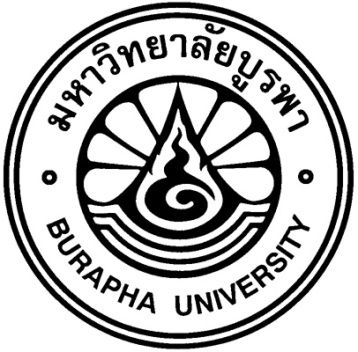 เอกสารผลการสำรวจภาวะการมีงานทำของบัณฑิตมหาวิทยาลัยบูรพา ประจำปีการศึกษา 2560                                                    กองแผนงาน มหาวิทยาลัยบูรพา                                                                       มิถุนายน  2562คำนำ	เอกสารผลการสำรวจภาวะการมีงานทำของบัณฑิต  มหาวิทยาลัยบูรพา  ประจำปี การศึกษา  2560  ฉบับนี้  เป็นการดำเนินการร่วมกันระหว่างสำนักงานคณะกรรมการการอุดมศึกษา และมหาวิทยาลัยบูรพา  ซึ่งดำเนินการเป็นประจำในทุก ๆ ปีการศึกษา  เพื่อทำการศึกษาภาวะการ      มีงานทำของบัณฑิต  ตลอดจนศึกษาถึงปัญหาและอุปสรรคในการหางานทำของบัณฑิต  เพื่อนำมาใช้ในการแก้ไขและสร้างงานรองรับในอนาคต  ตลอดจนเป็นการผลิตบัณฑิตให้ตรงกับความต้องการที่แท้จริงของสังคม  การสำรวจข้อมูลจะดำเนินการและประมวลผลโดยกองแผนงาน สำนักงานอธิการบดี  ข้อมูลที่ได้จะนำส่งสำนักงานคณะกรรมการการอุดมศึกษา  เพื่อเป็นข้อมูลในภาพรวมระดับประเทศ  ส่วนมหาวิทยาลัยบูรพาจะนำข้อมูลดังกล่าวมาใช้ประโยชน์ในการกำหนดนโยบายและวางแผนการผลิตบัณฑิตให้ตอบสนองต่อความต้องการแรงงานที่แท้จริง ตลอดจนการหาแนวทางแก้ไขปัญหาในการหางานทำของบัณฑิตให้ลดลง	กองแผนงาน  สำนักงานอธิการบดี  ขอขอบคุณคณาจารย์และเจ้าหน้าที่ผู้มีส่วนเกี่ยวข้องทุกท่าน  ขอขอบคุณบัณฑิตทุกท่านที่ให้ความร่วมมือในการตอบแบบสอบถามในครั้งนี้  และหวังเป็นอย่างยิ่งว่าเอกสารฉบับนี้จะเป็นประโยชน์แก่ผู้บริหารและผู้ที่สนใจทุกท่านตามสมควร	งานวิจัยสถาบันและสารสนเทศ	กองแผนงาน  สำนักงานอธิการบดี	มิถุนายน 2562สารบัญ							บทสรุปสำหรับผู้บริหาร	การสำรวจภาวะการมีงานทำของบัณฑิต รุ่นปีการศึกษา 2560  มหาวิทยาลัยบูรพาได้จัดทำขึ้นเพื่อศึกษาภาวะการได้งานทำของบัณฑิต เกี่ยวกับลักษณะทั่วไปของการมีงานทำของบัณฑิต และสาเหตุของการไม่ได้งานทำ      ปัญหา ในการหางานทำ  ลักษณะงานและอาชีพที่บัณฑิตทำงาน สภาพการทำงานด้านต่าง ๆ ของบัณฑิต ตลอดจนศึกษา  ถึงการศึกษาต่อของบัณฑิต	ในการสำรวจข้อมูลภาวะการมีงานทำของบัณฑิต  เป็นการสำรวจจากบัณฑิตที่สำเร็จการศึกษาในภาคต้น  ภาคปลาย ปีการศึกษา 2560 และภาคฤดูร้อน ปีการศึกษา 2561  รวมทั้งสิ้น  10,633  คน จำแนกเป็นบัณฑิตระดับปริญญาตรี  8,949  คน ระดับบัณฑิตศึกษา 1,684 คน  และเป็นบัณฑิตจาก 21 คณะ 4 วิทยาลัย  โดยให้บัณฑิตตอบแบบสอบถามผ่านระบบภาวการณ์มีงานทำของบัณฑิตทางเว็บไซต์ http://www.job.buu.ac.th http://www.job.buu.ac.th ที่มหาวิทยาลัยเป็นผู้จัดทำขึ้น ซึ่งมีบัณฑิตตอบแบบสอบถามทั้งหมด 10,059 คน     คิดเป็นร้อยละ 94.60  จำแนกเป็นบัณฑิตระดับปริญญาตรี  จำนวน  8,561  คน  คิดเป็นร้อยละ 95.66  และระดับบัณฑิตศึกษา จำนวน 1,498  คน  คิดเป็นร้อยละ 88.95  โดยวิเคราะห์และสรุปผลข้อมูลในด้านต่าง ๆ ได้ดังนี้1. ผู้สำเร็จการศึกษาและตอบแบบสอบถาม	ระดับปริญญาตรี	บัณฑิตระดับปริญญาตรี 8,949 คน  มีบัณฑิตตอบแบบสอบถาม 8,561 คน  คิดเป็นร้อยละ 95.66  จากการสำรวจ  พบว่า  บัณฑิตที่ตอบแบบสำรวจครบตามจำนวน  ได้แก่  บัณฑิตคณะเทคโนโลยีการเกษตร  และบัณฑิตคณะเภสัชศาสตร์  รองลงมา 3 อันดับ ได้แก่ คณะพยาบาลศาสตร์  คิดเป็นร้อยละ 99.49   คณะการแพทย์แผนไทยอภัยภูเบศร  คิดเป็นร้อยละ 99.03  และคณะภสาธารณสุขศาสตร์ คิดเป็นร้อยละ 98.56	ระดับบัณฑิตศึกษา	บัณฑิตระดับบัณฑิตศึกษา 1,684  คน  มีบัณฑิตตอบแบบสอบถาม 1,498  คน คิดเป็นร้อยละ  88.95  จากการสำรวจ พบว่า บัณฑิตที่ตอบแบบสำรวจครบตามจำนวน  ได้แก่  บัณฑิตคณะวิทยาการสารสนเทศ  คณะสาธารณสุขศาสตร์ บัณฑิตที่ตอบแบบสำรวจ รองลงมา 3 อันดับ  ได้แก่  คณะวิศวกรรมศาสตร์  คิดเป็นร้อยละ 94.64  วิทยาลัยพาณิชยศาสตร์ คิดเป็นร้อยละ 91.50  และคณะโลจิสติกส์  คิดเป็นร้อยละ  90.6332. ภูมิภาคภูมิลำเนาของบัณฑิต	ระดับปริญญาตรี  จากบัณฑิต 8,949 คน  ภูมิภาคที่บัณฑิตอาศัยอยู่มากที่สุด คือ ภาคตะวันออก  จำนวน 3,558  คน  คิดเป็นร้อยละ 39.76  รองลงมา 3 อันดับแรก ได้แก่ กรุงเทพมหานครและปริมณฑล จำนวน 2,275  คน คิดเป็นร้อยละ 25.42  ภาคตะวันออกเฉียงเหนือ จำนวน  1,247  คน คิดเป็นร้อยละ 13.93  และภาคเหนือ จำนวน 547  คน  คิดเป็นร้อยละ 6.11	ระดับบัณฑิตศึกษา  จากบัณฑิต 1,684 คน  ภูมิภาคที่บัณฑิตอาศัยอยู่มากที่สุด คือ ภาคตะวันออก  จำนวน  643  คน  คิดเป็นร้อยละ  38.20  รองลงมา 3 อันดับแรก ได้แก่ ภาคตะวันออกเฉียงเหนือ จำนวน  361  คน คิดเป็นร้อยละ 21.40  กรุงเทพมหานครและปริมณฑล  จำนวน 208 คน คิดเป็นร้อยละ 12.40  และภาคเหนือ จำนวน  163 คน  คิดเป็นร้อยละ 9.683. สถานภาพการทำงาน	บัณฑิตที่ตอบแบบสอบถาม ระดับปริญญาตรี ทั้งหมด 8,561 คน มีสถานภาพการทำงานดังนี้   ทำงานแล้ว 6,356 คน  (ร้อยละ 74.24)  ทำงานแล้วและกำลังศึกษาต่อ จำนวน 131 คน (ร้อยละ 1.53)  (รวมแล้วบัณฑิตมีงานทำทั้งหมด 6,487 คน คิดเป็นร้อยละ 75.77)  ยังไม่ได้ทำงานและมิได้ศึกษาต่อ จำนวน 1,801 คน (ร้อยละ 21.04) และกำลังศึกษาต่อ จำนวน 273 คน (ร้อยละ 3.19)  	การมีงานทำของบัณฑิตตามคณะ พบว่า บัณฑิตคณะแพทยศาตร์  มีงานทำทุกคน รองลงมา 3 อันดับ ได้แก่  คณะพยาบาลศาสตร์  คิดเป็นร้อยละ 97.94  คณะเภสัชศาสตร์  คิดเป็นร้อยละ  95.45  และคณะการแพทย์แผนไทยอภัยภูเบศร  คิดเป็นร้อยละ 94.12	การสำรวจในปีการศึกษา 2560  พบว่า บัณฑิตที่ยังไม่ได้ทำงานและมิได้ศึกษาต่อ จำนวน 1,801 คนคิดเป็นร้อยละ 21.04  มีสาเหตุของการยังไม่ได้ทำงาน ดังนี้ ยังไม่ประสงค์ทำงาน 528  คน คิดเป็นร้อยละ 29.32  ต้องการประกอบอาชีพ4อิสระ  499 คน  คิดเป็นร้อยละ 27.71   รอฟังคำตอบจากหน่วยงาน  451  คน คิดเป็นร้อยละ 25.04  หางานทำไม่ได้  210  คน คิดเป็นร้อยละ  11.66 และเหตุผลอื่นๆ 113 คน คิดเป็นร้อยละ 6.27	บัณฑิตที่ตอบแบบสอบถาม ระดับบัณฑิตศึกษา ทั้งหมด 1,501 คน มีสถานภาพการทำงานดังนี้  ทำงานแล้ว 1,390 คน (ร้อยละ 92.60)  ทำงานแล้วและกำลังศึกษาต่อ จำนวน 7 คน (ร้อยละ 0.47)    (รวมแล้วบัณฑิตมีงานทำทั้งหมด 1,397 คน คิดเป็นร้อยละ 93.07)  ยังไม่ได้ทำงานและมิได้ศึกษาต่อ จำนวน 89 คน (ร้อยละ 5.93) และกำลังศึกษาต่อ จำนวน 15 คน (ร้อยละ 1.00)  		การมีงานทำของบัณฑิตศึกษาตามคณะ พบว่า บัณฑิตมีงานทำ 3 อันดับ ได้แก่  วิทยาลัยวิทยาการวิจัยและวิทยาการปัญญา คิดเป็นร้อยละ 97.78  คณะสาธารณสุขศาสตร์  คิดเป็นร้อยละ 97.06  และคณะศึกษาศาสตร์  คิดเป็นร้อยละ 96.14	การสำรวจในปีการศึกษา 2560  พบว่า บัณฑิตศึกษาที่ยังไม่ได้ทำงานและมิได้ศึกษาต่อ จำนวน 89  คนคิดเป็นร้อยละ 5.93  มีสาเหตุของการยังไม่ได้ทำงาน ดังนี้ ต้องการประกอบอาชีพอิสระ 30 คน คิดเป็นร้อยละ 33.71  ยังไม่ประสงค์จะทำงาน  20 คน  คิดเป็นร้อยละ 22.47  รอฟังคำตอบจากหน่วยงาน  14 คน  คิดเป็นร้อยละ 15.73  สาเหตุอื่นๆ 13  คน คิดเป็นร้อยละ  14.61  และหางานทำไม่ได้  12 คน คิดเป็นร้อยละ 13.48  54. ลักษณะงานที่ทำตรงกับสาขาระดับปริญญาตรี  ส่วนใหญ่มีลักษณะงานที่ทำตรงกับสาขาที่จบ จำนวน 3,933 คน คิดเป็นร้อยละ  60.63  และไม่ตรงสาขา  จำนวน  2,554  คิดเป็นร้อยละ  39.37  เมื่อจำแนกเป็นรายคณะ  พบว่า คณะแพทยศาสตร์ และคณะเภสัชศาสตร์ บัณฑิตทำงานตรงสาขาที่จบทุกคน รองลงมา 3 อันดับ  ได้แก่ คณะพยาบาลศาสตร์  คิดเป็นร้อยละ  99.47  คณะการแพทย์แผนไทยอภัยภูเบศร คิดเป็นร้อยละ  90.63และคณะวิทยาการสารสนเทศ  คิดเป็นร้อยละ  84.69	บัณฑิตระดับบัณฑิตศึกษา  ส่วนใหญ่มีลักษณะงานที่ทำตรงกับสาขาที่จบ จำนวน 1,108 คน คิดเป็นร้อยละ  79.31  และไม่ตรงสาขา  จำนวน  289  คิดเป็นร้อยละ  20.69  เมื่อจำแนกเป็นรายคณะ  พบว่า คณะศิลปกรรมศาสตร์  บัณฑิตทำงานตรงกับสาขามากที่สุด คิดเป็นร้อยละ 94.74  รองลงมา ได้แก่ คณะพยาบาลศาสตร์  คิดเป็นร้อยละ 94.44  และคณะศึกษาศาสตร์ คิดเป็นร้อยละ  90.9665. ประเภทของงานที่บัณฑิตทำบัณฑิตระดับปริญญาตรี  ส่วนใหญ่มีอาชีพเป็นพนักงานบริษัทเอกชน/องค์กรธุรกิจเอกชนมากที่สุด ร้อยละ 69.77  รองลงมาได้แก่  อาชีพข้าราชการ/เจ้าหน้าที่ของรัฐ  ร้อยละ 15.46  เจ้าของกิจการ ร้อยละ 8.43  ประกอบอาชีพอื่น ๆ ร้อยละ 3.85  พนักงานรัฐวิสาหกิจ ร้อยละ 1.80 และเป็นพนักงานองค์การต่างประเทศ/ ระหว่างประเทศ ร้อยละ 0.68  บัณฑิตระดับบัณฑิตศึกษา  ส่วนใหญ่มีอาชีพข้าราชการ/เจ้าหน้าที่ของรัฐมากที่สุด  ร้อยละ 59.27 รองลงมาได้แก่ อาชีพเป็นพนักงานบริษัทเอกชน/องค์กรธุรกิจเอกชน ร้อยละ 27.20  เจ้าของกิจการ ร้อยละ 8.66  ประกอบอาชีพอื่นๆ ร้อยละ 2.58   พนักงานรัฐวิสาหกิจ ร้อยละ 1.79  และเป็นพนักงานองค์การต่างประเทศ/ ระหว่างประเทศ ร้อยละ 0.50ปัญหาในการหางานทำและสาเหตุของปัญหา7ในการหางานทำ  บัณฑิตระดับปริญญาตรีส่วนใหญ่ไม่มีปัญหาในการหางานทำ  ร้อยละ 84.03  และมีปัญหาในการหางานทำ  ร้อยละ 15.97  และมีสาเหตุของปัญหาในการหางานทำเรียงลำดับ 3 อันดับแรก ได้แก่ หางานที่ถูกใจไม่ได้ ร้อยละ 8.33  สอบเข้าทำงานไม่ได้ ร้อยละ 1.53  และเหตุผลอื่นๆ ร้อยละ 1.39สำหรับบัณฑิตระดับบัณฑิตศึกษาก็ไม่มีปัญหาในการหางานทำมากที่สุดเช่นกัน ร้อยละ 81.57 และ  มีปัญหาในการหางานทำ ร้อยละ 18.43  ซึ่งมีสาเหตุของปัญหาในการหางานทำมากที่สุด 3 อันดับแรก ได้แก่  หางานที่ถูกใจไม่ได้  ร้อยละ 7.89  เงินเดือนน้อย  ร้อยละ 2.63   และต้องสอบจึงไม่อยากสมัคร ร้อยละ 2.63ความสามารถพิเศษที่ช่วยได้งานทำ8ความสามารถพิเศษที่ช่วยให้บัณฑิตระดับปริญญาตรีได้งานทำมากที่สุด คือ ด้านการใช้คอมพิวเตอร์ ร้อยละ 38.49  รองลงมา 3 อันดับแรก ได้แก่ ด้านภาษาต่างประเทศ ร้อยละ 26.64  ด้านอื่นๆ ร้อยละ 18.45  และด้านกิจกรรมสันทนาการ ร้อยละ 8.03ความสามารถพิเศษที่ช่วยให้บัณฑิตระดับบัณฑิตศึกษาได้งานทำมากที่สุด  คือ  ด้านการใช้คอมพิวเตอร์  ร้อยละ 34.00  รองลงมา 3 อันดับ  ได้แก่  ด้านภาษาต่างประเทศ  ร้อยละ 26.63  ด้านอื่นๆ ร้อยละ 24.98  และด้านกิจกรรมสันทนาการ  ร้อยละ 6.37ภูมิภาคที่บัณฑิตปฏิบัติงาน	ภูมิภาคที่บัณฑิตระดับปริญญาตรีปฏิบัติงานอยู่มากที่สุดคือ ภาคตะวันออก ร้อยละ 48.40 รองลงมา 3 อันดับแรก ได้แก่ กรุงเทพมหานครและปริมณฑล ร้อยละ 40.70  ภาคตะวันออกเฉียงเหนือ ร้อยละ 3.33  และภาคกลาง ร้อยละ 2.74บัณฑิตระดับบัณฑิตศึกษาส่วนใหญ่ปฏิบัติงานอยู่ภูมิภาคตะวันออกมากที่สุด ร้อยละ 67.60รองลงมา 3 อันดับแรก ได้แก่ กรุงเทพมหานครและปริมณฑล  ร้อยละ 16.70  ภาคตะวันออกเฉียงเหนือ ร้อยละ 4.58  และภาคเหนือ ร้อยละ 2.869รายได้เฉลี่ยของบัณฑิตระดับปริญญาตรี บัณฑิตปริญญาตรีที่ทำงานแล้ว 6,487 คน  ข้อมูลเฉลี่ยเงินเดือน พบว่า  เงินเดือนเฉลี่ยที่ได้รับคือ 20,148.29  บาท  โดยประเภทงานที่มีเงินเดือนเฉลี่ยมากที่สุด คือ  ดำเนินธุรกิจอิสระ/เจ้าของกิจการ  เงินเดือนเฉลี่ย 28,604.02 บาท รองลงมาได้แก่  พนักงานองค์การต่างประเทศ/ระหว่างประเทศ  เงินเดือนเฉลี่ย 23,144.20  บาท  พนักงานบริษัท/องค์กรธุรกิจเอกชน  เงินเดือนเฉลี่ย 20,133.52  บาท และข้าราชการ/เจ้าหน้าที่หน่วยงานของรัฐ  เงินเดือนเฉลี่ย 17,197.94 บาทระดับบัณฑิตศึกษา บัณฑิตระดับบัณฑิตศึกษาที่ทำงานแล้ว  1,397 คน  ข้อมูลเฉลี่ยเงินเดือน พบว่า เงินเดือนเฉลี่ยที่ได้รับคือ  37,315.79 บาท  โดยประเภทงานที่มีเงินเดือนเฉลี่ยมากที่สุด คือ พนักงานองค์การต่างประเทศ/ระหว่างประเทศ  เงินเดือนเฉลี่ย  71,000.00 บาท  ดำเนินธุรกิจอิสระ/เจ้าของกิจการ  เงินเดือนเฉลี่ย 66,917.36  รองลงมาได้แก่ และพนักงานบริษัท/องค์กรธุรกิจเอกชน  เงินเดือนเฉลี่ย 46,345.78  บาท  ความรู้สึกเกี่ยวกับการปฏิบัติงาน10บัณฑิตระดับปริญญาตรีมีความพึงพอใจต่อการปฏิบัติงาน จำนวน 4,962 คน คิดเป็นร้อยละ 76.49  และไม่พึงพอใจต่อการปฏิบัติงาน จำนวน 1,525 คน คิดเป็นร้อยละ 23.51  โดยมีสาเหตุของความไม่พึงพอใจ  3 อันดับแรก  คือ ค่าตอบแทนต่ำ ร้อยละ  33.11  ระบบงานไม่ดี ร้อยละ 22.55 และขาดความก้าวหน้า ร้อยละ 13.37บัณฑิตระดับบัณฑิตศึกษามีความพึงพอใจต่อการปฏิบัติงานจำนวน 1,253 คน คิดเป็นร้อยละ 89.70 และไม่พึงพอใจต่อการปฏิบัติงาน จำนวน  144 คน คิดเป็นร้อยละ 10.30  โดยมีสาเหตุของความไม่พึงพอใจ  3  อันดับแรก  คือ  ค่าตอบแทนต่ำ ร้อยละ 28.47  ขาดความก้าวหน้า ร้อยละ  22.22  และระบบงานไม่ดี ร้อยละ 16.66  การนำความรู้จากการเรียนมาใช้ในการปฏิบัติงานบัณฑิตระดับปริญญาตรีมีการนำความรู้จากการเรียนมาใช้ในการปฏิบัติงานในระดับ “มาก” มากที่สุด ร้อยละ 34.75  รองลงมาได้แก่  นำความรู้จากการเรียนมาใช้ในระดับ “ปานกลาง” ร้อยละ 34.39  ระดับ “มากที่สุด” ร้อยละ 21.84  ระดับ “น้อย” ร้อยละ 6.80  และระดับ “น้อยที่สุด” ร้อยละ 2.22  ตามลำดับบัณฑิตระดับบัณฑิตศึกษามีการนำความรู้จากการเรียนมาใช้ในการปฏิบัติงานในระดับ “มากที่สุด”  มากที่สุด ร้อยละ 47.24  รองลงมาได้แก่  นำความรู้จากการเรียนมาใช้ในระดับ “มาก”  ร้อยละ 36.51  ระดับ “ปานกลาง” ร้อยละ 13.60  ระดับ “น้อย” ร้อยละ 2.08  และระดับ “น้อยที่สุด” ร้อยละ 0.57  ตามลำดับ11ระยะเวลาในการหางานทำจากการสำรวจ พบว่า บัณฑิตระดับปริญญาตรีใช้ระยะเวลาในหางานทำอยู่ในช่วงระหว่าง 4-6 เดือนมากที่สุดจำนวน  ร้อยละ 31.05  รองลงมา 3 อันดับ ได้แก่  ระหว่าง 1-3 เดือน ร้อยละ 23.32  ก่อนจบ/ทันทีหลังสำเร็จการศึกษา ร้อยละ 20.46  และระหว่าง 7-9 เดือน ร้อยละ 10.85สำหรับบัณฑิตที่มีงานทำระดับบัณฑิตศึกษา  ส่วนใหญ่ได้งานก่อนจบ/ทันทีหลังสำเร็จการศึกษา ร้อยละ  66.43  รองลงมา 3  อันดับได้แก่  งานที่ทำเป็นงานเดิม/ได้งานระหว่างศึกษา  ร้อยละ 18.11  ระหว่าง 4-6 เดือน  ร้อยละ 4.08  และระหว่าง 1-3 เดือน  ร้อยละ 3.87การศึกษาต่อ และความต้องการศึกษาต่อ  	บัณฑิตระดับปริญญาตรี	จากบัณฑิตระดับปริญญาตรีที่กำลังศึกษาต่อ จำนวน  404 คน ซึ่งบัณฑิตศึกษาต่อในระดับปริญญาโทมากที่สุด 296 คน คิดเป็นร้อยละ 73.27  รองลงมาได้แก่ ระดับประกาศณียบัตรบัณฑิต 47  คน คิดเป็นร้อยละ 11.63   ระดับปริญญาตรี  36 คน  คิดเป็นร้อยละ 8.91   ซึ่งบัณฑิตส่วนใหญ่ศึกษาต่อในสาขาวิชาเดิม  ร้อยละ 55.69  และสาขาวิชาใหม่   ร้อยละ 44.31   โดยบัณฑิตเลือกศึกษาต่อในสถาบัน การศึกษาของรัฐบาล ร้อยละ 68.81  มากที่สุด รองลงมาได้แก่ สถาบันการศึกษาต่างประเทศ  ร้อยละ 22.77  และสถาบันการศึกษาเอกชน ร้อยละ 8.42 จากบัณฑิตที่กำลังศึกษาต่อ  เหตุผลที่บัณฑิตศึกษาต่อมากที่สุด คือ เป็นความต้องการของตนเองร้อยละ 71.78  รองลงมาได้แก่ เป็นความต้องการของบิดา/มารดา หรือผู้ปกครอง ร้อยละ 9.90   งานที่ต้องการต้องใช้วุฒิที่สูงกว่าปริญญาตรี  ร้อยละ 8.66 ได้รับทุนในการศึกษา ร้อยละ 8.66  และเหตุผลอื่นๆ ร้อยละ 0.99   ซึ่งบัณฑิตส่วนใหญ่ไม่มีปัญหาใน12การศึกษาต่อ ร้อยละ 84.08  และมีปัญหาในการศึกษาต่อ  ร้อยละ 15.97  โดยปัญหาที่บัณฑิตระบุไว้มากที่สุด คือ  หางานที่ถูกใจไม่ได้ ร้อยละ 52.17  รองลงมา 3 อันดับแรกได้แก่ สอบเข้าทำงานไม่ได้ ร้อยละ 9.56  เหตุผลอื่นๆ ร้อยละ 8.69 และไม่ทราบแหล่งงาน ร้อยละ 8.26	ระดับบัณฑิตศึกษา 	จากบัณฑิตระดับบัณฑิตศึกษาที่กำลังศึกษาต่อ จำนวน  22 คน ซึ่งบัณฑิตศึกษาต่อในระดับปริญญาเอกมากที่สุด 15 คน คิดเป็นร้อยละ 68.18  รองลงมาได้แก่ ระดับปริญญาโท  4 คน  คิดเป็นร้อยละ 18.18  และระดับปริญญาตรี  2  คน คิดเป็นร้อยละ 9.09   ซึ่งบัณฑิตส่วนใหญ่ศึกษาต่อในสาขาวิชาเดิม  ร้อยละ 81.82  และสาขาวิชาใหม่   ร้อยละ 18.18   โดยบัณฑิตศึกษาเลือกศึกษาต่อในสถาบัน การศึกษาของรัฐบาล ร้อยละ 90.91  มากที่สุด รองลงมาได้แก่ สถาบันการศึกษาต่างประเทศ  ร้อยละ 4.55  และสถาบันการศึกษาเอกชน ร้อยละ 4.55 เท่ากัน จากบัณฑิตศึกษาที่กำลังศึกษาต่อ  เหตุผลที่บัณฑิตศึกษา ศึกษาต่อมากที่สุด คือ เป็นความต้องการของตนเอง ร้อยละ 59.09  รองลงมาได้แก่ เป็นความต้องการของบิดา/มารดา หรือผู้ปกครอง ร้อยละ 18.18  งานที่ต้องการต้องใช้วุฒิที่สูงกว่าปริญญาตรี  ร้อยละ 9.09  ซึ่งเท่ากับได้รับทุน ร้อยละ 9.09  ซึ่งบัณฑิตส่วนใหญ่ไม่มีปัญหาในการศึกษาต่อ ร้อยละ 81.82  และมีปัญหาในการศึกษาต่อ  ร้อยละ 18.18  โดยปัญหาที่บัณฑิต ระบุไว้มากที่สุด คือ  ได้แก่  ขาดความรู้พื้นฐานในการศึกษาต่อ  ร้อยละ 50.00  รองลงมาได้แก่การขาดแคลนเงินทุน  ร้อยละ 25.00 และสาเหตุอื่นๆ ร้อยละ 25.00 13บทนำความเป็นมา	ภารกิจสำคัญของมหาวิทยาลัยบูรพา คือ การผลิตบัณฑิต  เพื่อสร้างบุคลากรที่มีคุณภาพ และมีศักยภาพทุกด้านในการพัฒนาประเทศ  ในการที่จะทราบว่าบัณฑิตที่ผลิตออกไปแต่ละปีการศึกษานั้น  สามารถตอบสนองต่อความต้องการของตลาดแรงงาน  และสอดคล้องตามวิสัยทัศน์ของมหาวิทยาลัยหรือไม่  จำเป็นต้องมีการศึกษาข้อมูลของบัณฑิตที่สำเร็จการศึกษาออกไปในเรื่องของภาวะการมีงานทำของบัณฑิตเหล่านั้น  กองแผนงาน  สำนักงานอธิการบดี  ในฐานะผู้รับผิดชอบดำเนินการศึกษาข้อมูลของบัณฑิต  จึงได้ดำเนินการสำรวจข้อมูลภาวะการมีงานทำของบัณฑิตมหาวิทยาลัยบูรพาทุกปี  โดยใช้แบบสอบถามภาวะการมีงานทำของบัณฑิตของสำนักงานคณะกรรมการการอุดมศึกษา  ซึ่งในปัจจุบันได้มีการสำรวจโดยให้บัณฑิตตอบแบบสอบถามผ่านทางเว็บไซต์  http://www.job.buu.ac.th  ที่ทางมหาวิทยาลัยจัดทำขึ้นเพื่อความสะดวกของบัณฑิตและมหาวิทยาลัยวัตถุประสงค์	1.  เพื่อศึกษาภาวะการมีงานทำของบัณฑิตรุ่นปีการศึกษา  2560  เกี่ยวกับการมีงานทำ และสาเหตุของการ   ไม่ได้งานทำ  ปัญหาและอุปสรรคในการหางานทำ  ลักษณะงานและอาชีพที่ทำ  อัตราเงินเดือน ภูมิภาคที่ทำงาน ทัศนคติ  ในการทำงาน  ความต้องการศึกษาต่อ และปัญหา ในการศึกษาต่อ			2.  เพื่อนำข้อมูลที่ได้รับมาใช้เป็นแนวทางในการกำหนดนโยบาย วางแผน  และพัฒนาการผลิตบัณฑิตให้สอดคล้องกับความต้องการของตลาดแรงงานประโยชน์ที่คาดว่าจะได้รับ	นำผลการสำรวจไปใช้เป็นฐานข้อมูลเพื่อวางแนวทางในการกำหนดนโยบายวางแผนการผลิตบัณฑิตและการพัฒนาบัณฑิตให้มีประสิทธิภาพมากยิ่งขึ้นวิธีการเก็บรวบรวมข้อมูล	กองแผนงานได้ดำเนินการเก็บรวบรวมข้อมูลการตอบแบบสอบถามภาวการณ์มีงานทำ ของบัณฑิต ประจำปีการศึกษา 2560  ในระหว่างวันที่  1 เมษายน  พ.ศ. 2562  ถึงวันที่ 30 พฤษภาคม  พ.ศ. 2562  โดยมีขั้นตอนการดำเนินงาน ดังนี้	1.  กองแผนงาน  ทำหนังสือแจ้งบัณฑิตที่สำเร็จการศึกษาระดับปริญญาตรีและระดับบัณฑิตศึกษา จำนวน 10,871 คน  เพื่อให้ตอบแบบสอบถามภาวะการมีงานทำผ่านทางเว็บไซต์   http://www.job.buu.ac.th	2. ในวันรายงานตัวและซ้อมรับพระราชทานปริญญาบัตร  ระหว่างวันที่ 30 – 31 พฤษภาคม พ.ศ. 2562  กองแผนงานดำเนินการประสานงานกับคณะต่างๆ เพื่อแจ้งให้บัณฑิตที่ยังไม่ได้ตอบแบบสอบถามภาวะการมีงานทำของบัณฑิต  14ทำการตอบแบบสอบถามผ่านทางเว็บไซต์โดยมีการจัด  สถานที่สำหรับตอบแบบสอบถามแก่บัณฑิตตลอดระยะเวลาของการซ้อมรับพระราชทานปริญญาบัตรเครื่องมือที่ใช้ในการเก็บข้อมูล	เครื่องมือที่ใช้ในการศึกษา  คือ  แบบสอบถามภาวะการมีงานทำของบัณฑิตของสำนักงาน  คณะกรรมการอุดมศึกษา การวิเคราะห์ข้อมูล	ในการวิเคราะห์ข้อมูลภาวะการมีงานทำของบัณฑิต ปีการศึกษา 2558  คณะผู้จัดทำได้ทำการวิเคราะห์ข้อมูลโดยใช้โปรแกรม  Microsoft Office Access 2010  เรียกใช้ข้อมูลที่จัดเก็บไว้ในฐานข้อมูลมาทำการประมวลผลและวิเคราะห์โดยการแจกแจงความถี่  หาค่าสถิติร้อยละ (Percentage)  และค่าเฉลี่ย  (Average)  ตามข้อคำถามในแบบสอบถาม  พร้อมทั้งนำเสนอข้อมูลในรูปแบบของกราฟ  (Graphs)  และตารางแจกแจงความถี่  (Crosstabs  Table)	ความหมายข้อมูลภูมิภาค    หมายถึง  ภูมิภาคซึ่งเป็นภูมิลำเนาของบัณฑิต  และภูมิภาคที่บัณฑิตปฏิบัติงานอยู่  ซึ่งในแต่ละภูมิภาคประกอบด้วยจังหวัดในแต่ละภูมิภาค  ดังต่อไปนี้กรุงเทพมหานครและปริมณฑล	ประกอบด้วย  กรุงเทพมหานคร  นครปฐม  นนทบุรี  ปทุมธานี           						                สมุทรปราการ  และสมุทรสาครภาคกลาง					ประกอบด้วย  ชัยนาท  พระนครศรีอยุธยา  ลพบุรี  สระบุรี  สิงห์บุรี  						                อ่างทอง ภาคตะวันตก				ประกอบด้วย  กาญจนบุรี  ประจวบคีรีขันธ์  เพชรบุรี  ราชบุรี  						                สมุทรสงคราม  สุพรรณบุรีภาคตะวันออก			ประกอบด้วย  จันทบุรี  ฉะเชิงเทรา  ชลบุรี  ตราด  นครนายก  						                ปราจีนบุรี  ระยอง  สระแก้วภาคตะวันออกเฉียงเหนือ	ประกอบด้วย  กาฬสินธุ์  ขอนแก่น  ชัยภูมิ  นครพนม  นครราชสีมา  บุรีรัมย์  มหาสารคาม  มุกดาหาร  ยโสธร  ร้อยเอ็ด  เลย  ศรีษะเกษ  สกลนคร  สุรินทร์  หนองคาย  หนองบัวลำภู  อำนาจเจริญ  อุดรธานี  อุบลราชธานีภาคใต้						ประกอบด้วย  กระบี่  ชุมพร  ตรัง  นครศรีธรรมราช  นราธิวาส  ปัตตานี  พังงา  พัทลุง  ภูเก็ต  ยะลา  ระนอง  สงขลา  สตูล  สุราษฏ์ธานีภาคเหนือ						ประกอบด้วย  กำแพงเพชร  เชียงราย  เชียงใหม่  ตาก  นครสวรรค์  น่าน  พะเยา  พิจิตร  พิษณุโลก  เพชรบูรณ์  แพร่  แม่ฮ่องสอน  ลำปาง  ลำพูน  สุโขทัย  อุตรดิตถ์  อุทัยธานี  15สรุปผลการสำรวจข้อมูลระดับปริญญาตรีตารางที่ 1  แสดงจำนวนผู้สำเร็จการศึกษาและผู้ตอบแบบสอบถาม	พบว่า มีผู้สำเร็จการศึกษาในภาคปกติ จำนวน 6,174 คน คิดเป็นร้อยละ 68.99  และภาคพิเศษ              จำนวน  2,775 คน  คิดเป็นร้อยละ  31.01  รวมจำนวนผู้สำเร็จการศึกษา  8,949 คน	พบว่า มีผู้ตอบแบบสอบถามในภาคปกติ จำนวน 5,914  คน คิดเป็นร้อยละ 9578  และภาค             พิเศษ จำนวน 2,647  คน  คิดเป็นร้อยละ  95.38  รวมจำนวนผู้ตอบแบบสอบถาม  8,561  คนตารางที่ 2  เพศของผู้จบการศึกษา	พบว่า ผู้สำเร็จการศึกษา จำนวน 8,600 คน เป็นเพศหญิง จำนวน 6,008  คน คิดเป็นร้อยละ 67.13  และ   เป็นเพศชาย จำนวน 2,941  คน คิดเป็นร้อยละ 32.87ตารางที่ 3  ภูมิลำเนาของบัณฑิต	พบว่า บัณฑิตมีภูมิลำเนาเรียงลำดับจากมากไปหาน้อยได้ดังนี้   ภาคตะวันออก จำนวน 3,558 คน  คิดเป็นร้อยละ 39.76	กรุงเทพมหานครและปริมาณฑล  จำนวน 2,275 คน  คิดเป็นร้อยละ 25.42	ภาคตะวันออกเฉียงเหนือ จำนวน 1,247 คน  คิดเป็นร้อยละ 13.93	ภาคเหนือ จำนวน 547 คน  คิดเป็นร้อยละ 6.11	ภาคกลาง จำนวน 461 คน  คิดเป็นร้อยละ 5.15	ภาคตะวันตก จำนวน 406 คน  คิดเป็นร้อยละ 4.54	ภาคใต้ จำนวน 404 คน  คิดเป็นร้อยละ 4.51		ต่างประเทศ จำนวน 51 คน  คิดเป็นร้อยละ 0.57ตารางที่ 4  ด้านภาวะการมีงานทำ และไม่มีงานทำ	พบว่า บัณฑิตมีภาวะการมีงานทำ และไม่มีงานทำดังนี้   ทำงานแล้ว จำนวน 6,356 คน  คิดเป็นร้อยละ 74.24	ทำงานแล้วและกำลังศึกษาต่อ  จำนวน 131 คน  คิดเป็นร้อยละ 1.53	รวมทำงานแล้ว + ทำงานแล้วและกำลังศึกษาต่อ  จำนวน  6,487 คน  คิดเป็นร้อยละ 75.77             ยังไม่ได้ทำงานและไม่ได้ศึกษาต่อ จำนวน 1,801 คน  คิดเป็นร้อยละ 21.04	กำลังศึกษาต่อ จำนวน 273  คน  คิดเป็นร้อยละ 3.1916ตารางที่ 5  ประเภทของงานที่บัณฑิตทำ	พบว่า จากบัณฑิตที่มีงานทำ 6,487 คน เรียงลำดับประเภทของงานจากมากไปหาน้อยได้ดังนี้   พนักงานบริษัท/องค์กรธุรกิจเอกชน  จำนวน 4,526 คน  คิดเป็นร้อยละ 69.77	ข้าราชการ/เจ้าหน้าที่หน่วยงานรัฐ  จำนวน 1,003 คน  คิดเป็นร้อยละ 15.46	เจ้าของกิจการ จำนวน 547 คน  คิดเป็นร้อยละ 8.43	ประกอบอาชีพอื่นๆ ที่ไม่ได้ระบุไว้ในแบบสอบถาม  จำนวน 250 คน  คิดเป็นร้อยละ 3.85	รัฐวิสาหกิจ จำนวน 117 คน  คิดเป็นร้อยละ 1.80	พนักงานองค์การระหว่างประเทศ  จำนวน 44 คน  คิดเป็นร้อยละ  0.68	ตารางที่ 6  ระยะเวลาในการหางานของบัณฑิต	พบว่า บัณฑิตมีระยะเวลาในการหางานเรียงลำดับจากมากไปหาน้อยได้ดังนี้	ระหว่าง 4 – 6 เดือน  จำนวน 2,014 คน  คิดเป็นร้อยละ 31.05   ระหว่าง 1 – 3 เดือน  จำนวน 1,513 คน  คิดเป็นร้อยละ 23.32	ก่อนจบการศึกษา และทันทีที่จบการศึกษา  จำนวน 1,327 คน  คิดเป็นร้อยละ 20.46	ระหว่าง 7 – 9 เดือน  จำนวน  704 คน  คิดเป็นร้อยละ 10.85   ระหว่าง 10 – 12 เดือน  จำนวน  448  คน  คิดเป็นร้อยละ 6.91	เป็นงานเดิมก่อนเข้ารับการศึกษา จำนวน 299 คน  คิดเป็นร้อยละ 4.61	มากกว่า 1 ปี  จำนวน  182 คน  คิดเป็นร้อยละ 2.81ตารางที่ 7  ความคิดเห็นเกี่ยวกับความสามารถพิเศษที่ช่วยให้ได้งานทำ	พบว่า บัณฑิตมีความคิดเห็นเกี่ยวกับความสามารถพิเศษที่ช่วยให้ได้งานทำเรียงลำดับจากมากไปหาน้อยได้ดังนี้   ด้านการใช้คอมพิวเตอร์  จำนวน 2,497 คน  คิดเป็นร้อยละ 38.49	ด้านภาษาต่างประเทศ  จำนวน 1,728 คน  คิดเป็นร้อยละ 26.64	ด้านความสามารถอื่นๆ ที่ไม่ได้ระบุไว้ในแบบสอบถาม จำนวน 1,197 คน คิดเป็นร้อยละ 18.45	ด้านกิจกรรมสันทนาการ จำนวน 521 คน  คิดเป็นร้อยละ 8.03	ด้านศิลปกรรม จำนวน  291 คน  คิดเป็นร้อยละ 4.49	ด้านการกีฬา จำนวน 170 คน  คิดเป็นร้อยละ 2.62	ด้านนาฏศิลป์/ขับร้อง  จำนวน  83 คน  คิดเป็นร้อยละ 1.28	ตารางที่ 8  ภูมิภาคที่บัณฑิตทำงาน	พบว่า บัณฑิตทำงานในภูมิภาคเรียงลำดับจากมากไปหาน้อยได้ดังนี้   ภาคตะวันออก จำนวน 3,137 คน  คิดเป็นร้อยละ 48.40	กรุงเทพมหานครและปริมาณฑล  จำนวน 2,637 คน  คิดเป็นร้อยละ 40.70	ภาคตะวันออกเฉียงเหนือ จำนวน 216 คน  คิดเป็นร้อยละ  3.3317	ภาคกลาง จำนวน  178 คน  คิดเป็นร้อยละ 2.74	ภาคตะวันตก จำนวน 106 คน  คิดเป็นร้อยละ 1.63	ภาคใต้ จำนวน 101 คน  คิดเป็นร้อยละ 1.60	ภาคเหนือ จำนวน 68 คน  คิดเป็นร้อยละ 1.05	อื่นๆ ที่ไม่ได้ระบุไว้ในแบบสอบถาม จำนวน 15 คน คิดเป็นร้อยละ 0.20ตารางที่ 9  ความคิดเห็นเกี่ยวกับงานที่ทำตรงกับสาขาวิชาที่ศึกษามาหรือไม่	พบว่า บัณฑิตมีความคิดเห็นเกี่ยวกับงานที่ทำตรงกับสาขาวิชาที่ศึกษามาหรือไม่เรียงลำดับจากมาก   ไปหาน้อยได้ดังนี้   ตรงกับสาขาที่ศึกษา  จำนวน 3,933 คน  คิดเป็นร้อยละ 60.63	ไม่ตรงกับสาขาที่ศึกษา  จำนวน 2,554 คน  คิดเป็นร้อยละ 39.37ตารางที่ 10  ความคิดเห็นเกี่ยวกับเงินเดือนโดยเฉลี่ยของงานที่ทำ	พบว่า บัณฑิตมีเงินเดือนโดยเฉลี่ยของงานที่ทำอยู่ที่ 20,148.29  บาท โดยเรียงลำดับประเภทงาน   จากมากไปหาน้อยได้ดังนี้   ดำเนินธุรกิจอิสระหรือเป็นเจ้าของกิจการ  มีเงินเดือนเฉลี่ย 28,604.02  บาท	เป็นพนักงานองค์การระหว่างประเทศ  มีเงินเดือนเฉลี่ย 23,144.20 บาท	เป็นพนักงานบริษัทหรือองค์กรธุรกิจเอกชน  มีเงินเดือนเฉลี่ย 20,133.77 บาท	เป็นข้าราชการหรือเจ้าหน้าที่หน่วยงานรัฐ  มีเงินเดือนเฉลี่ย 17,197.94 บาท	พนังานรัฐวิสาหกิจ  มีเงินเดือนเฉลี่ย 15,493.52 บาท	ประกอบอาชีพอื่นๆ ที่ไม่ได้ระบุไว้ในแบบสอบถาม  มีเงินเดือนเฉลี่ย 15,397.96  บาทตารางที่ 12  ความคิดเห็นเกี่ยวกับความพึงพอใจต่องานที่ทำ	พบว่า บัณฑิตมีความคิดเห็นเกี่ยวกับความพึงพอใจต่องานที่ทำได้ดังนี้   มีความพึงพอใจต่องานที่ทำ  จำนวน 4,962  คน  คิดเป็นร้อยละ 76.49	ไม่มีความพึงพอใจต่องานที่ทำ  จำนวน 1,525  คน  คิดเป็นร้อยละ 23.51  สาเหตุของความไม่พึงพอใจต่องานที่ทำสรุปเรียงลำดับจากมากไปหาน้อยได้ดังนี้  ค่าตอบแทนต่ำ จำนวน  505 คน คิดเป็นร้อยละ 33.11  ระบบบงานไม่ดี จำนวน 344 คน คิดเป็นร้อยละ  22.55  ขาดความก้าวหน้า จำนวน 204  คน คิดเป็นร้อยละ  13.3718ไม่ได้ใช้ความรู้ที่เรียนมา จำนวน 164 คน คิดเป็นร้อยละ  10.75ขาดความมั่นคง จำนวน 153 คน คิดเป็นร้อยละ  10.03ผู้ร่วมงานงานไม่ดี จำนวน 96  คน คิดเป็นร้อยละ  6.29อื่นๆ ที่ไม่ได้ระบุไว้ในแบบสอบถาม  จำนวน 59 คน คิดเป็นร้อยละ 3.86ตารางที่ 13  การนำความรู้ที่เรียนมาประยุกต์ใช้กับการทำงาน	พบว่า บัณฑิตมีการนำความรู้ที่เรียนมาประยุกต์ใช้กับการทำงานเรียงลำดับจากมากไปหาน้อยได้ดังนี้   มีการนำความรู้ในระดับ มาก  จำนวน 2,254 คน  คิดเป็นร้อยละ 34.75   มีการนำความรู้ในระดับ ปานกลาง  จำนวน 2,231 คน  คิดเป็นร้อยละ 34.39   มีการนำความรู้ในระดับ มากที่สุด  จำนวน 1,417 คน  คิดเป็นร้อยละ 21.84   มีการนำความรู้ในระดับ น้อย  จำนวน 441 คน  คิดเป็นร้อยละ 6.80   มีการนำความรู้ในระดับ น้อยที่สุด  จำนวน 144 คน  คิดเป็นร้อยละ 2.22ตารางที่ 14  สาเหตุที่บัณฑิตยังไม่ได้งานทำ	พบว่า บัณฑิตสาเหตุที่ทำให้ยังไม่ได้งานทำเรียงลำดับจากมากไปหาน้อยได้ดังนี้   ยังไม่ประสงค์จะทำงาน  จำนวน 528 คน  คิดเป็นร้อยละ 29.32   ต้องการประกอบอาชีพอิสระ จำนวน 499 คน คิดเป็นร้อยละ 27.71   รอฟังคำตอบจากหน่วยงาน  จำนวน  451  คน  คิดเป็นร้อยละ 25.04   หางานทำไม่ได้  จำนวน 210 คน  คิดเป็นร้อยละ 11.66   เหตุผลอื่นๆ ที่ไม่ได้ระบุไว้ในแบบสอบถาม  จำนวน 113 คน  คิดเป็นร้อยละ 6.27ตารางที่ 16  แสดงระดับการศึกษาที่บัณฑิตกำลังศึกษาต่อ	พบว่า ระดับการศึกษาที่บัณฑิตกำลังศึกษาต่อ เรียงลำดับจากมากไปหาน้อยได้ดังนี้   ระดับปริญญาโท  จำนวน  296  คน  คิดเป็นร้อยละ 73.77   ระดับประกาศณียบัตรบัณฑิต  จำนวน  47  คน  คิดเป็นร้อยละ 11.63   ระดับปริญญาตรี  จำนวน  36  คน  คิดเป็นร้อยละ 8.91   ระดับประกาศณียบัตรเฉพาะหลักสูตร  จำนวน  14  คน  คิดเป็นร้อยละ 3.47   ระดับปริญญาเอก  จำนวน  6  คน  คิดเป็นร้อยละ 1.49   ระดับประกาศณียบัตรขั้นสูง  จำนวน  5  คน  คิดเป็นร้อยละ 1.2419ตารางที่ 17  แสดงสาขาวิชาที่บัณฑิตกำลังศึกษาว่าเป็นสาขาใหม่หรือสาขาเดิม	พบว่า บัณฑิตมีลักษะการศึกษาในสาขาวิชา ดังนี้   ศึกษาในสาขาวิชาเดิม  จำนวน 225  คน  คิดเป็นร้อยละ 55.69   ศึกษาในสาขาวิชาใหม่  จำนวน 179  คน  คิดเป็นร้อยละ 44.31ตารางที่ 18  แสดงประเภทของสถาบันการศึกษาที่บัณฑิตศึกษาต่อ	พบว่า ประเภทของสถาบันการศึกษาที่บัณฑิตศึกษาต่อมีดังนี้   ศึกษาในสถานศึกษาของรัฐ  จำนวน 278  คน  คิดเป็นร้อยละ 68.81   ศึกษาในสถานศึกษาต่างประเทศ  จำนวน 92  คน  คิดเป็นร้อยละ 22.77   ศึกษาในสถานศึกษาของเอกชน  จำนวน  34  คน  คิดเป็นร้อยละ 8.42ตารางที่ 19  แสดงเหตุผลที่ทำให้บัณฑิตศึกษาต่อ	พบว่า เหตุผลที่ทำให้บัณฑิตศึกษาต่อมีดังนี้   เป็นความต้องการของจนเอง จำนวน 290 คน คิดเป็นร้อยละ 71.78   เป็นความต้องการของบิดา มารดาหรือผู้ปกครอง  จำนวน 40 คน  คิดเป็นร้อยละ 9.90   งานที่ต้องการทำต้องใช้วุฒิสูงกว่าปริญญาตรี  จำนวน  35 คน  คิดเป็นร้อยละ 8.66   ได้รับทุนการศึกษา  จำนวน 35  คน  คิดเป็นร้อยละ 8.66   เหตุผลอื่นๆ ที่ไม่ได้ระบุไว้ในแบบสอบถาม  จำนวน 4  คน  คิดเป็นร้อยละ 0.99ตารางที่ 20  ความคิดเห็นเกี่ยวกับปัญหาในการศึกษาต่อและสาเหตุของปัญหา	พบว่า บัณฑิตมีความคิดเห็นเกี่ยวกับปัญหาในการศึกษาต่อและสาเหตุของปัญหาได้ดังนี้   ไม่มีปัญหาในการศึกษาต่อ  จำนวน  339  คน  คิดเป็นร้อยละ 83.70   มีปัญหาในการศึกษาต่อ  จำนวน 66 คน  คิดเป็นร้อยละ 16.30สาเหตุของปัญหาในการศึกษาต่อเรียงลำดับจากมากไปหาน้อยได้ดังนี้ขาดแคลนเงินทุนในการศึกษา จำนวน  37 คน คิดเป็นร้อยละ 56.06ขาดความรู้พื้นฐานในการศึกษาต่อ จำนวน 18 คน คิดเป็นร้อยละ  27.27ข้อมูลสถานที่ศึกษาต่อไม่เพียงพอ จำนวน 8  คน คิดเป็นร้อยละ  12.12เหตุผลอื่นๆ ที่ไม่ได้ระบุไว้ในแบบสอบถาม  จำนวน 5 คน คิดเป็นร้อยละ 7.57ขาดคุณสมบัติในการศึกษา จำนวน  5 คน คิดเป็นร้อยละ  7.5720ระดับบัณฑิตศึกษาตารางที่ 1  แสดงจำนวนผู้สำเร็จการศึกษาและผู้ตอบแบบสอบถาม	พบว่า มีผู้สำเร็จการศึกษาระดับบัณฑิตศึกษาในภาคปกติ จำนวน 433 คน คิดเป็นร้อยละ              25.71  และภาคพิเศษ จำนวน 1,251 คน  คิดเป็นร้อยละ  74.29  รวมจำนวนผู้สำเร็จ             การศึกษา  1,684 คน	พบว่า มีผู้ตอบแบบสอบถามในภาคปกติ จำนวน  390  คน คิดเป็นร้อยละ 90.06  และภาคพิเศษ              จำนวน  1,108 คน  คิดเป็นร้อยละ  88.56  รวมจำนวนผู้ตอบแบบสอบถาม  1,498 คนตารางที่ 2  เพศของผู้จบการศึกษาระดับบัณฑิตศึกษา	พบว่า ผู้สำเร็จการศึกษาระดับบัณฑิตศึกษา  จำนวน 1,684 คน เป็นเพศหญิง จำนวน 1,139   คน คิดเป็นร้อยละ  67.64  และเป็นเพศชาย จำนวน 545  คน คิดเป็นร้อยละ 32.36ตารางที่ 3  ภูมิลำเนาของบัณฑิตศึกษา	พบว่า บัณฑิตศึกษามีภูมิลำเนาเรียงลำดับจากมากไปหาน้อยได้ดังนี้   ภาคตะวันออก จำนวน 643 คน  คิดเป็นร้อยละ 38.20	ภาคตะวันออกเฉียงเหนือ จำนวน 361 คน  คิดเป็นร้อยละ 21.40	กรุงเทพมหานครและปริมาณฑล  จำนวน 208 คน  คิดเป็นร้อยละ 12.40	ภาคเหนือ จำนวน 163 คน  คิดเป็นร้อยละ 9.68	ภาคใต้ จำนวน  116 คน  คิดเป็นร้อยละ 6.89		ภาคกลาง จำนวน 66 คน  คิดเป็นร้อยละ 3.92	ภาคตะวันตก จำนวน 70 คน  คิดเป็นร้อยละ 4.16	ต่างประเทศ จำนวน 57 คน  คิดเป็นร้อยละ 3.38ตารางที่ 4  ด้านภาวะการมีงานทำ และไม่มีงานทำ	พบว่า บัณฑิตศึกษามีภาวะการมีงานทำ และไม่มีงานทำดังนี้   ทำงานแล้ว จำนวน 1,390 คน  คิดเป็นร้อยละ 92.60	ทำงานแล้วและกำลังศึกษาต่อ  จำนวน 7 คน  คิดเป็นร้อยละ 0.47	รวมทำงานแล้ว + ทำงานแล้วและกำลังศึกษาต่อ  จำนวน 1,397 คน  คิดเป็นร้อยละ 93.07	ยังไม่ได้ทำงานและไม่ได้ศึกษาต่อ จำนวน  89 คน  คิดเป็นร้อยละ 5.93	กำลังศึกษาต่อ จำนวน 15 คน  คิดเป็นร้อยละ 1.0021ตารางที่ 5  ประเภทของงานที่บัณฑิตทำ	พบว่า จากบัณฑิตศึกษาที่มีงานทำ 1,397 คน เรียงลำดับประเภทของงานจากมากไปหาน้อยได้ดังนี้	ข้าราชการ/เจ้าหน้าที่หน่วยวงานรัฐ  จำนวน 828 คน  คิดเป็นร้อยละ 59.27   พนักงานบริษัท/องค์กรธุรกิจเอกชน  จำนวน 380 คน  คิดเป็นร้อยละ 27.20	เจ้าของกิจการ จำนวน  121 คน  คิดเป็นร้อยละ 8.66	ประกอบอาชีพอื่นๆ ที่ไม่ได้ระบุไว้ในแบบสอบถาม  จำนวน 36 คน  คิดเป็นร้อยละ 2.58	รัฐวิสาหกิจ จำนวน 25 คน  คิดเป็นร้อยละ 1.79	พนักงานองค์การระหว่างประเทศ  จำนวน 6 คน  คิดเป็นร้อยละ  0.50	ตารางที่ 6  ระยะเวลาในการหางานของบัณฑิตศึกษา	พบว่า บัณฑิตศึกษามีระยะเวลาในการหางานเรียงลำดับจากมากไปหาน้อยได้ดังนี้	เป็นงานเดิมก่อนเข้ารับการศึกษา จำนวน 928 คน  คิดเป็นร้อยละ 66.43	ก่อนจบการศึกษา และทันทีที่จบการศึกษา  จำนวน  253  คน  คิดเป็นร้อยละ 18.11	มากกว่า 1 ปี  จำนวน 73 คน  คิดเป็นร้อยละ 5.23	ระหว่าง 4 – 6 เดือน  จำนวน 57 คน  คิดเป็นร้อยละ 4.08   ระหว่าง 1 – 3 เดือน  จำนวน 54 คน  คิดเป็นร้อยละ 3.87	ระหว่าง 7 – 9 เดือน  จำนวน 16 คน  คิดเป็นร้อยละ 1.15   ระหว่าง 10 – 12 เดือน  จำนวน 16 คน  คิดเป็นร้อยละ 1.15ตารางที่ 7  ความคิดเห็นเกี่ยวกับความสามารถพิเศษที่ช่วยให้ได้งานทำ	พบว่า บัณฑิตศึกษามีความคิดเห็นเกี่ยวกับความสามารถพิเศษที่ช่วยให้ได้งานทำเรียงลำดับจากมากไปหาน้อย	ได้ดังนี้	ด้านภาษาต่างประเทศ  จำนวน 372 คน  คิดเป็นร้อยละ 26.63	ด้านความสามารถอื่นๆ ที่ไม่ได้ระบุไว้ในแบบสอบถาม  จำนวน 349  คน  คิดเป็นร้อยละ 24.98   ด้านการใช้คอมพิวเตอร์  จำนวน 475 คน  คิดเป็นร้อยละ 34.00	ด้านกิจกรรมสันทนาการ จำนวน 89 คน  คิดเป็นร้อยละ 6.37	ด้านการกีฬา จำนวน 47 คน  คิดเป็นร้อยละ 3.36	ด้านศิลปกรรม จำนวน 42 คน  คิดเป็นร้อยละ 3.01	ด้านนาฏศิลป์/ขับร้อง  จำนวน 23 คน  คิดเป็นร้อยละ 1.65	ตารางที่ 8  ภูมิภาคที่บัณฑิตทำงาน	พบว่า บัณฑิตศึกษาทำงานในภูมิภาคเรียงลำดับจากมากไปหาน้อยได้ดังนี้22   ภาคตะวันออก จำนวน 945 คน  คิดเป็นร้อยละ 67.60	กรุงเทพมหานครและปริมาณฑล  จำนวน 233 คน  คิดเป็นร้อยละ  16.70	ภาคตะวันออกเฉียงเหนือ จำนวน  64 คน  คิดเป็นร้อยละ 4.58	ภาคเหนือ จำนวน 40 คน  คิดเป็นร้อยละ 2.86	ภาคใต้ จำนวน 34 คน  คิดเป็นร้อยละ 2.43	ภาคตะวันตก จำนวน 31 คน  คิดเป็นร้อยละ 2.22	ภาคกลาง จำนวน 30 คน  คิดเป็นร้อยละ 2.15	ต่างประเทศ จำนวน 14 คน คิดเป็นร้อยละ 1.00	ไม่ระบุ จำนวน 6 คน  คิดเป็นร้อยละ 0.43ตารางที่ 9  ความคิดเห็นเกี่ยวกับงานที่ทำตรงกับสาขาวิชาที่ศึกษามาหรือไม่	พบว่า บัณฑิตศึกษามีความคิดเห็นเกี่ยวกับงานที่ทำตรงกับสาขาวิชาที่ศึกษามาหรือไม่เรียงลำดับจากมาก   ไปหาน้อยได้ดังนี้   ตรงกับสาขาที่ศึกษา  จำนวน 1,108 คน  คิดเป็นร้อยละ 79.31	ไม่ตรงกับสาขาที่ศึกษา  จำนวน 289 คน  คิดเป็นร้อยละ 2069ตารางที่ 10  ความคิดเห็นเกี่ยวกับเงินเดือนโดยเฉลี่ยของงานที่ทำ	พบว่า บัณฑิตศึกษามีเงินเดือนโดยเฉลี่ยของงานที่ทำอยู่ที่ 37,315.79 บาท โดยเรียงลำดับประเภทงาน   จากมากไปหาน้อยได้ดังนี้  เป็นพนักงานองค์การระหว่างประเทศ  มีเงินเดือนเฉลี่ย 71,000.00 บาท  ดำเนินธุรกิจอิสระหรือเป็นเจ้าของกิจการ  มีเงินเดือนเฉลี่ย 66,917.36 บาท  เป็นพนักงานบริษัทหรือองค์กรธุรกิจเอกชน  มีเงินเดือนเฉลี่ย 46,345.78 บาท  เป็นข้าราชการหรือเจ้าหน้าที่หน่วยงานรัฐ  มีเงินเดือนเฉลี่ย 29,579.64 บาท	พนักงานรัฐวิสาหกิจ  มีเงินเดือนเฉลี่ย 26,579.64 บาท	ประกอบอาชีพอื่นๆ ที่ไม่ได้ระบุไว้ในแบบสอบถาม  มีเงินเดือนเฉลี่ย 25,023.33 บาทตารางที่ 12  ความคิดเห็นเกี่ยวกับความพึงพอใจต่องานที่ทำ	พบว่า บัณฑิตศึกษามีความคิดเห็นเกี่ยวกับความพึงพอใจต่องานที่ทำได้ดังนี้   มีความพึงพอใจต่องานที่ทำ  จำนวน 1,253 คน  คิดเป็นร้อยละ 89.70	ไม่มีความพึงพอใจต่องานที่ทำ  จำนวน 144 คน  คิดเป็นร้อยละ 10.3023  สาเหตุของความไม่พึงพอใจต่องานที่ทำสรุปเรียงลำดับจากมากไปหาน้อยได้ดังนี้  ค่าตอบแทนต่ำ จำนวน  41 คน คิดเป็นร้อยละ 28.47ขาดความก้าวหน้า จำนวน 32 คน คิดเป็นร้อยละ  22.22ระบบบงานไม่ดี จำนวน 24 คน คิดเป็นร้อยละ  16.66ขาดความมั่นคง จำนวน 19 คน คิดเป็นร้อยละ  13.19ไม่ได้ใช้ความรู้ที่เรียนมา จำนวน 15 คน คิดเป็นร้อยละ  10.41อื่นๆ ที่ไม่ได้ระบุไว้ในแบบสอบถาม  จำนวน 7 คน คิดเป็นร้อยละ 4.86ผู้ร่วมงานงานไม่ดี จำนวน 6 คน คิดเป็นร้อยละ  4.16ตารางที่ 13  การนำความรู้ที่เรียนมาประยุกต์ใช้กับการทำงาน	พบว่า บัณฑิตศึกษามีการนำความรู้ที่เรียนมาประยุกต์ใช้กับการทำงานเรียงลำดับจากมากไปหาน้อยได้ดังนี้   มีการนำความรู้ในระดับ มากที่สุด  จำนวน  660 คน  คิดเป็นร้อยละ 47.24   มีการนำความรู้ในระดับ มาก  จำนวน  510 คน  คิดเป็นร้อยละ 36.31   มีการนำความรู้ในระดับ ปานกลาง  จำนวน  190  คน  คิดเป็นร้อยละ 13.60   มีการนำความรู้ในระดับ น้อย  จำนวน 29 คน  คิดเป็นร้อยละ 2.08   มีการนำความรู้ในระดับ น้อยที่สุด  จำนวน 8 คน  คิดเป็นร้อยละ 0.57ตารางที่ 14  สาเหตุที่บัณฑิตศึกษายังไม่ได้งานทำ	พบว่า บัณฑิตสาเหตุที่ทำให้ยังไม่ได้งานทำเรียงลำดับจากมากไปหาน้อยได้ดังนี้   ต้องการประกอบอาชีพอิสระ จำนวน 30 คน คิดเป็นร้อยละ 33.71   ยังไม่ประสงค์จะทำงาน  จำนวน 20 คน  คิดเป็นร้อยละ 22.47   รอฟังคำตอบจากหน่วยงาน  จำนวน 14 คน  คิดเป็นร้อยละ 15.73   เหตุผลอื่นๆ ที่ไม่ได้ระบุไว้ในแบบสอบถาม  จำนวน 13 คน  คิดเป็นร้อยละ 14.61   หางานทำไม่ได้  จำนวน 12 คน  คิดเป็นร้อยละ 13.48ตารางที่ 16  แสดงระดับการศึกษาที่บัณฑิตศึกษากำลังศึกษาต่อ	พบว่า ระดับการศึกษาที่บัณฑิตศึกษากำลังศึกษาต่อ เรียงลำดับจากมากไปหาน้อยได้ดังนี้   ระดับปริญญาเอก  จำนวน  15  คน  คิดเป็นร้อยละ 68.18   ระดับปริญญาโท  จำนวน  4  คน  คิดเป็นร้อยละ 18.18    ระดับปริญญาตรี  จำนวน  2  คน  คิดเป็นร้อยละ 9.09    ประกาศณียบัตรขั้นสูง จำนวน 1 คน คิดเป็นร้อยละ 4.5524ตารางที่ 17  แสดงสาขาวิชาที่บัณฑิตศึกษากำลังศึกษาว่าเป็นสาขาใหม่หรือสาขาเดิม	พบว่า บัณฑิตศึกษามีลักษะการศึกษาในสาขาวิชา ดังนี้   ศึกษาในสาขาวิชาเดิม  จำนวน 18  คน  คิดเป็นร้อยละ 81.82   ศึกษาในสาขาวิชาใหม่  จำนวน 4  คน  คิดเป็นร้อยละ 18.18ตารางที่ 18  แสดงประเภทของสถาบันการศึกษาที่บัณฑิตศึกษาทำการศึกษาต่อ	พบว่า ประเภทของสถาบันการศึกษาที่บัณฑิตศึกษาทำการศึกษาต่อมีดังนี้   ศึกษาในสถานศึกษาของรัฐ  จำนวน  20  คน  คิดเป็นร้อยละ 90.91   ศึกษาในสถานศึกษาต่างประเทศ  จำนวน 1  คน  คิดเป็นร้อยละ 4.55   ศึกษาในสถานศึกษาของเอกชน  จำนวน  1  คน  คิดเป็นร้อยละ 4.55ตารางที่ 19  แสดงเหตุผลที่ทำให้บัณฑิตศึกษาทำการศึกษาต่อ	พบว่า เหตุผลที่ทำให้บัณฑิตศึกษาทำการศึกษาต่อมีดังนี้   เป็นความต้องการของตนเอง จำนวน 13 คน คิดเป็นร้อยละ 59.00   เป็นความต้องการของบิดา มารดาหรือผู้ปกครอง  จำนวน 4  คน  คิดเป็นร้อยละ 18.18   งานที่ต้องการทำต้องใช้วุฒิสูงกว่าปริญญาตรี  จำนวน 2  คน  คิดเป็นร้อยละ 9.09   ได้รับทุนการศึกษา  จำนวน 2  คน  คิดเป็นร้อยละ 9.09   เหตุผลอื่นๆ ที่ไม่ได้ระบุไว้ในแบบสอบถาม  จำนวน 1 คน  คิดเป็นร้อยละ 4.55ตารางที่ 20  ความคิดเห็นเกี่ยวกับปัญหาในการศึกษาต่อและสาเหตุของปัญหา	พบว่า บัณฑิตศึกษามีความคิดเห็นเกี่ยวกับปัญหาในการศึกษาต่อและสาเหตุของปัญหาได้ดังนี้   ไม่มีปัญหาในการศึกษาต่อ  จำนวน 18 คน  คิดเป็นร้อยละ 81.82   มีปัญหาในการศึกษาต่อ  จำนวน 4 คน  คิดเป็นร้อยละ 18.18สาเหตุของปัญหาในการศึกษาต่อเรียงลำดับจากมากไปหาน้อยได้ดังนี้ขาดความรู้พื้นฐานในการศึกษาต่อ จำนวน 2 คน คิดเป็นร้อยละ 50.00ขาดแคลนเงินทุนในการศึกษา จำนวน  1 คน คิดเป็นร้อยละ 25.00เหตุผลอื่นๆ ที่ไม่ได้ระบุไว้ในแบบสอบถาม  จำนวน 1 คน  คิดเป็นร้อยละ 25.00ตารางที่ 1  แสดงจำนวนผู้ตอบแบบสอบถามตารางที่ 2  แสดงเพศของบัณฑิตที่จบการศึกษา ตารางที่ 3  แสดงภูมิลำเนาบัณฑิตที่จบการศึกษา จำแนกตามกลุ่มสาขาวิชาและคณะตารางที่ 3.1  แสดงภูมิลำเนาบัณฑิตที่จบการศึกษา จำแนกตามคณะและสาขาวิชาตารางที่ 4.1  แสดงสถานภาพการทำงานของบัณฑิต  จำแนกตามกลุ่มสาขาวิชาและคณะตารางที่ 4.1.1  แสดงสถานภาพการทำงานของบัณฑิต จำแนกตามคณะและสาขาวิชาตารางที่ 4.2  แสดงสถานภาพการทำงานของบัณฑิต (สกอ.)  จำแนกตามกลุ่มสาขาวิชาและคณะตารางที่ 4.2.1  แสดงสถานภาพการทำงานของบัณฑิต  จำแนกตามคณะและสาขาวิชา (สกอ.)ตารางที่ 5  แสดงประเภทงานที่บัณฑิตทำ  จำแนกตามกลุ่มสาขาวิชาและคณะตารางที่ 5.1  แสดงประเภทงานที่บัณฑิตทำ จำแนกตามคณะและสาขาวิชาตารางที่ 6  แสดงระยะเวลาที่บัณฑิตใช้ในการหางานทำ  จำแนกตามกลุ่มสาขาวิชาและคณะตารางที่ 6.1  แสดงระยะเวลาที่บัณฑิตใช้ในการหางานทำ  จำแนกตามคณะและสาขาวิชาตารางที่ 7  แสดงความคิดเห็นว่าความสามารถพิเศษใดที่มีผลต่อการได้งานทำ  จำแนกตามกลุ่มสาขาวิชาและคณะตารางที่ 7.1  แสดงความคิดเห็นว่าความสามารถพิเศษใดที่มีผลต่อการได้งานทำ  จำแนกตามคณะและสาขาวิชาตารางที่ 8  แสดงภูมิภาคที่บัณฑิตทำงาน  จำแนกตามกลุ่มสาขาวิชาและคณะตารางที่ 8.1  แสดงภูมิภาคที่บัณฑิตทำงาน  จำแนกตามคณะและสาขาวิชาตารางที่ 9  แสดงงานที่ทำตรงกับสาขาวิชาที่ศึกษาจบมาหรือไม่  จำแนกตามกลุ่มสาขาวิชาและคณะตารางที่ 9.1  แสดงงานที่ทำตรงกับสาขาวิชาที่ศึกษาจบมาหรือไม่  จำแนกตามคณะและสาขาวิชาตารางที่ 10  แสดงเงินเดือนเฉลี่ยของบัณฑิตตามประเภทงานที่ทำ  จำแนกตามกลุ่มสาขาวิชาและคณะตารางที่ 10.1  แสดงเงินเดือนเฉลี่ยของบัณฑิตตามประเภทงานที่ทำ  จำแนกตามคณะและสาขาวิชาตารางที่ 10.2  แสดงเงินเดือนเฉลี่ยของบัณฑิตตามประเภทงานที่ทำ จำแนกตามกลุ่มสาขาวิชาและคณะ (แบบใหม่) ตารางที่ 10.2.1  แสดงเงินเดือนเฉลี่ยของบัณฑิตตามประเภทงานที่ทำ  จำแนกตามคณะและสาขาวิชา (แบบใหม่)ตารางที่ 11  แสดงช่วงเงินเดือนของบัณฑิตที่มีงานทำ  จำแนกตามกลุ่มสาขาวิชาและคณะตารางที่ 11.1  แสดงช่วงเงินเดือนของบัณฑิตที่มีงานทำ จำแนกตามคณะและสาขาวิชาตารางที่ 12  แสดงความพึงพอใจและไม่พึงพอใจต่องานที่ทำ และสาเหตุของความไม่พึงพอใจต่องานที่ทำ                  จำแนกตามกลุ่มสาขาวิชาและคณะตารางที่ 12.1  แสดงความพึงพอใจและไม่พึงพอใจต่องานที่ทำ และสาเหตุของความไม่พึงพอใจต่องานที่ทำ                   จำแนกตามคณะและสาขาวิชาตารางที่ 13  แสดงการนำความรู้ที่เรียนมาประยุกต์ใช้กับการทำงาน  จำแนกตามกลุ่มสาขาวิชาและคณะตารางที่ 13.1   แสดงการนำความรู้ที่เรียนมาประยุกต์ใช้กับการทำงาน  จำแนกตามคณะและสาขาวิชาตารางที่ 14  แสดงสาเหตุที่บัณฑิตยังไม่ได้ทำงาน  จำแนกตามกลุ่มสาขาวิชาและคณะตารางที่ 14.1  แสดงสาเหตุที่บัณฑิตยังไม่ได้ทำงาน  จำแนกตามคณะและสาขาวิชาตารางที่ 15  แสดงบัณฑิตที่ยังไม่มีงานทำ และปัญหาในการหางานทำ  จำแนกตามกลุ่มสาขาวิชาและคณะตารางที่ 15.1  แสดงบัณฑิตที่ยังไม่มีงานทำ และปัญหาในการหางานทำ จำแนกตามคณะและสาขาวิชาตารางที่ 16  แสดงบัณฑิตที่มีงานทำและกำลังศึกษาต่อ  จำแนกตามระดับการศึกษาที่กำลังศึกษาต่อ  จำแนกตาม                กลุ่มสาขาวิชาและคณะตารางที่ 16.1  แสดงบัณฑิตที่มีงานทำและกำลังศึกษาต่อ  จำแนกตามระดับการศึกษาที่กำลังศึกษาต่อ                   จำแนกตามคณะและสาขาวิชาตารางที่ 17  แสดงบัณฑิตที่มีงานทำและกำลังศึกษาต่อ จำแนกตามสาขาวิชาที่กำลังศึกษาต่อว่าเป็นสาขาวิชาเดิมหรือ                สาขาวิชาใหม่  จำแนกตามกลุ่มสาขาวิชาและคณะตารางที่ 17.1  แสดงบัณฑิตที่มีงานทำและกำลังศึกษาต่อ จำแนกตามสาขาวิชาที่กำลังศึกษาต่อว่าเป็นสาขาวิชาเดิม                  หรือสาขาวิชาใหม่  จำแนกตามคณะและสาขาวิชา ตารางที่ 18  แสดงบัณฑิตที่มีงานทำและกำลังศึกษาต่อ จำแนกตามประเภทสถาบันที่กำลังศึกษาต่อ  จำแนกตาม                 กลุ่มสาขาวิชาและคณะตารางที่ 18.1  แสดงบัณฑิตที่มีงานทำและกำลังศึกษาต่อ จำแนกตามประเภทสถาบันที่กำลังศึกษาต่อ  จำแนกตาม                  คณะและสาขาวิชาตารางที่ 19  แสดงบัณฑิตที่มีงานทำและกำลังศึกษาต่อ จำแนกตามเหตุผลที่กำลังศึกษาต่อ จำแนกตามกลุ่มสาขา                วิชาและคณะตารางที่ 19.1  แสดงบัณฑิตที่มีงานทำและกำลังศึกษาต่อ จำแนกตามเหตุผลที่กำลังศึกษาต่อ  จำแนกตามคณะและ                   สาขาวิชาตารางที่ 20  แสดงบัณฑิตที่มีงานทำและกำลังศึกษาต่อ จำแนกตามการมีปัญหาหรือไม่มีปัญหาในการศึกษาต่อ                 และสาเหตุของปัญหา  จำแนกตามกลุ่มสาขาวิชาและคณะตารางที่ 20.1  แสดงบัณฑิตที่มีงานทำและกำลังศึกษาต่อ จำแนกตามการมีปัญหาหรือไม่มีปัญหาในการศึกษาต่อ                   และสาเหตุของปัญหา  จำแนกตามคณะและสาขาวิชาตารางที่ 21  แสดงบัณฑิตที่มีงานทำและไม่ได้ศึกษาต่อแต่ต้องการศึกษาต่อ  จำแนกตามระดับที่ต้องการศึกษาต่อ                  จำแนกตามกลุ่มสาขาวิชาและคณะตารางที่ 21.1  แสดงบัณฑิตที่มีงานทำและไม่ได้ศึกษาต่อแต่ต้องการศึกษาต่อ  จำแนกตามระดับที่ต้องการศึกษาต่อ                   จำแนกตามคณะและสาขาวิชาตารางที่ 22  แสดงบัณฑิตที่มีงานทำและไม่ได้ศึกษาต่อแต่ต้องการศึกษาต่อ  จำแนกตามสาขาวิชาที่ต้องการศึกษาต่อ                จำแนกตามกลุ่มสาขาวิชาและคณะตารางที่ 22-1  แสดงบัณฑิตที่มีงานทำและไม่ได้ศึกษาต่อแต่ต้องการศึกษาต่อ  จำแนกตามสาขาวิชาที่ต้องการศึกษา                   ต่อจำแนกตามคณะและสาขาวิชาตารางที่ 23  แสดงบัณฑิตที่มีงานทำและไม่ได้ศึกษาต่อแต่ต้องการศึกษาต่อ จำแนกตามประเภทสถาบันที่อยาก                ศึกษาต่อจำแนกตามกลุ่มสาขาวิชาและคณะตารางที่ 23.1  แสดงบัณฑิตที่มีงานทำและไม่ได้ศึกษาต่อแต่ต้องการศึกษาต่อ จำแนกตามประเภทสถาบันที่อยาก                  ศึกษาต่อจำแนกตามคณะและสาขาวิชาตารางที่ 24  แสดงบัณฑิตที่มีงานทำและไม่ได้ศึกษาต่อแต่ต้องการศึกษาต่อ จำแนกตามเหตผลที่อยากศึกษาต่อ                  จำแนกตามกลุ่มสาขาวิชาและคณะตารางที่ 24.1  แสดงบัณฑิตที่มีงานทำและไม่ได้ศึกษาต่อแต่ต้องการศึกษาต่อ จำแนกตามเหตผลที่อยากศึกษาต่อ                    จำแนกตามคณะและสาขาวิชาตารางที่ 25  แสดงบัณฑิตที่มีงานทำและไม่ได้ศึกษาต่อและต้องการศึกษาต่อ จำแนกตามปัญหาในการศึกษาต่อ                จำแนกตามกลุ่มสาขาวิชาและคณะตารางที่ 25.1  แสดงบัณฑิตที่มีงานทำและไม่ได้ศึกษาต่อและต้องการศึกษาต่อ จำแนกตามปัญหาในการศึกษาต่อ                    จำแนกตามคณะและสาขาวิชาตารางที่ 26  แสดงบัณฑิตที่มีงานทำและสถานะการเกณฑ์ทหาร (เฉพาะเพศชาย) จำแนกตามกลุ่มสาขาวิชาและคณะตารางที่ 26.1  แสดงบัณฑิตที่มีงานทำและสถานะการเกณฑ์ทหาร (เฉพาะเพศชาย)  จำแนกตามคณะและสาขาวิชาตารางที่ 27  แสดงบัณฑิตที่มีงานทำและสถานการณ์เป็นนักบวชปัจจุบัน (เฉพาะเพศชาย) จำแนกตามกลุ่มสาขาวิชา                และคณะตารางที่ 27.1  แสดงบัณฑิตที่มีงานทำและสถานการณ์เป็นนักบวชปัจจุบัน (เฉพาะเพศชาย) จำแนกตามคณะและ                  สาขาวิชาภาคผนวก  ตารางแสดงข้อมูลภาวะการมีงานทำของบัณฑิตระดับบัณฑิตศึกษา  ปีการศึกษา 2560ตารางที่ 1 แสดงจำนวนผู้สำเร็จการศึกษาระดับบัณฑิตศึกษาตารางที่ 2 แสดงเพศของผู้สำเร็จการศึกษาระดับบัณฑิตศึกษา ตารางที่ 3 แสดงภูมิลำเนาของบัณฑิตศึกษา  จำแนกตามกลุ่มสาขาวิชาและคณะ ตารางที่ 3-1 แสดงภูมิลำเนาของบัณฑิตศึกษา  จำแนกตามคณะและสาขาวิชาตารางที่ 4.1 แสดงสถานภาพการทำงานของบัณฑิตศึกษา  จำแนกตามกลุ่มสาขาวิชาและคณะ ตารางที่ 4.1-1 แสดงสถานภาพการทำงานของบัณฑิตศึกษา  จำแนกตามคณะและสาขาวิชาตารางที่ 4.2  แสดงสถานภาพการทำงาน (สกอ.).ของบัณฑิตศึกษา  จำแนกตามกลุ่มสาขาวิชาและคณะตารางที่ 4.2-1 แสดงสถานภาพการทำงาน (สกอ.)  ของบัณฑิตศึกษา  จำแนกตามคณะและสาขาวิชาตารางที่ 5  แสดงประเภทงานที่ทำของบัณฑิตศึกษา  จำแนกตามกลุ่มสาขาวิชาและคณะตารางที่ 5-1 แสดงประเภทงานที่ทำของบัณฑิตศึกษา  จำแนกตามคณะและสาขาวิชาตารางที่ 6  แสดงระยะเวลาในการหางานทำของบัณฑิตศึกษา  จำแนกตามกลุ่มสาขาวิชาและคณะตารางที่ 6-1 แสดงระยะเวลาในการหางานทำของบัณฑิตศึกษา  จำแนกตามคณะและสาขาวิชาตารางที่ 7  แสดงความสามารถพิเศษที่ทำให้ได้งานทำของบัณฑิตศึกษา  จำแนกตามกลุ่มสาขาวิชาและคณะตารางที่ 7-1  แสดงความสามารถพิเศษที่ทำให้ได้งานทำของบัณฑิตศึกษา  จำแนกตามคณะและสาขาวิชาตารางที่ 8  แสดงจำแนกภูมิภาคที่ทำงานของบัณฑิตศึกษา  จำแนกตามกลุ่มสาขาวิชาและคณะตารางที่ 8-1 แสดงจำแนกภูมิภาคที่ทำงานของบัณฑิตศึกษา  จำแนกตามคณะและสาขาวิชาตารางที่ 9  แสดงการได้งานทำตรงสาขาที่จบของบัณฑิตศึกษา  จำแนกตามกลุ่มสาขาวิชาและคณะตารางที่ 9-1  แสดงการได้งานทำตรงสาขาที่จบของบัณฑิตศึกษา  จำแนกตามคณะและสาขาวิชาตารางที่ 10  แสดงเงินเดือนเฉลี่ยตามประเภทงานที่ทำของบัณฑิตศึกษา  จำแนกตามกลุ่มสาขาวิชาและคณะตารางที่ 10-1  แสดงเงินเดือนเฉลี่ยตามประเภทงานที่ทำของบัณฑิตศึกษา  จำแนกตามคณะและสาขาวิชาตารางที่ 10.2  แสดงเงินเดือนเฉลี่ยตามประเภทงานที่ทำ (แบบใหม่) ของบัณฑิตศึกษา  จำแนกตามกลุ่มสาขาวิชา                  และคณะตารางที่ 10.2-1 แสดงเงินเดือนเฉลี่ยตามประเภทงานที่ทำ (แบบใหม่)  จำแนกตามกลุ่มสาขาวิชาและคณะตารางที่ 11  แสดงเงินเดือนของบัณฑิตที่มีงานทำของบัณฑิตศึกษา  จำแนกตามกลุ่มสาขาวิชาและคณะตารางที่ 11-1  แสดงเงินเดือนของบัณฑิตศึกษาที่มีงานทำ  จำแนกตามคณะและสาขาวิชาตารางที่ 12  แสดงความพึงพอใจต่องานที่ทำของบัณฑิตศึกษา  จำแนกตามกลุ่มสาขาวิชาและคณะตารางที่ 12-1  แสดงความพึงพอใจต่องานที่ทำของบัณฑิตศึกษา  จำแนกตามคณะและสาขาวิชาตารางที่ 13  แสดงการนำความรู้ที่เรียนมาประยุกต์ใช้กับการทำงานของบัณฑิตศึกษา  จำแนกตามกลุ่มสาขาวิชา                และคณะตารางที่ 13-1  แสดงการนำความรู้ที่เรียนมาประยุกต์ใช้กับการทำงานของบัณฑิตศึกษา  จำแนกตามคณะและ                   สาขาวิชาตารางที่ 14  แสดงสาเหตุที่ยังไม่ได้ทำงานของบัณฑิตศึกษา  จำแนกตามกลุ่มสาขาวิชาและคณะตารางที่ 14-1  แสดงสาเหตุที่ยังไม่ได้ทำงานของบัณฑิตศึกษา  จำแนกตามคณะและสาขาวิชาตารางที่ 15  แสดงปัญหาในการหางานทำของบัณฑิตศึกษา  จำแนกตามกลุ่มสาขาวิชาและคณะตารางที่ 15-1  แสดงปัญหาในการหางานทำของบัณฑิตศึกษา  จำแนกตามคณะและสาขาวิชาตารางที่ 16  แสดงระดับการศึกษาที่กำลังศึกษาต่อของบัณฑิตศึกษา  จำแนกตามกลุ่มสาขาวิชาและคณะตารางที่ 16-1  แสดงระดับการศึกษาที่กำลังศึกษาต่อของบัณฑิตศึกษา  จำแนกตามคณะและสาขาวิชาตารางที่ 17  แสดงสาขาวิชาที่กำลังศึกษาต่อของบัณฑิตศึกษา  จำแนกตามกลุ่มสาขาวิชาและคณะตารางที่ 17-1  แสดงสาขาวิชาที่กำลังศึกษาต่อของบัณฑิตศึกษา  จำแนกตามคณะและสาขาวิชาตารางที่ 18  แสดงประเภทสถาบันที่กำลังศึกษาต่อของบัณฑิตศึกษา  จำแนกตามกลุ่มสาขาวิชาและคณะตารางที่ 18-1  แสดงประเภทสถาบันที่กำลังศึกษาต่อของบัณฑิตศึกษา  จำแนกตามคณะและสาขาวิชาตารางที่ 19  แสดงเหตผลที่กำลังศึกษาต่อของบัณฑิตศึกษา  จำแนกตามกลุ่มสาขาวิชาและคณะตารางที่ 19-1  แสดงเหตผลที่กำลังศึกษาต่อของบัณฑิตศึกษา  จำแนกตามคณะและสาขาวิชาตารางที่ 20  แสดงปัญหาในการศึกษาต่อของบัณฑิตศึกษา  จำแนกตามกลุ่มสาขาวิชาและคณะตารางที่ 20-1  แสดงปัญหาในการศึกษาต่อของบัณฑิตศึกษา  จำแนกตามคณะและสาขาวิชาตารางที่ 21  แสดงระดับที่ต้องการศึกษาต่อของบัณฑิตศึกษา  จำแนกตามกลุ่มสาขาวิชาและคณะตารางที่ 21-1  แสดงระดับที่ต้องการศึกษาต่อของบัณฑิตศึกษา  จำแนกตามคณะและสาขาวิชาตารางที่ 22  แสดงความต้องการบัณฑิตศึกษาไม่ได้ศึกษาต่อและต้องการศึกษาต่อ จำแนกตามลักษณะสาขาวิชาที่                ต้องการศึกษต่อ  จำแนกตามกลุ่มสาขาวิชาและคณะตารางที่ 22-1  แสดงความต้องการบัณฑิตศึกษาไม่ได้ศึกษาต่อและต้องการศึกษาต่อ จำแนกตามลักษณะสาขาวิชาที่                   ต้องการศึกษต่อ  จำแนกตามคณะและสาขาวิชาตารางที่ 23  แสดงความต้องการบัณฑิตศึกษาไม่ได้ศึกษาต่อและต้องการศึกษาต่อ จำแนกตามประเภทของสถาบันที่                ต้องการศึกษต่อ  จำแนกตามกลุ่มสาขาวิชาและคณะตารางที่ 23-1  แสดงความต้องการบัณฑิตศึกษาไม่ได้ศึกษาต่อและต้องการศึกษาต่อ จำแนกตามประเภทของสถาบัน                   ที่ต้องการศึกษต่อ  จำแนกตามคณะและสาขาวิชาตารางที่ 24  แสดงความต้องการบัณฑิตศึกษาไม่ได้ศึกษาต่อและต้องการศึกษาต่อ จำแนกตามเหตุผลที่ต้องการ                ศึกษาต่อจำแนกตามกลุ่มสาขาวิชาและคณะตารางที่ 24-1  แสดงความต้องการบัณฑิตศึกษาไม่ได้ศึกษาต่อและต้องการศึกษาต่อ จำแนกตามเหตุผลที่ต้องการ                   ศึกษาต่อจำแนกตามคณะและสาขาวิชาตารางที่ 25  แสดงความต้องการบัณฑิตศึกษาไม่ได้ศึกษาต่อและต้องการศึกษาต่อ จำแนกตามปัญหาในการศึกษาต่อ                จำแนกตามกลุ่มสาขาวิชาและคณะตารางที่ 25-1  แสดงความต้องการบัณฑิตศึกษาไม่ได้ศึกษาต่อและต้องการศึกษาต่อ จำแนกตามปัญหาในการ                  ศึกษาต่อจำแนกตามคณะและสาขาวิชาตารางที่ 26  แสดงสถานะการเกณฑ์ทหาร (เฉพาะเพศชาย) ของบัณฑิตศึกษาที่มีงานทำ จำแนกตามกลุ่มสาขาวิชา                และคณะตารางที่ 26-1  แสดงสถานะการเกณฑ์ทหาร (เฉพาะเพศชาย)  ของบัณฑิตศึกษาที่มีงานทำ  จำแนกตามคณะและ                   สาขาวิชาตารางที่ 27  แสดงสถานการณ์เป็นนักบวชปัจจุบัน  ของบัณฑิตศึกษาที่มีงานทำ  จำแนกตามกลุ่มสาขาวิชาและคณะตารางที่ 27-1  แสดงสถานการณ์เป็นนักบวชปัจจุบัน ของบัณฑิตศึกษาที่มีงานทำ  จำแนกตามคณะและสาขาวิชาตารางแสดงผู้ตอบแบบสอบถามในระดับปริญญาตรีตารางแสดงผู้ตอบแบบสอบถามในระดับบัณฑิตศึกษาหน้าคำนำ                                                                                                           คำนำ                                                                                                           บทสรุปผู้บริหาร (ระดับปริญญาตรีและปริญญาโท)บทสรุปผู้บริหาร (ระดับปริญญาตรีและปริญญาโท)ก-  ผู้สำเร็จการศึกษาและผู้ตอบแบบสำรวจ1-  ภูมิลำเนาของบัณฑิต3-  สถานภาพการทำงาน3-  ลักษณะงานที่ทำตรงกับสาขาวิชาที่เรียนจบ5-  ประเภทของงานที่บัณฑิตทำ6-  ความสามารถพิเศษที่ช่วยให้บัณฑิตได้งานทำ7-  ภูมิภาคที่บัณฑิตปฎิบัติงาน8-  รายได้เฉลี่ยของบัณฑิต-  ความรู้สึกของบัณฑิตเกี่ยวกับการปฎิบัติงาน-  การนำความรู้จากการเรียนมาใช้ในการปฎิบัติงาน-  ระยะเวลาในการหางานทำ-  การศึกษาต่อและความต้องการในการศึกษาต่อบทนำ99101111-  ความเป็นมา13-  วัตถุประสวงค์13-  ประโยชน์ที่คาดว่าจะได้รับ13-  วิธีการเก็บรวบรวมข้อมูล13-  เครื่องมือที่ใช้ในการเก็บรวบรวมข้อมูล14-  การวิเคราะห์ข้อมูล14-  ความหมายของข้อมูล14สรุปผลการสำรวจข้อมูลระดับปริญญาตรีสรุปผลการสำรวจข้อมูลระดับปริญญาตรี1115-19สรุปผลการสำรวจข้อมูลระดับบัณฑิตศึกษาสรุปผลการสำรวจข้อมูลระดับบัณฑิตศึกษา1120-24คณะ/วิทยาลัยปริญญาตรีปริญญาตรีปริญญาตรีบัณฑิตศึกษาบัณฑิตศึกษาบัณฑิตศึกษาคณะ/วิทยาลัยสำเร็จฯตอบร้อยละสำเร็จฯตอบร้อยละคณะการจัดการและการท่องเที่ยว1,3291,29397.29807290.00คณะการแพทย์แผนไทยอภัยภูเบศร10310299.03คณะพยาบาลศาสตร์19519499.491039390.29คณะภูมิสารสนเทศศาสตร์22421897.327685.71คณะมนุษยศาสตร์และสังคมศาสตร์1,5241,45095.14423788.10คณะรัฐศาสตร์และนิติศาสตร์86681193.6512510684.80คณะวิทยาการสารสนเทศ37135395.151414100.00คณะวิทยาศาสตร์28227196.101058681.90คณะวิทยาศาสตร์การกีฬา15514895.48262388.46คณะวิทยาศาสตร์และศิลปศาสตร์27726896.75คณะวิทยาศาสตร์และสังคมศาสตร์23222295.69คณะวิศวกรรมศาสตร์53851395.35565394.64คณะศิลปกรรมศาสตร์33832094.67322268.75คณะศึกษาศาสตร์49147797.1558351888.85คณะสหเวชศาสตร์21120597.16คณะสาธารณสุขศาสตร์27827498.563434100.00คณะอัญมณี777192.21คณะเทคโนโลยีการเกษตร88100.00คณะเทคโนโลยีทางทะเล11210896.43คณะเภสัชศาสตร์4444100.00คณะแพทยศาสตร์474493.62คณะโลจิสติกส์59656194.13645890.63วิทยาลัยนานาชาติ36433090.66โครงการจัดตั้งคณะพาณิชยศาสตร์ฯ28727696.17วิทยาลัยบริหารรัฐกิจ11610590.52วิทยาลัยพาณิชยศาสตร์24722691.50วิทยาลัยวิทยาการวิจัยและวิทยาการปัญญา504590.00รวมทั้งหมด8,9498,56195.661,6841,49888.95ภาคผนวก  ตารางแสดงข้อมูลภาวะการมีงานทำของบัณฑิตระดับปริญญาตรี  ปีการศึกษา 2560ภาคผนวก  ตารางแสดงข้อมูลภาวะการมีงานทำของบัณฑิตระดับปริญญาตรี  ปีการศึกษา 2560ตารางที่ 1 จำนวนผู้สำเร็จการศึกษา ระดับปริญญาตรี ปีการศึกษา 2560 และจำนวนผู้ตอบแบบสอบถามภาวะการหางานทำของบัณฑิตตารางที่ 1 จำนวนผู้สำเร็จการศึกษา ระดับปริญญาตรี ปีการศึกษา 2560 และจำนวนผู้ตอบแบบสอบถามภาวะการหางานทำของบัณฑิตตารางที่ 1 จำนวนผู้สำเร็จการศึกษา ระดับปริญญาตรี ปีการศึกษา 2560 และจำนวนผู้ตอบแบบสอบถามภาวะการหางานทำของบัณฑิตตารางที่ 1 จำนวนผู้สำเร็จการศึกษา ระดับปริญญาตรี ปีการศึกษา 2560 และจำนวนผู้ตอบแบบสอบถามภาวะการหางานทำของบัณฑิตตารางที่ 1 จำนวนผู้สำเร็จการศึกษา ระดับปริญญาตรี ปีการศึกษา 2560 และจำนวนผู้ตอบแบบสอบถามภาวะการหางานทำของบัณฑิตตารางที่ 1 จำนวนผู้สำเร็จการศึกษา ระดับปริญญาตรี ปีการศึกษา 2560 และจำนวนผู้ตอบแบบสอบถามภาวะการหางานทำของบัณฑิตตารางที่ 1 จำนวนผู้สำเร็จการศึกษา ระดับปริญญาตรี ปีการศึกษา 2560 และจำนวนผู้ตอบแบบสอบถามภาวะการหางานทำของบัณฑิตตารางที่ 1 จำนวนผู้สำเร็จการศึกษา ระดับปริญญาตรี ปีการศึกษา 2560 และจำนวนผู้ตอบแบบสอบถามภาวะการหางานทำของบัณฑิตคณะ/วิทยาลัยจำนวนผู้สำเร็จการศึกษาจำนวนผู้สำเร็จการศึกษาจำนวนผู้สำเร็จการศึกษาจำนวนผู้ตอบแบบสอบถามจำนวนผู้ตอบแบบสอบถามจำนวนผู้ตอบแบบสอบถามจำนวนผู้ตอบแบบสอบถามคณะ/วิทยาลัยภาคปกติภาคพิเศษรวมภาคปกติภาคพิเศษรวมร้อยละคณะการจัดการและการท่องเที่ยว6916381,3296746191,29397.29คณะการแพทย์แผนไทยอภัยภูเบศร1030103102010299.03คณะพยาบาลศาสตร์1950195194019499.49คณะภูมิสารสนเทศศาสตร์138862241368221897.32คณะมนุษยศาสตร์และสังคมศาสตร์8816431,5248296211,45095.14คณะรัฐศาสตร์และนิติศาสตร์19966786619261981193.65คณะวิทยาการสารสนเทศ327443713114235395.15คณะวิทยาศาสตร์263192822531827196.1คณะวิทยาศาสตร์การกีฬา1550155148014895.48คณะวิทยาศาสตร์และศิลปศาสตร์2770277268026896.75คณะวิทยาศาสตร์และสังคมศาสตร์190422321843822295.69คณะวิศวกรรมศาสตร์36617253835016351395.35คณะศิลปกรรมศาสตร์283553382675332094.67คณะศึกษาศาสตร์397944913869147797.15คณะสหเวชศาสตร์2110211205020597.16คณะสาธารณสุขศาสตร์216622782155927498.56คณะอัญมณี770777107192.21คณะเทคโนโลยีการเกษตร808808100คณะเทคโนโลยีทางทะเล1120112108010896.43คณะเภสัชศาสตร์4404444044100คณะแพทยศาสตร์470474404493.62คณะโลจิสติกส์34325359631924256194.13วิทยาลัยนานาชาติ3640364330033090.66โครงการจัดตั้งคณะพาณิชยศาสตร์และบริหารธุรกิจ2870287276027696.17รวมทั้งสิ้น6,1742,7758,9495,9142,6478,56195.66ตารางที่ 2 จำนวนผู้สำเร็จการศึกษา ระดับปริญญาตรี ปีการศึกษา 2560 จำแนกตามเพศ และจำนวนผู้ตอบแบบสอบถามภาวะการหางานทำตารางที่ 2 จำนวนผู้สำเร็จการศึกษา ระดับปริญญาตรี ปีการศึกษา 2560 จำแนกตามเพศ และจำนวนผู้ตอบแบบสอบถามภาวะการหางานทำตารางที่ 2 จำนวนผู้สำเร็จการศึกษา ระดับปริญญาตรี ปีการศึกษา 2560 จำแนกตามเพศ และจำนวนผู้ตอบแบบสอบถามภาวะการหางานทำตารางที่ 2 จำนวนผู้สำเร็จการศึกษา ระดับปริญญาตรี ปีการศึกษา 2560 จำแนกตามเพศ และจำนวนผู้ตอบแบบสอบถามภาวะการหางานทำตารางที่ 2 จำนวนผู้สำเร็จการศึกษา ระดับปริญญาตรี ปีการศึกษา 2560 จำแนกตามเพศ และจำนวนผู้ตอบแบบสอบถามภาวะการหางานทำตารางที่ 2 จำนวนผู้สำเร็จการศึกษา ระดับปริญญาตรี ปีการศึกษา 2560 จำแนกตามเพศ และจำนวนผู้ตอบแบบสอบถามภาวะการหางานทำคณะ/วิทยาลัยจำนวนผู้สำเร็จการศึกษาจำนวนผู้สำเร็จการศึกษาจำนวนผู้สำเร็จการศึกษาจำนวนตอบแบบจำนวนตอบแบบคณะ/วิทยาลัยชายหญิงรวมรวมร้อยละกลุ่มมนุษยศาสตร์และสังคมศาสตร์1,6533,7785,4315,17995.36คณะการจัดการและการท่องเที่ยว27810511,329129397.29คณะมนุษยศาสตร์และสังคมศาสตร์35211721,524145095.14คณะรัฐศาสตร์และนิติศาสตร์39746986681193.65คณะวิทยาศาสตร์และสังคมศาสตร์8714523222295.69คณะศิลปกรรมศาสตร์15018833832094.67คณะศึกษาศาสตร์18031149147797.15วิทยาลัยนานาชาติ11624836433090.66โครงการจัดตั้งคณะพาณิชยศาสตร์และบริหารธุรกิจ9319428727696.17กลุ่มวิทยาศาสตร์และเทคโนโลยี1,0361,4492,4852,37195.41คณะภูมิสารสนเทศศาสตร์6815622421897.32คณะวิทยาการสารสนเทศ22714437135395.11คณะวิทยาศาสตร์4723528227196.1คณะวิทยาศาสตร์และศิลปศาสตร์9418327726896.75คณะวิศวกรรมศาสตร์33320553851395.35คณะอัญมณี1760777192.21คณะเทคโนโลยีการเกษตร5388100คณะเทคโนโลยีทางทะเล397311210896.43คณะโลจิสติกส์20639059656194.13กลุ่มวิทยาศาสตร์สุขภาพ2527811,0331,01197.87คณะการแพทย์แผนไทยอภัยภูเบศร158810310299.03คณะพยาบาลศาสตร์1717819519499.49คณะสหเวชศาสตร์3217921120597.16คณะสาธารณสุขศาสตร์4323527827498.56คณะเภสัชศาสตร์16284444100คณะแพทยศาสตร์1928474493.62คณะวิทยาศาสตร์การกีฬา1104515514895.48รวมทั้งสิ้น2,9416,0088,9498,56195.66ตารางที่ 2-1 จำนวนผู้สำเร็จการศึกษา ระดับปริญญาตรี ปีการศึกษา 2560 จำแนกตามเพศ และจำนวนผู้ตอบแบบสอบถามภาวะการหางานทำตารางที่ 2-1 จำนวนผู้สำเร็จการศึกษา ระดับปริญญาตรี ปีการศึกษา 2560 จำแนกตามเพศ และจำนวนผู้ตอบแบบสอบถามภาวะการหางานทำตารางที่ 2-1 จำนวนผู้สำเร็จการศึกษา ระดับปริญญาตรี ปีการศึกษา 2560 จำแนกตามเพศ และจำนวนผู้ตอบแบบสอบถามภาวะการหางานทำตารางที่ 2-1 จำนวนผู้สำเร็จการศึกษา ระดับปริญญาตรี ปีการศึกษา 2560 จำแนกตามเพศ และจำนวนผู้ตอบแบบสอบถามภาวะการหางานทำตารางที่ 2-1 จำนวนผู้สำเร็จการศึกษา ระดับปริญญาตรี ปีการศึกษา 2560 จำแนกตามเพศ และจำนวนผู้ตอบแบบสอบถามภาวะการหางานทำตารางที่ 2-1 จำนวนผู้สำเร็จการศึกษา ระดับปริญญาตรี ปีการศึกษา 2560 จำแนกตามเพศ และจำนวนผู้ตอบแบบสอบถามภาวะการหางานทำตารางที่ 2-1 จำนวนผู้สำเร็จการศึกษา ระดับปริญญาตรี ปีการศึกษา 2560 จำแนกตามเพศ และจำนวนผู้ตอบแบบสอบถามภาวะการหางานทำตารางที่ 2-1 จำนวนผู้สำเร็จการศึกษา ระดับปริญญาตรี ปีการศึกษา 2560 จำแนกตามเพศ และจำนวนผู้ตอบแบบสอบถามภาวะการหางานทำคณะ/วิทยาลัยจำนวนผู้สำเร็จการศึกษาจำนวนผู้สำเร็จการศึกษาจำนวนผู้สำเร็จการศึกษาจำนวนผู้สำเร็จการศึกษาจำนวนผู้สำเร็จการศึกษาจำนวนผู้ตอบแบบสอบถามร้อยละผู้ตอบแบบสอบถามคณะ/วิทยาลัยชายร้อยละหญิงร้อยละรวมจำนวนผู้ตอบแบบสอบถามร้อยละผู้ตอบแบบสอบถามคณะการจัดการและการท่องเที่ยว 27820.921,05179.081,3291,29397.29  ปริญญาตรี ปกติ 14921.5654278.4469167497.54   บช.บ. (-)1115.286184.727272100   บธ.บ. (การจัดการ)2934.525565.488484100   บธ.บ. (การจัดการการท่องเที่ยว)55.628494.38898595.51   บธ.บ. (การจัดการการโรงแรม)1518.756581.25807593.75   บธ.บ. (การจัดการทรัพยากรมนุษย์)1318.315881.69717098.59   บธ.บ. (การตลาด)1722.086077.92777597.4   บธ.บ. (การเงิน)4131.39068.713112897.71   บธ.บ. (ธุรกิจระหว่างประเทศ)1820.696979.31878597.7  ปริญญาตรี พิเศษ 12920.2250979.7863861997.02   บช.บ. (-)2315.6512484.3514714497.96   บธ.บ. (กลุ่มวิชาการจัดการ)00110011100   บธ.บ. (การจัดการ)3025.428874.5811811496.61   บธ.บ. (การจัดการการท่องเที่ยว)12204880605693.33   บธ.บ. (การจัดการการโรงแรม)11204480555294.55   บธ.บ. (การจัดการการโรงแรมและการท่องเที่ยว)00110011100   บธ.บ. (การจัดการทรัพยากรมนุษย์)1516.857483.15898696.63   บธ.บ. (การตลาด)2624.078275.9310810698.15   บธ.บ. (ธุรกิจระหว่างประเทศ)1220.344779.665959100คณะการแพทย์แผนไทยอภัยภูเบศร 1514.568885.4410310299.03  ปริญญาตรี ปกติ 1514.568885.4410310299.03   พท.บ. (การแพทย์แผนไทย)916.364683.64555498.18   พทป.บ. (แพทย์แผนไทยประยุกต์)612.54287.54848100คณะพยาบาลศาสตร์ 178.7217891.2819519499.49  ปริญญาตรี ปกติ 178.7217891.2819519499.49   พย.บ. (-)178.7217891.2819519499.49คณะภูมิสารสนเทศศาสตร์ 6830.3615669.6422421897.32  ปริญญาตรี ปกติ 2719.5711180.4313813698.55   วท.บ. (ภูมิสารสนเทศศาสตร์)2719.5711180.4313813698.55  ปริญญาตรี พิเศษ 4147.674552.33868295.35   วท.บ. (ภูมิสารสนเทศศาสตร์)4147.674552.33868295.35คณะมนุษยศาสตร์และสังคมศาสตร์ 35223.11,17276.91,5241,45095.14  ปริญญาตรี ปกติ 18821.3469378.6688182994.1   นศ.บ. (-)5127.1313772.8718818196.28   วท.บ. (จิตวิทยา)15254575605591.67   ศ.บ. (-)1748.571851.43353497.14   ศศ.บ. (การจัดการทรัพยากรวัฒนธรรม)9203680454395.56   ศศ.บ. (การจัดการบริการสังคม)1721.526278.48797696.2   ศศ.บ. (การพัฒนาชุมชน)927.272472.73333193.94   ศศ.บ. (ประวัติศาสตร์)1027.032772.97373389.19   ศศ.บ. (ภาษาจีน)412.52887.5322784.38   ศศ.บ. (ภาษาญี่ปุ่น)513.163386.84383386.84   ศศ.บ. (ภาษาฝรั่งเศสเพื่อการสื่อสาร)313.042086.962323100   ศศ.บ. (ภาษาอังกฤษ)914.755285.25615488.52   ศศ.บ. (ภาษาเกาหลี)312.52187.5241979.17   ศศ.บ. (ภาษาไทย)25.263694.74383797.37   ศศ.บ. (ศาสนาและปรัชญา)1718.487581.52928996.74   ศศ.บ. (สารสนเทศศึกษา)1717.717982.29969497.92  ปริญญาตรี พิเศษ 16425.5147974.4964362196.58   นศ.บ. (-)5027.1713472.8318417796.2   วท.บ. (จิตวิทยา)2828.876971.13979294.85   ศ.บ. (-)1332.52767.5403997.5   ศศ.บ. (การจัดการทรัพยากรวัฒนธรรม)1631.373568.63514996.08   ศศ.บ. (ภาษาอังกฤษ)2217.1910682.8112812295.31   ศศ.บ. (ศาสนาและปรัชญา)2625.497674.5110210199.02   ศศ.บ. (สารสนเทศศึกษา)921.953278.054141100คณะรัฐศาสตร์และนิติศาสตร์ 39745.8446954.1686681193.65  ปริญญาตรี ปกติ 6934.6713065.3319919296.48   น.บ. (-)1436.842463.16383797.37   ร.บ. (-)4134.757765.2511811294.92   รป.บ. (การบริหารทั่วไป)1432.562967.444343100  ปริญญาตรี พิเศษ 32849.1833950.8266761992.8   น.บ. (-)5743.187556.8213211486.36   ร.บ. (-)8848.359451.6518217495.6   รป.บ. (การบริหารทั่วไป)6844.748455.2615213991.45   รป.บ. (การปกครองท้องถิ่น)11557.218642.7920119295.52คณะวิทยาการสารสนเทศ 22761.1914438.8137135395.15  ปริญญาตรี ปกติ 19058.113741.932731195.11   วท.บ. (วิทยาการคอมพิวเตอร์)4654.123945.88857689.41   วท.บ. (วิศวกรรมซอฟต์แวร์)8061.545038.4613012596.15   วท.บ. (เทคโนโลยีสารสนเทศ)6457.144842.8611211098.21  ปริญญาตรี พิเศษ 3784.09715.91444295.45   วท.บ. (วิทยาการคอมพิวเตอร์)1789.47210.53191894.74   วท.บ. (วิศวกรรมซอฟต์แวร์)110000100   วท.บ. (เทคโนโลยีสารสนเทศ)1979.17520.832424100คณะวิทยาศาสตร์ 4716.6723583.3328227196.1  ปริญญาตรี ปกติ 4115.5922284.4126325396.2   วท.บ. (คณิตศาสตร์)929.032270.97312890.32   วท.บ. (จุลชีววิทยา)412.52887.53232100   วท.บ. (ชีววิทยา)14.552195.452222100   วท.บ. (ชีวเคมี)00241002424100   วท.บ. (ฟิสิกส์)233.33466.6766100   วท.บ. (ฟิสิกส์ประยุกต์)211.111688.89181794.44   วท.บ. (วาริชศาสตร์)619.352580.65313096.77   วท.บ. (วิทยาศาสตร์และเทคโนโลยีอาหาร)310.342689.66292896.55   วท.บ. (สถิติ)738.891161.11181794.44   วท.บ. (เคมี)414.292485.71282589.29   วท.บ. (เทคโนโลยีชีวภาพ)312.52187.52424100  ปริญญาตรี พิเศษ 631.581368.42191894.74   วท.บ. (คณิตศาสตร์)00110011100   วท.บ. (ชีววิทยา)67522588100   วท.บ. (ชีวเคมี)00110011100   วท.บ. (วิทยาศาสตร์และเทคโนโลยีอาหาร)00410044100   วท.บ. (เคมี)0021002150   วท.บ. (เทคโนโลยีชีวภาพ)00310033100คณะวิทยาศาสตร์การกีฬา 11070.974529.0315514895.48  ปริญญาตรี ปกติ 11070.974529.0315514895.48   วท.บ. (วิทยาศาสตร์การออกกำลังกายและการกีฬา)3076.92923.08393897.44   ศศ.บ. (กีฬาศึกษาและบริหารจัดการกีฬา)5370.672229.33757296   ศศ.บ. (สื่อสารมวลชนทางกีฬา)2765.851434.15413892.68คณะวิทยาศาสตร์และศิลปศาสตร์ 9433.9418366.0627726896.75  ปริญญาตรี ปกติ 9433.9418366.0627726896.75   บธ.บ. (กลุ่มสาขาการจัดการ)444.44555.5699100   บธ.บ. (กลุ่มสาขาการตลาด)1033.332066.67302996.67   บธ.บ. (กลุ่มสาขาการเงิน)613.643886.36444397.73   บธ.บ. (การจัดการโลจิสติกส์และการค้าชายแดน)4532.379467.6313913496.4   บธ.บ. (ระบบสารสนเทศ)1076.92323.081313100   วท.บ. (เทคโนโลยีการเกษตร)637.51062.51616100   วท.บ. (เทคโนโลยีสารสนเทศ)1266.67633.33181794.44   ศศ.บ. (ภาษาอังกฤษเพื่อการสื่อสารทางธุรกิจ)112.5787.58787.5คณะวิทยาศาสตร์และสังคมศาสตร์ 8737.514562.523222295.69  ปริญญาตรี ปกติ 7338.4211761.5819018496.84   ทล.บ. (คอมพิวเตอร์ธุรกิจ)266.67133.3333100   บธ.บ. (-)00110011100   บธ.บ. (การจัดการทรัพยากรมนุษย์)736.841263.161919100   บธ.บ. (การจัดการโลจิสติกส์และการค้าชายแดน)2539.683860.32636196.83   บธ.บ. (คอมพิวเตอร์ธุรกิจ)571.43228.577685.71   รป.บ. (การบริหารทั่วไป)2934.945465.06838197.59   วท.บ. (ทรัพยากรธรรมชาติและสิ่งแวดล้อม)11099010990   วท.บ. (เทคโนโลยีสารสนเทศ)41000044100  ปริญญาตรี พิเศษ 1433.332866.67423890.48   บธ.บ. (คอมพิวเตอร์ธุรกิจ)3100003266.67   รป.บ. (การบริหารทั่วไป)1026.322873.68383592.11   วท.บ. (เทคโนโลยีสารสนเทศ)11000011100คณะวิศวกรรมศาสตร์ 33361.920538.153851395.35  ปริญญาตรี ปกติ 20957.115742.936635095.63   วศ.บ. (วิศวกรรมอุตสาหการ)3037.045162.96818098.77   วศ.บ. (วิศวกรรมเคมี)2127.275672.73777394.81   วศ.บ. (วิศวกรรมเครื่องกล)6490.1479.86716895.77   วศ.บ. (วิศวกรรมโยธา)3962.92337.1625995.16   วศ.บ. (วิศวกรรมไฟฟ้า)5573.332026.67757093.33  ปริญญาตรี พิเศษ 12472.094827.9117216394.77   ทล.บ. (กลุ่มวิชาเทคโนโลยีการก่อสร้างและงานโยธา)51000055100   ทล.บ. (กลุ่มเทคโนโลยีการจัดการอุตสาหกรรม)41000044100   ทล.บ. (กลุ่มเทคโนโลยีการผลิต)110000100   ทล.บ. (กลุ่มเทคโนโลยีอุตสาหกรรมยานยนต์และชิ้นส่วน)91000099100   ทล.บ. (กลุ่มเทคโนโลยีเคมี)116.67583.3366100   ทล.บ. (กลุ่มเทคโนโลยีไฟฟ้าและอิเล็กทรอนิกส์)888.89111.119888.89   วศ.บ. (วิศวกรรมอุตสาหการ)2865.121534.88433990.7   วศ.บ. (วิศวกรรมเคมี)730.431669.572323100   วศ.บ. (วิศวกรรมเครื่องกล)91000099100   วศ.บ. (วิศวกรรมโยธา)3183.78616.22373697.3   วศ.บ. (วิศวกรรมไฟฟ้า)2180.77519.23262492.31คณะศิลปกรรมศาสตร์ 15044.3818855.6233832094.67  ปริญญาตรี ปกติ 11540.6416859.3628326794.35   ศป.บ. (กราฟิกอาร์ต และกราฟิกมีเดีย)934.621765.382626100   ศป.บ. (การออกแบบผลิตภัณฑ์)932.141967.86282692.86   ศป.บ. (จิตรกรรม)1152.381047.62212095.24   ศป.บ. (ดนตรีและการแสดง)5347.325952.6811210291.07   ศป.บ. (นิเทศศิลป์)2533.335066.67757296   ศป.บ. (ภาพพิมพ์)266.67133.3333100   ศป.บ. (ออกแบบเซรามิกส์)633.331266.671818100  ปริญญาตรี พิเศษ 3563.642036.36555396.36   ศป.บ. (นิเทศศิลป์)3563.642036.36555396.36คณะศึกษาศาสตร์ 18036.6631163.3449147797.15  ปริญญาตรี ปกติ 13534.0126265.9939738697.23   กศ.บ. (การศึกษาปฐมวัย)47.275192.735555100   กศ.บ. (การสอนคณิตศาสตร์)617.142982.86353497.14   กศ.บ. (การสอนชีววิทยา)00110011100   กศ.บ. (การสอนนาฏยสังคีต)14561144252496   กศ.บ. (การสอนภาษาจีน)6124488504896   กศ.บ. (การสอนภาษาอังกฤษ)522.731777.272222100   กศ.บ. (การสอนภาษาไทย)513.513286.49373697.3   กศ.บ. (การสอนวิทยาศาสตร์)3100003133.33   กศ.บ. (การสอนศิลปะ)1838.32961.74747100   กศ.บ. (การสอนสังคมศึกษา ศาสนา และวัฒนธรรม)11000011100   กศ.บ. (การสอนสุขศึกษาและพลศึกษา)3981.25918.75484491.67   กศ.บ. (เทคโนโลยีการศึกษา)1833.963566.045353100   กศ.บ. (เทคโนโลยีอุตสาหกรรมศึกษา)16804202020100  ปริญญาตรี พิเศษ 4547.874952.13949196.81   กศ.บ. (เทคโนโลยีการศึกษา)2232.354667.65686697.06   กศ.บ. (เทคโนโลยีอุตสาหกรรมศึกษา)2388.46311.54262596.15คณะสหเวชศาสตร์ 3215.1717984.8321120597.16  ปริญญาตรี ปกติ 3215.1717984.8321120597.16   กภ.บ. (-)1023.813276.194242100   วท.บ. (ชีวเวชศาสตร์)912.686287.32716895.77   วท.บ. (พยาธิวิทยากายวิภาค)711.295588.716262100   วท.บ. (เทคนิคการแพทย์)616.673083.33363391.67คณะสาธารณสุขศาสตร์ 4315.4723584.5327827498.56  ปริญญาตรี ปกติ 3516.218183.821621599.54   วท.บ. (สุขศาสตร์อุตสาหกรรมและความปลอดภัย)914.755285.256161100   วท.บ. (สุขศึกษาและพฤติกรรมสุขภาพ)613.333986.67454497.78   วท.บ. (อนามัยสิ่งแวดล้อม)36.824193.184444100   ส.บ. (การจัดการสุขภาพชุมชน)1725.764974.246666100  ปริญญาตรี พิเศษ 812.95487.1625995.16   วท.บ. (อนามัยสิ่งแวดล้อม)315.791684.211919100   ส.บ. (การจัดการสุขภาพชุมชน)511.633888.37434093.02คณะอัญมณี 1722.086077.92777192.21  ปริญญาตรี ปกติ 1722.086077.92777192.21   บธ.บ. (ธุรกิจอัญมณีและเครื่องประดับ)311.542388.46262596.15   วท.บ. (อัญมณีและเครื่องประดับ)6251875242291.67   ศป.บ. (การออกแบบเครื่องประดับ)829.631970.37272488.89คณะเทคโนโลยีการเกษตร 562.5337.588100  ปริญญาตรี ปกติ 562.5337.588100   วท.บ. (เกษตรศาสตร์)562.5337.588100คณะเทคโนโลยีทางทะเล 3934.827365.1811210896.43  ปริญญาตรี ปกติ 3934.827365.1811210896.43   วท.บ. (เทคโนโลยีทางทะเล)3934.827365.1811210896.43คณะเภสัชศาสตร์ 1636.362863.644444100  ปริญญาตรี ปกติ 1636.362863.644444100   ภ.บ. (-)1636.362863.644444100คณะแพทยศาสตร์ 1940.432859.57474493.62  ปริญญาตรี ปกติ 1940.432859.57474493.62   พ.บ. (-)1940.432859.57474493.62คณะโลจิสติกส์ 20634.5639065.4459656194.13  ปริญญาตรี ปกติ 10731.223668.834331993   บธ.บ. (การค้าระหว่างประเทศและการจัดการโลจิสติกส์)2725.238074.7710710093.46   วท.บ. (การจัดการอุตสาหกรรมพาณิชยนาวี)3026.098573.9111511095.65   วท.บ. (การจัดการโลจิสติกส์)3533.027166.981069892.45   วท.บ. (วิทยาการเดินเรือ)1510000151173.33  ปริญญาตรี พิเศษ 9939.1315460.8725324295.65   บธ.บ. (การค้าระหว่างประเทศและการจัดการโลจิสติกส์)2742.193757.81646296.88   บธ.บ. (ธุรกิจพาณิชยนาวี)1122.923777.08484695.83   วท.บ. (การจัดการอุตสาหกรรมพาณิชยนาวี)3037.55062.5807796.25   วท.บ. (การจัดการโลจิสติกส์)3150.823049.18615793.44วิทยาลัยนานาชาติ 11631.8724868.1336433090.66  ปริญญาตรี ปกติ 11631.8724868.1336433090.66   บธ.บ. (กลุ่มวิชาการจัดการโลจิสติกส์)001100100   บธ.บ. (การจัดการการท่องเที่ยวและการโรงแรมนานาชาติ)923.083076.92393794.87   บธ.บ. (การจัดการการบริการและการท่องเที่ยวนานาชาติ)55055010220   บธ.บ. (การจัดการโลจิสติกส์)5938.829361.1815213890.79   บธ.บ. (บริหารธุรกิจ)3326.619173.3912412096.77   บธ.บ. (ระบบสารสนเทศทางธุรกิจ)11000011100   ศป.บ. (นิเทศศิลป์และการออกแบบ)116.67583.3366100   ศศ.บ. (กลุ่มวิชาการติดต่อสื่อสารเชิงธุรกิจ)529.411270.59171694.12   ศศ.บ. (กลุ่มวิชาทักษะการติดต่อสื่อสารเพื่อการพัฒนาทรัพยากรมนุษย์)321.431178.57141071.43โครงการจัดตั้งคณะพาณิชยศาสตร์และบริหารธุรกิจ 9332.419467.628727696.17  ปริญญาตรี ปกติ 9332.419467.628727696.17   บธ.บ. (การจัดการ)9332.419467.628727696.17รวมทั้งมหาวิทยาลัย2,94132.866,00867.148,9498,56195.66ตารางที่ 3 จำนวนและร้อยละของบัณฑิต ปีการศึกษา 2560 จำแนกตามกลุ่มสาขาวิชา และภูมิลำเนาตารางที่ 3 จำนวนและร้อยละของบัณฑิต ปีการศึกษา 2560 จำแนกตามกลุ่มสาขาวิชา และภูมิลำเนาตารางที่ 3 จำนวนและร้อยละของบัณฑิต ปีการศึกษา 2560 จำแนกตามกลุ่มสาขาวิชา และภูมิลำเนาตารางที่ 3 จำนวนและร้อยละของบัณฑิต ปีการศึกษา 2560 จำแนกตามกลุ่มสาขาวิชา และภูมิลำเนาตารางที่ 3 จำนวนและร้อยละของบัณฑิต ปีการศึกษา 2560 จำแนกตามกลุ่มสาขาวิชา และภูมิลำเนาตารางที่ 3 จำนวนและร้อยละของบัณฑิต ปีการศึกษา 2560 จำแนกตามกลุ่มสาขาวิชา และภูมิลำเนาตารางที่ 3 จำนวนและร้อยละของบัณฑิต ปีการศึกษา 2560 จำแนกตามกลุ่มสาขาวิชา และภูมิลำเนาตารางที่ 3 จำนวนและร้อยละของบัณฑิต ปีการศึกษา 2560 จำแนกตามกลุ่มสาขาวิชา และภูมิลำเนาตารางที่ 3 จำนวนและร้อยละของบัณฑิต ปีการศึกษา 2560 จำแนกตามกลุ่มสาขาวิชา และภูมิลำเนาตารางที่ 3 จำนวนและร้อยละของบัณฑิต ปีการศึกษา 2560 จำแนกตามกลุ่มสาขาวิชา และภูมิลำเนาตารางที่ 3 จำนวนและร้อยละของบัณฑิต ปีการศึกษา 2560 จำแนกตามกลุ่มสาขาวิชา และภูมิลำเนาตารางที่ 3 จำนวนและร้อยละของบัณฑิต ปีการศึกษา 2560 จำแนกตามกลุ่มสาขาวิชา และภูมิลำเนาตารางที่ 3 จำนวนและร้อยละของบัณฑิต ปีการศึกษา 2560 จำแนกตามกลุ่มสาขาวิชา และภูมิลำเนาตารางที่ 3 จำนวนและร้อยละของบัณฑิต ปีการศึกษา 2560 จำแนกตามกลุ่มสาขาวิชา และภูมิลำเนาตารางที่ 3 จำนวนและร้อยละของบัณฑิต ปีการศึกษา 2560 จำแนกตามกลุ่มสาขาวิชา และภูมิลำเนาตารางที่ 3 จำนวนและร้อยละของบัณฑิต ปีการศึกษา 2560 จำแนกตามกลุ่มสาขาวิชา และภูมิลำเนาตารางที่ 3 จำนวนและร้อยละของบัณฑิต ปีการศึกษา 2560 จำแนกตามกลุ่มสาขาวิชา และภูมิลำเนาตารางที่ 3 จำนวนและร้อยละของบัณฑิต ปีการศึกษา 2560 จำแนกตามกลุ่มสาขาวิชา และภูมิลำเนาคณะ/สาขาวิชา กรุงเทพ มหานครและปริมณฑลกรุงเทพ มหานครและปริมณฑลภาคกลางภาคกลางภาคเหนือภาคเหนือภาคตะวันออก เฉียงเหนือภาคตะวันออก เฉียงเหนือภาคใต้ภาคใต้ภาคตะวันออกภาคตะวันออกภาคตะวันตกภาคตะวันตกต่างประเทศต่างประเทศรวม ทั้ง หมดคณะ/สาขาวิชา จำนวนร้อยละจำนวนร้อยละจำนวนร้อยละจำนวนร้อยละจำนวนร้อยละจำนวนร้อยละจำนวนร้อยละจำนวนร้อยละรวม ทั้ง หมดกลุ่มวิชามนุษยศาสตร์และสังคมศาสตร์1,43126.352544.682955.4362211.452254.142,32442.792394.4410.755,431คณะการจัดการและการท่องเที่ยว32624.53644.82795.9419014.3413.0957543.27473.5470.531329คณะมนุษยศาสตร์และสังคมศาสตร์57437.66734.79764.9916510.83744.8647230.97905.91001524คณะรัฐศาสตร์และนิติศาสตร์16118.59384.39394.5768.78364.1647855.2384.3900866คณะวิทยาศาสตร์และสังคมศาสตร์4117.67104.3141.72198.1952.1614964.2241.7200232คณะศิลปกรรมศาสตร์10631.36195.62236.8226.51123.5514342.31133.8500338คณะศึกษาศาสตร์8517.31295.91459.169719.76275.516333.2326.52132.65491วิทยาลัยนานาชาติ9225.27143.85195.223710.16215.7714640.11143.85215.77364โครงการจัดตั้งคณะพาณิชยศาสตร์และบริหารธุรกิจ4616.0372.44103.48165.5793.1419868.9910.3500287กลุ่มสาขาวิชาวิทยาศาสตร์และเทคโนโลยี62825.271445.791747.0039015.691244.9990736.51124.5160.242,485คณะภูมิสารสนเทศศาสตร์3917.41135.8188.044419.6431.349843.7583.5710.45224คณะวิทยาการสารสนเทศ12433.42236.2215.664010.7892.4313636.66164.3120.54371คณะวิทยาศาสตร์5619.86124.26155.327727.3196.748730.85165.6700282คณะวิทยาศาสตร์และศิลปศาสตร์6222.38238.3196.863914.08279.759032.49165.7810.36277คณะวิศวกรรมศาสตร์13024.16295.39397.257513.94264.8321539.96234.2810.19538คณะอัญมณี4051.9533.979.091215.5833.91012.9922.60077คณะเทคโนโลยีการเกษตร337.5112.5112.522500112.500008คณะเทคโนโลยีทางทะเล3329.46119.82108.932017.8654.462623.2176.2500112คณะโลจิสติกส์14123.66294.87447.388113.59325.3724440.94244.0310.17596กลุ่มสาขาวิชาวิทยาศาสตร์สุขภาพ21620.91636.1787.5523522.75555.3232731.66555.3240.391,033คณะการแพทย์แผนไทยอภัยภูเบศร1413.591312.6287.773433.0187.771716.598.7400103คณะพยาบาลศาสตร์3718.97105.132010.264322.0521.037638.9731.5442.05195คณะวิทยาศาสตร์การกีฬา4025.8153.23149.033321.29149.034025.8195.8100155คณะสหเวชศาสตร์4722.27136.16146.644018.96146.647133.65125.6900211คณะสาธารณสุขศาสตร์3713.31196.83207.198129.14103.69333.45186.4700278คณะเภสัชศาสตร์225036.8224.5536.82715.9136.8249.090044คณะแพทยศาสตร์1940.43000012.13002757.45000047รวมทั้งมหาวิทยาลัย2,27525.424615.155476.111,24713.934044.513,55839.764064.54510.578,949ตารางที่ 3-1 จำนวนและร้อยละของบัณฑิต ปีการศึกษา 2560 จำแนกตามคณะ และภูมิลำเนาตารางที่ 3-1 จำนวนและร้อยละของบัณฑิต ปีการศึกษา 2560 จำแนกตามคณะ และภูมิลำเนาตารางที่ 3-1 จำนวนและร้อยละของบัณฑิต ปีการศึกษา 2560 จำแนกตามคณะ และภูมิลำเนาตารางที่ 3-1 จำนวนและร้อยละของบัณฑิต ปีการศึกษา 2560 จำแนกตามคณะ และภูมิลำเนาตารางที่ 3-1 จำนวนและร้อยละของบัณฑิต ปีการศึกษา 2560 จำแนกตามคณะ และภูมิลำเนาตารางที่ 3-1 จำนวนและร้อยละของบัณฑิต ปีการศึกษา 2560 จำแนกตามคณะ และภูมิลำเนาตารางที่ 3-1 จำนวนและร้อยละของบัณฑิต ปีการศึกษา 2560 จำแนกตามคณะ และภูมิลำเนาตารางที่ 3-1 จำนวนและร้อยละของบัณฑิต ปีการศึกษา 2560 จำแนกตามคณะ และภูมิลำเนาตารางที่ 3-1 จำนวนและร้อยละของบัณฑิต ปีการศึกษา 2560 จำแนกตามคณะ และภูมิลำเนาตารางที่ 3-1 จำนวนและร้อยละของบัณฑิต ปีการศึกษา 2560 จำแนกตามคณะ และภูมิลำเนาตารางที่ 3-1 จำนวนและร้อยละของบัณฑิต ปีการศึกษา 2560 จำแนกตามคณะ และภูมิลำเนาตารางที่ 3-1 จำนวนและร้อยละของบัณฑิต ปีการศึกษา 2560 จำแนกตามคณะ และภูมิลำเนาตารางที่ 3-1 จำนวนและร้อยละของบัณฑิต ปีการศึกษา 2560 จำแนกตามคณะ และภูมิลำเนาตารางที่ 3-1 จำนวนและร้อยละของบัณฑิต ปีการศึกษา 2560 จำแนกตามคณะ และภูมิลำเนาตารางที่ 3-1 จำนวนและร้อยละของบัณฑิต ปีการศึกษา 2560 จำแนกตามคณะ และภูมิลำเนาตารางที่ 3-1 จำนวนและร้อยละของบัณฑิต ปีการศึกษา 2560 จำแนกตามคณะ และภูมิลำเนาตารางที่ 3-1 จำนวนและร้อยละของบัณฑิต ปีการศึกษา 2560 จำแนกตามคณะ และภูมิลำเนาตารางที่ 3-1 จำนวนและร้อยละของบัณฑิต ปีการศึกษา 2560 จำแนกตามคณะ และภูมิลำเนาคณะ/สาขาวิชากรุงเทพ มหานคร และ ปริมณฑลกรุงเทพ มหานคร และ ปริมณฑลภาคกลางภาคกลางภาคเหนือภาคเหนือภาคตะวันออก   เฉียงเหนือภาคตะวันออก   เฉียงเหนือภาคใต้ภาคใต้ภาคตะวันออกภาคตะวันออกภาคตะวันตกภาคตะวันตกต่างประเทศต่างประเทศรวมทั้ง หมดคณะ/สาขาวิชาจำนวนร้อยละจำนวนร้อยละจำนวนร้อยละจำนวนร้อยละจำนวนร้อยละจำนวนร้อยละจำนวนร้อยละจำนวนร้อยละรวมทั้ง หมดคณะการจัดการและการท่องเที่ยว 32624.5644.82795.9419014.3413.0957543.3473.5470.531,329ปริญญาตรี ปกติ 21030.4395.64375.357711.1182.629542.7152.1700691   บช.บ. (-)2027.7834.1700912.534.17365011.390072   บธ.บ. (การจัดการ)1922.6255.9589.5233.5711.194553.5733.570084   บธ.บ. (การจัดการการท่องเที่ยว)2528.0966.7488.991516.8533.373235.96000089   บธ.บ. (การจัดการการโรงแรม)3341.2522.511.251113.7522.53037.511.250080   บธ.บ. (การจัดการทรัพยากรมนุษย์)1825.3522.8279.861216.922.822839.4422.820071   บธ.บ. (การตลาด)2127.2779.0933.956.4922.63849.3511.30077   บธ.บ. (การเงิน)4131.3107.6364.581511.4532.295138.9353.8200131   บธ.บ. (ธุรกิจระหว่างประเทศ)3337.9344.644.678.0522.33540.2322.30087ปริญญาตรี พิเศษ 11618.2253.92426.5811317.7233.6128043.9325.0271.1638   บช.บ. (-)2416.3385.44117.482819.0532.045940.14106.842.72147   บธ.บ. (กลุ่มวิชาการจัดการ)1100000000000000001   บธ.บ. (การจัดการ)1311.0232.5465.082319.4943.396655.9332.5400118   บธ.บ. (การจัดการการท่องเที่ยว)152546.6735122023.332033.3346.670060   บธ.บ. (การจัดการการโรงแรม)1730.9100814.551018.1835.451527.2723.640055   บธ.บ. (การจัดการการโรงแรมและการท่องเที่ยว)1100000000000000001   บธ.บ. (การจัดการทรัพยากรมนุษย์)1719.144.4966.7488.9922.254752.8122.2533.3789   บธ.บ. (การตลาด)1412.9632.7876.482321.332.785248.1565.5600108   บธ.บ. (ธุรกิจระหว่างประเทศ)1423.7335.0811.69915.25610.172135.5958.470059คณะการแพทย์แผนไทยอภัยภูเบศร 1413.61312.687.77343387.771716.598.7400103ปริญญาตรี ปกติ 1413.61312.687.77343387.771716.598.7400103   พท.บ. (การแพทย์แผนไทย)23.64712.7347.272952.73610.91712.73000055   พทป.บ. (แพทย์แผนไทยประยุกต์)1225612.548.33510.4224.171020.83918.750048คณะพยาบาลศาสตร์ 3719105.132010.34322.121.03763931.5442.05195ปริญญาตรี ปกติ 3719105.132010.34322.121.03763931.5442.05195   พย.บ. (-)3718.97105.132010.264322.0521.037638.9731.5442.05195คณะภูมิสารสนเทศศาสตร์ 3917.4135.8188.044419.631.349843.883.5710.45224ปริญญาตรี ปกติ 2618.8107.2596.52292121.455741.353.6200138   วท.บ. (ภูมิสารสนเทศศาสตร์)2618.84107.2596.522921.0121.455741.353.6200138ปริญญาตรี พิเศษ 1315.133.49910.51517.411.164147.733.4911.1686   วท.บ. (ภูมิสารสนเทศศาสตร์)1315.1233.49910.471517.4411.164147.6733.4911.1686คณะมนุษยศาสตร์และสังคมศาสตร์ 57437.7734.79764.9916510.8744.8647231905.91001,524ปริญญาตรี ปกติ 35640.4414.65414.65879.88444.9925829.3546.1300881   นศ.บ. (-)8746.28126.38105.32147.45115.854021.28147.4500188   วท.บ. (จิตวิทยา)2643.3346.6746.6761035152523.330060   ศ.บ. (-)617.14617.1412.86514.2900144038.570035   ศศ.บ. (การจัดการทรัพยากรวัฒนธรรม)1737.7812.2236.6724.4436.671533.3348.890045   ศศ.บ. (การจัดการบริการสังคม)3645.5711.2745.0667.5967.592025.3267.590079   ศศ.บ. (การพัฒนาชุมชน)1030.30013.0339.0913.031648.4826.060033   ศศ.บ. (ประวัติศาสตร์)1848.6512.712.725.4138.111232.43000037   ศศ.บ. (ภาษาจีน)1546.88000013.1339.381134.3826.250032   ศศ.บ. (ภาษาญี่ปุ่น)1231.5812.63410.5337.8912.631539.4725.260038   ศศ.บ. (ภาษาฝรั่งเศสเพื่อการสื่อสาร)1252.1728.700313.0428.728.728.70023   ศศ.บ. (ภาษาอังกฤษ)2845.923.2823.28813.1111.641829.5123.280061   ศศ.บ. (ภาษาเกาหลี)12500028.33312.514.17520.8314.170024   ศศ.บ. (ภาษาไทย)1128.9525.2600615.7925.261128.95615.790038   ศศ.บ. (ศาสนาและปรัชญา)2426.0933.2677.611314.1344.353740.2244.350092   ศศ.บ. (สารสนเทศศึกษา)4243.7566.2522.081212.533.132728.1344.170096ปริญญาตรี พิเศษ 21833.9324.98355.447812.1304.6721433.3365.600643   นศ.บ. (-)8345.1184.3573.8158.15115.984926.63115.9800184   วท.บ. (จิตวิทยา)2626.855.1599.281414.4377.223334.0233.090097   ศ.บ. (-)1127.52537.5102537.5922.5250040   ศศ.บ. (การจัดการทรัพยากรวัฒนธรรม)1325.4959.823.9247.8423.921835.29713.730051   ศศ.บ. (ภาษาอังกฤษ)4535.1675.4753.911713.2853.914333.5964.6900128   ศศ.บ. (ศาสนาและปรัชญา)2221.5754.987.841413.7321.964746.0843.9200102   ศศ.บ. (สารสนเทศศึกษา)1843.90012.4449.76001536.5937.320041คณะรัฐศาสตร์และนิติศาสตร์ 16118.6384.39394.5768.78364.1647855.2384.3900866ปริญญาตรี ปกติ 5025.1168.04126.032010.1147.047537.7126.0300199   น.บ. (-)923.6825.2612.63410.5312.632052.6312.630038   ร.บ. (-)3126.271210.1786.781210.17108.473428.81119.3200118   รป.บ. (การบริหารทั่วไป)1023.2624.6536.9849.336.982148.84000043ปริญญาตรี พิเศษ 11116.6223.3274.05568.4223.340360.4263.900667   น.บ. (-)3728.0321.5232.271410.6143.03665064.5500132   ร.บ. (-)2312.6494.9573.85168.7942.211864.8452.7500182   รป.บ. (การบริหารทั่วไป)2919.0853.2963.95117.2442.639159.8763.9500152   รป.บ. (การปกครองท้องถิ่น)2210.9562.99115.47157.46104.9812863.6894.4800201คณะวิทยาการสารสนเทศ 12433.4236.2215.664010.892.4313636.7164.3120.54371ปริญญาตรี ปกติ 10933.3206.12216.423510.772.1411936.4144.2820.61327   วท.บ. (วิทยาการคอมพิวเตอร์)3035.2978.2433.531011.7611.182934.1255.880085   วท.บ. (วิศวกรรมซอฟต์แวร์)4131.54107.69129.231410.7732.314836.9221.5400130   วท.บ. (เทคโนโลยีสารสนเทศ)3833.9332.6865.36119.8232.684237.576.2521.79112ปริญญาตรี พิเศษ 1534.136.8200511.424.551738.624.550044   วท.บ. (วิทยาการคอมพิวเตอร์)947.37210.53000015.26736.84000019   วท.บ. (วิศวกรรมซอฟต์แวร์)0000000000110000001   วท.บ. (เทคโนโลยีสารสนเทศ)62514.1700520.8314.17937.528.330024คณะวิทยาศาสตร์ 5619.9124.26155.327727.3196.748730.9165.6700282ปริญญาตรี ปกติ 5119.4114.18155.77026.6176.468331.6166.0800263   วท.บ. (คณิตศาสตร์)26.4513.2326.45722.5839.681445.1626.450031   วท.บ. (จุลชีววิทยา)1134.380013.13928.1326.2582513.130032   วท.บ. (ชีววิทยา)418.1829.0914.55522.7329.09731.8214.550022   วท.บ. (ชีวเคมี)833.330000416.6728.33833.3328.330024   วท.บ. (ฟิสิกส์)00233.3300116.67116.67233.3300006   วท.บ. (ฟิสิกส์ประยุกต์)211.11000095015.56422.22211.110018   วท.บ. (วาริชศาสตร์)39.6839.6826.45722.5813.231341.9426.450031   วท.บ. (วิทยาศาสตร์และเทคโนโลยีอาหาร)1034.4826.900620.6913.45827.5926.90029   วท.บ. (สถิติ)527.7800211.11211.11316.67527.7815.560018   วท.บ. (เคมี)414.290027.141035.7113.57932.1427.140028   วท.บ. (เทคโนโลยีชีวภาพ)28.3314.17520.831041.6700520.8314.170024ปริญญาตรี พิเศษ 526.315.2600736.8210.5421.1000019   วท.บ. (คณิตศาสตร์)0000001100000000001   วท.บ. (ชีววิทยา)337.50000337.50022500008   วท.บ. (ชีวเคมี)0000000000110000001   วท.บ. (วิทยาศาสตร์และเทคโนโลยีอาหาร)00000025012512500004   วท.บ. (เคมี)1501500000000000002   วท.บ. (เทคโนโลยีชีวภาพ)133.330000133.33133.330000003คณะวิทยาศาสตร์การกีฬา 4025.853.23149.033321.3149.034025.895.8100155ปริญญาตรี ปกติ 4025.853.23149.033321.3149.034025.895.8100155   วท.บ. (วิทยาศาสตร์การออกกำลังกายและการกีฬา)1230.7725.13410.26820.5125.131025.6412.560039   ศศ.บ. (กีฬาศึกษาและบริหารจัดการกีฬา)182411.3356.671722.67810.672026.67680075   ศศ.บ. (สื่อสารมวลชนทางกีฬา)1024.3924.88512.2819.5149.761024.3924.880041คณะวิทยาศาสตร์และศิลปศาสตร์ 6222.4238.3196.863914.1279.759032.5165.7810.36277ปริญญาตรี ปกติ 6222.4238.3196.863914.1279.759032.5165.7810.36277   บธ.บ. (กลุ่มสาขาการจัดการ)222.22111.1100111.1100555.5600009   บธ.บ. (กลุ่มสาขาการตลาด)723.3326.6726.67620001033.333100030   บธ.บ. (กลุ่มสาขาการเงิน)1227.2736.8249.0949.0924.551943.18000044   บธ.บ. (การจัดการโลจิสติกส์และการค้าชายแดน)2920.86117.9196.471812.952014.394330.9496.4700139   บธ.บ. (ระบบสารสนเทศ)430.7717.69215.38215.38215.38215.38000013   วท.บ. (เทคโนโลยีการเกษตร)531.2516.2500212.500850000016   วท.บ. (เทคโนโลยีสารสนเทศ)316.67211.11211.11527.780015.56422.2215.5618   ศศ.บ. (ภาษาอังกฤษเพื่อการสื่อสารทางธุรกิจ)0022500112.5337.522500008คณะวิทยาศาสตร์และสังคมศาสตร์ 4117.7104.3141.72198.1952.1614964.241.7200232ปริญญาตรี ปกติ 4021.184.2131.58168.4242.1111560.542.1100190   ทล.บ. (คอมพิวเตอร์ธุรกิจ)133.3300000000266.6700003   บธ.บ. (-)0000001100000000001   บธ.บ. (การจัดการทรัพยากรมนุษย์)315.79210.5315.2600001368.42000019   บธ.บ. (การจัดการโลจิสติกส์และการค้าชายแดน)1523.8123.1711.59711.1123.173352.3834.760063   บธ.บ. (คอมพิวเตอร์ธุรกิจ)114.290000114.2900571.4300007   รป.บ. (การบริหารทั่วไป)1619.2811.211.244.8211.25971.0811.20083   วท.บ. (ทรัพยากรธรรมชาติและสิ่งแวดล้อม)4403300022011000000010   วท.บ. (เทคโนโลยีสารสนเทศ)0000001250037500004ปริญญาตรี พิเศษ 12.3824.7612.3837.1412.383481000042   บธ.บ. (คอมพิวเตอร์ธุรกิจ)0000000000310000003   รป.บ. (การบริหารทั่วไป)12.6325.2612.6337.8912.633078.95000038   วท.บ. (เทคโนโลยีสารสนเทศ)0000000000110000001คณะวิศวกรรมศาสตร์ 13024.2295.39397.257513.9264.8321540234.2810.19538ปริญญาตรี ปกติ 8723.8215.74308.25715.6205.4613637.2143.8310.27366   วศ.บ. (วิศวกรรมอุตสาหการ)2227.1611.2344.941417.2856.173543.21000081   วศ.บ. (วิศวกรรมเคมี)1316.8845.1956.491519.4879.092735.0667.790077   วศ.บ. (วิศวกรรมเครื่องกล)1419.7257.0479.86912.6834.232940.8545.630071   วศ.บ. (วิศวกรรมโยธา)2235.4858.0646.4558.0634.842235.4811.610062   วศ.บ. (วิศวกรรมไฟฟ้า)1621.33681013.331418.6722.672330.673411.3375ปริญญาตรี พิเศษ 432584.6595.231810.563.497945.995.2300172   ทล.บ. (กลุ่มวิชาเทคโนโลยีการก่อสร้างและงานโยธา)00001201200036000005   ทล.บ. (กลุ่มเทคโนโลยีการจัดการอุตสาหกรรม)0000001250037500004   ทล.บ. (กลุ่มเทคโนโลยีการผลิต)0000001100000000001   ทล.บ. (กลุ่มเทคโนโลยีอุตสาหกรรมยานยนต์และชิ้นส่วน)111.110000111.1100666.67111.11009   ทล.บ. (กลุ่มเทคโนโลยีเคมี)116.6700116.67116.670035000006   ทล.บ. (กลุ่มเทคโนโลยีไฟฟ้าและอิเล็กทรอนิกส์)000000222.2200666.67111.11009   วศ.บ. (วิศวกรรมอุตสาหการ)1227.9112.3336.9824.65002455.8112.330043   วศ.บ. (วิศวกรรมเคมี)834.7814.3514.35417.39313.04521.7414.350023   วศ.บ. (วิศวกรรมเครื่องกล)111.1100222.220000444.44222.22009   วศ.บ. (วิศวกรรมโยธา)1335.1425.4112.738.1125.411540.5412.70037   วศ.บ. (วิศวกรรมไฟฟ้า)726.92415.380027.6913.851038.4627.690026คณะศิลปกรรมศาสตร์ 10631.4195.62236.8226.51123.5514342.3133.8500338ปริญญาตรี ปกติ 9433.2176.01217.42196.7193.1811038.9134.5900283   ศป.บ. (กราฟิกอาร์ต และกราฟิกมีเดีย)726.92415.380027.69001246.1513.850026   ศป.บ. (การออกแบบผลิตภัณฑ์)1346.4327.1413.5727.1413.57932.14000028   ศป.บ. (จิตรกรรม)523.810029.5229.5214.761047.6214.760021   ศป.บ. (ดนตรีและการแสดง)3329.4665.36108.9387.1465.364439.2954.4600112   ศป.บ. (นิเทศศิลป์)2330.673479.3345.3311.333242.6756.670075   ศป.บ. (ภาพพิมพ์)3100000000000000003   ศป.บ. (ออกแบบเซรามิกส์)1055.56211.1115.5615.5600316.6715.560018ปริญญาตรี พิเศษ 1221.823.6423.6435.4535.453360000055   ศป.บ. (นิเทศศิลป์)1221.8223.6423.6435.4535.453360000055คณะศึกษาศาสตร์ 8517.3295.91459.169719.8275.516333.2326.52132.65491ปริญญาตรี ปกติ 7017.6266.55338.318320.9235.7912531.5297.382.02397   กศ.บ. (การศึกษาปฐมวัย)1629.0923.6459.091323.6447.271221.8235.450055   กศ.บ. (การสอนคณิตศาสตร์)38.570012.86822.86411.431337.14617.140035   กศ.บ. (การสอนชีววิทยา)0000000011000000001   กศ.บ. (การสอนนาฏยสังคีต)28312416416009363120025   กศ.บ. (การสอนภาษาจีน)1122002412240018365102450   กศ.บ. (การสอนภาษาอังกฤษ)29.0929.0929.09115000522.73000022   กศ.บ. (การสอนภาษาไทย)616.2238.11513.51821.62410.81821.6225.4112.737   กศ.บ. (การสอนวิทยาศาสตร์)00133.3300133.3300133.3300003   กศ.บ. (การสอนศิลปะ)1225.53817.0248.51714.8936.381021.2836.380047   กศ.บ. (การสอนสังคมศึกษา ศาสนา และวัฒนธรรม)0000000000110000001   กศ.บ. (การสอนสุขศึกษาและพลศึกษา)1020.8336.25510.421122.92612.5918.7548.330048   กศ.บ. (เทคโนโลยีการศึกษา)611.3223.7759.43713.2111.892445.2835.6659.4353   กศ.บ. (เทคโนโลยีอุตสาหกรรมศึกษา)2102100015001575000020ปริญญาตรี พิเศษ 151633.191212.81414.944.263840.433.1955.3294   กศ.บ. (เทคโนโลยีการศึกษา)1420.5934.4168.82913.2434.412841.1834.4122.9468   กศ.บ. (เทคโนโลยีอุตสาหกรรมศึกษา)13.8500623.08519.2313.851038.4600311.5426คณะสหเวชศาสตร์ 4722.3136.16146.644019146.647133.7125.6900211ปริญญาตรี ปกติ 4722.3136.16146.644019146.647133.7125.6900211   กภ.บ. (-)1638.10000716.6737.141535.7112.380042   วท.บ. (ชีวเวชศาสตร์)1419.7268.4557.041115.4968.452230.9979.860071   วท.บ. (พยาธิวิทยากายวิภาค)711.2946.45812.91524.1946.452235.4823.230062   วท.บ. (เทคนิคการแพทย์)1027.7838.3312.78719.4412.781233.3325.560036คณะสาธารณสุขศาสตร์ 3713.3196.83207.198129.1103.69333.5186.4700278ปริญญาตรี ปกติ 3013.9156.94198.86228.773.247233.3115.0900216   วท.บ. (สุขศาสตร์อุตสาหกรรมและความปลอดภัย)1118.0346.5634.921219.6711.642642.6246.560061   วท.บ. (สุขศึกษาและพฤติกรรมสุขภาพ)715.5648.89511.111022.2224.441533.3324.440045   วท.บ. (อนามัยสิ่งแวดล้อม)715.91511.36613.64613.6436.821227.27511.360044   ส.บ. (การจัดการสุขภาพชุมชน)57.5823.0357.583451.5211.521928.79000066ปริญญาตรี พิเศษ 711.346.4511.611930.734.842133.9711.30062   วท.บ. (อนามัยสิ่งแวดล้อม)210.53210.5315.26631.5800631.58210.530019   ส.บ. (การจัดการสุขภาพชุมชน)511.6324.65001330.2336.981534.88511.630043คณะอัญมณี 405233.979.091215.633.9101322.60077ปริญญาตรี ปกติ 405233.979.091215.633.9101322.60077   บธ.บ. (ธุรกิจอัญมณีและเครื่องประดับ)1453.8527.6927.69311.5413.8527.6927.690026   วท.บ. (อัญมณีและเครื่องประดับ)1145.8314.17312.5833.330014.17000024   ศป.บ. (การออกแบบเครื่องประดับ)1555.560027.4113.727.41725.93000027คณะเทคโนโลยีการเกษตร 337.5112.5112.522500112.500008ปริญญาตรี ปกติ 337.5112.5112.522500112.500008   วท.บ. (เกษตรศาสตร์)337.5112.5112.522500112.500008คณะเทคโนโลยีทางทะเล 3329.5119.82108.932017.954.462623.276.2500112ปริญญาตรี ปกติ 3329.5119.82108.932017.954.462623.276.2500112   วท.บ. (เทคโนโลยีทางทะเล)3329.46119.82108.932017.8654.462623.2176.2500112คณะเภสัชศาสตร์ 225036.8224.5536.82715.936.8249.090044ปริญญาตรี ปกติ 225036.8224.5536.82715.936.8249.090044   ภ.บ. (-)225036.8224.5536.82715.9136.8249.090044คณะแพทยศาสตร์ 1940.4000012.13002757.5000047ปริญญาตรี ปกติ 1940.4000012.13002757.5000047   พ.บ. (-)1940.43000012.13002757.45000047คณะโลจิสติกส์ 14123.7294.87447.388113.6325.3724440.9244.0310.17596ปริญญาตรี ปกติ 8926113.212474412.8257.2913639.7144.0800343   บธ.บ. (การค้าระหว่างประเทศและการจัดการโลจิสติกส์)3128.9743.7487.4887.4887.484542.0632.800107   วท.บ. (การจัดการอุตสาหกรรมพาณิชยนาวี)2824.3510.8776.091815.6586.964740.8765.2200115   วท.บ. (การจัดการโลจิสติกส์)2725.4765.6687.551716.0476.63633.9654.7200106   วท.บ. (วิทยาการเดินเรือ)3200016.6716.67213.33853.33000015ปริญญาตรี พิเศษ 5220.6187.11207.913714.672.7710842.7103.9510.4253   บธ.บ. (การค้าระหว่างประเทศและการจัดการโลจิสติกส์)1929.6957.8157.811015.6323.132132.8123.130064   บธ.บ. (ธุรกิจพาณิชยนาวี)612.50036.251020.83002858.330012.0848   วท.บ. (การจัดการอุตสาหกรรมพาณิชยนาวี)1721.2581078.75911.2522.53138.7567.50080   วท.บ. (การจัดการโลจิสติกส์)1016.3958.258.2813.1134.922845.923.280061วิทยาลัยนานาชาติ 9225.3143.85195.223710.2215.7714640.1143.85215.77364ปริญญาตรี ปกติ 9225.3143.85195.223710.2215.7714640.1143.85215.77364   บธ.บ. (กลุ่มวิชาการจัดการโลจิสติกส์)1100000000000000001   บธ.บ. (การจัดการการท่องเที่ยวและการโรงแรมนานาชาติ)1538.4625.1312.5612.5637.691435.912.5625.1339   บธ.บ. (การจัดการการบริการและการท่องเที่ยวนานาชาติ)000000000000001010010   บธ.บ. (การจัดการโลจิสติกส์)4328.2953.29117.241912.5127.895636.8463.9500152   บธ.บ. (บริหารธุรกิจ)2217.7475.6564.8497.2643.236653.2354.0354.03124   บธ.บ. (ระบบสารสนเทศทางธุรกิจ)1100000000000000001   ศป.บ. (นิเทศศิลป์และการออกแบบ)116.6700116.67116.670035000006   ศศ.บ. (กลุ่มวิชาการติดต่อสื่อสารเชิงธุรกิจ)529.410000529.41211.76423.5315.880017   ศศ.บ. (กลุ่มวิชาทักษะการติดต่อสื่อสารเพื่อการพัฒนาทรัพยากรมนุษย์)428.570000214.2900321.4317.14428.5714โครงการจัดตั้งคณะพาณิชยศาสตร์และบริหารธุรกิจ 461672.44103.48165.5793.141986910.3500287ปริญญาตรี ปกติ 461672.44103.48165.5793.141986910.3500287   บธ.บ. (การจัดการ)4616.0372.44103.48165.5793.1419868.9910.3500287รวมทั้งมหาวิทยาลัย2,27525.44615.155476.111,24713.94044.513,55839.84064.54510.578,949ตารางที่ 4 จำนวนและร้อยละของบัณฑิต ปีการศึกษา 2560 จำแนกตามกลุ่มสาขาวิชา คณะ และสถานภาพการทำงานตารางที่ 4 จำนวนและร้อยละของบัณฑิต ปีการศึกษา 2560 จำแนกตามกลุ่มสาขาวิชา คณะ และสถานภาพการทำงานตารางที่ 4 จำนวนและร้อยละของบัณฑิต ปีการศึกษา 2560 จำแนกตามกลุ่มสาขาวิชา คณะ และสถานภาพการทำงานตารางที่ 4 จำนวนและร้อยละของบัณฑิต ปีการศึกษา 2560 จำแนกตามกลุ่มสาขาวิชา คณะ และสถานภาพการทำงานตารางที่ 4 จำนวนและร้อยละของบัณฑิต ปีการศึกษา 2560 จำแนกตามกลุ่มสาขาวิชา คณะ และสถานภาพการทำงานตารางที่ 4 จำนวนและร้อยละของบัณฑิต ปีการศึกษา 2560 จำแนกตามกลุ่มสาขาวิชา คณะ และสถานภาพการทำงานตารางที่ 4 จำนวนและร้อยละของบัณฑิต ปีการศึกษา 2560 จำแนกตามกลุ่มสาขาวิชา คณะ และสถานภาพการทำงานตารางที่ 4 จำนวนและร้อยละของบัณฑิต ปีการศึกษา 2560 จำแนกตามกลุ่มสาขาวิชา คณะ และสถานภาพการทำงานตารางที่ 4 จำนวนและร้อยละของบัณฑิต ปีการศึกษา 2560 จำแนกตามกลุ่มสาขาวิชา คณะ และสถานภาพการทำงานตารางที่ 4 จำนวนและร้อยละของบัณฑิต ปีการศึกษา 2560 จำแนกตามกลุ่มสาขาวิชา คณะ และสถานภาพการทำงานตารางที่ 4 จำนวนและร้อยละของบัณฑิต ปีการศึกษา 2560 จำแนกตามกลุ่มสาขาวิชา คณะ และสถานภาพการทำงานตารางที่ 4 จำนวนและร้อยละของบัณฑิต ปีการศึกษา 2560 จำแนกตามกลุ่มสาขาวิชา คณะ และสถานภาพการทำงานคณะ/วิทยาลัยทำงานแล้วทำงานแล้วทำงานแล้วทำงานแล้วทำงานแล้วทำงานแล้วยังไม่ได้ทำงานและไม่ได้ศึกษาต่อยังไม่ได้ทำงานและไม่ได้ศึกษาต่อกำลังศึกษาต่อกำลังศึกษาต่อรวมทั้งหมดคณะ/วิทยาลัยทำงานแล้วทำงานแล้วทำงานแล้วและกำลังศึกษาต่อทำงานแล้วและกำลังศึกษาต่อทำงานแล้ว+ทำงานแล้วและกำลังศึกษาต่อทำงานแล้ว+ทำงานแล้วและกำลังศึกษาต่อยังไม่ได้ทำงานและไม่ได้ศึกษาต่อยังไม่ได้ทำงานและไม่ได้ศึกษาต่อกำลังศึกษาต่อกำลังศึกษาต่อรวมทั้งหมดคณะ/วิทยาลัยจำนวนร้อยละจำนวนร้อยละจำนวนร้อยละจำนวนร้อยละจำนวนร้อยละรวมทั้งหมดกลุ่มสาขาวิชามนุษยศาสตร์และสังคมศาสตร์ 3,70971.62891.723,79873.331,20323.231783.445,179   คณะการจัดการและการท่องเที่ยว1,01178.19171.311,02879.5124719.1181.391,293   คณะมนุษยศาสตร์และสังคมศาสตร์1,03171.1261.791,05772.935024.14432.971,450   คณะรัฐศาสตร์และนิติศาสตร์49961.53182.2251763.7524129.72536.54811   คณะวิทยาศาสตร์และสังคมศาสตร์15569.8231.3515871.176127.4831.35222   คณะศิลปกรรมศาสตร์23272.520.6323473.137322.81134.06320   คณะศึกษาศาสตร์37578.6281.6838380.297615.93183.77477   วิทยาลัยนานาชาติ20963.33113.3322066.678325.15278.18330   โครงการจัดตั้งคณะพาณิชยศาสตร์และบริหารธุรกิจ19771.3841.4520172.837226.0931.09276กลุ่มสาขาวิชาวิทยาศาสตร์และเทคโนโลยี 1,77774.95271.141,80476.0949720.96702.952,371   คณะภูมิสารสนเทศศาสตร์14767.4331.3815068.816429.3641.83218   คณะวิทยาการสารสนเทศ28981.8751.4229483.295315.0161.7353   คณะวิทยาศาสตร์17765.3162.2118367.536122.51279.96271   คณะวิทยาศาสตร์และศิลปศาสตร์19472.3910.3719572.767126.4920.75268   คณะวิศวกรรมศาสตร์40378.5650.9740879.539518.52101.95513   คณะอัญมณี5577.4634.235881.691115.4922.8271   คณะเทคโนโลยีการเกษตร67500675225008   คณะเทคโนโลยีทางทะเล7468.5210.937569.442321.3109.26108   คณะโลจิสติกส์43277.0130.5343577.5411720.8691.6561กลุ่มสาขาวิชาวิทยาศาสตร์สุขภาพ 87086.05151.4888587.541019.99252.471,011   คณะการแพทย์แผนไทยอภัยภูเบศร9492.1621.969694.1232.9432.94102   คณะพยาบาลศาสตร์19097.940019097.9442.0600194   คณะวิทยาศาสตร์การกีฬา10772.310.6810872.97372532.03148   คณะสหเวชศาสตร์16982.4431.4617283.9157.32188.78205   คณะสาธารณสุขศาสตร์22682.4872.5523385.044114.9600274   คณะเภสัชศาสตร์4193.1812.274295.4512.2712.2744   คณะแพทยศาสตร์4397.7312.2744100000044รวมทั้งมหาวิทยาลัย6,35674.241311.536,48775.771,80121.042733.198,561ตารางที่ 4 -1 จำนวนและร้อยละของบัณฑิต ปีการศึกษา 2560 จำแนกตามคณะ ระดับ สาขาวิชาและสถานภาพการทำงานตารางที่ 4 -1 จำนวนและร้อยละของบัณฑิต ปีการศึกษา 2560 จำแนกตามคณะ ระดับ สาขาวิชาและสถานภาพการทำงานตารางที่ 4 -1 จำนวนและร้อยละของบัณฑิต ปีการศึกษา 2560 จำแนกตามคณะ ระดับ สาขาวิชาและสถานภาพการทำงานตารางที่ 4 -1 จำนวนและร้อยละของบัณฑิต ปีการศึกษา 2560 จำแนกตามคณะ ระดับ สาขาวิชาและสถานภาพการทำงานตารางที่ 4 -1 จำนวนและร้อยละของบัณฑิต ปีการศึกษา 2560 จำแนกตามคณะ ระดับ สาขาวิชาและสถานภาพการทำงานตารางที่ 4 -1 จำนวนและร้อยละของบัณฑิต ปีการศึกษา 2560 จำแนกตามคณะ ระดับ สาขาวิชาและสถานภาพการทำงานตารางที่ 4 -1 จำนวนและร้อยละของบัณฑิต ปีการศึกษา 2560 จำแนกตามคณะ ระดับ สาขาวิชาและสถานภาพการทำงานตารางที่ 4 -1 จำนวนและร้อยละของบัณฑิต ปีการศึกษา 2560 จำแนกตามคณะ ระดับ สาขาวิชาและสถานภาพการทำงานตารางที่ 4 -1 จำนวนและร้อยละของบัณฑิต ปีการศึกษา 2560 จำแนกตามคณะ ระดับ สาขาวิชาและสถานภาพการทำงานตารางที่ 4 -1 จำนวนและร้อยละของบัณฑิต ปีการศึกษา 2560 จำแนกตามคณะ ระดับ สาขาวิชาและสถานภาพการทำงานคณะ/สาขาวิชาทำงานแล้วทำงานแล้วทำงานแล้วและกำลังศึกษาต่อทำงานแล้วและกำลังศึกษาต่อยังไม่ได้ทำงานและไม่ได้ศึกษาต่อยังไม่ได้ทำงานและไม่ได้ศึกษาต่อกำลังศึกษาต่อกำลังศึกษาต่อรวมทั้งหมดคณะ/สาขาวิชาจำนวนร้อยละจำนวนร้อยละจำนวนร้อยละจำนวนร้อยละรวมทั้งหมดคณะการจัดการและการท่องเที่ยว 1,01178.19171.3124719.1181.391,293ปริญญาตรี ปกติ 54280.42111.6311416.9171.04674   บช.บ. (-)6894.4411.3934.170072   บธ.บ. (การจัดการ)5666.6722.382428.5722.3884   บธ.บ. (การจัดการการท่องเที่ยว)6475.2911.182023.530085   บธ.บ. (การจัดการการโรงแรม)6282.6711.331114.6711.3375   บธ.บ. (การจัดการทรัพยากรมนุษย์)56800014200070   บธ.บ. (การตลาด)6181.3311.33121611.3375   บธ.บ. (การเงิน)10380.4743.131814.0632.34128   บธ.บ. (ธุรกิจระหว่างประเทศ)7284.7111.181214.120085ปริญญาตรี พิเศษ 46975.7760.9713321.49111.78619   บช.บ. (-)11982.6421.392215.2810.69144   บธ.บ. (กลุ่มวิชาการจัดการ)11000000001   บธ.บ. (การจัดการ)7565.7910.883530.732.63114   บธ.บ. (การจัดการการท่องเที่ยว)4071.43001628.570056   บธ.บ. (การจัดการการโรงแรม)3567.31001732.690052   บธ.บ. (การจัดการการโรงแรมและการท่องเที่ยว)11000000001   บธ.บ. (การจัดการทรัพยากรมนุษย์)6980.23001517.4422.3386   บธ.บ. (การตลาด)8681.1332.831615.0910.94106   บธ.บ. (ธุรกิจระหว่างประเทศ)4372.88001220.3446.7859คณะการแพทย์แผนไทยอภัยภูเบศร 9492.1621.9632.9432.94102ปริญญาตรี ปกติ 9492.1621.9632.9432.94102   พท.บ. (การแพทย์แผนไทย)4888.8923.723.723.754   พทป.บ. (แพทย์แผนไทยประยุกต์)4695.830012.0812.0848คณะพยาบาลศาสตร์ 19097.940042.0600194ปริญญาตรี ปกติ 19097.940042.0600194   พย.บ. (-)19097.940042.0600194คณะภูมิสารสนเทศศาสตร์ 14767.4331.386429.3641.83218ปริญญาตรี ปกติ 9166.9132.213827.9442.94136   วท.บ. (ภูมิสารสนเทศศาสตร์)9166.9132.213827.9442.94136ปริญญาตรี พิเศษ 5668.29002631.710082   วท.บ. (ภูมิสารสนเทศศาสตร์)5668.29002631.710082คณะมนุษยศาสตร์และสังคมศาสตร์ 1,03171.1261.7935024.14432.971,450ปริญญาตรี ปกติ 60372.74131.5719022.92232.77829   นศ.บ. (-)14077.3542.213016.5773.87181   วท.บ. (จิตวิทยา)4174.55001221.8223.6455   ศ.บ. (-)2264.71001235.290034   ศศ.บ. (การจัดการทรัพยากรวัฒนธรรม)3069.77001330.230043   ศศ.บ. (การจัดการบริการสังคม)5471.05002127.6311.3276   ศศ.บ. (การพัฒนาชุมชน)2167.7413.23929.030031   ศศ.บ. (ประวัติศาสตร์)2060.6113.031236.360033   ศศ.บ. (ภาษาจีน)1866.6700518.52414.8127   ศศ.บ. (ภาษาญี่ปุ่น)2987.8813.0339.090033   ศศ.บ. (ภาษาฝรั่งเศสเพื่อการสื่อสาร)1669.5700626.0914.3523   ศศ.บ. (ภาษาอังกฤษ)4481.4800916.6711.8554   ศศ.บ. (ภาษาเกาหลี)1473.6800526.320019   ศศ.บ. (ภาษาไทย)3081.0812.7410.8125.4137   ศศ.บ. (ศาสนาและปรัชญา)5561.822.252831.4644.4989   ศศ.บ. (สารสนเทศศึกษา)6973.433.192122.3411.0694ปริญญาตรี พิเศษ 42868.92132.0916025.76203.22621   นศ.บ. (-)13877.9721.133318.6442.26177   วท.บ. (จิตวิทยา)5660.8733.263032.6133.2692   ศ.บ. (-)2871.7912.56923.0812.5639   ศศ.บ. (การจัดการทรัพยากรวัฒนธรรม)3163.2724.081428.5724.0849   ศศ.บ. (ภาษาอังกฤษ)8771.3132.462923.7732.46122   ศศ.บ. (ศาสนาและปรัชญา)5958.4221.983433.6665.94101   ศศ.บ. (สารสนเทศศึกษา)2970.73001126.8312.4441คณะรัฐศาสตร์และนิติศาสตร์ 49961.53182.2224129.72536.54811ปริญญาตรี ปกติ 11760.9494.694925.52178.85192   น.บ. (-)1232.43513.511437.84616.2237   ร.บ. (-)6961.6143.573228.5776.25112   รป.บ. (การบริหารทั่วไป)3683.720036.9849.343ปริญญาตรี พิเศษ 38261.7191.4519231.02365.82619   น.บ. (-)5951.7532.633026.322219.3114   ร.บ. (-)9554.610.577241.3863.45174   รป.บ. (การบริหารทั่วไป)9870.510.723625.942.88139   รป.บ. (การปกครองท้องถิ่น)13067.7142.085428.1342.08192คณะวิทยาการสารสนเทศ 28981.8751.425315.0161.7353ปริญญาตรี ปกติ 26183.9241.294113.1851.61311   วท.บ. (วิทยาการคอมพิวเตอร์)6686.8400810.5322.6376   วท.บ. (วิศวกรรมซอฟต์แวร์)10785.610.8151221.6125   วท.บ. (เทคโนโลยีสารสนเทศ)888032.731816.3610.91110ปริญญาตรี พิเศษ 2866.6712.381228.5712.3842   วท.บ. (วิทยาการคอมพิวเตอร์)1266.6700633.330018   วท.บ. (เทคโนโลยีสารสนเทศ)1666.6714.1762514.1724คณะวิทยาศาสตร์ 17765.3162.216122.51279.96271ปริญญาตรี ปกติ 16464.8262.375622.132710.67253   วท.บ. (คณิตศาสตร์)1553.5713.57621.43621.4328   วท.บ. (จุลชีววิทยา)2371.8813.13618.7526.2532   วท.บ. (ชีววิทยา)1359.0914.55418.18418.1822   วท.บ. (ชีวเคมี)187500520.8314.1724   วท.บ. (ฟิสิกส์)116.6700233.333506   วท.บ. (ฟิสิกส์ประยุกต์)1482.3515.8815.8815.8817   วท.บ. (วาริชศาสตร์)2066.6700723.3331030   วท.บ. (วิทยาศาสตร์และเทคโนโลยีอาหาร)2278.5700517.8613.5728   วท.บ. (สถิติ)741.1800847.06211.7617   วท.บ. (เคมี)1768282841625   วท.บ. (เทคโนโลยีชีวภาพ)1458.33001041.670024ปริญญาตรี พิเศษ 1372.2200527.780018   วท.บ. (คณิตศาสตร์)00001100001   วท.บ. (ชีววิทยา)67500225008   วท.บ. (ชีวเคมี)11000000001   วท.บ. (วิทยาศาสตร์และเทคโนโลยีอาหาร)25000250004   วท.บ. (เคมี)11000000001   วท.บ. (เทคโนโลยีชีวภาพ)31000000003คณะวิทยาศาสตร์การกีฬา 10772.310.68372532.03148ปริญญาตรี ปกติ 10772.310.68372532.03148   วท.บ. (วิทยาศาสตร์การออกกำลังกายและการกีฬา)3181.5812.63615.790038   ศศ.บ. (กีฬาศึกษาและบริหารจัดการกีฬา)5272.2200182522.7872   ศศ.บ. (สื่อสารมวลชนทางกีฬา)2463.16001334.2112.6338คณะวิทยาศาสตร์และศิลปศาสตร์ 19472.3910.377126.4920.75268ปริญญาตรี ปกติ 19472.3910.377126.4920.75268   บธ.บ. (กลุ่มสาขาการจัดการ)666.6700333.33009   บธ.บ. (กลุ่มสาขาการตลาด)1862.07001137.930029   บธ.บ. (กลุ่มสาขาการเงิน)3172.0912.331125.580043   บธ.บ. (การจัดการโลจิสติกส์และการค้าชายแดน)10276.12003022.3921.49134   บธ.บ. (ระบบสารสนเทศ)1076.9200323.080013   วท.บ. (เทคโนโลยีการเกษตร)850008500016   วท.บ. (เทคโนโลยีสารสนเทศ)1482.3500317.650017   ศศ.บ. (ภาษาอังกฤษเพื่อการสื่อสารทางธุรกิจ)571.4300228.57007คณะวิทยาศาสตร์และสังคมศาสตร์ 15569.8231.356127.4831.35222ปริญญาตรี ปกติ 12165.7631.635730.9831.63184   ทล.บ. (คอมพิวเตอร์ธุรกิจ)133.3300266.67003   บธ.บ. (-)11000000001   บธ.บ. (การจัดการทรัพยากรมนุษย์)1684.2100315.790019   บธ.บ. (การจัดการโลจิสติกส์และการค้าชายแดน)4268.85001931.150061   บธ.บ. (คอมพิวเตอร์ธุรกิจ)466.6700116.67116.676   รป.บ. (การบริหารทั่วไป)4758.0211.233239.5111.2381   วท.บ. (ทรัพยากรธรรมชาติและสิ่งแวดล้อม)666.67222.2200111.119   วท.บ. (เทคโนโลยีสารสนเทศ)41000000004ปริญญาตรี พิเศษ 3489.4700410.530038   บธ.บ. (คอมพิวเตอร์ธุรกิจ)21000000002   รป.บ. (การบริหารทั่วไป)3188.5700411.430035   วท.บ. (เทคโนโลยีสารสนเทศ)11000000001คณะวิศวกรรมศาสตร์ 40378.5650.979518.52101.95513ปริญญาตรี ปกติ 2737820.576618.8692.57350   วศ.บ. (วิศวกรรมอุตสาหการ)607511.251923.750080   วศ.บ. (วิศวกรรมเคมี)5676.71001216.4456.8573   วศ.บ. (วิศวกรรมเครื่องกล)5073.53001623.5322.9468   วศ.บ. (วิศวกรรมโยธา)5389.8300610.170059   วศ.บ. (วิศวกรรมไฟฟ้า)5477.1411.431318.5722.8670ปริญญาตรี พิเศษ 13079.7531.842917.7910.61163   ทล.บ. (กลุ่มวิชาเทคโนโลยีการก่อสร้างและงานโยธา)48000120005   ทล.บ. (กลุ่มเทคโนโลยีการจัดการอุตสาหกรรม)37500125004   ทล.บ. (กลุ่มเทคโนโลยีอุตสาหกรรมยานยนต์และชิ้นส่วน)666.6700333.33009   ทล.บ. (กลุ่มเทคโนโลยีเคมี)583.3300116.67006   ทล.บ. (กลุ่มเทคโนโลยีไฟฟ้าและอิเล็กทรอนิกส์)81000000008   วศ.บ. (วิศวกรรมอุตสาหการ)3282.0512.56615.380039   วศ.บ. (วิศวกรรมเคมี)1878.2614.35417.390023   วศ.บ. (วิศวกรรมเครื่องกล)777.7800222.22009   วศ.บ. (วิศวกรรมโยธา)2672.2212.78822.2212.7836   วศ.บ. (วิศวกรรมไฟฟ้า)2187.500312.50024คณะศิลปกรรมศาสตร์ 23272.520.637322.81134.06320ปริญญาตรี ปกติ 19573.0320.755821.72124.49267   ศป.บ. (กราฟิกอาร์ต และกราฟิกมีเดีย)2076.9200311.54311.5426   ศป.บ. (การออกแบบผลิตภัณฑ์)1973.0813.85415.3827.6926   ศป.บ. (จิตรกรรม)1575005250020   ศป.บ. (ดนตรีและการแสดง)6866.6710.982928.4343.92102   ศป.บ. (นิเทศศิลป์)5779.17001419.4411.3972   ศป.บ. (ภาพพิมพ์)266.670000133.333   ศป.บ. (ออกแบบเซรามิกส์)1477.7800316.6715.5618ปริญญาตรี พิเศษ 3769.81001528.311.8953   ศป.บ. (นิเทศศิลป์)3769.81001528.311.8953คณะศึกษาศาสตร์ 37578.6281.687615.93183.77477ปริญญาตรี ปกติ 31481.3541.045413.99143.63386   กศ.บ. (การศึกษาปฐมวัย)4989.090059.0911.8255   กศ.บ. (การสอนคณิตศาสตร์)3191.1812.9412.9412.9434   กศ.บ. (การสอนชีววิทยา)11000000001   กศ.บ. (การสอนนาฏยสังคีต)1770.8328.33520.830024   กศ.บ. (การสอนภาษาจีน)4083.330048.3348.3348   กศ.บ. (การสอนภาษาอังกฤษ)2210000000022   กศ.บ. (การสอนภาษาไทย)3597.2212.78000036   กศ.บ. (การสอนวิทยาศาสตร์)11000000001   กศ.บ. (การสอนศิลปะ)3574.47001123.412.1347   กศ.บ. (การสอนสังคมศึกษา ศาสนา และวัฒนธรรม)11000000001   กศ.บ. (การสอนสุขศึกษาและพลศึกษา)3579.5500920.450044   กศ.บ. (เทคโนโลยีการศึกษา)3362.26001324.53713.2153   กศ.บ. (เทคโนโลยีอุตสาหกรรมศึกษา)1470006300020ปริญญาตรี พิเศษ 6167.0344.42224.1844.491   กศ.บ. (เทคโนโลยีการศึกษา)3959.0946.061928.7946.0666   กศ.บ. (เทคโนโลยีอุตสาหกรรมศึกษา)2288003120025คณะสหเวชศาสตร์ 16982.4431.46157.32188.78205ปริญญาตรี ปกติ 16982.4431.46157.32188.78205   กภ.บ. (-)4095.2412.380012.3842   วท.บ. (ชีวเวชศาสตร์)5073.5300710.291116.1868   วท.บ. (พยาธิวิทยากายวิภาค)4775.8123.23711.2969.6862   วท.บ. (เทคนิคการแพทย์)3296.970013.030033คณะสาธารณสุขศาสตร์ 22682.4872.554114.9600274ปริญญาตรี ปกติ 18284.6562.792712.5600215   วท.บ. (สุขศาสตร์อุตสาหกรรมและความปลอดภัย)5793.440046.560061   วท.บ. (สุขศึกษาและพฤติกรรมสุขภาพ)3681.8236.82511.360044   วท.บ. (อนามัยสิ่งแวดล้อม)3579.5512.27818.180044   ส.บ. (การจัดการสุขภาพชุมชน)5481.8223.031015.150066ปริญญาตรี พิเศษ 4474.5811.691423.730059   วท.บ. (อนามัยสิ่งแวดล้อม)1473.6800526.320019   ส.บ. (การจัดการสุขภาพชุมชน)307512.5922.50040คณะอัญมณี 5577.4634.231115.4922.8271ปริญญาตรี ปกติ 5577.4634.231115.4922.8271   บธ.บ. (ธุรกิจอัญมณีและเครื่องประดับ)2080143121425   วท.บ. (อัญมณีและเครื่องประดับ)1777.2714.55418.180022   ศป.บ. (การออกแบบเครื่องประดับ)187514.17416.6714.1724คณะเทคโนโลยีการเกษตร 67500225008ปริญญาตรี ปกติ 67500225008   วท.บ. (เกษตรศาสตร์)67500225008คณะเทคโนโลยีทางทะเล 7468.5210.932321.3109.26108ปริญญาตรี ปกติ 7468.5210.932321.3109.26108   วท.บ. (เทคโนโลยีทางทะเล)7468.5210.932321.3109.26108คณะเภสัชศาสตร์ 4193.1812.2712.2712.2744ปริญญาตรี ปกติ 4193.1812.2712.2712.2744   ภ.บ. (-)4193.1812.2712.2712.2744คณะแพทยศาสตร์ 4397.7312.27000044ปริญญาตรี ปกติ 4397.7312.27000044   พ.บ. (-)4397.7312.27000044คณะโลจิสติกส์ 43277.0130.5311720.8691.6561ปริญญาตรี ปกติ 24677.1230.946520.3851.57319   บธ.บ. (การค้าระหว่างประเทศและการจัดการโลจิสติกส์)747411222233100   วท.บ. (การจัดการอุตสาหกรรมพาณิชยนาวี)9384.55001614.5510.91110   วท.บ. (การจัดการโลจิสติกส์)7576.5322.042020.4111.0298   วท.บ. (วิทยาการเดินเรือ)436.3600763.640011ปริญญาตรี พิเศษ 18676.86005221.4941.65242   บธ.บ. (การค้าระหว่างประเทศและการจัดการโลจิสติกส์)5080.65001117.7411.6162   บธ.บ. (ธุรกิจพาณิชยนาวี)4189.1300510.870046   วท.บ. (การจัดการอุตสาหกรรมพาณิชยนาวี)5166.23002329.8733.977   วท.บ. (การจัดการโลจิสติกส์)4477.19001322.810057วิทยาลัยนานาชาติ 20963.33113.338325.15278.18330ปริญญาตรี ปกติ 20963.33113.338325.15278.18330   บธ.บ. (การจัดการการท่องเที่ยวและการโรงแรมนานาชาติ)2978.3812.7616.2212.737   บธ.บ. (การจัดการการบริการและการท่องเที่ยวนานาชาติ)00002100002   บธ.บ. (การจัดการโลจิสติกส์)10072.4621.452719.5796.52138   บธ.บ. (บริหารธุรกิจ)6352.5654033.33119.17120   บธ.บ. (ระบบสารสนเทศทางธุรกิจ)00000011001   ศป.บ. (นิเทศศิลป์และการออกแบบ)35000116.67233.336   ศศ.บ. (กลุ่มวิชาการติดต่อสื่อสารเชิงธุรกิจ)85016.25531.25212.516   ศศ.บ. (กลุ่มวิชาทักษะการติดต่อสื่อสารเพื่อการพัฒนาทรัพยากรมนุษย์)66011022011010โครงการจัดตั้งคณะพาณิชยศาสตร์และบริหารธุรกิจ 19771.3841.457226.0931.09276ปริญญาตรี ปกติ 19771.3841.457226.0931.09276   บธ.บ. (การจัดการ)19771.3841.457226.0931.09276รวมทั้งมหาวิทยาลัย6,35674.241311.531,80121.042733.198,561ตารางที่ 4-2 จำนวนและร้อยละของบัณฑิต ปีการศึกษา 2560 จำแนกตามกลุ่มสาขาวิชา คณะ และสถานภาพการทำงาน (สกอ.)ตารางที่ 4-2 จำนวนและร้อยละของบัณฑิต ปีการศึกษา 2560 จำแนกตามกลุ่มสาขาวิชา คณะ และสถานภาพการทำงาน (สกอ.)ตารางที่ 4-2 จำนวนและร้อยละของบัณฑิต ปีการศึกษา 2560 จำแนกตามกลุ่มสาขาวิชา คณะ และสถานภาพการทำงาน (สกอ.)ตารางที่ 4-2 จำนวนและร้อยละของบัณฑิต ปีการศึกษา 2560 จำแนกตามกลุ่มสาขาวิชา คณะ และสถานภาพการทำงาน (สกอ.)ตารางที่ 4-2 จำนวนและร้อยละของบัณฑิต ปีการศึกษา 2560 จำแนกตามกลุ่มสาขาวิชา คณะ และสถานภาพการทำงาน (สกอ.)ตารางที่ 4-2 จำนวนและร้อยละของบัณฑิต ปีการศึกษา 2560 จำแนกตามกลุ่มสาขาวิชา คณะ และสถานภาพการทำงาน (สกอ.)ตารางที่ 4-2 จำนวนและร้อยละของบัณฑิต ปีการศึกษา 2560 จำแนกตามกลุ่มสาขาวิชา คณะ และสถานภาพการทำงาน (สกอ.)ตารางที่ 4-2 จำนวนและร้อยละของบัณฑิต ปีการศึกษา 2560 จำแนกตามกลุ่มสาขาวิชา คณะ และสถานภาพการทำงาน (สกอ.)ตารางที่ 4-2 จำนวนและร้อยละของบัณฑิต ปีการศึกษา 2560 จำแนกตามกลุ่มสาขาวิชา คณะ และสถานภาพการทำงาน (สกอ.)ตารางที่ 4-2 จำนวนและร้อยละของบัณฑิต ปีการศึกษา 2560 จำแนกตามกลุ่มสาขาวิชา คณะ และสถานภาพการทำงาน (สกอ.)ตารางที่ 4-2 จำนวนและร้อยละของบัณฑิต ปีการศึกษา 2560 จำแนกตามกลุ่มสาขาวิชา คณะ และสถานภาพการทำงาน (สกอ.)ตารางที่ 4-2 จำนวนและร้อยละของบัณฑิต ปีการศึกษา 2560 จำแนกตามกลุ่มสาขาวิชา คณะ และสถานภาพการทำงาน (สกอ.)คณะ/วิทยาลัยทำงานแล้วทำงานแล้วทำงานแล้วทำงานแล้วทำงานแล้วทำงานแล้วทำงานแล้วทำงานแล้วทำงานแล้วทำงานแล้วทำงานแล้วทำงานแล้วยังไม่มีงานทำและกำลังศึกษาต่อยังไม่มีงานทำและกำลังศึกษาต่อยังไม่มีงานทำยังไม่มีงานทำรวมทั้งหมดคณะ/วิทยาลัยไม่มีงานทำ    ก่อนศึกษา       และมีงานทำหลังจบการศึกษาไม่มีงานทำ    ก่อนศึกษา       และมีงานทำหลังจบการศึกษาไม่มีงานทำก่อนการศึกษา แต่มีงานทำหลังจบการศึกษาและกำลังศึกษาต่อไม่มีงานทำก่อนการศึกษา แต่มีงานทำหลังจบการศึกษาและกำลังศึกษาต่อมีงานทำก่อนจบการศึกษา และอยู่ในสายงานเดิมหลังจบการศึกษามีงานทำก่อนจบการศึกษา และอยู่ในสายงานเดิมหลังจบการศึกษามีงานทำก่อนจบการศึกษา แต่เปลี่ยนสายงานหลังจบการศึกษามีงานทำก่อนจบการศึกษา แต่เปลี่ยนสายงานหลังจบการศึกษามีงานทำก่อนจบการศึกษา และอยู่ในสายงานเดิมหลังจบการศึกษา มีการเลื่อนระดับมีงานทำก่อนจบการศึกษา และอยู่ในสายงานเดิมหลังจบการศึกษา มีการเลื่อนระดับรวมมีงานทำทั้งหมดรวมมีงานทำทั้งหมดยังไม่มีงานทำและกำลังศึกษาต่อยังไม่มีงานทำและกำลังศึกษาต่อยังไม่มีงานทำยังไม่มีงานทำรวมทั้งหมดคณะ/วิทยาลัยจำนวนร้อยละจำนวนร้อยละจำนวนร้อยละจำนวนร้อยละจำนวนร้อยละจำนวนร้อยละจำนวนร้อยละจำนวนร้อยละรวมทั้งหมดกลุ่มสาขาวิชามนุษยศาสตร์และสังคมศาสตร์ 2,46747.63891.7267813.094518.711132.183,79873.331783.441,20323.235,179   คณะการจัดการและการท่องเที่ยว63649.19171.3121616.711209.28393.021,02879.51181.3924719.11,293   คณะมนุษยศาสตร์และสังคมศาสตร์73950.97261.7914910.281278.76161.11,05772.9432.9735024.141,450   คณะรัฐศาสตร์และนิติศาสตร์34142.05182.22627.64799.74172.151763.75536.5424129.72811   คณะวิทยาศาสตร์และสังคมศาสตร์8236.9431.353716.672712.1694.0515871.1731.356127.48222   คณะศิลปกรรมศาสตร์14946.5620.635717.81185.6382.523473.13134.067322.81320   คณะศึกษาศาสตร์23849.981.688718.24367.55142.9438380.29183.777615.93477   วิทยาลัยนานาชาติ14744.55113.333911.82195.7641.2122066.67278.188325.15330   โครงการจัดตั้งคณะพาณิชยศาสตร์และบริหารธุรกิจ13548.9141.453111.23259.0662.1720172.8331.097226.09276กลุ่มสาขาวิชาวิทยาศาสตร์และเทคโนโลยี 1,27253.65271.1430812.991506.33471.981,80476.09702.9549720.962,371   คณะภูมิสารสนเทศศาสตร์10749.0831.38167.34219.6331.3815068.8141.836429.36218   คณะวิทยาการสารสนเทศ19755.8151.427019.83123.4102.8329483.2961.75315.01353   คณะวิทยาศาสตร์13449.4562.21197.01197.0151.8518367.53279.966122.51271   คณะวิทยาศาสตร์และศิลปศาสตร์14152.6110.373211.94197.0920.7519572.7620.757126.49268   คณะวิศวกรรมศาสตร์29256.9250.977815.2152.92183.5140879.53101.959518.52513   คณะอัญมณี4360.5634.2379.8657.04005881.6922.821115.4971   คณะเทคโนโลยีการเกษตร337.50000225112.5675002258   คณะเทคโนโลยีทางทะเล6055.5610.9343.7109.26007569.44109.262321.3108   คณะโลจิสติกส์29552.5830.538214.62478.3881.4343577.5491.611720.86561กลุ่มสาขาวิชาวิทยาศาสตร์สุขภาพ 58357.67151.4822121.86414.06252.4788587.54252.471019.991,011   คณะการแพทย์แผนไทยอภัยภูเบศร6765.6921.962524.5110.9810.989694.1232.9432.94102   คณะพยาบาลศาสตร์11961.34006231.9610.5284.1219097.940042.06194   คณะวิทยาศาสตร์การกีฬา5939.8610.683523.65106.7632.0310872.9732.033725148   คณะสหเวชศาสตร์12661.4631.463416.5962.9331.4617283.9188.78157.32205   คณะสาธารณสุขศาสตร์16259.1272.553613.14228.0362.1923385.04004114.96274   คณะเภสัชศาสตร์2454.5512.271636.360012.274295.4512.2712.2744   คณะแพทยศาสตร์2659.0912.271329.5512.2736.8244100000044รวมทั้งมหาวิทยาลัย4,32250.481311.531,20714.16427.51852.166,48775.772733.191,80121.048,561ตารางที่ 4-3 จำนวนและร้อยละของบัณฑิต ปีการศึกษา 2560 จำแนกตามคณะ ระดับ สาขาวิชาและสถานภาพการทำงาน (สกอ.)ตารางที่ 4-3 จำนวนและร้อยละของบัณฑิต ปีการศึกษา 2560 จำแนกตามคณะ ระดับ สาขาวิชาและสถานภาพการทำงาน (สกอ.)ตารางที่ 4-3 จำนวนและร้อยละของบัณฑิต ปีการศึกษา 2560 จำแนกตามคณะ ระดับ สาขาวิชาและสถานภาพการทำงาน (สกอ.)ตารางที่ 4-3 จำนวนและร้อยละของบัณฑิต ปีการศึกษา 2560 จำแนกตามคณะ ระดับ สาขาวิชาและสถานภาพการทำงาน (สกอ.)ตารางที่ 4-3 จำนวนและร้อยละของบัณฑิต ปีการศึกษา 2560 จำแนกตามคณะ ระดับ สาขาวิชาและสถานภาพการทำงาน (สกอ.)ตารางที่ 4-3 จำนวนและร้อยละของบัณฑิต ปีการศึกษา 2560 จำแนกตามคณะ ระดับ สาขาวิชาและสถานภาพการทำงาน (สกอ.)ตารางที่ 4-3 จำนวนและร้อยละของบัณฑิต ปีการศึกษา 2560 จำแนกตามคณะ ระดับ สาขาวิชาและสถานภาพการทำงาน (สกอ.)ตารางที่ 4-3 จำนวนและร้อยละของบัณฑิต ปีการศึกษา 2560 จำแนกตามคณะ ระดับ สาขาวิชาและสถานภาพการทำงาน (สกอ.)ตารางที่ 4-3 จำนวนและร้อยละของบัณฑิต ปีการศึกษา 2560 จำแนกตามคณะ ระดับ สาขาวิชาและสถานภาพการทำงาน (สกอ.)ตารางที่ 4-3 จำนวนและร้อยละของบัณฑิต ปีการศึกษา 2560 จำแนกตามคณะ ระดับ สาขาวิชาและสถานภาพการทำงาน (สกอ.)ตารางที่ 4-3 จำนวนและร้อยละของบัณฑิต ปีการศึกษา 2560 จำแนกตามคณะ ระดับ สาขาวิชาและสถานภาพการทำงาน (สกอ.)ตารางที่ 4-3 จำนวนและร้อยละของบัณฑิต ปีการศึกษา 2560 จำแนกตามคณะ ระดับ สาขาวิชาและสถานภาพการทำงาน (สกอ.)ตารางที่ 4-3 จำนวนและร้อยละของบัณฑิต ปีการศึกษา 2560 จำแนกตามคณะ ระดับ สาขาวิชาและสถานภาพการทำงาน (สกอ.)ตารางที่ 4-3 จำนวนและร้อยละของบัณฑิต ปีการศึกษา 2560 จำแนกตามคณะ ระดับ สาขาวิชาและสถานภาพการทำงาน (สกอ.)ตารางที่ 4-3 จำนวนและร้อยละของบัณฑิต ปีการศึกษา 2560 จำแนกตามคณะ ระดับ สาขาวิชาและสถานภาพการทำงาน (สกอ.)คณะ/สาขาวิชาทำงานแล้วทำงานแล้วทำงานแล้วทำงานแล้วทำงานแล้วทำงานแล้วทำงานแล้วทำงานแล้วทำงานแล้วทำงานแล้วทำงานแล้วทำงานแล้วยังไม่มีงานทำและกำลังศึกษาต่อยังไม่มีงานทำและกำลังศึกษาต่อยังไม่มีงานทำยังไม่มีงานทำรวมทั้งหมดคณะ/สาขาวิชาไม่มีงานทำ    ก่อนศึกษา       และมีงานทำหลังจบการศึกษาไม่มีงานทำ    ก่อนศึกษา       และมีงานทำหลังจบการศึกษาไม่มีงานทำก่อนการศึกษา แต่มีงานทำหลังจบการศึกษาและกำลังศึกษาต่อไม่มีงานทำก่อนการศึกษา แต่มีงานทำหลังจบการศึกษาและกำลังศึกษาต่อมีงานทำก่อนจบการศึกษา และอยู่ในสายงานเดิมหลังจบการศึกษามีงานทำก่อนจบการศึกษา และอยู่ในสายงานเดิมหลังจบการศึกษามีงานทำก่อนจบการศึกษา แต่เปลี่ยนสายงานหลังจบการศึกษามีงานทำก่อนจบการศึกษา แต่เปลี่ยนสายงานหลังจบการศึกษามีงานทำก่อนจบการศึกษา และอยู่ในสายงานเดิมหลังจบการศึกษา มีการเลื่อนระดับมีงานทำก่อนจบการศึกษา และอยู่ในสายงานเดิมหลังจบการศึกษา มีการเลื่อนระดับรวมมีงานทำทั้งหมดรวมมีงานทำทั้งหมดยังไม่มีงานทำและกำลังศึกษาต่อยังไม่มีงานทำและกำลังศึกษาต่อยังไม่มีงานทำยังไม่มีงานทำรวมทั้งหมดคณะ/สาขาวิชาจำนวนร้อยละจำนวนร้อยละจำนวนร้อยละจำนวนร้อยละจำนวนร้อยละจำนวนร้อยละจำนวนร้อยละจำนวนร้อยละรวมทั้งหมดคณะการจัดการและการท่องเที่ยว 63649.19171.3121616.711209.28393.021,02879.51181.3924719.11,293ปริญญาตรี ปกติ 40359.79111.638512.61446.53101.4855382.0571.0411416.91674   บช.บ. (-)4866.6711.391926.3911.39006995.830034.1772   บธ.บ. (การจัดการ)4351.1922.3855.9578.3311.195869.0522.382428.5784   บธ.บ. (การจัดการการท่องเที่ยว)516011.1844.7189.4111.186576.47002023.5385   บธ.บ. (การจัดการการโรงแรม)3749.3311.331114.67121622.67638411.331114.6775   บธ.บ. (การจัดการทรัพยากรมนุษย์)4564.290068.5745.7111.43568000142070   บธ.บ. (การตลาด)4458.6711.33152011.3311.336282.6711.33121675   บธ.บ. (การเงิน)7659.3843.131612.597.0321.5610783.5932.341814.06128   บธ.บ. (ธุรกิจระหว่างประเทศ)5969.4111.18910.5922.3522.357385.88001214.1285ปริญญาตรี พิเศษ 23337.6460.9713121.167612.28294.6847576.74111.7813321.49619   บช.บ. (-)4732.6421.394531.25149.72139.0312184.0310.692215.28144   บธ.บ. (กลุ่มวิชาการจัดการ)000011000000110000001   บธ.บ. (การจัดการ)3026.3210.882622.811513.1643.517666.6732.633530.7114   บธ.บ. (การจัดการการท่องเที่ยว)3358.930047.1435.36004071.43001628.5756   บธ.บ. (การจัดการการโรงแรม)26500023.85611.5411.923567.31001732.6952   บธ.บ. (การจัดการการโรงแรมและการท่องเที่ยว)110000000000110000001   บธ.บ. (การจัดการทรัพยากรมนุษย์)2427.91002023.261922.0966.986980.2322.331517.4486   บธ.บ. (การตลาด)4138.6832.832725.471413.2143.778983.9610.941615.09106   บธ.บ. (ธุรกิจระหว่างประเทศ)3152.5400610.1758.4711.694372.8846.781220.3459คณะการแพทย์แผนไทยอภัยภูเบศร 6765.6921.962524.5110.9810.989694.1232.9432.94102ปริญญาตรี ปกติ 6765.6921.962524.5110.9810.989694.1232.9432.94102   พท.บ. (การแพทย์แผนไทย)3055.5623.71731.4811.85005092.5923.723.754   พทป.บ. (แพทย์แผนไทยประยุกต์)3777.0800816.670012.084695.8312.0812.0848คณะพยาบาลศาสตร์ 11961.34006231.9610.5284.1219097.940042.06194ปริญญาตรี ปกติ 11961.34006231.9610.5284.1219097.940042.06194   พย.บ. (-)11961.34006231.9610.5284.1219097.940042.06194คณะภูมิสารสนเทศศาสตร์ 10749.0831.38167.34219.6331.3815068.8141.836429.36218ปริญญาตรี ปกติ 6447.0632.21107.351611.7610.749469.1242.943827.94136   วท.บ. (ภูมิสารสนเทศศาสตร์)6447.0632.21107.351611.7610.749469.1242.943827.94136ปริญญาตรี พิเศษ 4352.440067.3256.122.445668.29002631.7182   วท.บ. (ภูมิสารสนเทศศาสตร์)4352.440067.3256.122.445668.29002631.7182คณะมนุษยศาสตร์และสังคมศาสตร์ 73950.97261.7914910.281278.76161.11,05772.9432.9735024.141,450ปริญญาตรี ปกติ 45054.28131.57789.41678.0880.9761674.31232.7719022.92829   นศ.บ. (-)10055.2542.212614.36137.1810.5514479.5673.873016.57181   วท.บ. (จิตวิทยา)3156.3600610.9147.27004174.5523.641221.8255   ศ.บ. (-)1441.1800617.6525.88002264.71001235.2934   ศศ.บ. (การจัดการทรัพยากรวัฒนธรรม)1944.190024.65920.93003069.77001330.2343   ศศ.บ. (การจัดการบริการสังคม)38500022.631317.1111.325471.0511.322127.6376   ศศ.บ. (การพัฒนาชุมชน)1651.6113.2313.23412.9002270.9700929.0331   ศศ.บ. (ประวัติศาสตร์)1854.5513.0326.0600002163.64001236.3633   ศศ.บ. (ภาษาจีน)1451.8500311.110013.71866.67414.81518.5227   ศศ.บ. (ภาษาญี่ปุ่น)2163.6413.03618.1826.06003090.910039.0933   ศศ.บ. (ภาษาฝรั่งเศสเพื่อการสื่อสาร)1252.1700417.3900001669.5714.35626.0923   ศศ.บ. (ภาษาอังกฤษ)3666.670059.2611.8523.74481.4811.85916.6754   ศศ.บ. (ภาษาเกาหลี)1473.68000000001473.6800526.3219   ศศ.บ. (ภาษาไทย)2567.5712.7513.5100003183.7825.41410.8137   ศศ.บ. (ศาสนาและปรัชญา)3640.4522.2566.741213.4811.125764.0444.492831.4689   ศศ.บ. (สารสนเทศศึกษา)5659.5733.1944.2677.4522.137276.611.062122.3494ปริญญาตรี พิเศษ 28946.54132.097111.43609.6681.2944171.01203.2216025.76621   นศ.บ. (-)9553.6721.132614.69169.0410.5614079.142.263318.64177   วท.บ. (จิตวิทยา)4245.6533.261010.8733.2611.095964.1333.263032.6192   ศ.บ. (-)1948.7212.56512.8237.6912.562974.3612.56923.0839   ศศ.บ. (การจัดการทรัพยากรวัฒนธรรม)2142.8624.0824.08816.33003367.3524.081428.5749   ศศ.บ. (ภาษาอังกฤษ)5847.5432.461814.7597.3821.649073.7732.462923.77122   ศศ.บ. (ศาสนาและปรัชญา)4039.621.9865.94109.932.976160.465.943433.66101   ศศ.บ. (สารสนเทศศึกษา)1434.150049.761126.83002970.7312.441126.8341คณะรัฐศาสตร์และนิติศาสตร์ 34142.05182.22627.64799.74172.151763.75536.5424129.72811ปริญญาตรี ปกติ 9046.8894.69126.25136.7721.0412665.63178.854925.52192   น.บ. (-)924.32513.5125.4112.7001745.95616.221437.8437   ร.บ. (-)5145.5443.5787.1498.0410.897365.1876.253228.57112   รป.บ. (การบริหารทั่วไป)3069.770024.6536.9812.333683.7249.336.9843ปริญญาตรี พิเศษ 25140.5591.45508.086610.66152.4239163.17365.8219231.02619   น.บ. (-)2521.9332.631714.91119.6565.266254.392219.33026.32114   ร.บ. (-)7140.810.5774.02158.6221.159655.1763.457241.38174   รป.บ. (การบริหารทั่วไป)7553.9610.7275.041410.0721.449971.2242.883625.9139   รป.บ. (การปกครองท้องถิ่น)8041.6742.08199.92613.5452.613469.7942.085428.13192คณะวิทยาการสารสนเทศ 19755.8151.427019.83123.4102.8329483.2961.75315.01353ปริญญาตรี ปกติ 17656.5941.296721.5492.8992.8926585.2151.614113.18311   วท.บ. (วิทยาการคอมพิวเตอร์)4660.53001722.3711.3222.636686.8422.63810.5376   วท.บ. (วิศวกรรมซอฟต์แวร์)7257.610.82721.621.664.810886.421.61512125   วท.บ. (เทคโนโลยีสารสนเทศ)5852.7332.732320.9165.4510.919182.7310.911816.36110ปริญญาตรี พิเศษ 215012.3837.1437.1412.382969.0512.381228.5742   วท.บ. (วิทยาการคอมพิวเตอร์)1055.56000015.5615.561266.6700633.3318   วท.บ. (เทคโนโลยีสารสนเทศ)1145.8314.17312.528.33001770.8314.1762524คณะวิทยาศาสตร์ 13449.4562.21197.01197.0151.8518367.53279.966122.51271ปริญญาตรี ปกติ 12750.262.37197.51166.3220.7917067.192710.675622.13253   วท.บ. (คณิตศาสตร์)1346.4313.5727.1400001657.14621.43621.4328   วท.บ. (จุลชีววิทยา)1546.8813.13618.7526.2500247526.25618.7532   วท.บ. (ชีววิทยา)1045.4514.5514.5529.09001463.64418.18418.1822   วท.บ. (ชีวเคมี)1666.670014.1714.1700187514.17520.8324   วท.บ. (ฟิสิกส์)116.6700000000116.67350233.336   วท.บ. (ฟิสิกส์ประยุกต์)1058.8215.8815.88211.7615.881588.2415.8815.8817   วท.บ. (วาริชศาสตร์)1756.670013.3326.67002066.67310723.3330   วท.บ. (วิทยาศาสตร์และเทคโนโลยีอาหาร)1657.1400310.7127.1413.572278.5713.57517.8628   วท.บ. (สถิติ)741.1800000000741.18211.76847.0617   วท.บ. (เคมี)135228312140019764162825   วท.บ. (เทคโนโลยีชีวภาพ)937.50014.17416.67001458.33001041.6724ปริญญาตรี พิเศษ 738.890000316.67316.671372.2200527.7818   วท.บ. (คณิตศาสตร์)0000000000000011001   วท.บ. (ชีววิทยา)450000022500675002258   วท.บ. (ชีวเคมี)110000000000110000001   วท.บ. (วิทยาศาสตร์และเทคโนโลยีอาหาร)125000000125250002504   วท.บ. (เคมี)110000000000110000001   วท.บ. (เทคโนโลยีชีวภาพ)000000133.33266.67310000003คณะวิทยาศาสตร์การกีฬา 5939.8610.683523.65106.7632.0310872.9732.033725148ปริญญาตรี ปกติ 5939.8610.683523.65106.7632.0310872.9732.033725148   วท.บ. (วิทยาศาสตร์การออกกำลังกายและการกีฬา)1128.9512.631847.370025.263284.2100615.7938   ศศ.บ. (กีฬาศึกษาและบริหารจัดการกีฬา)3244.44001318.0668.3311.395272.2222.78182572   ศศ.บ. (สื่อสารมวลชนทางกีฬา)1642.1100410.53410.53002463.1612.631334.2138คณะวิทยาศาสตร์และศิลปศาสตร์ 14152.6110.373211.94197.0920.7519572.7620.757126.49268ปริญญาตรี ปกติ 14152.6110.373211.94197.0920.7519572.7620.757126.49268   บธ.บ. (กลุ่มสาขาการจัดการ)444.4400111.1100111.11666.6700333.339   บธ.บ. (กลุ่มสาขาการตลาด)1137.9300310.34310.3413.451862.07001137.9329   บธ.บ. (กลุ่มสาขาการเงิน)2558.1412.3349.324.65003274.42001125.5843   บธ.บ. (การจัดการโลจิสติกส์และการค้าชายแดน)7455.22001813.43107.460010276.1221.493022.39134   บธ.บ. (ระบบสารสนเทศ)753.8500215.3817.69001076.9200323.0813   วท.บ. (เทคโนโลยีการเกษตร)637.50016.2516.25008500085016   วท.บ. (เทคโนโลยีสารสนเทศ)952.9400317.65211.76001482.3500317.6517   ศศ.บ. (ภาษาอังกฤษเพื่อการสื่อสารทางธุรกิจ)571.4300000000571.4300228.577คณะวิทยาศาสตร์และสังคมศาสตร์ 8236.9431.353716.672712.1694.0515871.1731.356127.48222ปริญญาตรี ปกติ 8043.4831.63179.242111.4131.6312467.3931.635730.98184   ทล.บ. (คอมพิวเตอร์ธุรกิจ)133.3300000000133.3300266.673   บธ.บ. (-)000011000000110000001   บธ.บ. (การจัดการทรัพยากรมนุษย์)1263.1600210.53210.53001684.2100315.7919   บธ.บ. (การจัดการโลจิสติกส์และการค้าชายแดน)2947.540058.269.8423.284268.85001931.1561   บธ.บ. (คอมพิวเตอร์ธุรกิจ)466.6700000000466.67116.67116.676   รป.บ. (การบริหารทั่วไป)3037.0411.2367.411012.3511.234859.2611.233239.5181   วท.บ. (ทรัพยากรธรรมชาติและสิ่งแวดล้อม)222.22222.22222.22222.2200888.89111.11009   วท.บ. (เทคโนโลยีสารสนเทศ)2500012512500410000004ปริญญาตรี พิเศษ 25.26002052.63615.79615.793489.4700410.5338   บธ.บ. (คอมพิวเตอร์ธุรกิจ)000015015000210000002   รป.บ. (การบริหารทั่วไป)25.71001851.43514.29617.143188.5700411.4335   วท.บ. (เทคโนโลยีสารสนเทศ)000011000000110000001คณะวิศวกรรมศาสตร์ 29256.9250.977815.2152.92183.5140879.53101.959518.52513ปริญญาตรี ปกติ 21360.8620.57491441.147227578.5792.576618.86350   วศ.บ. (วิศวกรรมอุตสาหการ)5062.511.25911.250011.256176.25001923.7580   วศ.บ. (วิศวกรรมเคมี)4764.380079.590022.745676.7156.851216.4473   วศ.บ. (วิศวกรรมเครื่องกล)4261.760045.8834.4111.475073.5322.941623.5368   วศ.บ. (วิศวกรรมโยธา)3457.63001728.810023.395389.8300610.1759   วศ.บ. (วิศวกรรมไฟฟ้า)4057.1411.431217.1411.4311.435578.5722.861318.5770ปริญญาตรี พิเศษ 7948.4731.842917.79116.75116.7513381.610.612917.79163   ทล.บ. (กลุ่มวิชาเทคโนโลยีการก่อสร้างและงานโยธา)000036012000480001205   ทล.บ. (กลุ่มเทคโนโลยีการจัดการอุตสาหกรรม)000025000125375001254   ทล.บ. (กลุ่มเทคโนโลยีอุตสาหกรรมยานยนต์และชิ้นส่วน)111.1100222.2200333.33666.6700333.339   ทล.บ. (กลุ่มเทคโนโลยีเคมี)0000350233.3300583.3300116.676   ทล.บ. (กลุ่มเทคโนโลยีไฟฟ้าและอิเล็กทรอนิกส์)45000112.5112.5225810000008   วศ.บ. (วิศวกรรมอุตสาหการ)2666.6712.5637.6925.1312.563384.6200615.3839   วศ.บ. (วิศวกรรมเคมี)1460.8714.35313.040014.351982.6100417.3923   วศ.บ. (วิศวกรรมเครื่องกล)666.670000111.1100777.7800222.229   วศ.บ. (วิศวกรรมโยธา)1644.4412.78719.4412.7825.56277512.78822.2236   วศ.บ. (วิศวกรรมไฟฟ้า)125000520.83312.514.172187.500312.524คณะศิลปกรรมศาสตร์ 14946.5620.635717.81185.6382.523473.13134.067322.81320ปริญญาตรี ปกติ 12546.8220.754918.35145.2472.6219773.78124.495821.72267   ศป.บ. (กราฟิกอาร์ต และกราฟิกมีเดีย)1765.380013.8527.69002076.92311.54311.5426   ศป.บ. (การออกแบบผลิตภัณฑ์)1038.4613.85726.9227.69002076.9227.69415.3826   ศป.บ. (จิตรกรรม)94500420151515750052520   ศป.บ. (ดนตรีและการแสดง)3938.2410.982019.6154.943.926967.6543.922928.43102   ศป.บ. (นิเทศศิลป์)4055.56001216.6734.1722.785779.1711.391419.4472   ศป.บ. (ภาพพิมพ์)0000133.33133.3300266.67133.33003   ศป.บ. (ออกแบบเซรามิกส์)1055.5600422.2200001477.7815.56316.6718ปริญญาตรี พิเศษ 2445.2800815.0947.5511.893769.8111.891528.353   ศป.บ. (นิเทศศิลป์)2445.2800815.0947.5511.893769.8111.891528.353คณะศึกษาศาสตร์ 23849.981.688718.24367.55142.9438380.29183.777615.93477ปริญญาตรี ปกติ 21355.1841.046917.88225.7102.5931882.38143.635413.99386   กศ.บ. (การศึกษาปฐมวัย)3665.4500112023.64004989.0911.8259.0955   กศ.บ. (การสอนคณิตศาสตร์)175012.941029.4112.9438.823294.1212.9412.9434   กศ.บ. (การสอนชีววิทยา)110000000000110000001   กศ.บ. (การสอนนาฏยสังคีต)1354.1728.33312.50014.171979.1700520.8324   กศ.บ. (การสอนภาษาจีน)2347.92001122.92510.4212.084083.3348.3348.3348   กศ.บ. (การสอนภาษาอังกฤษ)1672.7300627.27000022100000022   กศ.บ. (การสอนภาษาไทย)2877.7812.78513.890025.5636100000036   กศ.บ. (การสอนวิทยาศาสตร์)000000110000110000001   กศ.บ. (การสอนศิลปะ)2655.3200714.8912.1312.133574.4712.131123.447   กศ.บ. (การสอนสังคมศึกษา ศาสนา และวัฒนธรรม)000000110000110000001   กศ.บ. (การสอนสุขศึกษาและพลศึกษา)2352.2700715.9149.0912.273579.5500920.4544   กศ.บ. (เทคโนโลยีการศึกษา)2139.6200611.3259.4311.893362.26713.211324.5353   กศ.บ. (เทคโนโลยีอุตสาหกรรมศึกษา)945003152100014700063020ปริญญาตรี พิเศษ 2527.4744.41819.781415.3844.46571.4344.42224.1891   กศ.บ. (เทคโนโลยีการศึกษา)2334.8546.06913.6469.0911.524365.1546.061928.7966   กศ.บ. (เทคโนโลยีอุตสาหกรรมศึกษา)280093683231222880031225คณะสหเวชศาสตร์ 12661.4631.463416.5962.9331.4617283.9188.78157.32205ปริญญาตรี ปกติ 12661.4631.463416.5962.9331.4617283.9188.78157.32205   กภ.บ. (-)2969.0512.38921.4324.76004197.6212.380042   วท.บ. (ชีวเวชศาสตร์)3551.47001217.6522.9411.475073.531116.18710.2968   วท.บ. (พยาธิวิทยากายวิภาค)3861.2923.2369.6823.2311.614979.0369.68711.2962   วท.บ. (เทคนิคการแพทย์)2472.7300721.210013.033296.970013.0333คณะสาธารณสุขศาสตร์ 16259.1272.553613.14228.0362.1923385.04004114.96274ปริญญาตรี ปกติ 13160.9362.793114.42167.4441.8618887.44002712.56215   วท.บ. (สุขศาสตร์อุตสาหกรรมและความปลอดภัย)4167.21001321.310034.925793.440046.5661   วท.บ. (สุขศึกษาและพฤติกรรมสุขภาพ)2761.3636.8236.82613.64003988.6400511.3644   วท.บ. (อนามัยสิ่งแวดล้อม)2761.3612.2749.0949.09003681.8200818.1844   ส.บ. (การจัดการสุขภาพชุมชน)3654.5523.031116.6769.0911.525684.85001015.1566ปริญญาตรี พิเศษ 3152.5411.6958.47610.1723.394576.27001423.7359   วท.บ. (อนามัยสิ่งแวดล้อม)1052.630015.26210.5315.261473.6800526.3219   ส.บ. (การจัดการสุขภาพชุมชน)2152.512.541041012.53177.500922.540คณะอัญมณี 4360.5634.2379.8657.04005881.6922.821115.4971ปริญญาตรี ปกติ 4360.5634.2379.8657.04005881.6922.821115.4971   บธ.บ. (ธุรกิจอัญมณีและเครื่องประดับ)17681428140021841431225   วท.บ. (อัญมณีและเครื่องประดับ)1359.0914.55313.6414.55001881.8200418.1822   ศป.บ. (การออกแบบเครื่องประดับ)1354.1714.1728.33312.5001979.1714.17416.6724คณะเทคโนโลยีการเกษตร 337.50000225112.5675002258ปริญญาตรี ปกติ 337.50000225112.5675002258   วท.บ. (เกษตรศาสตร์)337.50000225112.5675002258คณะเทคโนโลยีทางทะเล 6055.5610.9343.7109.26007569.44109.262321.3108ปริญญาตรี ปกติ 6055.5610.9343.7109.26007569.44109.262321.3108   วท.บ. (เทคโนโลยีทางทะเล)6055.5610.9343.7109.26007569.44109.262321.3108คณะเภสัชศาสตร์ 2454.5512.271636.360012.274295.4512.2712.2744ปริญญาตรี ปกติ 2454.5512.271636.360012.274295.4512.2712.2744   ภ.บ. (-)2454.5512.271636.360012.274295.4512.2712.2744คณะแพทยศาสตร์ 2659.0912.271329.5512.2736.8244100000044ปริญญาตรี ปกติ 2659.0912.271329.5512.2736.8244100000044   พ.บ. (-)2659.0912.271329.5512.2736.8244100000044คณะโลจิสติกส์ 29552.5830.538214.62478.3881.4343577.5491.611720.86561ปริญญาตรี ปกติ 18658.3130.944313.48175.330024978.0651.576520.38319   บธ.บ. (การค้าระหว่างประเทศและการจัดการโลจิสติกส์)555511151544007575332222100   วท.บ. (การจัดการอุตสาหกรรมพาณิชยนาวี)7164.55001513.6476.36009384.5510.911614.55110   วท.บ. (การจัดการโลจิสติกส์)5859.1822.041212.2455.1007778.5711.022020.4198   วท.บ. (วิทยาการเดินเรือ)218.180019.0919.0900436.3600763.6411ปริญญาตรี พิเศษ 10945.04003916.123012.483.3118676.8641.655221.49242   บธ.บ. (การค้าระหว่างประเทศและการจัดการโลจิสติกส์)3150001016.13914.52005080.6511.611117.7462   บธ.บ. (ธุรกิจพาณิชยนาวี)1123.91001634.781123.9136.524189.1300510.8746   วท.บ. (การจัดการอุตสาหกรรมพาณิชยนาวี)4051.950045.1956.4922.65166.2333.92329.8777   วท.บ. (การจัดการโลจิสติกส์)2747.3700915.7958.7735.264477.19001322.8157วิทยาลัยนานาชาติ 14744.55113.333911.82195.7641.2122066.67278.188325.15330ปริญญาตรี ปกติ 14744.55113.333911.82195.7641.2122066.67278.188325.15330   บธ.บ. (การจัดการการท่องเที่ยวและการโรงแรมนานาชาติ)2054.0512.7718.9212.712.73081.0812.7616.2237   บธ.บ. (การจัดการการบริการและการท่องเที่ยวนานาชาติ)0000000000000021002   บธ.บ. (การจัดการโลจิสติกส์)6446.3821.452316.67117.9721.4510273.9196.522719.57138   บธ.บ. (บริหารธุรกิจ)4739.176586.6775.8310.836957.5119.174033.33120   บธ.บ. (ระบบสารสนเทศทางธุรกิจ)0000000000001100001   ศป.บ. (นิเทศศิลป์และการออกแบบ)35000000000350233.33116.676   ศศ.บ. (กลุ่มวิชาการติดต่อสื่อสารเชิงธุรกิจ)85016.25000000956.25212.5531.2516   ศศ.บ. (กลุ่มวิชาทักษะการติดต่อสื่อสารเพื่อการพัฒนาทรัพยากรมนุษย์)550110110000077011022010โครงการจัดตั้งคณะพาณิชยศาสตร์และบริหารธุรกิจ 13548.9141.453111.23259.0662.1720172.8331.097226.09276ปริญญาตรี ปกติ 13548.9141.453111.23259.0662.1720172.8331.097226.09276   บธ.บ. (การจัดการ)13548.9141.453111.23259.0662.1720172.8331.097226.09276รวมทั้งมหาวิทยาลัย4,32250.481311.531,20714.16427.51852.166,48775.772733.191,80121.048,561ตารางที่ 5 จำนวนและร้อยละของบัณฑิตที่มีงานทำ ปีการศึกษา 2560 จำแนกตามกลุ่มสาขาวิชา คณะ และประเภทงานที่ทำตารางที่ 5 จำนวนและร้อยละของบัณฑิตที่มีงานทำ ปีการศึกษา 2560 จำแนกตามกลุ่มสาขาวิชา คณะ และประเภทงานที่ทำตารางที่ 5 จำนวนและร้อยละของบัณฑิตที่มีงานทำ ปีการศึกษา 2560 จำแนกตามกลุ่มสาขาวิชา คณะ และประเภทงานที่ทำตารางที่ 5 จำนวนและร้อยละของบัณฑิตที่มีงานทำ ปีการศึกษา 2560 จำแนกตามกลุ่มสาขาวิชา คณะ และประเภทงานที่ทำตารางที่ 5 จำนวนและร้อยละของบัณฑิตที่มีงานทำ ปีการศึกษา 2560 จำแนกตามกลุ่มสาขาวิชา คณะ และประเภทงานที่ทำตารางที่ 5 จำนวนและร้อยละของบัณฑิตที่มีงานทำ ปีการศึกษา 2560 จำแนกตามกลุ่มสาขาวิชา คณะ และประเภทงานที่ทำตารางที่ 5 จำนวนและร้อยละของบัณฑิตที่มีงานทำ ปีการศึกษา 2560 จำแนกตามกลุ่มสาขาวิชา คณะ และประเภทงานที่ทำตารางที่ 5 จำนวนและร้อยละของบัณฑิตที่มีงานทำ ปีการศึกษา 2560 จำแนกตามกลุ่มสาขาวิชา คณะ และประเภทงานที่ทำตารางที่ 5 จำนวนและร้อยละของบัณฑิตที่มีงานทำ ปีการศึกษา 2560 จำแนกตามกลุ่มสาขาวิชา คณะ และประเภทงานที่ทำตารางที่ 5 จำนวนและร้อยละของบัณฑิตที่มีงานทำ ปีการศึกษา 2560 จำแนกตามกลุ่มสาขาวิชา คณะ และประเภทงานที่ทำตารางที่ 5 จำนวนและร้อยละของบัณฑิตที่มีงานทำ ปีการศึกษา 2560 จำแนกตามกลุ่มสาขาวิชา คณะ และประเภทงานที่ทำตารางที่ 5 จำนวนและร้อยละของบัณฑิตที่มีงานทำ ปีการศึกษา 2560 จำแนกตามกลุ่มสาขาวิชา คณะ และประเภทงานที่ทำตารางที่ 5 จำนวนและร้อยละของบัณฑิตที่มีงานทำ ปีการศึกษา 2560 จำแนกตามกลุ่มสาขาวิชา คณะ และประเภทงานที่ทำตารางที่ 5 จำนวนและร้อยละของบัณฑิตที่มีงานทำ ปีการศึกษา 2560 จำแนกตามกลุ่มสาขาวิชา คณะ และประเภทงานที่ทำตารางที่ 5 จำนวนและร้อยละของบัณฑิตที่มีงานทำ ปีการศึกษา 2560 จำแนกตามกลุ่มสาขาวิชา คณะ และประเภทงานที่ทำตารางที่ 5 จำนวนและร้อยละของบัณฑิตที่มีงานทำ ปีการศึกษา 2560 จำแนกตามกลุ่มสาขาวิชา คณะ และประเภทงานที่ทำคณะ/วิทยาลัยข้าราชการ/เจ้าหน้าที่หน่วยงานข้าราชการ/เจ้าหน้าที่หน่วยงานรัฐวิสาหกิจรัฐวิสาหกิจพนักงานบริษัท/องค์กรธุรกิจเอกชนพนักงานบริษัท/องค์กรธุรกิจเอกชนเจ้าของกิจการเจ้าของกิจการดำเนินธุรกิจอิสระ/อาชีพอิสระดำเนินธุรกิจอิสระ/อาชีพอิสระพนักงานองค์การต่างประเทศ/ระหว่างประเทศพนักงานองค์การต่างประเทศ/ระหว่างประเทศอื่นๆอื่นๆรวมทั้งหมดคณะ/วิทยาลัยจำนวนร้อยละจำนวนร้อยละจำนวนร้อยละจำนวนร้อยละจำนวนร้อยละจำนวนร้อยละจำนวนร้อยละรวมทั้งหมดกลุ่มสาขาวิชามนุษยศาสตร์และสังคมศาสตร์ 48612.8852.242,62269.0441510.9300310.821594.193,798   คณะการจัดการและการท่องเที่ยว454.38313.0283280.93807.780080.78323.111,028   คณะมนุษยศาสตร์และสังคมศาสตร์958.99201.8981777.29807.570070.66383.61,057   คณะรัฐศาสตร์และนิติศาสตร์8516.44122.3230158.229017.410020.39275.22517   คณะวิทยาศาสตร์และสังคมศาสตร์2415.1953.169761.392314.560021.2774.43158   คณะศิลปกรรมศาสตร์72.9931.2815164.535423.080010.43187.69234   คณะศึกษาศาสตร์21455.8771.8312733.16194.960020.52143.66383   วิทยาลัยนานาชาติ52.2720.9115670.914219.090062.7394.09220   โครงการจัดตั้งคณะพาณิชยศาสตร์และบริหารธุรกิจ115.4752.4914170.152713.430031.49146.97201กลุ่มสาขาวิชาวิทยาศาสตร์และเทคโนโลยี 1025.65211.161,52484.481005.5400100.55472.611,804   คณะภูมิสารสนเทศศาสตร์2315.3321.339764.6712800001610.67150   คณะวิทยาการสารสนเทศ72.3841.3627192.18103.4000020.68294   คณะวิทยาศาสตร์2312.5731.6414076.594.92000084.37183   คณะวิทยาศาสตร์และศิลปศาสตร์94.6242.0516584.62147.180010.5121.03195   คณะวิศวกรรมศาสตร์112.751.2336589.46235.64000040.98408   คณะอัญมณี11.72005086.2135.17000046.958   คณะเทคโนโลยีการเกษตร0000350233.330000116.676   คณะเทคโนโลยีทางทะเล182411.33456068000056.6775   คณะโลจิสติกส์102.320.4638889.2214.830092.0751.15435กลุ่มสาขาวิชาวิทยาศาสตร์สุขภาพ 41546.89111.2438042.94323.620030.34444.97885   คณะการแพทย์แผนไทยอภัยภูเบศร8487.50077.2944.17000011.0496   คณะพยาบาลศาสตร์12465.2621.055026.3221.050010.53115.79190   คณะวิทยาศาสตร์การกีฬา98.3365.567569.44109.26000087.41108   คณะสหเวชศาสตร์6135.4721.168951.7474.070000137.56172   คณะสาธารณสุขศาสตร์8837.770012754.5162.580010.43114.72233   คณะเภสัชศาสตร์716.6712.383071.4337.140012.380042   คณะแพทยศาสตร์4295.450024.550000000044รวมทั้งมหาวิทยาลัย1,00315.461171.84,52669.775478.4300440.682503.856,487ตารางที่ 5-1 จำนวนและร้อยละของบัณฑิตที่มีงานทำ ปีการศึกษา 2560 จำแนกตามกลุ่มสาขาวิชา คณะ และประเภทงานที่ทำตารางที่ 5-1 จำนวนและร้อยละของบัณฑิตที่มีงานทำ ปีการศึกษา 2560 จำแนกตามกลุ่มสาขาวิชา คณะ และประเภทงานที่ทำตารางที่ 5-1 จำนวนและร้อยละของบัณฑิตที่มีงานทำ ปีการศึกษา 2560 จำแนกตามกลุ่มสาขาวิชา คณะ และประเภทงานที่ทำตารางที่ 5-1 จำนวนและร้อยละของบัณฑิตที่มีงานทำ ปีการศึกษา 2560 จำแนกตามกลุ่มสาขาวิชา คณะ และประเภทงานที่ทำตารางที่ 5-1 จำนวนและร้อยละของบัณฑิตที่มีงานทำ ปีการศึกษา 2560 จำแนกตามกลุ่มสาขาวิชา คณะ และประเภทงานที่ทำตารางที่ 5-1 จำนวนและร้อยละของบัณฑิตที่มีงานทำ ปีการศึกษา 2560 จำแนกตามกลุ่มสาขาวิชา คณะ และประเภทงานที่ทำตารางที่ 5-1 จำนวนและร้อยละของบัณฑิตที่มีงานทำ ปีการศึกษา 2560 จำแนกตามกลุ่มสาขาวิชา คณะ และประเภทงานที่ทำตารางที่ 5-1 จำนวนและร้อยละของบัณฑิตที่มีงานทำ ปีการศึกษา 2560 จำแนกตามกลุ่มสาขาวิชา คณะ และประเภทงานที่ทำตารางที่ 5-1 จำนวนและร้อยละของบัณฑิตที่มีงานทำ ปีการศึกษา 2560 จำแนกตามกลุ่มสาขาวิชา คณะ และประเภทงานที่ทำตารางที่ 5-1 จำนวนและร้อยละของบัณฑิตที่มีงานทำ ปีการศึกษา 2560 จำแนกตามกลุ่มสาขาวิชา คณะ และประเภทงานที่ทำตารางที่ 5-1 จำนวนและร้อยละของบัณฑิตที่มีงานทำ ปีการศึกษา 2560 จำแนกตามกลุ่มสาขาวิชา คณะ และประเภทงานที่ทำตารางที่ 5-1 จำนวนและร้อยละของบัณฑิตที่มีงานทำ ปีการศึกษา 2560 จำแนกตามกลุ่มสาขาวิชา คณะ และประเภทงานที่ทำตารางที่ 5-1 จำนวนและร้อยละของบัณฑิตที่มีงานทำ ปีการศึกษา 2560 จำแนกตามกลุ่มสาขาวิชา คณะ และประเภทงานที่ทำตารางที่ 5-1 จำนวนและร้อยละของบัณฑิตที่มีงานทำ ปีการศึกษา 2560 จำแนกตามกลุ่มสาขาวิชา คณะ และประเภทงานที่ทำคณะ/วิทยาลัยข้าราชการ/เจ้าหน้าที่หน่วยงานข้าราชการ/เจ้าหน้าที่หน่วยงานรัฐวิสาหกิจรัฐวิสาหกิจพนักงานบริษัท/องค์กรธุรกิจเอกชนพนักงานบริษัท/องค์กรธุรกิจเอกชนเจ้าของกิจการเจ้าของกิจการพนักงานองค์การต่างประเทศ/ระหว่างประเทศพนักงานองค์การต่างประเทศ/ระหว่างประเทศอื่นๆอื่นๆรวมทั้งหมดคณะ/วิทยาลัยจำนวนร้อยละจำนวนร้อยละจำนวนร้อยละจำนวนร้อยละจำนวนร้อยละจำนวนร้อยละรวมทั้งหมดคณะการจัดการและการท่องเที่ยว 454.38313.0283280.93807.7880.78323.111,028ปริญญาตรี ปกติ 162.89162.8947084.99335.9730.54152.71553   บช.บ. (-)22.911.456594.211.45000069   บธ.บ. (การจัดการ)11.7211.724882.76813.79000058   บธ.บ. (การจัดการการท่องเที่ยว)46.1511.545584.6234.620023.0865   บธ.บ. (การจัดการการโรงแรม)11.59005384.1323.1700711.1163   บธ.บ. (การจัดการทรัพยากรมนุษย์)23.5711.794682.14712.5000056   บธ.บ. (การตลาด)0023.235283.87711.290011.6162   บธ.บ. (การเงิน)32.898.418680.3743.740054.67107   บธ.บ. (ธุรกิจระหว่างประเทศ)34.1111.376589.0411.3734.110073ปริญญาตรี พิเศษ 296.11153.1636276.21479.8951.05173.58475   บช.บ. (-)108.260010485.9564.960010.83121   บธ.บ. (กลุ่มวิชาการจัดการ)000011000000001   บธ.บ. (การจัดการ)79.2111.3257751013.160011.3276   บธ.บ. (การจัดการการท่องเที่ยว)0037.52665717.50041040   บธ.บ. (การจัดการการโรงแรม)25.71002571.43514.290038.5735   บธ.บ. (การจัดการการโรงแรมและการท่องเที่ยว)000011000000001   บธ.บ. (การจัดการทรัพยากรมนุษย์)68.711.455579.7122.922.934.3569   บธ.บ. (การตลาด)44.4977.876067.421516.850033.3789   บธ.บ. (ธุรกิจระหว่างประเทศ)0036.983376.7424.6536.9824.6543คณะการแพทย์แผนไทยอภัยภูเบศร 8487.50077.2944.170011.0496ปริญญาตรี ปกติ 8487.50077.2944.170011.0496   พท.บ. (การแพทย์แผนไทย)43860061212000050   พทป.บ. (แพทย์แผนไทยประยุกต์)4189.130012.1736.520012.1746คณะพยาบาลศาสตร์ 12465.2621.055026.3221.0510.53115.79190ปริญญาตรี ปกติ 12465.2621.055026.3221.0510.53115.79190   พย.บ. (-)12465.2621.055026.3221.0510.53115.79190คณะภูมิสารสนเทศศาสตร์ 2315.3321.339764.67128001610.67150ปริญญาตรี ปกติ 1718.0911.065962.7733.19001414.8994   วท.บ. (ภูมิสารสนเทศศาสตร์)1718.0911.065962.7733.19001414.8994ปริญญาตรี พิเศษ 610.7111.793867.86916.070023.5756   วท.บ. (ภูมิสารสนเทศศาสตร์)610.7111.793867.86916.070023.5756คณะมนุษยศาสตร์และสังคมศาสตร์ 958.99201.8981777.29807.5770.66383.61,057ปริญญาตรี ปกติ 589.4291.4649279.87325.1960.97193.08616   นศ.บ. (-)53.470011982.64149.7221.3942.78144   วท.บ. (จิตวิทยา)37.32003687.812.4412.440041   ศ.บ. (-)14.5514.551881.8229.09000022   ศศ.บ. (การจัดการทรัพยากรวัฒนธรรม)826.6700217013.33000030   ศศ.บ. (การจัดการบริการสังคม)59.26004685.1911.8511.8511.8554   ศศ.บ. (การพัฒนาชุมชน)418.18001568.1814.5514.5514.5522   ศศ.บ. (ประวัติศาสตร์)419.05001780.9500000021   ศศ.บ. (ภาษาจีน)00001688.8915.560015.5618   ศศ.บ. (ภาษาญี่ปุ่น)0000279026.6713.330030   ศศ.บ. (ภาษาฝรั่งเศสเพื่อการสื่อสาร)0016.251487.516.25000016   ศศ.บ. (ภาษาอังกฤษ)12.2712.274090.9112.270012.2744   ศศ.บ. (ภาษาเกาหลี)17.1417.141071.430000214.2914   ศศ.บ. (ภาษาไทย)1032.26001548.390000619.3531   ศศ.บ. (ศาสนาและปรัชญา)47.0211.754782.4647.020011.7557   ศศ.บ. (สารสนเทศศึกษา)1216.6745.565170.8334.170022.7872ปริญญาตรี พิเศษ 378.39112.4932573.74810.8810.23194.31441   นศ.บ. (-)42.8621.4310373.572215.710096.43140   วท.บ. (จิตวิทยา)58.4723.395084.7523.39000059   ศ.บ. (-)310.3413.452482.7613.45000029   ศศ.บ. (การจัดการทรัพยากรวัฒนธรรม)721.2113.031648.48721.210026.0633   ศศ.บ. (ภาษาอังกฤษ)1011.1111.116976.6744.4411.1155.5690   ศศ.บ. (ศาสนาและปรัชญา)34.9211.644573.771118.030011.6461   ศศ.บ. (สารสนเทศศึกษา)517.24310.341862.0713.450026.929คณะรัฐศาสตร์และนิติศาสตร์ 8516.44122.3230158.229017.4120.39275.22517ปริญญาตรี ปกติ 2318.2543.178365.8797.1410.7964.76126   น.บ. (-)423.53211.76952.94211.76000017   ร.บ. (-)1520.5511.374967.1222.7411.3756.8573   รป.บ. (การบริหารทั่วไป)411.1112.782569.44513.890012.7836ปริญญาตรี พิเศษ 6215.8682.0521855.758120.7210.26215.37391   น.บ. (-)1524.1911.613353.231016.130034.8462   ร.บ. (-)1414.58006163.541414.580077.2996   รป.บ. (การบริหารทั่วไป)1111.1122.026363.642121.210022.0299   รป.บ. (การปกครองท้องถิ่น)2216.4253.736145.523626.8710.7596.72134คณะวิทยาการสารสนเทศ 72.3841.3627192.18103.40020.68294ปริญญาตรี ปกติ 62.2631.1324692.8393.40010.38265   วท.บ. (วิทยาการคอมพิวเตอร์)00006192.4257.58000066   วท.บ. (วิศวกรรมซอฟต์แวร์)21.8521.8510294.4421.850000108   วท.บ. (เทคโนโลยีสารสนเทศ)44.411.18391.2122.20011.191ปริญญาตรี พิเศษ 13.4513.452586.2113.450013.4529   วท.บ. (วิทยาการคอมพิวเตอร์)0018.331083.33000018.3312   วท.บ. (เทคโนโลยีสารสนเทศ)15.88001588.2415.88000017คณะวิทยาศาสตร์ 2312.5731.6414076.594.920084.37183ปริญญาตรี ปกติ 2313.5331.7612875.2995.290074.12170   วท.บ. (คณิตศาสตร์)212.500127516.250016.2516   วท.บ. (จุลชีววิทยา)28.3314.171979.1714.170014.1724   วท.บ. (ชีววิทยา)321.4300857.1417.1400214.2914   วท.บ. (ชีวเคมี)316.6715.561372.2215.56000018   วท.บ. (ฟิสิกส์)000011000000001   วท.บ. (ฟิสิกส์ประยุกต์)16.67001386.6716.67000015   วท.บ. (วาริชศาสตร์)735009452100021020   วท.บ. (วิทยาศาสตร์และเทคโนโลยีอาหาร)14.55002195.4500000022   วท.บ. (สถิติ)0000685.71114.2900007   วท.บ. (เคมี)210.5315.261684.2100000019   วท.บ. (เทคโนโลยีชีวภาพ)214.29001071.4317.140017.1414ปริญญาตรี พิเศษ 00001292.31000017.6913   วท.บ. (ชีววิทยา)000061000000006   วท.บ. (ชีวเคมี)000011000000001   วท.บ. (วิทยาศาสตร์และเทคโนโลยีอาหาร)000021000000002   วท.บ. (เคมี)000011000000001   วท.บ. (เทคโนโลยีชีวภาพ)0000266.670000133.333คณะวิทยาศาสตร์การกีฬา 98.3365.567569.44109.260087.41108ปริญญาตรี ปกติ 98.3365.567569.44109.260087.41108   วท.บ. (วิทยาศาสตร์การออกกำลังกายและการกีฬา)26.25002681.2526.250026.2532   ศศ.บ. (กีฬาศึกษาและบริหารจัดการกีฬา)611.5459.623465.3835.770047.6952   ศศ.บ. (สื่อสารมวลชนทางกีฬา)14.1714.171562.5520.830028.3324คณะวิทยาศาสตร์และศิลปศาสตร์ 94.6242.0516584.62147.1810.5121.03195ปริญญาตรี ปกติ 94.6242.0516584.62147.1810.5121.03195   บธ.บ. (กลุ่มสาขาการจัดการ)116.6700350233.3300006   บธ.บ. (กลุ่มสาขาการตลาด)15.5615.561477.78211.11000018   บธ.บ. (กลุ่มสาขาการเงิน)00002990.6326.250013.1332   บธ.บ. (การจัดการโลจิสติกส์และการค้าชายแดน)43.9210.988987.2576.8610.9800102   บธ.บ. (ระบบสารสนเทศ)11000880000011010   วท.บ. (เทคโนโลยีการเกษตร)002256750000008   วท.บ. (เทคโนโลยีสารสนเทศ)214.29001178.5717.14000014   ศศ.บ. (ภาษาอังกฤษเพื่อการสื่อสารทางธุรกิจ)000051000000005คณะวิทยาศาสตร์และสังคมศาสตร์ 2415.1953.169761.392314.5621.2774.43158ปริญญาตรี ปกติ 108.0643.239072.581310.4821.6154.03124   ทล.บ. (คอมพิวเตอร์ธุรกิจ)110000000000001   บธ.บ. (-)000011000000001   บธ.บ. (การจัดการทรัพยากรมนุษย์)0016.251168.75212.516.2516.2516   บธ.บ. (การจัดการโลจิสติกส์และการค้าชายแดน)24.7612.383480.9549.520012.3842   บธ.บ. (คอมพิวเตอร์ธุรกิจ)250002500000004   รป.บ. (การบริหารทั่วไป)510.4224.173062.5714.5812.0836.2548   วท.บ. (ทรัพยากรธรรมชาติและสิ่งแวดล้อม)000081000000008   วท.บ. (เทคโนโลยีสารสนเทศ)000041000000004ปริญญาตรี พิเศษ 1441.1812.94720.591029.410025.8834   บธ.บ. (คอมพิวเตอร์ธุรกิจ)000015015000002   รป.บ. (การบริหารทั่วไป)1341.9413.23619.35929.030026.4531   วท.บ. (เทคโนโลยีสารสนเทศ)110000000000001คณะวิศวกรรมศาสตร์ 112.751.2336589.46235.640040.98408ปริญญาตรี ปกติ 93.2731.0924990.55124.360020.73275   วศ.บ. (วิศวกรรมอุตสาหการ)11.6411.645386.8958.20011.6461   วศ.บ. (วิศวกรรมเคมี)0011.795292.8623.570011.7956   วศ.บ. (วิศวกรรมเครื่องกล)1212469224000050   วศ.บ. (วิศวกรรมโยธา)23.77005094.3411.89000053   วศ.บ. (วิศวกรรมไฟฟ้า)59.09004887.2723.64000055ปริญญาตรี พิเศษ 21.521.511687.22118.270021.5133   ทล.บ. (กลุ่มวิชาเทคโนโลยีการก่อสร้างและงานโยธา)1250025012500004   ทล.บ. (กลุ่มเทคโนโลยีการจัดการอุตสาหกรรม)0000266.67133.3300003   ทล.บ. (กลุ่มเทคโนโลยีอุตสาหกรรมยานยนต์และชิ้นส่วน)000061000000006   ทล.บ. (กลุ่มเทคโนโลยีเคมี)000048012000005   ทล.บ. (กลุ่มเทคโนโลยีไฟฟ้าและอิเล็กทรอนิกส์)112.500562.522500008   วศ.บ. (วิศวกรรมอุตสาหการ)00002987.8839.090013.0333   วศ.บ. (วิศวกรรมเคมี)00001894.7415.26000019   วศ.บ. (วิศวกรรมเครื่องกล)000071000000007   วศ.บ. (วิศวกรรมโยธา)00002696.3000013.727   วศ.บ. (วิศวกรรมไฟฟ้า)0029.521780.9529.52000021คณะศิลปกรรมศาสตร์ 72.9931.2815164.535423.0810.43187.69234ปริญญาตรี ปกติ 63.0521.0212965.484422.3410.51157.61197   ศป.บ. (กราฟิกอาร์ต และกราฟิกมีเดีย)000013655250021020   ศป.บ. (การออกแบบผลิตภัณฑ์)00001470630000020   ศป.บ. (จิตรกรรม)16.6700533.336400032015   ศป.บ. (ดนตรีและการแสดง)57.2522.93956.521623.1900710.1469   ศป.บ. (นิเทศศิลป์)00004782.46610.5311.7535.2657   ศป.บ. (ภาพพิมพ์)000015015000002   ศป.บ. (ออกแบบเซรามิกส์)00001071.43428.57000014ปริญญาตรี พิเศษ 12.712.72259.461027.030038.1137   ศป.บ. (นิเทศศิลป์)12.712.72259.461027.030038.1137คณะศึกษาศาสตร์ 21455.8771.8312733.16194.9620.52143.66383ปริญญาตรี ปกติ 19962.5851.578426.42185.6610.31113.46318   กศ.บ. (การศึกษาปฐมวัย)4285.7100612.24000012.0449   กศ.บ. (การสอนคณิตศาสตร์)3093.750013.1313.13000032   กศ.บ. (การสอนชีววิทยา)110000000000001   กศ.บ. (การสอนนาฏยสังคีต)947.37210.53631.580000210.5319   กศ.บ. (การสอนภาษาจีน)1742.5001947.537.512.50040   กศ.บ. (การสอนภาษาอังกฤษ)22100000000000022   กศ.บ. (การสอนภาษาไทย)3288.8912.7812.7812.780012.7836   กศ.บ. (การสอนวิทยาศาสตร์)000011000000001   กศ.บ. (การสอนศิลปะ)2262.8600617.1425.7100514.2935   กศ.บ. (การสอนสังคมศึกษา ศาสนา และวัฒนธรรม)000011000000001   กศ.บ. (การสอนสุขศึกษาและพลศึกษา)1748.57001131.43514.290025.7135   กศ.บ. (เทคโนโลยีการศึกษา)721.21002472.7326.06000033   กศ.บ. (เทคโนโลยีอุตสาหกรรมศึกษา)00214.29857.14428.57000014ปริญญาตรี พิเศษ 1523.0823.084366.1511.5411.5434.6265   กศ.บ. (เทคโนโลยีการศึกษา)1125.5824.652660.4712.3312.3324.6543   กศ.บ. (เทคโนโลยีอุตสาหกรรมศึกษา)418.18001777.27000014.5522คณะสหเวชศาสตร์ 6135.4721.168951.7474.0700137.56172ปริญญาตรี ปกติ 6135.4721.168951.7474.0700137.56172   กภ.บ. (-)1434.15002458.5412.440024.8841   วท.บ. (ชีวเวชศาสตร์)1224242856240061250   วท.บ. (พยาธิวิทยากายวิภาค)2244.9002346.9412.040036.1249   วท.บ. (เทคนิคการแพทย์)1340.63001443.7539.380026.2532คณะสาธารณสุขศาสตร์ 8837.770012754.5162.5810.43114.72233ปริญญาตรี ปกติ 7238.30010053.1963.1910.5394.79188   วท.บ. (สุขศาสตร์อุตสาหกรรมและความปลอดภัย)00005698.2511.75000057   วท.บ. (สุขศึกษาและพฤติกรรมสุขภาพ)2153.85001333.3337.6912.5612.5639   วท.บ. (อนามัยสิ่งแวดล้อม)1233.33002158.33000038.3336   ส.บ. (การจัดการสุขภาพชุมชน)3969.64001017.8623.570058.9356ปริญญาตรี พิเศษ 1635.56002760000024.4445   วท.บ. (อนามัยสิ่งแวดล้อม)214.29001285.7100000014   ส.บ. (การจัดการสุขภาพชุมชน)1445.16001548.39000026.4531คณะอัญมณี 11.72005086.2135.170046.958ปริญญาตรี ปกติ 11.72005086.2135.170046.958   บธ.บ. (ธุรกิจอัญมณีและเครื่องประดับ)00001885.71314.29000021   วท.บ. (อัญมณีและเครื่องประดับ)15.56001583.330000211.1118   ศป.บ. (การออกแบบเครื่องประดับ)00001789.470000210.5319คณะเทคโนโลยีการเกษตร 0000350233.3300116.676ปริญญาตรี ปกติ 0000350233.3300116.676   วท.บ. (เกษตรศาสตร์)0000350233.3300116.676คณะเทคโนโลยีทางทะเล 182411.334560680056.6775ปริญญาตรี ปกติ 182411.334560680056.6775   วท.บ. (เทคโนโลยีทางทะเล)182411.334560680056.6775คณะเภสัชศาสตร์ 716.6712.383071.4337.1412.380042ปริญญาตรี ปกติ 716.6712.383071.4337.1412.380042   ภ.บ. (-)716.6712.383071.4337.1412.380042คณะแพทยศาสตร์ 4295.450024.5500000044ปริญญาตรี ปกติ 4295.450024.5500000044   พ.บ. (-)4295.450024.5500000044คณะโลจิสติกส์ 102.320.4638889.2214.8392.0751.15435ปริญญาตรี ปกติ 31.220.822991.9772.8152.0131.2249   บธ.บ. (การค้าระหว่างประเทศและการจัดการโลจิสติกส์)11.33006688343422.6775   วท.บ. (การจัดการอุตสาหกรรมพาณิชยนาวี)11.0811.088995.722.15000093   วท.บ. (การจัดการโลจิสติกส์)11.311.37192.2122.611.311.377   วท.บ. (วิทยาการเดินเรือ)000037500125004ปริญญาตรี พิเศษ 73.760015985.48147.5342.1521.08186   บธ.บ. (การค้าระหว่างประเทศและการจัดการโลจิสติกส์)0000479436000050   บธ.บ. (ธุรกิจพาณิชยนาวี)49.76003175.6137.3237.320041   วท.บ. (การจัดการอุตสาหกรรมพาณิชยนาวี)23.92004588.2435.8811.960051   วท.บ. (การจัดการโลจิสติกส์)12.27003681.82511.360024.5544วิทยาลัยนานาชาติ 52.2720.9115670.914219.0962.7394.09220ปริญญาตรี ปกติ 52.2720.9115670.914219.0962.7394.09220   บธ.บ. (การจัดการการท่องเที่ยวและการโรงแรมนานาชาติ)13.33002170516.6713.3326.6730   บธ.บ. (การจัดการโลจิสติกส์)21.9610.987876.471615.6943.9210.98102   บธ.บ. (บริหารธุรกิจ)22.911.454463.771623.1911.4557.2569   ศป.บ. (นิเทศศิลป์และการออกแบบ)0000266.670000133.333   ศศ.บ. (กลุ่มวิชาการติดต่อสื่อสารเชิงธุรกิจ)0000666.67333.3300009   ศศ.บ. (กลุ่มวิชาทักษะการติดต่อสื่อสารเพื่อการพัฒนาทรัพยากรมนุษย์)0000571.43228.5700007โครงการจัดตั้งคณะพาณิชยศาสตร์และบริหารธุรกิจ 115.4752.4914170.152713.4331.49146.97201ปริญญาตรี ปกติ 115.4752.4914170.152713.4331.49146.97201   บธ.บ. (การจัดการ)115.4752.4914170.152713.4331.49146.97201รวมทั้งมหาวิทยาลัย1,00315.461171.84,52669.775478.43440.682503.856,487ตารางที่ 6 จำนวนและร้อยละของบัณฑิตที่มีงานทำ ปีการศึกษา 2560 จำแนกตามกลุ่มสาขาวิชา คณะ และระยะเวลาในการหางานทำตารางที่ 6 จำนวนและร้อยละของบัณฑิตที่มีงานทำ ปีการศึกษา 2560 จำแนกตามกลุ่มสาขาวิชา คณะ และระยะเวลาในการหางานทำตารางที่ 6 จำนวนและร้อยละของบัณฑิตที่มีงานทำ ปีการศึกษา 2560 จำแนกตามกลุ่มสาขาวิชา คณะ และระยะเวลาในการหางานทำตารางที่ 6 จำนวนและร้อยละของบัณฑิตที่มีงานทำ ปีการศึกษา 2560 จำแนกตามกลุ่มสาขาวิชา คณะ และระยะเวลาในการหางานทำตารางที่ 6 จำนวนและร้อยละของบัณฑิตที่มีงานทำ ปีการศึกษา 2560 จำแนกตามกลุ่มสาขาวิชา คณะ และระยะเวลาในการหางานทำตารางที่ 6 จำนวนและร้อยละของบัณฑิตที่มีงานทำ ปีการศึกษา 2560 จำแนกตามกลุ่มสาขาวิชา คณะ และระยะเวลาในการหางานทำตารางที่ 6 จำนวนและร้อยละของบัณฑิตที่มีงานทำ ปีการศึกษา 2560 จำแนกตามกลุ่มสาขาวิชา คณะ และระยะเวลาในการหางานทำตารางที่ 6 จำนวนและร้อยละของบัณฑิตที่มีงานทำ ปีการศึกษา 2560 จำแนกตามกลุ่มสาขาวิชา คณะ และระยะเวลาในการหางานทำตารางที่ 6 จำนวนและร้อยละของบัณฑิตที่มีงานทำ ปีการศึกษา 2560 จำแนกตามกลุ่มสาขาวิชา คณะ และระยะเวลาในการหางานทำตารางที่ 6 จำนวนและร้อยละของบัณฑิตที่มีงานทำ ปีการศึกษา 2560 จำแนกตามกลุ่มสาขาวิชา คณะ และระยะเวลาในการหางานทำตารางที่ 6 จำนวนและร้อยละของบัณฑิตที่มีงานทำ ปีการศึกษา 2560 จำแนกตามกลุ่มสาขาวิชา คณะ และระยะเวลาในการหางานทำตารางที่ 6 จำนวนและร้อยละของบัณฑิตที่มีงานทำ ปีการศึกษา 2560 จำแนกตามกลุ่มสาขาวิชา คณะ และระยะเวลาในการหางานทำตารางที่ 6 จำนวนและร้อยละของบัณฑิตที่มีงานทำ ปีการศึกษา 2560 จำแนกตามกลุ่มสาขาวิชา คณะ และระยะเวลาในการหางานทำตารางที่ 6 จำนวนและร้อยละของบัณฑิตที่มีงานทำ ปีการศึกษา 2560 จำแนกตามกลุ่มสาขาวิชา คณะ และระยะเวลาในการหางานทำตารางที่ 6 จำนวนและร้อยละของบัณฑิตที่มีงานทำ ปีการศึกษา 2560 จำแนกตามกลุ่มสาขาวิชา คณะ และระยะเวลาในการหางานทำตารางที่ 6 จำนวนและร้อยละของบัณฑิตที่มีงานทำ ปีการศึกษา 2560 จำแนกตามกลุ่มสาขาวิชา คณะ และระยะเวลาในการหางานทำคณะ/วิทยาลัยงานเดิมก่อนศึกษา/ และได้งานทำระหว่างศึกษางานเดิมก่อนศึกษา/ และได้งานทำระหว่างศึกษาก่อนจบการศึกษา/ และทันทีที่สำเร็จการศึกษาก่อนจบการศึกษา/ และทันทีที่สำเร็จการศึกษา1-3 เดือน1-3 เดือน4-6 เดือน4-6 เดือน7-9 เดือน7-9 เดือน10-12 เดือน10-12 เดือนมากกว่า 1 ปีมากกว่า 1 ปีรวมทั้ง หมดคณะ/วิทยาลัยจำนวนร้อยละจำนวนร้อยละจำนวนร้อยละจำนวนร้อยละจำนวนร้อยละจำนวนร้อยละจำนวนร้อยละรวมทั้ง หมดกลุ่มสาขาวิชามนุษยศาสตร์และสังคมศาสตร์ 2326.1169918.483421.961,22232.1743111.42556.711253.293,798   คณะการจัดการและการท่องเที่ยว999.6320319.7524623.9329228.4969.34696.71232.241,028   คณะมนุษยศาสตร์และสังคมศาสตร์211.9919418.3526024.637935.8611811.16767.1990.851,057   คณะรัฐศาสตร์และนิติศาสตร์468.97514.5111321.8614828.635811.22316468.9517   คณะวิทยาศาสตร์และสังคมศาสตร์2012.662817.723119.625031.65138.2374.4395.7158   คณะศิลปกรรมศาสตร์145.985222.224217.957933.762410.26187.6952.14234   คณะศึกษาศาสตร์153.928121.155213.5813535.256516.97246.27112.87383   วิทยาลัยนานาชาติ104.553114.094219.098036.362210177.73188.18220   โครงการจัดตั้งคณะพาณิชยศาสตร์และบริหารธุรกิจ73.483517.414823.885929.353517.41136.4741.99201กลุ่มสาขาวิชาวิทยาศาสตร์และเทคโนโลยี 593.2735819.8446425.7257131.6519410.81146.32442.441,804   คณะภูมิสารสนเทศศาสตร์641610.673825.335335.332214.67117.3342.67150   คณะวิทยาการสารสนเทศ51.79331.636923.476923.473210.88227.4841.36294   คณะวิทยาศาสตร์21.093318.035127.876736.611910.3863.2852.73183   คณะวิทยาศาสตร์และศิลปศาสตร์63.084322.055025.645930.262010.26168.2110.51195   คณะวิศวกรรมศาสตร์215.155814.2211327.713833.824711.52133.19184.41408   คณะอัญมณี11.721525.861932.761627.5946.935.170058   คณะเทคโนโลยีการเกษตร003500000233.33116.67006   คณะเทคโนโลยีทางทะเล22.671317.332026.672634.6768810.670075   คณะโลจิสติกส์163.688419.3110423.9114332.87429.66347.82122.76435กลุ่มสาขาวิชาวิทยาศาสตร์สุขภาพ 80.927030.5121524.2922124.97798.93798.93131.47885   คณะการแพทย์แผนไทยอภัยภูเบศร004344.792222.921111.4677.291212.511.0496   คณะพยาบาลศาสตร์21.0510153.164825.2673.68157.89168.4210.53190   คณะวิทยาศาสตร์การกีฬา43.72523.152523.152422.2276.481614.8176.48108   คณะสหเวชศาสตร์00169.34827.918348.261810.4774.0700172   คณะสาธารณสุขศาสตร์10.433414.596126.189239.482711.59187.7300233   คณะเภสัชศาสตร์12.381945.24819.0549.52511.949.5212.3842   คณะแพทยศาสตร์003272.7336.820000613.6436.8244รวมทั้งมหาวิทยาลัย2994.611,32720.461,51323.322,01431.0570410.94486.911822.816,487ตารางที่ 6-1 จำนวนและร้อยละของบัณฑิตที่มีงานทำ ปีการศึกษา 2560 จำแนกตามระยะเวลาในการหางานทำตารางที่ 6-1 จำนวนและร้อยละของบัณฑิตที่มีงานทำ ปีการศึกษา 2560 จำแนกตามระยะเวลาในการหางานทำตารางที่ 6-1 จำนวนและร้อยละของบัณฑิตที่มีงานทำ ปีการศึกษา 2560 จำแนกตามระยะเวลาในการหางานทำตารางที่ 6-1 จำนวนและร้อยละของบัณฑิตที่มีงานทำ ปีการศึกษา 2560 จำแนกตามระยะเวลาในการหางานทำตารางที่ 6-1 จำนวนและร้อยละของบัณฑิตที่มีงานทำ ปีการศึกษา 2560 จำแนกตามระยะเวลาในการหางานทำตารางที่ 6-1 จำนวนและร้อยละของบัณฑิตที่มีงานทำ ปีการศึกษา 2560 จำแนกตามระยะเวลาในการหางานทำตารางที่ 6-1 จำนวนและร้อยละของบัณฑิตที่มีงานทำ ปีการศึกษา 2560 จำแนกตามระยะเวลาในการหางานทำตารางที่ 6-1 จำนวนและร้อยละของบัณฑิตที่มีงานทำ ปีการศึกษา 2560 จำแนกตามระยะเวลาในการหางานทำตารางที่ 6-1 จำนวนและร้อยละของบัณฑิตที่มีงานทำ ปีการศึกษา 2560 จำแนกตามระยะเวลาในการหางานทำตารางที่ 6-1 จำนวนและร้อยละของบัณฑิตที่มีงานทำ ปีการศึกษา 2560 จำแนกตามระยะเวลาในการหางานทำตารางที่ 6-1 จำนวนและร้อยละของบัณฑิตที่มีงานทำ ปีการศึกษา 2560 จำแนกตามระยะเวลาในการหางานทำตารางที่ 6-1 จำนวนและร้อยละของบัณฑิตที่มีงานทำ ปีการศึกษา 2560 จำแนกตามระยะเวลาในการหางานทำตารางที่ 6-1 จำนวนและร้อยละของบัณฑิตที่มีงานทำ ปีการศึกษา 2560 จำแนกตามระยะเวลาในการหางานทำตารางที่ 6-1 จำนวนและร้อยละของบัณฑิตที่มีงานทำ ปีการศึกษา 2560 จำแนกตามระยะเวลาในการหางานทำตารางที่ 6-1 จำนวนและร้อยละของบัณฑิตที่มีงานทำ ปีการศึกษา 2560 จำแนกตามระยะเวลาในการหางานทำตารางที่ 6-1 จำนวนและร้อยละของบัณฑิตที่มีงานทำ ปีการศึกษา 2560 จำแนกตามระยะเวลาในการหางานทำคณะ/วิทยาลัยงานเดิมก่อนศึกษา/ และได้งานทำระหว่างศึกษางานเดิมก่อนศึกษา/ และได้งานทำระหว่างศึกษาก่อนจบการศึกษา/ และทันทีที่สำเร็จการศึกษาก่อนจบการศึกษา/ และทันทีที่สำเร็จการศึกษา1-3 เดือน1-3 เดือน4-6 เดือน4-6 เดือน7-9 เดือน7-9 เดือน10-12 เดือน10-12 เดือนมากกว่า 1 ปีมากกว่า 1 ปีรวมทั้ง หมดคณะ/วิทยาลัยจำนวนร้อยละจำนวนร้อยละจำนวนร้อยละจำนวนร้อยละจำนวนร้อยละจำนวนร้อยละจำนวนร้อยละรวมทั้ง หมดคณะการจัดการและการท่องเที่ยว 999.6320319.7524623.9329228.4969.34696.71232.241,028ปริญญาตรี ปกติ 122.1711220.2514826.7617331.286211.21397.0571.27553   บช.บ. (-)22.93753.62811.591217.3945.868.70069   บธ.บ. (การจัดการ)11.7258.621729.312136.211220.6923.450058   บธ.บ. (การจัดการการท่องเที่ยว)11.54710.771624.622538.461218.4646.150065   บธ.บ. (การจัดการการโรงแรม)001219.052336.511523.81812.757.940063   บธ.บ. (การจัดการทรัพยากรมนุษย์)11.79814.291832.142239.2935.3635.3611.7956   บธ.บ. (การตลาด)23.231524.191727.421829.0334.84711.290062   บธ.บ. (การเงิน)21.872119.632624.33633.64109.3565.6165.61107   บธ.บ. (ธุรกิจระหว่างประเทศ)34.1179.592331.512432.881013.768.220073ปริญญาตรี พิเศษ 8718.329119.169820.6311925.05347.16306.32163.37475   บช.บ. (-)2823.143629.752016.532016.5354.1375.7954.13121   บธ.บ. (กลุ่มวิชาการจัดการ)00110000000000001   บธ.บ. (การจัดการ)2026.321823.681114.471823.680045.2656.5876   บธ.บ. (การจัดการการท่องเที่ยว)2537.5922.51742.541041012.540   บธ.บ. (การจัดการการโรงแรม)12.86411.431131.431337.14411.4325.710035   บธ.บ. (การจัดการการโรงแรมและการท่องเที่ยว)00000011000000001   บธ.บ. (การจัดการทรัพยากรมนุษย์)2028.991014.491014.491826.0945.845.834.3569   บธ.บ. (การตลาด)1516.851213.482426.972022.471011.2466.7422.2589   บธ.บ. (ธุรกิจระหว่างประเทศ)12.33716.281330.231227.91716.2836.980043คณะการแพทย์แผนไทยอภัยภูเบศร 004344.792222.921111.4677.291212.511.0496ปริญญาตรี ปกติ 004344.792222.921111.4677.291212.511.0496   พท.บ. (การแพทย์แผนไทย)0023468161020365101250   พทป.บ. (แพทย์แผนไทยประยุกต์)002043.481430.4312.1748.7715.220046คณะพยาบาลศาสตร์ 21.0510153.164825.2673.68157.89168.4210.53190ปริญญาตรี ปกติ 21.0510153.164825.2673.68157.89168.4210.53190   พย.บ. (-)21.0510153.164825.2673.68157.89168.4210.53190คณะภูมิสารสนเทศศาสตร์ 641610.673825.335335.332214.67117.3342.67150ปริญญาตรี ปกติ 22.131010.643031.913335.111313.8355.3211.0694   วท.บ. (ภูมิสารสนเทศศาสตร์)22.131010.643031.913335.111313.8355.3211.0694ปริญญาตรี พิเศษ 47.14610.71814.292035.71916.07610.7135.3656   วท.บ. (ภูมิสารสนเทศศาสตร์)47.14610.71814.292035.71916.07610.7135.3656คณะมนุษยศาสตร์และสังคมศาสตร์ 211.9919418.3526024.637935.8611811.16767.1990.851,057ปริญญาตรี ปกติ 111.7911118.0213922.5623838.646911.2467.4720.32616   นศ.บ. (-)21.393121.533222.225236.11139.03149.7200144   วท.บ. (จิตวิทยา)00512.2921.951536.59614.63614.630041   ศ.บ. (-)14.55418.18522.7311500014.550022   ศศ.บ. (การจัดการทรัพยากรวัฒนธรรม)0026.671033.331343.3331026.670030   ศศ.บ. (การจัดการบริการสังคม)001018.521833.331833.3359.2635.560054   ศศ.บ. (การพัฒนาชุมชน)0029.09627.271045.45313.6414.550022   ศศ.บ. (ประวัติศาสตร์)14.76523.81628.57523.81314.2914.760021   ศศ.บ. (ภาษาจีน)211.11527.78316.67422.22211.11211.110018   ศศ.บ. (ภาษาญี่ปุ่น)13.33723.333101343.3331026.6713.3330   ศศ.บ. (ภาษาฝรั่งเศสเพื่อการสื่อสาร)16.25212.5531.25637.500212.50016   ศศ.บ. (ภาษาอังกฤษ)0024.551227.272352.27511.3624.550044   ศศ.บ. (ภาษาเกาหลี)0017.14428.57750214.29000014   ศศ.บ. (ภาษาไทย)001238.71619.351032.2639.68000031   ศศ.บ. (ศาสนาและปรัชญา)23.5147.021017.542340.351221.0558.7711.7557   ศศ.บ. (สารสนเทศศึกษา)11.391926.391013.892838.89912.556.940072ปริญญาตรี พิเศษ 102.278318.8212127.4414131.974911.11306.871.59441   นศ.บ. (-)32.14211549354834.29139.2964.2900140   วท.บ. (จิตวิทยา)11.691423.731220.341932.2610.1758.4723.3959   ศ.บ. (-)00413.79517.241344.83413.79310.340029   ศศ.บ. (การจัดการทรัพยากรวัฒนธรรม)26.06824.24618.18721.21618.18412.120033   ศศ.บ. (ภาษาอังกฤษ)22.221718.892325.562831.111011.1155.5655.5690   ศศ.บ. (ศาสนาและปรัชญา)23.281118.031931.151524.59914.7558.20061   ศศ.บ. (สารสนเทศศึกษา)00827.59724.141137.9313.4526.90029คณะรัฐศาสตร์และนิติศาสตร์ 468.97514.5111321.8614828.635811.22316468.9517ปริญญาตรี ปกติ 10.791511.93628.574636.511612.786.3543.17126   น.บ. (-)15.88423.53211.76529.41317.65211.760017   ร.บ. (-)00810.962128.773142.47912.3334.1111.3773   รป.บ. (การบริหารทั่วไป)0038.331336.111027.78411.1138.3338.3336ปริญญาตรี พิเศษ 4511.516015.357719.6910226.094210.74235.884210.74391   น.บ. (-)1930.65914.521422.581016.1358.0623.2334.8462   ร.บ. (-)66.251212.52323.963637.51313.5455.2111.0496   รป.บ. (การบริหารทั่วไป)33.031313.132323.232525.251515.1566.061414.1499   รป.บ. (การปกครองท้องถิ่น)1712.692619.41712.693123.1396.72107.462417.91134คณะวิทยาการสารสนเทศ 51.79331.636923.476923.473210.88227.4841.36294ปริญญาตรี ปกติ 41.518632.456524.536123.02269.81207.5531.13265   วท.บ. (วิทยาการคอมพิวเตอร์)11.522233.331928.791116.6757.58710.6111.5266   วท.บ. (วิศวกรรมซอฟต์แวร์)21.854037.041917.592422.221211.11109.2610.93108   วท.บ. (เทคโนโลยีสารสนเทศ)11.12426.372729.672628.5799.8933.311.191ปริญญาตรี พิเศษ 13.45724.14413.79827.59620.6926.913.4529   วท.บ. (วิทยาการคอมพิวเตอร์)00433.3332532518.3318.330012   วท.บ. (เทคโนโลยีสารสนเทศ)15.88317.6515.88529.41529.4115.8815.8817คณะวิทยาศาสตร์ 21.093318.035127.876736.611910.3863.2852.73183ปริญญาตรี ปกติ 21.183118.244627.066236.471911.1863.5342.35170   วท.บ. (คณิตศาสตร์)00531.25425531.2516.2516.250016   วท.บ. (จุลชีววิทยา)14.1728.33520.83937.5520.8314.1714.1724   วท.บ. (ชีววิทยา)00428.57321.43428.57214.290017.1414   วท.บ. (ชีวเคมี)00422.22422.22844.4415.5615.560018   วท.บ. (ฟิสิกส์)00000000110000001   วท.บ. (ฟิสิกส์ประยุกต์)16.67320533.33533.3316.67000015   วท.บ. (วาริชศาสตร์)00315420105015151520   วท.บ. (วิทยาศาสตร์และเทคโนโลยีอาหาร)0029.091045.45731.82313.64000022   วท.บ. (สถิติ)0000114.29228.57342.86114.29007   วท.บ. (เคมี)00421.05526.32947.3715.26000019   วท.บ. (เทคโนโลยีชีวภาพ)00428.57535.71321.430017.1417.1414ปริญญาตรี พิเศษ 00215.38538.46538.46000017.6913   วท.บ. (ชีววิทยา)00233.3300466.670000006   วท.บ. (ชีวเคมี)00001100000000001   วท.บ. (วิทยาศาสตร์และเทคโนโลยีอาหาร)00001501500000002   วท.บ. (เคมี)00001100000000001   วท.บ. (เทคโนโลยีชีวภาพ)0000266.67000000133.333คณะวิทยาศาสตร์การกีฬา 43.72523.152523.152422.2276.481614.8176.48108ปริญญาตรี ปกติ 43.72523.152523.152422.2276.481614.8176.48108   วท.บ. (วิทยาศาสตร์การออกกำลังกายและการกีฬา)00928.1382526.25412.5515.63412.532   ศศ.บ. (กีฬาศึกษาและบริหารจัดการกีฬา)47.69917.311528.851121.15001121.1523.8552   ศศ.บ. (สื่อสารมวลชนทางกีฬา)00729.1728.331145.83312.50014.1724คณะวิทยาศาสตร์และศิลปศาสตร์ 63.084322.055025.645930.262010.26168.2110.51195ปริญญาตรี ปกติ 63.084322.055025.645930.262010.26168.2110.51195   บธ.บ. (กลุ่มสาขาการจัดการ)233.33116.67116.67233.330000006   บธ.บ. (กลุ่มสาขาการตลาด)00422.22316.67527.78316.67316.670018   บธ.บ. (กลุ่มสาขาการเงิน)00721.88618.751031.25618.7539.380032   บธ.บ. (การจัดการโลจิสติกส์และการค้าชายแดน)32.942221.572726.473332.3598.8287.8400102   บธ.บ. (ระบบสารสนเทศ)0044022044000000010   วท.บ. (เทคโนโลยีการเกษตร)002254500000112.5112.58   วท.บ. (เทคโนโลยีสารสนเทศ)17.14214.29642.86214.29214.2917.140014   ศศ.บ. (ภาษาอังกฤษเพื่อการสื่อสารทางธุรกิจ)001201203600000005คณะวิทยาศาสตร์และสังคมศาสตร์ 2012.662817.723119.625031.65138.2374.4395.7158ปริญญาตรี ปกติ 43.231915.322923.394838.71129.6875.6554.03124   ทล.บ. (คอมพิวเตอร์ธุรกิจ)00000000000011001   บธ.บ. (-)00000011000000001   บธ.บ. (การจัดการทรัพยากรมนุษย์)16.25212.5531.25637.500212.50016   บธ.บ. (การจัดการโลจิสติกส์และการค้าชายแดน)00819.05511.92150614.2912.3812.3842   บธ.บ. (คอมพิวเตอร์ธุรกิจ)001250012525000004   รป.บ. (การบริหารทั่วไป)36.2536.251327.081837.548.3348.3336.2548   วท.บ. (ทรัพยากรธรรมชาติและสิ่งแวดล้อม)00225562.5112.50000008   วท.บ. (เทคโนโลยีสารสนเทศ)00375125000000004ปริญญาตรี พิเศษ 1647.06926.4725.8825.8812.9400411.7634   บธ.บ. (คอมพิวเตอร์ธุรกิจ)00150000000001502   รป.บ. (การบริหารทั่วไป)1548.39825.8126.4526.4513.230039.6831   วท.บ. (เทคโนโลยีสารสนเทศ)11000000000000001คณะวิศวกรรมศาสตร์ 215.155814.2211327.713833.824711.52133.19184.41408ปริญญาตรี ปกติ 51.823713.458932.369233.453613.09103.6462.18275   วศ.บ. (วิศวกรรมอุตสาหการ)11.64711.481016.393049.181118.030023.2861   วศ.บ. (วิศวกรรมเคมี)0023.572137.52442.86610.7135.360056   วศ.บ. (วิศวกรรมเครื่องกล)3671415301530816240050   วศ.บ. (วิศวกรรมโยธา)001528.32037.74611.32713.2123.7735.6653   วศ.บ. (วิศวกรรมไฟฟ้า)11.82610.912341.821730.9147.2735.4511.8255ปริญญาตรี พิเศษ 1612.032115.792418.054634.59118.2732.26129.02133   ทล.บ. (กลุ่มวิชาเทคโนโลยีการก่อสร้างและงานโยธา)125250000000001254   ทล.บ. (กลุ่มเทคโนโลยีการจัดการอุตสาหกรรม)266.670000133.330000003   ทล.บ. (กลุ่มเทคโนโลยีอุตสาหกรรมยานยนต์และชิ้นส่วน)350116.6700116.670000116.676   ทล.บ. (กลุ่มเทคโนโลยีเคมี)2401201201200000005   ทล.บ. (กลุ่มเทคโนโลยีไฟฟ้าและอิเล็กทรอนิกส์)112.5225112.522500002258   วศ.บ. (วิศวกรรมอุตสาหการ)26.06824.24721.211133.3326.060039.0933   วศ.บ. (วิศวกรรมเคมี)15.26315.79526.321052.6300000019   วศ.บ. (วิศวกรรมเครื่องกล)114.2900457.1400228.5700007   วศ.บ. (วิศวกรรมโยธา)13.7311.11311.111037.04311.1127.41518.5227   วศ.บ. (วิศวกรรมไฟฟ้า)29.5214.76314.291047.62419.0514.760021คณะศิลปกรรมศาสตร์ 145.985222.224217.957933.762410.26187.6952.14234ปริญญาตรี ปกติ 126.094422.343718.786331.982010.15168.1252.54197   ศป.บ. (กราฟิกอาร์ต และกราฟิกมีเดีย)00420525735315150020   ศป.บ. (การออกแบบผลิตภัณฑ์)157354202103152101520   ศป.บ. (จิตรกรรม)213.3316.67426.67320533.33000015   ศป.บ. (ดนตรีและการแสดง)68.71826.0945.82637.6857.2568.745.869   ศป.บ. (นิเทศศิลป์)23.511221.051526.321933.3323.51712.280057   ศป.บ. (ภาพพิมพ์)00002100000000002   ศป.บ. (ออกแบบเซรามิกส์)17.14214.29321.43642.86214.29000014ปริญญาตรี พิเศษ 25.41821.62513.511643.24410.8125.410037   ศป.บ. (นิเทศศิลป์)25.41821.62513.511643.24410.8125.410037คณะศึกษาศาสตร์ 153.928121.155213.5813535.256516.97246.27112.87383ปริญญาตรี ปกติ 41.266420.134112.8912138.055818.24216.692.83318   กศ.บ. (การศึกษาปฐมวัย)001428.5736.122142.86816.3336.120049   กศ.บ. (การสอนคณิตศาสตร์)0039.38001340.631546.880013.1332   กศ.บ. (การสอนชีววิทยา)00000011000000001   กศ.บ. (การสอนนาฏยสังคีต)00631.58315.79526.32421.0515.260019   กศ.บ. (การสอนภาษาจีน)00102512301025254102540   กศ.บ. (การสอนภาษาอังกฤษ)00313.6400627.271254.5514.550022   กศ.บ. (การสอนภาษาไทย)00616.6725.562569.4425.560012.7836   กศ.บ. (การสอนวิทยาศาสตร์)11000000000000001   กศ.บ. (การสอนศิลปะ)00617.1425.711440514.2972012.8635   กศ.บ. (การสอนสังคมศึกษา ศาสนา และวัฒนธรรม)00110000000000001   กศ.บ. (การสอนสุขศึกษาและพลศึกษา)00617.147201028.57822.8638.5712.8635   กศ.บ. (เทคโนโลยีการศึกษา)13.03721.211030.31339.3913.0313.030033   กศ.บ. (เทคโนโลยีอุตสาหกรรมศึกษา)214.29214.29214.29321.4317.1417.14321.4314ปริญญาตรี พิเศษ 1116.921726.151116.921421.54710.7734.6223.0865   กศ.บ. (เทคโนโลยีการศึกษา)12.331227.911023.261330.23511.6324.650043   กศ.บ. (เทคโนโลยีอุตสาหกรรมศึกษา)1045.45522.7314.5514.5529.0914.5529.0922คณะสหเวชศาสตร์ 00169.34827.918348.261810.4774.0700172ปริญญาตรี ปกติ 00169.34827.918348.261810.4774.0700172   กภ.บ. (-)0012.441331.712151.22512.212.440041   วท.บ. (ชีวเวชศาสตร์)0071412242142816240050   วท.บ. (พยาธิวิทยากายวิภาค)00510.2918.372653.06510.248.160049   วท.บ. (เทคนิคการแพทย์)0039.381443.751546.8800000032คณะสาธารณสุขศาสตร์ 10.433414.596126.189239.482711.59187.7300233ปริญญาตรี ปกติ 10.533116.494322.877841.492010.64157.9800188   วท.บ. (สุขศาสตร์อุตสาหกรรมและความปลอดภัย)001221.051628.072035.0947.0258.770057   วท.บ. (สุขศึกษาและพฤติกรรมสุขภาพ)12.5625.131025.641948.72512.8225.130039   วท.บ. (อนามัยสิ่งแวดล้อม)00411.11513.891952.78616.6725.560036   ส.บ. (การจัดการสุขภาพชุมชน)001323.211221.432035.7158.93610.710056ปริญญาตรี พิเศษ 0036.6718401431.11715.5636.670045   วท.บ. (อนามัยสิ่งแวดล้อม)0017.14535.71642.86214.29000014   ส.บ. (การจัดการสุขภาพชุมชน)0026.451341.94825.81516.1339.680031คณะอัญมณี 11.721525.861932.761627.5946.935.170058ปริญญาตรี ปกติ 11.721525.861932.761627.5946.935.170058   บธ.บ. (ธุรกิจอัญมณีและเครื่องประดับ)14.76419.05942.86419.0529.5214.760021   วท.บ. (อัญมณีและเครื่องประดับ)00738.89527.78527.7815.56000018   ศป.บ. (การออกแบบเครื่องประดับ)00421.05526.32736.8415.26210.530019คณะเทคโนโลยีการเกษตร 003500000233.33116.67006ปริญญาตรี ปกติ 003500000233.33116.67006   วท.บ. (เกษตรศาสตร์)003500000233.33116.67006คณะเทคโนโลยีทางทะเล 22.671317.332026.672634.6768810.670075ปริญญาตรี ปกติ 22.671317.332026.672634.6768810.670075   วท.บ. (เทคโนโลยีทางทะเล)22.671317.332026.672634.6768810.670075คณะเภสัชศาสตร์ 12.381945.24819.0549.52511.949.5212.3842ปริญญาตรี ปกติ 12.381945.24819.0549.52511.949.5212.3842   ภ.บ. (-)12.381945.24819.0549.52511.949.5212.3842คณะแพทยศาสตร์ 003272.7336.820000613.6436.8244ปริญญาตรี ปกติ 003272.7336.820000613.6436.8244   พ.บ. (-)003272.7336.820000613.6436.8244คณะโลจิสติกส์ 163.688419.3110423.9114332.87429.66347.82122.76435ปริญญาตรี ปกติ 10.45120.486325.38634.542610.44166.4362.41249   บธ.บ. (การค้าระหว่างประเทศและการจัดการโลจิสติกส์)0018241722.672837.33810.6722.6722.6775   วท.บ. (การจัดการอุตสาหกรรมพาณิชยนาวี)11.081516.133133.333032.2677.5388.611.0893   วท.บ. (การจัดการโลจิสติกส์)001620.781418.182836.361114.2967.7922.677   วท.บ. (วิทยาการเดินเรือ)002501250000001254ปริญญาตรี พิเศษ 158.063317.744122.045730.65168.6189.6863.23186   บธ.บ. (การค้าระหว่างประเทศและการจัดการโลจิสติกส์)001224102013266126123650   บธ.บ. (ธุรกิจพาณิชยนาวี)1434.15819.51614.63819.510024.8837.3241   วท.บ. (การจัดการอุตสาหกรรมพาณิชยนาวี)0059.81325.492243.14713.7347.840051   วท.บ. (การจัดการโลจิสติกส์)12.27818.181227.271431.8236.82613.640044วิทยาลัยนานาชาติ 104.553114.094219.098036.362210177.73188.18220ปริญญาตรี ปกติ 104.553114.094219.098036.362210177.73188.18220   บธ.บ. (การจัดการการท่องเที่ยวและการโรงแรมนานาชาติ)13.33516.67826.67930516.670026.6730   บธ.บ. (การจัดการโลจิสติกส์)21.961312.751918.634140.21110.78109.865.88102   บธ.บ. (บริหารธุรกิจ)710.141318.841115.942130.4345.857.25811.5969   ศป.บ. (นิเทศศิลป์และการออกแบบ)0000133.33133.33133.3300003   ศศ.บ. (กลุ่มวิชาการติดต่อสื่อสารเชิงธุรกิจ)0000222.22555.56111.1100111.119   ศศ.บ. (กลุ่มวิชาทักษะการติดต่อสื่อสารเพื่อการพัฒนาทรัพยากรมนุษย์)0000114.29342.8600228.57114.297โครงการจัดตั้งคณะพาณิชยศาสตร์และบริหารธุรกิจ 73.483517.414823.885929.353517.41136.4741.99201ปริญญาตรี ปกติ 73.483517.414823.885929.353517.41136.4741.99201   บธ.บ. (การจัดการ)73.483517.414823.885929.353517.41136.4741.99201รวมทั้งมหาวิทยาลัย2994.611,32720.461,51323.322,01431.0570410.854486.911822.816,487ตารางที่ 7 จำนวนและร้อยละของบัณฑิตที่มีงานทำ ปีการศึกษา 2560 จำแนกตามความสามารถพิเศษที่ทำให้ได้งานทำตารางที่ 7 จำนวนและร้อยละของบัณฑิตที่มีงานทำ ปีการศึกษา 2560 จำแนกตามความสามารถพิเศษที่ทำให้ได้งานทำตารางที่ 7 จำนวนและร้อยละของบัณฑิตที่มีงานทำ ปีการศึกษา 2560 จำแนกตามความสามารถพิเศษที่ทำให้ได้งานทำตารางที่ 7 จำนวนและร้อยละของบัณฑิตที่มีงานทำ ปีการศึกษา 2560 จำแนกตามความสามารถพิเศษที่ทำให้ได้งานทำตารางที่ 7 จำนวนและร้อยละของบัณฑิตที่มีงานทำ ปีการศึกษา 2560 จำแนกตามความสามารถพิเศษที่ทำให้ได้งานทำตารางที่ 7 จำนวนและร้อยละของบัณฑิตที่มีงานทำ ปีการศึกษา 2560 จำแนกตามความสามารถพิเศษที่ทำให้ได้งานทำตารางที่ 7 จำนวนและร้อยละของบัณฑิตที่มีงานทำ ปีการศึกษา 2560 จำแนกตามความสามารถพิเศษที่ทำให้ได้งานทำตารางที่ 7 จำนวนและร้อยละของบัณฑิตที่มีงานทำ ปีการศึกษา 2560 จำแนกตามความสามารถพิเศษที่ทำให้ได้งานทำตารางที่ 7 จำนวนและร้อยละของบัณฑิตที่มีงานทำ ปีการศึกษา 2560 จำแนกตามความสามารถพิเศษที่ทำให้ได้งานทำตารางที่ 7 จำนวนและร้อยละของบัณฑิตที่มีงานทำ ปีการศึกษา 2560 จำแนกตามความสามารถพิเศษที่ทำให้ได้งานทำตารางที่ 7 จำนวนและร้อยละของบัณฑิตที่มีงานทำ ปีการศึกษา 2560 จำแนกตามความสามารถพิเศษที่ทำให้ได้งานทำตารางที่ 7 จำนวนและร้อยละของบัณฑิตที่มีงานทำ ปีการศึกษา 2560 จำแนกตามความสามารถพิเศษที่ทำให้ได้งานทำตารางที่ 7 จำนวนและร้อยละของบัณฑิตที่มีงานทำ ปีการศึกษา 2560 จำแนกตามความสามารถพิเศษที่ทำให้ได้งานทำตารางที่ 7 จำนวนและร้อยละของบัณฑิตที่มีงานทำ ปีการศึกษา 2560 จำแนกตามความสามารถพิเศษที่ทำให้ได้งานทำตารางที่ 7 จำนวนและร้อยละของบัณฑิตที่มีงานทำ ปีการศึกษา 2560 จำแนกตามความสามารถพิเศษที่ทำให้ได้งานทำตารางที่ 7 จำนวนและร้อยละของบัณฑิตที่มีงานทำ ปีการศึกษา 2560 จำแนกตามความสามารถพิเศษที่ทำให้ได้งานทำคณะ/วิทยาลัยด้านภาษาต่าง ประเทศด้านภาษาต่าง ประเทศด้านการใช้คอมพิวเตอร์ด้านการใช้คอมพิวเตอร์ด้านกิจกรรมสันทนาการด้านกิจกรรมสันทนาการด้านศิลปกรรมด้านศิลปกรรมด้านกีฬาด้านกีฬาด้านนาฏศิลป/ดนตรีขับร้องด้านนาฏศิลป/ดนตรีขับร้องอื่นๆอื่นๆรวมทั้งหมดคณะ/วิทยาลัยจำนวนร้อยละจำนวนร้อยละจำนวนร้อยละจำนวนร้อยละจำนวนร้อยละจำนวนร้อยละจำนวนร้อยละรวมทั้งหมดกลุ่มสาขาวิชามนุษยศาสตร์และสังคมศาสตร์ 1,10128.991,35635.73328.742426.37641.69721.963116.613,798   คณะการจัดการและการท่องเที่ยว33632.6840439.3807.78111.0770.6840.3918618.091,028   คณะมนุษยศาสตร์และสังคมศาสตร์35333.437035908.51413.8850.4760.5719218.161,057   คณะรัฐศาสตร์และนิติศาสตร์8917.2122844.17113.73142.71112.1371.359718.76517   คณะวิทยาศาสตร์และสังคมศาสตร์159.499560.131912.030031.910.632515.82158   คณะศิลปกรรมศาสตร์72.994217.9572.9912553.4210.433916.67135.56234   คณะศึกษาศาสตร์8923.2410427.15348.884210.97328.36153.926717.49383   วิทยาลัยนานาชาติ17077.272913.1852.2720.9110.4500135.91220   โครงการจัดตั้งคณะพาณิชยศาสตร์และบริหารธุรกิจ4220.98441.792612.9473.4841.99003818.91201กลุ่มสาขาวิชาวิทยาศาสตร์และเทคโนโลยี 42823.7389149.391106.1261.44281.5560.3331517.461,804   คณะภูมิสารสนเทศศาสตร์117.3310368.67106.6710.6721.33002315.33150   คณะวิทยาการสารสนเทศ155.127091.8410.3431.02000051.7294   คณะวิทยาศาสตร์3318.035731.152513.6631.6463.2821.095731.15183   คณะวิทยาศาสตร์และศิลปศาสตร์3517.9510955.9157.6921.0321.0310.513115.9195   คณะวิศวกรรมศาสตร์10024.5118545.34245.8820.49102.4510.258621.08408   คณะอัญมณี1424.141831.0335.171118.9700001220.6958   คณะเทคโนโลยีการเกษตร00233.33116.67116.670000233.336   คณะเทคโนโลยีทางทะเล1317.332330.6756.6711.3311.33003242.6775   คณะโลจิสติกส์20747.5912428.51265.9820.4671.6120.466715.4435กลุ่มสาขาวิชาวิทยาศาสตร์สุขภาพ 19922.4925028.25798.93232.6788.8150.5625128.36885   คณะการแพทย์แผนไทยอภัยภูเบศร1313.543334.381414.5811.0455.2111.042930.2196   คณะพยาบาลศาสตร์4624.213216.8494.74115.7931.5831.588645.26190   คณะวิทยาศาสตร์การกีฬา54.63272565.5610.936459.260054.63108   คณะสหเวชศาสตร์5531.983822.091810.4752.9110.58005531.98172   คณะสาธารณสุขศาสตร์4117.611248.072711.5941.7210.4310.434720.17233   คณะเภสัชศาสตร์1842.86511.949.5212.3837.14001126.1942   คณะแพทยศาสตร์2147.7336.8212.270012.27001840.9144รวมทั้งมหาวิทยาลัย1,72826.642,49738.495218.032914.491702.62831.281,19718.456,487ตารางที่ 7-1 จำนวนและร้อยละของบัณฑิตที่มีงานทำ ปีการศึกษา 2560 จำแนกตามความสามารถพิเศษที่ทำให้ได้งานทำตารางที่ 7-1 จำนวนและร้อยละของบัณฑิตที่มีงานทำ ปีการศึกษา 2560 จำแนกตามความสามารถพิเศษที่ทำให้ได้งานทำตารางที่ 7-1 จำนวนและร้อยละของบัณฑิตที่มีงานทำ ปีการศึกษา 2560 จำแนกตามความสามารถพิเศษที่ทำให้ได้งานทำตารางที่ 7-1 จำนวนและร้อยละของบัณฑิตที่มีงานทำ ปีการศึกษา 2560 จำแนกตามความสามารถพิเศษที่ทำให้ได้งานทำตารางที่ 7-1 จำนวนและร้อยละของบัณฑิตที่มีงานทำ ปีการศึกษา 2560 จำแนกตามความสามารถพิเศษที่ทำให้ได้งานทำตารางที่ 7-1 จำนวนและร้อยละของบัณฑิตที่มีงานทำ ปีการศึกษา 2560 จำแนกตามความสามารถพิเศษที่ทำให้ได้งานทำตารางที่ 7-1 จำนวนและร้อยละของบัณฑิตที่มีงานทำ ปีการศึกษา 2560 จำแนกตามความสามารถพิเศษที่ทำให้ได้งานทำตารางที่ 7-1 จำนวนและร้อยละของบัณฑิตที่มีงานทำ ปีการศึกษา 2560 จำแนกตามความสามารถพิเศษที่ทำให้ได้งานทำตารางที่ 7-1 จำนวนและร้อยละของบัณฑิตที่มีงานทำ ปีการศึกษา 2560 จำแนกตามความสามารถพิเศษที่ทำให้ได้งานทำตารางที่ 7-1 จำนวนและร้อยละของบัณฑิตที่มีงานทำ ปีการศึกษา 2560 จำแนกตามความสามารถพิเศษที่ทำให้ได้งานทำตารางที่ 7-1 จำนวนและร้อยละของบัณฑิตที่มีงานทำ ปีการศึกษา 2560 จำแนกตามความสามารถพิเศษที่ทำให้ได้งานทำตารางที่ 7-1 จำนวนและร้อยละของบัณฑิตที่มีงานทำ ปีการศึกษา 2560 จำแนกตามความสามารถพิเศษที่ทำให้ได้งานทำตารางที่ 7-1 จำนวนและร้อยละของบัณฑิตที่มีงานทำ ปีการศึกษา 2560 จำแนกตามความสามารถพิเศษที่ทำให้ได้งานทำตารางที่ 7-1 จำนวนและร้อยละของบัณฑิตที่มีงานทำ ปีการศึกษา 2560 จำแนกตามความสามารถพิเศษที่ทำให้ได้งานทำตารางที่ 7-1 จำนวนและร้อยละของบัณฑิตที่มีงานทำ ปีการศึกษา 2560 จำแนกตามความสามารถพิเศษที่ทำให้ได้งานทำตารางที่ 7-1 จำนวนและร้อยละของบัณฑิตที่มีงานทำ ปีการศึกษา 2560 จำแนกตามความสามารถพิเศษที่ทำให้ได้งานทำคณะ/วิทยาลัยด้านภาษาต่าง ประเทศด้านภาษาต่าง ประเทศด้านการใช้คอมพิวเตอร์ด้านการใช้คอมพิวเตอร์ด้านกิจกรรมสันทนาการด้านกิจกรรมสันทนาการด้านศิลปกรรมด้านศิลปกรรมด้านกีฬาด้านกีฬาด้านนาฏศิลป/ดนตรีขับร้องด้านนาฏศิลป/ดนตรีขับร้องอื่นๆอื่นๆรวมทั้งหมดคณะ/วิทยาลัยจำนวนร้อยละจำนวนร้อยละจำนวนร้อยละจำนวนร้อยละจำนวนร้อยละจำนวนร้อยละจำนวนร้อยละรวมทั้งหมดคณะการจัดการและการท่องเที่ยว 33632.6840439.3807.78111.0770.6840.3918618.091,028ปริญญาตรี ปกติ 20537.0719635.44376.6950.930.5410.1810619.17553   บช.บ. (-)2840.581826.0922.90000002130.4369   บธ.บ. (การจัดการ)1932.762339.66813.790011.7200712.0758   บธ.บ. (การจัดการการท่องเที่ยว)3350.772335.3823.08000000710.7765   บธ.บ. (การจัดการการโรงแรม)2844.441523.8157.9411.5900001422.2263   บธ.บ. (การจัดการทรัพยากรมนุษย์)814.293053.57916.070011.7900814.2956   บธ.บ. (การตลาด)2032.261930.6558.0634.840011.611422.5862   บธ.บ. (การเงิน)2018.695652.3443.740010.93002624.3107   บธ.บ. (ธุรกิจระหว่างประเทศ)4967.121216.4422.7411.370000912.3373ปริญญาตรี พิเศษ 13127.5820843.79439.0561.2640.8430.638016.84475   บช.บ. (-)2823.146049.5997.44000010.832319.01121   บธ.บ. (กลุ่มวิชาการจัดการ)00000000000011001   บธ.บ. (การจัดการ)1418.424559.2145.260022.63001114.4776   บธ.บ. (การจัดการการท่องเที่ยว)1742.51127.537.5000000922.540   บธ.บ. (การจัดการการโรงแรม)14401337.1412.8612.860000617.1435   บธ.บ. (การจัดการการโรงแรมและการท่องเที่ยว)00110000000000001   บธ.บ. (การจัดการทรัพยากรมนุษย์)1217.393550.721014.4911.4511.4511.45913.0469   บธ.บ. (การตลาด)1617.983438.21617.9844.490011.121820.2289   บธ.บ. (ธุรกิจระหว่างประเทศ)3069.77920.93000012.330036.9843คณะการแพทย์แผนไทยอภัยภูเบศร 1313.543334.381414.5811.0455.2111.042930.2196ปริญญาตรี ปกติ 1313.543334.381414.5811.0455.2111.042930.2196   พท.บ. (การแพทย์แผนไทย)51014288161251012163250   พทป.บ. (แพทย์แผนไทยประยุกต์)817.391941.3613.040000001328.2646คณะพยาบาลศาสตร์ 4624.213216.8494.74115.7931.5831.588645.26190ปริญญาตรี ปกติ 4624.213216.8494.74115.7931.5831.588645.26190   พย.บ. (-)4624.213216.8494.74115.7931.5831.588645.26190คณะภูมิสารสนเทศศาสตร์ 117.3310368.67106.6710.6721.33002315.33150ปริญญาตรี ปกติ 66.386569.1577.450022.13001414.8994   วท.บ. (ภูมิสารสนเทศศาสตร์)66.386569.1577.450022.13001414.8994ปริญญาตรี พิเศษ 58.933867.8635.3611.790000916.0756   วท.บ. (ภูมิสารสนเทศศาสตร์)58.933867.8635.3611.790000916.0756คณะมนุษยศาสตร์และสังคมศาสตร์ 35333.437035908.51413.8850.4760.5719218.161,057ปริญญาตรี ปกติ 22035.7120833.77467.47172.7620.3260.9711718.99616   นศ.บ. (-)3121.534732.6464.17128.3321.39004631.94144   วท.บ. (จิตวิทยา)1126.831639.02717.0724.880000512.241   ศ.บ. (-)418.18836.36313.64000000731.8222   ศศ.บ. (การจัดการทรัพยากรวัฒนธรรม)826.67155013.3300000062030   ศศ.บ. (การจัดการบริการสังคม)1120.372648.15916.67000011.85712.9654   ศศ.บ. (การพัฒนาชุมชน)731.821150313.6400000014.5522   ศศ.บ. (ประวัติศาสตร์)838.11152.3814.7600000014.7621   ศศ.บ. (ภาษาจีน)1688.89211.11000000000018   ศศ.บ. (ภาษาญี่ปุ่น)2996.6713.33000000000030   ศศ.บ. (ภาษาฝรั่งเศสเพื่อการสื่อสาร)1593.750000000016.250016   ศศ.บ. (ภาษาอังกฤษ)4193.1824.5512.270000000044   ศศ.บ. (ภาษาเกาหลี)1392.8617.14000000000014   ศศ.บ. (ภาษาไทย)412.9722.5839.68000039.681445.1631   ศศ.บ. (ศาสนาและปรัชญา)1017.542442.111119.311.750011.751017.5457   ศศ.บ. (สารสนเทศศึกษา)1216.673751.3911.3922.7800002027.7872ปริญญาตรี พิเศษ 13330.1616236.73449.98245.4430.68007517.01441   นศ.บ. (-)2316.435035.7196.431913.5700003927.86140   วท.บ. (จิตวิทยา)711.862440.681423.730011.69001322.0359   ศ.บ. (-)724.141551.72517.2400000026.929   ศศ.บ. (การจัดการทรัพยากรวัฒนธรรม)515.152060.61412.12000000412.1233   ศศ.บ. (ภาษาอังกฤษ)7886.6791011.1100000022.2290   ศศ.บ. (ศาสนาและปรัชญา)914.752540.981016.3946.5611.64001219.6761   ศศ.บ. (สารสนเทศศึกษา)413.791965.5213.4513.4513.4500310.3429คณะรัฐศาสตร์และนิติศาสตร์ 8917.2122844.17113.73142.71112.1371.359718.76517ปริญญาตรี ปกติ 3527.785846.0386.3510.7943.17002015.87126   น.บ. (-)529.41635.2915.8800211.7600317.6517   ร.บ. (-)2331.513345.2145.4811.3711.37001115.0773   รป.บ. (การบริหารทั่วไป)719.441952.7838.330012.7800616.6736ปริญญาตรี พิเศษ 5413.8117043.486316.11133.3271.7971.797719.69391   น.บ. (-)1727.422540.3246.450023.2323.231219.3562   ร.บ. (-)1212.548501818.7544.1711.0411.041212.596   รป.บ. (การบริหารทั่วไป)1010.14545.451616.1633.0311.0133.032121.2199   รป.บ. (การปกครองท้องถิ่น)1511.195238.812518.6664.4832.2410.753223.88134คณะวิทยาการสารสนเทศ 155.127091.8410.3431.02000051.7294ปริญญาตรี ปกติ 145.2824592.450031.13000031.13265   วท.บ. (วิทยาการคอมพิวเตอร์)812.125887.88000000000066   วท.บ. (วิศวกรรมซอฟต์แวร์)43.710092.590021.85000021.85108   วท.บ. (เทคโนโลยีสารสนเทศ)22.28795.60011.1000011.191ปริญญาตรี พิเศษ 13.452586.2113.4500000026.929   วท.บ. (วิทยาการคอมพิวเตอร์)18.331083.330000000018.3312   วท.บ. (เทคโนโลยีสารสนเทศ)001588.2415.8800000015.8817คณะวิทยาศาสตร์ 3318.035731.152513.6631.6463.2821.095731.15183ปริญญาตรี ปกติ 3017.655230.592313.5331.7663.5321.185431.76170   วท.บ. (คณิตศาสตร์)16.25318.7542516.25212.500531.2516   วท.บ. (จุลชีววิทยา)62562528.33000014.17937.524   วท.บ. (ชีววิทยา)17.14321.43535.71000000535.7114   วท.บ. (ชีวเคมี)422.22633.3300000000844.4418   วท.บ. (ฟิสิกส์)00110000000000001   วท.บ. (ฟิสิกส์ประยุกต์)213.33426.67426.6716.670000426.6715   วท.บ. (วาริชศาสตร์)420735210002100052520   วท.บ. (วิทยาศาสตร์และเทคโนโลยีอาหาร)627.27731.8229.090014.5514.55522.7322   วท.บ. (สถิติ)114.29571.43114.29000000007   วท.บ. (เคมี)210.53421.05210.530015.26001052.6319   วท.บ. (เทคโนโลยีชีวภาพ)321.43642.8617.1417.140000321.4314ปริญญาตรี พิเศษ 323.08538.46215.38000000323.0813   วท.บ. (ชีววิทยา)00466.6700000000233.336   วท.บ. (ชีวเคมี)00001100000000001   วท.บ. (วิทยาศาสตร์และเทคโนโลยีอาหาร)15000000000001502   วท.บ. (เคมี)00110000000000001   วท.บ. (เทคโนโลยีชีวภาพ)266.6700133.33000000003คณะวิทยาศาสตร์การกีฬา 54.63272565.5610.936459.260054.63108ปริญญาตรี ปกติ 54.63272565.5610.936459.260054.63108   วท.บ. (วิทยาศาสตร์การออกกำลังกายและการกีฬา)13.1326.2513.13002784.380013.1332   ศศ.บ. (กีฬาศึกษาและบริหารจัดการกีฬา)11.921426.9235.7711.923159.620023.8552   ศศ.บ. (สื่อสารมวลชนทางกีฬา)312.51145.8328.33006250028.3324คณะวิทยาศาสตร์และศิลปศาสตร์ 3517.9510955.9157.6921.0321.0310.513115.9195ปริญญาตรี ปกติ 3517.9510955.9157.6921.0321.0310.513115.9195   บธ.บ. (กลุ่มสาขาการจัดการ)233.3335000000000116.676   บธ.บ. (กลุ่มสาขาการตลาด)001266.67316.67000000316.6718   บธ.บ. (กลุ่มสาขาการเงิน)515.631959.380000000082532   บธ.บ. (การจัดการโลจิสติกส์และการค้าชายแดน)2221.574948.041211.7610.9810.9810.981615.69102   บธ.บ. (ระบบสารสนเทศ)0010100000000000010   วท.บ. (เทคโนโลยีการเกษตร)112.5337.500112.5112.5002258   วท.บ. (เทคโนโลยีสารสนเทศ)001392.860000000017.1414   ศศ.บ. (ภาษาอังกฤษเพื่อการสื่อสารทางธุรกิจ)51000000000000005คณะวิทยาศาสตร์และสังคมศาสตร์ 159.499560.131912.030031.910.632515.82158ปริญญาตรี ปกติ 1512.17762.1118.870032.42001814.52124   ทล.บ. (คอมพิวเตอร์ธุรกิจ)00110000000000001   บธ.บ. (-)00110000000000001   บธ.บ. (การจัดการทรัพยากรมนุษย์)318.751062.5212.500000016.2516   บธ.บ. (การจัดการโลจิสติกส์และการค้าชายแดน)716.672559.5237.14000000716.6742   บธ.บ. (คอมพิวเตอร์ธุรกิจ)00410000000000004   รป.บ. (การบริหารทั่วไป)36.252960.4248.330036.2500918.7548   วท.บ. (ทรัพยากรธรรมชาติและสิ่งแวดล้อม)112.5450225000000112.58   วท.บ. (เทคโนโลยีสารสนเทศ)12537500000000004ปริญญาตรี พิเศษ 001852.94823.53000012.94720.5934   บธ.บ. (คอมพิวเตอร์ธุรกิจ)00210000000000002   รป.บ. (การบริหารทั่วไป)001548.39825.81000013.23722.5831   วท.บ. (เทคโนโลยีสารสนเทศ)00110000000000001คณะวิศวกรรมศาสตร์ 10024.5118545.34245.8820.49102.4510.258621.08408ปริญญาตรี ปกติ 7326.5512344.7311410.3651.82006222.55275   วศ.บ. (วิศวกรรมอุตสาหการ)1829.512642.6211.640000001626.2361   วศ.บ. (วิศวกรรมเคมี)2137.51628.5747.140023.57001323.2156   วศ.บ. (วิศวกรรมเครื่องกล)1734214200001200112250   วศ.บ. (วิศวกรรมโยธา)713.212852.8359.4311.8923.77001018.8753   วศ.บ. (วิศวกรรมไฟฟ้า)1018.183258.1811.820000001221.8255ปริญญาตรี พิเศษ 2720.36246.62139.7710.7553.7610.752418.05133   ทล.บ. (กลุ่มวิชาเทคโนโลยีการก่อสร้างและงานโยธา)00410000000000004   ทล.บ. (กลุ่มเทคโนโลยีการจัดการอุตสาหกรรม)0000133.33133.330000133.333   ทล.บ. (กลุ่มเทคโนโลยีอุตสาหกรรมยานยนต์และชิ้นส่วน)00350116.67000000233.336   ทล.บ. (กลุ่มเทคโนโลยีเคมี)360001200000001205   ทล.บ. (กลุ่มเทคโนโลยีไฟฟ้าและอิเล็กทรอนิกส์)00337.5337.50022500008   วศ.บ. (วิศวกรรมอุตสาหการ)1133.331133.3326.06000000927.2733   วศ.บ. (วิศวกรรมเคมี)947.37526.32210.53000000315.7919   วศ.บ. (วิศวกรรมเครื่องกล)114.29457.1400000000228.577   วศ.บ. (วิศวกรรมโยธา)13.71866.67311.110013.700414.8127   วศ.บ. (วิศวกรรมไฟฟ้า)29.521466.67000029.5214.7629.5221คณะศิลปกรรมศาสตร์ 72.994217.9572.9912553.4210.433916.67135.56234ปริญญาตรี ปกติ 63.052914.7263.0510754.3110.513919.894.57197   ศป.บ. (กราฟิกอาร์ต และกราฟิกมีเดีย)0052500157500000020   ศป.บ. (การออกแบบผลิตภัณฑ์)1531515147000001520   ศป.บ. (จิตรกรรม)0016.67001386.67000016.6715   ศป.บ. (ดนตรีและการแสดง)45.834.3545.81318.84003956.5268.769   ศป.บ. (นิเทศศิลป์)11.751424.5611.753968.4211.750011.7557   ศป.บ. (ภาพพิมพ์)00150001500000002   ศป.บ. (ออกแบบเซรามิกส์)00214.29001285.7100000014ปริญญาตรี พิเศษ 12.71335.1412.71848.650000410.8137   ศป.บ. (นิเทศศิลป์)12.71335.1412.71848.650000410.8137คณะศึกษาศาสตร์ 8923.2410427.15348.884210.97328.36153.926717.49383ปริญญาตรี ปกติ 8526.736420.13299.124112.89278.49154.725717.92318   กศ.บ. (การศึกษาปฐมวัย)510.2816.33816.33816.3300002040.8249   กศ.บ. (การสอนคณิตศาสตร์)39.38721.888250000001443.7532   กศ.บ. (การสอนชีววิทยา)11000000000000001   กศ.บ. (การสอนนาฏยสังคีต)00315.7915.2600001578.950019   กศ.บ. (การสอนภาษาจีน)4010000000000000040   กศ.บ. (การสอนภาษาอังกฤษ)2210000000000000022   กศ.บ. (การสอนภาษาไทย)719.44719.44719.4412.7812.78001336.1136   กศ.บ. (การสอนวิทยาศาสตร์)00110000000000001   กศ.บ. (การสอนศิลปะ)0025.71003291.43000012.8635   กศ.บ. (การสอนสังคมศึกษา ศาสนา และวัฒนธรรม)00000000000011001   กศ.บ. (การสอนสุขศึกษาและพลศึกษา)12.86411.4325.71002571.430038.5735   กศ.บ. (เทคโนโลยีการศึกษา)412.122678.790000000039.0933   กศ.บ. (เทคโนโลยีอุตสาหกรรมศึกษา)214.29642.86321.430017.1400214.2914ปริญญาตรี พิเศษ 46.154061.5457.6911.5457.69001015.3865   กศ.บ. (เทคโนโลยีการศึกษา)36.983479.0712.3312.33000049.343   กศ.บ. (เทคโนโลยีอุตสาหกรรมศึกษา)14.55627.27418.1800522.7300627.2722คณะสหเวชศาสตร์ 5531.983822.091810.4752.9110.58005531.98172ปริญญาตรี ปกติ 5531.983822.091810.4752.9110.58005531.98172   กภ.บ. (-)1639.02512.2614.6312.4400001331.7141   วท.บ. (ชีวเวชศาสตร์)10201020918001200204050   วท.บ. (พยาธิวิทยากายวิภาค)1734.691326.5324.0824.0800001530.6149   วท.บ. (เทคนิคการแพทย์)1237.51031.2513.1326.250000721.8832คณะสาธารณสุขศาสตร์ 4117.611248.072711.5941.7210.4310.434720.17233ปริญญาตรี ปกติ 3719.688444.682211.742.1310.5310.533920.74188   วท.บ. (สุขศาสตร์อุตสาหกรรมและความปลอดภัย)1526.321526.321322.8123.5100001221.0557   วท.บ. (สุขศึกษาและพฤติกรรมสุขภาพ)820.511948.7237.69000000923.0839   วท.บ. (อนามัยสิ่งแวดล้อม)616.671952.7838.33000000822.2236   ส.บ. (การจัดการสุขภาพชุมชน)814.293155.3635.3623.5711.7911.791017.8656ปริญญาตรี พิเศษ 48.892862.22511.11000000817.7845   วท.บ. (อนามัยสิ่งแวดล้อม)321.43750214.29000000214.2914   ส.บ. (การจัดการสุขภาพชุมชน)13.232167.7439.68000000619.3531คณะอัญมณี 1424.141831.0335.171118.9700001220.6958ปริญญาตรี ปกติ 1424.141831.0335.171118.9700001220.6958   บธ.บ. (ธุรกิจอัญมณีและเครื่องประดับ)733.33733.33314.29000000419.0521   วท.บ. (อัญมณีและเครื่องประดับ)422.22633.3300211.110000633.3318   ศป.บ. (การออกแบบเครื่องประดับ)315.79526.3200947.370000210.5319คณะเทคโนโลยีการเกษตร 00233.33116.67116.670000233.336ปริญญาตรี ปกติ 00233.33116.67116.670000233.336   วท.บ. (เกษตรศาสตร์)00233.33116.67116.670000233.336คณะเทคโนโลยีทางทะเล 1317.332330.6756.6711.3311.33003242.6775ปริญญาตรี ปกติ 1317.332330.6756.6711.3311.33003242.6775   วท.บ. (เทคโนโลยีทางทะเล)1317.332330.6756.6711.3311.33003242.6775คณะเภสัชศาสตร์ 1842.86511.949.5212.3837.14001126.1942ปริญญาตรี ปกติ 1842.86511.949.5212.3837.14001126.1942   ภ.บ. (-)1842.86511.949.5212.3837.14001126.1942คณะแพทยศาสตร์ 2147.7336.8212.270012.27001840.9144ปริญญาตรี ปกติ 2147.7336.8212.270012.27001840.9144   พ.บ. (-)2147.7336.8212.270012.27001840.9144คณะโลจิสติกส์ 20747.5912428.51265.9820.4671.6120.466715.4435ปริญญาตรี ปกติ 13955.825622.49124.8220.841.6110.43514.06249   บธ.บ. (การค้าระหว่างประเทศและการจัดการโลจิสติกส์)5066.6712163411.3311.3300810.6775   วท.บ. (การจัดการอุตสาหกรรมพาณิชยนาวี)4649.462830.1144.311.0822.15001212.993   วท.บ. (การจัดการโลจิสติกส์)4153.251620.7856.490011.311.31316.8877   วท.บ. (วิทยาการเดินเรือ)25000000000002504ปริญญาตรี พิเศษ 6836.566836.56147.530031.6110.543217.2186   บธ.บ. (การค้าระหว่างประเทศและการจัดการโลจิสติกส์)2550112236000000112250   บธ.บ. (ธุรกิจพาณิชยนาวี)1639.021639.0237.32000000614.6341   วท.บ. (การจัดการอุตสาหกรรมพาณิชยนาวี)1325.492549.0235.880035.8800713.7351   วท.บ. (การจัดการโลจิสติกส์)1431.821636.36511.36000012.27818.1844วิทยาลัยนานาชาติ 17077.272913.1852.2720.9110.4500135.91220ปริญญาตรี ปกติ 17077.272913.1852.2720.9110.4500135.91220   บธ.บ. (การจัดการการท่องเที่ยวและการโรงแรมนานาชาติ)2686.6726.6726.670000000030   บธ.บ. (การจัดการโลจิสติกส์)7775.491716.6721.9600000065.88102   บธ.บ. (บริหารธุรกิจ)5478.26710.1411.450011.450068.769   ศป.บ. (นิเทศศิลป์และการออกแบบ)266.670000133.330000003   ศศ.บ. (กลุ่มวิชาการติดต่อสื่อสารเชิงธุรกิจ)666.67222.2200111.110000009   ศศ.บ. (กลุ่มวิชาทักษะการติดต่อสื่อสารเพื่อการพัฒนาทรัพยากรมนุษย์)571.43114.2900000000114.297โครงการจัดตั้งคณะพาณิชยศาสตร์และบริหารธุรกิจ 4220.98441.792612.9473.4841.99003818.91201ปริญญาตรี ปกติ 4220.98441.792612.9473.4841.99003818.91201   บธ.บ. (การจัดการ)4220.98441.792612.9473.4841.99003818.91201รวมทั้งมหาวิทยาลัย1,72826.642,49738.495218.032914.491702.62831.281,19718.456,487ตารางที่ 8 จำนวนและร้อยละของบัณฑิตที่มีงานทำ ปีการศึกษา 2560 จำแนกภูมิภาคที่ทำงานตารางที่ 8 จำนวนและร้อยละของบัณฑิตที่มีงานทำ ปีการศึกษา 2560 จำแนกภูมิภาคที่ทำงานตารางที่ 8 จำนวนและร้อยละของบัณฑิตที่มีงานทำ ปีการศึกษา 2560 จำแนกภูมิภาคที่ทำงานตารางที่ 8 จำนวนและร้อยละของบัณฑิตที่มีงานทำ ปีการศึกษา 2560 จำแนกภูมิภาคที่ทำงานตารางที่ 8 จำนวนและร้อยละของบัณฑิตที่มีงานทำ ปีการศึกษา 2560 จำแนกภูมิภาคที่ทำงานตารางที่ 8 จำนวนและร้อยละของบัณฑิตที่มีงานทำ ปีการศึกษา 2560 จำแนกภูมิภาคที่ทำงานตารางที่ 8 จำนวนและร้อยละของบัณฑิตที่มีงานทำ ปีการศึกษา 2560 จำแนกภูมิภาคที่ทำงานตารางที่ 8 จำนวนและร้อยละของบัณฑิตที่มีงานทำ ปีการศึกษา 2560 จำแนกภูมิภาคที่ทำงานตารางที่ 8 จำนวนและร้อยละของบัณฑิตที่มีงานทำ ปีการศึกษา 2560 จำแนกภูมิภาคที่ทำงานตารางที่ 8 จำนวนและร้อยละของบัณฑิตที่มีงานทำ ปีการศึกษา 2560 จำแนกภูมิภาคที่ทำงานตารางที่ 8 จำนวนและร้อยละของบัณฑิตที่มีงานทำ ปีการศึกษา 2560 จำแนกภูมิภาคที่ทำงานตารางที่ 8 จำนวนและร้อยละของบัณฑิตที่มีงานทำ ปีการศึกษา 2560 จำแนกภูมิภาคที่ทำงานตารางที่ 8 จำนวนและร้อยละของบัณฑิตที่มีงานทำ ปีการศึกษา 2560 จำแนกภูมิภาคที่ทำงานตารางที่ 8 จำนวนและร้อยละของบัณฑิตที่มีงานทำ ปีการศึกษา 2560 จำแนกภูมิภาคที่ทำงานตารางที่ 8 จำนวนและร้อยละของบัณฑิตที่มีงานทำ ปีการศึกษา 2560 จำแนกภูมิภาคที่ทำงานตารางที่ 8 จำนวนและร้อยละของบัณฑิตที่มีงานทำ ปีการศึกษา 2560 จำแนกภูมิภาคที่ทำงานตารางที่ 8 จำนวนและร้อยละของบัณฑิตที่มีงานทำ ปีการศึกษา 2560 จำแนกภูมิภาคที่ทำงานตารางที่ 8 จำนวนและร้อยละของบัณฑิตที่มีงานทำ ปีการศึกษา 2560 จำแนกภูมิภาคที่ทำงานตารางที่ 8 จำนวนและร้อยละของบัณฑิตที่มีงานทำ ปีการศึกษา 2560 จำแนกภูมิภาคที่ทำงานตารางที่ 8 จำนวนและร้อยละของบัณฑิตที่มีงานทำ ปีการศึกษา 2560 จำแนกภูมิภาคที่ทำงานคณะ/วิทยาลัยกรุงเทพมหานครและปริมณฑลกรุงเทพมหานครและปริมณฑลภาคกลางภาคกลางภาคเหนือภาคเหนือภาคตะวันออก เฉียงเหนือภาคตะวันออก เฉียงเหนือภาคใต้ภาคใต้ภาคตะวันออกภาคตะวันออกภาคตะวันตกภาคตะวันตกต่างประเทศต่างประเทศไม่ระบุไม่ระบุรวม ทั้ง หมดคณะ/วิทยาลัยจำนวนร้อยละจำนวนร้อยละจำนวนร้อยละจำนวนร้อยละจำนวนร้อยละจำนวนร้อยละจำนวนร้อยละจำนวนร้อยละจำนวนร้อยละรวม ทั้ง หมดกลุ่มสาขาวิชามนุษยศาสตร์และสังคมศาสตร์ 1,50239.6972.55300.79962.53521.371,92750.7601.58210.55130.343,798   คณะการจัดการและการท่องเที่ยว40439.3222.1440.39201.95111.0754753.21100.9780.7820.191,028   คณะมนุษยศาสตร์และสังคมศาสตร์59456.2222.0880.76242.27121.1437535.48161.5150.4710.091,057   คณะรัฐศาสตร์และนิติศาสตร์13425.92122.3230.5871.3591.7434466.5481.550000517   คณะวิทยาศาสตร์และสังคมศาสตร์4327.2231.921.2731.921.279862.0321.2721.2731.9158   คณะศิลปกรรมศาสตร์11247.8631.2820.8541.7120.8510946.5820.850000234   คณะศึกษาศาสตร์8421.93246.2761.57359.14112.8719951.96184.720.5241.04383   วิทยาลัยนานาชาติ9241.8283.6431.3620.9141.8210447.2731.3631.3610.45220   โครงการจัดตั้งคณะพาณิชยศาสตร์และบริหารธุรกิจ3919.431.492110.510.515175.1210.510.521201กลุ่มสาขาวิชาวิทยาศาสตร์และเทคโนโลยี 79844.2512.83181372.05301.6684546.8170.9460.3320.111,804   คณะภูมิสารสนเทศศาสตร์4731.3342.6742.6753.3321.338758000010.67150   คณะวิทยาการสารสนเทศ21472.7962.040031.02006923.470010.3410.34294   คณะวิทยาศาสตร์6636.0710.5510.55105.4673.839350.8252.730000183   คณะวิทยาศาสตร์และศิลปศาสตร์10754.8773.5942.0563.0884.16131.2821.030000195   คณะวิศวกรรมศาสตร์12430.39184.4130.7430.7430.7424961.0361.4720.4900408   คณะอัญมณี4475.860035.1735.1711.72712.0700000058   คณะเทคโนโลยีการเกษตร116.67116.67000000466.670000006   คณะเทคโนโลยีทางทะเล3445.3345.3311.3311.3368273622.67000075   คณะโลจิสติกส์16137.01102.320.4661.3830.6924857.0120.4630.6900435กลุ่มสาขาวิชาวิทยาศาสตร์สุขภาพ 33738.1303.39202.26839.38192.1536541.2293.2820.2300885   คณะการแพทย์แผนไทยอภัยภูเบศร1313.541414.5844.172829.1766.252222.9299.38000096   คณะพยาบาลศาสตร์8142.630031.5863.1610.539449.4731.5821.0500190   คณะวิทยาศาสตร์การกีฬา5853.710.9310.9354.6310.934037.0421.850000108   คณะสหเวชศาสตร์8851.1631.7463.491911.0552.914526.1663.490000172   คณะสาธารณสุขศาสตร์6327.04114.7262.582410.331.2911951.07730000233   คณะเภสัชศาสตร์2559.5212.380012.3837.141023.8124.76000042   คณะแพทยศาสตร์920.45000000003579.5500000044รวมทั้งมหาวิทยาลัย2,63740.71782.74681.052163.331011.563,13748.41061.63290.45150.236,487ตารางที่ 8-1 จำนวนและร้อยละของบัณฑิตที่มีงานทำ ปีการศึกษา 2560 จำแนกภูมิภาคที่ทำงานตารางที่ 8-1 จำนวนและร้อยละของบัณฑิตที่มีงานทำ ปีการศึกษา 2560 จำแนกภูมิภาคที่ทำงานตารางที่ 8-1 จำนวนและร้อยละของบัณฑิตที่มีงานทำ ปีการศึกษา 2560 จำแนกภูมิภาคที่ทำงานตารางที่ 8-1 จำนวนและร้อยละของบัณฑิตที่มีงานทำ ปีการศึกษา 2560 จำแนกภูมิภาคที่ทำงานตารางที่ 8-1 จำนวนและร้อยละของบัณฑิตที่มีงานทำ ปีการศึกษา 2560 จำแนกภูมิภาคที่ทำงานตารางที่ 8-1 จำนวนและร้อยละของบัณฑิตที่มีงานทำ ปีการศึกษา 2560 จำแนกภูมิภาคที่ทำงานตารางที่ 8-1 จำนวนและร้อยละของบัณฑิตที่มีงานทำ ปีการศึกษา 2560 จำแนกภูมิภาคที่ทำงานตารางที่ 8-1 จำนวนและร้อยละของบัณฑิตที่มีงานทำ ปีการศึกษา 2560 จำแนกภูมิภาคที่ทำงานตารางที่ 8-1 จำนวนและร้อยละของบัณฑิตที่มีงานทำ ปีการศึกษา 2560 จำแนกภูมิภาคที่ทำงานตารางที่ 8-1 จำนวนและร้อยละของบัณฑิตที่มีงานทำ ปีการศึกษา 2560 จำแนกภูมิภาคที่ทำงานตารางที่ 8-1 จำนวนและร้อยละของบัณฑิตที่มีงานทำ ปีการศึกษา 2560 จำแนกภูมิภาคที่ทำงานตารางที่ 8-1 จำนวนและร้อยละของบัณฑิตที่มีงานทำ ปีการศึกษา 2560 จำแนกภูมิภาคที่ทำงานตารางที่ 8-1 จำนวนและร้อยละของบัณฑิตที่มีงานทำ ปีการศึกษา 2560 จำแนกภูมิภาคที่ทำงานตารางที่ 8-1 จำนวนและร้อยละของบัณฑิตที่มีงานทำ ปีการศึกษา 2560 จำแนกภูมิภาคที่ทำงานตารางที่ 8-1 จำนวนและร้อยละของบัณฑิตที่มีงานทำ ปีการศึกษา 2560 จำแนกภูมิภาคที่ทำงานตารางที่ 8-1 จำนวนและร้อยละของบัณฑิตที่มีงานทำ ปีการศึกษา 2560 จำแนกภูมิภาคที่ทำงานตารางที่ 8-1 จำนวนและร้อยละของบัณฑิตที่มีงานทำ ปีการศึกษา 2560 จำแนกภูมิภาคที่ทำงานตารางที่ 8-1 จำนวนและร้อยละของบัณฑิตที่มีงานทำ ปีการศึกษา 2560 จำแนกภูมิภาคที่ทำงานตารางที่ 8-1 จำนวนและร้อยละของบัณฑิตที่มีงานทำ ปีการศึกษา 2560 จำแนกภูมิภาคที่ทำงานตารางที่ 8-1 จำนวนและร้อยละของบัณฑิตที่มีงานทำ ปีการศึกษา 2560 จำแนกภูมิภาคที่ทำงานคณะ/วิทยาลัยกรุงเทพ มหานครและปริมณฑลกรุงเทพ มหานครและปริมณฑลภาคกลางภาคกลางภาคเหนือภาคเหนือภาคตะวันออก เฉียงเหนือภาคตะวันออก เฉียงเหนือภาคใต้ภาคใต้ภาคตะวันออกภาคตะวันออกภาคตะวันตกภาคตะวันตกต่างประเทศต่างประเทศไม่ระบุไม่ระบุรวม ทั้ง หมดคณะ/วิทยาลัยจำนวนร้อยละจำนวนร้อยละจำนวนร้อยละจำนวนร้อยละจำนวนร้อยละจำนวนร้อยละจำนวนร้อยละจำนวนร้อยละจำนวนร้อยละรวม ทั้ง หมดคณะการจัดการและการท่องเที่ยว 40439.3222.1440.39201.95111.0754753.2100.9780.7820.191,028ปริญญาตรี ปกติ 26047132.3520.36122.1740.7225445.961.0820.3600553   บช.บ. (-)5478.2600000011.451318.8411.45000069   บธ.บ. (การจัดการ)1627.5935.170000003865.5211.72000058   บธ.บ. (การจัดการการท่องเที่ยว)3350.7711.5423.0823.0823.082538.4600000065   บธ.บ. (การจัดการการโรงแรม)3961.911.590011.59002031.7511.5911.590063   บธ.บ. (การจัดการทรัพยากรมนุษย์)2341.0723.570023.570028500011.790056   บธ.บ. (การตลาด)1829.0311.610023.23004166.1300000062   บธ.บ. (การเงิน)4542.0632.80043.74005248.632.80000107   บธ.บ. (ธุรกิจระหว่างประเทศ)3243.8422.740011.3711.373750.6800000073ปริญญาตรี พิเศษ 14430.391.8920.4281.6871.4729361.740.8461.2620.42475   บช.บ. (-)3932.2321.65000010.837461.1610.8332.4810.83121   บธ.บ. (กลุ่มวิชาการจัดการ)110000000000000000001   บธ.บ. (การจัดการ)1823.68000011.3200577500000076   บธ.บ. (การจัดการการท่องเที่ยว)1537.5250037.500205000000040   บธ.บ. (การจัดการการโรงแรม)2160000012.8612.861028.5712.8612.860035   บธ.บ. (การจัดการการโรงแรมและการท่องเที่ยว)000000000011000000001   บธ.บ. (การจัดการทรัพยากรมนุษย์)1318.8422.9000011.455275.360011.450069   บธ.บ. (การตลาด)1719.111.1222.2522.2511.126471.9111.1211.120089   บธ.บ. (ธุรกิจระหว่างประเทศ)2046.5124.650012.3336.981534.8812.330012.3343คณะการแพทย์แผนไทยอภัยภูเบศร 1313.51414.644.172829.266.252222.999.38000096ปริญญาตรี ปกติ 1313.51414.644.172829.266.252222.999.38000096   พท.บ. (การแพทย์แผนไทย)51061224234651091800000050   พทป.บ. (แพทย์แผนไทยประยุกต์)817.39817.3924.35510.8712.171328.26919.57000046คณะพยาบาลศาสตร์ 8142.60031.5863.1610.539449.531.5821.0500190ปริญญาตรี ปกติ 8142.60031.5863.1610.539449.531.5821.0500190   พย.บ. (-)8142.630031.5863.1610.539449.4731.5821.0500190คณะภูมิสารสนเทศศาสตร์ 4731.342.6742.6753.3321.338758000010.67150ปริญญาตรี ปกติ 4143.633.1922.1333.19004547.900000094   วท.บ. (ภูมิสารสนเทศศาสตร์)4143.6233.1922.1333.19004547.8700000094ปริญญาตรี พิเศษ 610.711.7923.5723.5723.574275000011.7956   วท.บ. (ภูมิสารสนเทศศาสตร์)610.7111.7923.5723.5723.574275000011.7956คณะมนุษยศาสตร์และสังคมศาสตร์ 59456.2222.0880.76242.27121.1437535.5161.5150.4710.091,057ปริญญาตรี ปกติ 36058.4101.6230.49101.6271.1421434.791.4630.4900616   นศ.บ. (-)11378.4721.390021.3921.392416.670010.6900144   วท.บ. (จิตวิทยา)2151.22000012.4412.441741.460012.440041   ศ.บ. (-)731.8229.090014.55001045.4529.09000022   ศศ.บ. (การจัดการทรัพยากรวัฒนธรรม)1756.670013.3300001136.6713.33000030   ศศ.บ. (การจัดการบริการสังคม)3361.1111.850000001731.4823.711.850054   ศศ.บ. (การพัฒนาชุมชน)1045.45000014.5500115000000022   ศศ.บ. (ประวัติศาสตร์)1152.380014.760014.76838.100000021   ศศ.บ. (ภาษาจีน)844.44000000001055.5600000018   ศศ.บ. (ภาษาญี่ปุ่น)826.6713.33000000217000000030   ศศ.บ. (ภาษาฝรั่งเศสเพื่อการสื่อสาร)1275000000212.5212.500000016   ศศ.บ. (ภาษาอังกฤษ)2863.6412.270000001431.8212.27000044   ศศ.บ. (ภาษาเกาหลี)1071.43000017.1400321.4300000014   ศศ.บ. (ภาษาไทย)1135.4813.230013.2313.231445.1639.68000031   ศศ.บ. (ศาสนาและปรัชญา)2950.880011.7523.51002543.8600000057   ศศ.บ. (สารสนเทศศึกษา)4258.3322.780011.39002737.500000072ปริญญาตรี พิเศษ 23453.1122.7251.13143.1751.1316136.571.5920.4510.23441   นศ.บ. (-)9769.2921.4321.4321.4321.433323.5710.710010.71140   วท.บ. (จิตวิทยา)2542.3711.6911.6935.0823.392745.7600000059   ศ.บ. (-)1862.0726.9000000827.5913.45000029   ศศ.บ. (การจัดการทรัพยากรวัฒนธรรม)824.2413.030013.0313.032266.6700000033   ศศ.บ. (ภาษาอังกฤษ)4651.1144.4411.1122.22003336.6722.2222.220090   ศศ.บ. (ศาสนาและปรัชญา)2032.7923.2811.6458.2003049.1834.92000061   ศศ.บ. (สารสนเทศศึกษา)2068.97000013.4500827.5900000029คณะรัฐศาสตร์และนิติศาสตร์ 13425.9122.3230.5871.3591.7434466.581.550000517ปริญญาตรี ปกติ 5745.275.5610.7932.3832.385140.543.170000126   น.บ. (-)847.0615.880015.8815.88635.2900000017   ร.บ. (-)3649.3256.8511.3722.7411.372534.2534.11000073   รป.บ. (การบริหารทั่วไป)1336.1112.78000012.782055.5612.78000036ปริญญาตรี พิเศษ 7719.751.2820.5141.0261.5329374.941.020000391   น.บ. (-)1219.35000011.61004979.0300000062   ร.บ. (-)2627.0844.1711.0422.0822.085961.4622.08000096   รป.บ. (การบริหารทั่วไป)2424.24000011.0111.017272.7311.01000099   รป.บ. (การปกครองท้องถิ่น)1511.1910.7510.750032.2411384.3310.750000134คณะวิทยาการสารสนเทศ 21472.862.040031.02006923.50010.3410.34294ปริญญาตรี ปกติ 19774.362.260010.38005922.30010.3810.38265   วท.บ. (วิทยาการคอมพิวเตอร์)5075.7634.550000001319.700000066   วท.บ. (วิศวกรรมซอฟต์แวร์)817521.850000002523.15000000108   วท.บ. (เทคโนโลยีสารสนเทศ)6672.5311.10011.1002123.080011.111.191ปริญญาตรี พิเศษ 1758.6000026.9001034.500000029   วท.บ. (วิทยาการคอมพิวเตอร์)758.3300000000541.6700000012   วท.บ. (เทคโนโลยีสารสนเทศ)1058.820000211.7600529.4100000017คณะวิทยาศาสตร์ 6636.110.5510.55105.4673.839350.852.730000183ปริญญาตรี ปกติ 5834.110.5910.59105.8874.128851.852.940000170   วท.บ. (คณิตศาสตร์)425000016.2516.25956.2516.25000016   วท.บ. (จุลชีววิทยา)12500014.1728.3300937.500000024   วท.บ. (ชีววิทยา)535.710000214.2917.14535.7117.14000014   วท.บ. (ชีวเคมี)95000000000844.4415.56000018   วท.บ. (ฟิสิกส์)110000000000000000001   วท.บ. (ฟิสิกส์ประยุกต์)426.67000000001173.3300000015   วท.บ. (วาริชศาสตร์)525000000315126000000020   วท.บ. (วิทยาศาสตร์และเทคโนโลยีอาหาร)731.8214.550014.55001254.5514.55000022   วท.บ. (สถิติ)457.1400000000342.860000007   วท.บ. (เคมี)421.050000210.5315.261157.8915.26000019   วท.บ. (เทคโนโลยีชีวภาพ)321.430000214.2917.14857.1400000014ปริญญาตรี พิเศษ 861.500000000538.500000013   วท.บ. (ชีววิทยา)350000000003500000006   วท.บ. (ชีวเคมี)000000000011000000001   วท.บ. (วิทยาศาสตร์และเทคโนโลยีอาหาร)210000000000000000002   วท.บ. (เคมี)110000000000000000001   วท.บ. (เทคโนโลยีชีวภาพ)266.6700000000133.330000003คณะวิทยาศาสตร์การกีฬา 5853.710.9310.9354.6310.93403721.850000108ปริญญาตรี ปกติ 5853.710.9310.9354.6310.93403721.850000108   วท.บ. (วิทยาศาสตร์การออกกำลังกายและการกีฬา)2165.63000026.2500928.1300000032   ศศ.บ. (กีฬาศึกษาและบริหารจัดการกีฬา)2140.38000023.8511.92265023.85000052   ศศ.บ. (สื่อสารมวลชนทางกีฬา)1666.6714.1714.1714.1700520.8300000024คณะวิทยาศาสตร์และศิลปศาสตร์ 10754.973.5942.0563.0884.16131.321.030000195ปริญญาตรี ปกติ 10754.973.5942.0563.0884.16131.321.030000195   บธ.บ. (กลุ่มสาขาการจัดการ)233.3300000000466.670000006   บธ.บ. (กลุ่มสาขาการตลาด)1161.110015.560000527.7815.56000018   บธ.บ. (กลุ่มสาขาการเงิน)1443.7513.1313.1326.25001443.7500000032   บธ.บ. (การจัดการโลจิสติกส์และการค้าชายแดน)6361.7632.9410.9821.9676.862625.49000000102   บธ.บ. (ระบบสารสนเทศ)66011000000033000000010   วท.บ. (เทคโนโลยีการเกษตร)112.5225000000450112.500008   วท.บ. (เทคโนโลยีสารสนเทศ)535.710017.14214.2917.14535.7100000014   ศศ.บ. (ภาษาอังกฤษเพื่อการสื่อสารทางธุรกิจ)510000000000000000005คณะวิทยาศาสตร์และสังคมศาสตร์ 4327.231.921.2731.921.27986221.2721.2731.9158ปริญญาตรี ปกติ 3931.532.4221.6132.4221.616854.821.6121.6132.42124   ทล.บ. (คอมพิวเตอร์ธุรกิจ)000000000011000000001   บธ.บ. (-)000000110000000000001   บธ.บ. (การจัดการทรัพยากรมนุษย์)743.7516.25000000743.750016.250016   บธ.บ. (การจัดการโลจิสติกส์และการค้าชายแดน)1535.7124.7612.3812.3812.38215012.38000042   บธ.บ. (คอมพิวเตอร์ธุรกิจ)125000000003750000004   รป.บ. (การบริหารทั่วไป)714.58000012.0812.083572.9212.080036.2548   วท.บ. (ทรัพยากรธรรมชาติและสิ่งแวดล้อม)67500112.50000112.50000008   วท.บ. (เทคโนโลยีสารสนเทศ)375000000000000125004ปริญญาตรี พิเศษ 411.8000000003088.200000034   บธ.บ. (คอมพิวเตอร์ธุรกิจ)150000000001500000002   รป.บ. (การบริหารทั่วไป)39.68000000002890.3200000031   วท.บ. (เทคโนโลยีสารสนเทศ)000000000011000000001คณะวิศวกรรมศาสตร์ 12430.4184.4130.7430.7430.742496161.4720.4900408ปริญญาตรี ปกติ 8832145.0931.0910.3620.7316158.641.4520.7300275   วศ.บ. (วิศวกรรมอุตสาหการ)1016.3911.6411.6400004980.3300000061   วศ.บ. (วิศวกรรมเคมี)1221.43814.29000011.793460.7111.79000056   วศ.บ. (วิศวกรรมเครื่องกล)132612000000336636000050   วศ.บ. (วิศวกรรมโยธา)3566.0411.890011.89001528.30011.890053   วศ.บ. (วิศวกรรมไฟฟ้า)1832.7335.4523.640011.823054.550011.820055ปริญญาตรี พิเศษ 3627.143.010021.510.758866.221.50000133   ทล.บ. (กลุ่มวิชาเทคโนโลยีการก่อสร้างและงานโยธา)1250000125002500000004   ทล.บ. (กลุ่มเทคโนโลยีการจัดการอุตสาหกรรม)000000000031000000003   ทล.บ. (กลุ่มเทคโนโลยีอุตสาหกรรมยานยนต์และชิ้นส่วน)350000000003500000006   ทล.บ. (กลุ่มเทคโนโลยีเคมี)000000000051000000005   ทล.บ. (กลุ่มเทคโนโลยีไฟฟ้าและอิเล็กทรอนิกส์)112.500000000787.50000008   วศ.บ. (วิศวกรรมอุตสาหการ)721.21000000002472.7326.06000033   วศ.บ. (วิศวกรรมเคมี)736.8415.26000015.261052.6300000019   วศ.บ. (วิศวกรรมเครื่องกล)114.2900000000685.710000007   วศ.บ. (วิศวกรรมโยธา)1140.7413.70013.7001451.8500000027   วศ.บ. (วิศวกรรมไฟฟ้า)523.8129.520000001466.6700000021คณะศิลปกรรมศาสตร์ 11247.931.2820.8541.7120.8510946.620.850000234ปริญญาตรี ปกติ 9849.831.5221.0242.0321.028643.721.020000197   ศป.บ. (กราฟิกอาร์ต และกราฟิกมีเดีย)11551500000084000000020   ศป.บ. (การออกแบบผลิตภัณฑ์)13650000001563000000020   ศป.บ. (จิตรกรรม)533.33000016.670096000000015   ศป.บ. (ดนตรีและการแสดง)2840.5822.922.934.3511.453246.3811.45000069   ศป.บ. (นิเทศศิลป์)3154.39000000002543.8611.75000057   ศป.บ. (ภาพพิมพ์)150000000001500000002   ศป.บ. (ออกแบบเซรามิกส์)964.2900000000535.7100000014ปริญญาตรี พิเศษ 1437.8000000002362.200000037   ศป.บ. (นิเทศศิลป์)1437.84000000002362.1600000037คณะศึกษาศาสตร์ 8421.9246.2761.57359.14112.8719952184.720.5241.04383ปริญญาตรี ปกติ 6620.8237.2351.573310.4113.4616050.3175.350030.94318   กศ.บ. (การศึกษาปฐมวัย)1224.4936.1212.04612.2412.042653.0600000049   กศ.บ. (การสอนคณิตศาสตร์)515.6313.1326.2539.3826.251443.75515.63000032   กศ.บ. (การสอนชีววิทยา)000000001100000000001   กศ.บ. (การสอนนาฏยสังคีต)210.53210.530000001368.42210.53000019   กศ.บ. (การสอนภาษาจีน)717.512.500717.500205037.5002540   กศ.บ. (การสอนภาษาอังกฤษ)418.1829.0914.55627.2700940.9100000022   กศ.บ. (การสอนภาษาไทย)719.44513.8900616.6738.331233.3325.560012.7836   กศ.บ. (การสอนวิทยาศาสตร์)000000000011000000001   กศ.บ. (การสอนศิลปะ)617.147200025.7125.711645.7125.71000035   กศ.บ. (การสอนสังคมศึกษา ศาสนา และวัฒนธรรม)000000000011000000001   กศ.บ. (การสอนสุขศึกษาและพลศึกษา)72025.7112.8638.5725.711954.2912.86000035   กศ.บ. (เทคโนโลยีการศึกษา)1442.42000000001751.5226.06000033   กศ.บ. (เทคโนโลยีอุตสาหกรรมศึกษา)214.29000000001285.7100000014ปริญญาตรี พิเศษ 1827.711.5411.5423.0800396011.5423.0811.5465   กศ.บ. (เทคโนโลยีการศึกษา)1739.530012.3324.65002251.1612.33000043   กศ.บ. (เทคโนโลยีอุตสาหกรรมศึกษา)14.5514.550000001777.270029.0914.5522คณะสหเวชศาสตร์ 8851.231.7463.491911.152.914526.263.490000172ปริญญาตรี ปกติ 8851.231.7463.491911.152.914526.263.490000172   กภ.บ. (-)2048.7812.4424.88512.212.441126.8312.44000041   วท.บ. (ชีวเวชศาสตร์)275412244824132612000050   วท.บ. (พยาธิวิทยากายวิภาค)3061.220012.04612.2424.08816.3324.08000049   วท.บ. (เทคนิคการแพทย์)1134.3813.1313.13412.5001340.6326.25000032คณะสาธารณสุขศาสตร์ 6327114.7262.582410.331.2911951.1730000233ปริญญาตรี ปกติ 472573.7263.192111.221.0610053.252.660000188   วท.บ. (สุขศาสตร์อุตสาหกรรมและความปลอดภัย)1729.82000000004070.1800000057   วท.บ. (สุขศึกษาและพฤติกรรมสุขภาพ)1128.2137.6925.1312.56002256.4100000039   วท.บ. (อนามัยสิ่งแวดล้อม)1336.1125.5612.780012.781747.2225.56000036   ส.บ. (การจัดการสุขภาพชุมชน)610.7123.5735.362035.7111.792137.535.36000056ปริญญาตรี พิเศษ 1635.648.890036.6712.221942.224.44000045   วท.บ. (อนามัยสิ่งแวดล้อม)857.14214.29000000321.4317.14000014   ส.บ. (การจัดการสุขภาพชุมชน)825.8126.450039.6813.231651.6113.23000031คณะอัญมณี 4475.90035.1735.1711.72712.100000058ปริญญาตรี ปกติ 4475.90035.1735.1711.72712.100000058   บธ.บ. (ธุรกิจอัญมณีและเครื่องประดับ)1571.430029.5229.5214.7614.7600000021   วท.บ. (อัญมณีและเครื่องประดับ)1477.7800000000422.2200000018   ศป.บ. (การออกแบบเครื่องประดับ)1578.950015.2615.2600210.5300000019คณะเทคโนโลยีการเกษตร 116.7116.7000000466.70000006ปริญญาตรี ปกติ 116.7116.7000000466.70000006   วท.บ. (เกษตรศาสตร์)116.67116.67000000466.670000006คณะเทคโนโลยีทางทะเล 3445.345.3311.3311.3368273622.67000075ปริญญาตรี ปกติ 3445.345.3311.3311.3368273622.67000075   วท.บ. (เทคโนโลยีทางทะเล)3445.3345.3311.3311.3368273622.67000075คณะเภสัชศาสตร์ 2559.512.380012.3837.141023.824.76000042ปริญญาตรี ปกติ 2559.512.380012.3837.141023.824.76000042   ภ.บ. (-)2559.5212.380012.3837.141023.8124.76000042คณะแพทยศาสตร์ 920.5000000003579.600000044ปริญญาตรี ปกติ 920.5000000003579.600000044   พ.บ. (-)920.45000000003579.5500000044คณะโลจิสติกส์ 16137102.320.4661.3830.692485720.4630.6900435ปริญญาตรี ปกติ 10642.641.6120.831.210.413152.60020.800249   บธ.บ. (การค้าระหว่างประเทศและการจัดการโลจิสติกส์)304022.670011.3300425600000075   วท.บ. (การจัดการอุตสาหกรรมพาณิชยนาวี)3739.7822.150022.15005255.9100000093   วท.บ. (การจัดการโลจิสติกส์)3748.050011.30011.33748.050011.30077   วท.บ. (วิทยาการเดินเรือ)2500012500000000125004ปริญญาตรี พิเศษ 5529.663.230031.6121.0811762.921.0810.5400186   บธ.บ. (การค้าระหว่างประเทศและการจัดการโลจิสติกส์)193836001212265200000050   บธ.บ. (ธุรกิจพาณิชยนาวี)1126.83000000002970.730012.440041   วท.บ. (การจัดการอุตสาหกรรมพาณิชยนาวี)1835.2923.920000003058.8211.96000051   วท.บ. (การจัดการโลจิสติกส์)715.9112.270024.5512.273272.7312.27000044วิทยาลัยนานาชาติ 9241.883.6431.3620.9141.8210447.331.3631.3610.45220ปริญญาตรี ปกติ 9241.883.6431.3620.9141.8210447.331.3631.3610.45220   บธ.บ. (การจัดการการท่องเที่ยวและการโรงแรมนานาชาติ)186013.3313.3300001033.3300000030   บธ.บ. (การจัดการโลจิสติกส์)515032.940010.9810.984443.1421.960000102   บธ.บ. (บริหารธุรกิจ)1724.6445.822.90022.94159.420022.911.4569   ศป.บ. (นิเทศศิลป์และการออกแบบ)00000000133.33266.670000003   ศศ.บ. (กลุ่มวิชาการติดต่อสื่อสารเชิงธุรกิจ)444.440000111.1100444.440000009   ศศ.บ. (กลุ่มวิชาทักษะการติดต่อสื่อสารเพื่อการพัฒนาทรัพยากรมนุษย์)228.5700000000342.86114.29114.29007โครงการจัดตั้งคณะพาณิชยศาสตร์และบริหารธุรกิจ 3919.431.492110.510.515175.110.510.521201ปริญญาตรี ปกติ 3919.431.492110.510.515175.110.510.521201   บธ.บ. (การจัดการ)3919.431.492110.510.515175.1210.510.521201รวมทั้งมหาวิทยาลัย2,63740.71782.74681.052163.331011.563,13748.41061.63290.45150.236,487ตารางที่ 9 จำนวนและร้อยละของบัณฑิตที่มีงานทำ ปีการศึกษา 2560 ที่ได้งานทำตรงสาขาที่จบ จำแนกตามกลุ่มสาขาวิชาตารางที่ 9 จำนวนและร้อยละของบัณฑิตที่มีงานทำ ปีการศึกษา 2560 ที่ได้งานทำตรงสาขาที่จบ จำแนกตามกลุ่มสาขาวิชาตารางที่ 9 จำนวนและร้อยละของบัณฑิตที่มีงานทำ ปีการศึกษา 2560 ที่ได้งานทำตรงสาขาที่จบ จำแนกตามกลุ่มสาขาวิชาตารางที่ 9 จำนวนและร้อยละของบัณฑิตที่มีงานทำ ปีการศึกษา 2560 ที่ได้งานทำตรงสาขาที่จบ จำแนกตามกลุ่มสาขาวิชาตารางที่ 9 จำนวนและร้อยละของบัณฑิตที่มีงานทำ ปีการศึกษา 2560 ที่ได้งานทำตรงสาขาที่จบ จำแนกตามกลุ่มสาขาวิชาตารางที่ 9 จำนวนและร้อยละของบัณฑิตที่มีงานทำ ปีการศึกษา 2560 ที่ได้งานทำตรงสาขาที่จบ จำแนกตามกลุ่มสาขาวิชาคณะ/วิทยาลัยตรงสาขาไม่ตรงสาขารวมทั้งหมดจำนวนร้อยละจำนวนร้อยละกลุ่มสาขาวิชามนุษยศาสตร์และสังคมศาสตร์ 2,00652.821,79247.183,798   คณะการจัดการและการท่องเที่ยว62861.0940038.911,028   คณะมนุษยศาสตร์และสังคมศาสตร์47444.8458355.161,057   คณะรัฐศาสตร์และนิติศาสตร์13826.6937973.31517   คณะวิทยาศาสตร์และสังคมศาสตร์7446.848453.16158   คณะศิลปกรรมศาสตร์15666.677833.33234   คณะศึกษาศาสตร์27271.0211128.98383   วิทยาลัยนานาชาติ143657735220   โครงการจัดตั้งคณะพาณิชยศาสตร์และบริหารธุรกิจ12160.28039.8201กลุ่มสาขาวิชาวิทยาศาสตร์และเทคโนโลยี 1,20466.7460033.261,804   คณะภูมิสารสนเทศศาสตร์4630.6710469.33150   คณะวิทยาการสารสนเทศ24984.694515.31294   คณะวิทยาศาสตร์9551.918848.09183   คณะวิทยาศาสตร์และศิลปศาสตร์13267.696332.31195   คณะวิศวกรรมศาสตร์29772.7911127.21408   คณะอัญมณี3662.072237.9358   คณะเทคโนโลยีการเกษตร3503506   คณะเทคโนโลยีทางทะเล3749.333850.6775   คณะโลจิสติกส์30971.0312628.97435กลุ่มสาขาวิชาวิทยาศาสตร์สุขภาพ 72381.6916218.31885   คณะการแพทย์แผนไทยอภัยภูเบศร8790.6399.3896   คณะพยาบาลศาสตร์18999.4710.53190   คณะวิทยาศาสตร์การกีฬา6257.414642.59108   คณะสหเวชศาสตร์13477.913822.09172   คณะสาธารณสุขศาสตร์16570.826829.18233   คณะเภสัชศาสตร์421000042   คณะแพทยศาสตร์441000044รวมทั้งมหาวิทยาลัย3,93360.632,55439.376,487ตารางที่ 9-1 จำนวนและร้อยละของบัณฑิตที่มีงานทำ ปีการศึกษา 2560 ที่ได้งานทำตรงสาขาที่จบ จำแนกตามกลุ่มสาขาวิชาตารางที่ 9-1 จำนวนและร้อยละของบัณฑิตที่มีงานทำ ปีการศึกษา 2560 ที่ได้งานทำตรงสาขาที่จบ จำแนกตามกลุ่มสาขาวิชาตารางที่ 9-1 จำนวนและร้อยละของบัณฑิตที่มีงานทำ ปีการศึกษา 2560 ที่ได้งานทำตรงสาขาที่จบ จำแนกตามกลุ่มสาขาวิชาตารางที่ 9-1 จำนวนและร้อยละของบัณฑิตที่มีงานทำ ปีการศึกษา 2560 ที่ได้งานทำตรงสาขาที่จบ จำแนกตามกลุ่มสาขาวิชาตารางที่ 9-1 จำนวนและร้อยละของบัณฑิตที่มีงานทำ ปีการศึกษา 2560 ที่ได้งานทำตรงสาขาที่จบ จำแนกตามกลุ่มสาขาวิชาตารางที่ 9-1 จำนวนและร้อยละของบัณฑิตที่มีงานทำ ปีการศึกษา 2560 ที่ได้งานทำตรงสาขาที่จบ จำแนกตามกลุ่มสาขาวิชาคณะ/วิทยาลัยตรงสาขาตรงสาขาไม่ตรงสาขาไม่ตรงสาขารวมทั้งหมดคณะ/วิทยาลัยจำนวนร้อยละจำนวนร้อยละรวมทั้งหมดคณะการจัดการและการท่องเที่ยว 62861.0940038.911,028ปริญญาตรี ปกติ 34862.9320537.07553   บช.บ. (-)6492.7557.2569   บธ.บ. (การจัดการ)4068.971831.0358   บธ.บ. (การจัดการการท่องเที่ยว)2741.543858.4665   บธ.บ. (การจัดการการโรงแรม)3149.213250.7963   บธ.บ. (การจัดการทรัพยากรมนุษย์)3358.932341.0756   บธ.บ. (การตลาด)4775.811524.1962   บธ.บ. (การเงิน)6257.944542.06107   บธ.บ. (ธุรกิจระหว่างประเทศ)4460.272939.7373ปริญญาตรี พิเศษ 28058.9519541.05475   บช.บ. (-)9981.822218.18121   บธ.บ. (กลุ่มวิชาการจัดการ)0011001   บธ.บ. (การจัดการ)4660.533039.4776   บธ.บ. (การจัดการการท่องเที่ยว)1640246040   บธ.บ. (การจัดการการโรงแรม)1440216035   บธ.บ. (การจัดการการโรงแรมและการท่องเที่ยว)1100001   บธ.บ. (การจัดการทรัพยากรมนุษย์)3043.483956.5269   บธ.บ. (การตลาด)5258.433741.5789   บธ.บ. (ธุรกิจระหว่างประเทศ)2251.162148.8443คณะการแพทย์แผนไทยอภัยภูเบศร 8790.6399.3896ปริญญาตรี ปกติ 8790.6399.3896   พท.บ. (การแพทย์แผนไทย)448861250   พทป.บ. (แพทย์แผนไทยประยุกต์)4393.4836.5246คณะพยาบาลศาสตร์ 18999.4710.53190ปริญญาตรี ปกติ 18999.4710.53190   พย.บ. (-)18999.4710.53190คณะภูมิสารสนเทศศาสตร์ 4630.6710469.33150ปริญญาตรี ปกติ 3638.35861.794   วท.บ. (ภูมิสารสนเทศศาสตร์)3638.35861.794ปริญญาตรี พิเศษ 1017.864682.1456   วท.บ. (ภูมิสารสนเทศศาสตร์)1017.864682.1456คณะมนุษยศาสตร์และสังคมศาสตร์ 47444.8458355.161,057ปริญญาตรี ปกติ 28045.4533654.55616   นศ.บ. (-)8357.646142.36144   วท.บ. (จิตวิทยา)2560.981639.0241   ศ.บ. (-)1463.64836.3622   ศศ.บ. (การจัดการทรัพยากรวัฒนธรรม)516.672583.3330   ศศ.บ. (การจัดการบริการสังคม)1120.374379.6354   ศศ.บ. (การพัฒนาชุมชน)418.181881.8222   ศศ.บ. (ประวัติศาสตร์)419.051780.9521   ศศ.บ. (ภาษาจีน)1688.89211.1118   ศศ.บ. (ภาษาญี่ปุ่น)2376.67723.3330   ศศ.บ. (ภาษาฝรั่งเศสเพื่อการสื่อสาร)956.25743.7516   ศศ.บ. (ภาษาอังกฤษ)2352.272147.7344   ศศ.บ. (ภาษาเกาหลี)1071.43428.5714   ศศ.บ. (ภาษาไทย)2270.97929.0331   ศศ.บ. (ศาสนาและปรัชญา)58.775291.2357   ศศ.บ. (สารสนเทศศึกษา)2636.114663.8972ปริญญาตรี พิเศษ 19443.9924756.01441   นศ.บ. (-)7150.716949.29140   วท.บ. (จิตวิทยา)4169.491830.5159   ศ.บ. (-)1551.721448.2829   ศศ.บ. (การจัดการทรัพยากรวัฒนธรรม)13.033296.9733   ศศ.บ. (ภาษาอังกฤษ)4853.334246.6790   ศศ.บ. (ศาสนาและปรัชญา)914.755285.2561   ศศ.บ. (สารสนเทศศึกษา)931.032068.9729คณะรัฐศาสตร์และนิติศาสตร์ 13826.6937973.31517ปริญญาตรี ปกติ 4535.718164.29126   น.บ. (-)952.94847.0617   ร.บ. (-)2331.515068.4973   รป.บ. (การบริหารทั่วไป)1336.112363.8936ปริญญาตรี พิเศษ 9323.7929876.21391   น.บ. (-)2845.163454.8462   ร.บ. (-)1515.638184.3896   รป.บ. (การบริหารทั่วไป)2828.287171.7299   รป.บ. (การปกครองท้องถิ่น)2216.4211283.58134คณะวิทยาการสารสนเทศ 24984.694515.31294ปริญญาตรี ปกติ 23187.173412.83265   วท.บ. (วิทยาการคอมพิวเตอร์)5786.36913.6466   วท.บ. (วิศวกรรมซอฟต์แวร์)9890.74109.26108   วท.บ. (เทคโนโลยีสารสนเทศ)7683.521516.4891ปริญญาตรี พิเศษ 1862.071137.9329   วท.บ. (วิทยาการคอมพิวเตอร์)866.67433.3312   วท.บ. (เทคโนโลยีสารสนเทศ)1058.82741.1817คณะวิทยาศาสตร์ 9551.918848.09183ปริญญาตรี ปกติ 8851.768248.24170   วท.บ. (คณิตศาสตร์)1168.75531.2516   วท.บ. (จุลชีววิทยา)1562.5937.524   วท.บ. (ชีววิทยา)75075014   วท.บ. (ชีวเคมี)95095018   วท.บ. (ฟิสิกส์)0011001   วท.บ. (ฟิสิกส์ประยุกต์)320128015   วท.บ. (วาริชศาสตร์)840126020   วท.บ. (วิทยาศาสตร์และเทคโนโลยีอาหาร)1777.27522.7322   วท.บ. (สถิติ)228.57571.437   วท.บ. (เคมี)1263.16736.8419   วท.บ. (เทคโนโลยีชีวภาพ)428.571071.4314ปริญญาตรี พิเศษ 753.85646.1513   วท.บ. (ชีววิทยา)3503506   วท.บ. (ชีวเคมี)1100001   วท.บ. (วิทยาศาสตร์และเทคโนโลยีอาหาร)1501502   วท.บ. (เคมี)0011001   วท.บ. (เทคโนโลยีชีวภาพ)266.67133.333คณะวิทยาศาสตร์การกีฬา 6257.414642.59108ปริญญาตรี ปกติ 6257.414642.59108   วท.บ. (วิทยาศาสตร์การออกกำลังกายและการกีฬา)2990.6339.3832   ศศ.บ. (กีฬาศึกษาและบริหารจัดการกีฬา)2548.082751.9252   ศศ.บ. (สื่อสารมวลชนทางกีฬา)833.331666.6724คณะวิทยาศาสตร์และศิลปศาสตร์ 13267.696332.31195ปริญญาตรี ปกติ 13267.696332.31195   บธ.บ. (กลุ่มสาขาการจัดการ)583.33116.676   บธ.บ. (กลุ่มสาขาการตลาด)1266.67633.3318   บธ.บ. (กลุ่มสาขาการเงิน)2371.88928.1332   บธ.บ. (การจัดการโลจิสติกส์และการค้าชายแดน)7270.593029.41102   บธ.บ. (ระบบสารสนเทศ)44066010   วท.บ. (เทคโนโลยีการเกษตร)562.5337.58   วท.บ. (เทคโนโลยีสารสนเทศ)964.29535.7114   ศศ.บ. (ภาษาอังกฤษเพื่อการสื่อสารทางธุรกิจ)2403605คณะวิทยาศาสตร์และสังคมศาสตร์ 7446.848453.16158ปริญญาตรี ปกติ 5645.166854.84124   ทล.บ. (คอมพิวเตอร์ธุรกิจ)0011001   บธ.บ. (-)0011001   บธ.บ. (การจัดการทรัพยากรมนุษย์)743.75956.2516   บธ.บ. (การจัดการโลจิสติกส์และการค้าชายแดน)2866.671433.3342   บธ.บ. (คอมพิวเตอร์ธุรกิจ)2502504   รป.บ. (การบริหารทั่วไป)1225367548   วท.บ. (ทรัพยากรธรรมชาติและสิ่งแวดล้อม)337.5562.58   วท.บ. (เทคโนโลยีสารสนเทศ)4100004ปริญญาตรี พิเศษ 1852.941647.0634   บธ.บ. (คอมพิวเตอร์ธุรกิจ)1501502   รป.บ. (การบริหารทั่วไป)1651.611548.3931   วท.บ. (เทคโนโลยีสารสนเทศ)1100001คณะวิศวกรรมศาสตร์ 29772.7911127.21408ปริญญาตรี ปกติ 209766624275   วศ.บ. (วิศวกรรมอุตสาหการ)5183.611016.3961   วศ.บ. (วิศวกรรมเคมี)2748.212951.7956   วศ.บ. (วิศวกรรมเครื่องกล)3978112250   วศ.บ. (วิศวกรรมโยธา)531000053   วศ.บ. (วิศวกรรมไฟฟ้า)3970.911629.0955ปริญญาตรี พิเศษ 8866.174533.83133   ทล.บ. (กลุ่มวิชาเทคโนโลยีการก่อสร้างและงานโยธา)4100004   ทล.บ. (กลุ่มเทคโนโลยีการจัดการอุตสาหกรรม)133.33266.673   ทล.บ. (กลุ่มเทคโนโลยีอุตสาหกรรมยานยนต์และชิ้นส่วน)233.33466.676   ทล.บ. (กลุ่มเทคโนโลยีเคมี)4801205   ทล.บ. (กลุ่มเทคโนโลยีไฟฟ้าและอิเล็กทรอนิกส์)337.5562.58   วศ.บ. (วิศวกรรมอุตสาหการ)2472.73927.2733   วศ.บ. (วิศวกรรมเคมี)1157.89842.1119   วศ.บ. (วิศวกรรมเครื่องกล)342.86457.147   วศ.บ. (วิศวกรรมโยธา)2592.5927.4127   วศ.บ. (วิศวกรรมไฟฟ้า)1152.381047.6221คณะศิลปกรรมศาสตร์ 15666.677833.33234ปริญญาตรี ปกติ 13065.996734.01197   ศป.บ. (กราฟิกอาร์ต และกราฟิกมีเดีย)136573520   ศป.บ. (การออกแบบผลิตภัณฑ์)147063020   ศป.บ. (จิตรกรรม)96064015   ศป.บ. (ดนตรีและการแสดง)4362.322637.6869   ศป.บ. (นิเทศศิลป์)4477.191322.8157   ศป.บ. (ภาพพิมพ์)1501502   ศป.บ. (ออกแบบเซรามิกส์)642.86857.1414ปริญญาตรี พิเศษ 2670.271129.7337   ศป.บ. (นิเทศศิลป์)2670.271129.7337คณะศึกษาศาสตร์ 27271.0211128.98383ปริญญาตรี ปกติ 24677.367222.64318   กศ.บ. (การศึกษาปฐมวัย)4795.9224.0849   กศ.บ. (การสอนคณิตศาสตร์)3093.7526.2532   กศ.บ. (การสอนชีววิทยา)1100001   กศ.บ. (การสอนนาฏยสังคีต)1473.68526.3219   กศ.บ. (การสอนภาษาจีน)2972.51127.540   กศ.บ. (การสอนภาษาอังกฤษ)221000022   กศ.บ. (การสอนภาษาไทย)3391.6738.3336   กศ.บ. (การสอนวิทยาศาสตร์)0011001   กศ.บ. (การสอนศิลปะ)3085.71514.2935   กศ.บ. (การสอนสังคมศึกษา ศาสนา และวัฒนธรรม)0011001   กศ.บ. (การสอนสุขศึกษาและพลศึกษา)2365.711234.2935   กศ.บ. (เทคโนโลยีการศึกษา)1236.362163.6433   กศ.บ. (เทคโนโลยีอุตสาหกรรมศึกษา)535.71964.2914ปริญญาตรี พิเศษ 2640396065   กศ.บ. (เทคโนโลยีการศึกษา)1739.532660.4743   กศ.บ. (เทคโนโลยีอุตสาหกรรมศึกษา)940.911359.0922คณะสหเวชศาสตร์ 13477.913822.09172ปริญญาตรี ปกติ 13477.913822.09172   กภ.บ. (-)3687.8512.241   วท.บ. (ชีวเวชศาสตร์)418291850   วท.บ. (พยาธิวิทยากายวิภาค)2755.12244.949   วท.บ. (เทคนิคการแพทย์)3093.7526.2532คณะสาธารณสุขศาสตร์ 16570.826829.18233ปริญญาตรี ปกติ 14074.474825.53188   วท.บ. (สุขศาสตร์อุตสาหกรรมและความปลอดภัย)5698.2511.7557   วท.บ. (สุขศึกษาและพฤติกรรมสุขภาพ)2051.281948.7239   วท.บ. (อนามัยสิ่งแวดล้อม)2261.111438.8936   ส.บ. (การจัดการสุขภาพชุมชน)4275142556ปริญญาตรี พิเศษ 2555.562044.4445   วท.บ. (อนามัยสิ่งแวดล้อม)75075014   ส.บ. (การจัดการสุขภาพชุมชน)1858.061341.9431คณะอัญมณี 3662.072237.9358ปริญญาตรี ปกติ 3662.072237.9358   บธ.บ. (ธุรกิจอัญมณีและเครื่องประดับ)1152.381047.6221   วท.บ. (อัญมณีและเครื่องประดับ)1477.78422.2218   ศป.บ. (การออกแบบเครื่องประดับ)1157.89842.1119คณะเทคโนโลยีการเกษตร 3503506ปริญญาตรี ปกติ 3503506   วท.บ. (เกษตรศาสตร์)3503506คณะเทคโนโลยีทางทะเล 3749.333850.6775ปริญญาตรี ปกติ 3749.333850.6775   วท.บ. (เทคโนโลยีทางทะเล)3749.333850.6775คณะเภสัชศาสตร์ 421000042ปริญญาตรี ปกติ 421000042   ภ.บ. (-)421000042คณะแพทยศาสตร์ 441000044ปริญญาตรี ปกติ 441000044   พ.บ. (-)441000044คณะโลจิสติกส์ 30971.0312628.97435ปริญญาตรี ปกติ 18574.36425.7249   บธ.บ. (การค้าระหว่างประเทศและการจัดการโลจิสติกส์)6080152075   วท.บ. (การจัดการอุตสาหกรรมพาณิชยนาวี)6165.593234.4193   วท.บ. (การจัดการโลจิสติกส์)6280.521519.4877   วท.บ. (วิทยาการเดินเรือ)2502504ปริญญาตรี พิเศษ 12466.676233.33186   บธ.บ. (การค้าระหว่างประเทศและการจัดการโลจิสติกส์)428481650   บธ.บ. (ธุรกิจพาณิชยนาวี)1946.342253.6641   วท.บ. (การจัดการอุตสาหกรรมพาณิชยนาวี)3364.711835.2951   วท.บ. (การจัดการโลจิสติกส์)3068.181431.8244วิทยาลัยนานาชาติ 143657735220ปริญญาตรี ปกติ 143657735220   บธ.บ. (การจัดการการท่องเที่ยวและการโรงแรมนานาชาติ)2376.67723.3330   บธ.บ. (การจัดการโลจิสติกส์)7270.593029.41102   บธ.บ. (บริหารธุรกิจ)4057.972942.0369   ศป.บ. (นิเทศศิลป์และการออกแบบ)133.33266.673   ศศ.บ. (กลุ่มวิชาการติดต่อสื่อสารเชิงธุรกิจ)444.44555.569   ศศ.บ. (กลุ่มวิชาทักษะการติดต่อสื่อสารเพื่อการพัฒนาทรัพยากรมนุษย์)342.86457.147โครงการจัดตั้งคณะพาณิชยศาสตร์และบริหารธุรกิจ 12160.28039.8201ปริญญาตรี ปกติ 12160.28039.8201   บธ.บ. (การจัดการ)12160.28039.8201รวมทั้งมหาวิทยาลัย3,93360.632,55439.376,487ตารางที่ 10 เงินเดือนเฉลี่ยของบัณฑิตที่มีงานทำ ปีการศึกษา 2560 จำแนกตามประเภทงานที่ทำตารางที่ 10 เงินเดือนเฉลี่ยของบัณฑิตที่มีงานทำ ปีการศึกษา 2560 จำแนกตามประเภทงานที่ทำตารางที่ 10 เงินเดือนเฉลี่ยของบัณฑิตที่มีงานทำ ปีการศึกษา 2560 จำแนกตามประเภทงานที่ทำตารางที่ 10 เงินเดือนเฉลี่ยของบัณฑิตที่มีงานทำ ปีการศึกษา 2560 จำแนกตามประเภทงานที่ทำตารางที่ 10 เงินเดือนเฉลี่ยของบัณฑิตที่มีงานทำ ปีการศึกษา 2560 จำแนกตามประเภทงานที่ทำตารางที่ 10 เงินเดือนเฉลี่ยของบัณฑิตที่มีงานทำ ปีการศึกษา 2560 จำแนกตามประเภทงานที่ทำตารางที่ 10 เงินเดือนเฉลี่ยของบัณฑิตที่มีงานทำ ปีการศึกษา 2560 จำแนกตามประเภทงานที่ทำตารางที่ 10 เงินเดือนเฉลี่ยของบัณฑิตที่มีงานทำ ปีการศึกษา 2560 จำแนกตามประเภทงานที่ทำตารางที่ 10 เงินเดือนเฉลี่ยของบัณฑิตที่มีงานทำ ปีการศึกษา 2560 จำแนกตามประเภทงานที่ทำตารางที่ 10 เงินเดือนเฉลี่ยของบัณฑิตที่มีงานทำ ปีการศึกษา 2560 จำแนกตามประเภทงานที่ทำคณะ/วิทยาลัยจำนวนบัณฑิตที่ตอบแบบจำนวนบัณฑิตที่ระบุข้อมูลข้าราชการ/เจ้าหน้าที่หน่วยงานของรัฐรัฐวิสาหกิจพนักงานบริษัท/องค์กรธุรกิจเอกชนดำเนินธุรกิจอิสระ/เจ้าของกิจการพนักงานองค์การต่างประเทศ/ระหว่างประเทศอื่นๆเฉลี่ยรวมกลุ่มสาขาวิชามนุษยศาสตร์และสังคมศาสตร์ 3,7983,79814,384.8515,414.8217,243.8328,273.4922,225.8115,612.0118,014.59   คณะการจัดการและการท่องเที่ยว1,0281,02813,629.4416,172.9017,407.1324,037.5023,625.0015,906.2517,722.20   คณะมนุษยศาสตร์และสังคมศาสตร์1,0571,05713,071.4016,045.0017,124.9024,656.2527,571.4317,154.2117,380.41   คณะรัฐศาสตร์และนิติศาสตร์51751715,314.5313,458.3316,576.6040,222.2217,500.0012,177.7820,186.83   คณะวิทยาศาสตร์และสังคมศาสตร์15815812,078.7513,340.0017,976.3325,652.1714,250.0013,628.5717,811.35   คณะศิลปกรรมศาสตร์23423413,435.7113,000.0016,407.1521,037.0414,000.0017,722.2217,433.89   คณะศึกษาศาสตร์38338315,086.0816,400.0017,419.0630,631.5822,500.0014,271.4316,663.82   วิทยาลัยนานาชาติ22022014,900.0018,000.0019,602.4429,976.1921,916.6715,388.8921,352.19   โครงการจัดตั้งคณะพาณิชยศาสตร์และบริหารธุรกิจ20120113,393.6414,000.0016,018.3624,111.1117,666.6717,139.2917,014.27กลุ่มสาขาวิชาวิทยาศาสตร์และเทคโนโลยี 1,8041,80413,358.5315,287.2424,882.5027,849.0023,134.5014,753.1924,010.07   คณะภูมิสารสนเทศศาสตร์15015012,761.7418,000.0015,203.2026,291.67013,687.5015,591.53   คณะวิทยาการสารสนเทศ29429410,714.2913,347.5056,925.0326,700.00020,000.0053,952.63   คณะวิทยาศาสตร์18318312,650.0016,133.3316,657.4319,222.22013,750.0016,144.21   คณะวิทยาศาสตร์และศิลปศาสตร์19519511,453.8914,250.0016,867.4820,714.2916,500.0013,950.0016,808.30   คณะวิศวกรรมศาสตร์40840818,238.1817,248.4020,426.5221,973.91020,750.0020,418.97   คณะอัญมณี585820,000.00015,973.00111,666.6709,875.0020,571.55   คณะเทคโนโลยีการเกษตร660011,583.3316,000.00015,000.0013,625.00   คณะเทคโนโลยีทางทะเล757514,075.0015,000.0017,224.4411,833.33012,400.0015,686.00   คณะโลจิสติกส์43543512,604.5012,500.0017,629.3237,904.7623,871.6719,400.0018,618.55กลุ่มสาขาวิชาวิทยาศาสตร์สุขภาพ 88588521,435.9716,495.4521,029.5335,250.0032,666.6715,313.1821,433.20   คณะการแพทย์แผนไทยอภัยภูเบศร969614,378.86018,500.0018,000.00011,030.0014,795.35   คณะพยาบาลศาสตร์19019022,995.5624,330.0024,635.00142,500.0030,000.0020,396.3624,585.37   คณะวิทยาศาสตร์การกีฬา10810813,111.1114,333.3317,050.0014,800.00012,912.5016,056.02   คณะสหเวชศาสตร์17217217,609.1813,945.0019,146.0722,285.71014,724.6218,334.13   คณะสาธารณสุขศาสตร์23323314,728.01017,797.8062,833.3318,000.0013,060.9117,575.34   คณะเภสัชศาสตร์424230,668.5718,900.0038,563.3330,000.0050,000.00036,440.00   คณะแพทยศาสตร์444450,803.570115,000.0000053,721.59รวมทั้งมหาวิทยาลัย6,4876,48717,197.9415,493.5220,133.7728,604.0223,144.2015,397.9620,148.29ตารางที่ 10-1 เงินเดือนเฉลี่ยของบัณฑิตที่มีงานทำ ปีการศึกษา 2560 จำแนกตามประเภทงานที่ทำตารางที่ 10-1 เงินเดือนเฉลี่ยของบัณฑิตที่มีงานทำ ปีการศึกษา 2560 จำแนกตามประเภทงานที่ทำตารางที่ 10-1 เงินเดือนเฉลี่ยของบัณฑิตที่มีงานทำ ปีการศึกษา 2560 จำแนกตามประเภทงานที่ทำตารางที่ 10-1 เงินเดือนเฉลี่ยของบัณฑิตที่มีงานทำ ปีการศึกษา 2560 จำแนกตามประเภทงานที่ทำตารางที่ 10-1 เงินเดือนเฉลี่ยของบัณฑิตที่มีงานทำ ปีการศึกษา 2560 จำแนกตามประเภทงานที่ทำตารางที่ 10-1 เงินเดือนเฉลี่ยของบัณฑิตที่มีงานทำ ปีการศึกษา 2560 จำแนกตามประเภทงานที่ทำตารางที่ 10-1 เงินเดือนเฉลี่ยของบัณฑิตที่มีงานทำ ปีการศึกษา 2560 จำแนกตามประเภทงานที่ทำตารางที่ 10-1 เงินเดือนเฉลี่ยของบัณฑิตที่มีงานทำ ปีการศึกษา 2560 จำแนกตามประเภทงานที่ทำตารางที่ 10-1 เงินเดือนเฉลี่ยของบัณฑิตที่มีงานทำ ปีการศึกษา 2560 จำแนกตามประเภทงานที่ทำตารางที่ 10-1 เงินเดือนเฉลี่ยของบัณฑิตที่มีงานทำ ปีการศึกษา 2560 จำแนกตามประเภทงานที่ทำคณะ/วิทยาลัยจำนวนบัณฑิตที่ตอบแบบจำนวนบัณฑิตที่ระบุข้อมูลข้าราชการ/เจ้าหน้าที่หน่วยงานของรัฐรัฐวิสาหกิจพนักงานบริษัท/องค์กรธุรกิจเอกชนดำเนินธุรกิจอิสระ/เจ้าของกิจการพนักงานองค์การต่างประเทศ/ระหว่างประเทศอื่นๆเฉลี่ยรวมคณะการจัดการและการท่องเที่ยว 1,0281,02813,629.4416,172.9017,407.1324,037.5023,625.0015,906.2517,722.20ปริญญาตรี ปกติ 55355314,086.5615,867.5017,361.6629,606.0620,000.0016,066.6717,933.54   บช.บ. (-)696915,150.0015,000.0022,440.7750,000.000022,521.01   บธ.บ. (การจัดการ)585811,000.0015,000.0015,931.5820,000.000016,391.66   บธ.บ. (การจัดการการท่องเที่ยว)656516,000.0015,000.0016,047.2721,666.67015,000.0016,255.38   บธ.บ. (การจัดการการโรงแรม)636320,000.00016,537.7425,000.00012,928.5716,460.32   บธ.บ. (การจัดการทรัพยากรมนุษย์)565613,500.0016,830.0015,182.6141,428.570018,432.68   บธ.บ. (การตลาด)6262025,200.0017,355.7728,000.00035,000.0019,095.16   บธ.บ. (การเงิน)10710712,028.3314,627.7816,887.1937,000.00017,100.0017,322.74   บธ.บ. (ธุรกิจระหว่างประเทศ)737312,333.3310,000.0017,297.1818,000.0020,000.00017,113.93ปริญญาตรี พิเศษ 47547513,377.2416,498.6717,466.1720,127.6625,800.0015,764.7117,476.15   บช.บ. (-)12112113,681.50018,447.6226,500.00050,000.0018,713.78   บธ.บ. (กลุ่มวิชาการจัดการ)110017,000.0000017,000.00   บธ.บ. (การจัดการ)767612,642.8612,500.0016,708.4018,700.00015,000.0016,518.14   บธ.บ. (การจัดการการท่องเที่ยว)4040014,333.3316,733.4623,285.71015,000.0017,526.75   บธ.บ. (การจัดการการโรงแรม)353511,000.00015,512.0023,400.00014,666.6716,308.57   บธ.บ. (การจัดการการโรงแรมและการท่องเที่ยว)110018,000.0000018,000.00   บธ.บ. (การจัดการทรัพยากรมนุษย์)696913,437.5015,500.0016,246.3112,500.0017,000.0013,333.3315,777.86   บธ.บ. (การตลาด)898915,000.0019,714.2918,590.0816,333.33013,666.6717,970.84   บธ.บ. (ธุรกิจระหว่างประเทศ)4343012,826.6717,727.2725,000.0031,666.679,000.0018,290.23คณะการแพทย์แผนไทยอภัยภูเบศร 969614,378.86018,500.0018,000.00011,030.0014,795.35ปริญญาตรี ปกติ 969614,378.86018,500.0018,000.00011,030.0014,795.35   พท.บ. (การแพทย์แผนไทย)505013,885.33019,083.339,000.000014,411.38   พทป.บ. (แพทย์แผนไทยประยุกต์)464614,896.46015,000.0021,000.00011,030.0015,212.72คณะพยาบาลศาสตร์ 19019022,995.5624,330.0024,635.00142,500.0030,000.0020,396.3624,585.37ปริญญาตรี ปกติ 19019022,995.5624,330.0024,635.00142,500.0030,000.0020,396.3624,585.37   พย.บ. (-)19019022,995.5624,330.0024,635.00142,500.0030,000.0020,396.3624,585.37คณะภูมิสารสนเทศศาสตร์ 15015012,761.7418,000.0015,203.2026,291.67013,687.5015,591.53ปริญญาตรี ปกติ 949412,990.5917,000.0014,913.7327,000.00013,500.0014,763.30   วท.บ. (ภูมิสารสนเทศศาสตร์)949412,990.5917,000.0014,913.7327,000.00013,500.0014,763.30ปริญญาตรี พิเศษ 565612,113.3319,000.0015,652.6326,055.56015,000.0016,981.79   วท.บ. (ภูมิสารสนเทศศาสตร์)565612,113.3319,000.0015,652.6326,055.56015,000.0016,981.79คณะมนุษยศาสตร์และสังคมศาสตร์ 1,0571,05713,071.4016,045.0017,124.9024,656.2527,571.4317,154.2117,380.41ปริญญาตรี ปกติ 61661613,001.0314,522.2217,294.2220,984.3827,666.6714,463.1617,054.90   นศ.บ. (-)14414414,560.00019,115.8024,785.7117,500.0017,000.0019,427.64   วท.บ. (จิตวิทยา)414114,356.67015,387.783,000.0015,000.00015,000.73   ศ.บ. (-)222213,000.0020,000.0016,412.0620,000.000016,746.23   ศศ.บ. (การจัดการทรัพยากรวัฒนธรรม)303013,136.25015,176.1915,000.000014,626.33   ศศ.บ. (การจัดการบริการสังคม)545412,600.00015,343.4815,000.0045,000.0015,000.0015,625.93   ศศ.บ. (การพัฒนาชุมชน)22229,625.00014,033.3330,000.0023,000.0010,000.0014,181.82   ศศ.บ. (ประวัติศาสตร์)212113,512.50015,564.7100015,173.81   ศศ.บ. (ภาษาจีน)18180021,425.5620,000.00012,000.0020,822.72   ศศ.บ. (ภาษาญี่ปุ่น)30300023,871.1118,500.0048,000.00024,317.33   ศศ.บ. (ภาษาฝรั่งเศสเพื่อการสื่อสาร)1616018,000.0017,803.5725,000.000018,265.63   ศศ.บ. (ภาษาอังกฤษ)444415,000.0017,000.0018,412.5019,000.00020,000.0018,352.27   ศศ.บ. (ภาษาเกาหลี)141415,050.0015,000.0021,800.000016,000.0020,003.57   ศศ.บ. (ภาษาไทย)313111,150.00014,633.330012,800.0013,154.84   ศศ.บ. (ศาสนาและปรัชญา)575713,500.0010,000.0015,455.3216,250.0006,000.0015,112.28   ศศ.บ. (สารสนเทศศึกษา)727214,083.3312,675.0014,667.0618,500.00017,500.0014,697.50ปริญญาตรี พิเศษ 44144113,181.7017,290.9116,868.5827,104.1727,000.0019,845.2617,835.09   นศ.บ. (-)14014012,302.0016,000.0016,995.1533,136.36017,555.5619,419.34   วท.บ. (จิตวิทยา)595911,260.0020,000.0015,726.0060,000.000016,993.22   ศ.บ. (-)292913,610.0015,000.0015,629.1730,000.000015,894.14   ศศ.บ. (การจัดการทรัพยากรวัฒนธรรม)333311,285.7115,000.0016,381.2520,285.71013,000.0015,881.82   ศศ.บ. (ภาษาอังกฤษ)909014,538.5030,000.0019,192.6111,500.0027,000.0029,212.0019,097.06   ศศ.บ. (ศาสนาและปรัชญา)616112,000.0015,700.0015,300.0019,454.55020,000.0015,970.49   ศศ.บ. (สารสนเทศศึกษา)292916,200.0014,166.6716,416.6720,000.00013,500.0016,068.97คณะรัฐศาสตร์และนิติศาสตร์ 51751715,314.5313,458.3316,576.6040,222.2217,500.0012,177.7820,186.83ปริญญาตรี ปกติ 12612614,075.4313,875.0017,809.1318,666.6725,000.0010,833.3316,788.83   น.บ. (-)171716,987.5015,000.0014,833.3322,500.000016,261.76   ร.บ. (-)737313,600.0015,000.0015,995.0617,500.0025,000.0012,400.0015,407.64   รป.บ. (การบริหารทั่วไป)363612,946.2510,500.0022,436.0017,600.0003,000.0019,838.47ปริญญาตรี พิเศษ 39139115,774.1913,250.0016,107.3442,617.2810,000.0012,561.9021,281.84   น.บ. (-)626225,600.0016,000.0019,337.88150,500.00012,333.3341,615.32   ร.บ. (-)969611,933.57014,425.4122,642.86011,857.1415,073.13   รป.บ. (การบริหารทั่วไป)999912,480.9110,000.0015,666.6724,809.52014,500.0017,114.04   รป.บ. (การปกครองท้องถิ่น)13413413,165.4514,000.0016,496.7230,805.5610,000.0012,755.5619,401.04คณะวิทยาการสารสนเทศ 29429410,714.2913,347.5056,925.0326,700.00020,000.0053,952.63ปริญญาตรี ปกติ 26526511,166.6713,796.6760,746.4528,000.00015,000.0057,807.61   วท.บ. (วิทยาการคอมพิวเตอร์)666600184,476.2132,400.0000172,955.29   วท.บ. (วิศวกรรมซอฟต์แวร์)10810816,000.0010,695.0020,604.6820,000.000020,324.69   วท.บ. (เทคโนโลยีสารสนเทศ)91918,750.0020,000.0019,143.3725,000.00015,000.0018,779.12ปริญญาตรี พิเศษ 29298,000.0012,000.0019,322.2415,000.00025,000.0018,726.07   วท.บ. (วิทยาการคอมพิวเตอร์)1212012,000.0019,905.600025,000.0019,671.33   วท.บ. (เทคโนโลยีสารสนเทศ)17178,000.00018,933.3315,000.000018,058.82คณะวิทยาศาสตร์ 18318312,650.0016,133.3316,657.4319,222.22013,750.0016,144.21ปริญญาตรี ปกติ 17017012,650.0016,133.3316,730.7819,222.22010,000.0016,022.88   วท.บ. (คณิตศาสตร์)16168,750.00015,343.3313,000.00015,000.0014,351.25   วท.บ. (จุลชีววิทยา)242418,000.0017,000.0016,315.7920,000.00010,000.0016,375.00   วท.บ. (ชีววิทยา)141413,000.00015,062.5015,000.0007,500.0013,535.71   วท.บ. (ชีวเคมี)181815,333.3315,000.0017,846.1515,000.000017,111.11   วท.บ. (ฟิสิกส์)110016,000.0000016,000.00   วท.บ. (ฟิสิกส์ประยุกต์)15159,000.00016,076.9225,000.000016,200.00   วท.บ. (วาริชศาสตร์)202013,857.14016,388.8915,000.00010,500.0014,775.00   วท.บ. (วิทยาศาสตร์และเทคโนโลยีอาหาร)222217,000.00017,052.3800017,050.00   วท.บ. (สถิติ)770015,833.3340,000.000019,285.71   วท.บ. (เคมี)19195,500.0016,400.0019,935.0000018,229.47   วท.บ. (เทคโนโลยีชีวภาพ)14149,225.00015,036.0015,000.0009,000.0013,772.14ปริญญาตรี พิเศษ 13130015,875.000040,000.0017,730.77   วท.บ. (ชีววิทยา)660014,333.3300014,333.33   วท.บ. (ชีวเคมี)110017,000.0000017,000.00   วท.บ. (วิทยาศาสตร์และเทคโนโลยีอาหาร)220020,750.0000020,750.00   วท.บ. (เคมี)110014,000.0000014,000.00   วท.บ. (เทคโนโลยีชีวภาพ)330016,000.000040,000.0024,000.00คณะวิทยาศาสตร์การกีฬา 10810813,111.1114,333.3317,050.0014,800.00012,912.5016,056.02ปริญญาตรี ปกติ 10810813,111.1114,333.3317,050.0014,800.00012,912.5016,056.02   วท.บ. (วิทยาศาสตร์การออกกำลังกายและการกีฬา)323212,500.00021,326.9217,500.0009,000.0019,765.63   ศศ.บ. (กีฬาศึกษาและบริหารจัดการกีฬา)525212,666.6714,200.0013,794.1214,333.33013,825.0013,736.54   ศศ.บ. (สื่อสารมวลชนทางกีฬา)242417,000.0015,000.0017,016.6714,000.00015,000.0016,135.42คณะวิทยาศาสตร์และศิลปศาสตร์ 19519511,453.8914,250.0016,867.4820,714.2916,500.0013,950.0016,808.30ปริญญาตรี ปกติ 19519511,453.8914,250.0016,867.4820,714.2916,500.0013,950.0016,808.30   บธ.บ. (กลุ่มสาขาการจัดการ)6611,000.00015,666.6715,000.000014,666.67   บธ.บ. (กลุ่มสาขาการตลาด)18189,300.009,000.0025,435.7125,000.000023,577.78   บธ.บ. (กลุ่มสาขาการเงิน)32320014,910.8316,500.0009,000.0014,825.44   บธ.บ. (การจัดการโลจิสติกส์และการค้าชายแดน)10210211,571.2518,000.0016,038.4321,714.2916,500.00016,276.52   บธ.บ. (ระบบสารสนเทศ)10109,500.00017,500.000018,900.0016,840.00   วท.บ. (เทคโนโลยีการเกษตร)88015,000.0016,833.3300016,375.00   วท.บ. (เทคโนโลยีสารสนเทศ)141413,500.00016,790.9125,000.000016,907.14   ศศ.บ. (ภาษาอังกฤษเพื่อการสื่อสารทางธุรกิจ)550018,900.0000018,900.00คณะวิทยาศาสตร์และสังคมศาสตร์ 15815812,078.7513,340.0017,976.3325,652.1714,250.0013,628.5717,811.35ปริญญาตรี ปกติ 12412411,040.0011,675.0016,263.3821,153.8514,250.0014,600.0016,107.29   ทล.บ. (คอมพิวเตอร์ธุรกิจ)1110,000.000000010,000.00   บธ.บ. (-)110012,000.0000012,000.00   บธ.บ. (การจัดการทรัพยากรมนุษย์)1616011,700.0014,761.3627,500.0013,500.0014,000.0016,035.94   บธ.บ. (การจัดการโลจิสติกส์และการค้าชายแดน)42429,700.0011,000.0019,176.4716,250.00015,000.0018,152.38   บธ.บ. (คอมพิวเตอร์ธุรกิจ)4412,500.00014,000.0000013,250.00   รป.บ. (การบริหารทั่วไป)484811,200.0012,000.0013,214.6322,142.8615,000.0014,666.6714,384.15   วท.บ. (ทรัพยากรธรรมชาติและสิ่งแวดล้อม)880015,548.7500015,548.75   วท.บ. (เทคโนโลยีสารสนเทศ)440022,125.0000022,125.00ปริญญาตรี พิเศษ 343412,820.7120,000.0040,000.0031,500.00011,200.0024,026.18   บธ.บ. (คอมพิวเตอร์ธุรกิจ)220021,000.0015,000.000018,000.00   รป.บ. (การบริหารทั่วไป)313112,960.7720,000.0043,166.6733,333.33011,200.0024,835.16   วท.บ. (เทคโนโลยีสารสนเทศ)1111,000.000000011,000.00คณะวิศวกรรมศาสตร์ 40840818,238.1817,248.4020,426.5221,973.91020,750.0020,418.97ปริญญาตรี ปกติ 27527516,868.8919,333.3320,438.3918,200.00016,500.0020,183.20   วศ.บ. (วิศวกรรมอุตสาหการ)616115,000.0016,000.0019,821.4719,480.00013,000.0019,539.97   วศ.บ. (วิศวกรรมเคมี)5656017,000.0020,221.1518,000.00020,000.0020,080.36   วศ.บ. (วิศวกรรมเครื่องกล)505018,000.0025,000.0020,623.9115,000.000020,434.00   วศ.บ. (วิศวกรรมโยธา)535314,000.00020,678.4220,000.000020,413.60   วศ.บ. (วิศวกรรมไฟฟ้า)555518,164.00020,927.0817,500.000020,551.27ปริญญาตรี พิเศษ 13313324,400.0014,121.0020,401.0326,090.91025,000.0020,906.48   ทล.บ. (กลุ่มวิชาเทคโนโลยีการก่อสร้างและงานโยธา)4413,800.00027,500.0015,000.000020,950.00   ทล.บ. (กลุ่มเทคโนโลยีการจัดการอุตสาหกรรม)330025,000.0022,000.000024,000.00   ทล.บ. (กลุ่มเทคโนโลยีอุตสาหกรรมยานยนต์และชิ้นส่วน)660018,933.3300018,933.33   ทล.บ. (กลุ่มเทคโนโลยีเคมี)550022,750.0015,000.000021,200.00   ทล.บ. (กลุ่มเทคโนโลยีไฟฟ้าและอิเล็กทรอนิกส์)8835,000.00023,600.0055,000.000032,875.00   วศ.บ. (วิศวกรรมอุตสาหการ)33330019,675.8626,666.67020,000.0020,321.21   วศ.บ. (วิศวกรรมเคมี)19190021,209.4416,000.000020,935.26   วศ.บ. (วิศวกรรมเครื่องกล)770020,714.2900020,714.29   วศ.บ. (วิศวกรรมโยธา)27270019,361.540030,000.0019,755.56   วศ.บ. (วิศวกรรมไฟฟ้า)2121014,121.0019,891.1814,500.000018,828.19คณะศิลปกรรมศาสตร์ 23423413,435.7113,000.0016,407.1521,037.0414,000.0017,722.2217,433.89ปริญญาตรี ปกติ 19719713,508.3312,000.0016,210.0821,250.0014,000.0018,666.6717,386.55   ศป.บ. (กราฟิกอาร์ต และกราฟิกมีเดีย)20200016,138.4619,600.00023,500.0017,740.00   ศป.บ. (การออกแบบผลิตภัณฑ์)20200016,678.5720,666.670017,875.00   ศป.บ. (จิตรกรรม)151515,000.00012,460.0028,500.00016,666.6719,886.67   ศป.บ. (ดนตรีและการแสดง)696913,210.0012,000.0015,871.7919,500.00016,857.1416,507.97   ศป.บ. (นิเทศศิลป์)57570017,074.4725,000.0014,000.0021,666.6718,096.49   ศป.บ. (ภาพพิมพ์)220015,000.0015,000.000015,000.00   ศป.บ. (ออกแบบเซรามิกส์)14140014,900.0016,250.000015,285.71ปริญญาตรี พิเศษ 373713,000.0015,000.0017,562.7320,100.00013,000.0017,685.95   ศป.บ. (นิเทศศิลป์)373713,000.0015,000.0017,562.7320,100.00013,000.0017,685.95คณะศึกษาศาสตร์ 38338315,086.0816,400.0017,419.0630,631.5822,500.0014,271.4316,663.82ปริญญาตรี ปกติ 31831815,372.7216,760.0016,879.4026,777.7830,000.0015,072.7316,473.72   กศ.บ. (การศึกษาปฐมวัย)494915,723.81015,666.670015,000.0015,702.04   กศ.บ. (การสอนคณิตศาสตร์)323215,720.00015,000.0050,000.000016,768.75   กศ.บ. (การสอนชีววิทยา)1110,000.000000010,000.00   กศ.บ. (การสอนนาฏยสังคีต)191914,622.2215,400.0014,433.330016,900.0014,884.21   กศ.บ. (การสอนภาษาจีน)404014,389.18022,315.7943,333.3330,000.00020,715.40   กศ.บ. (การสอนภาษาอังกฤษ)222215,800.000000015,800.00   กศ.บ. (การสอนภาษาไทย)363616,069.5620,000.0025,000.0030,000.00028,000.0017,145.17   กศ.บ. (การสอนวิทยาศาสตร์)110017,570.0000017,570.00   กศ.บ. (การสอนศิลปะ)353515,290.91013,333.3314,000.00013,400.0014,611.43   กศ.บ. (การสอนสังคมศึกษา ศาสนา และวัฒนธรรม)110016,000.0000016,000.00   กศ.บ. (การสอนสุขศึกษาและพลศึกษา)353514,991.18013,818.1831,400.00011,000.0016,738.57   กศ.บ. (เทคโนโลยีการศึกษา)333312,554.29015,916.6712,500.000014,996.36   กศ.บ. (เทคโนโลยีอุตสาหกรรมศึกษา)1414016,500.0015,712.5015,500.000015,764.29ปริญญาตรี พิเศษ 656511,283.3315,500.0018,473.26100,000.0015,000.0011,333.3317,593.85   กศ.บ. (เทคโนโลยีการศึกษา)434312,113.6415,500.0020,294.23100,000.0015,000.0011,000.0019,276.74   กศ.บ. (เทคโนโลยีอุตสาหกรรมศึกษา)22229,000.00015,688.240012,000.0014,304.55คณะสหเวชศาสตร์ 17217217,609.1813,945.0019,146.0722,285.71014,724.6218,334.13ปริญญาตรี ปกติ 17217217,609.1813,945.0019,146.0722,285.71014,724.6218,334.13   กภ.บ. (-)414115,658.57020,458.3318,000.00021,980.0018,833.66   วท.บ. (ชีวเวชศาสตร์)505014,608.3313,945.0017,142.8625,000.00013,500.0016,283.80   วท.บ. (พยาธิวิทยากายวิภาค)494917,008.18015,978.2625,000.00011,200.0016,332.24   วท.บ. (เทคนิคการแพทย์)323223,496.92026,107.1421,000.00016,430.0023,963.13คณะสาธารณสุขศาสตร์ 23323314,728.01017,797.8062,833.3318,000.0013,060.9117,575.34ปริญญาตรี ปกติ 18818815,019.51018,581.2062,833.3318,000.0012,930.0018,355.82   วท.บ. (สุขศาสตร์อุตสาหกรรมและความปลอดภัย)57570020,282.5010,000.000020,102.11   วท.บ. (สุขศึกษาและพฤติกรรมสุขภาพ)393913,358.57017,500.00110,666.6718,000.0015,000.0022,385.38   วท.บ. (อนามัยสิ่งแวดล้อม)363612,395.83015,228.570012,333.3314,043.06   ส.บ. (การจัดการสุขภาพชุมชน)565616,721.15017,500.0017,500.00012,874.0016,544.55ปริญญาตรี พิเศษ 454513,416.25014,896.300013,650.0014,314.67   วท.บ. (อนามัยสิ่งแวดล้อม)141416,500.00014,625.0000014,892.86   ส.บ. (การจัดการสุขภาพชุมชน)313112,975.71015,113.330013,650.0014,053.55คณะอัญมณี 585820,000.00015,973.00111,666.6709,875.0020,571.55ปริญญาตรี ปกติ 585820,000.00015,973.00111,666.6709,875.0020,571.55   บธ.บ. (ธุรกิจอัญมณีและเครื่องประดับ)21210015,194.44111,666.670028,976.19   วท.บ. (อัญมณีและเครื่องประดับ)181820,000.00015,116.670011,500.0014,986.11   ศป.บ. (การออกแบบเครื่องประดับ)19190017,552.94008,250.0016,573.68คณะเทคโนโลยีการเกษตร 660011,583.3316,000.00015,000.0013,625.00ปริญญาตรี ปกติ 660011,583.3316,000.00015,000.0013,625.00   วท.บ. (เกษตรศาสตร์)660011,583.3316,000.00015,000.0013,625.00คณะเทคโนโลยีทางทะเล 757514,075.0015,000.0017,224.4411,833.33012,400.0015,686.00ปริญญาตรี ปกติ 757514,075.0015,000.0017,224.4411,833.33012,400.0015,686.00   วท.บ. (เทคโนโลยีทางทะเล)757514,075.0015,000.0017,224.4411,833.33012,400.0015,686.00คณะเภสัชศาสตร์ 424230,668.5718,900.0038,563.3330,000.0050,000.00036,440.00ปริญญาตรี ปกติ 424230,668.5718,900.0038,563.3330,000.0050,000.00036,440.00   ภ.บ. (-)424230,668.5718,900.0038,563.3330,000.0050,000.00036,440.00คณะแพทยศาสตร์ 444450,803.570115,000.0000053,721.59ปริญญาตรี ปกติ 444450,803.570115,000.0000053,721.59   พ.บ. (-)444450,803.570115,000.0000053,721.59คณะโลจิสติกส์ 43543512,604.5012,500.0017,629.3237,904.7623,871.6719,400.0018,618.55ปริญญาตรี ปกติ 2492499,666.6712,500.0018,027.6830,142.8627,600.0023,333.3318,479.27   บธ.บ. (การค้าระหว่างประเทศและการจัดการโลจิสติกส์)75759,000.00018,538.8942,000.0028,666.6725,000.0019,927.56   วท.บ. (การจัดการอุตสาหกรรมพาณิชยนาวี)93939,000.0015,000.0017,663.1530,000.000017,806.67   วท.บ. (การจัดการโลจิสติกส์)777711,000.0010,000.0017,602.1312,500.0017,000.0020,000.0017,308.45   วท.บ. (วิทยาการเดินเรือ)440027,666.67035,000.00029,500.00ปริญญาตรี พิเศษ 18618613,863.57017,055.6041,785.7119,211.2513,500.0018,805.00   บธ.บ. (การค้าระหว่างประเทศและการจัดการโลจิสติกส์)50500017,510.6430,000.000018,260.00   บธ.บ. (ธุรกิจพาณิชยนาวี)414114,030.00018,167.4220,000.0020,115.00018,040.37   วท.บ. (การจัดการอุตสาหกรรมพาณิชยนาวี)515112,962.50016,136.67115,000.0016,500.00021,834.80   วท.บ. (การจัดการโลจิสติกส์)444415,000.00016,652.7818,000.00013,500.0016,625.00วิทยาลัยนานาชาติ 22022014,900.0018,000.0019,602.4429,976.1921,916.6715,388.8921,352.19ปริญญาตรี ปกติ 22022014,900.0018,000.0019,602.4429,976.1921,916.6715,388.8921,352.19   บธ.บ. (การจัดการการท่องเที่ยวและการโรงแรมนานาชาติ)303015,000.00017,071.4335,000.0030,000.0014,000.0020,216.67   บธ.บ. (การจัดการโลจิสติกส์)10210210,250.0014,000.0018,947.0538,250.0017,875.0016,000.0021,685.00   บธ.บ. (บริหารธุรกิจ)696919,500.0022,000.0021,832.0724,312.5030,000.0015,900.0022,030.59   ศป.บ. (นิเทศศิลป์และการออกแบบ)330020,000.000015,000.0018,333.33   ศศ.บ. (กลุ่มวิชาการติดต่อสื่อสารเชิงธุรกิจ)990020,083.3316,000.000018,722.22   ศศ.บ. (กลุ่มวิชาทักษะการติดต่อสื่อสารเพื่อการพัฒนาทรัพยากรมนุษย์)770020,100.0017,500.000019,357.14โครงการจัดตั้งคณะพาณิชยศาสตร์และบริหารธุรกิจ 20120113,393.6414,000.0016,018.3624,111.1117,666.6717,139.2917,014.27ปริญญาตรี ปกติ 20120113,393.6414,000.0016,018.3624,111.1117,666.6717,139.2917,014.27   บธ.บ. (การจัดการ)20120113,393.6414,000.0016,018.3624,111.1117,666.6717,139.2917,014.27รวมทั้งมหาวิทยาลัย6,4876,48717,197.9415,493.5220,133.7728,604.0223,144.2015,397.9620,148.29ตารางที่ 10.2 เงินเดือนเฉลี่ยของบัณฑิตที่มีงานทำ ปีการศึกษา 2560 จำแนกตามประเภทงานที่ทำ (แบบใหม่)ตารางที่ 10.2 เงินเดือนเฉลี่ยของบัณฑิตที่มีงานทำ ปีการศึกษา 2560 จำแนกตามประเภทงานที่ทำ (แบบใหม่)ตารางที่ 10.2 เงินเดือนเฉลี่ยของบัณฑิตที่มีงานทำ ปีการศึกษา 2560 จำแนกตามประเภทงานที่ทำ (แบบใหม่)ตารางที่ 10.2 เงินเดือนเฉลี่ยของบัณฑิตที่มีงานทำ ปีการศึกษา 2560 จำแนกตามประเภทงานที่ทำ (แบบใหม่)ตารางที่ 10.2 เงินเดือนเฉลี่ยของบัณฑิตที่มีงานทำ ปีการศึกษา 2560 จำแนกตามประเภทงานที่ทำ (แบบใหม่)ตารางที่ 10.2 เงินเดือนเฉลี่ยของบัณฑิตที่มีงานทำ ปีการศึกษา 2560 จำแนกตามประเภทงานที่ทำ (แบบใหม่)ตารางที่ 10.2 เงินเดือนเฉลี่ยของบัณฑิตที่มีงานทำ ปีการศึกษา 2560 จำแนกตามประเภทงานที่ทำ (แบบใหม่)ตารางที่ 10.2 เงินเดือนเฉลี่ยของบัณฑิตที่มีงานทำ ปีการศึกษา 2560 จำแนกตามประเภทงานที่ทำ (แบบใหม่)ตารางที่ 10.2 เงินเดือนเฉลี่ยของบัณฑิตที่มีงานทำ ปีการศึกษา 2560 จำแนกตามประเภทงานที่ทำ (แบบใหม่)ตารางที่ 10.2 เงินเดือนเฉลี่ยของบัณฑิตที่มีงานทำ ปีการศึกษา 2560 จำแนกตามประเภทงานที่ทำ (แบบใหม่)ตารางที่ 10.2 เงินเดือนเฉลี่ยของบัณฑิตที่มีงานทำ ปีการศึกษา 2560 จำแนกตามประเภทงานที่ทำ (แบบใหม่)คณะ/วิทยาลัยจำนวนบัณฑิตที่ตอบแบบจำนวนบัณฑิตที่ระบุข้อมูลข้าราชการ/เจ้าหน้าที่หน่วยงานของรัฐรัฐวิสาหกิจพนักงานบริษัท/องค์กรธุรกิจเอกชนเจ้าของกิจการดำเนินธุรกิจอิสระ/อาชีพอิสระพนักงานองค์การต่างประเทศ/ระหว่างประเทศอื่นๆเฉลี่ยรวมกลุ่มสาขาวิชามนุษยศาสตร์และสังคมศาสตร์ 3,7983,79814,384.8515,414.8217,243.8328,273.49022,225.8115,612.0118,014.59   คณะการจัดการและการท่องเที่ยว1,0281,02813,629.4416,172.9017,407.1324,037.50023,625.0015,906.2517,227.06   คณะมนุษยศาสตร์และสังคมศาสตร์1,0571,05713,071.4016,045.0017,124.9024,656.25027,571.4317,154.2116,763.70   คณะรัฐศาสตร์และนิติศาสตร์51751715,314.5313,458.3316,576.6040,222.22017,500.0012,177.7819,550.86   คณะวิทยาศาสตร์และสังคมศาสตร์15815812,078.7513,340.0017,976.3325,652.17014,250.0013,628.5717,207.56   คณะศิลปกรรมศาสตร์23423413,435.7113,000.0016,407.1521,037.04014,000.0017,722.2216,070.64   คณะศึกษาศาสตร์38338315,086.0816,400.0017,419.0630,631.58022,500.0014,271.4316,142.15   วิทยาลัยนานาชาติ22022014,900.0018,000.0019,602.4429,976.19021,916.6715,388.8920,722.64   โครงการจัดตั้งคณะพาณิชยศาสตร์และบริหารธุรกิจ20120113,393.6414,000.0016,018.3624,111.11017,666.6717,139.2915,820.49กลุ่มสาขาวิชาวิทยาศาสตร์และเทคโนโลยี 1,8041,80413,358.5315,287.2424,882.5027,849.00023,134.5014,753.1924,010.07   คณะภูมิสารสนเทศศาสตร์15015012,761.7418,000.0015,203.2026,291.670013,687.5014,131.53   คณะวิทยาการสารสนเทศ29429410,714.2913,347.5056,925.0326,700.000020,000.0053,816.57   คณะวิทยาศาสตร์18318312,650.0016,133.3316,657.4319,222.220013,750.0015,543.11   คณะวิทยาศาสตร์และศิลปศาสตร์19519511,453.8914,250.0016,867.4820,714.29016,500.0013,950.0016,665.23   คณะวิศวกรรมศาสตร์40840818,238.1817,248.4020,426.5221,973.910020,750.0020,215.54   คณะอัญมณี585820,000.00015,973.00111,666.67009,875.0019,890.52   คณะเทคโนโลยีการเกษตร660011,583.3316,000.000015,000.0011,125.00   คณะเทคโนโลยีทางทะเล757514,075.0015,000.0017,224.4411,833.330012,400.0014,859.33   คณะโลจิสติกส์43543512,604.5012,500.0017,629.3237,904.76023,871.6719,400.0018,395.56กลุ่มสาขาวิชาวิทยาศาสตร์สุขภาพ 88588521,435.9716,495.4521,029.5335,250.00032,666.6715,313.1821,433.20   คณะการแพทย์แผนไทยอภัยภูเบศร969614,378.86018,500.0018,000.000011,030.0014,680.46   คณะพยาบาลศาสตร์19019022,995.5624,330.0024,635.00142,500.00030,000.0020,396.3623,404.53   คณะวิทยาศาสตร์การกีฬา10810813,111.1114,333.3317,050.0014,800.000012,912.5015,099.54   คณะสหเวชศาสตร์17217217,609.1813,945.0019,146.0722,285.710014,724.6217,221.22   คณะสาธารณสุขศาสตร์23323314,728.01017,797.8062,833.33018,000.0013,060.9116,958.73   คณะเภสัชศาสตร์424230,668.5718,900.0038,563.3330,000.00050,000.00036,440.00   คณะแพทยศาสตร์444450,803.570115,000.00000053,721.59รวมทั้งมหาวิทยาลัย6,4876,48717,197.9415,493.5220,133.7728,604.02023,144.2015,397.9620,148.29ตารางที่ 10.2-1 เงินเดือนเฉลี่ยของบัณฑิตที่มีงานทำ ปีการศึกษา 2560 จำแนกตามประเภทงานที่ทำ (แบบใหม่)ตารางที่ 10.2-1 เงินเดือนเฉลี่ยของบัณฑิตที่มีงานทำ ปีการศึกษา 2560 จำแนกตามประเภทงานที่ทำ (แบบใหม่)ตารางที่ 10.2-1 เงินเดือนเฉลี่ยของบัณฑิตที่มีงานทำ ปีการศึกษา 2560 จำแนกตามประเภทงานที่ทำ (แบบใหม่)ตารางที่ 10.2-1 เงินเดือนเฉลี่ยของบัณฑิตที่มีงานทำ ปีการศึกษา 2560 จำแนกตามประเภทงานที่ทำ (แบบใหม่)ตารางที่ 10.2-1 เงินเดือนเฉลี่ยของบัณฑิตที่มีงานทำ ปีการศึกษา 2560 จำแนกตามประเภทงานที่ทำ (แบบใหม่)ตารางที่ 10.2-1 เงินเดือนเฉลี่ยของบัณฑิตที่มีงานทำ ปีการศึกษา 2560 จำแนกตามประเภทงานที่ทำ (แบบใหม่)ตารางที่ 10.2-1 เงินเดือนเฉลี่ยของบัณฑิตที่มีงานทำ ปีการศึกษา 2560 จำแนกตามประเภทงานที่ทำ (แบบใหม่)ตารางที่ 10.2-1 เงินเดือนเฉลี่ยของบัณฑิตที่มีงานทำ ปีการศึกษา 2560 จำแนกตามประเภทงานที่ทำ (แบบใหม่)ตารางที่ 10.2-1 เงินเดือนเฉลี่ยของบัณฑิตที่มีงานทำ ปีการศึกษา 2560 จำแนกตามประเภทงานที่ทำ (แบบใหม่)ตารางที่ 10.2-1 เงินเดือนเฉลี่ยของบัณฑิตที่มีงานทำ ปีการศึกษา 2560 จำแนกตามประเภทงานที่ทำ (แบบใหม่)ตารางที่ 10.2-1 เงินเดือนเฉลี่ยของบัณฑิตที่มีงานทำ ปีการศึกษา 2560 จำแนกตามประเภทงานที่ทำ (แบบใหม่)คณะ/วิทยาลัยจำนวนบัณฑิตที่ตอบแบบจำนวนบัณฑิตที่ระบุข้อมูลข้าราชการ/เจ้าหน้าที่หน่วยงานของรัฐรัฐวิสาหกิจพนักงานบริษัท/องค์กรธุรกิจเอกชนเจ้าของกิจการดำเนินธุรกิจอิสระ/อาชีพอิสระพนักงานองค์การต่างประเทศ/ระหว่างประเทศอื่นๆเฉลี่ยรวมคณะการจัดการและการท่องเที่ยว 1,0281,02813,629.4416,172.9017,407.1324,037.50023,625.0015,906.2517,722.20ปริญญาตรี ปกติ 55355314,086.5615,867.5017,361.6629,606.06020,000.0016,066.6717,933.54   บช.บ. (-)696915,150.0015,000.0022,440.7750,000.0000022,521.01   บธ.บ. (การจัดการ)585811,000.0015,000.0015,931.5820,000.0000016,391.66   บธ.บ. (การจัดการการท่องเที่ยว)656516,000.0015,000.0016,047.2721,666.670015,000.0016,255.38   บธ.บ. (การจัดการการโรงแรม)636320,000.00016,537.7425,000.000012,928.5716,460.32   บธ.บ. (การจัดการทรัพยากรมนุษย์)565613,500.0016,830.0015,182.6141,428.5700018,432.68   บธ.บ. (การตลาด)6262025,200.0017,355.7728,000.000035,000.0019,095.16   บธ.บ. (การเงิน)10710712,028.3314,627.7816,887.1937,000.000017,100.0017,322.74   บธ.บ. (ธุรกิจระหว่างประเทศ)737312,333.3310,000.0017,297.1818,000.00020,000.00017,113.93ปริญญาตรี พิเศษ 47547513,377.2416,498.6717,466.1720,127.66025,800.0015,764.7117,476.15   บช.บ. (-)12112113,681.50018,447.6226,500.000050,000.0018,713.78   บธ.บ. (กลุ่มวิชาการจัดการ)110017,000.00000017,000.00   บธ.บ. (การจัดการ)767612,642.8612,500.0016,708.4018,700.000015,000.0016,518.14   บธ.บ. (การจัดการการท่องเที่ยว)4040014,333.3316,733.4623,285.710015,000.0017,526.75   บธ.บ. (การจัดการการโรงแรม)353511,000.00015,512.0023,400.000014,666.6716,308.57   บธ.บ. (การจัดการการโรงแรมและการท่องเที่ยว)110018,000.00000018,000.00   บธ.บ. (การจัดการทรัพยากรมนุษย์)696913,437.5015,500.0016,246.3112,500.00017,000.0013,333.3315,777.86   บธ.บ. (การตลาด)898915,000.0019,714.2918,590.0816,333.330013,666.6717,970.84   บธ.บ. (ธุรกิจระหว่างประเทศ)4343012,826.6717,727.2725,000.00031,666.679,000.0018,290.23คณะการแพทย์แผนไทยอภัยภูเบศร 969614,378.86018,500.0018,000.000011,030.0014,795.35ปริญญาตรี ปกติ 969614,378.86018,500.0018,000.000011,030.0014,795.35   พท.บ. (การแพทย์แผนไทย)505013,885.33019,083.339,000.0000014,411.38   พทป.บ. (แพทย์แผนไทยประยุกต์)464614,896.46015,000.0021,000.000011,030.0015,212.72คณะพยาบาลศาสตร์ 19019022,995.5624,330.0024,635.00142,500.00030,000.0020,396.3624,585.37ปริญญาตรี ปกติ 19019022,995.5624,330.0024,635.00142,500.00030,000.0020,396.3624,585.37   พย.บ. (-)19019022,995.5624,330.0024,635.00142,500.00030,000.0020,396.3624,585.37คณะภูมิสารสนเทศศาสตร์ 15015012,761.7418,000.0015,203.2026,291.670013,687.5015,591.53ปริญญาตรี ปกติ 949412,990.5917,000.0014,913.7327,000.000013,500.0014,763.30   วท.บ. (ภูมิสารสนเทศศาสตร์)949412,990.5917,000.0014,913.7327,000.000013,500.0014,763.30ปริญญาตรี พิเศษ 565612,113.3319,000.0015,652.6326,055.560015,000.0016,981.79   วท.บ. (ภูมิสารสนเทศศาสตร์)565612,113.3319,000.0015,652.6326,055.560015,000.0016,981.79คณะมนุษยศาสตร์และสังคมศาสตร์ 1,0571,05713,071.4016,045.0017,124.9024,656.25027,571.4317,154.2117,380.41ปริญญาตรี ปกติ 61661613,001.0314,522.2217,294.2220,984.38027,666.6714,463.1617,054.90   นศ.บ. (-)14414414,560.00019,115.8024,785.71017,500.0017,000.0019,427.64   วท.บ. (จิตวิทยา)414114,356.67015,387.783,000.00015,000.00015,000.73   ศ.บ. (-)222213,000.0020,000.0016,412.0620,000.0000016,746.23   ศศ.บ. (การจัดการทรัพยากรวัฒนธรรม)303013,136.25015,176.1915,000.0000014,626.33   ศศ.บ. (การจัดการบริการสังคม)545412,600.00015,343.4815,000.00045,000.0015,000.0015,625.93   ศศ.บ. (การพัฒนาชุมชน)22229,625.00014,033.3330,000.00023,000.0010,000.0014,181.82   ศศ.บ. (ประวัติศาสตร์)212113,512.50015,564.71000015,173.81   ศศ.บ. (ภาษาจีน)18180021,425.5620,000.000012,000.0020,822.72   ศศ.บ. (ภาษาญี่ปุ่น)30300023,871.1118,500.00048,000.00024,317.33   ศศ.บ. (ภาษาฝรั่งเศสเพื่อการสื่อสาร)1616018,000.0017,803.5725,000.0000018,265.63   ศศ.บ. (ภาษาอังกฤษ)444415,000.0017,000.0018,412.5019,000.000020,000.0018,352.27   ศศ.บ. (ภาษาเกาหลี)141415,050.0015,000.0021,800.0000016,000.0020,003.57   ศศ.บ. (ภาษาไทย)313111,150.00014,633.3300012,800.0013,154.84   ศศ.บ. (ศาสนาและปรัชญา)575713,500.0010,000.0015,455.3216,250.00006,000.0015,112.28   ศศ.บ. (สารสนเทศศึกษา)727214,083.3312,675.0014,667.0618,500.000017,500.0014,697.50ปริญญาตรี พิเศษ 44144113,181.7017,290.9116,868.5827,104.17027,000.0019,845.2617,835.09   นศ.บ. (-)14014012,302.0016,000.0016,995.1533,136.360017,555.5619,419.34   วท.บ. (จิตวิทยา)595911,260.0020,000.0015,726.0060,000.0000016,993.22   ศ.บ. (-)292913,610.0015,000.0015,629.1730,000.0000015,894.14   ศศ.บ. (การจัดการทรัพยากรวัฒนธรรม)333311,285.7115,000.0016,381.2520,285.710013,000.0015,881.82   ศศ.บ. (ภาษาอังกฤษ)909014,538.5030,000.0019,192.6111,500.00027,000.0029,212.0019,097.06   ศศ.บ. (ศาสนาและปรัชญา)616112,000.0015,700.0015,300.0019,454.550020,000.0015,970.49   ศศ.บ. (สารสนเทศศึกษา)292916,200.0014,166.6716,416.6720,000.000013,500.0016,068.97คณะรัฐศาสตร์และนิติศาสตร์ 51751715,314.5313,458.3316,576.6040,222.22017,500.0012,177.7820,186.83ปริญญาตรี ปกติ 12612614,075.4313,875.0017,809.1318,666.67025,000.0010,833.3316,788.83   น.บ. (-)171716,987.5015,000.0014,833.3322,500.0000016,261.76   ร.บ. (-)737313,600.0015,000.0015,995.0617,500.00025,000.0012,400.0015,407.64   รป.บ. (การบริหารทั่วไป)363612,946.2510,500.0022,436.0017,600.00003,000.0019,838.47ปริญญาตรี พิเศษ 39139115,774.1913,250.0016,107.3442,617.28010,000.0012,561.9021,281.84   น.บ. (-)626225,600.0016,000.0019,337.88150,500.000012,333.3341,615.32   ร.บ. (-)969611,933.57014,425.4122,642.860011,857.1415,073.13   รป.บ. (การบริหารทั่วไป)999912,480.9110,000.0015,666.6724,809.520014,500.0017,114.04   รป.บ. (การปกครองท้องถิ่น)13413413,165.4514,000.0016,496.7230,805.56010,000.0012,755.5619,401.04คณะวิทยาการสารสนเทศ 29429410,714.2913,347.5056,925.0326,700.000020,000.0053,952.63ปริญญาตรี ปกติ 26526511,166.6713,796.6760,746.4528,000.000015,000.0057,807.61   วท.บ. (วิทยาการคอมพิวเตอร์)666600184,476.2132,400.00000172,955.29   วท.บ. (วิศวกรรมซอฟต์แวร์)10810816,000.0010,695.0020,604.6820,000.0000020,324.69   วท.บ. (เทคโนโลยีสารสนเทศ)91918,750.0020,000.0019,143.3725,000.000015,000.0018,779.12ปริญญาตรี พิเศษ 29298,000.0012,000.0019,322.2415,000.000025,000.0018,726.07   วท.บ. (วิทยาการคอมพิวเตอร์)1212012,000.0019,905.6000025,000.0019,671.33   วท.บ. (เทคโนโลยีสารสนเทศ)17178,000.00018,933.3315,000.0000018,058.82คณะวิทยาศาสตร์ 18318312,650.0016,133.3316,657.4319,222.220013,750.0016,144.21ปริญญาตรี ปกติ 17017012,650.0016,133.3316,730.7819,222.220010,000.0016,022.88   วท.บ. (คณิตศาสตร์)16168,750.00015,343.3313,000.000015,000.0014,351.25   วท.บ. (จุลชีววิทยา)242418,000.0017,000.0016,315.7920,000.000010,000.0016,375.00   วท.บ. (ชีววิทยา)141413,000.00015,062.5015,000.00007,500.0013,535.71   วท.บ. (ชีวเคมี)181815,333.3315,000.0017,846.1515,000.0000017,111.11   วท.บ. (ฟิสิกส์)110016,000.00000016,000.00   วท.บ. (ฟิสิกส์ประยุกต์)15159,000.00016,076.9225,000.0000016,200.00   วท.บ. (วาริชศาสตร์)202013,857.14016,388.8915,000.000010,500.0014,775.00   วท.บ. (วิทยาศาสตร์และเทคโนโลยีอาหาร)222217,000.00017,052.38000017,050.00   วท.บ. (สถิติ)770015,833.3340,000.0000019,285.71   วท.บ. (เคมี)19195,500.0016,400.0019,935.00000018,229.47   วท.บ. (เทคโนโลยีชีวภาพ)14149,225.00015,036.0015,000.00009,000.0013,772.14ปริญญาตรี พิเศษ 13130015,875.0000040,000.0017,730.77   วท.บ. (ชีววิทยา)660014,333.33000014,333.33   วท.บ. (ชีวเคมี)110017,000.00000017,000.00   วท.บ. (วิทยาศาสตร์และเทคโนโลยีอาหาร)220020,750.00000020,750.00   วท.บ. (เคมี)110014,000.00000014,000.00   วท.บ. (เทคโนโลยีชีวภาพ)330016,000.0000040,000.0024,000.00คณะวิทยาศาสตร์การกีฬา 10810813,111.1114,333.3317,050.0014,800.000012,912.5016,056.02ปริญญาตรี ปกติ 10810813,111.1114,333.3317,050.0014,800.000012,912.5016,056.02   วท.บ. (วิทยาศาสตร์การออกกำลังกายและการกีฬา)323212,500.00021,326.9217,500.00009,000.0019,765.63   ศศ.บ. (กีฬาศึกษาและบริหารจัดการกีฬา)525212,666.6714,200.0013,794.1214,333.330013,825.0013,736.54   ศศ.บ. (สื่อสารมวลชนทางกีฬา)242417,000.0015,000.0017,016.6714,000.000015,000.0016,135.42คณะวิทยาศาสตร์และศิลปศาสตร์ 19519511,453.8914,250.0016,867.4820,714.29016,500.0013,950.0016,808.30ปริญญาตรี ปกติ 19519511,453.8914,250.0016,867.4820,714.29016,500.0013,950.0016,808.30   บธ.บ. (กลุ่มสาขาการจัดการ)6611,000.00015,666.6715,000.0000014,666.67   บธ.บ. (กลุ่มสาขาการตลาด)18189,300.009,000.0025,435.7125,000.0000023,577.78   บธ.บ. (กลุ่มสาขาการเงิน)32320014,910.8316,500.00009,000.0014,825.44   บธ.บ. (การจัดการโลจิสติกส์และการค้าชายแดน)10210211,571.2518,000.0016,038.4321,714.29016,500.00016,276.52   บธ.บ. (ระบบสารสนเทศ)10109,500.00017,500.0000018,900.0016,840.00   วท.บ. (เทคโนโลยีการเกษตร)88015,000.0016,833.33000016,375.00   วท.บ. (เทคโนโลยีสารสนเทศ)141413,500.00016,790.9125,000.0000016,907.14   ศศ.บ. (ภาษาอังกฤษเพื่อการสื่อสารทางธุรกิจ)550018,900.00000018,900.00คณะวิทยาศาสตร์และสังคมศาสตร์ 15815812,078.7513,340.0017,976.3325,652.17014,250.0013,628.5717,811.35ปริญญาตรี ปกติ 12412411,040.0011,675.0016,263.3821,153.85014,250.0014,600.0016,107.29   ทล.บ. (คอมพิวเตอร์ธุรกิจ)1110,000.0000000010,000.00   บธ.บ. (-)110012,000.00000012,000.00   บธ.บ. (การจัดการทรัพยากรมนุษย์)1616011,700.0014,761.3627,500.00013,500.0014,000.0016,035.94   บธ.บ. (การจัดการโลจิสติกส์และการค้าชายแดน)42429,700.0011,000.0019,176.4716,250.000015,000.0018,152.38   บธ.บ. (คอมพิวเตอร์ธุรกิจ)4412,500.00014,000.00000013,250.00   รป.บ. (การบริหารทั่วไป)484811,200.0012,000.0013,214.6322,142.86015,000.0014,666.6714,384.15   วท.บ. (ทรัพยากรธรรมชาติและสิ่งแวดล้อม)880015,548.75000015,548.75   วท.บ. (เทคโนโลยีสารสนเทศ)440022,125.00000022,125.00ปริญญาตรี พิเศษ 343412,820.7120,000.0040,000.0031,500.000011,200.0024,026.18   บธ.บ. (คอมพิวเตอร์ธุรกิจ)220021,000.0015,000.0000018,000.00   รป.บ. (การบริหารทั่วไป)313112,960.7720,000.0043,166.6733,333.330011,200.0024,835.16   วท.บ. (เทคโนโลยีสารสนเทศ)1111,000.0000000011,000.00คณะวิศวกรรมศาสตร์ 40840818,238.1817,248.4020,426.5221,973.910020,750.0020,418.97ปริญญาตรี ปกติ 27527516,868.8919,333.3320,438.3918,200.000016,500.0020,183.20   วศ.บ. (วิศวกรรมอุตสาหการ)616115,000.0016,000.0019,821.4719,480.000013,000.0019,539.97   วศ.บ. (วิศวกรรมเคมี)5656017,000.0020,221.1518,000.000020,000.0020,080.36   วศ.บ. (วิศวกรรมเครื่องกล)505018,000.0025,000.0020,623.9115,000.0000020,434.00   วศ.บ. (วิศวกรรมโยธา)535314,000.00020,678.4220,000.0000020,413.60   วศ.บ. (วิศวกรรมไฟฟ้า)555518,164.00020,927.0817,500.0000020,551.27ปริญญาตรี พิเศษ 13313324,400.0014,121.0020,401.0326,090.910025,000.0020,906.48   ทล.บ. (กลุ่มวิชาเทคโนโลยีการก่อสร้างและงานโยธา)4413,800.00027,500.0015,000.0000020,950.00   ทล.บ. (กลุ่มเทคโนโลยีการจัดการอุตสาหกรรม)330025,000.0022,000.0000024,000.00   ทล.บ. (กลุ่มเทคโนโลยีอุตสาหกรรมยานยนต์และชิ้นส่วน)660018,933.33000018,933.33   ทล.บ. (กลุ่มเทคโนโลยีเคมี)550022,750.0015,000.0000021,200.00   ทล.บ. (กลุ่มเทคโนโลยีไฟฟ้าและอิเล็กทรอนิกส์)8835,000.00023,600.0055,000.0000032,875.00   วศ.บ. (วิศวกรรมอุตสาหการ)33330019,675.8626,666.670020,000.0020,321.21   วศ.บ. (วิศวกรรมเคมี)19190021,209.4416,000.0000020,935.26   วศ.บ. (วิศวกรรมเครื่องกล)770020,714.29000020,714.29   วศ.บ. (วิศวกรรมโยธา)27270019,361.5400030,000.0019,755.56   วศ.บ. (วิศวกรรมไฟฟ้า)2121014,121.0019,891.1814,500.0000018,828.19คณะศิลปกรรมศาสตร์ 23423413,435.7113,000.0016,407.1521,037.04014,000.0017,722.2217,433.89ปริญญาตรี ปกติ 19719713,508.3312,000.0016,210.0821,250.00014,000.0018,666.6717,386.55   ศป.บ. (กราฟิกอาร์ต และกราฟิกมีเดีย)20200016,138.4619,600.000023,500.0017,740.00   ศป.บ. (การออกแบบผลิตภัณฑ์)20200016,678.5720,666.6700017,875.00   ศป.บ. (จิตรกรรม)151515,000.00012,460.0028,500.000016,666.6719,886.67   ศป.บ. (ดนตรีและการแสดง)696913,210.0012,000.0015,871.7919,500.000016,857.1416,507.97   ศป.บ. (นิเทศศิลป์)57570017,074.4725,000.00014,000.0021,666.6718,096.49   ศป.บ. (ภาพพิมพ์)220015,000.0015,000.0000015,000.00   ศป.บ. (ออกแบบเซรามิกส์)14140014,900.0016,250.0000015,285.71ปริญญาตรี พิเศษ 373713,000.0015,000.0017,562.7320,100.000013,000.0017,685.95   ศป.บ. (นิเทศศิลป์)373713,000.0015,000.0017,562.7320,100.000013,000.0017,685.95คณะศึกษาศาสตร์ 38338315,086.0816,400.0017,419.0630,631.58022,500.0014,271.4316,663.82ปริญญาตรี ปกติ 31831815,372.7216,760.0016,879.4026,777.78030,000.0015,072.7316,473.72   กศ.บ. (การศึกษาปฐมวัย)494915,723.81015,666.6700015,000.0015,702.04   กศ.บ. (การสอนคณิตศาสตร์)323215,720.00015,000.0050,000.0000016,768.75   กศ.บ. (การสอนชีววิทยา)1110,000.0000000010,000.00   กศ.บ. (การสอนนาฏยสังคีต)191914,622.2215,400.0014,433.3300016,900.0014,884.21   กศ.บ. (การสอนภาษาจีน)404014,389.18022,315.7943,333.33030,000.00020,715.40   กศ.บ. (การสอนภาษาอังกฤษ)222215,800.0000000015,800.00   กศ.บ. (การสอนภาษาไทย)363616,069.5620,000.0025,000.0030,000.000028,000.0017,145.17   กศ.บ. (การสอนวิทยาศาสตร์)110017,570.00000017,570.00   กศ.บ. (การสอนศิลปะ)353515,290.91013,333.3314,000.000013,400.0014,611.43   กศ.บ. (การสอนสังคมศึกษา ศาสนา และวัฒนธรรม)110016,000.00000016,000.00   กศ.บ. (การสอนสุขศึกษาและพลศึกษา)353514,991.18013,818.1831,400.000011,000.0016,738.57   กศ.บ. (เทคโนโลยีการศึกษา)333312,554.29015,916.6712,500.0000014,996.36   กศ.บ. (เทคโนโลยีอุตสาหกรรมศึกษา)1414016,500.0015,712.5015,500.0000015,764.29ปริญญาตรี พิเศษ 656511,283.3315,500.0018,473.26100,000.00015,000.0011,333.3317,593.85   กศ.บ. (เทคโนโลยีการศึกษา)434312,113.6415,500.0020,294.23100,000.00015,000.0011,000.0019,276.74   กศ.บ. (เทคโนโลยีอุตสาหกรรมศึกษา)22229,000.00015,688.2400012,000.0014,304.55คณะสหเวชศาสตร์ 17217217,609.1813,945.0019,146.0722,285.710014,724.6218,334.13ปริญญาตรี ปกติ 17217217,609.1813,945.0019,146.0722,285.710014,724.6218,334.13   กภ.บ. (-)414115,658.57020,458.3318,000.000021,980.0018,833.66   วท.บ. (ชีวเวชศาสตร์)505014,608.3313,945.0017,142.8625,000.000013,500.0016,283.80   วท.บ. (พยาธิวิทยากายวิภาค)494917,008.18015,978.2625,000.000011,200.0016,332.24   วท.บ. (เทคนิคการแพทย์)323223,496.92026,107.1421,000.000016,430.0023,963.13คณะสาธารณสุขศาสตร์ 23323314,728.01017,797.8062,833.33018,000.0013,060.9117,575.34ปริญญาตรี ปกติ 18818815,019.51018,581.2062,833.33018,000.0012,930.0018,355.82   วท.บ. (สุขศาสตร์อุตสาหกรรมและความปลอดภัย)57570020,282.5010,000.0000020,102.11   วท.บ. (สุขศึกษาและพฤติกรรมสุขภาพ)393913,358.57017,500.00110,666.67018,000.0015,000.0022,385.38   วท.บ. (อนามัยสิ่งแวดล้อม)363612,395.83015,228.5700012,333.3314,043.06   ส.บ. (การจัดการสุขภาพชุมชน)565616,721.15017,500.0017,500.000012,874.0016,544.55ปริญญาตรี พิเศษ 454513,416.25014,896.3000013,650.0014,314.67   วท.บ. (อนามัยสิ่งแวดล้อม)141416,500.00014,625.00000014,892.86   ส.บ. (การจัดการสุขภาพชุมชน)313112,975.71015,113.3300013,650.0014,053.55คณะอัญมณี 585820,000.00015,973.00111,666.67009,875.0020,571.55ปริญญาตรี ปกติ 585820,000.00015,973.00111,666.67009,875.0020,571.55   บธ.บ. (ธุรกิจอัญมณีและเครื่องประดับ)21210015,194.44111,666.6700028,976.19   วท.บ. (อัญมณีและเครื่องประดับ)181820,000.00015,116.6700011,500.0014,986.11   ศป.บ. (การออกแบบเครื่องประดับ)19190017,552.940008,250.0016,573.68คณะเทคโนโลยีการเกษตร 660011,583.3316,000.000015,000.0013,625.00ปริญญาตรี ปกติ 660011,583.3316,000.000015,000.0013,625.00   วท.บ. (เกษตรศาสตร์)660011,583.3316,000.000015,000.0013,625.00คณะเทคโนโลยีทางทะเล 757514,075.0015,000.0017,224.4411,833.330012,400.0015,686.00ปริญญาตรี ปกติ 757514,075.0015,000.0017,224.4411,833.330012,400.0015,686.00   วท.บ. (เทคโนโลยีทางทะเล)757514,075.0015,000.0017,224.4411,833.330012,400.0015,686.00คณะเภสัชศาสตร์ 424230,668.5718,900.0038,563.3330,000.00050,000.00036,440.00ปริญญาตรี ปกติ 424230,668.5718,900.0038,563.3330,000.00050,000.00036,440.00   ภ.บ. (-)424230,668.5718,900.0038,563.3330,000.00050,000.00036,440.00คณะแพทยศาสตร์ 444450,803.570115,000.00000053,721.59ปริญญาตรี ปกติ 444450,803.570115,000.00000053,721.59   พ.บ. (-)444450,803.570115,000.00000053,721.59คณะโลจิสติกส์ 43543512,604.5012,500.0017,629.3237,904.76023,871.6719,400.0018,618.55ปริญญาตรี ปกติ 2492499,666.6712,500.0018,027.6830,142.86027,600.0023,333.3318,479.27   บธ.บ. (การค้าระหว่างประเทศและการจัดการโลจิสติกส์)75759,000.00018,538.8942,000.00028,666.6725,000.0019,927.56   วท.บ. (การจัดการอุตสาหกรรมพาณิชยนาวี)93939,000.0015,000.0017,663.1530,000.0000017,806.67   วท.บ. (การจัดการโลจิสติกส์)777711,000.0010,000.0017,602.1312,500.00017,000.0020,000.0017,308.45   วท.บ. (วิทยาการเดินเรือ)440027,666.670035,000.00029,500.00ปริญญาตรี พิเศษ 18618613,863.57017,055.6041,785.71019,211.2513,500.0018,805.00   บธ.บ. (การค้าระหว่างประเทศและการจัดการโลจิสติกส์)50500017,510.6430,000.0000018,260.00   บธ.บ. (ธุรกิจพาณิชยนาวี)414114,030.00018,167.4220,000.00020,115.00018,040.37   วท.บ. (การจัดการอุตสาหกรรมพาณิชยนาวี)515112,962.50016,136.67115,000.00016,500.00021,834.80   วท.บ. (การจัดการโลจิสติกส์)444415,000.00016,652.7818,000.000013,500.0016,625.00วิทยาลัยนานาชาติ 22022014,900.0018,000.0019,602.4429,976.19021,916.6715,388.8921,352.19ปริญญาตรี ปกติ 22022014,900.0018,000.0019,602.4429,976.19021,916.6715,388.8921,352.19   บธ.บ. (การจัดการการท่องเที่ยวและการโรงแรมนานาชาติ)303015,000.00017,071.4335,000.00030,000.0014,000.0020,216.67   บธ.บ. (การจัดการโลจิสติกส์)10210210,250.0014,000.0018,947.0538,250.00017,875.0016,000.0021,685.00   บธ.บ. (บริหารธุรกิจ)696919,500.0022,000.0021,832.0724,312.50030,000.0015,900.0022,030.59   ศป.บ. (นิเทศศิลป์และการออกแบบ)330020,000.0000015,000.0018,333.33   ศศ.บ. (กลุ่มวิชาการติดต่อสื่อสารเชิงธุรกิจ)990020,083.3316,000.0000018,722.22   ศศ.บ. (กลุ่มวิชาทักษะการติดต่อสื่อสารเพื่อการพัฒนาทรัพยากรมนุษย์)770020,100.0017,500.0000019,357.14โครงการจัดตั้งคณะพาณิชยศาสตร์และบริหารธุรกิจ 20120113,393.6414,000.0016,018.3624,111.11017,666.6717,139.2917,014.27ปริญญาตรี ปกติ 20120113,393.6414,000.0016,018.3624,111.11017,666.6717,139.2917,014.27   บธ.บ. (การจัดการ)20120113,393.6414,000.0016,018.3624,111.11017,666.6717,139.2917,014.27รวมทั้งมหาวิทยาลัย6,4876,48717,197.9415,493.5220,133.7728,604.02023,144.2015,397.9620,148.29ตารางที่ 11 จำนวนและร้อยละของบัณฑิตที่มีงานทำ ปีการศึกษา 2560 จำแนกตามเงินเดือนของบัณฑิตตารางที่ 11 จำนวนและร้อยละของบัณฑิตที่มีงานทำ ปีการศึกษา 2560 จำแนกตามเงินเดือนของบัณฑิตตารางที่ 11 จำนวนและร้อยละของบัณฑิตที่มีงานทำ ปีการศึกษา 2560 จำแนกตามเงินเดือนของบัณฑิตตารางที่ 11 จำนวนและร้อยละของบัณฑิตที่มีงานทำ ปีการศึกษา 2560 จำแนกตามเงินเดือนของบัณฑิตตารางที่ 11 จำนวนและร้อยละของบัณฑิตที่มีงานทำ ปีการศึกษา 2560 จำแนกตามเงินเดือนของบัณฑิตตารางที่ 11 จำนวนและร้อยละของบัณฑิตที่มีงานทำ ปีการศึกษา 2560 จำแนกตามเงินเดือนของบัณฑิตตารางที่ 11 จำนวนและร้อยละของบัณฑิตที่มีงานทำ ปีการศึกษา 2560 จำแนกตามเงินเดือนของบัณฑิตตารางที่ 11 จำนวนและร้อยละของบัณฑิตที่มีงานทำ ปีการศึกษา 2560 จำแนกตามเงินเดือนของบัณฑิตตารางที่ 11 จำนวนและร้อยละของบัณฑิตที่มีงานทำ ปีการศึกษา 2560 จำแนกตามเงินเดือนของบัณฑิตตารางที่ 11 จำนวนและร้อยละของบัณฑิตที่มีงานทำ ปีการศึกษา 2560 จำแนกตามเงินเดือนของบัณฑิตตารางที่ 11 จำนวนและร้อยละของบัณฑิตที่มีงานทำ ปีการศึกษา 2560 จำแนกตามเงินเดือนของบัณฑิตตารางที่ 11 จำนวนและร้อยละของบัณฑิตที่มีงานทำ ปีการศึกษา 2560 จำแนกตามเงินเดือนของบัณฑิตคณะ/วิทยาลัยต่ำกว่า 8,340 บาทต่ำกว่า 8,340 บาท8,340 - 10,000 บาท8,340 - 10,000 บาท10,001 - 15,000 บาท10,001 - 15,000 บาท15,001 - 20,000 บาท15,001 - 20,000 บาท20,001 บาท ขึ้นไป20,001 บาท ขึ้นไปรวมทั้งหมดคณะ/วิทยาลัยจำนวนร้อยละจำนวนร้อยละจำนวนร้อยละจำนวนร้อยละจำนวนร้อยละรวมทั้งหมดกลุ่มสาขาวิชามนุษยศาสตร์และสังคมศาสตร์ 611.612105.531,57341.421,47338.7848112.663,798   คณะการจัดการและการท่องเที่ยว100.97373.643141.9338637.5516415.951,028   คณะมนุษยศาสตร์และสังคมศาสตร์181.7555.244642.1942139.8311711.071,057   คณะรัฐศาสตร์และนิติศาสตร์112.13509.6726250.6814227.475210.06517   คณะวิทยาศาสตร์และสังคมศาสตร์31.92012.668654.433522.15148.86158   คณะศิลปกรรมศาสตร์72.99104.279741.459339.742711.54234   คณะศึกษาศาสตร์112.87205.2210527.4222257.96256.53383   วิทยาลัยนานาชาติ0062.734821.8210246.366429.09220   โครงการจัดตั้งคณะพาณิชยศาสตร์และบริหารธุรกิจ10.5125.979848.767235.82188.96201กลุ่มสาขาวิชาวิทยาศาสตร์และเทคโนโลยี 191.05673.7153229.4986447.8932217.851,804   คณะภูมิสารสนเทศศาสตร์42.67117.338556.674328.6774.67150   คณะวิทยาการสารสนเทศ31.0262.043612.2415151.369833.33294   คณะวิทยาศาสตร์63.2884.378948.636535.52158.2183   คณะวิทยาศาสตร์และศิลปศาสตร์00126.159548.727739.49115.64195   คณะวิศวกรรมศาสตร์10.2510.25317.624459.813132.11408   คณะอัญมณี11.7246.92441.382543.146.958   คณะเทคโนโลยีการเกษตร00116.67466.67116.67006   คณะเทคโนโลยีทางทะเล11.331013.335066.671013.3345.3375   คณะโลจิสติกส์30.69143.2211827.1324857.015211.95435กลุ่มสาขาวิชาวิทยาศาสตร์สุขภาพ 111.24404.5228732.4327931.5326830.28885   คณะการแพทย์แผนไทยอภัยภูเบศร0033.136163.542728.1355.2196   คณะพยาบาลศาสตร์000063.167137.3711359.47190   คณะวิทยาศาสตร์การกีฬา65.561110.195550.932523.151110.19108   คณะสหเวชศาสตร์21.1642.335531.987342.443822.09172   คณะสาธารณสุขศาสตร์31.29229.4410946.787331.332611.16233   คณะเภสัชศาสตร์000012.3849.523788.142   คณะแพทยศาสตร์000000613.643886.3644รวมทั้งมหาวิทยาลัย911.43174.892,39236.872,61640.331,07116.516,487ตารางที่ 11-1 จำนวนและร้อยละของบัณฑิตที่มีงานทำ ปีการศึกษา 2560 จำแนกตามเงินเดือนของบัณฑิตตารางที่ 11-1 จำนวนและร้อยละของบัณฑิตที่มีงานทำ ปีการศึกษา 2560 จำแนกตามเงินเดือนของบัณฑิตตารางที่ 11-1 จำนวนและร้อยละของบัณฑิตที่มีงานทำ ปีการศึกษา 2560 จำแนกตามเงินเดือนของบัณฑิตตารางที่ 11-1 จำนวนและร้อยละของบัณฑิตที่มีงานทำ ปีการศึกษา 2560 จำแนกตามเงินเดือนของบัณฑิตตารางที่ 11-1 จำนวนและร้อยละของบัณฑิตที่มีงานทำ ปีการศึกษา 2560 จำแนกตามเงินเดือนของบัณฑิตตารางที่ 11-1 จำนวนและร้อยละของบัณฑิตที่มีงานทำ ปีการศึกษา 2560 จำแนกตามเงินเดือนของบัณฑิตตารางที่ 11-1 จำนวนและร้อยละของบัณฑิตที่มีงานทำ ปีการศึกษา 2560 จำแนกตามเงินเดือนของบัณฑิตตารางที่ 11-1 จำนวนและร้อยละของบัณฑิตที่มีงานทำ ปีการศึกษา 2560 จำแนกตามเงินเดือนของบัณฑิตตารางที่ 11-1 จำนวนและร้อยละของบัณฑิตที่มีงานทำ ปีการศึกษา 2560 จำแนกตามเงินเดือนของบัณฑิตตารางที่ 11-1 จำนวนและร้อยละของบัณฑิตที่มีงานทำ ปีการศึกษา 2560 จำแนกตามเงินเดือนของบัณฑิตตารางที่ 11-1 จำนวนและร้อยละของบัณฑิตที่มีงานทำ ปีการศึกษา 2560 จำแนกตามเงินเดือนของบัณฑิตตารางที่ 11-1 จำนวนและร้อยละของบัณฑิตที่มีงานทำ ปีการศึกษา 2560 จำแนกตามเงินเดือนของบัณฑิตคณะ/วิทยาลัยต่ำกว่า 8,340 บาทต่ำกว่า 8,340 บาท8,340 - 10,000 บาท8,340 - 10,000 บาท10,001 - 15,000 บาท10,001 - 15,000 บาท15,001 - 20,000 บาท15,001 - 20,000 บาท20,001 บาท ขึ้นไป20,001 บาท ขึ้นไปรวมทั้งหมดคณะ/วิทยาลัยจำนวนร้อยละจำนวนร้อยละจำนวนร้อยละจำนวนร้อยละจำนวนร้อยละรวมทั้งหมดคณะการจัดการและการท่องเที่ยว100.97373.643141.9338637.5516415.951,028ปริญญาตรี ปกติ30.54162.8922139.9622440.518916.09553   บช.บ. (-) 0011.4557.252333.334057.9769   บธ.บ. (การจัดการ) 0035.172543.12339.66712.0758   บธ.บ. (การจัดการการท่องเที่ยว) 0023.084061.541929.2346.1565   บธ.บ. (การจัดการการโรงแรม) 23.1711.592946.032539.6869.5263   บธ.บ. (การจัดการทรัพยากรมนุษย์) 0023.573460.711933.9311.7956   บธ.บ. (การตลาด) 0034.842337.12438.711219.3562   บธ.บ. (การเงิน) 10.9321.874239.255450.4787.48107   บธ.บ. (ธุรกิจระหว่างประเทศ) 0022.742331.513750.681115.0773ปริญญาตรี พิเศษ71.47214.4221044.2116234.117515.79475   บช.บ. (-) 0032.484033.065041.322823.14121   บธ.บ. (กลุ่มวิชาการจัดการ) 0000001100001   บธ.บ. (การจัดการ) 0022.634153.952532.89810.5376   บธ.บ. (การจัดการการท่องเที่ยว) 00251742.51537.561540   บธ.บ. (การจัดการการโรงแรม) 25.71411.431440720822.8635   บธ.บ. (การจัดการการโรงแรมและการท่องเที่ยว) 0000001100001   บธ.บ. (การจัดการทรัพยากรมนุษย์) 11.4534.353855.072130.4368.769   บธ.บ. (การตลาด) 33.3766.744348.312426.971314.6189   บธ.บ. (ธุรกิจระหว่างประเทศ) 12.3312.331739.531841.86613.9543คณะการแพทย์แผนไทยอภัยภูเบศร0033.136163.542728.1355.2196ปริญญาตรี ปกติ0033.136163.542728.1355.2196   พท.บ. (การแพทย์แผนไทย) 0036326413262450   พทป.บ. (แพทย์แผนไทยประยุกต์) 00002963.041430.4336.5246คณะพยาบาลศาสตร์000063.167137.3711359.47190ปริญญาตรี ปกติ000063.167137.3711359.47190   พย.บ. (-) 000063.167137.3711359.47190คณะภูมิสารสนเทศศาสตร์42.67117.338556.674328.6774.67150ปริญญาตรี ปกติ33.1988.515154.263031.9122.1394   วท.บ. (ภูมิสารสนเทศศาสตร์) 33.1988.515154.263031.9122.1394ปริญญาตรี พิเศษ11.7935.363460.711323.2158.9356   วท.บ. (ภูมิสารสนเทศศาสตร์) 11.7935.363460.711323.2158.9356คณะมนุษยศาสตร์และสังคมศาสตร์181.7555.244642.1942139.8311711.071,057ปริญญาตรี ปกติ132.11325.1927043.8323437.996710.88616   นศ.บ. (-) 21.3953.473927.088156.251711.81144   วท.บ. (จิตวิทยา) 24.8812.441946.341843.912.4441   ศ.บ. (-) 0014.551045.45940.9129.0922   ศศ.บ. (การจัดการทรัพยากรวัฒนธรรม) 13.3326.672066.67723.330030   ศศ.บ. (การจัดการบริการสังคม) 0023.73666.671527.7811.8554   ศศ.บ. (การพัฒนาชุมชน) 14.55522.731045.45418.1829.0922   ศศ.บ. (ประวัติศาสตร์) 0014.761257.14838.10021   ศศ.บ. (ภาษาจีน) 0015.56422.22633.33738.8918   ศศ.บ. (ภาษาญี่ปุ่น) 000026.671136.671756.6730   ศศ.บ. (ภาษาฝรั่งเศสเพื่อการสื่อสาร) 000042585042516   ศศ.บ. (ภาษาอังกฤษ) 0024.55920.452556.82818.1844   ศศ.บ. (ภาษาเกาหลี) 0000321.43642.86535.7114   ศศ.บ. (ภาษาไทย) 412.9516.131961.2939.680031   ศศ.บ. (ศาสนาและปรัชญา) 11.7523.513968.421322.8123.5157   ศศ.บ. (สารสนเทศศึกษา) 22.7856.944461.112027.7811.3972ปริญญาตรี พิเศษ51.13235.2217639.9118742.45011.34441   นศ.บ. (-) 0021.435136.436949.291812.86140   วท.บ. (จิตวิทยา) 23.3946.782338.982847.4623.3959   ศ.บ. (-) 0026.91758.62827.5926.929   ศศ.บ. (การจัดการทรัพยากรวัฒนธรรม) 00618.181442.421236.3613.0333   ศศ.บ. (ภาษาอังกฤษ) 22.2244.442123.334246.672123.3390   ศศ.บ. (ศาสนาและปรัชญา) 11.6446.563557.381727.8746.5661   ศศ.บ. (สารสนเทศศึกษา) 0013.451551.721137.9326.929คณะรัฐศาสตร์และนิติศาสตร์112.13509.6726250.6814227.475210.06517ปริญญาตรี ปกติ32.3886.356551.594233.3386.35126   น.บ. (-) 0015.881058.82529.4115.8817   ร.บ. (-) 22.7468.223446.582838.3634.1173   รป.บ. (การบริหารทั่วไป) 12.7812.782158.33925411.1136ปริญญาตรี พิเศษ82.054210.7419750.3810025.584411.25391   น.บ. (-) 0069.682337.11524.191829.0362   ร.บ. (-) 33.131313.545860.421818.7544.1796   รป.บ. (การบริหารทั่วไป) 33.0388.084848.483333.3377.0799   รป.บ. (การปกครองท้องถิ่น) 21.491511.196850.753425.371511.19134คณะวิทยาการสารสนเทศ31.0262.043612.2415151.369833.33294ปริญญาตรี ปกติ20.7551.892810.5714454.348632.45265   วท.บ. (วิทยาการคอมพิวเตอร์) 000069.093756.062334.8566   วท.บ. (วิศวกรรมซอฟต์แวร์) 0021.85109.265248.154440.74108   วท.บ. (เทคโนโลยีสารสนเทศ) 22.233.31213.195560.441920.8891ปริญญาตรี พิเศษ13.4513.45827.59724.141241.3829   วท.บ. (วิทยาการคอมพิวเตอร์) 000032532565012   วท.บ. (เทคโนโลยีสารสนเทศ) 15.8815.88529.41423.53635.2917คณะวิทยาศาสตร์63.2884.378948.636535.52158.2183ปริญญาตรี ปกติ63.5384.718248.246135.88137.65170   วท.บ. (คณิตศาสตร์) 16.25001275318.750016   วท.บ. (จุลชีววิทยา) 0014.1712501041.6714.1724   วท.บ. (ชีววิทยา) 17.14214.29857.14321.430014   วท.บ. (ชีวเคมี) 00001055.56633.33211.1118   วท.บ. (ฟิสิกส์) 0000001100001   วท.บ. (ฟิสิกส์ประยุกต์) 0016.67853.3332032015   วท.บ. (วาริชศาสตร์) 1521012604201520   วท.บ. (วิทยาศาสตร์และเทคโนโลยีอาหาร) 0000836.361463.640022   วท.บ. (สถิติ) 0000342.86342.86114.297   วท.บ. (เคมี) 210.5300210.531052.63526.3219   วท.บ. (เทคโนโลยีชีวภาพ) 17.14214.29750428.570014ปริญญาตรี พิเศษ0000753.85430.77215.3813   วท.บ. (ชีววิทยา) 0000583.33116.67006   วท.บ. (ชีวเคมี) 0000001100001   วท.บ. (วิทยาศาสตร์และเทคโนโลยีอาหาร) 0000001501502   วท.บ. (เคมี) 0000110000001   วท.บ. (เทคโนโลยีชีวภาพ) 0000133.33133.33133.333คณะวิทยาศาสตร์การกีฬา65.561110.195550.932523.151110.19108ปริญญาตรี ปกติ65.561110.195550.932523.151110.19108   วท.บ. (วิทยาศาสตร์การออกกำลังกายและการกีฬา) 13.13515.638251031.2582532   ศศ.บ. (กีฬาศึกษาและบริหารจัดการกีฬา) 59.6247.693567.31611.5423.8552   ศศ.บ. (สื่อสารมวลชนทางกีฬา) 0028.331250937.514.1724คณะวิทยาศาสตร์และศิลปศาสตร์00126.159548.727739.49115.64195ปริญญาตรี ปกติ00126.159548.727739.49115.64195   บธ.บ. (กลุ่มสาขาการจัดการ) 0000583.33116.67006   บธ.บ. (กลุ่มสาขาการตลาด) 00211.11738.89633.33316.6718   บธ.บ. (กลุ่มสาขาการเงิน) 00515.6316501134.380032   บธ.บ. (การจัดการโลจิสติกส์และการค้าชายแดน) 0043.925351.964140.243.92102   บธ.บ. (ระบบสารสนเทศ) 001103306600010   วท.บ. (เทคโนโลยีการเกษตร) 0000450450008   วท.บ. (เทคโนโลยีสารสนเทศ) 0000750535.71214.2914   ศศ.บ. (ภาษาอังกฤษเพื่อการสื่อสารทางธุรกิจ) 0000003602405คณะวิทยาศาสตร์และสังคมศาสตร์31.92012.668654.433522.15148.86158ปริญญาตรี ปกติ21.611512.17258.062822.5875.65124   ทล.บ. (คอมพิวเตอร์ธุรกิจ) 0011000000001   บธ.บ. (-) 0000110000001   บธ.บ. (การจัดการทรัพยากรมนุษย์) 16.25001168.75318.7516.2516   บธ.บ. (การจัดการโลจิสติกส์และการค้าชายแดน) 0037.142559.521228.5724.7642   บธ.บ. (คอมพิวเตอร์ธุรกิจ) 00125250125004   รป.บ. (การบริหารทั่วไป) 12.081020.832756.25714.5836.2548   วท.บ. (ทรัพยากรธรรมชาติและสิ่งแวดล้อม) 0000675225008   วท.บ. (เทคโนโลยีสารสนเทศ) 0000003751254ปริญญาตรี พิเศษ12.94514.711441.18720.59720.5934   บธ.บ. (คอมพิวเตอร์ธุรกิจ) 0000150001502   รป.บ. (การบริหารทั่วไป) 13.23516.131238.71722.58619.3531   วท.บ. (เทคโนโลยีสารสนเทศ) 0000110000001คณะวิศวกรรมศาสตร์10.2510.25317.624459.813132.11408ปริญญาตรี ปกติ10.3610.36155.4516961.458932.36275   วศ.บ. (วิศวกรรมอุตสาหการ) 0000813.113760.661626.2361   วศ.บ. (วิศวกรรมเคมี) 000023.573766.071730.3656   วศ.บ. (วิศวกรรมเครื่องกล) 0012122958193850   วศ.บ. (วิศวกรรมโยธา) 11.890023.772954.722139.6253   วศ.บ. (วิศวกรรมไฟฟ้า) 000023.643767.271629.0955ปริญญาตรี พิเศษ00001612.037556.394231.58133   ทล.บ. (กลุ่มวิชาเทคโนโลยีการก่อสร้างและงานโยธา) 0000250002504   ทล.บ. (กลุ่มเทคโนโลยีการจัดการอุตสาหกรรม) 0000133.3300266.673   ทล.บ. (กลุ่มเทคโนโลยีอุตสาหกรรมยานยนต์และชิ้นส่วน) 0000116.67466.67116.676   ทล.บ. (กลุ่มเทคโนโลยีเคมี) 00001202402405   ทล.บ. (กลุ่มเทคโนโลยีไฟฟ้าและอิเล็กทรอนิกส์) 000000337.5562.58   วศ.บ. (วิศวกรรมอุตสาหการ) 000039.092060.611030.333   วศ.บ. (วิศวกรรมเคมี) 000015.261263.16631.5819   วศ.บ. (วิศวกรรมเครื่องกล) 0000114.29342.86342.867   วศ.บ. (วิศวกรรมโยธา) 000027.411866.67725.9327   วศ.บ. (วิศวกรรมไฟฟ้า) 0000419.051361.9419.0521คณะศิลปกรรมศาสตร์72.99104.279741.459339.742711.54234ปริญญาตรี ปกติ63.0594.578342.137739.092211.17197   ศป.บ. (กราฟิกอาร์ต และกราฟิกมีเดีย) 150094584021020   ศป.บ. (การออกแบบผลิตภัณฑ์) 1515420115531520   ศป.บ. (จิตรกรรม) 16.67213.33533.3364016.6715   ศป.บ. (ดนตรีและการแสดง) 34.3568.73144.931927.541014.4969   ศป.บ. (นิเทศศิลป์) 00002340.352849.12610.5357   ศป.บ. (ภาพพิมพ์) 0000210000002   ศป.บ. (ออกแบบเซรามิกส์) 0000964.29535.710014ปริญญาตรี พิเศษ12.712.71437.841643.24513.5137   ศป.บ. (นิเทศศิลป์) 12.712.71437.841643.24513.5137คณะศึกษาศาสตร์112.87205.2210527.4222257.96256.53383ปริญญาตรี ปกติ72.2134.097222.6420464.15226.92318   กศ.บ. (การศึกษาปฐมวัย) 0000918.374081.630049   กศ.บ. (การสอนคณิตศาสตร์) 0000412.52784.3813.1332   กศ.บ. (การสอนชีววิทยา) 0011000000001   กศ.บ. (การสอนนาฏยสังคีต) 00001263.16736.840019   กศ.บ. (การสอนภาษาจีน) 2512.54102152.5123040   กศ.บ. (การสอนภาษาอังกฤษ) 000000221000022   กศ.บ. (การสอนภาษาไทย) 000012.783186.11411.1136   กศ.บ. (การสอนวิทยาศาสตร์) 0000001100001   กศ.บ. (การสอนศิลปะ) 38.5725.71925.7121600035   กศ.บ. (การสอนสังคมศึกษา ศาสนา และวัฒนธรรม) 0000001100001   กศ.บ. (การสอนสุขศึกษาและพลศึกษา) 12.8625.711542.861542.8625.7135   กศ.บ. (เทคโนโลยีการศึกษา) 00515.151545.451236.3613.0333   กศ.บ. (เทคโนโลยีอุตสาหกรรมศึกษา) 17.14214.29321.43642.86214.2914ปริญญาตรี พิเศษ46.15710.773350.771827.6934.6265   กศ.บ. (เทคโนโลยีการศึกษา) 36.9836.982353.491227.9124.6543   กศ.บ. (เทคโนโลยีอุตสาหกรรมศึกษา) 14.55418.181045.45627.2714.5522คณะสหเวชศาสตร์21.1642.335531.987342.443822.09172ปริญญาตรี ปกติ21.1642.335531.987342.443822.09172   กภ.บ. (-) 0012.441126.831434.151536.5941   วท.บ. (ชีวเวชศาสตร์) 1224214224482450   วท.บ. (พยาธิวิทยากายวิภาค) 12.0412.042142.862346.9436.1249   วท.บ. (เทคนิคการแพทย์) 000026.251237.51856.2532คณะสาธารณสุขศาสตร์31.29229.4410946.787331.332611.16233ปริญญาตรี ปกติ21.061910.118042.556333.512412.77188   วท.บ. (สุขศาสตร์อุตสาหกรรมและความปลอดภัย) 0011.7511.753663.161933.3357   วท.บ. (สุขศึกษาและพฤติกรรมสุขภาพ) 12.56512.822256.41923.0825.1339   วท.บ. (อนามัยสิ่งแวดล้อม) 12.78513.892158.339250036   ส.บ. (การจัดการสุขภาพชุมชน) 00814.293664.29916.0735.3656ปริญญาตรี พิเศษ12.2236.672964.441022.2224.4445   วท.บ. (อนามัยสิ่งแวดล้อม) 00001071.43428.570014   ส.บ. (การจัดการสุขภาพชุมชน) 13.2339.681961.29619.3526.4531คณะอัญมณี11.7246.92441.382543.146.958ปริญญาตรี ปกติ11.7246.92441.382543.146.958   บธ.บ. (ธุรกิจอัญมณีและเครื่องประดับ) 00314.29942.86733.3329.5221   วท.บ. (อัญมณีและเครื่องประดับ) 0015.561055.56738.890018   ศป.บ. (การออกแบบเครื่องประดับ) 15.2600526.321157.89210.5319คณะเทคโนโลยีการเกษตร00116.67466.67116.67006ปริญญาตรี ปกติ00116.67466.67116.67006   วท.บ. (เกษตรศาสตร์) 00116.67466.67116.67006คณะเทคโนโลยีทางทะเล11.331013.335066.671013.3345.3375ปริญญาตรี ปกติ11.331013.335066.671013.3345.3375   วท.บ. (เทคโนโลยีทางทะเล) 11.331013.335066.671013.3345.3375คณะเภสัชศาสตร์000012.3849.523788.142ปริญญาตรี ปกติ000012.3849.523788.142   ภ.บ. (-) 000012.3849.523788.142คณะแพทยศาสตร์000000613.643886.3644ปริญญาตรี ปกติ000000613.643886.3644   พ.บ. (-) 000000613.643886.3644คณะโลจิสติกส์30.69143.2211827.1324857.015211.95435ปริญญาตรี ปกติ31.283.215020.0815662.653212.85249   บธ.บ. (การค้าระหว่างประเทศและการจัดการโลจิสติกส์) 11.3311.331317.334560152075   วท.บ. (การจัดการอุตสาหกรรมพาณิชยนาวี) 11.0833.232223.665963.4488.693   วท.บ. (การจัดการโลจิสติกส์) 0045.191519.485267.5367.7977   วท.บ. (วิทยาการเดินเรือ) 1250000003754ปริญญาตรี พิเศษ0063.236836.569249.462010.75186   บธ.บ. (การค้าระหว่างประเทศและการจัดการโลจิสติกส์) 00121224316261250   บธ.บ. (ธุรกิจพาณิชยนาวี) 0012.441741.461536.59819.5141   วท.บ. (การจัดการอุตสาหกรรมพาณิชยนาวี) 00002650.982243.1435.8851   วท.บ. (การจัดการโลจิสติกส์) 0049.091329.552454.5536.8244วิทยาลัยนานาชาติ0062.734821.8210246.366429.09220ปริญญาตรี ปกติ0062.734821.8210246.366429.09220   บธ.บ. (การจัดการการท่องเที่ยวและการโรงแรมนานาชาติ) 0013.331136.67124062030   บธ.บ. (การจัดการโลจิสติกส์) 0021.961716.675553.922827.45102   บธ.บ. (บริหารธุรกิจ) 0022.91623.192739.132434.7869   ศป.บ. (นิเทศศิลป์และการออกแบบ) 0000133.33133.33133.333   ศศ.บ. (กลุ่มวิชาการติดต่อสื่อสารเชิงธุรกิจ) 00111.11222.22333.33333.339   ศศ.บ. (กลุ่มวิชาทักษะการติดต่อสื่อสารเพื่อการพัฒนาทรัพยากรมนุษย์) 0000114.29457.14228.577โครงการจัดตั้งคณะพาณิชยศาสตร์และบริหารธุรกิจ10.5125.979848.767235.82188.96201ปริญญาตรี ปกติ10.5125.979848.767235.82188.96201   บธ.บ. (การจัดการ) 10.5125.979848.767235.82188.96201รวมทั้งมหาวิทยาลัย911.43174.892,39236.872,61640.331,07116.516,487ตารางที่ 12 จำนวนและร้อยละของบัณฑิตที่มีงานทำ ปีการศึกษา 2560 จำแนกตามความพึงพอใจต่องานที่ทำตารางที่ 12 จำนวนและร้อยละของบัณฑิตที่มีงานทำ ปีการศึกษา 2560 จำแนกตามความพึงพอใจต่องานที่ทำตารางที่ 12 จำนวนและร้อยละของบัณฑิตที่มีงานทำ ปีการศึกษา 2560 จำแนกตามความพึงพอใจต่องานที่ทำตารางที่ 12 จำนวนและร้อยละของบัณฑิตที่มีงานทำ ปีการศึกษา 2560 จำแนกตามความพึงพอใจต่องานที่ทำตารางที่ 12 จำนวนและร้อยละของบัณฑิตที่มีงานทำ ปีการศึกษา 2560 จำแนกตามความพึงพอใจต่องานที่ทำตารางที่ 12 จำนวนและร้อยละของบัณฑิตที่มีงานทำ ปีการศึกษา 2560 จำแนกตามความพึงพอใจต่องานที่ทำตารางที่ 12 จำนวนและร้อยละของบัณฑิตที่มีงานทำ ปีการศึกษา 2560 จำแนกตามความพึงพอใจต่องานที่ทำตารางที่ 12 จำนวนและร้อยละของบัณฑิตที่มีงานทำ ปีการศึกษา 2560 จำแนกตามความพึงพอใจต่องานที่ทำตารางที่ 12 จำนวนและร้อยละของบัณฑิตที่มีงานทำ ปีการศึกษา 2560 จำแนกตามความพึงพอใจต่องานที่ทำตารางที่ 12 จำนวนและร้อยละของบัณฑิตที่มีงานทำ ปีการศึกษา 2560 จำแนกตามความพึงพอใจต่องานที่ทำตารางที่ 12 จำนวนและร้อยละของบัณฑิตที่มีงานทำ ปีการศึกษา 2560 จำแนกตามความพึงพอใจต่องานที่ทำตารางที่ 12 จำนวนและร้อยละของบัณฑิตที่มีงานทำ ปีการศึกษา 2560 จำแนกตามความพึงพอใจต่องานที่ทำตารางที่ 12 จำนวนและร้อยละของบัณฑิตที่มีงานทำ ปีการศึกษา 2560 จำแนกตามความพึงพอใจต่องานที่ทำตารางที่ 12 จำนวนและร้อยละของบัณฑิตที่มีงานทำ ปีการศึกษา 2560 จำแนกตามความพึงพอใจต่องานที่ทำตารางที่ 12 จำนวนและร้อยละของบัณฑิตที่มีงานทำ ปีการศึกษา 2560 จำแนกตามความพึงพอใจต่องานที่ทำตารางที่ 12 จำนวนและร้อยละของบัณฑิตที่มีงานทำ ปีการศึกษา 2560 จำแนกตามความพึงพอใจต่องานที่ทำตารางที่ 12 จำนวนและร้อยละของบัณฑิตที่มีงานทำ ปีการศึกษา 2560 จำแนกตามความพึงพอใจต่องานที่ทำตารางที่ 12 จำนวนและร้อยละของบัณฑิตที่มีงานทำ ปีการศึกษา 2560 จำแนกตามความพึงพอใจต่องานที่ทำตารางที่ 12 จำนวนและร้อยละของบัณฑิตที่มีงานทำ ปีการศึกษา 2560 จำแนกตามความพึงพอใจต่องานที่ทำตารางที่ 12 จำนวนและร้อยละของบัณฑิตที่มีงานทำ ปีการศึกษา 2560 จำแนกตามความพึงพอใจต่องานที่ทำคณะ/วิทยาลัยพอใจพอใจความพึงพอใจต่องานที่ทำความพึงพอใจต่องานที่ทำความพึงพอใจต่องานที่ทำความพึงพอใจต่องานที่ทำความพึงพอใจต่องานที่ทำความพึงพอใจต่องานที่ทำความพึงพอใจต่องานที่ทำความพึงพอใจต่องานที่ทำความพึงพอใจต่องานที่ทำความพึงพอใจต่องานที่ทำความพึงพอใจต่องานที่ทำความพึงพอใจต่องานที่ทำความพึงพอใจต่องานที่ทำความพึงพอใจต่องานที่ทำความพึงพอใจต่องานที่ทำความพึงพอใจต่องานที่ทำรวม ทั้ง หมดคณะ/วิทยาลัยพอใจพอใจไม่พอใจไม่พอใจระบบงานไม่ดีระบบงานไม่ดีผู้ร่วมงานไม่ดีผู้ร่วมงานไม่ดีไม่ได้ใช้ความรู้ที่เรียนมาไม่ได้ใช้ความรู้ที่เรียนมาค่าตอบ แทนต่ำค่าตอบ แทนต่ำขาดความมั่นคงขาดความมั่นคงขาดความ ก้าวหน้าขาดความ ก้าวหน้าอื่นๆอื่นๆรวม ทั้ง หมดคณะ/วิทยาลัยจำนวนร้อยละจำนวนร้อยละจำนวนร้อยละจำนวนร้อยละจำนวนร้อยละจำนวนร้อยละจำนวนร้อยละจำนวนร้อยละจำนวนร้อยละรวม ทั้ง หมดกลุ่มสาขาวิชามนุษยศาสตร์และสังคมศาสตร์ 2,92977.1286922.8819222.1576.569010.4287339510.911012.7384.373,798   คณะการจัดการและการท่องเที่ยว78776.5624123.446024.9104.153112.868133.61156.223614.9483.321,028   คณะมนุษยศาสตร์และสังคมศาสตร์77873.6027926.405720.43196.81269.3210136.23211.473211.47124.31,057   คณะรัฐศาสตร์และนิติศาสตร์39376.0212423.982116.9486.451310.484032.261713.711612.997.26517   คณะวิทยาศาสตร์และสังคมศาสตร์12981.652918.35620.69413.79827.59724.1426.913.4513.45158   คณะศิลปกรรมศาสตร์17976.505523.50112059.0935.451018.1811201018.1859.09234   คณะศึกษาศาสตร์32584.865815.141831.0346.935.171627.591017.24712.0700383   วิทยาลัยนานาชาติ17378.644721.361327.6648.51510.641634.0436.38510.6412.13220   โครงการจัดตั้งคณะพาณิชยศาสตร์และบริหารธุรกิจ16582.093617.91616.6738.3312.781644.44513.8938.3325.56201กลุ่มสาขาวิชาวิทยาศาสตร์และเทคโนโลยี 1,38576.7741923.2310023.9225.256214.813131.3327.646214.8102.391,804   คณะภูมิสารสนเทศศาสตร์11073.334026.6782000922.51230717.537.512.5150   คณะวิทยาการสารสนเทศ24884.354615.65817.3948.7001941.348.7919.5724.35294   คณะวิทยาศาสตร์13674.324725.68919.1548.511021.281225.5324.261021.2800183   คณะวิทยาศาสตร์และศิลปศาสตร์15680.003920.00923.0812.56717.951128.21410.26717.9500195   คณะวิศวกรรมศาสตร์32379.178520.832529.4133.531618.822225.8855.881112.9433.53408   คณะอัญมณี3967.241932.76631.58210.5300631.58315.79210.530058   คณะเทคโนโลยีการเกษตร6100.0000.00000000000000006   คณะเทคโนโลยีทางทะเล5776.001824.00422.2200422.22422.22316.67211.1115.5675   คณะโลจิสติกส์31071.2612528.743124.886.41612.8453643.21814.432.4435กลุ่มสาขาวิชาวิทยาศาสตร์สุขภาพ 64873.2223726.785221.9177.17125.068736.726113213.5114.64885   คณะการแพทย์แผนไทยอภัยภูเบศร5456.254243.7549.52511.912.381945.24614.29614.2912.3896   คณะพยาบาลศาสตร์16787.892312.11834.78313.0400834.780028.728.7190   คณะวิทยาศาสตร์การกีฬา8175.002725.00518.5227.41311.111037.04518.5213.713.7108   คณะสหเวชศาสตร์11868.605431.401018.5259.2635.561935.1935.561018.5247.41172   คณะสาธารณสุขศาสตร์15566.527833.481721.7922.5656.412835.91215.381215.3822.56233   คณะเภสัชศาสตร์3788.10511.902400000240000012042   คณะแพทยศาสตร์3681.82818.186750000112.500112.50044รวมทั้งมหาวิทยาลัย4,96276.491,52523.513445.3961.481642.535057.781532.362043.14590.916,487ตารางที่ 12-1 จำนวนและร้อยละของบัณฑิตที่มีงานทำ ปีการศึกษา 2560 จำแนกตามความพึงพอใจต่องานที่ทำตารางที่ 12-1 จำนวนและร้อยละของบัณฑิตที่มีงานทำ ปีการศึกษา 2560 จำแนกตามความพึงพอใจต่องานที่ทำตารางที่ 12-1 จำนวนและร้อยละของบัณฑิตที่มีงานทำ ปีการศึกษา 2560 จำแนกตามความพึงพอใจต่องานที่ทำตารางที่ 12-1 จำนวนและร้อยละของบัณฑิตที่มีงานทำ ปีการศึกษา 2560 จำแนกตามความพึงพอใจต่องานที่ทำตารางที่ 12-1 จำนวนและร้อยละของบัณฑิตที่มีงานทำ ปีการศึกษา 2560 จำแนกตามความพึงพอใจต่องานที่ทำตารางที่ 12-1 จำนวนและร้อยละของบัณฑิตที่มีงานทำ ปีการศึกษา 2560 จำแนกตามความพึงพอใจต่องานที่ทำตารางที่ 12-1 จำนวนและร้อยละของบัณฑิตที่มีงานทำ ปีการศึกษา 2560 จำแนกตามความพึงพอใจต่องานที่ทำตารางที่ 12-1 จำนวนและร้อยละของบัณฑิตที่มีงานทำ ปีการศึกษา 2560 จำแนกตามความพึงพอใจต่องานที่ทำตารางที่ 12-1 จำนวนและร้อยละของบัณฑิตที่มีงานทำ ปีการศึกษา 2560 จำแนกตามความพึงพอใจต่องานที่ทำตารางที่ 12-1 จำนวนและร้อยละของบัณฑิตที่มีงานทำ ปีการศึกษา 2560 จำแนกตามความพึงพอใจต่องานที่ทำตารางที่ 12-1 จำนวนและร้อยละของบัณฑิตที่มีงานทำ ปีการศึกษา 2560 จำแนกตามความพึงพอใจต่องานที่ทำตารางที่ 12-1 จำนวนและร้อยละของบัณฑิตที่มีงานทำ ปีการศึกษา 2560 จำแนกตามความพึงพอใจต่องานที่ทำตารางที่ 12-1 จำนวนและร้อยละของบัณฑิตที่มีงานทำ ปีการศึกษา 2560 จำแนกตามความพึงพอใจต่องานที่ทำตารางที่ 12-1 จำนวนและร้อยละของบัณฑิตที่มีงานทำ ปีการศึกษา 2560 จำแนกตามความพึงพอใจต่องานที่ทำตารางที่ 12-1 จำนวนและร้อยละของบัณฑิตที่มีงานทำ ปีการศึกษา 2560 จำแนกตามความพึงพอใจต่องานที่ทำตารางที่ 12-1 จำนวนและร้อยละของบัณฑิตที่มีงานทำ ปีการศึกษา 2560 จำแนกตามความพึงพอใจต่องานที่ทำตารางที่ 12-1 จำนวนและร้อยละของบัณฑิตที่มีงานทำ ปีการศึกษา 2560 จำแนกตามความพึงพอใจต่องานที่ทำตารางที่ 12-1 จำนวนและร้อยละของบัณฑิตที่มีงานทำ ปีการศึกษา 2560 จำแนกตามความพึงพอใจต่องานที่ทำตารางที่ 12-1 จำนวนและร้อยละของบัณฑิตที่มีงานทำ ปีการศึกษา 2560 จำแนกตามความพึงพอใจต่องานที่ทำตารางที่ 12-1 จำนวนและร้อยละของบัณฑิตที่มีงานทำ ปีการศึกษา 2560 จำแนกตามความพึงพอใจต่องานที่ทำคณะ/สาขาวิชาพอใจพอใจความพึงพอใจต่องานที่ทำความพึงพอใจต่องานที่ทำความพึงพอใจต่องานที่ทำความพึงพอใจต่องานที่ทำความพึงพอใจต่องานที่ทำความพึงพอใจต่องานที่ทำความพึงพอใจต่องานที่ทำความพึงพอใจต่องานที่ทำความพึงพอใจต่องานที่ทำความพึงพอใจต่องานที่ทำความพึงพอใจต่องานที่ทำความพึงพอใจต่องานที่ทำความพึงพอใจต่องานที่ทำความพึงพอใจต่องานที่ทำความพึงพอใจต่องานที่ทำความพึงพอใจต่องานที่ทำรวม  ทั้ง   หมดคณะ/สาขาวิชาพอใจพอใจไม่พอใจไม่พอใจระบบงาน   ไม่ดีระบบงาน   ไม่ดีผู้ร่วมงาน   ไม่ดีผู้ร่วมงาน   ไม่ดีไม่ได้ใช้ความรู้ที่ เรียนมาไม่ได้ใช้ความรู้ที่ เรียนมาค่าตอบแทนต่ำค่าตอบแทนต่ำขาดความมั่นคงขาดความมั่นคงขาดความ ก้าวหน้าขาดความ ก้าวหน้าอื่นๆอื่นๆรวม  ทั้ง   หมดคณะ/สาขาวิชาจำนวนร้อยละจำนวนร้อยละจำนวนร้อยละจำนวนร้อยละจำนวนร้อยละจำนวนร้อยละจำนวนร้อยละจำนวนร้อยละจำนวนร้อยละรวม  ทั้ง   หมดคณะการจัดการและการท่องเที่ยว78776.624123.46024.9104.153112.98133.6156.223614.983.321,028ปริญญาตรี ปกติ43478.511921.53731.143.361310.93428.675.881815.165.04553   บช.บ. (-) 6289.86710.14342.8600114.29342.8600000069   บธ.บ. (การจัดการ) 4577.591322.41538.4617.6917.69430.7717.6917.690058   บธ.บ. (การจัดการการท่องเที่ยว) 4467.692132.31419.0514.76523.81523.8114.76314.2929.5265   บธ.บ. (การจัดการการโรงแรม) 5384.131015.872201102200011033011063   บธ.บ. (การจัดการทรัพยากรมนุษย์) 4071.431628.57318.7516.25318.754250042516.2556   บธ.บ. (การตลาด) 4979.031320.97646.150000430.77215.3817.690062   บธ.บ. (การเงิน) 8175.72624.31038.460013.851142.3113.85311.5400107   บธ.บ. (ธุรกิจระหว่างประเทศ) 6082.191317.81430.770000323.0817.69323.08215.3873ปริญญาตรี พิเศษ35374.312225.72318.964.921814.84738.586.561814.821.64475   บช.บ. (-) 9679.342520.663121462411440041600121   บธ.บ. (กลุ่มวิชาการจัดการ) 110000000000000000001   บธ.บ. (การจัดการ) 5673.682026.322100021094521031521076   บธ.บ. (การจัดการการท่องเที่ยว) 30751025330002203301101100040   บธ.บ. (การจัดการการโรงแรม) 2365.711234.29433.3318.3318.3332518.33216.670035   บธ.บ. (การจัดการการโรงแรมและการท่องเที่ยว) 110000000000000000001   บธ.บ. (การจัดการทรัพยากรมนุษย์) 4971.012028.99315210315105015150069   บธ.บ. (การตลาด) 7179.781820.22422.2215.56211.11527.78316.67316.670089   บธ.บ. (ธุรกิจระหว่างประเทศ) 2660.471739.53423.5315.88211.76635.2900423.530043คณะการแพทย์แผนไทยอภัยภูเบศร5456.34243.849.52511.912.381945.2614.3614.312.3896ปริญญาตรี ปกติ5456.34243.849.52511.912.381945.2614.3614.312.3896   พท.บ. (การแพทย์แผนไทย) 2652244814.1728.3314.171458.33312.5312.50050   พทป.บ. (แพทย์แผนไทยประยุกต์) 2860.871839.13316.67316.6700527.78316.67316.6715.5646คณะพยาบาลศาสตร์16787.92312.1834.831300834.80028.728.7190ปริญญาตรี ปกติ16787.92312.1834.831300834.80028.728.7190   พย.บ. (-) 16787.892312.11834.78313.0400834.780028.728.7190คณะภูมิสารสนเทศศาสตร์11073.34026.782000922.51230717.537.512.5150ปริญญาตรี ปกติ6771.32728.7414.800311.11037725.927.4113.794   วท.บ. (ภูมิสารสนเทศศาสตร์) 6771.282728.72414.8100311.111037.04725.9327.4113.794ปริญญาตรี พิเศษ4376.81323.2430.800646.2215.40017.690056   วท.บ. (ภูมิสารสนเทศศาสตร์) 4376.791323.21430.7700646.15215.380017.690056คณะมนุษยศาสตร์และสังคมศาสตร์77873.627926.45720.4196.81269.3210136.23211.53211.5124.31,057ปริญญาตรี ปกติ45273.416426.63823.284.881710.459361811169.7684.88616   นศ.บ. (-) 11378.473121.53929.0313.2339.68929.03412.926.4539.68144   วท.บ. (จิตวิทยา) 2868.291331.71323.0817.69323.08323.08215.3817.690041   ศ.บ. (-) 1777.27522.731200012036000000022   ศศ.บ. (การจัดการทรัพยากรวัฒนธรรม) 2273.33826.67112.500112.5450112.5112.50030   ศศ.บ. (การจัดการบริการสังคม) 3564.811935.19842.110000526.32210.53210.53210.5354   ศศ.บ. (การพัฒนาชุมชน) 1045.451254.5518.33000065032518.3318.3322   ศศ.บ. (ประวัติศาสตร์) 1780.95419.050000250125125000021   ศศ.บ. (ภาษาจีน) 1266.67633.33116.67116.67116.6735000000018   ศศ.บ. (ภาษาญี่ปุ่น) 2170930222.2200111.11444.4400111.11111.1130   ศศ.บ. (ภาษาฝรั่งเศสเพื่อการสื่อสาร) 127542512500125001251250016   ศศ.บ. (ภาษาอังกฤษ) 33751125436.360000436.3619.09218.180044   ศศ.บ. (ภาษาเกาหลี) 1178.57321.43000000266.6700133.330014   ศศ.บ. (ภาษาไทย) 2374.19825.81112.5112.500337.5225112.50031   ศศ.บ. (ศาสนาและปรัชญา) 4375.441424.56214.29214.29214.29642.860017.1417.1457   ศศ.บ. (สารสนเทศศึกษา) 5576.391723.61423.53211.76211.76635.2915.88211.760072ปริญญาตรี พิเศษ32673.911526.11916.5119.5797.834236.51412.21613.943.48441   นศ.บ. (-) 11179.292920.7126.9517.2426.91241.38310.34413.7913.45140   วท.บ. (จิตวิทยา) 4169.491830.51633.33211.1100633.3315.5615.56211.1159   ศ.บ. (-) 1965.521034.48110001105501102200029   ศศ.บ. (การจัดการทรัพยากรวัฒนธรรม) 2266.671133.33327.270019.09436.36218.1819.090033   ศศ.บ. (ภาษาอังกฤษ) 6268.892831.1127.14310.71310.71828.57414.2972513.5790   ศศ.บ. (ศาสนาและปรัชญา) 4777.051422.95321.4317.1417.14642.86214.2917.140061   ศศ.บ. (สารสนเทศศึกษา) 2482.76517.2424000120120120000029คณะรัฐศาสตร์และนิติศาสตร์39376124242116.986.451310.54032.31713.71612.997.26517ปริญญาตรี ปกติ9373.83326.21030.326.0639.09721.239.09618.226.06126   น.บ. (-) 1164.71635.29466.67116.67116.670000000017   ร.บ. (-) 5473.971926.03631.5815.26210.53631.5815.26210.5315.2673   รป.บ. (การบริหารทั่วไป) 2877.78822.22000000112.5225450112.536ปริญญาตรี พิเศษ30076.79123.31112.166.5910113336.31415.4101177.69391   น.บ. (-) 4470.971829.030015.5600950316.67316.67211.1162   ร.บ. (-) 7173.962526.0452014416728520142896   รป.บ. (การบริหารทั่วไป) 7979.82020.242015158403153150099   รป.บ. (การปกครองท้องถิ่น) 10679.12820.927.14310.71517.86932.14310.71310.71310.71134คณะวิทยาการสารสนเทศ24884.44615.7817.448.7001941.348.7919.624.35294ปริญญาตรี ปกติ228863714616.238.11001746410.8616.212.7265   วท.บ. (วิทยาการคอมพิวเตอร์) 5989.39710.61114.290000571.4300114.290066   วท.บ. (วิศวกรรมซอฟต์แวร์) 9083.331816.67422.22211.1100633.33422.22211.1100108   วท.บ. (เทคโนโลยีสารสนเทศ) 7986.811213.1918.3318.33006500032518.3391ปริญญาตรี พิเศษ2069931222.2111.100222.200333.3111.129   วท.บ. (วิทยาการคอมพิวเตอร์) 1083.33216.67150000015000000012   วท.บ. (เทคโนโลยีสารสนเทศ) 1058.82741.18114.29114.2900114.2900342.86114.2917คณะวิทยาศาสตร์13674.34725.7919.248.511021.31225.524.261021.300183ปริญญาตรี ปกติ12674.14425.9715.949.091022.7112524.551022.700170   วท.บ. (คณิตศาสตร์) 16100000000000000000016   วท.บ. (จุลชีววิทยา) 187562500116.670035000233.330024   วท.บ. (ชีววิทยา) 1178.57321.430000133.33133.33133.33000014   วท.บ. (ชีวเคมี) 1266.67633.3300116.67116.67233.3300233.330018   วท.บ. (ฟิสิกส์) 110000000000000000001   วท.บ. (ฟิสิกส์ประยุกต์) 12803200000133.33133.3300133.330015   วท.บ. (วาริชศาสตร์) 1260840112.500562.5112.500112.50020   วท.บ. (วิทยาศาสตร์และเทคโนโลยีอาหาร) 1568.18731.82342.86114.29000000342.860022   วท.บ. (สถิติ) 342.86457.14125002500000125007   วท.บ. (เคมี) 1578.95421.051251250025000000019   วท.บ. (เทคโนโลยีชีวภาพ) 1178.57321.43133.330000133.33133.33000014ปริญญาตรี พิเศษ1076.9323.1266.70000133.300000013   วท.บ. (ชีววิทยา) 583.33116.6711000000000000006   วท.บ. (ชีวเคมี) 110000000000000000001   วท.บ. (วิทยาศาสตร์และเทคโนโลยีอาหาร) 15015000000011000000002   วท.บ. (เคมี) 00110011000000000000001   วท.บ. (เทคโนโลยีชีวภาพ) 310000000000000000003คณะวิทยาศาสตร์การกีฬา81752725518.527.41311.11037518.513.713.7108ปริญญาตรี ปกติ81752725518.527.41311.11037518.513.713.7108   วท.บ. (วิทยาศาสตร์การออกกำลังกายและการกีฬา) 2887.5412.5125000000375000032   ศศ.บ. (กีฬาศึกษาและบริหารจัดการกีฬา) 3465.381834.62422.2215.56316.67738.8915.5615.5615.5652   ศศ.บ. (สื่อสารมวลชนทางกีฬา) 1979.17520.830012000360120000024คณะวิทยาศาสตร์และศิลปศาสตร์156803920923.112.567181128.2410.371800195ปริญญาตรี ปกติ156803920923.112.567181128.2410.371800195   บธ.บ. (กลุ่มสาขาการจัดการ) 610000000000000000006   บธ.บ. (กลุ่มสาขาการตลาด) 1372.22527.780000120360001200018   บธ.บ. (กลุ่มสาขาการเงิน) 2578.13721.88114.2900228.57228.5700228.570032   บธ.บ. (การจัดการโลจิสติกส์และการค้าชายแดน) 8280.392019.618401521031542021000102   บธ.บ. (ระบบสารสนเทศ) 770330000000266.6700133.330010   วท.บ. (เทคโนโลยีการเกษตร) 67522500000015000150008   วท.บ. (เทคโนโลยีสารสนเทศ) 1392.8617.14000011000000000014   ศศ.บ. (ภาษาอังกฤษเพื่อการสื่อสารทางธุรกิจ) 48012000001100000000005คณะวิทยาศาสตร์และสังคมศาสตร์12981.72918.4620.7413.8827.6724.126.913.4513.45158ปริญญาตรี ปกติ9778.22721.8518.5414.8829.6622.227.4113.713.7124   ทล.บ. (คอมพิวเตอร์ธุรกิจ) 00110000001100000000001   บธ.บ. (-) 00110000001100000000001   บธ.บ. (การจัดการทรัพยากรมนุษย์) 1487.5212.5150001500000000016   บธ.บ. (การจัดการโลจิสติกส์และการค้าชายแดน) 3583.33716.67228.57228.5700114.29114.29114.290042   บธ.บ. (คอมพิวเตอร์ธุรกิจ) 37512500000011000000004   รป.บ. (การบริหารทั่วไป) 3572.921327.0800215.38538.46430.7717.690017.6948   วท.บ. (ทรัพยากรธรรมชาติและสิ่งแวดล้อม) 787.5112.511000000000000008   วท.บ. (เทคโนโลยีสารสนเทศ) 37512511000000000000004ปริญญาตรี พิเศษ3294.125.88150000015000000034   บธ.บ. (คอมพิวเตอร์ธุรกิจ) 210000000000000000002   รป.บ. (การบริหารทั่วไป) 2993.5526.45150000015000000031   วท.บ. (เทคโนโลยีสารสนเทศ) 110000000000000000001คณะวิศวกรรมศาสตร์32379.28520.82529.433.531618.82225.955.881112.933.53408ปริญญาตรี ปกติ22180.45419.61425.923.71120.41629.611.85814.823.7275   วศ.บ. (วิศวกรรมอุตสาหการ) 4980.331219.67541.6718.3318.3318.330032518.3361   วศ.บ. (วิศวกรรมเคมี) 4173.211526.79426.6700320533.33003200056   วศ.บ. (วิศวกรรมเครื่องกล) 43867140000342.86342.860000114.2950   วศ.บ. (วิศวกรรมโยธา) 4788.68611.32116.67116.6700350116.67000053   วศ.บ. (วิศวกรรมไฟฟ้า) 4174.551425.45428.5700428.57428.5700214.290055ปริญญาตรี พิเศษ10276.73123.31135.513.23516.1619.4412.939.6813.23133   ทล.บ. (กลุ่มวิชาเทคโนโลยีการก่อสร้างและงานโยธา) 410000000000000000004   ทล.บ. (กลุ่มเทคโนโลยีการจัดการอุตสาหกรรม) 133.33266.6700000000210000003   ทล.บ. (กลุ่มเทคโนโลยีอุตสาหกรรมยานยนต์และชิ้นส่วน) 583.33116.6700000011000000006   ทล.บ. (กลุ่มเทคโนโลยีเคมี) 36024000001501500000005   ทล.บ. (กลุ่มเทคโนโลยีไฟฟ้าและอิเล็กทรอนิกส์) 810000000000000000008   วศ.บ. (วิศวกรรมอุตสาหการ) 2060.611339.39646.1517.6917.69323.0817.690017.6933   วศ.บ. (วิศวกรรมเคมี) 1684.21315.79266.6700133.330000000019   วศ.บ. (วิศวกรรมเครื่องกล) 571.43228.5715000000015000007   วศ.บ. (วิศวกรรมโยธา) 2385.19414.810000125125002500027   วศ.บ. (วิศวกรรมไฟฟ้า) 1780.95419.052500012500001250021คณะศิลปกรรมศาสตร์17976.55523.5112059.0935.451018.211201018.259.09234ปริญญาตรี ปกติ15277.24522.81124.436.6736.67715.6715.6920511.1197   ศป.บ. (กราฟิกอาร์ต และกราฟิกมีเดีย) 1365735114.290000228.57114.29342.860020   ศป.บ. (การออกแบบผลิตภัณฑ์) 168042012500001250012512520   ศป.บ. (จิตรกรรม) 1173.33426.6712500125000012512515   ศป.บ. (ดนตรีและการแสดง) 5884.061115.94218.180019.09218.18436.3619.0919.0969   ศป.บ. (นิเทศศิลป์) 4477.191322.81430.77323.0817.6917.6917.69215.3817.6957   ศป.บ. (ภาพพิมพ์) 15015000000000110000002   ศป.บ. (ออกแบบเซรามิกส์) 964.29535.7124000001200012012014ปริญญาตรี พิเศษ2773102700220003304401100037   ศป.บ. (นิเทศศิลป์) 2772.971027.0300220003304401100037คณะศึกษาศาสตร์32584.95815.1183146.935.171627.61017.2712.100383ปริญญาตรี ปกติ27586.54313.51432.636.9812.331432.6511.661400318   กศ.บ. (การศึกษาปฐมวัย) 4693.8836.12266.670000133.3300000049   กศ.บ. (การสอนคณิตศาสตร์) 3196.8813.13110000000000000032   กศ.บ. (การสอนชีววิทยา) 110000000000000000001   กศ.บ. (การสอนนาฏยสังคีต) 1789.47210.53000000150150000019   กศ.บ. (การสอนภาษาจีน) 30751025220110003301103300040   กศ.บ. (การสอนภาษาอังกฤษ) 22100000000000000000022   กศ.บ. (การสอนภาษาไทย) 3494.4425.56210000000000000036   กศ.บ. (การสอนวิทยาศาสตร์) 110000000000000000001   กศ.บ. (การสอนศิลปะ) 3085.71514.292400000240120000035   กศ.บ. (การสอนสังคมศึกษา ศาสนา และวัฒนธรรม) 110000000000000000001   กศ.บ. (การสอนสุขศึกษาและพลศึกษา) 3085.71514.2900120002401201200035   กศ.บ. (เทคโนโลยีการศึกษา) 2266.671133.33327.2719.0919.09436.3619.0919.090033   กศ.บ. (เทคโนโลยีอุตสาหกรรมศึกษา) 1071.43428.572500000125001250014ปริญญาตรี พิเศษ5076.91523.1426.716.67213.3213.3533.316.670065   กศ.บ. (เทคโนโลยีการศึกษา) 3172.091227.9132518.33216.6718.33433.3318.330043   กศ.บ. (เทคโนโลยีอุตสาหกรรมศึกษา) 1986.36313.64133.330000133.33133.33000022คณะสหเวชศาสตร์11868.65431.41018.559.2635.561935.235.561018.547.41172ปริญญาตรี ปกติ11868.65431.41018.559.2635.561935.235.561018.547.41172   กภ.บ. (-) 3175.611024.390000220330005500041   วท.บ. (ชีวเวชศาสตร์) 31621938526.32210.5300631.58210.53210.53210.5350   วท.บ. (พยาธิวิทยากายวิภาค) 3061.221938.78421.0515.2615.26842.1100315.79210.5349   วท.บ. (เทคนิคการแพทย์) 2681.25618.75116.67233.3300233.33116.67000032คณะสาธารณสุขศาสตร์15566.57833.51721.822.5656.412835.91215.41215.422.56233ปริญญาตรี ปกติ12968.65931.4132223.3946.782339915.3711.911.69188   วท.บ. (สุขศาสตร์อุตสาหกรรมและความปลอดภัย) 4171.931628.07743.7516.250042516.25318.750057   วท.บ. (สุขศึกษาและพฤติกรรมสุขภาพ) 3282.05717.95114.2900228.57114.29228.57114.290039   วท.บ. (อนามัยสิ่งแวดล้อม) 2261.111438.89321.430017.14642.8617.14214.2917.1436   ส.บ. (การจัดการสุขภาพชุมชน) 3460.712239.2929.0914.5514.551254.55522.7314.550056ปริญญาตรี พิเศษ2657.81942.2421.10015.26526.3315.8526.315.2645   วท.บ. (อนามัยสิ่งแวดล้อม) 857.14642.86233.330000116.67003500014   ส.บ. (การจัดการสุขภาพชุมชน) 1858.061341.94215.380017.69430.77323.08215.3817.6931คณะอัญมณี3967.21932.8631.6210.500631.6315.8210.50058ปริญญาตรี ปกติ3967.21932.8631.6210.500631.6315.8210.50058   บธ.บ. (ธุรกิจอัญมณีและเครื่องประดับ) 1676.19523.8112000002401201200021   วท.บ. (อัญมณีและเครื่องประดับ) 1055.56844.44225112.500450112.5000018   ศป.บ. (การออกแบบเครื่องประดับ) 1368.42631.58350116.670000116.67116.670019คณะเทคโนโลยีการเกษตร610000000000000000006ปริญญาตรี ปกติ610000000000000000006   วท.บ. (เกษตรศาสตร์) 610000000000000000006คณะเทคโนโลยีทางทะเล57761824422.200422.2422.2316.7211.115.5675ปริญญาตรี ปกติ57761824422.200422.2422.2316.7211.115.5675   วท.บ. (เทคโนโลยีทางทะเล) 57761824422.2200422.22422.22316.67211.1115.5675คณะเภสัชศาสตร์3788.1511.92400000240000012042ปริญญาตรี ปกติ3788.1511.92400000240000012042   ภ.บ. (-) 3788.1511.92400000240000012042คณะแพทยศาสตร์3681.8818.26750000112.500112.50044ปริญญาตรี ปกติ3681.8818.26750000112.500112.50044   พ.บ. (-) 3681.82818.186750000112.500112.50044คณะโลจิสติกส์31071.312528.73124.886.41612.8453643.21814.432.4435ปริญญาตรี ปกติ18574.36425.7162557.8169.382640.623.13914.100249   บธ.บ. (การค้าระหว่างประเทศและการจัดการโลจิสติกส์) 5573.332026.677350015840153150075   วท.บ. (การจัดการอุตสาหกรรมพาณิชยนาวี) 6670.972729.03518.52311.11518.521037.0413.7311.110093   วท.บ. (การจัดการโลจิสติกส์) 6179.221620.78425212.50085000212.50077   วท.บ. (วิทยาการเดินเรือ) 37512500000000001100004ปริญญาตรี พิเศษ12567.26132.81524.634.921016.41931.223.28914.834.92186   บธ.บ. (การค้าระหว่างประเทศและการจัดการโลจิสติกส์) 34681632531.2516.2500637.5004250050   บธ.บ. (ธุรกิจพาณิชยนาวี) 2356.11843.9211.1115.56527.78527.7815.56422.220041   วท.บ. (การจัดการอุตสาหกรรมพาณิชยนาวี) 4282.35917.65222.2200333.33333.33111.11000051   วท.บ. (การจัดการโลจิสติกส์) 2659.091840.91633.3315.56211.11527.780015.56316.6744วิทยาลัยนานาชาติ17378.64721.41327.748.51510.6163436.38510.612.13220ปริญญาตรี ปกติ17378.64721.41327.748.51510.6163436.38510.612.13220   บธ.บ. (การจัดการการท่องเที่ยวและการโรงแรมนานาชาติ) 2376.67723.33342.8600114.29228.57114.29000030   บธ.บ. (การจัดการโลจิสติกส์) 7876.472423.53729.17312.528.33937.528.3314.1700102   บธ.บ. (บริหารธุรกิจ) 5681.161318.84215.3817.6917.69538.4600323.0817.6969   ศป.บ. (นิเทศศิลป์และการออกแบบ) 310000000000000000003   ศศ.บ. (กลุ่มวิชาการติดต่อสื่อสารเชิงธุรกิจ) 888.89111.1100001100000000009   ศศ.บ. (กลุ่มวิชาทักษะการติดต่อสื่อสารเพื่อการพัฒนาทรัพยากรมนุษย์) 571.43228.5715000000000150007โครงการจัดตั้งคณะพาณิชยศาสตร์และบริหารธุรกิจ16582.13617.9616.738.3312.781644.4513.938.3325.56201ปริญญาตรี ปกติ16582.13617.9616.738.3312.781644.4513.938.3325.56201   บธ.บ. (การจัดการ) 16582.093617.91616.6738.3312.781644.44513.8938.3325.56201รวมทั้งมหาวิทยาลัย4,96276.51,52523.53445.3961.481642.535057.781532.362043.14590.916,487ตารางที่ 13 จำนวนและร้อยละของบัณฑิตที่มีงานทำ ปีการศึกษา 2560 จำแนกตามการนำความรู้ที่เรียนมาประยุกต์ใช้กับการทำงานตารางที่ 13 จำนวนและร้อยละของบัณฑิตที่มีงานทำ ปีการศึกษา 2560 จำแนกตามการนำความรู้ที่เรียนมาประยุกต์ใช้กับการทำงานตารางที่ 13 จำนวนและร้อยละของบัณฑิตที่มีงานทำ ปีการศึกษา 2560 จำแนกตามการนำความรู้ที่เรียนมาประยุกต์ใช้กับการทำงานตารางที่ 13 จำนวนและร้อยละของบัณฑิตที่มีงานทำ ปีการศึกษา 2560 จำแนกตามการนำความรู้ที่เรียนมาประยุกต์ใช้กับการทำงานตารางที่ 13 จำนวนและร้อยละของบัณฑิตที่มีงานทำ ปีการศึกษา 2560 จำแนกตามการนำความรู้ที่เรียนมาประยุกต์ใช้กับการทำงานตารางที่ 13 จำนวนและร้อยละของบัณฑิตที่มีงานทำ ปีการศึกษา 2560 จำแนกตามการนำความรู้ที่เรียนมาประยุกต์ใช้กับการทำงานตารางที่ 13 จำนวนและร้อยละของบัณฑิตที่มีงานทำ ปีการศึกษา 2560 จำแนกตามการนำความรู้ที่เรียนมาประยุกต์ใช้กับการทำงานตารางที่ 13 จำนวนและร้อยละของบัณฑิตที่มีงานทำ ปีการศึกษา 2560 จำแนกตามการนำความรู้ที่เรียนมาประยุกต์ใช้กับการทำงานตารางที่ 13 จำนวนและร้อยละของบัณฑิตที่มีงานทำ ปีการศึกษา 2560 จำแนกตามการนำความรู้ที่เรียนมาประยุกต์ใช้กับการทำงานตารางที่ 13 จำนวนและร้อยละของบัณฑิตที่มีงานทำ ปีการศึกษา 2560 จำแนกตามการนำความรู้ที่เรียนมาประยุกต์ใช้กับการทำงานตารางที่ 13 จำนวนและร้อยละของบัณฑิตที่มีงานทำ ปีการศึกษา 2560 จำแนกตามการนำความรู้ที่เรียนมาประยุกต์ใช้กับการทำงานตารางที่ 13 จำนวนและร้อยละของบัณฑิตที่มีงานทำ ปีการศึกษา 2560 จำแนกตามการนำความรู้ที่เรียนมาประยุกต์ใช้กับการทำงานคณะ/วิทยาลัยมากที่สุดมากที่สุดมากมากปานกลางปานกลางน้อยน้อยน้อยที่สุดน้อยที่สุดรวมทั้งหมดคณะ/วิทยาลัยจำนวนร้อยละจำนวนร้อยละจำนวนร้อยละจำนวนร้อยละจำนวนร้อยละรวมทั้งหมดกลุ่มสาขาวิชามนุษยศาสตร์และสังคมศาสตร์ 73619.381,34935.521,39036.62536.66701.843,798   คณะการจัดการและการท่องเที่ยว16916.4438337.2641340.18474.57161.561,028   คณะมนุษยศาสตร์และสังคมศาสตร์17216.2740538.3236434.44989.27181.71,057   คณะรัฐศาสตร์และนิติศาสตร์6813.1513526.1124547.395310.25163.09517   คณะวิทยาศาสตร์และสังคมศาสตร์3522.155232.916440.5153.1621.27158   คณะศิลปกรรมศาสตร์6126.079841.886326.9262.5662.56234   คณะศึกษาศาสตร์18247.5211329.57619.8492.3530.78383   วิทยาลัยนานาชาติ3114.097935.918438.18209.0962.73220   โครงการจัดตั้งคณะพาณิชยศาสตร์และบริหารธุรกิจ188.968441.798140.3157.4631.49201กลุ่มสาขาวิชาวิทยาศาสตร์และเทคโนโลยี 30817.0758732.5469538.531568.65583.221,804   คณะภูมิสารสนเทศศาสตร์1610.673221.3360402617.331610.67150   คณะวิทยาการสารสนเทศ7926.8711438.788930.27103.420.68294   คณะวิทยาศาสตร์3619.675127.876937.71910.3884.37183   คณะวิทยาศาสตร์และศิลปศาสตร์3115.95829.748543.59178.7242.05195   คณะวิศวกรรมศาสตร์5513.4814635.7817141.91317.651.23408   คณะอัญมณี1118.972237.931831.0346.935.1758   คณะเทคโนโลยีการเกษตร233.33116.67233.33116.67006   คณะเทคโนโลยีทางทะเล18242330.671925.331013.3356.6775   คณะโลจิสติกส์6013.7914032.1818241.84388.74153.45435กลุ่มสาขาวิชาวิทยาศาสตร์สุขภาพ 37342.1531835.9314616.5323.62161.81885   คณะการแพทย์แผนไทยอภัยภูเบศร3738.543940.631616.6711.0433.1396   คณะพยาบาลศาสตร์12565.79573084.210000190   คณะวิทยาศาสตร์การกีฬา3734.262825.933027.7898.3343.7108   คณะสหเวชศาสตร์7443.026034.882715.763.4952.91172   คณะสาธารณสุขศาสตร์4720.1710444.646226.61166.8741.72233   คณะเภสัชศาสตร์2047.621945.2437.14000042   คณะแพทยศาสตร์3375112500000044รวมทั้งมหาวิทยาลัย1,41721.842,25434.752,23134.394416.81442.226,487ตารางที่ 13-1 จำนวนและร้อยละของบัณฑิตที่มีงานทำ ปีการศึกษา 2560 จำแนกตามการนำความรู้ที่เรียนมาประยุกต์ใช้กับการทำงานตารางที่ 13-1 จำนวนและร้อยละของบัณฑิตที่มีงานทำ ปีการศึกษา 2560 จำแนกตามการนำความรู้ที่เรียนมาประยุกต์ใช้กับการทำงานตารางที่ 13-1 จำนวนและร้อยละของบัณฑิตที่มีงานทำ ปีการศึกษา 2560 จำแนกตามการนำความรู้ที่เรียนมาประยุกต์ใช้กับการทำงานตารางที่ 13-1 จำนวนและร้อยละของบัณฑิตที่มีงานทำ ปีการศึกษา 2560 จำแนกตามการนำความรู้ที่เรียนมาประยุกต์ใช้กับการทำงานตารางที่ 13-1 จำนวนและร้อยละของบัณฑิตที่มีงานทำ ปีการศึกษา 2560 จำแนกตามการนำความรู้ที่เรียนมาประยุกต์ใช้กับการทำงานตารางที่ 13-1 จำนวนและร้อยละของบัณฑิตที่มีงานทำ ปีการศึกษา 2560 จำแนกตามการนำความรู้ที่เรียนมาประยุกต์ใช้กับการทำงานตารางที่ 13-1 จำนวนและร้อยละของบัณฑิตที่มีงานทำ ปีการศึกษา 2560 จำแนกตามการนำความรู้ที่เรียนมาประยุกต์ใช้กับการทำงานตารางที่ 13-1 จำนวนและร้อยละของบัณฑิตที่มีงานทำ ปีการศึกษา 2560 จำแนกตามการนำความรู้ที่เรียนมาประยุกต์ใช้กับการทำงานตารางที่ 13-1 จำนวนและร้อยละของบัณฑิตที่มีงานทำ ปีการศึกษา 2560 จำแนกตามการนำความรู้ที่เรียนมาประยุกต์ใช้กับการทำงานตารางที่ 13-1 จำนวนและร้อยละของบัณฑิตที่มีงานทำ ปีการศึกษา 2560 จำแนกตามการนำความรู้ที่เรียนมาประยุกต์ใช้กับการทำงานตารางที่ 13-1 จำนวนและร้อยละของบัณฑิตที่มีงานทำ ปีการศึกษา 2560 จำแนกตามการนำความรู้ที่เรียนมาประยุกต์ใช้กับการทำงานตารางที่ 13-1 จำนวนและร้อยละของบัณฑิตที่มีงานทำ ปีการศึกษา 2560 จำแนกตามการนำความรู้ที่เรียนมาประยุกต์ใช้กับการทำงานคณะ/วิทยาลัยมากที่สุดมากที่สุดมากมากปานกลางปานกลางน้อยน้อยน้อยที่สุดน้อยที่สุดรวมทั้งหมดคณะ/วิทยาลัยจำนวนร้อยละจำนวนร้อยละจำนวนร้อยละจำนวนร้อยละจำนวนร้อยละรวมทั้งหมดคณะการจัดการและการท่องเที่ยว 16916.4438337.2641340.18474.57161.561,028ปริญญาตรี ปกติ 8014.4721739.2422039.78295.2471.27553   บช.บ. (-)2231.883246.381318.8422.90069   บธ.บ. (การจัดการ)35.1729502339.6623.4511.7258   บธ.บ. (การจัดการการท่องเที่ยว)913.852335.382741.5469.230065   บธ.บ. (การจัดการการโรงแรม)1015.872438.12742.8623.170063   บธ.บ. (การจัดการทรัพยากรมนุษย์)814.292239.292035.7158.9311.7956   บธ.บ. (การตลาด)914.522743.552032.2658.0611.6162   บธ.บ. (การเงิน)1211.213229.915450.4754.6743.74107   บธ.บ. (ธุรกิจระหว่างประเทศ)79.592838.363649.3222.740073ปริญญาตรี พิเศษ 8918.7416634.9519340.63183.7991.89475   บช.บ. (-)3831.44537.193428.121.6521.65121   บธ.บ. (กลุ่มวิชาการจัดการ)0000000011001   บธ.บ. (การจัดการ)1519.743546.052431.5822.630076   บธ.บ. (การจัดการการท่องเที่ยว)820512.52562.5250040   บธ.บ. (การจัดการการโรงแรม)001645.71144025.7138.5735   บธ.บ. (การจัดการการโรงแรมและการท่องเที่ยว)0011000000001   บธ.บ. (การจัดการทรัพยากรมนุษย์)710.142333.333652.1722.911.4569   บธ.บ. (การตลาด)1617.983134.833539.3355.6222.2589   บธ.บ. (ธุรกิจระหว่างประเทศ)511.631023.262558.1436.980043คณะการแพทย์แผนไทยอภัยภูเบศร 3738.543940.631616.6711.0433.1396ปริญญาตรี ปกติ 3738.543940.631616.6711.0433.1396   พท.บ. (การแพทย์แผนไทย)20401938714123650   พทป.บ. (แพทย์แผนไทยประยุกต์)1736.962043.48919.57000046คณะพยาบาลศาสตร์ 12565.79573084.210000190ปริญญาตรี ปกติ 12565.79573084.210000190   พย.บ. (-)12565.79573084.210000190คณะภูมิสารสนเทศศาสตร์ 1610.673221.3360402617.331610.67150ปริญญาตรี ปกติ 1313.832122.343739.361617.0277.4594   วท.บ. (ภูมิสารสนเทศศาสตร์)1313.832122.343739.361617.0277.4594ปริญญาตรี พิเศษ 35.361119.642341.071017.86916.0756   วท.บ. (ภูมิสารสนเทศศาสตร์)35.361119.642341.071017.86916.0756คณะมนุษยศาสตร์และสังคมศาสตร์ 17216.2740538.3236434.44989.27181.71,057ปริญญาตรี ปกติ 10617.2123337.8220332.956210.06121.95616   นศ.บ. (-)2416.677048.614128.4796.2500144   วท.บ. (จิตวิทยา)512.21536.591843.924.8812.4441   ศ.บ. (-)14.55627.271150313.6414.5522   ศศ.บ. (การจัดการทรัพยากรวัฒนธรรม)13.33826.671240723.3326.6730   ศศ.บ. (การจัดการบริการสังคม)23.71425.933157.41611.1111.8554   ศศ.บ. (การพัฒนาชุมชน)00836.36731.82731.820022   ศศ.บ. (ประวัติศาสตร์)419.05419.05733.33628.570021   ศศ.บ. (ภาษาจีน)1055.56738.890015.560018   ศศ.บ. (ภาษาญี่ปุ่น)723.331136.671033.3326.670030   ศศ.บ. (ภาษาฝรั่งเศสเพื่อการสื่อสาร)425318.75637.516.25212.516   ศศ.บ. (ภาษาอังกฤษ)920.4522501227.2712.270044   ศศ.บ. (ภาษาเกาหลี)428.57642.86214.29214.290014   ศศ.บ. (ภาษาไทย)1341.941238.71516.1313.230031   ศศ.บ. (ศาสนาและปรัชญา)610.531831.581933.33915.7958.7757   ศศ.บ. (สารสนเทศศึกษา)1622.222940.282230.5656.940072ปริญญาตรี พิเศษ 6614.971723916136.51368.1661.36441   นศ.บ. (-)1712.146244.294935107.1421.43140   วท.บ. (จิตวิทยา)711.862949.151830.5158.470059   ศ.บ. (-)517.24724.141551.7213.4513.4529   ศศ.บ. (การจัดการทรัพยากรวัฒนธรรม)26.06927.271442.42721.2113.0333   ศศ.บ. (ภาษาอังกฤษ)1516.674448.892628.8933.3322.2290   ศศ.บ. (ศาสนาและปรัชญา)1321.311422.952744.26711.480061   ศศ.บ. (สารสนเทศศึกษา)724.14724.141241.38310.340029คณะรัฐศาสตร์และนิติศาสตร์ 6813.1513526.1124547.395310.25163.09517ปริญญาตรี ปกติ 1814.292721.436450.791411.1132.38126   น.บ. (-)529.41317.65529.41317.6515.8817   ร.บ. (-)68.221419.184156.161013.722.7473   รป.บ. (การบริหารทั่วไป)719.441027.78185012.780036ปริญญาตรี พิเศษ 5012.7910827.6218146.29399.97133.32391   น.บ. (-)914.522235.482337.158.0634.8462   ร.บ. (-)99.382627.084546.881212.544.1796   รป.บ. (การบริหารทั่วไป)1515.152727.275151.5266.060099   รป.บ. (การปกครองท้องถิ่น)1712.693324.636246.271611.9464.48134คณะวิทยาการสารสนเทศ 7926.8711438.788930.27103.420.68294ปริญญาตรี ปกติ 7026.4210840.757729.0683.0220.75265   วท.บ. (วิทยาการคอมพิวเตอร์)1116.673045.452334.8523.030066   วท.บ. (วิศวกรรมซอฟต์แวร์)4137.964137.962422.2210.9310.93108   วท.บ. (เทคโนโลยีสารสนเทศ)1819.783740.663032.9755.4911.191ปริญญาตรี พิเศษ 931.03620.691241.3826.90029   วท.บ. (วิทยาการคอมพิวเตอร์)325325541.6718.330012   วท.บ. (เทคโนโลยีสารสนเทศ)635.29317.65741.1815.880017คณะวิทยาศาสตร์ 3619.675127.876937.71910.3884.37183ปริญญาตรี ปกติ 34204727.656337.061911.1874.12170   วท.บ. (คณิตศาสตร์)850318.75531.25000016   วท.บ. (จุลชีววิทยา)625937.5520.83312.514.1724   วท.บ. (ชีววิทยา)321.43428.57535.7117.1417.1414   วท.บ. (ชีวเคมี)633.33316.67844.440015.5618   วท.บ. (ฟิสิกส์)0000110000001   วท.บ. (ฟิสิกส์ประยุกต์)320426.67746.6716.670015   วท.บ. (วาริชศาสตร์)3152109455251520   วท.บ. (วิทยาศาสตร์และเทคโนโลยีอาหาร)29.09940.91836.36313.640022   วท.บ. (สถิติ)00228.57342.86114.29114.297   วท.บ. (เคมี)315.79736.84842.1115.260019   วท.บ. (เทคโนโลยีชีวภาพ)00428.57428.57428.57214.2914ปริญญาตรี พิเศษ 215.38430.77646.150017.6913   วท.บ. (ชีววิทยา)116.67350233.3300006   วท.บ. (ชีวเคมี)0011000000001   วท.บ. (วิทยาศาสตร์และเทคโนโลยีอาหาร)0000210000002   วท.บ. (เคมี)0000000011001   วท.บ. (เทคโนโลยีชีวภาพ)133.3300266.6700003คณะวิทยาศาสตร์การกีฬา 3734.262825.933027.7898.3343.7108ปริญญาตรี ปกติ 3734.262825.933027.7898.3343.7108   วท.บ. (วิทยาศาสตร์การออกกำลังกายและการกีฬา)2165.63618.7539.3826.250032   ศศ.บ. (กีฬาศึกษาและบริหารจัดการกีฬา)13251732.691936.5411.9223.8552   ศศ.บ. (สื่อสารมวลชนทางกีฬา)312.5520.83833.3362528.3324คณะวิทยาศาสตร์และศิลปศาสตร์ 3115.95829.748543.59178.7242.05195ปริญญาตรี ปกติ 3115.95829.748543.59178.7242.05195   บธ.บ. (กลุ่มสาขาการจัดการ)233.3300466.6700006   บธ.บ. (กลุ่มสาขาการตลาด)316.67422.22844.44316.670018   บธ.บ. (กลุ่มสาขาการเงิน)8251031.25721.88515.6326.2532   บธ.บ. (การจัดการโลจิสติกส์และการค้าชายแดน)1110.783433.335250.9854.900102   บธ.บ. (ระบบสารสนเทศ)3302203302200010   วท.บ. (เทคโนโลยีการเกษตร)225225337.500112.58   วท.บ. (เทคโนโลยีสารสนเทศ)17.14535.71535.71214.2917.1414   ศศ.บ. (ภาษาอังกฤษเพื่อการสื่อสารทางธุรกิจ)12012036000005คณะวิทยาศาสตร์และสังคมศาสตร์ 3522.155232.916440.5153.1621.27158ปริญญาตรี ปกติ 2116.943931.455745.9754.0321.61124   ทล.บ. (คอมพิวเตอร์ธุรกิจ)0000000011001   บธ.บ. (-)0000110000001   บธ.บ. (การจัดการทรัพยากรมนุษย์)318.7542585016.250016   บธ.บ. (การจัดการโลจิสติกส์และการค้าชายแดน)819.051330.951842.8637.140042   บธ.บ. (คอมพิวเตอร์ธุรกิจ)12512525000004   รป.บ. (การบริหารทั่วไป)612.51531.252552.0812.0812.0848   วท.บ. (ทรัพยากรธรรมชาติและสิ่งแวดล้อม)337.5337.522500008   วท.บ. (เทคโนโลยีสารสนเทศ)0037512500004ปริญญาตรี พิเศษ 1441.181338.24720.59000034   บธ.บ. (คอมพิวเตอร์ธุรกิจ)0015015000002   รป.บ. (การบริหารทั่วไป)1341.941238.71619.35000031   วท.บ. (เทคโนโลยีสารสนเทศ)1100000000001คณะวิศวกรรมศาสตร์ 5513.4814635.7817141.91317.651.23408ปริญญาตรี ปกติ 3914.189233.4511842.91238.3631.09275   วศ.บ. (วิศวกรรมอุตสาหการ)46.562642.622744.2634.9211.6461   วศ.บ. (วิศวกรรมเคมี)23.571119.643257.141119.640056   วศ.บ. (วิศวกรรมเครื่องกล)112213262142362450   วศ.บ. (วิศวกรรมโยธา)1426.422750.941222.64000053   วศ.บ. (วิศวกรรมไฟฟ้า)814.551527.272647.27610.910055ปริญญาตรี พิเศษ 1612.035440.65339.8586.0221.5133   ทล.บ. (กลุ่มวิชาเทคโนโลยีการก่อสร้างและงานโยธา)3751250000004   ทล.บ. (กลุ่มเทคโนโลยีการจัดการอุตสาหกรรม)00133.33266.6700003   ทล.บ. (กลุ่มเทคโนโลยีอุตสาหกรรมยานยนต์และชิ้นส่วน)0035035000006   ทล.บ. (กลุ่มเทคโนโลยีเคมี)12012036000005   ทล.บ. (กลุ่มเทคโนโลยีไฟฟ้าและอิเล็กทรอนิกส์)337.5225225112.5008   วศ.บ. (วิศวกรรมอุตสาหการ)26.061339.391648.480026.0633   วศ.บ. (วิศวกรรมเคมี)15.26631.58947.37315.790019   วศ.บ. (วิศวกรรมเครื่องกล)114.29228.57457.1400007   วศ.บ. (วิศวกรรมโยธา)518.521762.96414.8113.70027   วศ.บ. (วิศวกรรมไฟฟ้า)00838.11047.62314.290021คณะศิลปกรรมศาสตร์ 6126.079841.886326.9262.5662.56234ปริญญาตรี ปกติ 5427.418040.615427.4152.5442.03197   ศป.บ. (กราฟิกอาร์ต และกราฟิกมีเดีย)840525630150020   ศป.บ. (การออกแบบผลิตภัณฑ์)4201155525000020   ศป.บ. (จิตรกรรม)746.67533.3316.67213.330015   ศป.บ. (ดนตรีและการแสดง)2434.782536.231623.1911.4534.3569   ศป.บ. (นิเทศศิลป์)915.792747.371933.3311.7511.7557   ศป.บ. (ภาพพิมพ์)1501500000002   ศป.บ. (ออกแบบเซรามิกส์)17.14642.86750000014ปริญญาตรี พิเศษ 718.921848.65924.3212.725.4137   ศป.บ. (นิเทศศิลป์)718.921848.65924.3212.725.4137คณะศึกษาศาสตร์ 18247.5211329.57619.8492.3530.78383ปริญญาตรี ปกติ 17254.098727.364915.4172.230.94318   กศ.บ. (การศึกษาปฐมวัย)3673.471122.4524.08000049   กศ.บ. (การสอนคณิตศาสตร์)2165.631134.3800000032   กศ.บ. (การสอนชีววิทยา)0000110000001   กศ.บ. (การสอนนาฏยสังคีต)842.11631.58421.050015.2619   กศ.บ. (การสอนภาษาจีน)2562.561582012.50040   กศ.บ. (การสอนภาษาอังกฤษ)1672.73522.7314.55000022   กศ.บ. (การสอนภาษาไทย)2261.111027.78411.11000036   กศ.บ. (การสอนวิทยาศาสตร์)0000001100001   กศ.บ. (การสอนศิลปะ)2468.571028.5712.86000035   กศ.บ. (การสอนสังคมศึกษา ศาสนา และวัฒนธรรม)0011000000001   กศ.บ. (การสอนสุขศึกษาและพลศึกษา)14401234.2972012.8612.8635   กศ.บ. (เทคโนโลยีการศึกษา)39.091030.31648.48412.120033   กศ.บ. (เทคโนโลยีอุตสาหกรรมศึกษา)321.43535.71535.710017.1414ปริญญาตรี พิเศษ 1015.3826402741.5423.080065   กศ.บ. (เทคโนโลยีการศึกษา)613.951944.191739.5312.330043   กศ.บ. (เทคโนโลยีอุตสาหกรรมศึกษา)418.18731.821045.4514.550022คณะสหเวชศาสตร์ 7443.026034.882715.763.4952.91172ปริญญาตรี ปกติ 7443.026034.882715.763.4952.91172   กภ.บ. (-)2253.661639.0224.8812.440041   วท.บ. (ชีวเวชศาสตร์)16322346918002450   วท.บ. (พยาธิวิทยากายวิภาค)1734.691326.531224.49510.224.0849   วท.บ. (เทคนิคการแพทย์)1959.38825412.50013.1332คณะสาธารณสุขศาสตร์ 4720.1710444.646226.61166.8741.72233ปริญญาตรี ปกติ 4222.349047.874222.34126.3821.06188   วท.บ. (สุขศาสตร์อุตสาหกรรมและความปลอดภัย)1526.323052.631119.30011.7557   วท.บ. (สุขศึกษาและพฤติกรรมสุขภาพ)923.081948.72820.5125.1312.5639   วท.บ. (อนามัยสิ่งแวดล้อม)411.111438.891233.33616.670036   ส.บ. (การจัดการสุขภาพชุมชน)14252748.211119.6447.140056ปริญญาตรี พิเศษ 511.111431.112044.4448.8924.4445   วท.บ. (อนามัยสิ่งแวดล้อม)214.29321.43750214.290014   ส.บ. (การจัดการสุขภาพชุมชน)39.681135.481341.9426.4526.4531คณะอัญมณี 1118.972237.931831.0346.935.1758ปริญญาตรี ปกติ 1118.972237.931831.0346.935.1758   บธ.บ. (ธุรกิจอัญมณีและเครื่องประดับ)314.29733.33628.57419.0514.7621   วท.บ. (อัญมณีและเครื่องประดับ)211.111161.11422.220015.5618   ศป.บ. (การออกแบบเครื่องประดับ)631.58421.05842.110015.2619คณะเทคโนโลยีการเกษตร 233.33116.67233.33116.67006ปริญญาตรี ปกติ 233.33116.67233.33116.67006   วท.บ. (เกษตรศาสตร์)233.33116.67233.33116.67006คณะเทคโนโลยีทางทะเล 18242330.671925.331013.3356.6775ปริญญาตรี ปกติ 18242330.671925.331013.3356.6775   วท.บ. (เทคโนโลยีทางทะเล)18242330.671925.331013.3356.6775คณะเภสัชศาสตร์ 2047.621945.2437.14000042ปริญญาตรี ปกติ 2047.621945.2437.14000042   ภ.บ. (-)2047.621945.2437.14000042คณะแพทยศาสตร์ 3375112500000044ปริญญาตรี ปกติ 3375112500000044   พ.บ. (-)3375112500000044คณะโลจิสติกส์ 6013.7914032.1818241.84388.74153.45435ปริญญาตรี ปกติ 3614.467429.7210341.372610.44104.02249   บธ.บ. (การค้าระหว่างประเทศและการจัดการโลจิสติกส์)1013.331925.333445.339123475   วท.บ. (การจัดการอุตสาหกรรมพาณิชยนาวี)99.682830.114245.161010.7544.393   วท.บ. (การจัดการโลจิสติกส์)1519.482633.772735.0667.7933.977   วท.บ. (วิทยาการเดินเรือ)25012500125004ปริญญาตรี พิเศษ 2412.96635.487942.47126.4552.69186   บธ.บ. (การค้าระหว่างประเทศและการจัดการโลจิสติกส์)81621421530363650   บธ.บ. (ธุรกิจพาณิชยนาวี)37.321536.592048.7837.320041   วท.บ. (การจัดการอุตสาหกรรมพาณิชยนาวี)917.651223.532854.923.920051   วท.บ. (การจัดการโลจิสติกส์)49.091840.911636.3649.0924.5544วิทยาลัยนานาชาติ 3114.097935.918438.18209.0962.73220ปริญญาตรี ปกติ 3114.097935.918438.18209.0962.73220   บธ.บ. (การจัดการการท่องเที่ยวและการโรงแรมนานาชาติ)826.671550516.6713.3313.3330   บธ.บ. (การจัดการโลจิสติกส์)1413.733029.414039.221514.7132.94102   บธ.บ. (บริหารธุรกิจ)811.592739.132942.0334.3522.969   ศป.บ. (นิเทศศิลป์และการออกแบบ)0000310000003   ศศ.บ. (กลุ่มวิชาการติดต่อสื่อสารเชิงธุรกิจ)00555.56333.33111.11009   ศศ.บ. (กลุ่มวิชาทักษะการติดต่อสื่อสารเพื่อการพัฒนาทรัพยากรมนุษย์)114.29228.57457.1400007โครงการจัดตั้งคณะพาณิชยศาสตร์และบริหารธุรกิจ 188.968441.798140.3157.4631.49201ปริญญาตรี ปกติ 188.968441.798140.3157.4631.49201   บธ.บ. (การจัดการ)188.968441.798140.3157.4631.49201รวมทั้งมหาวิทยาลัย1,41721.842,25434.752,23134.394416.81442.226,487ตารางที่ 14 จำนวนและร้อยละของบัณฑิตที่มีงานทำ ปีการศึกษา 2560 จำแนกตามสาเหตุที่ยังไม่ได้ทำงานตารางที่ 14 จำนวนและร้อยละของบัณฑิตที่มีงานทำ ปีการศึกษา 2560 จำแนกตามสาเหตุที่ยังไม่ได้ทำงานตารางที่ 14 จำนวนและร้อยละของบัณฑิตที่มีงานทำ ปีการศึกษา 2560 จำแนกตามสาเหตุที่ยังไม่ได้ทำงานตารางที่ 14 จำนวนและร้อยละของบัณฑิตที่มีงานทำ ปีการศึกษา 2560 จำแนกตามสาเหตุที่ยังไม่ได้ทำงานตารางที่ 14 จำนวนและร้อยละของบัณฑิตที่มีงานทำ ปีการศึกษา 2560 จำแนกตามสาเหตุที่ยังไม่ได้ทำงานตารางที่ 14 จำนวนและร้อยละของบัณฑิตที่มีงานทำ ปีการศึกษา 2560 จำแนกตามสาเหตุที่ยังไม่ได้ทำงานตารางที่ 14 จำนวนและร้อยละของบัณฑิตที่มีงานทำ ปีการศึกษา 2560 จำแนกตามสาเหตุที่ยังไม่ได้ทำงานตารางที่ 14 จำนวนและร้อยละของบัณฑิตที่มีงานทำ ปีการศึกษา 2560 จำแนกตามสาเหตุที่ยังไม่ได้ทำงานตารางที่ 14 จำนวนและร้อยละของบัณฑิตที่มีงานทำ ปีการศึกษา 2560 จำแนกตามสาเหตุที่ยังไม่ได้ทำงานตารางที่ 14 จำนวนและร้อยละของบัณฑิตที่มีงานทำ ปีการศึกษา 2560 จำแนกตามสาเหตุที่ยังไม่ได้ทำงานตารางที่ 14 จำนวนและร้อยละของบัณฑิตที่มีงานทำ ปีการศึกษา 2560 จำแนกตามสาเหตุที่ยังไม่ได้ทำงานตารางที่ 14 จำนวนและร้อยละของบัณฑิตที่มีงานทำ ปีการศึกษา 2560 จำแนกตามสาเหตุที่ยังไม่ได้ทำงานคณะ/วิทยาลัยยังไม่ประสงค์ทำงานยังไม่ประสงค์ทำงานรอฟังคำตอบจากหน่วยงานรอฟังคำตอบจากหน่วยงานหางานทำไม่ได้หางานทำไม่ได้ต้องการประกอบอาชีพอิสระต้องการประกอบอาชีพอิสระอื่นๆอื่นๆรวมทั้งหมดคณะ/วิทยาลัยจำนวนร้อยละจำนวนร้อยละจำนวนร้อยละจำนวนร้อยละจำนวนร้อยละรวมทั้งหมดกลุ่มสาขาวิชามนุษยศาสตร์และสังคมศาสตร์ 35929.8429224.2713311.0635529.51645.321,203   คณะการจัดการและการท่องเที่ยว7229.155421.862610.538333.6124.86247   คณะมนุษยศาสตร์และสังคมศาสตร์1053091263610.2910028.57185.14350   คณะรัฐศาสตร์และนิติศาสตร์8133.614719.53414.116727.8124.98241   คณะวิทยาศาสตร์และสังคมศาสตร์1829.511321.311219.671524.5934.9261   คณะศิลปกรรมศาสตร์1926.031419.1845.483243.8445.4873   คณะศึกษาศาสตร์1418.423546.0545.261317.111013.1676   วิทยาลัยนานาชาติ3238.552024.189.642125.322.4183   โครงการจัดตั้งคณะพาณิชยศาสตร์และบริหารธุรกิจ18251825912.52433.3334.1772กลุ่มสาขาวิชาวิทยาศาสตร์และเทคโนโลยี 14729.5812324.756212.4712124.35448.85497   คณะภูมิสารสนเทศศาสตร์1929.6916251117.191523.4434.6964   คณะวิทยาการสารสนเทศ1935.851324.53713.21713.21713.2153   คณะวิทยาศาสตร์2337.71422.95813.111524.5911.6461   คณะวิทยาศาสตร์และศิลปศาสตร์1723.941622.54912.682636.6234.2371   คณะวิศวกรรมศาสตร์2425.262829.4777.372223.161414.7495   คณะอัญมณี218.1819.0919.09654.5519.0911   คณะเทคโนโลยีการเกษตร0000001501502   คณะเทคโนโลยีทางทะเล417.39521.7428.7730.43521.7423   คณะโลจิสติกส์3933.333025.641714.532218.897.69117กลุ่มสาขาวิชาวิทยาศาสตร์สุขภาพ 2221.783635.641514.852322.7754.95101   คณะการแพทย์แผนไทยอภัยภูเบศร133.33133.33133.3300003   คณะพยาบาลศาสตร์12512500250004   คณะวิทยาศาสตร์การกีฬา718.921027.03718.921129.7325.4137   คณะสหเวชศาสตร์426.67533.33320213.3316.6715   คณะสาธารณสุขศาสตร์921.951843.949.76819.5124.8841   คณะเภสัชศาสตร์0011000000001รวมทั้งมหาวิทยาลัย52829.3245125.0421011.6649927.711136.271,801ตารางที่ 14-1 จำนวนและร้อยละของบัณฑิตที่มีงานทำ ปีการศึกษา 2560 จำแนกตามสาเหตุที่ยังไม่ได้ทำงานตารางที่ 14-1 จำนวนและร้อยละของบัณฑิตที่มีงานทำ ปีการศึกษา 2560 จำแนกตามสาเหตุที่ยังไม่ได้ทำงานตารางที่ 14-1 จำนวนและร้อยละของบัณฑิตที่มีงานทำ ปีการศึกษา 2560 จำแนกตามสาเหตุที่ยังไม่ได้ทำงานตารางที่ 14-1 จำนวนและร้อยละของบัณฑิตที่มีงานทำ ปีการศึกษา 2560 จำแนกตามสาเหตุที่ยังไม่ได้ทำงานตารางที่ 14-1 จำนวนและร้อยละของบัณฑิตที่มีงานทำ ปีการศึกษา 2560 จำแนกตามสาเหตุที่ยังไม่ได้ทำงานตารางที่ 14-1 จำนวนและร้อยละของบัณฑิตที่มีงานทำ ปีการศึกษา 2560 จำแนกตามสาเหตุที่ยังไม่ได้ทำงานตารางที่ 14-1 จำนวนและร้อยละของบัณฑิตที่มีงานทำ ปีการศึกษา 2560 จำแนกตามสาเหตุที่ยังไม่ได้ทำงานตารางที่ 14-1 จำนวนและร้อยละของบัณฑิตที่มีงานทำ ปีการศึกษา 2560 จำแนกตามสาเหตุที่ยังไม่ได้ทำงานตารางที่ 14-1 จำนวนและร้อยละของบัณฑิตที่มีงานทำ ปีการศึกษา 2560 จำแนกตามสาเหตุที่ยังไม่ได้ทำงานตารางที่ 14-1 จำนวนและร้อยละของบัณฑิตที่มีงานทำ ปีการศึกษา 2560 จำแนกตามสาเหตุที่ยังไม่ได้ทำงานตารางที่ 14-1 จำนวนและร้อยละของบัณฑิตที่มีงานทำ ปีการศึกษา 2560 จำแนกตามสาเหตุที่ยังไม่ได้ทำงานตารางที่ 14-1 จำนวนและร้อยละของบัณฑิตที่มีงานทำ ปีการศึกษา 2560 จำแนกตามสาเหตุที่ยังไม่ได้ทำงานคณะ/วิทยาลัยยังไม่ประสงค์ทำงานยังไม่ประสงค์ทำงานรอฟังคำตอบจากหน่วยงานรอฟังคำตอบจากหน่วยงานหางานทำไม่ได้หางานทำไม่ได้ต้องการประกอบ  อาชีพอิสระต้องการประกอบ  อาชีพอิสระอื่นๆอื่นๆรวมทั้งหมดคณะ/วิทยาลัยจำนวนร้อยละจำนวนร้อยละจำนวนร้อยละจำนวนร้อยละจำนวนร้อยละรวมทั้งหมดคณะการจัดการและการท่องเที่ยว 7229.155421.862610.538333.6124.86247ปริญญาตรี ปกติ 3228.072421.051311.43833.3376.14114   บช.บ. (-)266.670000133.33003   บธ.บ. (การจัดการ)312.5312.5520.831145.8328.3324   บธ.บ. (การจัดการการท่องเที่ยว)8403152107350020   บธ.บ. (การจัดการการโรงแรม)19.09436.36218.18327.2719.0911   บธ.บ. (การจัดการทรัพยากรมนุษย์)214.29750214.29321.430014   บธ.บ. (การตลาด)32518.3300650216.6712   บธ.บ. (การเงิน)844.44422.2215.56422.2215.5618   บธ.บ. (ธุรกิจระหว่างประเทศ)541.67216.6718.3332518.3312ปริญญาตรี พิเศษ 4030.083022.56139.774533.8353.76133   บช.บ. (-)731.82313.64418.18731.8214.5522   บธ.บ. (การจัดการ)1542.86514.2925.711131.4325.7135   บธ.บ. (การจัดการการท่องเที่ยว)743.7542516.254250016   บธ.บ. (การจัดการการโรงแรม)635.29423.5315.88529.4115.8817   บธ.บ. (การจัดการทรัพยากรมนุษย์)320533.33213.33533.330015   บธ.บ. (การตลาด)0042516.251168.750016   บธ.บ. (ธุรกิจระหว่างประเทศ)216.67541.67216.67216.6718.3312คณะการแพทย์แผนไทยอภัยภูเบศร 133.33133.33133.3300003ปริญญาตรี ปกติ 133.33133.33133.3300003   พท.บ. (การแพทย์แผนไทย)0015015000002   พทป.บ. (แพทย์แผนไทยประยุกต์)1100000000001คณะพยาบาลศาสตร์ 12512500250004ปริญญาตรี ปกติ 12512500250004   พย.บ. (-)12512500250004คณะภูมิสารสนเทศศาสตร์ 1929.6916251117.191523.4434.6964ปริญญาตรี ปกติ 1128.951231.58718.42718.4212.6338   วท.บ. (ภูมิสารสนเทศศาสตร์)1128.951231.58718.42718.4212.6338ปริญญาตรี พิเศษ 830.77415.38415.38830.7727.6926   วท.บ. (ภูมิสารสนเทศศาสตร์)830.77415.38415.38830.7727.6926คณะมนุษยศาสตร์และสังคมศาสตร์ 1053091263610.2910028.57185.14350ปริญญาตรี ปกติ 5327.895629.472010.535227.3794.74190   นศ.บ. (-)413.331446.6726.67723.3331030   วท.บ. (จิตวิทยา)216.67866.67216.67000012   ศ.บ. (-)650325216.6718.330012   ศศ.บ. (การจัดการทรัพยากรวัฒนธรรม)430.77323.08215.38430.770013   ศศ.บ. (การจัดการบริการสังคม)523.81628.57314.29733.330021   ศศ.บ. (การพัฒนาชุมชน)444.44111.11222.22111.11111.119   ศศ.บ. (ประวัติศาสตร์)325325216.67433.330012   ศศ.บ. (ภาษาจีน)12012000360005   ศศ.บ. (ภาษาญี่ปุ่น)133.330000133.33133.333   ศศ.บ. (ภาษาฝรั่งเศสเพื่อการสื่อสาร)350116.6700233.33006   ศศ.บ. (ภาษาอังกฤษ)444.44333.33111.1100111.119   ศศ.บ. (ภาษาเกาหลี)24000002401205   ศศ.บ. (ภาษาไทย)12500125250004   ศศ.บ. (ศาสนาและปรัชญา)517.86517.8613.571553.5727.1428   ศศ.บ. (สารสนเทศศึกษา)838.1838.129.52314.290021ปริญญาตรี พิเศษ 5232.53521.881610483095.63160   นศ.บ. (-)1133.33412.12412.121339.3913.0333   วท.บ. (จิตวิทยา)723.33826.67413.33620516.6730   ศ.บ. (-)333.33333.33111.1100222.229   ศศ.บ. (การจัดการทรัพยากรวัฒนธรรม)535.71535.71214.29214.290014   ศศ.บ. (ภาษาอังกฤษ)1137.93827.5900931.0313.4529   ศศ.บ. (ศาสนาและปรัชญา)1029.41617.65514.711338.240034   ศศ.บ. (สารสนเทศศึกษา)545.4519.0900545.450011คณะรัฐศาสตร์และนิติศาสตร์ 8133.614719.53414.116727.8124.98241ปริญญาตรี ปกติ 2142.861122.45918.37714.2912.0449   น.บ. (-)750214.29214.29321.430014   ร.บ. (-)1340.63825618.75412.513.1332   รป.บ. (การบริหารทั่วไป)133.33133.33133.3300003ปริญญาตรี พิเศษ 6031.253618.752513.026031.25115.73192   น.บ. (-)1550723.33310413.3313.3330   ร.บ. (-)1926.391520.8379.722838.8934.1772   รป.บ. (การบริหารทั่วไป)1336.11513.89719.441027.7812.7836   รป.บ. (การปกครองท้องถิ่น)1324.07916.67814.811833.33611.1154คณะวิทยาการสารสนเทศ 1935.851324.53713.21713.21713.2153ปริญญาตรี ปกติ 1741.461126.83614.6337.3249.7641   วท.บ. (วิทยาการคอมพิวเตอร์)450112.5112.5002258   วท.บ. (วิศวกรรมซอฟต์แวร์)746.67320213.3316.67213.3315   วท.บ. (เทคโนโลยีสารสนเทศ)633.33738.89316.67211.110018ปริญญาตรี พิเศษ 216.67216.6718.33433.3332512   วท.บ. (วิทยาการคอมพิวเตอร์)0000116.67350233.336   วท.บ. (เทคโนโลยีสารสนเทศ)233.33233.3300116.67116.676คณะวิทยาศาสตร์ 2337.71422.95813.111524.5911.6461ปริญญาตรี ปกติ 2137.51221.43814.29142511.7956   วท.บ. (คณิตศาสตร์)35000116.67233.33006   วท.บ. (จุลชีววิทยา)116.67233.33116.67233.33006   วท.บ. (ชีววิทยา)12512525000004   วท.บ. (ชีวเคมี)36012000120005   วท.บ. (ฟิสิกส์)1500000001502   วท.บ. (ฟิสิกส์ประยุกต์)0000001100001   วท.บ. (วาริชศาสตร์)457.14114.29228.5700007   วท.บ. (วิทยาศาสตร์และเทคโนโลยีอาหาร)00240120240005   วท.บ. (สถิติ)337.5112.5112.5337.5008   วท.บ. (เคมี)1500000150002   วท.บ. (เทคโนโลยีชีวภาพ)440440002200010ปริญญาตรี พิเศษ 24024000120005   วท.บ. (คณิตศาสตร์)0000001100001   วท.บ. (ชีววิทยา)1501500000002   วท.บ. (วิทยาศาสตร์และเทคโนโลยีอาหาร)1501500000002คณะวิทยาศาสตร์การกีฬา 718.921027.03718.921129.7325.4137ปริญญาตรี ปกติ 718.921027.03718.921129.7325.4137   วท.บ. (วิทยาศาสตร์การออกกำลังกายและการกีฬา)233.33116.67116.67233.33006   ศศ.บ. (กีฬาศึกษาและบริหารจัดการกีฬา)211.11527.78422.22527.78211.1118   ศศ.บ. (สื่อสารมวลชนทางกีฬา)323.08430.77215.38430.770013คณะวิทยาศาสตร์และศิลปศาสตร์ 1723.941622.54912.682636.6234.2371ปริญญาตรี ปกติ 1723.941622.54912.682636.6234.2371   บธ.บ. (กลุ่มสาขาการจัดการ)133.33133.330000133.333   บธ.บ. (กลุ่มสาขาการตลาด)436.36218.1819.09436.360011   บธ.บ. (กลุ่มสาขาการเงิน)218.18545.4500436.360011   บธ.บ. (การจัดการโลจิสติกส์และการค้าชายแดน)826.67516.676201136.670030   บธ.บ. (ระบบสารสนเทศ)133.3300133.33133.33003   วท.บ. (เทคโนโลยีการเกษตร)00337.5112.5337.5112.58   วท.บ. (เทคโนโลยีสารสนเทศ)000000266.67133.333   ศศ.บ. (ภาษาอังกฤษเพื่อการสื่อสารทางธุรกิจ)1500000150002คณะวิทยาศาสตร์และสังคมศาสตร์ 1829.511321.311219.671524.5934.9261ปริญญาตรี ปกติ 1729.821322.811119.31322.8135.2657   ทล.บ. (คอมพิวเตอร์ธุรกิจ)0021000000002   บธ.บ. (การจัดการทรัพยากรมนุษย์)133.3300133.33133.33003   บธ.บ. (การจัดการโลจิสติกส์และการค้าชายแดน)526.32631.5815.26421.05315.7919   บธ.บ. (คอมพิวเตอร์ธุรกิจ)0000110000001   รป.บ. (การบริหารทั่วไป)1134.38515.638258250032ปริญญาตรี พิเศษ 12500125250004   รป.บ. (การบริหารทั่วไป)12500125250004คณะวิศวกรรมศาสตร์ 2425.262829.4777.372223.161414.7495ปริญญาตรี ปกติ 1725.762030.357.581522.73913.6466   วศ.บ. (วิศวกรรมอุตสาหการ)421.05315.7915.26736.84421.0519   วศ.บ. (วิศวกรรมเคมี)433.33650216.67000012   วศ.บ. (วิศวกรรมเครื่องกล)425318.75212.5425318.7516   วศ.บ. (วิศวกรรมโยธา)116.6735000116.67116.676   วศ.บ. (วิศวกรรมไฟฟ้า)430.77538.4600323.0817.6913ปริญญาตรี พิเศษ 724.14827.5926.9724.14517.2429   ทล.บ. (กลุ่มวิชาเทคโนโลยีการก่อสร้างและงานโยธา)0011000000001   ทล.บ. (กลุ่มเทคโนโลยีการจัดการอุตสาหกรรม)0011000000001   ทล.บ. (กลุ่มเทคโนโลยีอุตสาหกรรมยานยนต์และชิ้นส่วน)133.330000133.33133.333   ทล.บ. (กลุ่มเทคโนโลยีเคมี)0011000000001   วศ.บ. (วิศวกรรมอุตสาหการ)116.67116.67116.67233.33116.676   วศ.บ. (วิศวกรรมเคมี)001251251251254   วศ.บ. (วิศวกรรมเครื่องกล)0021000000002   วศ.บ. (วิศวกรรมโยธา)337.5112.500337.5112.58   วศ.บ. (วิศวกรรมไฟฟ้า)266.67000000133.333คณะศิลปกรรมศาสตร์ 1926.031419.1845.483243.8445.4873ปริญญาตรี ปกติ 1322.411017.2435.172848.2846.958   ศป.บ. (กราฟิกอาร์ต และกราฟิกมีเดีย)00133.3300266.67003   ศป.บ. (การออกแบบผลิตภัณฑ์)0000125375004   ศป.บ. (จิตรกรรม)120120002401205   ศป.บ. (ดนตรีและการแสดง)620.69620.6926.91344.8326.929   ศป.บ. (นิเทศศิลป์)321.43214.2900857.1417.1414   ศป.บ. (ออกแบบเซรามิกส์)3100000000003ปริญญาตรี พิเศษ 640426.6716.67426.670015   ศป.บ. (นิเทศศิลป์)640426.6716.67426.670015คณะศึกษาศาสตร์ 1418.423546.0545.261317.111013.1676ปริญญาตรี ปกติ 712.962851.8535.56712.96916.6754   กศ.บ. (การศึกษาปฐมวัย)12036000001205   กศ.บ. (การสอนคณิตศาสตร์)0000000011001   กศ.บ. (การสอนนาฏยสังคีต)12000001203605   กศ.บ. (การสอนภาษาจีน)00250001251254   กศ.บ. (การสอนศิลปะ)19.09763.640019.09218.1811   กศ.บ. (การสอนสุขศึกษาและพลศึกษา)111.11666.67111.11111.11009   กศ.บ. (เทคโนโลยีการศึกษา)17.69861.5417.69215.3817.6913   กศ.บ. (เทคโนโลยีอุตสาหกรรมศึกษา)233.33233.33116.67116.67006ปริญญาตรี พิเศษ 731.82731.8214.55627.2714.5522   กศ.บ. (เทคโนโลยีการศึกษา)736.84631.5815.26421.0515.2619   กศ.บ. (เทคโนโลยีอุตสาหกรรมศึกษา)00133.3300266.67003คณะสหเวชศาสตร์ 426.67533.33320213.3316.6715ปริญญาตรี ปกติ 426.67533.33320213.3316.6715   วท.บ. (ชีวเวชศาสตร์)342.86228.5700228.57007   วท.บ. (พยาธิวิทยากายวิภาค)114.29342.86342.8600007   วท.บ. (เทคนิคการแพทย์)0000000011001คณะสาธารณสุขศาสตร์ 921.951843.949.76819.5124.8841ปริญญาตรี ปกติ 829.631140.74311.11414.8113.727   วท.บ. (สุขศาสตร์อุตสาหกรรมและความปลอดภัย)25000001251254   วท.บ. (สุขศึกษาและพฤติกรรมสุขภาพ)00360120120005   วท.บ. (อนามัยสิ่งแวดล้อม)337.5337.5112.5112.5008   ส.บ. (การจัดการสุขภาพชุมชน)3305501101100010ปริญญาตรี พิเศษ 17.1475017.14428.5717.1414   วท.บ. (อนามัยสิ่งแวดล้อม)0048000001205   ส.บ. (การจัดการสุขภาพชุมชน)111.11333.33111.11444.44009คณะอัญมณี 218.1819.0919.09654.5519.0911ปริญญาตรี ปกติ 218.1819.0919.09654.5519.0911   บธ.บ. (ธุรกิจอัญมณีและเครื่องประดับ)133.3300133.33133.33003   วท.บ. (อัญมณีและเครื่องประดับ)12500002501254   ศป.บ. (การออกแบบเครื่องประดับ)0012500375004คณะเทคโนโลยีการเกษตร 0000001501502ปริญญาตรี ปกติ 0000001501502   วท.บ. (เกษตรศาสตร์)0000001501502คณะเทคโนโลยีทางทะเล 417.39521.7428.7730.43521.7423ปริญญาตรี ปกติ 417.39521.7428.7730.43521.7423   วท.บ. (เทคโนโลยีทางทะเล)417.39521.7428.7730.43521.7423คณะเภสัชศาสตร์ 0011000000001ปริญญาตรี ปกติ 0011000000001   ภ.บ. (-)0011000000001คณะโลจิสติกส์ 3933.333025.641714.532218.897.69117ปริญญาตรี ปกติ 2233.852030.77812.31913.8569.2365   บธ.บ. (การค้าระหว่างประเทศและการจัดการโลจิสติกส์)627.27731.82313.6429.09418.1822   วท.บ. (การจัดการอุตสาหกรรมพาณิชยนาวี)637.5531.2516.254250016   วท.บ. (การจัดการโลจิสติกส์)73563031521021020   วท.บ. (วิทยาการเดินเรือ)342.86228.57114.29114.29007ปริญญาตรี พิเศษ 1732.691019.23917.31132535.7752   บธ.บ. (การค้าระหว่างประเทศและการจัดการโลจิสติกส์)436.3619.09218.18436.360011   บธ.บ. (ธุรกิจพาณิชยนาวี)24000120240005   วท.บ. (การจัดการอุตสาหกรรมพาณิชยนาวี)834.78626.0928.7521.7428.723   วท.บ. (การจัดการโลจิสติกส์)323.08323.08430.77215.3817.6913วิทยาลัยนานาชาติ 3238.552024.189.642125.322.4183ปริญญาตรี ปกติ 3238.552024.189.642125.322.4183   บธ.บ. (การจัดการการท่องเที่ยวและการโรงแรมนานาชาติ)350233.3300116.67006   บธ.บ. (การจัดการการบริการและการท่องเที่ยวนานาชาติ)1501500000002   บธ.บ. (การจัดการโลจิสติกส์)933.33622.22311.11933.330027   บธ.บ. (บริหารธุรกิจ)1537.51025410102512.540   ศป.บ. (นิเทศศิลป์และการออกแบบ)0000110000001   ศศ.บ. (กลุ่มวิชาการติดต่อสื่อสารเชิงธุรกิจ)4800000001205   ศศ.บ. (กลุ่มวิชาทักษะการติดต่อสื่อสารเพื่อการพัฒนาทรัพยากรมนุษย์)0015000150002โครงการจัดตั้งคณะพาณิชยศาสตร์และบริหารธุรกิจ 18251825912.52433.3334.1772ปริญญาตรี ปกติ 18251825912.52433.3334.1772   บธ.บ. (การจัดการ)18251825912.52433.3334.1772รวมทั้งมหาวิทยาลัย52829.3245125.0421011.6649927.711136.271,801ตารางที่ 15 จำนวนและร้อยละของบัณฑิตที่ไม่มีงานทำ ปีการศึกษา 2560 จำแนกตามปัญหาในการหางานทำตารางที่ 15 จำนวนและร้อยละของบัณฑิตที่ไม่มีงานทำ ปีการศึกษา 2560 จำแนกตามปัญหาในการหางานทำตารางที่ 15 จำนวนและร้อยละของบัณฑิตที่ไม่มีงานทำ ปีการศึกษา 2560 จำแนกตามปัญหาในการหางานทำตารางที่ 15 จำนวนและร้อยละของบัณฑิตที่ไม่มีงานทำ ปีการศึกษา 2560 จำแนกตามปัญหาในการหางานทำตารางที่ 15 จำนวนและร้อยละของบัณฑิตที่ไม่มีงานทำ ปีการศึกษา 2560 จำแนกตามปัญหาในการหางานทำตารางที่ 15 จำนวนและร้อยละของบัณฑิตที่ไม่มีงานทำ ปีการศึกษา 2560 จำแนกตามปัญหาในการหางานทำตารางที่ 15 จำนวนและร้อยละของบัณฑิตที่ไม่มีงานทำ ปีการศึกษา 2560 จำแนกตามปัญหาในการหางานทำตารางที่ 15 จำนวนและร้อยละของบัณฑิตที่ไม่มีงานทำ ปีการศึกษา 2560 จำแนกตามปัญหาในการหางานทำตารางที่ 15 จำนวนและร้อยละของบัณฑิตที่ไม่มีงานทำ ปีการศึกษา 2560 จำแนกตามปัญหาในการหางานทำตารางที่ 15 จำนวนและร้อยละของบัณฑิตที่ไม่มีงานทำ ปีการศึกษา 2560 จำแนกตามปัญหาในการหางานทำตารางที่ 15 จำนวนและร้อยละของบัณฑิตที่ไม่มีงานทำ ปีการศึกษา 2560 จำแนกตามปัญหาในการหางานทำตารางที่ 15 จำนวนและร้อยละของบัณฑิตที่ไม่มีงานทำ ปีการศึกษา 2560 จำแนกตามปัญหาในการหางานทำตารางที่ 15 จำนวนและร้อยละของบัณฑิตที่ไม่มีงานทำ ปีการศึกษา 2560 จำแนกตามปัญหาในการหางานทำตารางที่ 15 จำนวนและร้อยละของบัณฑิตที่ไม่มีงานทำ ปีการศึกษา 2560 จำแนกตามปัญหาในการหางานทำตารางที่ 15 จำนวนและร้อยละของบัณฑิตที่ไม่มีงานทำ ปีการศึกษา 2560 จำแนกตามปัญหาในการหางานทำตารางที่ 15 จำนวนและร้อยละของบัณฑิตที่ไม่มีงานทำ ปีการศึกษา 2560 จำแนกตามปัญหาในการหางานทำตารางที่ 15 จำนวนและร้อยละของบัณฑิตที่ไม่มีงานทำ ปีการศึกษา 2560 จำแนกตามปัญหาในการหางานทำตารางที่ 15 จำนวนและร้อยละของบัณฑิตที่ไม่มีงานทำ ปีการศึกษา 2560 จำแนกตามปัญหาในการหางานทำตารางที่ 15 จำนวนและร้อยละของบัณฑิตที่ไม่มีงานทำ ปีการศึกษา 2560 จำแนกตามปัญหาในการหางานทำตารางที่ 15 จำนวนและร้อยละของบัณฑิตที่ไม่มีงานทำ ปีการศึกษา 2560 จำแนกตามปัญหาในการหางานทำตารางที่ 15 จำนวนและร้อยละของบัณฑิตที่ไม่มีงานทำ ปีการศึกษา 2560 จำแนกตามปัญหาในการหางานทำตารางที่ 15 จำนวนและร้อยละของบัณฑิตที่ไม่มีงานทำ ปีการศึกษา 2560 จำแนกตามปัญหาในการหางานทำตารางที่ 15 จำนวนและร้อยละของบัณฑิตที่ไม่มีงานทำ ปีการศึกษา 2560 จำแนกตามปัญหาในการหางานทำตารางที่ 15 จำนวนและร้อยละของบัณฑิตที่ไม่มีงานทำ ปีการศึกษา 2560 จำแนกตามปัญหาในการหางานทำคณะ/วิทยาลัยไม่มีปัญหาไม่มีปัญหาปัญหาในการหางานทำปัญหาในการหางานทำปัญหาในการหางานทำปัญหาในการหางานทำปัญหาในการหางานทำปัญหาในการหางานทำปัญหาในการหางานทำปัญหาในการหางานทำปัญหาในการหางานทำปัญหาในการหางานทำปัญหาในการหางานทำปัญหาในการหางานทำปัญหาในการหางานทำปัญหาในการหางานทำปัญหาในการหางานทำปัญหาในการหางานทำปัญหาในการหางานทำปัญหาในการหางานทำปัญหาในการหางานทำปัญหาในการหางานทำรวม ทั้ง หมดคณะ/วิทยาลัยไม่มีปัญหาไม่มีปัญหามีปัญหามีปัญหาไม่ทราบแหล่งงานไม่ทราบแหล่งงานหางานที่ถูกใจไม่ได้หางานที่ถูกใจไม่ได้ต้องสอบจึงไม่อยากสมัครต้องสอบจึงไม่อยากสมัครขาดคนสนับสนุนขาดคนสนับสนุนขาดคนหรือเงินค้ำประกันขาดคนหรือเงินค้ำประกันหน่วยงานไม่ต้องการหน่วยงานไม่ต้องการเงินเดือนน้อยเงินเดือนน้อยสอบเข้าทำงานไม่ได้สอบเข้าทำงานไม่ได้อื่นๆอื่นๆรวม ทั้ง หมดคณะ/วิทยาลัยจำนวนร้อยละจำนวนร้อยละจำนวนร้อยละจำนวนร้อยละจำนวนร้อยละจำนวนร้อยละจำนวนร้อยละจำนวนร้อยละจำนวนร้อยละจำนวนร้อยละจำนวนร้อยละรวม ทั้ง หมดกลุ่มสาขาวิชามนุษยศาสตร์และสังคมศาสตร์ 82368.4115012.5128755053.385.310.764149.31611138.71,203   คณะการจัดการและการท่องเที่ยว17269.64228.9114.551568.20014.55000014.5514.55313.6247   คณะมนุษยศาสตร์และสังคมศาสตร์22363.715315.123.773056.60011.890059.4335.66611.3611.3350   คณะรัฐศาสตร์และนิติศาสตร์16769.292610.8519.21038.513.85000013.85415.4519.200241   คณะวิทยาศาสตร์และสังคมศาสตร์4472.1358.2012036012000000000000061   คณะศิลปกรรมศาสตร์4764.381013.701103300033011000220000073   คณะศึกษาศาสตร์5572.371418.417.14428.6214.3214.3000000214.3321.476   วิทยาลัยนานาชาติ6679.521012.111055000110000011011011083   โครงการจัดตั้งคณะพาณิชยศาสตร์และบริหารธุรกิจ4968.061013.9005501100000003301100072กลุ่มสาขาวิชาวิทยาศาสตร์และเทคโนโลยี 33968.215811.7610376423.50011.711.723.546.958.6497   คณะภูมิสารสนเทศศาสตร์4265.63914.1222.2444.400000000111.1111.1111.164   คณะวิทยาการสารสนเทศ3871.70713.2114.3685.70000000000000053   คณะวิทยาศาสตร์4472.13813.1112.5787.50000000000000061   คณะวิทยาศาสตร์และศิลปศาสตร์4259.151216.9216.7433.318.330018.3318.330018.33216.771   คณะวิศวกรรมศาสตร์6669.4777.3700457.10000000000114.3228.695   คณะอัญมณี654.5519.090011000000000000000011   คณะเทคโนโลยีการเกษตร2100.00000000000000000000002   คณะเทคโนโลยีทางทะเล1982.6114.350011000000000000000023   คณะโลจิสติกส์8068.381311.1001076.917.6900000017.6917.6900117กลุ่มสาขาวิชาวิทยาศาสตร์สุขภาพ 4847.522221.814.6836000014.652331429.129.1101   คณะการแพทย์แผนไทยอภัยภูเบศร266.67000000000000000000003   คณะพยาบาลศาสตร์375.00000000000000000000004   คณะวิทยาศาสตร์การกีฬา2156.76513.500240000000120240000037   คณะสหเวชศาสตร์746.67426.70037500000012500000015   คณะสาธารณสุขศาสตร์1434.151331.717.69323.1000017.69323.117.69215.4215.441   คณะเภสัชศาสตร์1100.00000000000000000000001รวมทั้งมหาวิทยาลัย1,21067.1823012.8191.11206.770.480.430.2120.7191.1221.2201.11,801ตารางที่ 15-1 จำนวนและร้อยละของบัณฑิตที่ไม่มีงานทำ ปีการศึกษา 2560 จำแนกตามปัญหาในการหางานทำตารางที่ 15-1 จำนวนและร้อยละของบัณฑิตที่ไม่มีงานทำ ปีการศึกษา 2560 จำแนกตามปัญหาในการหางานทำตารางที่ 15-1 จำนวนและร้อยละของบัณฑิตที่ไม่มีงานทำ ปีการศึกษา 2560 จำแนกตามปัญหาในการหางานทำตารางที่ 15-1 จำนวนและร้อยละของบัณฑิตที่ไม่มีงานทำ ปีการศึกษา 2560 จำแนกตามปัญหาในการหางานทำตารางที่ 15-1 จำนวนและร้อยละของบัณฑิตที่ไม่มีงานทำ ปีการศึกษา 2560 จำแนกตามปัญหาในการหางานทำตารางที่ 15-1 จำนวนและร้อยละของบัณฑิตที่ไม่มีงานทำ ปีการศึกษา 2560 จำแนกตามปัญหาในการหางานทำตารางที่ 15-1 จำนวนและร้อยละของบัณฑิตที่ไม่มีงานทำ ปีการศึกษา 2560 จำแนกตามปัญหาในการหางานทำตารางที่ 15-1 จำนวนและร้อยละของบัณฑิตที่ไม่มีงานทำ ปีการศึกษา 2560 จำแนกตามปัญหาในการหางานทำตารางที่ 15-1 จำนวนและร้อยละของบัณฑิตที่ไม่มีงานทำ ปีการศึกษา 2560 จำแนกตามปัญหาในการหางานทำตารางที่ 15-1 จำนวนและร้อยละของบัณฑิตที่ไม่มีงานทำ ปีการศึกษา 2560 จำแนกตามปัญหาในการหางานทำตารางที่ 15-1 จำนวนและร้อยละของบัณฑิตที่ไม่มีงานทำ ปีการศึกษา 2560 จำแนกตามปัญหาในการหางานทำตารางที่ 15-1 จำนวนและร้อยละของบัณฑิตที่ไม่มีงานทำ ปีการศึกษา 2560 จำแนกตามปัญหาในการหางานทำตารางที่ 15-1 จำนวนและร้อยละของบัณฑิตที่ไม่มีงานทำ ปีการศึกษา 2560 จำแนกตามปัญหาในการหางานทำตารางที่ 15-1 จำนวนและร้อยละของบัณฑิตที่ไม่มีงานทำ ปีการศึกษา 2560 จำแนกตามปัญหาในการหางานทำตารางที่ 15-1 จำนวนและร้อยละของบัณฑิตที่ไม่มีงานทำ ปีการศึกษา 2560 จำแนกตามปัญหาในการหางานทำตารางที่ 15-1 จำนวนและร้อยละของบัณฑิตที่ไม่มีงานทำ ปีการศึกษา 2560 จำแนกตามปัญหาในการหางานทำตารางที่ 15-1 จำนวนและร้อยละของบัณฑิตที่ไม่มีงานทำ ปีการศึกษา 2560 จำแนกตามปัญหาในการหางานทำตารางที่ 15-1 จำนวนและร้อยละของบัณฑิตที่ไม่มีงานทำ ปีการศึกษา 2560 จำแนกตามปัญหาในการหางานทำตารางที่ 15-1 จำนวนและร้อยละของบัณฑิตที่ไม่มีงานทำ ปีการศึกษา 2560 จำแนกตามปัญหาในการหางานทำตารางที่ 15-1 จำนวนและร้อยละของบัณฑิตที่ไม่มีงานทำ ปีการศึกษา 2560 จำแนกตามปัญหาในการหางานทำตารางที่ 15-1 จำนวนและร้อยละของบัณฑิตที่ไม่มีงานทำ ปีการศึกษา 2560 จำแนกตามปัญหาในการหางานทำตารางที่ 15-1 จำนวนและร้อยละของบัณฑิตที่ไม่มีงานทำ ปีการศึกษา 2560 จำแนกตามปัญหาในการหางานทำตารางที่ 15-1 จำนวนและร้อยละของบัณฑิตที่ไม่มีงานทำ ปีการศึกษา 2560 จำแนกตามปัญหาในการหางานทำตารางที่ 15-1 จำนวนและร้อยละของบัณฑิตที่ไม่มีงานทำ ปีการศึกษา 2560 จำแนกตามปัญหาในการหางานทำคณะ/สาขาวิชาไม่มีปัญหาไม่มีปัญหาปัญหาในการหางานทำปัญหาในการหางานทำปัญหาในการหางานทำปัญหาในการหางานทำปัญหาในการหางานทำปัญหาในการหางานทำปัญหาในการหางานทำปัญหาในการหางานทำปัญหาในการหางานทำปัญหาในการหางานทำปัญหาในการหางานทำปัญหาในการหางานทำปัญหาในการหางานทำปัญหาในการหางานทำปัญหาในการหางานทำปัญหาในการหางานทำปัญหาในการหางานทำปัญหาในการหางานทำปัญหาในการหางานทำปัญหาในการหางานทำรวม ทั้ง หมดคณะ/สาขาวิชาไม่มีปัญหาไม่มีปัญหามีปัญหามีปัญหาไม่ทราบแหล่งงานไม่ทราบแหล่งงานหางานที่ถูกใจไม่ได้หางานที่ถูกใจไม่ได้ต้องสอบจึงไม่อยากสมัครต้องสอบจึงไม่อยากสมัครขาดคนสนับสนุนขาดคนสนับสนุนขาดคนหรือเงินค้ำประกันขาดคนหรือเงินค้ำประกันหน่วยงานไม่ต้องการหน่วยงานไม่ต้องการเงินเดือนน้อยเงินเดือนน้อยสอบเข้าทำงานไม่ได้สอบเข้าทำงานไม่ได้อื่นๆอื่นๆรวม ทั้ง หมดคณะ/สาขาวิชาจำนวนร้อยละจำนวนร้อยละจำนวนร้อยละจำนวนร้อยละจำนวนร้อยละจำนวนร้อยละจำนวนร้อยละจำนวนร้อยละจำนวนร้อยละจำนวนร้อยละจำนวนร้อยละรวม ทั้ง หมดคณะการจัดการและการท่องเที่ยว17269.6228.9114.615680014.6000014.614.6314247ปริญญาตรี ปกติ7464.9108.77007700000000000110220114   บช.บ. (-) 3100000000000000000000003   บธ.บ. (การจัดการ) 1145.83312.50026700000000000013324   บธ.บ. (การจัดการการท่องเที่ยว) 14702100021000000000000000020   บธ.บ. (การจัดการการโรงแรม) 654.55218.180021000000000000000011   บธ.บ. (การจัดการทรัพยากรมนุษย์) 214.2917.140000000000000011000014   บธ.บ. (การตลาด) 1191.670000000000000000000012   บธ.บ. (การเงิน) 1688.89211.110015000000000000015018   บธ.บ. (ธุรกิจระหว่างประเทศ) 1191.670000000000000000000012ปริญญาตรี พิเศษ9873.7129.0218.38670018.3000018.30018.3133   บช.บ. (-) 1359.0914.550000000000000000110022   บธ.บ. (การจัดการ) 2777.14411.431253750000000000000035   บธ.บ. (การจัดการการท่องเที่ยว) 850531.250048000000000120000016   บธ.บ. (การจัดการการโรงแรม) 1588.240000000000000000000017   บธ.บ. (การจัดการทรัพยากรมนุษย์) 1386.6716.670000001100000000000015   บธ.บ. (การตลาด) 127516.250011000000000000000016   บธ.บ. (ธุรกิจระหว่างประเทศ) 1083.330000000000000000000012คณะการแพทย์แผนไทยอภัยภูเบศร266.7000000000000000000003ปริญญาตรี ปกติ266.7000000000000000000003   พท.บ. (การแพทย์แผนไทย) 150000000000000000000002   พทป.บ. (แพทย์แผนไทยประยุกต์) 1100000000000000000000001คณะพยาบาลศาสตร์375000000000000000000004ปริญญาตรี ปกติ375000000000000000000004   พย.บ. (-) 375000000000000000000004คณะภูมิสารสนเทศศาสตร์4265.6914.12224440000000011111111164ปริญญาตรี ปกติ2360.5513.200360000000001201200038   วท.บ. (ภูมิสารสนเทศศาสตร์) 2360.53513.1600360000000001201200038ปริญญาตรี พิเศษ1973.1415.425012500000000000012526   วท.บ. (ภูมิสารสนเทศศาสตร์) 1973.08415.3825012500000000000012526คณะมนุษยศาสตร์และสังคมศาสตร์22363.75315.123.830570011.90059.435.7611611350ปริญญาตรี ปกติ10856.8361925.6236400000012.825.651438.3190   นศ.บ. (-) 1963.33413.330041000000000000000030   วท.บ. (จิตวิทยา) 541.6718.330011000000000000000012   ศ.บ. (-) 758.3318.330000000000000000110012   ศศ.บ. (การจัดการทรัพยากรวัฒนธรรม) 969.23215.380015000000000001500013   ศศ.บ. (การจัดการบริการสังคม) 942.86314.2900000000001330013313321   ศศ.บ. (การพัฒนาชุมชน) 777.78000000000000000000009   ศศ.บ. (ประวัติศาสตร์) 650433.330025000000000002500012   ศศ.บ. (ภาษาจีน) 5100000000000000000000005   ศศ.บ. (ภาษาญี่ปุ่น) 133.33000000000000000000003   ศศ.บ. (ภาษาฝรั่งเศสเพื่อการสื่อสาร) 583.33116.67110000000000000000006   ศศ.บ. (ภาษาอังกฤษ) 666.67222.22002100000000000000009   ศศ.บ. (ภาษาเกาหลี) 5100000000000000000000005   ศศ.บ. (ภาษาไทย) 125125001100000000000000004   ศศ.บ. (ศาสนาและปรัชญา) 1346.431035.7111088000000000110000028   ศศ.บ. (สารสนเทศศึกษา) 1047.62733.33004570000000011411411421ปริญญาตรี พิเศษ11571.91710.6007410015.90042415.915.9318160   นศ.บ. (-) 2575.7639.090026700000000000013333   วท.บ. (จิตวิทยา) 1860516.67001200000002400012012030   ศ.บ. (-) 666.67111.11000000000000000011009   ศศ.บ. (การจัดการทรัพยากรวัฒนธรรม) 1071.430000000000000000000014   ศศ.บ. (ภาษาอังกฤษ) 2379.31310.340026700133000000000029   ศศ.บ. (ศาสนาและปรัชญา) 2470.5938.8200133000000133133000034   ศศ.บ. (สารสนเทศศึกษา) 981.82218.180015000000015000000011คณะรัฐศาสตร์และนิติศาสตร์16769.32610.8519103813.9000013.941551900241ปริญญาตรี ปกติ3163.348.160025000000000002500049   น.บ. (-) 1071.43214.290015000000000001500014   ร.บ. (-) 1959.3826.250015000000000001500032   รป.บ. (การบริหารทั่วไป) 266.67000000000000000000003ปริญญาตรี พิเศษ13670.82211.552383614.6000014.641831400192   น.บ. (-) 217026.671500000000000001500030   ร.บ. (-) 5272.22811.112252250000001131132250072   รป.บ. (การบริหารทั่วไป) 2466.67513.89120120120000000240000036   รป.บ. (การปกครองท้องถิ่น) 3972.22712.9611457100000000114000054คณะวิทยาการสารสนเทศ3871.7713.21146860000000000000053ปริญญาตรี ปกติ3175.649.761253750000000000000041   วท.บ. (วิทยาการคอมพิวเตอร์) 787.5000000000000000000008   วท.บ. (วิศวกรรมซอฟต์แวร์) 151000000000000000000000015   วท.บ. (เทคโนโลยีสารสนเทศ) 950422.221253750000000000000018ปริญญาตรี พิเศษ758.33250031000000000000000012   วท.บ. (วิทยาการคอมพิวเตอร์) 466.67116.67001100000000000000006   วท.บ. (เทคโนโลยีสารสนเทศ) 350233.33002100000000000000006คณะวิทยาศาสตร์4472.1813.11137880000000000000061ปริญญาตรี ปกติ4173.2814.31137880000000000000056   วท.บ. (คณิตศาสตร์) 583.33000000000000000000006   วท.บ. (จุลชีววิทยา) 583.33000000000000000000006   วท.บ. (ชีววิทยา) 00125110000000000000000004   วท.บ. (ชีวเคมี) 480000000000000000000005   วท.บ. (ฟิสิกส์) 150150001100000000000000002   วท.บ. (ฟิสิกส์ประยุกต์) 1100000000000000000000001   วท.บ. (วาริชศาสตร์) 457.14342.86003100000000000000007   วท.บ. (วิทยาศาสตร์และเทคโนโลยีอาหาร) 480120001100000000000000005   วท.บ. (สถิติ) 787.5000000000000000000008   วท.บ. (เคมี) 2100000000000000000000002   วท.บ. (เทคโนโลยีชีวภาพ) 8802200021000000000000000010ปริญญาตรี พิเศษ360000000000000000000005   วท.บ. (คณิตศาสตร์) 1100000000000000000000001   วท.บ. (ชีววิทยา) 150000000000000000000002   วท.บ. (วิทยาศาสตร์และเทคโนโลยีอาหาร) 150000000000000000000002คณะวิทยาศาสตร์การกีฬา2156.8513.500240000000120240000037ปริญญาตรี ปกติ2156.8513.500240000000120240000037   วท.บ. (วิทยาศาสตร์การออกกำลังกายและการกีฬา) 466.67116.67001100000000000000006   ศศ.บ. (กีฬาศึกษาและบริหารจัดการกีฬา) 950211.110015000000000150000018   ศศ.บ. (สื่อสารมวลชนทางกีฬา) 861.54215.380000000000150150000013คณะวิทยาศาสตร์และศิลปศาสตร์4259.21216.921743318.30018.318.30018.321771ปริญญาตรี ปกติ4259.21216.921743318.30018.318.30018.321771   บธ.บ. (กลุ่มสาขาการจัดการ) 266.67133.33000000000000000011003   บธ.บ. (กลุ่มสาขาการตลาด) 654.55327.2700133000013300000013311   บธ.บ. (กลุ่มสาขาการเงิน) 981.820000000000000000000011   บธ.บ. (การจัดการโลจิสติกส์และการค้าชายแดน) 15506201172331170000117001170030   บธ.บ. (ระบบสารสนเทศ) 133.33000000000000000000003   วท.บ. (เทคโนโลยีการเกษตร) 675112.5110000000000000000008   วท.บ. (เทคโนโลยีสารสนเทศ) 266.67133.33001100000000000000003   ศศ.บ. (ภาษาอังกฤษเพื่อการสื่อสารทางธุรกิจ) 150000000000000000000002คณะวิทยาศาสตร์และสังคมศาสตร์4472.158.212036012000000000000061ปริญญาตรี ปกติ4171.947.0212525012500000000000057   ทล.บ. (คอมพิวเตอร์ธุรกิจ) 150000000000000000000002   บธ.บ. (การจัดการทรัพยากรมนุษย์) 266.67000000000000000000003   บธ.บ. (การจัดการโลจิสติกส์และการค้าชายแดน) 1578.9515.261100000000000000000019   บธ.บ. (คอมพิวเตอร์ธุรกิจ) 1100000000000000000000001   รป.บ. (การบริหารทั่วไป) 2268.7539.380026713300000000000032ปริญญาตรี พิเศษ375125001100000000000000004   รป.บ. (การบริหารทั่วไป) 375125001100000000000000004คณะวิศวกรรมศาสตร์6669.577.3700457000000000011422995ปริญญาตรี ปกติ4669.757.5800240000000000012024066   วศ.บ. (วิศวกรรมอุตสาหการ) 1263.160000000000000000000019   วศ.บ. (วิศวกรรมเคมี) 758.3318.330011000000000000000012   วศ.บ. (วิศวกรรมเครื่องกล) 1168.75318.750013300000000000026716   วศ.บ. (วิศวกรรมโยธา) 6100000000000000000000006   วศ.บ. (วิศวกรรมไฟฟ้า) 1076.9217.690000000000000011000013ปริญญาตรี พิเศษ206926.90021000000000000000029   ทล.บ. (กลุ่มวิชาเทคโนโลยีการก่อสร้างและงานโยธา) 1100000000000000000000001   ทล.บ. (กลุ่มเทคโนโลยีการจัดการอุตสาหกรรม) 1100000000000000000000001   ทล.บ. (กลุ่มเทคโนโลยีอุตสาหกรรมยานยนต์และชิ้นส่วน) 266.67133.33001100000000000000003   ทล.บ. (กลุ่มเทคโนโลยีเคมี) 1100000000000000000000001   วศ.บ. (วิศวกรรมอุตสาหการ) 350000000000000000000006   วศ.บ. (วิศวกรรมเคมี) 375000000000000000000004   วศ.บ. (วิศวกรรมเครื่องกล) 2100000000000000000000002   วศ.บ. (วิศวกรรมโยธา) 675112.5001100000000000000008   วศ.บ. (วิศวกรรมไฟฟ้า) 133.33000000000000000000003คณะศิลปกรรมศาสตร์4764.41013.71103300033011000220000073ปริญญาตรี ปกติ3967.2813.81133380022511300113000058   ศป.บ. (กราฟิกอาร์ต และกราฟิกมีเดีย) 266.67000000000000000000003   ศป.บ. (การออกแบบผลิตภัณฑ์) 250125000000001100000000004   ศป.บ. (จิตรกรรม) 360120000000110000000000005   ศป.บ. (ดนตรีและการแสดง) 1965.52620.69117350001170000117000029   ศป.บ. (นิเทศศิลป์) 1178.570000000000000000000014   ศป.บ. (ออกแบบเซรามิกส์) 266.67000000000000000000003ปริญญาตรี พิเศษ853.3213.30000001500000150000015   ศป.บ. (นิเทศศิลป์) 853.33213.330000001500000150000015คณะศึกษาศาสตร์5572.41418.417.142921421400000021432176ปริญญาตรี ปกติ4074.11018.51103302200000000022022054   กศ.บ. (การศึกษาปฐมวัย) 5100000000000000000000005   กศ.บ. (การสอนคณิตศาสตร์) 1100000000000000000000001   กศ.บ. (การสอนนาฏยสังคีต) 5100000000000000000000005   กศ.บ. (การสอนภาษาจีน) 375125001100000000000000004   กศ.บ. (การสอนศิลปะ) 981.82218.180000150000000001500011   กศ.บ. (การสอนสุขศึกษาและพลศึกษา) 555.56333.331330013300000000001339   กศ.บ. (เทคโนโลยีการศึกษา) 753.85323.080026700000000001330013   กศ.บ. (เทคโนโลยีอุตสาหกรรมศึกษา) 583.33116.67000000000000000011006ปริญญาตรี พิเศษ1568.2418.200125002500000000012522   กศ.บ. (เทคโนโลยีการศึกษา) 1473.68315.7900133001330000000013319   กศ.บ. (เทคโนโลยีอุตสาหกรรมศึกษา) 133.33133.33000000110000000000003คณะสหเวชศาสตร์746.7426.70037500000012500000015ปริญญาตรี ปกติ746.7426.70037500000012500000015   วท.บ. (ชีวเวชศาสตร์) 457.14342.86003100000000000000007   วท.บ. (พยาธิวิทยากายวิภาค) 228.57114.29000000000011000000007   วท.บ. (เทคนิคการแพทย์) 1100000000000000000000001คณะสาธารณสุขศาสตร์1434.21331.717.7323000017.732317.721521541ปริญญาตรี ปกติ1037725.90011400000011411422922927   วท.บ. (สุขศาสตร์อุตสาหกรรมและความปลอดภัย) 375125000000000000000011004   วท.บ. (สุขศึกษาและพฤติกรรมสุขภาพ) 240240000000000000001501505   วท.บ. (อนามัยสิ่งแวดล้อม) 337.5000000000000000000008   ส.บ. (การจัดการสุขภาพชุมชน) 220440001250000001251251250010ปริญญาตรี พิเศษ428.6642.9117233000011723300000014   วท.บ. (อนามัยสิ่งแวดล้อม) 120240001500000001500000005   ส.บ. (การจัดการสุขภาพชุมชน) 333.33444.4412512500001251250000009คณะอัญมณี654.619.090011000000000000000011ปริญญาตรี ปกติ654.619.090011000000000000000011   บธ.บ. (ธุรกิจอัญมณีและเครื่องประดับ) 266.67000000000000000000003   วท.บ. (อัญมณีและเครื่องประดับ) 125000000000000000000004   ศป.บ. (การออกแบบเครื่องประดับ) 375125001100000000000000004คณะเทคโนโลยีการเกษตร2100000000000000000000002ปริญญาตรี ปกติ2100000000000000000000002   วท.บ. (เกษตรศาสตร์) 2100000000000000000000002คณะเทคโนโลยีทางทะเล1982.614.350011000000000000000023ปริญญาตรี ปกติ1982.614.350011000000000000000023   วท.บ. (เทคโนโลยีทางทะเล) 1982.6114.350011000000000000000023คณะเภสัชศาสตร์1100000000000000000000001ปริญญาตรี ปกติ1100000000000000000000001   ภ.บ. (-) 1100000000000000000000001คณะโลจิสติกส์8068.41311.100107717.700000017.717.700117ปริญญาตรี ปกติ4772.369.230058311700000000000065   บธ.บ. (การค้าระหว่างประเทศและการจัดการโลจิสติกส์) 1881.82313.640026713300000000000022   วท.บ. (การจัดการอุตสาหกรรมพาณิชยนาวี) 956.25318.750031000000000000000016   วท.บ. (การจัดการโลจิสติกส์) 14700000000000000000000020   วท.บ. (วิทยาการเดินเรือ) 685.71000000000000000000007ปริญญาตรี พิเศษ3363.5713.500571000000001141140052   บธ.บ. (การค้าระหว่างประเทศและการจัดการโลจิสติกส์) 654.55327.270031000000000000000011   บธ.บ. (ธุรกิจพาณิชยนาวี) 480000000000000000000005   วท.บ. (การจัดการอุตสาหกรรมพาณิชยนาวี) 1773.9128.70021000000000000000023   วท.บ. (การจัดการโลจิสติกส์) 646.15215.380000000000001501500013วิทยาลัยนานาชาติ6679.51012.111055000110000011011011083ปริญญาตรี ปกติ6679.51012.111055000110000011011011083   บธ.บ. (การจัดการการท่องเที่ยวและการโรงแรมนานาชาติ) 466.67233.33150000000000000001506   บธ.บ. (การจัดการการบริการและการท่องเที่ยวนานาชาติ) 2100000000000000000000002   บธ.บ. (การจัดการโลจิสติกส์) 2281.4827.410021000000000000000027   บธ.บ. (บริหารธุรกิจ) 3280512.500360000000001201200040   ศป.บ. (นิเทศศิลป์และการออกแบบ) 001100000000110000000000001   ศศ.บ. (กลุ่มวิชาการติดต่อสื่อสารเชิงธุรกิจ) 5100000000000000000000005   ศศ.บ. (กลุ่มวิชาทักษะการติดต่อสื่อสารเพื่อการพัฒนาทรัพยากรมนุษย์) 150000000000000000000002โครงการจัดตั้งคณะพาณิชยศาสตร์และบริหารธุรกิจ4968.11013.9005501100000003301100072ปริญญาตรี ปกติ4968.11013.9005501100000003301100072   บธ.บ. (การจัดการ) 4968.061013.89005501100000003301100072รวมทั้งมหาวิทยาลัย1,21067.223012.8191.11206.770.480.430.2120.7191.1221.2201.11,801ตารางที่ 16 จำนวนและร้อยละของบัณฑิตที่มีงานทำ ปีการศึกษา 2560 ที่กำลังศึกษาต่อ จำแนกตามระดับการศึกษาที่กำลังศึกษาต่อตารางที่ 16 จำนวนและร้อยละของบัณฑิตที่มีงานทำ ปีการศึกษา 2560 ที่กำลังศึกษาต่อ จำแนกตามระดับการศึกษาที่กำลังศึกษาต่อตารางที่ 16 จำนวนและร้อยละของบัณฑิตที่มีงานทำ ปีการศึกษา 2560 ที่กำลังศึกษาต่อ จำแนกตามระดับการศึกษาที่กำลังศึกษาต่อตารางที่ 16 จำนวนและร้อยละของบัณฑิตที่มีงานทำ ปีการศึกษา 2560 ที่กำลังศึกษาต่อ จำแนกตามระดับการศึกษาที่กำลังศึกษาต่อตารางที่ 16 จำนวนและร้อยละของบัณฑิตที่มีงานทำ ปีการศึกษา 2560 ที่กำลังศึกษาต่อ จำแนกตามระดับการศึกษาที่กำลังศึกษาต่อตารางที่ 16 จำนวนและร้อยละของบัณฑิตที่มีงานทำ ปีการศึกษา 2560 ที่กำลังศึกษาต่อ จำแนกตามระดับการศึกษาที่กำลังศึกษาต่อตารางที่ 16 จำนวนและร้อยละของบัณฑิตที่มีงานทำ ปีการศึกษา 2560 ที่กำลังศึกษาต่อ จำแนกตามระดับการศึกษาที่กำลังศึกษาต่อตารางที่ 16 จำนวนและร้อยละของบัณฑิตที่มีงานทำ ปีการศึกษา 2560 ที่กำลังศึกษาต่อ จำแนกตามระดับการศึกษาที่กำลังศึกษาต่อตารางที่ 16 จำนวนและร้อยละของบัณฑิตที่มีงานทำ ปีการศึกษา 2560 ที่กำลังศึกษาต่อ จำแนกตามระดับการศึกษาที่กำลังศึกษาต่อตารางที่ 16 จำนวนและร้อยละของบัณฑิตที่มีงานทำ ปีการศึกษา 2560 ที่กำลังศึกษาต่อ จำแนกตามระดับการศึกษาที่กำลังศึกษาต่อคณะ/วิทยาลัยปริญญาตรีปริญญาตรีประกาศนียบัตรบัณฑิตประกาศนียบัตรบัณฑิตปริญญาโทปริญญาโทประกาศนียบัตรบัณฑิตขั้นสูงประกาศนียบัตรบัณฑิตขั้นสูงปริญญาเอกปริญญาเอกประกาศนียบัตร/เฉพาะหลักสูตรประกาศนียบัตร/เฉพาะหลักสูตรรวมทั้งหมดคณะ/วิทยาลัยจำนวนร้อยละจำนวนร้อยละจำนวนร้อยละจำนวนร้อยละจำนวนร้อยละร้อยละร้อยละรวมทั้งหมดกลุ่มสาขาวิชามนุษยศาสตร์และสังคมศาสตร์ 197.123613.4819472.6651.8720.75114.12267   คณะการจัดการและการท่องเที่ยว411.4312.86288012.8612.860035   คณะมนุษยศาสตร์และสังคมศาสตร์57.25710.145376.81000045.869   คณะรัฐศาสตร์และนิติศาสตร์57.042028.174056.3434.230034.2371   คณะวิทยาศาสตร์และสังคมศาสตร์116.6700350116.6700116.676   คณะศิลปกรรมศาสตร์0016.671493.3300000015   คณะศึกษาศาสตร์27.69415.381973.08000013.8526   วิทยาลัยนานาชาติ25.2637.893078.950012.6325.2638   โครงการจัดตั้งคณะพาณิชยศาสตร์และบริหารธุรกิจ000071000000007กลุ่มสาขาวิชาวิทยาศาสตร์และเทคโนโลยี 1212.3777.227678.35000022.0697   คณะภูมิสารสนเทศศาสตร์00114.29571.430000114.297   คณะวิทยาการสารสนเทศ218.1800981.8200000011   คณะวิทยาศาสตร์26.06412.122781.8200000033   คณะวิทยาศาสตร์และศิลปศาสตร์00133.33266.670000003   คณะวิศวกรรมศาสตร์213.33001386.6700000015   คณะอัญมณี2400024000001205   คณะเทคโนโลยีทางทะเล218.1800981.8200000011   คณะโลจิสติกส์216.6718.3397500000012กลุ่มสาขาวิชาวิทยาศาสตร์สุขภาพ 512.541026650041012.540   คณะการแพทย์แผนไทยอภัยภูเบศร001204800000005   คณะวิทยาศาสตร์การกีฬา1251252500000004   คณะสหเวชศาสตร์0014.761780.9500314.290021   คณะสาธารณสุขศาสตร์457.14114.29228.570000007   คณะเภสัชศาสตร์000015000150002   คณะแพทยศาสตร์000000000011001รวมทั้งมหาวิทยาลัย368.914711.6329673.2751.2461.49143.47404ตารางที่ 16-1 จำนวนและร้อยละของบัณฑิตที่มีงานทำ ปีการศึกษา 2560 ที่กำลังศึกษาต่อ จำแนกตามระดับการศึกษาที่กำลังศึกษาต่อตารางที่ 16-1 จำนวนและร้อยละของบัณฑิตที่มีงานทำ ปีการศึกษา 2560 ที่กำลังศึกษาต่อ จำแนกตามระดับการศึกษาที่กำลังศึกษาต่อตารางที่ 16-1 จำนวนและร้อยละของบัณฑิตที่มีงานทำ ปีการศึกษา 2560 ที่กำลังศึกษาต่อ จำแนกตามระดับการศึกษาที่กำลังศึกษาต่อตารางที่ 16-1 จำนวนและร้อยละของบัณฑิตที่มีงานทำ ปีการศึกษา 2560 ที่กำลังศึกษาต่อ จำแนกตามระดับการศึกษาที่กำลังศึกษาต่อตารางที่ 16-1 จำนวนและร้อยละของบัณฑิตที่มีงานทำ ปีการศึกษา 2560 ที่กำลังศึกษาต่อ จำแนกตามระดับการศึกษาที่กำลังศึกษาต่อตารางที่ 16-1 จำนวนและร้อยละของบัณฑิตที่มีงานทำ ปีการศึกษา 2560 ที่กำลังศึกษาต่อ จำแนกตามระดับการศึกษาที่กำลังศึกษาต่อตารางที่ 16-1 จำนวนและร้อยละของบัณฑิตที่มีงานทำ ปีการศึกษา 2560 ที่กำลังศึกษาต่อ จำแนกตามระดับการศึกษาที่กำลังศึกษาต่อตารางที่ 16-1 จำนวนและร้อยละของบัณฑิตที่มีงานทำ ปีการศึกษา 2560 ที่กำลังศึกษาต่อ จำแนกตามระดับการศึกษาที่กำลังศึกษาต่อตารางที่ 16-1 จำนวนและร้อยละของบัณฑิตที่มีงานทำ ปีการศึกษา 2560 ที่กำลังศึกษาต่อ จำแนกตามระดับการศึกษาที่กำลังศึกษาต่อตารางที่ 16-1 จำนวนและร้อยละของบัณฑิตที่มีงานทำ ปีการศึกษา 2560 ที่กำลังศึกษาต่อ จำแนกตามระดับการศึกษาที่กำลังศึกษาต่อตารางที่ 16-1 จำนวนและร้อยละของบัณฑิตที่มีงานทำ ปีการศึกษา 2560 ที่กำลังศึกษาต่อ จำแนกตามระดับการศึกษาที่กำลังศึกษาต่อตารางที่ 16-1 จำนวนและร้อยละของบัณฑิตที่มีงานทำ ปีการศึกษา 2560 ที่กำลังศึกษาต่อ จำแนกตามระดับการศึกษาที่กำลังศึกษาต่อตารางที่ 16-1 จำนวนและร้อยละของบัณฑิตที่มีงานทำ ปีการศึกษา 2560 ที่กำลังศึกษาต่อ จำแนกตามระดับการศึกษาที่กำลังศึกษาต่อตารางที่ 16-1 จำนวนและร้อยละของบัณฑิตที่มีงานทำ ปีการศึกษา 2560 ที่กำลังศึกษาต่อ จำแนกตามระดับการศึกษาที่กำลังศึกษาต่อคณะ/วิทยาลัยปริญญาตรีปริญญาตรีประกาศนียบัตรบัณฑิตประกาศนียบัตรบัณฑิตปริญญาโทปริญญาโทประกาศนียบัตรบัณฑิตขั้นสูงประกาศนียบัตรบัณฑิตขั้นสูงปริญญาเอกปริญญาเอกประกาศนียบัตร/เฉพาะหลักสูตรประกาศนียบัตร/เฉพาะหลักสูตรรวมทั้ง หมดคณะ/วิทยาลัยจำนวนร้อยละจำนวนร้อยละจำนวนร้อยละจำนวนร้อยละจำนวนร้อยละร้อยละร้อยละรวมทั้ง หมดคณะการจัดการและการท่องเที่ยว411.4312.86288012.8612.860035ปริญญาตรี ปกติ316.6715.561266.6715.5615.560018   บช.บ. (-) 000011000000001   บธ.บ. (การจัดการ) 125003750000004   บธ.บ. (การจัดการการท่องเที่ยว) 001100000000001   บธ.บ. (การจัดการการโรงแรม) 000021000000002   บธ.บ. (การตลาด) 150000000150002   บธ.บ. (การเงิน) 114.2900571.43114.2900007   บธ.บ. (ธุรกิจระหว่างประเทศ) 000011000000001ปริญญาตรี พิเศษ15.88001694.1200000017   บช.บ. (-) 000031000000003   บธ.บ. (การจัดการ) 000041000000004   บธ.บ. (การจัดการทรัพยากรมนุษย์) 000021000000002   บธ.บ. (การตลาด) 125003750000004   บธ.บ. (ธุรกิจระหว่างประเทศ) 000041000000004คณะการแพทย์แผนไทยอภัยภูเบศร001204800000005ปริญญาตรี ปกติ001204800000005   พท.บ. (การแพทย์แผนไทย) 001253750000004   พทป.บ. (แพทย์แผนไทยประยุกต์) 000011000000001คณะภูมิสารสนเทศศาสตร์00114.29571.430000114.297ปริญญาตรี ปกติ00114.29571.430000114.297   วท.บ. (ภูมิสารสนเทศศาสตร์) 00114.29571.430000114.297คณะมนุษยศาสตร์และสังคมศาสตร์57.25710.145376.81000045.869ปริญญาตรี ปกติ38.33411.112775000025.5636   นศ.บ. (-) 19.0919.09872.73000019.0911   วท.บ. (จิตวิทยา) 000021000000002   ศศ.บ. (การจัดการบริการสังคม) 000011000000001   ศศ.บ. (การพัฒนาชุมชน) 110000000000001   ศศ.บ. (ประวัติศาสตร์) 000000000011001   ศศ.บ. (ภาษาจีน) 001253750000004   ศศ.บ. (ภาษาญี่ปุ่น) 000011000000001   ศศ.บ. (ภาษาฝรั่งเศสเพื่อการสื่อสาร) 000011000000001   ศศ.บ. (ภาษาอังกฤษ) 000011000000001   ศศ.บ. (ภาษาไทย) 000031000000003   ศศ.บ. (ศาสนาและปรัชญา) 00233.33466.670000006   ศศ.บ. (สารสนเทศศึกษา) 125003750000004ปริญญาตรี พิเศษ26.0639.092678.79000026.0633   นศ.บ. (-) 00116.67466.670000116.676   วท.บ. (จิตวิทยา) 116.67116.67466.670000006   ศ.บ. (-) 000021000000002   ศศ.บ. (การจัดการทรัพยากรวัฒนธรรม) 000037500001254   ศศ.บ. (ภาษาอังกฤษ) 116.67116.67466.670000006   ศศ.บ. (ศาสนาและปรัชญา) 000081000000008   ศศ.บ. (สารสนเทศศึกษา) 000011000000001คณะรัฐศาสตร์และนิติศาสตร์57.042028.174056.3434.230034.2371ปริญญาตรี ปกติ311.54830.771453.8513.85000026   น.บ. (-) 00654.55436.3619.09000011   ร.บ. (-) 218.18218.18763.6400000011   รป.บ. (การบริหารทั่วไป) 125003750000004ปริญญาตรี พิเศษ24.441226.672657.7824.440036.6745   น.บ. (-) 001040114428002825   ร.บ. (-) 0000685.710000114.297   รป.บ. (การบริหารทั่วไป) 2401202400000005   รป.บ. (การปกครองท้องถิ่น) 00112.5787.50000008คณะวิทยาการสารสนเทศ218.1800981.8200000011ปริญญาตรี ปกติ222.2200777.780000009   วท.บ. (วิทยาการคอมพิวเตอร์) 000021000000002   วท.บ. (วิศวกรรมซอฟต์แวร์) 133.3300266.670000003   วท.บ. (เทคโนโลยีสารสนเทศ) 125003750000004ปริญญาตรี พิเศษ000021000000002   วท.บ. (เทคโนโลยีสารสนเทศ) 000021000000002คณะวิทยาศาสตร์26.06412.122781.8200000033ปริญญาตรี ปกติ26.06412.122781.8200000033   วท.บ. (คณิตศาสตร์) 00114.29685.710000007   วท.บ. (จุลชีววิทยา) 133.3300266.670000003   วท.บ. (ชีววิทยา) 001204800000005   วท.บ. (ชีวเคมี) 000011000000001   วท.บ. (ฟิสิกส์) 000031000000003   วท.บ. (ฟิสิกส์ประยุกต์) 150001500000002   วท.บ. (วาริชศาสตร์) 000031000000003   วท.บ. (วิทยาศาสตร์และเทคโนโลยีอาหาร) 000011000000001   วท.บ. (สถิติ) 000021000000002   วท.บ. (เคมี) 00233.33466.670000006คณะวิทยาศาสตร์การกีฬา1251252500000004ปริญญาตรี ปกติ1251252500000004   วท.บ. (วิทยาศาสตร์การออกกำลังกายและการกีฬา) 110000000000001   ศศ.บ. (กีฬาศึกษาและบริหารจัดการกีฬา) 000021000000002   ศศ.บ. (สื่อสารมวลชนทางกีฬา) 001100000000001คณะวิทยาศาสตร์และศิลปศาสตร์00133.33266.670000003ปริญญาตรี ปกติ00133.33266.670000003   บธ.บ. (กลุ่มสาขาการเงิน) 000011000000001   บธ.บ. (การจัดการโลจิสติกส์และการค้าชายแดน) 001501500000002คณะวิทยาศาสตร์และสังคมศาสตร์116.6700350116.6700116.676ปริญญาตรี ปกติ116.6700350116.6700116.676   บธ.บ. (คอมพิวเตอร์ธุรกิจ) 000011000000001   รป.บ. (การบริหารทั่วไป) 000015015000002   วท.บ. (ทรัพยากรธรรมชาติและสิ่งแวดล้อม) 133.3300133.330000133.333คณะวิศวกรรมศาสตร์213.33001386.6700000015ปริญญาตรี ปกติ19.09001090.9100000011   วศ.บ. (วิศวกรรมอุตสาหการ) 110000000000001   วศ.บ. (วิศวกรรมเคมี) 000051000000005   วศ.บ. (วิศวกรรมเครื่องกล) 000021000000002   วศ.บ. (วิศวกรรมไฟฟ้า) 000031000000003ปริญญาตรี พิเศษ125003750000004   วศ.บ. (วิศวกรรมอุตสาหการ) 000011000000001   วศ.บ. (วิศวกรรมเคมี) 110000000000001   วศ.บ. (วิศวกรรมโยธา) 000021000000002คณะศิลปกรรมศาสตร์0016.671493.3300000015ปริญญาตรี ปกติ0017.141392.8600000014   ศป.บ. (กราฟิกอาร์ต และกราฟิกมีเดีย) 000031000000003   ศป.บ. (การออกแบบผลิตภัณฑ์) 000031000000003   ศป.บ. (ดนตรีและการแสดง) 000051000000005   ศป.บ. (นิเทศศิลป์) 001100000000001   ศป.บ. (ภาพพิมพ์) 000011000000001   ศป.บ. (ออกแบบเซรามิกส์) 000011000000001ปริญญาตรี พิเศษ000011000000001   ศป.บ. (นิเทศศิลป์) 000011000000001คณะศึกษาศาสตร์27.69415.381973.08000013.8526ปริญญาตรี ปกติ15.5615.561688.8900000018   กศ.บ. (การศึกษาปฐมวัย) 000011000000001   กศ.บ. (การสอนคณิตศาสตร์) 000021000000002   กศ.บ. (การสอนนาฏยสังคีต) 000021000000002   กศ.บ. (การสอนภาษาจีน) 000041000000004   กศ.บ. (การสอนภาษาไทย) 001100000000001   กศ.บ. (การสอนศิลปะ) 000011000000001   กศ.บ. (เทคโนโลยีการศึกษา) 114.2900685.710000007ปริญญาตรี พิเศษ112.5337.5337.50000112.58   กศ.บ. (เทคโนโลยีการศึกษา) 112.5337.5337.50000112.58คณะสหเวชศาสตร์0014.761780.9500314.290021ปริญญาตรี ปกติ0014.761780.9500314.290021   กภ.บ. (-) 000021000000002   วท.บ. (ชีวเวชศาสตร์) 00001090.910019.090011   วท.บ. (พยาธิวิทยากายวิภาค) 00112.5562.500225008คณะสาธารณสุขศาสตร์457.14114.29228.570000007ปริญญาตรี ปกติ350116.67233.330000006   วท.บ. (สุขศึกษาและพฤติกรรมสุขภาพ) 266.6700133.330000003   วท.บ. (อนามัยสิ่งแวดล้อม) 110000000000001   ส.บ. (การจัดการสุขภาพชุมชน) 001501500000002ปริญญาตรี พิเศษ110000000000001   ส.บ. (การจัดการสุขภาพชุมชน) 110000000000001คณะอัญมณี2400024000001205ปริญญาตรี ปกติ2400024000001205   บธ.บ. (ธุรกิจอัญมณีและเครื่องประดับ) 000021000000002   วท.บ. (อัญมณีและเครื่องประดับ) 110000000000001   ศป.บ. (การออกแบบเครื่องประดับ) 150000000001502คณะเทคโนโลยีทางทะเล218.1800981.8200000011ปริญญาตรี ปกติ218.1800981.8200000011   วท.บ. (เทคโนโลยีทางทะเล) 218.1800981.8200000011คณะเภสัชศาสตร์000015000150002ปริญญาตรี ปกติ000015000150002   ภ.บ. (-) 000015000150002คณะแพทยศาสตร์000000000011001ปริญญาตรี ปกติ000000000011001   พ.บ. (-) 000000000011001คณะโลจิสติกส์216.6718.3397500000012ปริญญาตรี ปกติ225006750000008   บธ.บ. (การค้าระหว่างประเทศและการจัดการโลจิสติกส์) 125003750000004   วท.บ. (การจัดการอุตสาหกรรมพาณิชยนาวี) 000011000000001   วท.บ. (การจัดการโลจิสติกส์) 133.3300266.670000003ปริญญาตรี พิเศษ001253750000004   บธ.บ. (การค้าระหว่างประเทศและการจัดการโลจิสติกส์) 000011000000001   วท.บ. (การจัดการอุตสาหกรรมพาณิชยนาวี) 00133.33266.670000003วิทยาลัยนานาชาติ25.2637.893078.950012.6325.2638ปริญญาตรี ปกติ25.2637.893078.950012.6325.2638   บธ.บ. (การจัดการการท่องเที่ยวและการโรงแรมนานาชาติ) 000021000000002   บธ.บ. (การจัดการโลจิสติกส์) 19.0919.09872.73000019.0911   บธ.บ. (บริหารธุรกิจ) 15.8815.881376.470015.8815.8817   บธ.บ. (ระบบสารสนเทศทางธุรกิจ) 000011000000001   ศป.บ. (นิเทศศิลป์และการออกแบบ) 000021000000002   ศศ.บ. (กลุ่มวิชาการติดต่อสื่อสารเชิงธุรกิจ) 00133.33266.670000003   ศศ.บ. (กลุ่มวิชาทักษะการติดต่อสื่อสารเพื่อการพัฒนาทรัพยากรมนุษย์) 000021000000002โครงการจัดตั้งคณะพาณิชยศาสตร์และบริหารธุรกิจ000071000000007ปริญญาตรี ปกติ000071000000007   บธ.บ. (การจัดการ) 000071000000007รวมทั้งมหาวิทยาลัย368.914711.6329673.2751.2461.49143.47404ตารางที่ 17 จำนวนและร้อยละของบัณฑิตที่มีงานทำ ปีการศึกษา 2560 ที่กำลังศึกษาต่อ จำแนกตามสาขาวิชาที่กำลังศึกษาต่อตารางที่ 17 จำนวนและร้อยละของบัณฑิตที่มีงานทำ ปีการศึกษา 2560 ที่กำลังศึกษาต่อ จำแนกตามสาขาวิชาที่กำลังศึกษาต่อตารางที่ 17 จำนวนและร้อยละของบัณฑิตที่มีงานทำ ปีการศึกษา 2560 ที่กำลังศึกษาต่อ จำแนกตามสาขาวิชาที่กำลังศึกษาต่อตารางที่ 17 จำนวนและร้อยละของบัณฑิตที่มีงานทำ ปีการศึกษา 2560 ที่กำลังศึกษาต่อ จำแนกตามสาขาวิชาที่กำลังศึกษาต่อตารางที่ 17 จำนวนและร้อยละของบัณฑิตที่มีงานทำ ปีการศึกษา 2560 ที่กำลังศึกษาต่อ จำแนกตามสาขาวิชาที่กำลังศึกษาต่อตารางที่ 17 จำนวนและร้อยละของบัณฑิตที่มีงานทำ ปีการศึกษา 2560 ที่กำลังศึกษาต่อ จำแนกตามสาขาวิชาที่กำลังศึกษาต่อคณะ/วิทยาลัยสาขาเดิมสาขาเดิมสาขาใหม่สาขาใหม่รวมทั้งหมดคณะ/วิทยาลัยจำนวนร้อยละจำนวนร้อยละรวมทั้งหมดกลุ่มสาขาวิชามนุษยศาสตร์และสังคมศาสตร์ 15859.1810940.82267   คณะการจัดการและการท่องเที่ยว2468.571131.4335   คณะมนุษยศาสตร์และสังคมศาสตร์3144.933855.0769   คณะรัฐศาสตร์และนิติศาสตร์5374.651825.3571   คณะวิทยาศาสตร์และสังคมศาสตร์3503506   คณะศิลปกรรมศาสตร์1066.67533.3315   คณะศึกษาศาสตร์1142.311557.6926   วิทยาลัยนานาชาติ2155.261744.7438   โครงการจัดตั้งคณะพาณิชยศาสตร์และบริหารธุรกิจ571.43228.577กลุ่มสาขาวิชาวิทยาศาสตร์และเทคโนโลยี 4748.455051.5597   คณะภูมิสารสนเทศศาสตร์114.29685.717   คณะวิทยาการสารสนเทศ545.45654.5511   คณะวิทยาศาสตร์1648.481751.5233   คณะวิทยาศาสตร์และศิลปศาสตร์0031003   คณะวิศวกรรมศาสตร์1066.67533.3315   คณะอัญมณี1204805   คณะเทคโนโลยีทางทะเล981.82218.1811   คณะโลจิสติกส์541.67758.3312กลุ่มสาขาวิชาวิทยาศาสตร์สุขภาพ 2050205040   คณะการแพทย์แผนไทยอภัยภูเบศร2403605   คณะวิทยาศาสตร์การกีฬา1253754   คณะสหเวชศาสตร์1152.381047.6221   คณะสาธารณสุขศาสตร์342.86457.147   คณะเภสัชศาสตร์2100002   คณะแพทยศาสตร์1100001รวมทั้งมหาวิทยาลัย22555.6917944.31404ตารางที่ 17-1 จำนวนและร้อยละของบัณฑิตที่มีงานทำ ปีการศึกษา 2560 ที่กำลังศึกษาต่อ จำแนกตามสาขาวิชาที่กำลังศึกษาต่อตารางที่ 17-1 จำนวนและร้อยละของบัณฑิตที่มีงานทำ ปีการศึกษา 2560 ที่กำลังศึกษาต่อ จำแนกตามสาขาวิชาที่กำลังศึกษาต่อตารางที่ 17-1 จำนวนและร้อยละของบัณฑิตที่มีงานทำ ปีการศึกษา 2560 ที่กำลังศึกษาต่อ จำแนกตามสาขาวิชาที่กำลังศึกษาต่อตารางที่ 17-1 จำนวนและร้อยละของบัณฑิตที่มีงานทำ ปีการศึกษา 2560 ที่กำลังศึกษาต่อ จำแนกตามสาขาวิชาที่กำลังศึกษาต่อตารางที่ 17-1 จำนวนและร้อยละของบัณฑิตที่มีงานทำ ปีการศึกษา 2560 ที่กำลังศึกษาต่อ จำแนกตามสาขาวิชาที่กำลังศึกษาต่อตารางที่ 17-1 จำนวนและร้อยละของบัณฑิตที่มีงานทำ ปีการศึกษา 2560 ที่กำลังศึกษาต่อ จำแนกตามสาขาวิชาที่กำลังศึกษาต่อคณะ/วิทยาลัยสาขาเดิมสาขาเดิมสาขาใหม่สาขาใหม่รวมทั้งหมดคณะ/วิทยาลัยจำนวนร้อยละจำนวนร้อยละรวมทั้งหมดคณะการจัดการและการท่องเที่ยว 2468.571131.4335ปริญญาตรี ปกติ 1161.11738.8918   บช.บ. (-)0011001   บธ.บ. (การจัดการ)4100004   บธ.บ. (การจัดการการท่องเที่ยว)0011001   บธ.บ. (การจัดการการโรงแรม)2100002   บธ.บ. (การตลาด)1501502   บธ.บ. (การเงิน)457.14342.867   บธ.บ. (ธุรกิจระหว่างประเทศ)0011001ปริญญาตรี พิเศษ 1376.47423.5317   บช.บ. (-)266.67133.333   บธ.บ. (การจัดการ)3751254   บธ.บ. (การจัดการทรัพยากรมนุษย์)1501502   บธ.บ. (การตลาด)4100004   บธ.บ. (ธุรกิจระหว่างประเทศ)3751254คณะการแพทย์แผนไทยอภัยภูเบศร 2403605ปริญญาตรี ปกติ 2403605   พท.บ. (การแพทย์แผนไทย)2502504   พทป.บ. (แพทย์แผนไทยประยุกต์)0011001คณะภูมิสารสนเทศศาสตร์ 114.29685.717ปริญญาตรี ปกติ 114.29685.717   วท.บ. (ภูมิสารสนเทศศาสตร์)114.29685.717คณะมนุษยศาสตร์และสังคมศาสตร์ 3144.933855.0769ปริญญาตรี ปกติ 1850185036   นศ.บ. (-)654.55545.4511   วท.บ. (จิตวิทยา)1501502   ศศ.บ. (การจัดการบริการสังคม)0011001   ศศ.บ. (การพัฒนาชุมชน)0011001   ศศ.บ. (ประวัติศาสตร์)0011001   ศศ.บ. (ภาษาจีน)4100004   ศศ.บ. (ภาษาญี่ปุ่น)0011001   ศศ.บ. (ภาษาฝรั่งเศสเพื่อการสื่อสาร)1100001   ศศ.บ. (ภาษาอังกฤษ)1100001   ศศ.บ. (ภาษาไทย)266.67133.333   ศศ.บ. (ศาสนาและปรัชญา)3503506   ศศ.บ. (สารสนเทศศึกษา)0041004ปริญญาตรี พิเศษ 1339.392060.6133   นศ.บ. (-)233.33466.676   วท.บ. (จิตวิทยา)3503506   ศ.บ. (-)2100002   ศศ.บ. (การจัดการทรัพยากรวัฒนธรรม)1253754   ศศ.บ. (ภาษาอังกฤษ)233.33466.676   ศศ.บ. (ศาสนาและปรัชญา)337.5562.58   ศศ.บ. (สารสนเทศศึกษา)0011001คณะรัฐศาสตร์และนิติศาสตร์ 5374.651825.3571ปริญญาตรี ปกติ 1869.23830.7726   น.บ. (-)1090.9119.0911   ร.บ. (-)545.45654.5511   รป.บ. (การบริหารทั่วไป)3751254ปริญญาตรี พิเศษ 3577.781022.2245   น.บ. (-)251000025   ร.บ. (-)342.86457.147   รป.บ. (การบริหารทั่วไป)3602405   รป.บ. (การปกครองท้องถิ่น)4504508คณะวิทยาการสารสนเทศ 545.45654.5511ปริญญาตรี ปกติ 444.44555.569   วท.บ. (วิทยาการคอมพิวเตอร์)2100002   วท.บ. (วิศวกรรมซอฟต์แวร์)133.33266.673   วท.บ. (เทคโนโลยีสารสนเทศ)1253754ปริญญาตรี พิเศษ 1501502   วท.บ. (เทคโนโลยีสารสนเทศ)1501502คณะวิทยาศาสตร์ 1648.481751.5233ปริญญาตรี ปกติ 1648.481751.5233   วท.บ. (คณิตศาสตร์)457.14342.867   วท.บ. (จุลชีววิทยา)0031003   วท.บ. (ชีววิทยา)1204805   วท.บ. (ชีวเคมี)1100001   วท.บ. (ฟิสิกส์)266.67133.333   วท.บ. (ฟิสิกส์ประยุกต์)1501502   วท.บ. (วาริชศาสตร์)266.67133.333   วท.บ. (วิทยาศาสตร์และเทคโนโลยีอาหาร)0011001   วท.บ. (สถิติ)1501502   วท.บ. (เคมี)466.67233.336คณะวิทยาศาสตร์การกีฬา 1253754ปริญญาตรี ปกติ 1253754   วท.บ. (วิทยาศาสตร์การออกกำลังกายและการกีฬา)1100001   ศศ.บ. (กีฬาศึกษาและบริหารจัดการกีฬา)0021002   ศศ.บ. (สื่อสารมวลชนทางกีฬา)0011001คณะวิทยาศาสตร์และศิลปศาสตร์ 0031003ปริญญาตรี ปกติ 0031003   บธ.บ. (กลุ่มสาขาการเงิน)0011001   บธ.บ. (การจัดการโลจิสติกส์และการค้าชายแดน)0021002คณะวิทยาศาสตร์และสังคมศาสตร์ 3503506ปริญญาตรี ปกติ 3503506   บธ.บ. (คอมพิวเตอร์ธุรกิจ)1100001   รป.บ. (การบริหารทั่วไป)1501502   วท.บ. (ทรัพยากรธรรมชาติและสิ่งแวดล้อม)133.33266.673คณะวิศวกรรมศาสตร์ 1066.67533.3315ปริญญาตรี ปกติ 872.73327.2711   วศ.บ. (วิศวกรรมอุตสาหการ)0011001   วศ.บ. (วิศวกรรมเคมี)3602405   วศ.บ. (วิศวกรรมเครื่องกล)2100002   วศ.บ. (วิศวกรรมไฟฟ้า)3100003ปริญญาตรี พิเศษ 2502504   วศ.บ. (วิศวกรรมอุตสาหการ)0011001   วศ.บ. (วิศวกรรมเคมี)1100001   วศ.บ. (วิศวกรรมโยธา)1501502คณะศิลปกรรมศาสตร์ 1066.67533.3315ปริญญาตรี ปกติ 964.29535.7114   ศป.บ. (กราฟิกอาร์ต และกราฟิกมีเดีย)3100003   ศป.บ. (การออกแบบผลิตภัณฑ์)133.33266.673   ศป.บ. (ดนตรีและการแสดง)3602405   ศป.บ. (นิเทศศิลป์)0011001   ศป.บ. (ภาพพิมพ์)1100001   ศป.บ. (ออกแบบเซรามิกส์)1100001ปริญญาตรี พิเศษ 1100001   ศป.บ. (นิเทศศิลป์)1100001คณะศึกษาศาสตร์ 1142.311557.6926ปริญญาตรี ปกติ 844.441055.5618   กศ.บ. (การศึกษาปฐมวัย)1100001   กศ.บ. (การสอนคณิตศาสตร์)0021002   กศ.บ. (การสอนนาฏยสังคีต)2100002   กศ.บ. (การสอนภาษาจีน)2502504   กศ.บ. (การสอนภาษาไทย)0011001   กศ.บ. (การสอนศิลปะ)1100001   กศ.บ. (เทคโนโลยีการศึกษา)228.57571.437ปริญญาตรี พิเศษ 337.5562.58   กศ.บ. (เทคโนโลยีการศึกษา)337.5562.58คณะสหเวชศาสตร์ 1152.381047.6221ปริญญาตรี ปกติ 1152.381047.6221   กภ.บ. (-)1501502   วท.บ. (ชีวเวชศาสตร์)654.55545.4511   วท.บ. (พยาธิวิทยากายวิภาค)4504508คณะสาธารณสุขศาสตร์ 342.86457.147ปริญญาตรี ปกติ 3503506   วท.บ. (สุขศึกษาและพฤติกรรมสุขภาพ)266.67133.333   วท.บ. (อนามัยสิ่งแวดล้อม)0011001   ส.บ. (การจัดการสุขภาพชุมชน)1501502ปริญญาตรี พิเศษ 0011001   ส.บ. (การจัดการสุขภาพชุมชน)0011001คณะอัญมณี 1204805ปริญญาตรี ปกติ 1204805   บธ.บ. (ธุรกิจอัญมณีและเครื่องประดับ)0021002   วท.บ. (อัญมณีและเครื่องประดับ)0011001   ศป.บ. (การออกแบบเครื่องประดับ)1501502คณะเทคโนโลยีทางทะเล 981.82218.1811ปริญญาตรี ปกติ 981.82218.1811   วท.บ. (เทคโนโลยีทางทะเล)981.82218.1811คณะเภสัชศาสตร์ 2100002ปริญญาตรี ปกติ 2100002   ภ.บ. (-)2100002คณะแพทยศาสตร์ 1100001ปริญญาตรี ปกติ 1100001   พ.บ. (-)1100001คณะโลจิสติกส์ 541.67758.3312ปริญญาตรี ปกติ 337.5562.58   บธ.บ. (การค้าระหว่างประเทศและการจัดการโลจิสติกส์)2502504   วท.บ. (การจัดการอุตสาหกรรมพาณิชยนาวี)1100001   วท.บ. (การจัดการโลจิสติกส์)0031003ปริญญาตรี พิเศษ 2502504   บธ.บ. (การค้าระหว่างประเทศและการจัดการโลจิสติกส์)0011001   วท.บ. (การจัดการอุตสาหกรรมพาณิชยนาวี)266.67133.333วิทยาลัยนานาชาติ 2155.261744.7438ปริญญาตรี ปกติ 2155.261744.7438   บธ.บ. (การจัดการการท่องเที่ยวและการโรงแรมนานาชาติ)1501502   บธ.บ. (การจัดการโลจิสติกส์)763.64436.3611   บธ.บ. (บริหารธุรกิจ)1058.82741.1817   บธ.บ. (ระบบสารสนเทศทางธุรกิจ)0011001   ศป.บ. (นิเทศศิลป์และการออกแบบ)2100002   ศศ.บ. (กลุ่มวิชาการติดต่อสื่อสารเชิงธุรกิจ)133.33266.673   ศศ.บ. (กลุ่มวิชาทักษะการติดต่อสื่อสารเพื่อการพัฒนาทรัพยากรมนุษย์)0021002โครงการจัดตั้งคณะพาณิชยศาสตร์และบริหารธุรกิจ 571.43228.577ปริญญาตรี ปกติ 571.43228.577   บธ.บ. (การจัดการ)571.43228.577รวมทั้งมหาวิทยาลัย22555.6917944.31404ตารางที่ 18 จำนวนและร้อยละของบัณฑิตที่มีงานทำ ปีการศึกษา 2560 ที่กำลังศึกษาต่อ จำแนกตามประเภทสถาบันที่กำลังศึกษาต่อตารางที่ 18 จำนวนและร้อยละของบัณฑิตที่มีงานทำ ปีการศึกษา 2560 ที่กำลังศึกษาต่อ จำแนกตามประเภทสถาบันที่กำลังศึกษาต่อตารางที่ 18 จำนวนและร้อยละของบัณฑิตที่มีงานทำ ปีการศึกษา 2560 ที่กำลังศึกษาต่อ จำแนกตามประเภทสถาบันที่กำลังศึกษาต่อตารางที่ 18 จำนวนและร้อยละของบัณฑิตที่มีงานทำ ปีการศึกษา 2560 ที่กำลังศึกษาต่อ จำแนกตามประเภทสถาบันที่กำลังศึกษาต่อตารางที่ 18 จำนวนและร้อยละของบัณฑิตที่มีงานทำ ปีการศึกษา 2560 ที่กำลังศึกษาต่อ จำแนกตามประเภทสถาบันที่กำลังศึกษาต่อตารางที่ 18 จำนวนและร้อยละของบัณฑิตที่มีงานทำ ปีการศึกษา 2560 ที่กำลังศึกษาต่อ จำแนกตามประเภทสถาบันที่กำลังศึกษาต่อตารางที่ 18 จำนวนและร้อยละของบัณฑิตที่มีงานทำ ปีการศึกษา 2560 ที่กำลังศึกษาต่อ จำแนกตามประเภทสถาบันที่กำลังศึกษาต่อตารางที่ 18 จำนวนและร้อยละของบัณฑิตที่มีงานทำ ปีการศึกษา 2560 ที่กำลังศึกษาต่อ จำแนกตามประเภทสถาบันที่กำลังศึกษาต่อคณะ/วิทยาลัยรัฐบาลรัฐบาลเอกชนเอกชนต่างประเทศต่างประเทศรวมทั้งหมดคณะ/วิทยาลัยจำนวนร้อยละจำนวนร้อยละจำนวนร้อยละรวมทั้งหมดกลุ่มสาขาวิชามนุษยศาสตร์และสังคมศาสตร์ 16461.42228.248130.34267   คณะการจัดการและการท่องเที่ยว1851.43411.431337.1435   คณะมนุษยศาสตร์และสังคมศาสตร์4057.97811.592130.4369   คณะรัฐศาสตร์และนิติศาสตร์6185.9245.6368.4571   คณะวิทยาศาสตร์และสังคมศาสตร์583.3300116.676   คณะศิลปกรรมศาสตร์746.67213.3364015   คณะศึกษาศาสตร์1765.3827.69726.9226   วิทยาลัยนานาชาติ1026.3225.262668.4238   โครงการจัดตั้งคณะพาณิชยศาสตร์และบริหารธุรกิจ685.7100114.297กลุ่มสาขาวิชาวิทยาศาสตร์และเทคโนโลยี 7981.441010.3188.2597   คณะภูมิสารสนเทศศาสตร์685.71114.29007   คณะวิทยาการสารสนเทศ872.73218.1819.0911   คณะวิทยาศาสตร์3090.9126.0613.0333   คณะวิทยาศาสตร์และศิลปศาสตร์266.6700133.333   คณะวิศวกรรมศาสตร์1386.6716.6716.6715   คณะอัญมณี360240005   คณะเทคโนโลยีทางทะเล11100000011   คณะโลจิสติกส์650216.67433.3312กลุ่มสาขาวิชาวิทยาศาสตร์สุขภาพ 3587.52537.540   คณะการแพทย์แผนไทยอภัยภูเบศร480001205   คณะวิทยาศาสตร์การกีฬา375001254   คณะสหเวชศาสตร์2095.2414.760021   คณะสาธารณสุขศาสตร์685.71114.29007   คณะเภสัชศาสตร์150001502   คณะแพทยศาสตร์110000001รวมทั้งมหาวิทยาลัย27868.81348.429222.77404ตารางที่ 18-1 จำนวนและร้อยละของบัณฑิตที่มีงานทำ ปีการศึกษา 2560 ที่กำลังศึกษาต่อ จำแนกตามประเภทสถาบันที่กำลังศึกษาต่อตารางที่ 18-1 จำนวนและร้อยละของบัณฑิตที่มีงานทำ ปีการศึกษา 2560 ที่กำลังศึกษาต่อ จำแนกตามประเภทสถาบันที่กำลังศึกษาต่อตารางที่ 18-1 จำนวนและร้อยละของบัณฑิตที่มีงานทำ ปีการศึกษา 2560 ที่กำลังศึกษาต่อ จำแนกตามประเภทสถาบันที่กำลังศึกษาต่อตารางที่ 18-1 จำนวนและร้อยละของบัณฑิตที่มีงานทำ ปีการศึกษา 2560 ที่กำลังศึกษาต่อ จำแนกตามประเภทสถาบันที่กำลังศึกษาต่อตารางที่ 18-1 จำนวนและร้อยละของบัณฑิตที่มีงานทำ ปีการศึกษา 2560 ที่กำลังศึกษาต่อ จำแนกตามประเภทสถาบันที่กำลังศึกษาต่อตารางที่ 18-1 จำนวนและร้อยละของบัณฑิตที่มีงานทำ ปีการศึกษา 2560 ที่กำลังศึกษาต่อ จำแนกตามประเภทสถาบันที่กำลังศึกษาต่อตารางที่ 18-1 จำนวนและร้อยละของบัณฑิตที่มีงานทำ ปีการศึกษา 2560 ที่กำลังศึกษาต่อ จำแนกตามประเภทสถาบันที่กำลังศึกษาต่อตารางที่ 18-1 จำนวนและร้อยละของบัณฑิตที่มีงานทำ ปีการศึกษา 2560 ที่กำลังศึกษาต่อ จำแนกตามประเภทสถาบันที่กำลังศึกษาต่อตารางที่ 18-1 จำนวนและร้อยละของบัณฑิตที่มีงานทำ ปีการศึกษา 2560 ที่กำลังศึกษาต่อ จำแนกตามประเภทสถาบันที่กำลังศึกษาต่อตารางที่ 18-1 จำนวนและร้อยละของบัณฑิตที่มีงานทำ ปีการศึกษา 2560 ที่กำลังศึกษาต่อ จำแนกตามประเภทสถาบันที่กำลังศึกษาต่อตารางที่ 18-1 จำนวนและร้อยละของบัณฑิตที่มีงานทำ ปีการศึกษา 2560 ที่กำลังศึกษาต่อ จำแนกตามประเภทสถาบันที่กำลังศึกษาต่อตารางที่ 18-1 จำนวนและร้อยละของบัณฑิตที่มีงานทำ ปีการศึกษา 2560 ที่กำลังศึกษาต่อ จำแนกตามประเภทสถาบันที่กำลังศึกษาต่อตารางที่ 18-1 จำนวนและร้อยละของบัณฑิตที่มีงานทำ ปีการศึกษา 2560 ที่กำลังศึกษาต่อ จำแนกตามประเภทสถาบันที่กำลังศึกษาต่อตารางที่ 18-1 จำนวนและร้อยละของบัณฑิตที่มีงานทำ ปีการศึกษา 2560 ที่กำลังศึกษาต่อ จำแนกตามประเภทสถาบันที่กำลังศึกษาต่อตารางที่ 18-1 จำนวนและร้อยละของบัณฑิตที่มีงานทำ ปีการศึกษา 2560 ที่กำลังศึกษาต่อ จำแนกตามประเภทสถาบันที่กำลังศึกษาต่อตารางที่ 18-1 จำนวนและร้อยละของบัณฑิตที่มีงานทำ ปีการศึกษา 2560 ที่กำลังศึกษาต่อ จำแนกตามประเภทสถาบันที่กำลังศึกษาต่อตารางที่ 18-1 จำนวนและร้อยละของบัณฑิตที่มีงานทำ ปีการศึกษา 2560 ที่กำลังศึกษาต่อ จำแนกตามประเภทสถาบันที่กำลังศึกษาต่อตารางที่ 18-1 จำนวนและร้อยละของบัณฑิตที่มีงานทำ ปีการศึกษา 2560 ที่กำลังศึกษาต่อ จำแนกตามประเภทสถาบันที่กำลังศึกษาต่อตารางที่ 18-1 จำนวนและร้อยละของบัณฑิตที่มีงานทำ ปีการศึกษา 2560 ที่กำลังศึกษาต่อ จำแนกตามประเภทสถาบันที่กำลังศึกษาต่อคณะ/วิทยาลัยคณะ/วิทยาลัยคณะ/วิทยาลัยรัฐบาลรัฐบาลรัฐบาลรัฐบาลรัฐบาลเอกชนเอกชนเอกชนเอกชนต่างประเทศต่างประเทศต่างประเทศต่างประเทศต่างประเทศรวมทั้งหมดรวมทั้งหมดคณะ/วิทยาลัยคณะ/วิทยาลัยคณะ/วิทยาลัยจำนวนจำนวนร้อยละร้อยละร้อยละจำนวนจำนวนร้อยละร้อยละจำนวนจำนวนจำนวนร้อยละร้อยละรวมทั้งหมดรวมทั้งหมดคณะการจัดการและการท่องเที่ยว คณะการจัดการและการท่องเที่ยว คณะการจัดการและการท่องเที่ยว 181851.4351.4351.434411.4311.4313131337.1437.143535ปริญญาตรี ปกติ ปริญญาตรี ปกติ ปริญญาตรี ปกติ 121266.6766.6766.67115.565.5655527.7827.781818   บช.บ. (-)   บช.บ. (-)   บช.บ. (-)1110010010000000000011   บธ.บ. (การจัดการ)   บธ.บ. (การจัดการ)   บธ.บ. (การจัดการ)11252525112525222505044   บธ.บ. (การจัดการการท่องเที่ยว)   บธ.บ. (การจัดการการท่องเที่ยว)   บธ.บ. (การจัดการการท่องเที่ยว)00000000011110010011   บธ.บ. (การจัดการการโรงแรม)   บธ.บ. (การจัดการการโรงแรม)   บธ.บ. (การจัดการการโรงแรม)2210010010000000000022   บธ.บ. (การตลาด)   บธ.บ. (การตลาด)   บธ.บ. (การตลาด)115050500000111505022   บธ.บ. (การเงิน)   บธ.บ. (การเงิน)   บธ.บ. (การเงิน)7710010010000000000077   บธ.บ. (ธุรกิจระหว่างประเทศ)   บธ.บ. (ธุรกิจระหว่างประเทศ)   บธ.บ. (ธุรกิจระหว่างประเทศ)00000000011110010011ปริญญาตรี พิเศษ ปริญญาตรี พิเศษ ปริญญาตรี พิเศษ 6635.2935.2935.293317.6517.6588847.0647.061717   บช.บ. (-)   บช.บ. (-)   บช.บ. (-)3310010010000000000033   บธ.บ. (การจัดการ)   บธ.บ. (การจัดการ)   บธ.บ. (การจัดการ)112525250000333757544   บธ.บ. (การจัดการทรัพยากรมนุษย์)   บธ.บ. (การจัดการทรัพยากรมนุษย์)   บธ.บ. (การจัดการทรัพยากรมนุษย์)00000000022210010022   บธ.บ. (การตลาด)   บธ.บ. (การตลาด)   บธ.บ. (การตลาด)00000225050222505044   บธ.บ. (ธุรกิจระหว่างประเทศ)   บธ.บ. (ธุรกิจระหว่างประเทศ)   บธ.บ. (ธุรกิจระหว่างประเทศ)22505050112525111252544คณะการแพทย์แผนไทยอภัยภูเบศร คณะการแพทย์แผนไทยอภัยภูเบศร คณะการแพทย์แผนไทยอภัยภูเบศร 448080800000111202055ปริญญาตรี ปกติ ปริญญาตรี ปกติ ปริญญาตรี ปกติ 448080800000111202055   พท.บ. (การแพทย์แผนไทย)   พท.บ. (การแพทย์แผนไทย)   พท.บ. (การแพทย์แผนไทย)337575750000111252544   พทป.บ. (แพทย์แผนไทยประยุกต์)   พทป.บ. (แพทย์แผนไทยประยุกต์)   พทป.บ. (แพทย์แผนไทยประยุกต์)1110010010000000000011คณะภูมิสารสนเทศศาสตร์ คณะภูมิสารสนเทศศาสตร์ คณะภูมิสารสนเทศศาสตร์ 6685.7185.7185.711114.2914.290000077ปริญญาตรี ปกติ ปริญญาตรี ปกติ ปริญญาตรี ปกติ 6685.7185.7185.711114.2914.290000077   วท.บ. (ภูมิสารสนเทศศาสตร์)   วท.บ. (ภูมิสารสนเทศศาสตร์)   วท.บ. (ภูมิสารสนเทศศาสตร์)6685.7185.7185.711114.2914.290000077คณะมนุษยศาสตร์และสังคมศาสตร์ คณะมนุษยศาสตร์และสังคมศาสตร์ คณะมนุษยศาสตร์และสังคมศาสตร์ 404057.9757.9757.978811.5911.5921212130.4330.436969ปริญญาตรี ปกติ ปริญญาตรี ปกติ ปริญญาตรี ปกติ 202055.5655.5655.56225.565.5614141438.8938.893636   นศ.บ. (-)   นศ.บ. (-)   นศ.บ. (-)4436.3636.3636.36119.099.0966654.5554.551111   วท.บ. (จิตวิทยา)   วท.บ. (จิตวิทยา)   วท.บ. (จิตวิทยา)2210010010000000000022   ศศ.บ. (การจัดการบริการสังคม)   ศศ.บ. (การจัดการบริการสังคม)   ศศ.บ. (การจัดการบริการสังคม)00000000011110010011   ศศ.บ. (การพัฒนาชุมชน)   ศศ.บ. (การพัฒนาชุมชน)   ศศ.บ. (การพัฒนาชุมชน)1110010010000000000011   ศศ.บ. (ประวัติศาสตร์)   ศศ.บ. (ประวัติศาสตร์)   ศศ.บ. (ประวัติศาสตร์)00000111001000000011   ศศ.บ. (ภาษาจีน)   ศศ.บ. (ภาษาจีน)   ศศ.บ. (ภาษาจีน)00000000044410010044   ศศ.บ. (ภาษาญี่ปุ่น)   ศศ.บ. (ภาษาญี่ปุ่น)   ศศ.บ. (ภาษาญี่ปุ่น)1110010010000000000011   ศศ.บ. (ภาษาฝรั่งเศสเพื่อการสื่อสาร)   ศศ.บ. (ภาษาฝรั่งเศสเพื่อการสื่อสาร)   ศศ.บ. (ภาษาฝรั่งเศสเพื่อการสื่อสาร)1110010010000000000011   ศศ.บ. (ภาษาอังกฤษ)   ศศ.บ. (ภาษาอังกฤษ)   ศศ.บ. (ภาษาอังกฤษ)1110010010000000000011   ศศ.บ. (ภาษาไทย)   ศศ.บ. (ภาษาไทย)   ศศ.บ. (ภาษาไทย)3310010010000000000033   ศศ.บ. (ศาสนาและปรัชญา)   ศศ.บ. (ศาสนาและปรัชญา)   ศศ.บ. (ศาสนาและปรัชญา)4466.6766.6766.67000022233.3333.3366   ศศ.บ. (สารสนเทศศึกษา)   ศศ.บ. (สารสนเทศศึกษา)   ศศ.บ. (สารสนเทศศึกษา)337575750000111252544ปริญญาตรี พิเศษ ปริญญาตรี พิเศษ ปริญญาตรี พิเศษ 202060.6160.6160.616618.1818.1877721.2121.213333   นศ.บ. (-)   นศ.บ. (-)   นศ.บ. (-)4466.6766.6766.671116.6716.6711116.6716.6766   วท.บ. (จิตวิทยา)   วท.บ. (จิตวิทยา)   วท.บ. (จิตวิทยา)4466.6766.6766.671116.6716.6711116.6716.6766   ศ.บ. (-)   ศ.บ. (-)   ศ.บ. (-)00000115050111505022   ศศ.บ. (การจัดการทรัพยากรวัฒนธรรม)   ศศ.บ. (การจัดการทรัพยากรวัฒนธรรม)   ศศ.บ. (การจัดการทรัพยากรวัฒนธรรม)4410010010000000000044   ศศ.บ. (ภาษาอังกฤษ)   ศศ.บ. (ภาษาอังกฤษ)   ศศ.บ. (ภาษาอังกฤษ)4466.6766.6766.671116.6716.6711116.6716.6766   ศศ.บ. (ศาสนาและปรัชญา)   ศศ.บ. (ศาสนาและปรัชญา)   ศศ.บ. (ศาสนาและปรัชญา)445050501112.512.533337.537.588   ศศ.บ. (สารสนเทศศึกษา)   ศศ.บ. (สารสนเทศศึกษา)   ศศ.บ. (สารสนเทศศึกษา)00000111001000000011คณะรัฐศาสตร์และนิติศาสตร์ คณะรัฐศาสตร์และนิติศาสตร์ คณะรัฐศาสตร์และนิติศาสตร์ 616185.9285.9285.92445.635.636668.458.457171ปริญญาตรี ปกติ ปริญญาตรี ปกติ ปริญญาตรี ปกติ 242492.3192.3192.3100002227.697.692626   น.บ. (-)   น.บ. (-)   น.บ. (-)11111001001000000000001111   ร.บ. (-)   ร.บ. (-)   ร.บ. (-)9981.8281.8281.82000022218.1818.181111   รป.บ. (การบริหารทั่วไป)   รป.บ. (การบริหารทั่วไป)   รป.บ. (การบริหารทั่วไป)4410010010000000000044ปริญญาตรี พิเศษ ปริญญาตรี พิเศษ ปริญญาตรี พิเศษ 373782.2282.2282.22448.898.894448.898.894545   น.บ. (-)   น.บ. (-)   น.บ. (-)23239292921144111442525   ร.บ. (-)   ร.บ. (-)   ร.บ. (-)5571.4371.4371.431114.2914.2911114.2914.2977   รป.บ. (การบริหารทั่วไป)   รป.บ. (การบริหารทั่วไป)   รป.บ. (การบริหารทั่วไป)448080801120200000055   รป.บ. (การปกครองท้องถิ่น)   รป.บ. (การปกครองท้องถิ่น)   รป.บ. (การปกครองท้องถิ่น)5562.562.562.51112.512.5222252588คณะวิทยาการสารสนเทศ คณะวิทยาการสารสนเทศ คณะวิทยาการสารสนเทศ 8872.7372.7372.732218.1818.181119.099.091111ปริญญาตรี ปกติ ปริญญาตรี ปกติ ปริญญาตรี ปกติ 7777.7877.7877.781111.1111.1111111.1111.1199   วท.บ. (วิทยาการคอมพิวเตอร์)   วท.บ. (วิทยาการคอมพิวเตอร์)   วท.บ. (วิทยาการคอมพิวเตอร์)2210010010000000000022   วท.บ. (วิศวกรรมซอฟต์แวร์)   วท.บ. (วิศวกรรมซอฟต์แวร์)   วท.บ. (วิศวกรรมซอฟต์แวร์)2266.6766.6766.67000011133.3333.3333   วท.บ. (เทคโนโลยีสารสนเทศ)   วท.บ. (เทคโนโลยีสารสนเทศ)   วท.บ. (เทคโนโลยีสารสนเทศ)337575751125250000044ปริญญาตรี พิเศษ ปริญญาตรี พิเศษ ปริญญาตรี พิเศษ 115050501150500000022   วท.บ. (เทคโนโลยีสารสนเทศ)   วท.บ. (เทคโนโลยีสารสนเทศ)   วท.บ. (เทคโนโลยีสารสนเทศ)115050501150500000022คณะวิทยาศาสตร์ คณะวิทยาศาสตร์ คณะวิทยาศาสตร์ 303090.9190.9190.91226.066.061113.033.033333ปริญญาตรี ปกติ ปริญญาตรี ปกติ ปริญญาตรี ปกติ 303090.9190.9190.91226.066.061113.033.033333   วท.บ. (คณิตศาสตร์)   วท.บ. (คณิตศาสตร์)   วท.บ. (คณิตศาสตร์)7710010010000000000077   วท.บ. (จุลชีววิทยา)   วท.บ. (จุลชีววิทยา)   วท.บ. (จุลชีววิทยา)1133.3333.3333.331133.3333.3311133.3333.3333   วท.บ. (ชีววิทยา)   วท.บ. (ชีววิทยา)   วท.บ. (ชีววิทยา)448080801120200000055   วท.บ. (ชีวเคมี)   วท.บ. (ชีวเคมี)   วท.บ. (ชีวเคมี)1110010010000000000011   วท.บ. (ฟิสิกส์)   วท.บ. (ฟิสิกส์)   วท.บ. (ฟิสิกส์)3310010010000000000033   วท.บ. (ฟิสิกส์ประยุกต์)   วท.บ. (ฟิสิกส์ประยุกต์)   วท.บ. (ฟิสิกส์ประยุกต์)2210010010000000000022   วท.บ. (วาริชศาสตร์)   วท.บ. (วาริชศาสตร์)   วท.บ. (วาริชศาสตร์)3310010010000000000033   วท.บ. (วิทยาศาสตร์และเทคโนโลยีอาหาร)   วท.บ. (วิทยาศาสตร์และเทคโนโลยีอาหาร)   วท.บ. (วิทยาศาสตร์และเทคโนโลยีอาหาร)1110010010000000000011   วท.บ. (สถิติ)   วท.บ. (สถิติ)   วท.บ. (สถิติ)2210010010000000000022   วท.บ. (เคมี)   วท.บ. (เคมี)   วท.บ. (เคมี)6610010010000000000066คณะวิทยาศาสตร์การกีฬา คณะวิทยาศาสตร์การกีฬา คณะวิทยาศาสตร์การกีฬา 337575750000111252544ปริญญาตรี ปกติ ปริญญาตรี ปกติ ปริญญาตรี ปกติ 337575750000111252544   วท.บ. (วิทยาศาสตร์การออกกำลังกายและการกีฬา)   วท.บ. (วิทยาศาสตร์การออกกำลังกายและการกีฬา)   วท.บ. (วิทยาศาสตร์การออกกำลังกายและการกีฬา)1110010010000000000011   ศศ.บ. (กีฬาศึกษาและบริหารจัดการกีฬา)   ศศ.บ. (กีฬาศึกษาและบริหารจัดการกีฬา)   ศศ.บ. (กีฬาศึกษาและบริหารจัดการกีฬา)2210010010000000000022   ศศ.บ. (สื่อสารมวลชนทางกีฬา)   ศศ.บ. (สื่อสารมวลชนทางกีฬา)   ศศ.บ. (สื่อสารมวลชนทางกีฬา)00000000011110010011คณะวิทยาศาสตร์และศิลปศาสตร์ คณะวิทยาศาสตร์และศิลปศาสตร์ คณะวิทยาศาสตร์และศิลปศาสตร์ 2266.6766.6766.67000011133.3333.3333ปริญญาตรี ปกติ ปริญญาตรี ปกติ ปริญญาตรี ปกติ 2266.6766.6766.67000011133.3333.3333   บธ.บ. (กลุ่มสาขาการเงิน)   บธ.บ. (กลุ่มสาขาการเงิน)   บธ.บ. (กลุ่มสาขาการเงิน)1110010010000000000011   บธ.บ. (การจัดการโลจิสติกส์และการค้าชายแดน)   บธ.บ. (การจัดการโลจิสติกส์และการค้าชายแดน)   บธ.บ. (การจัดการโลจิสติกส์และการค้าชายแดน)115050500000111505022คณะวิทยาศาสตร์และสังคมศาสตร์ คณะวิทยาศาสตร์และสังคมศาสตร์ คณะวิทยาศาสตร์และสังคมศาสตร์ 5583.3383.3383.33000011116.6716.6766ปริญญาตรี ปกติ ปริญญาตรี ปกติ ปริญญาตรี ปกติ 5583.3383.3383.33000011116.6716.6766   บธ.บ. (คอมพิวเตอร์ธุรกิจ)   บธ.บ. (คอมพิวเตอร์ธุรกิจ)   บธ.บ. (คอมพิวเตอร์ธุรกิจ)00000000011110010011   รป.บ. (การบริหารทั่วไป)   รป.บ. (การบริหารทั่วไป)   รป.บ. (การบริหารทั่วไป)2210010010000000000022   วท.บ. (ทรัพยากรธรรมชาติและสิ่งแวดล้อม)   วท.บ. (ทรัพยากรธรรมชาติและสิ่งแวดล้อม)   วท.บ. (ทรัพยากรธรรมชาติและสิ่งแวดล้อม)3310010010000000000033คณะวิศวกรรมศาสตร์ คณะวิศวกรรมศาสตร์ คณะวิศวกรรมศาสตร์ 131386.6786.6786.67116.676.671116.676.671515ปริญญาตรี ปกติ ปริญญาตรี ปกติ ปริญญาตรี ปกติ 11111001001000000000001111   วศ.บ. (วิศวกรรมอุตสาหการ)   วศ.บ. (วิศวกรรมอุตสาหการ)   วศ.บ. (วิศวกรรมอุตสาหการ)1110010010000000000011   วศ.บ. (วิศวกรรมเคมี)   วศ.บ. (วิศวกรรมเคมี)   วศ.บ. (วิศวกรรมเคมี)5510010010000000000055   วศ.บ. (วิศวกรรมเครื่องกล)   วศ.บ. (วิศวกรรมเครื่องกล)   วศ.บ. (วิศวกรรมเครื่องกล)2210010010000000000022   วศ.บ. (วิศวกรรมไฟฟ้า)   วศ.บ. (วิศวกรรมไฟฟ้า)   วศ.บ. (วิศวกรรมไฟฟ้า)3310010010000000000033ปริญญาตรี พิเศษ ปริญญาตรี พิเศษ ปริญญาตรี พิเศษ 22505050112525111252544   วศ.บ. (วิศวกรรมอุตสาหการ)   วศ.บ. (วิศวกรรมอุตสาหการ)   วศ.บ. (วิศวกรรมอุตสาหการ)00000000011110010011   วศ.บ. (วิศวกรรมเคมี)   วศ.บ. (วิศวกรรมเคมี)   วศ.บ. (วิศวกรรมเคมี)00000111001000000011   วศ.บ. (วิศวกรรมโยธา)   วศ.บ. (วิศวกรรมโยธา)   วศ.บ. (วิศวกรรมโยธา)2210010010000000000022คณะศิลปกรรมศาสตร์ คณะศิลปกรรมศาสตร์ คณะศิลปกรรมศาสตร์ 7746.6746.6746.672213.3313.3366640401515ปริญญาตรี ปกติ ปริญญาตรี ปกติ ปริญญาตรี ปกติ 6642.8642.8642.862214.2914.2966642.8642.861414   ศป.บ. (กราฟิกอาร์ต และกราฟิกมีเดีย)   ศป.บ. (กราฟิกอาร์ต และกราฟิกมีเดีย)   ศป.บ. (กราฟิกอาร์ต และกราฟิกมีเดีย)1133.3333.3333.33000022266.6766.6733   ศป.บ. (การออกแบบผลิตภัณฑ์)   ศป.บ. (การออกแบบผลิตภัณฑ์)   ศป.บ. (การออกแบบผลิตภัณฑ์)2266.6766.6766.67000011133.3333.3333   ศป.บ. (ดนตรีและการแสดง)   ศป.บ. (ดนตรีและการแสดง)   ศป.บ. (ดนตรีและการแสดง)22404040224040111202055   ศป.บ. (นิเทศศิลป์)   ศป.บ. (นิเทศศิลป์)   ศป.บ. (นิเทศศิลป์)00000000011110010011   ศป.บ. (ภาพพิมพ์)   ศป.บ. (ภาพพิมพ์)   ศป.บ. (ภาพพิมพ์)1110010010000000000011   ศป.บ. (ออกแบบเซรามิกส์)   ศป.บ. (ออกแบบเซรามิกส์)   ศป.บ. (ออกแบบเซรามิกส์)00000000011110010011ปริญญาตรี พิเศษ ปริญญาตรี พิเศษ ปริญญาตรี พิเศษ 1110010010000000000011   ศป.บ. (นิเทศศิลป์)   ศป.บ. (นิเทศศิลป์)   ศป.บ. (นิเทศศิลป์)1110010010000000000011คณะศึกษาศาสตร์ คณะศึกษาศาสตร์ คณะศึกษาศาสตร์ 171765.3865.3865.38227.697.6977726.9226.922626ปริญญาตรี ปกติ ปริญญาตรี ปกติ ปริญญาตรี ปกติ 111161.1161.1161.11115.565.5666633.3333.331818   กศ.บ. (การศึกษาปฐมวัย)   กศ.บ. (การศึกษาปฐมวัย)   กศ.บ. (การศึกษาปฐมวัย)1110010010000000000011   กศ.บ. (การสอนคณิตศาสตร์)   กศ.บ. (การสอนคณิตศาสตร์)   กศ.บ. (การสอนคณิตศาสตร์)2210010010000000000022   กศ.บ. (การสอนนาฏยสังคีต)   กศ.บ. (การสอนนาฏยสังคีต)   กศ.บ. (การสอนนาฏยสังคีต)2210010010000000000022   กศ.บ. (การสอนภาษาจีน)   กศ.บ. (การสอนภาษาจีน)   กศ.บ. (การสอนภาษาจีน)00000112525333757544   กศ.บ. (การสอนภาษาไทย)   กศ.บ. (การสอนภาษาไทย)   กศ.บ. (การสอนภาษาไทย)00000000011110010011   กศ.บ. (การสอนศิลปะ)   กศ.บ. (การสอนศิลปะ)   กศ.บ. (การสอนศิลปะ)1110010010000000000011   กศ.บ. (เทคโนโลยีการศึกษา)   กศ.บ. (เทคโนโลยีการศึกษา)   กศ.บ. (เทคโนโลยีการศึกษา)5571.4371.4371.43000022228.5728.5777ปริญญาตรี พิเศษ ปริญญาตรี พิเศษ ปริญญาตรี พิเศษ 667575751112.512.511112.512.588   กศ.บ. (เทคโนโลยีการศึกษา)   กศ.บ. (เทคโนโลยีการศึกษา)   กศ.บ. (เทคโนโลยีการศึกษา)667575751112.512.511112.512.588คณะสหเวชศาสตร์ คณะสหเวชศาสตร์ คณะสหเวชศาสตร์ 202095.2495.2495.24114.764.76000002121ปริญญาตรี ปกติ ปริญญาตรี ปกติ ปริญญาตรี ปกติ 202095.2495.2495.24114.764.76000002121   กภ.บ. (-)   กภ.บ. (-)   กภ.บ. (-)2210010010000000000022   วท.บ. (ชีวเวชศาสตร์)   วท.บ. (ชีวเวชศาสตร์)   วท.บ. (ชีวเวชศาสตร์)11111001001000000000001111   วท.บ. (พยาธิวิทยากายวิภาค)   วท.บ. (พยาธิวิทยากายวิภาค)   วท.บ. (พยาธิวิทยากายวิภาค)7787.587.587.51112.512.50000088คณะสาธารณสุขศาสตร์ คณะสาธารณสุขศาสตร์ คณะสาธารณสุขศาสตร์ 6685.7185.7185.711114.2914.290000077ปริญญาตรี ปกติ ปริญญาตรี ปกติ ปริญญาตรี ปกติ 5583.3383.3383.331116.6716.670000066   วท.บ. (สุขศึกษาและพฤติกรรมสุขภาพ)   วท.บ. (สุขศึกษาและพฤติกรรมสุขภาพ)   วท.บ. (สุขศึกษาและพฤติกรรมสุขภาพ)3310010010000000000033   วท.บ. (อนามัยสิ่งแวดล้อม)   วท.บ. (อนามัยสิ่งแวดล้อม)   วท.บ. (อนามัยสิ่งแวดล้อม)1110010010000000000011   ส.บ. (การจัดการสุขภาพชุมชน)   ส.บ. (การจัดการสุขภาพชุมชน)   ส.บ. (การจัดการสุขภาพชุมชน)115050501150500000022ปริญญาตรี พิเศษ ปริญญาตรี พิเศษ ปริญญาตรี พิเศษ 1110010010000000000011   ส.บ. (การจัดการสุขภาพชุมชน)   ส.บ. (การจัดการสุขภาพชุมชน)   ส.บ. (การจัดการสุขภาพชุมชน)1110010010000000000011คณะอัญมณี คณะอัญมณี คณะอัญมณี 336060602240400000055ปริญญาตรี ปกติ ปริญญาตรี ปกติ ปริญญาตรี ปกติ 336060602240400000055   บธ.บ. (ธุรกิจอัญมณีและเครื่องประดับ)   บธ.บ. (ธุรกิจอัญมณีและเครื่องประดับ)   บธ.บ. (ธุรกิจอัญมณีและเครื่องประดับ)115050501150500000022   วท.บ. (อัญมณีและเครื่องประดับ)   วท.บ. (อัญมณีและเครื่องประดับ)   วท.บ. (อัญมณีและเครื่องประดับ)1110010010000000000011   ศป.บ. (การออกแบบเครื่องประดับ)   ศป.บ. (การออกแบบเครื่องประดับ)   ศป.บ. (การออกแบบเครื่องประดับ)115050501150500000022คณะเทคโนโลยีทางทะเล คณะเทคโนโลยีทางทะเล คณะเทคโนโลยีทางทะเล 11111001001000000000001111ปริญญาตรี ปกติ ปริญญาตรี ปกติ ปริญญาตรี ปกติ 11111001001000000000001111   วท.บ. (เทคโนโลยีทางทะเล)   วท.บ. (เทคโนโลยีทางทะเล)   วท.บ. (เทคโนโลยีทางทะเล)11111001001000000000001111คณะเภสัชศาสตร์ คณะเภสัชศาสตร์ คณะเภสัชศาสตร์ 115050500000111505022ปริญญาตรี ปกติ ปริญญาตรี ปกติ ปริญญาตรี ปกติ 115050500000111505022   ภ.บ. (-)   ภ.บ. (-)   ภ.บ. (-)115050500000111505022คณะแพทยศาสตร์ คณะแพทยศาสตร์ คณะแพทยศาสตร์ 1110010010000000000011ปริญญาตรี ปกติ ปริญญาตรี ปกติ ปริญญาตรี ปกติ 1110010010000000000011   พ.บ. (-)   พ.บ. (-)   พ.บ. (-)1110010010000000000011คณะโลจิสติกส์ คณะโลจิสติกส์ คณะโลจิสติกส์ 665050502216.6716.6744433.3333.331212ปริญญาตรี ปกติ ปริญญาตรี ปกติ ปริญญาตรี ปกติ 5562.562.562.51112.512.5222252588   บธ.บ. (การค้าระหว่างประเทศและการจัดการโลจิสติกส์)   บธ.บ. (การค้าระหว่างประเทศและการจัดการโลจิสติกส์)   บธ.บ. (การค้าระหว่างประเทศและการจัดการโลจิสติกส์)4410010010000000000044   วท.บ. (การจัดการอุตสาหกรรมพาณิชยนาวี)   วท.บ. (การจัดการอุตสาหกรรมพาณิชยนาวี)   วท.บ. (การจัดการอุตสาหกรรมพาณิชยนาวี)00000000011110010011   วท.บ. (การจัดการโลจิสติกส์)   วท.บ. (การจัดการโลจิสติกส์)   วท.บ. (การจัดการโลจิสติกส์)1133.3333.3333.331133.3333.3311133.3333.3333ปริญญาตรี พิเศษ ปริญญาตรี พิเศษ ปริญญาตรี พิเศษ 11252525112525222505044   บธ.บ. (การค้าระหว่างประเทศและการจัดการโลจิสติกส์)   บธ.บ. (การค้าระหว่างประเทศและการจัดการโลจิสติกส์)   บธ.บ. (การค้าระหว่างประเทศและการจัดการโลจิสติกส์)00000000011110010011   วท.บ. (การจัดการอุตสาหกรรมพาณิชยนาวี)   วท.บ. (การจัดการอุตสาหกรรมพาณิชยนาวี)   วท.บ. (การจัดการอุตสาหกรรมพาณิชยนาวี)1133.3333.3333.331133.3333.3311133.3333.3333วิทยาลัยนานาชาติ วิทยาลัยนานาชาติ วิทยาลัยนานาชาติ 101026.3226.3226.32225.265.2626262668.4268.423838ปริญญาตรี ปกติ ปริญญาตรี ปกติ ปริญญาตรี ปกติ 101026.3226.3226.32225.265.2626262668.4268.423838   บธ.บ. (การจัดการการท่องเที่ยวและการโรงแรมนานาชาติ)   บธ.บ. (การจัดการการท่องเที่ยวและการโรงแรมนานาชาติ)   บธ.บ. (การจัดการการท่องเที่ยวและการโรงแรมนานาชาติ)115050500000111505022   บธ.บ. (การจัดการโลจิสติกส์)   บธ.บ. (การจัดการโลจิสติกส์)   บธ.บ. (การจัดการโลจิสติกส์)119.099.099.09119.099.0999981.8281.821111   บธ.บ. (บริหารธุรกิจ)   บธ.บ. (บริหารธุรกิจ)   บธ.บ. (บริหารธุรกิจ)6635.2935.2935.29115.885.8810101058.8258.821717   บธ.บ. (ระบบสารสนเทศทางธุรกิจ)   บธ.บ. (ระบบสารสนเทศทางธุรกิจ)   บธ.บ. (ระบบสารสนเทศทางธุรกิจ)00000000011110010011   ศป.บ. (นิเทศศิลป์และการออกแบบ)   ศป.บ. (นิเทศศิลป์และการออกแบบ)   ศป.บ. (นิเทศศิลป์และการออกแบบ)00000000022210010022   ศศ.บ. (กลุ่มวิชาการติดต่อสื่อสารเชิงธุรกิจ)   ศศ.บ. (กลุ่มวิชาการติดต่อสื่อสารเชิงธุรกิจ)   ศศ.บ. (กลุ่มวิชาการติดต่อสื่อสารเชิงธุรกิจ)1133.3333.3333.33000022266.6766.6733   ศศ.บ. (กลุ่มวิชาทักษะการติดต่อสื่อสารเพื่อการพัฒนาทรัพยากรมนุษย์)   ศศ.บ. (กลุ่มวิชาทักษะการติดต่อสื่อสารเพื่อการพัฒนาทรัพยากรมนุษย์)   ศศ.บ. (กลุ่มวิชาทักษะการติดต่อสื่อสารเพื่อการพัฒนาทรัพยากรมนุษย์)115050500000111505022โครงการจัดตั้งคณะพาณิชยศาสตร์และบริหารธุรกิจ โครงการจัดตั้งคณะพาณิชยศาสตร์และบริหารธุรกิจ โครงการจัดตั้งคณะพาณิชยศาสตร์และบริหารธุรกิจ 6685.7185.7185.71000011114.2914.2977ปริญญาตรี ปกติ ปริญญาตรี ปกติ ปริญญาตรี ปกติ 6685.7185.7185.71000011114.2914.2977   บธ.บ. (การจัดการ)   บธ.บ. (การจัดการ)   บธ.บ. (การจัดการ)6685.7185.7185.71000011114.2914.2977รวมทั้งมหาวิทยาลัยรวมทั้งมหาวิทยาลัยรวมทั้งมหาวิทยาลัย27827868.8168.8168.8134348.428.4292929222.7722.77404404ตารางที่ 19 จำนวนและร้อยละของบัณฑิตที่มีงานทำ ปีการศึกษา 2560 ที่กำลังศึกษาต่อ จำแนกตามเหตผลที่กำลังศึกษาต่อตารางที่ 19 จำนวนและร้อยละของบัณฑิตที่มีงานทำ ปีการศึกษา 2560 ที่กำลังศึกษาต่อ จำแนกตามเหตผลที่กำลังศึกษาต่อตารางที่ 19 จำนวนและร้อยละของบัณฑิตที่มีงานทำ ปีการศึกษา 2560 ที่กำลังศึกษาต่อ จำแนกตามเหตผลที่กำลังศึกษาต่อตารางที่ 19 จำนวนและร้อยละของบัณฑิตที่มีงานทำ ปีการศึกษา 2560 ที่กำลังศึกษาต่อ จำแนกตามเหตผลที่กำลังศึกษาต่อตารางที่ 19 จำนวนและร้อยละของบัณฑิตที่มีงานทำ ปีการศึกษา 2560 ที่กำลังศึกษาต่อ จำแนกตามเหตผลที่กำลังศึกษาต่อตารางที่ 19 จำนวนและร้อยละของบัณฑิตที่มีงานทำ ปีการศึกษา 2560 ที่กำลังศึกษาต่อ จำแนกตามเหตผลที่กำลังศึกษาต่อตารางที่ 19 จำนวนและร้อยละของบัณฑิตที่มีงานทำ ปีการศึกษา 2560 ที่กำลังศึกษาต่อ จำแนกตามเหตผลที่กำลังศึกษาต่อตารางที่ 19 จำนวนและร้อยละของบัณฑิตที่มีงานทำ ปีการศึกษา 2560 ที่กำลังศึกษาต่อ จำแนกตามเหตผลที่กำลังศึกษาต่อตารางที่ 19 จำนวนและร้อยละของบัณฑิตที่มีงานทำ ปีการศึกษา 2560 ที่กำลังศึกษาต่อ จำแนกตามเหตผลที่กำลังศึกษาต่อตารางที่ 19 จำนวนและร้อยละของบัณฑิตที่มีงานทำ ปีการศึกษา 2560 ที่กำลังศึกษาต่อ จำแนกตามเหตผลที่กำลังศึกษาต่อตารางที่ 19 จำนวนและร้อยละของบัณฑิตที่มีงานทำ ปีการศึกษา 2560 ที่กำลังศึกษาต่อ จำแนกตามเหตผลที่กำลังศึกษาต่อตารางที่ 19 จำนวนและร้อยละของบัณฑิตที่มีงานทำ ปีการศึกษา 2560 ที่กำลังศึกษาต่อ จำแนกตามเหตผลที่กำลังศึกษาต่อตารางที่ 19 จำนวนและร้อยละของบัณฑิตที่มีงานทำ ปีการศึกษา 2560 ที่กำลังศึกษาต่อ จำแนกตามเหตผลที่กำลังศึกษาต่อตารางที่ 19 จำนวนและร้อยละของบัณฑิตที่มีงานทำ ปีการศึกษา 2560 ที่กำลังศึกษาต่อ จำแนกตามเหตผลที่กำลังศึกษาต่อตารางที่ 19 จำนวนและร้อยละของบัณฑิตที่มีงานทำ ปีการศึกษา 2560 ที่กำลังศึกษาต่อ จำแนกตามเหตผลที่กำลังศึกษาต่อตารางที่ 19 จำนวนและร้อยละของบัณฑิตที่มีงานทำ ปีการศึกษา 2560 ที่กำลังศึกษาต่อ จำแนกตามเหตผลที่กำลังศึกษาต่อตารางที่ 19 จำนวนและร้อยละของบัณฑิตที่มีงานทำ ปีการศึกษา 2560 ที่กำลังศึกษาต่อ จำแนกตามเหตผลที่กำลังศึกษาต่อตารางที่ 19 จำนวนและร้อยละของบัณฑิตที่มีงานทำ ปีการศึกษา 2560 ที่กำลังศึกษาต่อ จำแนกตามเหตผลที่กำลังศึกษาต่อตารางที่ 19 จำนวนและร้อยละของบัณฑิตที่มีงานทำ ปีการศึกษา 2560 ที่กำลังศึกษาต่อ จำแนกตามเหตผลที่กำลังศึกษาต่อตารางที่ 19 จำนวนและร้อยละของบัณฑิตที่มีงานทำ ปีการศึกษา 2560 ที่กำลังศึกษาต่อ จำแนกตามเหตผลที่กำลังศึกษาต่อคณะ/วิทยาลัยเป็นความต้องการของบิดา/มารดาหรือผู้ปกครองเป็นความต้องการของบิดา/มารดาหรือผู้ปกครองเป็นความต้องการของบิดา/มารดาหรือผู้ปกครองงานที่ต้องการต้องใช้วุฒิสูงกว่าปริญญาตรีงานที่ต้องการต้องใช้วุฒิสูงกว่าปริญญาตรีงานที่ต้องการต้องใช้วุฒิสูงกว่าปริญญาตรีได้รับทุนศึกษาต่อได้รับทุนศึกษาต่อได้รับทุนศึกษาต่อได้รับทุนศึกษาต่อเป็นความต้องการของตนเองเป็นความต้องการของตนเองเป็นความต้องการของตนเองอื่นๆอื่นๆอื่นๆอื่นๆรวมทั้งหมดรวมทั้งหมดคณะ/วิทยาลัยจำนวนร้อยละร้อยละจำนวนจำนวนร้อยละจำนวนจำนวนร้อยละร้อยละจำนวนจำนวนร้อยละจำนวนจำนวนร้อยละร้อยละรวมทั้งหมดรวมทั้งหมดกลุ่มสาขาวิชามนุษยศาสตร์และสังคมศาสตร์ 2710.1110.11272710.1112124.494.4920020074.91110.370.37267267   คณะการจัดการและการท่องเที่ยว25.715.714411.43112.862.8628288000003535   คณะมนุษยศาสตร์และสังคมศาสตร์68.78.7222.9111.451.45606086.9600006969   คณะรัฐศาสตร์และนิติศาสตร์811.2711.27121216.9222.822.82484867.61111.411.417171   คณะวิทยาศาสตร์และสังคมศาสตร์116.6716.670001116.6716.674466.67000066   คณะศิลปกรรมศาสตร์16.676.672213.332213.3313.33101066.6700001515   คณะศึกษาศาสตร์13.853.85227.694415.3815.38191973.0800002626   วิทยาลัยนานาชาติ615.7915.795513.16112.632.63262668.4200003838   โครงการจัดตั้งคณะพาณิชยศาสตร์และบริหารธุรกิจ228.5728.5700000005571.43000077กลุ่มสาขาวิชาวิทยาศาสตร์และเทคโนโลยี 99.289.28888.25151515.4615.46646465.98111.031.039797   คณะภูมิสารสนเทศศาสตร์114.2914.291114.291114.2914.293342.861114.2914.2977   คณะวิทยาการสารสนเทศ327.2727.27119.0900007763.6400001111   คณะวิทยาศาสตร์26.066.06339.098824.2424.24202060.6100003333   คณะวิทยาศาสตร์และศิลปศาสตร์133.3333.3300000002266.67000033   คณะวิศวกรรมศาสตร์213.3313.33116.674426.6726.678853.3300001515   คณะอัญมณี000112000004480000055   คณะเทคโนโลยีทางทะเล000119.092218.1818.188872.7300001111   คณะโลจิสติกส์0000000000121210000001212กลุ่มสาขาวิชาวิทยาศาสตร์สุขภาพ 4101000088202026266522554040   คณะการแพทย์แผนไทยอภัยภูเบศร000000000055100000055   คณะวิทยาศาสตร์การกีฬา1252500000003375000044   คณะสหเวชศาสตร์29.529.520007733.3333.33101047.62229.529.522121   คณะสาธารณสุขศาสตร์114.2914.2900000006685.71000077   คณะเภสัชศาสตร์000000000022100000022   คณะแพทยศาสตร์00000011100100000000011รวมทั้งมหาวิทยาลัย409.99.935358.6635358.668.6629029071.78440.990.99404404ตารางที่ 19-1 จำนวนและร้อยละของบัณฑิตที่มีงานทำ ปีการศึกษา 2560 ที่กำลังศึกษาต่อ จำแนกตามเหตผลที่กำลังศึกษาต่อตารางที่ 19-1 จำนวนและร้อยละของบัณฑิตที่มีงานทำ ปีการศึกษา 2560 ที่กำลังศึกษาต่อ จำแนกตามเหตผลที่กำลังศึกษาต่อตารางที่ 19-1 จำนวนและร้อยละของบัณฑิตที่มีงานทำ ปีการศึกษา 2560 ที่กำลังศึกษาต่อ จำแนกตามเหตผลที่กำลังศึกษาต่อตารางที่ 19-1 จำนวนและร้อยละของบัณฑิตที่มีงานทำ ปีการศึกษา 2560 ที่กำลังศึกษาต่อ จำแนกตามเหตผลที่กำลังศึกษาต่อตารางที่ 19-1 จำนวนและร้อยละของบัณฑิตที่มีงานทำ ปีการศึกษา 2560 ที่กำลังศึกษาต่อ จำแนกตามเหตผลที่กำลังศึกษาต่อตารางที่ 19-1 จำนวนและร้อยละของบัณฑิตที่มีงานทำ ปีการศึกษา 2560 ที่กำลังศึกษาต่อ จำแนกตามเหตผลที่กำลังศึกษาต่อตารางที่ 19-1 จำนวนและร้อยละของบัณฑิตที่มีงานทำ ปีการศึกษา 2560 ที่กำลังศึกษาต่อ จำแนกตามเหตผลที่กำลังศึกษาต่อตารางที่ 19-1 จำนวนและร้อยละของบัณฑิตที่มีงานทำ ปีการศึกษา 2560 ที่กำลังศึกษาต่อ จำแนกตามเหตผลที่กำลังศึกษาต่อตารางที่ 19-1 จำนวนและร้อยละของบัณฑิตที่มีงานทำ ปีการศึกษา 2560 ที่กำลังศึกษาต่อ จำแนกตามเหตผลที่กำลังศึกษาต่อตารางที่ 19-1 จำนวนและร้อยละของบัณฑิตที่มีงานทำ ปีการศึกษา 2560 ที่กำลังศึกษาต่อ จำแนกตามเหตผลที่กำลังศึกษาต่อตารางที่ 19-1 จำนวนและร้อยละของบัณฑิตที่มีงานทำ ปีการศึกษา 2560 ที่กำลังศึกษาต่อ จำแนกตามเหตผลที่กำลังศึกษาต่อตารางที่ 19-1 จำนวนและร้อยละของบัณฑิตที่มีงานทำ ปีการศึกษา 2560 ที่กำลังศึกษาต่อ จำแนกตามเหตผลที่กำลังศึกษาต่อคณะ/วิทยาลัยเป็นความต้องการของบิดา/มารดาหรือผู้ปกครองเป็นความต้องการของบิดา/มารดาหรือผู้ปกครองงานที่ต้องการต้องใช้วุฒิสูงกว่าปริญญาตรีงานที่ต้องการต้องใช้วุฒิสูงกว่าปริญญาตรีได้รับทุนศึกษาต่อได้รับทุนศึกษาต่อเป็นความต้องการของตนเองเป็นความต้องการของตนเองอื่นๆอื่นๆรวมทั้งหมดคณะ/วิทยาลัยจำนวนร้อยละจำนวนร้อยละจำนวนร้อยละจำนวนร้อยละจำนวนร้อยละรวมทั้งหมดคณะการจัดการและการท่องเที่ยว 25.71411.4312.8628800035ปริญญาตรี ปกติ 00316.67001583.330018   บช.บ. (-)0000001100001   บธ.บ. (การจัดการ)0000004100004   บธ.บ. (การจัดการการท่องเที่ยว)0000001100001   บธ.บ. (การจัดการการโรงแรม)0015000150002   บธ.บ. (การตลาด)0000002100002   บธ.บ. (การเงิน)00228.5700571.43007   บธ.บ. (ธุรกิจระหว่างประเทศ)0000001100001ปริญญาตรี พิเศษ 211.7615.8815.881376.470017   บช.บ. (-)133.330000266.67003   บธ.บ. (การจัดการ)1250000375004   บธ.บ. (การจัดการทรัพยากรมนุษย์)0000002100002   บธ.บ. (การตลาด)0000125375004   บธ.บ. (ธุรกิจระหว่างประเทศ)0012500375004คณะการแพทย์แผนไทยอภัยภูเบศร 0000005100005ปริญญาตรี ปกติ 0000005100005   พท.บ. (การแพทย์แผนไทย)0000004100004   พทป.บ. (แพทย์แผนไทยประยุกต์)0000001100001คณะภูมิสารสนเทศศาสตร์ 114.29114.29114.29342.86114.297ปริญญาตรี ปกติ 114.29114.29114.29342.86114.297   วท.บ. (ภูมิสารสนเทศศาสตร์)114.29114.29114.29342.86114.297คณะมนุษยศาสตร์และสังคมศาสตร์ 68.722.911.456086.960069ปริญญาตรี ปกติ 411.110012.783186.110036   นศ.บ. (-)19.0900001090.910011   วท.บ. (จิตวิทยา)1500000150002   ศศ.บ. (การจัดการบริการสังคม)0000001100001   ศศ.บ. (การพัฒนาชุมชน)0000001100001   ศศ.บ. (ประวัติศาสตร์)0000001100001   ศศ.บ. (ภาษาจีน)0000125375004   ศศ.บ. (ภาษาญี่ปุ่น)0000001100001   ศศ.บ. (ภาษาฝรั่งเศสเพื่อการสื่อสาร)0000001100001   ศศ.บ. (ภาษาอังกฤษ)0000001100001   ศศ.บ. (ภาษาไทย)266.670000133.33003   ศศ.บ. (ศาสนาและปรัชญา)0000006100006   ศศ.บ. (สารสนเทศศึกษา)0000004100004ปริญญาตรี พิเศษ 26.0626.06002987.880033   นศ.บ. (-)00116.6700583.33006   วท.บ. (จิตวิทยา)0000006100006   ศ.บ. (-)0000002100002   ศศ.บ. (การจัดการทรัพยากรวัฒนธรรม)0000004100004   ศศ.บ. (ภาษาอังกฤษ)116.670000583.33006   ศศ.บ. (ศาสนาและปรัชญา)112.5112.500675008   ศศ.บ. (สารสนเทศศึกษา)0000001100001คณะรัฐศาสตร์และนิติศาสตร์ 811.271216.922.824867.6111.4171ปริญญาตรี ปกติ 311.54415.3827.691661.5413.8526   น.บ. (-)19.09218.1800872.730011   ร.บ. (-)19.09218.1819.09763.640011   รป.บ. (การบริหารทั่วไป)125001251251254ปริญญาตรี พิเศษ 511.11817.78003271.110045   น.บ. (-)147280017680025   ร.บ. (-)228.57114.2900457.14007   รป.บ. (การบริหารทั่วไป)2400000360005   รป.บ. (การปกครองท้องถิ่น)0000008100008คณะวิทยาการสารสนเทศ 327.2719.0900763.640011ปริญญาตรี ปกติ 222.22111.1100666.67009   วท.บ. (วิทยาการคอมพิวเตอร์)1500000150002   วท.บ. (วิศวกรรมซอฟต์แวร์)0000003100003   วท.บ. (เทคโนโลยีสารสนเทศ)12512500250004ปริญญาตรี พิเศษ 1500000150002   วท.บ. (เทคโนโลยีสารสนเทศ)1500000150002คณะวิทยาศาสตร์ 26.0639.09824.242060.610033ปริญญาตรี ปกติ 26.0639.09824.242060.610033   วท.บ. (คณิตศาสตร์)0000114.29685.71007   วท.บ. (จุลชีววิทยา)0000003100003   วท.บ. (ชีววิทยา)0000360240005   วท.บ. (ชีวเคมี)0000001100001   วท.บ. (ฟิสิกส์)00133.33133.33133.33003   วท.บ. (ฟิสิกส์ประยุกต์)0000002100002   วท.บ. (วาริชศาสตร์)0000266.67133.33003   วท.บ. (วิทยาศาสตร์และเทคโนโลยีอาหาร)1100000000001   วท.บ. (สถิติ)1500000150002   วท.บ. (เคมี)00233.33116.67350006คณะวิทยาศาสตร์การกีฬา 1250000375004ปริญญาตรี ปกติ 1250000375004   วท.บ. (วิทยาศาสตร์การออกกำลังกายและการกีฬา)1100000000001   ศศ.บ. (กีฬาศึกษาและบริหารจัดการกีฬา)0000002100002   ศศ.บ. (สื่อสารมวลชนทางกีฬา)0000001100001คณะวิทยาศาสตร์และศิลปศาสตร์ 133.330000266.67003ปริญญาตรี ปกติ 133.330000266.67003   บธ.บ. (กลุ่มสาขาการเงิน)0000001100001   บธ.บ. (การจัดการโลจิสติกส์และการค้าชายแดน)1500000150002คณะวิทยาศาสตร์และสังคมศาสตร์ 116.6700116.67466.67006ปริญญาตรี ปกติ 116.6700116.67466.67006   บธ.บ. (คอมพิวเตอร์ธุรกิจ)0000001100001   รป.บ. (การบริหารทั่วไป)0000150150002   วท.บ. (ทรัพยากรธรรมชาติและสิ่งแวดล้อม)133.330000266.67003คณะวิศวกรรมศาสตร์ 213.3316.67426.67853.330015ปริญญาตรี ปกติ 19.0900436.36654.550011   วศ.บ. (วิศวกรรมอุตสาหการ)0000001100001   วศ.บ. (วิศวกรรมเคมี)12000120360005   วศ.บ. (วิศวกรรมเครื่องกล)0000210000002   วศ.บ. (วิศวกรรมไฟฟ้า)0000133.33266.67003ปริญญาตรี พิเศษ 12512500250004   วศ.บ. (วิศวกรรมอุตสาหการ)0000001100001   วศ.บ. (วิศวกรรมเคมี)1100000000001   วศ.บ. (วิศวกรรมโยธา)0015000150002คณะศิลปกรรมศาสตร์ 16.67213.33213.331066.670015ปริญญาตรี ปกติ 17.14214.29214.29964.290014   ศป.บ. (กราฟิกอาร์ต และกราฟิกมีเดีย)0000133.33266.67003   ศป.บ. (การออกแบบผลิตภัณฑ์)0000003100003   ศป.บ. (ดนตรีและการแสดง)120120120240005   ศป.บ. (นิเทศศิลป์)0011000000001   ศป.บ. (ภาพพิมพ์)0000001100001   ศป.บ. (ออกแบบเซรามิกส์)0000001100001ปริญญาตรี พิเศษ 0000001100001   ศป.บ. (นิเทศศิลป์)0000001100001คณะศึกษาศาสตร์ 13.8527.69415.381973.080026ปริญญาตรี ปกติ 15.5615.56422.221266.670018   กศ.บ. (การศึกษาปฐมวัย)0000001100001   กศ.บ. (การสอนคณิตศาสตร์)0000150150002   กศ.บ. (การสอนนาฏยสังคีต)0000002100002   กศ.บ. (การสอนภาษาจีน)0000250250004   กศ.บ. (การสอนภาษาไทย)0000001100001   กศ.บ. (การสอนศิลปะ)0000001100001   กศ.บ. (เทคโนโลยีการศึกษา)114.29114.29114.29457.14007ปริญญาตรี พิเศษ 00112.500787.5008   กศ.บ. (เทคโนโลยีการศึกษา)00112.500787.5008คณะสหเวชศาสตร์ 29.5200733.331047.6229.5221ปริญญาตรี ปกติ 29.5200733.331047.6229.5221   กภ.บ. (-)0000150001502   วท.บ. (ชีวเวชศาสตร์)19.0900436.36654.550011   วท.บ. (พยาธิวิทยากายวิภาค)112.500225450112.58คณะสาธารณสุขศาสตร์ 114.290000685.71007ปริญญาตรี ปกติ 116.670000583.33006   วท.บ. (สุขศึกษาและพฤติกรรมสุขภาพ)0000003100003   วท.บ. (อนามัยสิ่งแวดล้อม)0000001100001   ส.บ. (การจัดการสุขภาพชุมชน)1500000150002ปริญญาตรี พิเศษ 0000001100001   ส.บ. (การจัดการสุขภาพชุมชน)0000001100001คณะอัญมณี 0012000480005ปริญญาตรี ปกติ 0012000480005   บธ.บ. (ธุรกิจอัญมณีและเครื่องประดับ)0000002100002   วท.บ. (อัญมณีและเครื่องประดับ)0000001100001   ศป.บ. (การออกแบบเครื่องประดับ)0015000150002คณะเทคโนโลยีทางทะเล 0019.09218.18872.730011ปริญญาตรี ปกติ 0019.09218.18872.730011   วท.บ. (เทคโนโลยีทางทะเล)0019.09218.18872.730011คณะเภสัชศาสตร์ 0000002100002ปริญญาตรี ปกติ 0000002100002   ภ.บ. (-)0000002100002คณะแพทยศาสตร์ 0000110000001ปริญญาตรี ปกติ 0000110000001   พ.บ. (-)0000110000001คณะโลจิสติกส์ 000000121000012ปริญญาตรี ปกติ 0000008100008   บธ.บ. (การค้าระหว่างประเทศและการจัดการโลจิสติกส์)0000004100004   วท.บ. (การจัดการอุตสาหกรรมพาณิชยนาวี)0000001100001   วท.บ. (การจัดการโลจิสติกส์)0000003100003ปริญญาตรี พิเศษ 0000004100004   บธ.บ. (การค้าระหว่างประเทศและการจัดการโลจิสติกส์)0000001100001   วท.บ. (การจัดการอุตสาหกรรมพาณิชยนาวี)0000003100003วิทยาลัยนานาชาติ 615.79513.1612.632668.420038ปริญญาตรี ปกติ 615.79513.1612.632668.420038   บธ.บ. (การจัดการการท่องเที่ยวและการโรงแรมนานาชาติ)0015000150002   บธ.บ. (การจัดการโลจิสติกส์)327.2719.0900763.640011   บธ.บ. (บริหารธุรกิจ)211.76317.6515.881164.710017   บธ.บ. (ระบบสารสนเทศทางธุรกิจ)0000001100001   ศป.บ. (นิเทศศิลป์และการออกแบบ)1500000150002   ศศ.บ. (กลุ่มวิชาการติดต่อสื่อสารเชิงธุรกิจ)0000003100003   ศศ.บ. (กลุ่มวิชาทักษะการติดต่อสื่อสารเพื่อการพัฒนาทรัพยากรมนุษย์)0000002100002โครงการจัดตั้งคณะพาณิชยศาสตร์และบริหารธุรกิจ 228.570000571.43007ปริญญาตรี ปกติ 228.570000571.43007   บธ.บ. (การจัดการ)228.570000571.43007รวมทั้งมหาวิทยาลัย409.9358.66358.6629071.7840.99404ตารางที่ 20 จำนวนและร้อยละของบัณฑิตที่มีงานทำ  จำแนกตามปัญหาในการศึกษาต่อตารางที่ 20 จำนวนและร้อยละของบัณฑิตที่มีงานทำ  จำแนกตามปัญหาในการศึกษาต่อตารางที่ 20 จำนวนและร้อยละของบัณฑิตที่มีงานทำ  จำแนกตามปัญหาในการศึกษาต่อตารางที่ 20 จำนวนและร้อยละของบัณฑิตที่มีงานทำ  จำแนกตามปัญหาในการศึกษาต่อตารางที่ 20 จำนวนและร้อยละของบัณฑิตที่มีงานทำ  จำแนกตามปัญหาในการศึกษาต่อตารางที่ 20 จำนวนและร้อยละของบัณฑิตที่มีงานทำ  จำแนกตามปัญหาในการศึกษาต่อตารางที่ 20 จำนวนและร้อยละของบัณฑิตที่มีงานทำ  จำแนกตามปัญหาในการศึกษาต่อตารางที่ 20 จำนวนและร้อยละของบัณฑิตที่มีงานทำ  จำแนกตามปัญหาในการศึกษาต่อตารางที่ 20 จำนวนและร้อยละของบัณฑิตที่มีงานทำ  จำแนกตามปัญหาในการศึกษาต่อตารางที่ 20 จำนวนและร้อยละของบัณฑิตที่มีงานทำ  จำแนกตามปัญหาในการศึกษาต่อตารางที่ 20 จำนวนและร้อยละของบัณฑิตที่มีงานทำ  จำแนกตามปัญหาในการศึกษาต่อตารางที่ 20 จำนวนและร้อยละของบัณฑิตที่มีงานทำ  จำแนกตามปัญหาในการศึกษาต่อตารางที่ 20 จำนวนและร้อยละของบัณฑิตที่มีงานทำ  จำแนกตามปัญหาในการศึกษาต่อตารางที่ 20 จำนวนและร้อยละของบัณฑิตที่มีงานทำ  จำแนกตามปัญหาในการศึกษาต่อตารางที่ 20 จำนวนและร้อยละของบัณฑิตที่มีงานทำ  จำแนกตามปัญหาในการศึกษาต่อตารางที่ 20 จำนวนและร้อยละของบัณฑิตที่มีงานทำ  จำแนกตามปัญหาในการศึกษาต่อคณะ/วิทยาลัยไม่มีปัญหาไม่มีปัญหาปัญหาในการศึกษาต่อปัญหาในการศึกษาต่อปัญหาในการศึกษาต่อปัญหาในการศึกษาต่อปัญหาในการศึกษาต่อปัญหาในการศึกษาต่อปัญหาในการศึกษาต่อปัญหาในการศึกษาต่อปัญหาในการศึกษาต่อปัญหาในการศึกษาต่อปัญหาในการศึกษาต่อปัญหาในการศึกษาต่อรวมทั้งหมดคณะ/วิทยาลัยไม่มีปัญหาไม่มีปัญหามีปัญหามีปัญหาข้อมูลสถานที่ศึกษาต่อไม่เพียงพอข้อมูลสถานที่ศึกษาต่อไม่เพียงพอคุณสมบัติในการสมัครเรียนคุณสมบัติในการสมัครเรียนขาดความรู้พื้นฐานในการศึกษาต่อขาดความรู้พื้นฐานในการศึกษาต่อขาดแคลนเงินทุนขาดแคลนเงินทุนอื่นๆอื่นๆรวมทั้งหมดคณะ/วิทยาลัยจำนวนร้อยละจำนวนร้อยละจำนวนร้อยละจำนวนร้อยละจำนวนร้อยละจำนวนร้อยละจำนวนร้อยละรวมทั้งหมดกลุ่มสาขาวิชามนุษยศาสตร์และสังคมศาสตร์ 22684.334215.67511.924.761433.332252.3837.14268   คณะการจัดการและการท่องเที่ยว2777.14822.8600112.5225787.50035   คณะมนุษยศาสตร์และสังคมศาสตร์56801420321.4300428.57642.8617.1470   คณะรัฐศาสตร์และนิติศาสตร์6388.73811.27112.500337.5450112.571   คณะวิทยาศาสตร์และสังคมศาสตร์61000000000000006   คณะศิลปกรรมศาสตร์1173.33426.671251252500012515   คณะศึกษาศาสตร์2388.46311.540000133.33266.670026   วิทยาลัยนานาชาติ3489.47410.5300002502500038   โครงการจัดตั้งคณะพาณิชยศาสตร์และบริหารธุรกิจ685.71114.290000001100007กลุ่มสาขาวิชาวิทยาศาสตร์และเทคโนโลยี 8183.511616.49318.75318.75318.75850212.597   คณะภูมิสารสนเทศศาสตร์457.14342.86133.3300133.33133.33133.337   คณะวิทยาการสารสนเทศ763.64436.360012512512512511   คณะวิทยาศาสตร์3090.9139.090000133.33266.670033   คณะวิทยาศาสตร์และศิลปศาสตร์31000000000000003   คณะวิศวกรรมศาสตร์1386.67213.3315000001500015   คณะอัญมณี4801200011000000005   คณะเทคโนโลยีทางทะเล1090.9119.0900000011000011   คณะโลจิสติกส์1083.33216.671501500021000012กลุ่มสาขาวิชาวิทยาศาสตร์สุขภาพ 32808200000112.5787.50040   คณะการแพทย์แผนไทยอภัยภูเบศร3602400000002100005   คณะวิทยาศาสตร์การกีฬา41000000000000004   คณะสหเวชศาสตร์1990.4829.5200001501500021   คณะสาธารณสุขศาสตร์571.43228.570000002100007   คณะเภสัชศาสตร์0021000000002100002   คณะแพทยศาสตร์11000000000000001รวมทั้งมหาวิทยาลัย33983.76616.381.9851.23184.44379.1451.23405ตารางที่ 20-1 จำนวนและร้อยละของบัณฑิตที่มีงานทำ จำแนกตามปัญหาในการศึกษาต่อตารางที่ 20-1 จำนวนและร้อยละของบัณฑิตที่มีงานทำ จำแนกตามปัญหาในการศึกษาต่อตารางที่ 20-1 จำนวนและร้อยละของบัณฑิตที่มีงานทำ จำแนกตามปัญหาในการศึกษาต่อตารางที่ 20-1 จำนวนและร้อยละของบัณฑิตที่มีงานทำ จำแนกตามปัญหาในการศึกษาต่อตารางที่ 20-1 จำนวนและร้อยละของบัณฑิตที่มีงานทำ จำแนกตามปัญหาในการศึกษาต่อตารางที่ 20-1 จำนวนและร้อยละของบัณฑิตที่มีงานทำ จำแนกตามปัญหาในการศึกษาต่อตารางที่ 20-1 จำนวนและร้อยละของบัณฑิตที่มีงานทำ จำแนกตามปัญหาในการศึกษาต่อตารางที่ 20-1 จำนวนและร้อยละของบัณฑิตที่มีงานทำ จำแนกตามปัญหาในการศึกษาต่อตารางที่ 20-1 จำนวนและร้อยละของบัณฑิตที่มีงานทำ จำแนกตามปัญหาในการศึกษาต่อตารางที่ 20-1 จำนวนและร้อยละของบัณฑิตที่มีงานทำ จำแนกตามปัญหาในการศึกษาต่อตารางที่ 20-1 จำนวนและร้อยละของบัณฑิตที่มีงานทำ จำแนกตามปัญหาในการศึกษาต่อตารางที่ 20-1 จำนวนและร้อยละของบัณฑิตที่มีงานทำ จำแนกตามปัญหาในการศึกษาต่อตารางที่ 20-1 จำนวนและร้อยละของบัณฑิตที่มีงานทำ จำแนกตามปัญหาในการศึกษาต่อตารางที่ 20-1 จำนวนและร้อยละของบัณฑิตที่มีงานทำ จำแนกตามปัญหาในการศึกษาต่อตารางที่ 20-1 จำนวนและร้อยละของบัณฑิตที่มีงานทำ จำแนกตามปัญหาในการศึกษาต่อตารางที่ 20-1 จำนวนและร้อยละของบัณฑิตที่มีงานทำ จำแนกตามปัญหาในการศึกษาต่อตารางที่ 20-1 จำนวนและร้อยละของบัณฑิตที่มีงานทำ จำแนกตามปัญหาในการศึกษาต่อตารางที่ 20-1 จำนวนและร้อยละของบัณฑิตที่มีงานทำ จำแนกตามปัญหาในการศึกษาต่อตารางที่ 20-1 จำนวนและร้อยละของบัณฑิตที่มีงานทำ จำแนกตามปัญหาในการศึกษาต่อตารางที่ 20-1 จำนวนและร้อยละของบัณฑิตที่มีงานทำ จำแนกตามปัญหาในการศึกษาต่อตารางที่ 20-1 จำนวนและร้อยละของบัณฑิตที่มีงานทำ จำแนกตามปัญหาในการศึกษาต่อตารางที่ 20-1 จำนวนและร้อยละของบัณฑิตที่มีงานทำ จำแนกตามปัญหาในการศึกษาต่อตารางที่ 20-1 จำนวนและร้อยละของบัณฑิตที่มีงานทำ จำแนกตามปัญหาในการศึกษาต่อตารางที่ 20-1 จำนวนและร้อยละของบัณฑิตที่มีงานทำ จำแนกตามปัญหาในการศึกษาต่อตารางที่ 20-1 จำนวนและร้อยละของบัณฑิตที่มีงานทำ จำแนกตามปัญหาในการศึกษาต่อตารางที่ 20-1 จำนวนและร้อยละของบัณฑิตที่มีงานทำ จำแนกตามปัญหาในการศึกษาต่อตารางที่ 20-1 จำนวนและร้อยละของบัณฑิตที่มีงานทำ จำแนกตามปัญหาในการศึกษาต่อตารางที่ 20-1 จำนวนและร้อยละของบัณฑิตที่มีงานทำ จำแนกตามปัญหาในการศึกษาต่อตารางที่ 20-1 จำนวนและร้อยละของบัณฑิตที่มีงานทำ จำแนกตามปัญหาในการศึกษาต่อตารางที่ 20-1 จำนวนและร้อยละของบัณฑิตที่มีงานทำ จำแนกตามปัญหาในการศึกษาต่อตารางที่ 20-1 จำนวนและร้อยละของบัณฑิตที่มีงานทำ จำแนกตามปัญหาในการศึกษาต่อตารางที่ 20-1 จำนวนและร้อยละของบัณฑิตที่มีงานทำ จำแนกตามปัญหาในการศึกษาต่อตารางที่ 20-1 จำนวนและร้อยละของบัณฑิตที่มีงานทำ จำแนกตามปัญหาในการศึกษาต่อตารางที่ 20-1 จำนวนและร้อยละของบัณฑิตที่มีงานทำ จำแนกตามปัญหาในการศึกษาต่อคณะ/วิทยาลัยไม่มีปัญหาไม่มีปัญหาไม่มีปัญหาไม่มีปัญหาปัญหาในการศึกษาต่อปัญหาในการศึกษาต่อปัญหาในการศึกษาต่อปัญหาในการศึกษาต่อปัญหาในการศึกษาต่อปัญหาในการศึกษาต่อปัญหาในการศึกษาต่อปัญหาในการศึกษาต่อปัญหาในการศึกษาต่อปัญหาในการศึกษาต่อปัญหาในการศึกษาต่อปัญหาในการศึกษาต่อปัญหาในการศึกษาต่อปัญหาในการศึกษาต่อปัญหาในการศึกษาต่อปัญหาในการศึกษาต่อปัญหาในการศึกษาต่อปัญหาในการศึกษาต่อปัญหาในการศึกษาต่อปัญหาในการศึกษาต่อปัญหาในการศึกษาต่อปัญหาในการศึกษาต่อปัญหาในการศึกษาต่อปัญหาในการศึกษาต่อปัญหาในการศึกษาต่อปัญหาในการศึกษาต่อปัญหาในการศึกษาต่อรวมทั้งหมดรวมทั้งหมดคณะ/วิทยาลัยไม่มีปัญหาไม่มีปัญหาไม่มีปัญหาไม่มีปัญหามีปัญหามีปัญหามีปัญหามีปัญหามีปัญหาข้อมูลสถานที่ศึกษาต่อไม่เพียงพอข้อมูลสถานที่ศึกษาต่อไม่เพียงพอข้อมูลสถานที่ศึกษาต่อไม่เพียงพอข้อมูลสถานที่ศึกษาต่อไม่เพียงพอคุณสมบัติในการสมัครเรียนคุณสมบัติในการสมัครเรียนคุณสมบัติในการสมัครเรียนคุณสมบัติในการสมัครเรียนคุณสมบัติในการสมัครเรียนขาดความรู้พื้นฐานในการศึกษาต่อขาดความรู้พื้นฐานในการศึกษาต่อขาดความรู้พื้นฐานในการศึกษาต่อขาดความรู้พื้นฐานในการศึกษาต่อขาดแคลนเงินทุนขาดแคลนเงินทุนขาดแคลนเงินทุนขาดแคลนเงินทุนอื่นๆอื่นๆอื่นๆอื่นๆอื่นๆรวมทั้งหมดรวมทั้งหมดคณะ/วิทยาลัยจำนวนจำนวนร้อยละร้อยละจำนวนจำนวนร้อยละร้อยละร้อยละจำนวนจำนวนร้อยละร้อยละจำนวนจำนวนร้อยละร้อยละร้อยละจำนวนจำนวนร้อยละร้อยละจำนวนจำนวนร้อยละร้อยละจำนวนจำนวนจำนวนร้อยละร้อยละรวมทั้งหมดรวมทั้งหมดคณะการจัดการและการท่องเที่ยว272777.1477.148822.8622.8622.8600001112.512.512.52225257787.587.5000003535ปริญญาตรี ปกติ151583.3383.333316.6716.6716.670000000001133.3333.3333100100000001818   บช.บ. (-) 1110010000000000000000000000000000011   บธ.บ. (การจัดการ) 3375751125252500000000011100100111001000000044   บธ.บ. (การจัดการการท่องเที่ยว) 1110010000000000000000000000000000011   บธ.บ. (การจัดการการโรงแรม) 2210010000000000000000000000000000022   บธ.บ. (การตลาด) 2210010000000000000000000000000000022   บธ.บ. (การเงิน) 5571.4371.432228.5728.5728.570000000000000221001000000077   บธ.บ. (ธุรกิจระหว่างประเทศ) 1110010000000000000000000000000000011ปริญญาตรี พิเศษ121270.5970.595529.4129.4129.41000011202020112020448080000001717   บช.บ. (-) 2266.6766.671133.3333.3333.330000000000000111001000000033   บธ.บ. (การจัดการ) 337575112525250000000000000111001000000044   บธ.บ. (การจัดการทรัพยากรมนุษย์) 115050115050500000111001001001110010000000000022   บธ.บ. (การตลาด) 225050225050500000000000000221001000000044   บธ.บ. (ธุรกิจระหว่างประเทศ) 4410010000000000000000000000000000044คณะการแพทย์แผนไทยอภัยภูเบศร336060224040400000000000000221001000000055ปริญญาตรี ปกติ336060224040400000000000000221001000000055   พท.บ. (การแพทย์แผนไทย) 225050225050500000000000000221001000000044   พทป.บ. (การแพทย์แผนไทยประยุกต์) 1110010000000000000000000000000000011คณะภูมิสารสนเทศศาสตร์4457.1457.143342.8642.8642.861133.3333.33000001133.3333.331133.3333.3311133.3333.3377ปริญญาตรี ปกติ4457.1457.143342.8642.8642.861133.3333.33000001133.3333.331133.3333.3311133.3333.3377   วท.บ. (ภูมิสารสนเทศศาสตร์) 4457.1457.143342.8642.8642.861133.3333.33000001133.3333.331133.3333.3311133.3333.3377คณะมนุษยศาสตร์และสังคมศาสตร์5656808014142020203321.4321.43000004428.5728.576642.8642.861117.147.147070ปริญญาตรี ปกติ303083.3383.336616.6716.6716.671116.6716.67000002233.3333.332233.3333.3311116.6716.673636   นศ.บ. (-) 101090.9190.91119.099.099.09000000000000011100100000001111   วท.บ. (จิตวิทยา) 2210010000000000000000000000000000022   ศศ.บ. (การจัดการบริการสังคม) 0000111001001000000000000000111001000000011   ศศ.บ. (การพัฒนาชุมชน) 1110010000000000000000000000000000011   ศศ.บ. (ประวัติศาสตร์) 1110010000000000000000000000000000011   ศศ.บ. (ภาษาจีน) 4410010000000000000000000000000000044   ศศ.บ. (ภาษาญี่ปุ่น) 1110010000000000000000000000000000011   ศศ.บ. (ภาษาฝรั่งเศสเพื่อการสื่อสาร) 0000111001001000000000000000000011110010011   ศศ.บ. (ภาษาอังกฤษ) 1110010000000000000000000000000000011   ศศ.บ. (ภาษาไทย) 3310010000000000000000000000000000033   ศศ.บ. (ศาสนาและปรัชญา) 335050335050501133.3333.33000002266.6766.6700000000066   ศศ.บ. (สารสนเทศศึกษา) 4410010000000000000000000000000000044ปริญญาตรี พิเศษ262676.4776.478823.5323.5323.5322252500000222525445050000003434   นศ.บ. (-) 7710010000000000000000000000000000077   วท.บ. (จิตวิทยา) 4466.6766.672233.3333.3333.330000000001150501150500000066   ศ.บ. (-) 115050115050500000000000000111001000000022   ศศ.บ. (การจัดการทรัพยากรวัฒนธรรม) 337575112525250000000000000111001000000044   ศศ.บ. (ภาษาอังกฤษ) 5583.3383.331116.6716.6716.670000000000000111001000000066   ศศ.บ. (ศาสนาและปรัชญา) 5562.562.53337.537.537.52266.6766.67000001133.3333.3300000000088   ศศ.บ. (สารสนเทศศึกษา) 1110010000000000000000000000000000011คณะรัฐศาสตร์และนิติศาสตร์636388.7388.738811.2711.2711.271112.512.5000003337.537.544505011112.512.57171ปริญญาตรี ปกติ212180.7780.775519.2319.2319.231120200000011202022404011120202626   น.บ. (-) 9981.8281.822218.1818.1818.18000000000000011505011150501111   ร.บ. (-) 8872.7372.733327.2727.2727.271133.3333.33000001133.3333.331133.3333.33000001111   รป.บ. (การบริหารทั่วไป) 4410010000000000000000000000000000044ปริญญาตรี พิเศษ424293.3393.33336.676.676.670000000002266.6766.672266.6766.67000004545   น.บ. (-) 2323929222888000000000115050115050000002525   ร.บ. (-) 7710010000000000000000000000000000077   รป.บ. (การบริหารทั่วไป) 4480801120202000000000011100100111001000000055   รป.บ. (การปกครองท้องถิ่น) 8810010000000000000000000000000000088คณะวิทยาการสารสนเทศ7763.6463.644436.3636.3636.3600001125252511252511252511125251111ปริญญาตรี ปกติ5555.5655.564444.4444.4444.44000011252525112525112525111252599   วท.บ. (วิทยาการคอมพิวเตอร์) 115050115050500000000001110010000000000022   วท.บ. (วิศวกรรมซอฟต์แวร์) 1133.3333.332266.6766.6766.670000000000000115050111505033   วท.บ. (เทคโนโลยีสารสนเทศ) 33757511252525000011100100100000000000000044ปริญญาตรี พิเศษ2210010000000000000000000000000000022   วท.บ. (เทคโนโลยีสารสนเทศ) 2210010000000000000000000000000000022คณะวิทยาศาสตร์303090.9190.91339.099.099.090000000001133.3333.332266.6766.67000003333ปริญญาตรี ปกติ303090.9190.91339.099.099.090000000001133.3333.332266.6766.67000003333   วท.บ. (คณิตศาสตร์) 7710010000000000000000000000000000077   วท.บ. (จุลชีววิทยา) 3310010000000000000000000000000000033   วท.บ. (ชีววิทยา) 5510010000000000000000000000000000055   วท.บ. (ชีวเคมี) 0000111001001000000000000000111001000000011   วท.บ. (ฟิสิกส์) 3310010000000000000000000000000000033   วท.บ. (ฟิสิกส์ประยุกต์) 2210010000000000000000000000000000022   วท.บ. (วาริชศาสตร์) 2266.6766.671133.3333.3333.330000000000000111001000000033   วท.บ. (วิทยาศาสตร์และเทคโนโลยีอาหาร) 1110010000000000000000000000000000011   วท.บ. (สถิติ) 115050115050500000000001110010000000000022   วท.บ. (เคมี) 6610010000000000000000000000000000066คณะวิทยาศาสตร์การกีฬา4410010000000000000000000000000000044ปริญญาตรี ปกติ4410010000000000000000000000000000044   วท.บ. (วิทยาศาสตร์การออกกำลังกายและการกีฬา) 1110010000000000000000000000000000011   ศศ.บ. (กีฬาศึกษาและบริหารจัดการกีฬา) 2210010000000000000000000000000000022   ศศ.บ. (สื่อสารมวลชนทางกีฬา) 1110010000000000000000000000000000011คณะวิทยาศาสตร์และศิลปศาสตร์3310010000000000000000000000000000033ปริญญาตรี ปกติ3310010000000000000000000000000000033   บธ.บ. (กลุ่มสาขาการเงิน) 1110010000000000000000000000000000011   บธ.บ. (การจัดการโลจิสติกส์และการค้าชายแดน) 2210010000000000000000000000000000022คณะวิทยาศาสตร์และสังคมศาสตร์6610010000000000000000000000000000066ปริญญาตรี ปกติ6610010000000000000000000000000000066   บธ.บ. (คอมพิวเตอร์ธุรกิจ) 1110010000000000000000000000000000011   รป.บ. (การบริหารทั่วไป) 2210010000000000000000000000000000022   วท.บ. (ทรัพยากรธรรมชาติและสิ่งแวดล้อม) 3310010000000000000000000000000000033คณะวิศวกรรมศาสตร์131386.6786.672213.3313.3313.33115050000000000115050000001515ปริญญาตรี ปกติ101090.9190.91119.099.099.09000000000000011100100000001111   วศ.บ. (วิศวกรรมอุตสาหการ) 1110010000000000000000000000000000011   วศ.บ. (วิศวกรรมเคมี) 448080112020200000000000000111001000000055   วศ.บ. (วิศวกรรมเครื่องกล) 2210010000000000000000000000000000022   วศ.บ. (วิศวกรรมไฟฟ้า) 3310010000000000000000000000000000033ปริญญาตรี พิเศษ337575112525251110010000000000000000000044   วศ.บ. (วิศวกรรมอุตสาหการ) 1110010000000000000000000000000000011   วศ.บ. (วิศวกรรมเคมี) 0000111001001001110010000000000000000000011   วศ.บ. (วิศวกรรมโยธา) 2210010000000000000000000000000000022คณะศิลปกรรมศาสตร์111173.3373.334426.6726.6726.6711252511252525225050000011125251515ปริญญาตรี ปกติ101071.4371.434428.5728.5728.5711252511252525225050000011125251414   ศป.บ. (กราฟิกอาร์ต และกราฟิกมีเดีย) 2266.6766.671133.3333.3333.330000000000000000011110010033   ศป.บ. (การออกแบบผลิตภัณฑ์) 2266.6766.671133.3333.3333.330000000001110010000000000033   ศป.บ. (ดนตรีและการแสดง) 5510010000000000000000000000000000055   ศป.บ. (นิเทศศิลป์) 0000111001001000000000001110010000000000011   ศป.บ. (ภาพพิมพ์) 1110010000000000000000000000000000011   ศป.บ. (ออกแบบเซรามิกส์) 0000111001001001110010011100100100000000000000011ปริญญาตรี พิเศษ1110010000000000000000000000000000011   ศป.บ. (นิเทศศิลป์) 1110010000000000000000000000000000011คณะศึกษาศาสตร์232388.4688.463311.5411.5411.540000000001133.3333.332266.6766.67000002626ปริญญาตรี ปกติ161688.8988.892211.1111.1111.11000000000115050115050000001818   กศ.บ. (การศึกษาปฐมวัย) 1110010000000000000000000000000000011   กศ.บ. (การสอนคณิตศาสตร์) 2210010000000000000000000000000000022   กศ.บ. (การสอนนาฏยสังคีต) 115050115050500000000000000111001000000022   กศ.บ. (การสอนภาษาจีน) 4410010000000000000000000000000000044   กศ.บ. (การสอนภาษาไทย) 1110010000000000000000000000000000011   กศ.บ. (การสอนศิลปะ) 1110010000000000000000000000000000011   กศ.บ. (เทคโนโลยีการศึกษา) 6685.7185.711114.2914.2914.290000000001110010000000000077ปริญญาตรี พิเศษ7787.587.51112.512.512.50000000000000111001000000088   กศ.บ. (เทคโนโลยีการศึกษา) 7787.587.51112.512.512.50000000000000111001000000088คณะสหเวชศาสตร์191990.4890.48229.529.529.52000000000115050115050000002121ปริญญาตรี ปกติ191990.4890.48229.529.529.52000000000115050115050000002121   กภ.บ. (-) 2210010000000000000000000000000000022   วท.บ. (ชีวเวชศาสตร์) 11111001000000000000000000000000000001111   วท.บ. (พยาธิวิทยากายวิภาค) 667575222525250000000001150501150500000088คณะสาธารณสุขศาสตร์5571.4371.432228.5728.5728.570000000000000221001000000077ปริญญาตรี ปกติ5583.3383.331116.6716.6716.670000000000000111001000000066   วท.บ. (สุขศึกษาและพฤติกรรมสุขภาพ) 3310010000000000000000000000000000033   วท.บ. (อนามัยสิ่งแวดล้อม) 1110010000000000000000000000000000011   ส.บ. (การจัดการสุขภาพชุมชน) 115050115050500000000000000111001000000022ปริญญาตรี พิเศษ0000111001001000000000000000111001000000011   ส.บ. (การจัดการสุขภาพชุมชน) 0000111001001000000000000000111001000000011คณะอัญมณี44808011202020000011100100100000000000000055ปริญญาตรี ปกติ44808011202020000011100100100000000000000055   บธ.บ. (ธุรกิจอัญมณีและเครื่องประดับ) 11505011505050000011100100100000000000000022   วท.บ. (อัญมณีและเครื่องประดับ) 1110010000000000000000000000000000011   ศป.บ. (การออกแบบเครื่องประดับ) 2210010000000000000000000000000000022คณะเทคโนโลยีทางทะเล101090.9190.91119.099.099.09000000000000011100100000001111ปริญญาตรี ปกติ101090.9190.91119.099.099.09000000000000011100100000001111   วท.บ. (เทคโนโลยีทางทะเล) 101090.9190.91119.099.099.09000000000000011100100000001111คณะเภสัชศาสตร์0000221001001000000000000000221001000000022ปริญญาตรี ปกติ0000221001001000000000000000221001000000022   ภ.บ. (-) 0000221001001000000000000000221001000000022คณะแพทยศาสตร์1110010000000000000000000000000000011ปริญญาตรี ปกติ1110010000000000000000000000000000011   พ.บ. (-) 1110010000000000000000000000000000011คณะโลจิสติกส์101083.3383.332216.6716.6716.6711505011505050000022100100000001212ปริญญาตรี ปกติ66757522252525115050115050500000221001000000088   บธ.บ. (การค้าระหว่างประเทศและการจัดการโลจิสติกส์) 4410010000000000000000000000000000044   วท.บ. (การจัดการอุตสาหกรรมพาณิชยนาวี) 1110010000000000000000000000000000011   วท.บ. (การจัดการโลจิสติกส์) 1133.3333.332266.6766.6766.67115050115050500000221001000000033ปริญญาตรี พิเศษ4410010000000000000000000000000000044   บธ.บ. (การค้าระหว่างประเทศและการจัดการโลจิสติกส์) 1110010000000000000000000000000000011   วท.บ. (การจัดการอุตสาหกรรมพาณิชยนาวี) 3310010000000000000000000000000000033วิทยาลัยนานาชาติ343489.4789.474410.5310.5310.53000000000225050225050000003838ปริญญาตรี ปกติ343489.4789.474410.5310.5310.53000000000225050225050000003838   บธ.บ. (การจัดการการท่องเที่ยวและการโรงแรมนานาชาติ) 2210010000000000000000000000000000022   บธ.บ. (การจัดการโลจิสติกส์) 101090.9190.91119.099.099.09000000000111001000000000001111   บธ.บ. (บริหารธุรกิจ) 151588.2488.242211.7611.7611.76000000000115050115050000001717   บธ.บ. (ระบบสารสนเทศทางธุรกิจ) 1110010000000000000000000000000000011   ศป.บ. (นิเทศศิลป์และการออกแบบ) 2210010000000000000000000000000000022   ศศ.บ. (กลุ่มวิชาการติดต่อสื่อสารเชิงธุรกิจ) 2266.6766.671133.3333.3333.330000000000000111001000000033   ศศ.บ. (กลุ่มวิชาทักษะการติดต่อสื่อสารเพื่อการพัฒนาทรัพยากรมนุษย์) 2210010000000000000000000000000000022โครงการจัดตั้งคณะพาณิชยศาสตร์และบริหารธุรกิจ6685.7185.711114.2914.2914.290000000000000111001000000077ปริญญาตรี ปกติ6685.7185.711114.2914.2914.290000000000000111001000000077   บธ.บ. (การจัดการ) 6685.7185.711114.2914.2914.290000000000000111001000000077รวมทั้งมหาวิทยาลัย33933983.783.7666616.316.316.3881.981.98551.231.231.2318184.444.4437379.149.145551.231.23405405ตารางที่ 21 จำนวนและร้อยละของบัณฑิตที่มีงานทำ ปีการศึกษา 2560 ที่ไม่ได้ศึกษาต่อและต้องการศึกษาต่อ จำแนกตามระดับที่ต้องการศึกษาต่อตารางที่ 21 จำนวนและร้อยละของบัณฑิตที่มีงานทำ ปีการศึกษา 2560 ที่ไม่ได้ศึกษาต่อและต้องการศึกษาต่อ จำแนกตามระดับที่ต้องการศึกษาต่อตารางที่ 21 จำนวนและร้อยละของบัณฑิตที่มีงานทำ ปีการศึกษา 2560 ที่ไม่ได้ศึกษาต่อและต้องการศึกษาต่อ จำแนกตามระดับที่ต้องการศึกษาต่อตารางที่ 21 จำนวนและร้อยละของบัณฑิตที่มีงานทำ ปีการศึกษา 2560 ที่ไม่ได้ศึกษาต่อและต้องการศึกษาต่อ จำแนกตามระดับที่ต้องการศึกษาต่อตารางที่ 21 จำนวนและร้อยละของบัณฑิตที่มีงานทำ ปีการศึกษา 2560 ที่ไม่ได้ศึกษาต่อและต้องการศึกษาต่อ จำแนกตามระดับที่ต้องการศึกษาต่อตารางที่ 21 จำนวนและร้อยละของบัณฑิตที่มีงานทำ ปีการศึกษา 2560 ที่ไม่ได้ศึกษาต่อและต้องการศึกษาต่อ จำแนกตามระดับที่ต้องการศึกษาต่อตารางที่ 21 จำนวนและร้อยละของบัณฑิตที่มีงานทำ ปีการศึกษา 2560 ที่ไม่ได้ศึกษาต่อและต้องการศึกษาต่อ จำแนกตามระดับที่ต้องการศึกษาต่อตารางที่ 21 จำนวนและร้อยละของบัณฑิตที่มีงานทำ ปีการศึกษา 2560 ที่ไม่ได้ศึกษาต่อและต้องการศึกษาต่อ จำแนกตามระดับที่ต้องการศึกษาต่อตารางที่ 21 จำนวนและร้อยละของบัณฑิตที่มีงานทำ ปีการศึกษา 2560 ที่ไม่ได้ศึกษาต่อและต้องการศึกษาต่อ จำแนกตามระดับที่ต้องการศึกษาต่อตารางที่ 21 จำนวนและร้อยละของบัณฑิตที่มีงานทำ ปีการศึกษา 2560 ที่ไม่ได้ศึกษาต่อและต้องการศึกษาต่อ จำแนกตามระดับที่ต้องการศึกษาต่อตารางที่ 21 จำนวนและร้อยละของบัณฑิตที่มีงานทำ ปีการศึกษา 2560 ที่ไม่ได้ศึกษาต่อและต้องการศึกษาต่อ จำแนกตามระดับที่ต้องการศึกษาต่อตารางที่ 21 จำนวนและร้อยละของบัณฑิตที่มีงานทำ ปีการศึกษา 2560 ที่ไม่ได้ศึกษาต่อและต้องการศึกษาต่อ จำแนกตามระดับที่ต้องการศึกษาต่อตารางที่ 21 จำนวนและร้อยละของบัณฑิตที่มีงานทำ ปีการศึกษา 2560 ที่ไม่ได้ศึกษาต่อและต้องการศึกษาต่อ จำแนกตามระดับที่ต้องการศึกษาต่อตารางที่ 21 จำนวนและร้อยละของบัณฑิตที่มีงานทำ ปีการศึกษา 2560 ที่ไม่ได้ศึกษาต่อและต้องการศึกษาต่อ จำแนกตามระดับที่ต้องการศึกษาต่อตารางที่ 21 จำนวนและร้อยละของบัณฑิตที่มีงานทำ ปีการศึกษา 2560 ที่ไม่ได้ศึกษาต่อและต้องการศึกษาต่อ จำแนกตามระดับที่ต้องการศึกษาต่อตารางที่ 21 จำนวนและร้อยละของบัณฑิตที่มีงานทำ ปีการศึกษา 2560 ที่ไม่ได้ศึกษาต่อและต้องการศึกษาต่อ จำแนกตามระดับที่ต้องการศึกษาต่อตารางที่ 21 จำนวนและร้อยละของบัณฑิตที่มีงานทำ ปีการศึกษา 2560 ที่ไม่ได้ศึกษาต่อและต้องการศึกษาต่อ จำแนกตามระดับที่ต้องการศึกษาต่อตารางที่ 21 จำนวนและร้อยละของบัณฑิตที่มีงานทำ ปีการศึกษา 2560 ที่ไม่ได้ศึกษาต่อและต้องการศึกษาต่อ จำแนกตามระดับที่ต้องการศึกษาต่อตารางที่ 21 จำนวนและร้อยละของบัณฑิตที่มีงานทำ ปีการศึกษา 2560 ที่ไม่ได้ศึกษาต่อและต้องการศึกษาต่อ จำแนกตามระดับที่ต้องการศึกษาต่อตารางที่ 21 จำนวนและร้อยละของบัณฑิตที่มีงานทำ ปีการศึกษา 2560 ที่ไม่ได้ศึกษาต่อและต้องการศึกษาต่อ จำแนกตามระดับที่ต้องการศึกษาต่อตารางที่ 21 จำนวนและร้อยละของบัณฑิตที่มีงานทำ ปีการศึกษา 2560 ที่ไม่ได้ศึกษาต่อและต้องการศึกษาต่อ จำแนกตามระดับที่ต้องการศึกษาต่อตารางที่ 21 จำนวนและร้อยละของบัณฑิตที่มีงานทำ ปีการศึกษา 2560 ที่ไม่ได้ศึกษาต่อและต้องการศึกษาต่อ จำแนกตามระดับที่ต้องการศึกษาต่อตารางที่ 21 จำนวนและร้อยละของบัณฑิตที่มีงานทำ ปีการศึกษา 2560 ที่ไม่ได้ศึกษาต่อและต้องการศึกษาต่อ จำแนกตามระดับที่ต้องการศึกษาต่อตารางที่ 21 จำนวนและร้อยละของบัณฑิตที่มีงานทำ ปีการศึกษา 2560 ที่ไม่ได้ศึกษาต่อและต้องการศึกษาต่อ จำแนกตามระดับที่ต้องการศึกษาต่อตารางที่ 21 จำนวนและร้อยละของบัณฑิตที่มีงานทำ ปีการศึกษา 2560 ที่ไม่ได้ศึกษาต่อและต้องการศึกษาต่อ จำแนกตามระดับที่ต้องการศึกษาต่อตารางที่ 21 จำนวนและร้อยละของบัณฑิตที่มีงานทำ ปีการศึกษา 2560 ที่ไม่ได้ศึกษาต่อและต้องการศึกษาต่อ จำแนกตามระดับที่ต้องการศึกษาต่อคณะ/วิทยาลัยคณะ/วิทยาลัยรวมทั้งหมดรวมทั้งหมดไม่ต้องการไม่ต้องการไม่ต้องการไม่ต้องการต้องการต้องการต้องการคณะ/วิทยาลัยคณะ/วิทยาลัยรวมทั้งหมดรวมทั้งหมดศึกษาต่อศึกษาต่อศึกษาต่อศึกษาต่อศึกษาต่อศึกษาต่อศึกษาต่อปริญญาตรีปริญญาตรีปริญญาตรีปริญญาตรีประกาศนีย บัตรบัณฑิตประกาศนีย บัตรบัณฑิตประกาศนีย บัตรบัณฑิตปริญญาโทปริญญาโทปริญญาโทปริญญาโทประกาศนีย บัตรบัณฑิตขั้นสูงประกาศนีย บัตรบัณฑิตขั้นสูงประกาศนีย บัตรบัณฑิตขั้นสูงประกาศนีย บัตรบัณฑิตขั้นสูงปริญญาเอกปริญญาเอกปริญญาเอกประกาศนีย บัตร/เฉพาะหลักสูตรประกาศนีย บัตร/เฉพาะหลักสูตรประกาศนีย บัตร/เฉพาะหลักสูตรประกาศนีย บัตร/เฉพาะหลักสูตรคณะ/วิทยาลัยคณะ/วิทยาลัยรวมทั้งหมดรวมทั้งหมดจำนวนจำนวนร้อยละร้อยละจำนวนร้อยละร้อยละจำนวนจำนวนร้อยละร้อยละจำนวนจำนวนร้อยละจำนวนจำนวนร้อยละร้อยละจำนวนจำนวนร้อยละร้อยละจำนวนจำนวนร้อยละจำนวนจำนวนร้อยละร้อยละกลุ่มสาขาวิชามนุษยศาสตร์และสังคมศาสตร์ กลุ่มสาขาวิชามนุษยศาสตร์และสังคมศาสตร์ 4,9124,9122,5852,58552.6352.632,32747.3747.3786861.751.7559591.22,1402,14043.5743.57550.10.1880.1629290.590.59   คณะการจัดการและการท่องเที่ยว   คณะการจัดการและการท่องเที่ยว1,2581,25873173158.1158.1152741.8941.8919191.511.51440.3249849839.5939.59110.080.08110.08440.320.32   คณะมนุษยศาสตร์และสังคมศาสตร์   คณะมนุษยศาสตร์และสังคมศาสตร์1,3811,38169269250.1150.1168949.8949.8933332.392.3922221.5962062044.944.9110.070.07110.0712120.870.87   คณะรัฐศาสตร์และนิติศาสตร์   คณะรัฐศาสตร์และนิติศาสตร์74074038538552.0352.0335547.9747.9714141.891.89991.2232132143.3843.38220.270.27330.41660.810.81   คณะวิทยาศาสตร์และสังคมศาสตร์   คณะวิทยาศาสตร์และสังคมศาสตร์21621613813863.8963.897836.1136.11883.73.7110.46686831.4831.480000000110.460.46   คณะศิลปกรรมศาสตร์   คณะศิลปกรรมศาสตร์30530519219262.9562.9511337.0537.05220.660.66772.310210233.4433.440000000220.660.66   คณะศึกษาศาสตร์   คณะศึกษาศาสตร์45145116616636.8136.8128563.1963.19771.551.55771.5526826859.4259.42110.220.22110.22110.220.22   วิทยาลัยนานาชาติ   วิทยาลัยนานาชาติ29229212212241.7841.7817058.2258.22110.340.34772.416016054.7954.790000110.34110.340.34   โครงการจัดตั้งคณะพาณิชยศาสตร์และบริหารธุรกิจ   โครงการจัดตั้งคณะพาณิชยศาสตร์และบริหารธุรกิจ26926915915959.1159.1111040.8940.89220.740.74220.7410310338.2938.290000110.37220.740.74กลุ่มสาขาวิชาวิทยาศาสตร์และเทคโนโลยี กลุ่มสาขาวิชาวิทยาศาสตร์และเทคโนโลยี 2,2742,2741,3061,30657.4357.4396842.5742.5742421.851.8518180.7989189139.1839.18220.090.09550.2210100.440.44   คณะภูมิสารสนเทศศาสตร์   คณะภูมิสารสนเทศศาสตร์21121111811855.9255.929344.0844.08441.91.9331.42858540.2840.280000000110.470.47   คณะวิทยาการสารสนเทศ   คณะวิทยาการสารสนเทศ34234223623669.0169.0110630.9930.99441.171.1700010010029.2429.240000220.580000   คณะวิทยาศาสตร์   คณะวิทยาศาสตร์23823814314360.0860.089539.9239.92331.261.26883.36818134.0334.030000000331.261.26   คณะวิทยาศาสตร์และศิลปศาสตร์   คณะวิทยาศาสตร์และศิลปศาสตร์26526515715759.2559.2510840.7540.75662.262.26110.38989836.9836.98110.380.38000220.750.75   คณะวิศวกรรมศาสตร์   คณะวิศวกรรมศาสตร์49849831631663.4563.4518236.5536.555511110.217217234.5434.540000110.2330.60.6   คณะอัญมณี   คณะอัญมณี6666303045.4545.453654.5554.55557.587.58000303045.4545.450000111.520000   คณะเทคโนโลยีการเกษตร   คณะเทคโนโลยีการเกษตร88881001000000000000000000000000000   คณะเทคโนโลยีทางทะเล   คณะเทคโนโลยีทางทะเล9797585859.7959.793940.2140.21333.093.09000363637.1137.1100000000000   คณะโลจิสติกส์   คณะโลจิสติกส์54954924024043.7243.7230956.2856.2812122.192.19550.9128928952.6452.64110.180.18110.18110.180.18กลุ่มสาขาวิชาวิทยาศาสตร์สุขภาพ กลุ่มสาขาวิชาวิทยาศาสตร์สุขภาพ 97197144644645.9345.9352554.0754.0743434.434.4322222.2742142143.3643.36770.720.72550.5127272.782.78   คณะการแพทย์แผนไทยอภัยภูเบศร   คณะการแพทย์แผนไทยอภัยภูเบศร9797272727.8427.847072.1672.16444.124.12000656567.0167.010000111.030000   คณะพยาบาลศาสตร์   คณะพยาบาลศาสตร์194194787840.2140.2111659.7959.79552.582.58663.09848443.343.3331.551.5500018189.289.28   คณะวิทยาศาสตร์การกีฬา   คณะวิทยาศาสตร์การกีฬา144144969666.6766.674833.3333.33332.082.08553.47393927.0827.08110.690.690000000   คณะสหเวชศาสตร์   คณะสหเวชศาสตร์18418492925050925050331.631.63552.72808043.4843.48110.540.54221.09110.540.54   คณะสาธารณสุขศาสตร์   คณะสาธารณสุขศาสตร์26726712212245.6945.6914554.3154.3123238.618.61331.1211811844.1944.190000110.370000   คณะเภสัชศาสตร์   คณะเภสัชศาสตร์4242272764.2964.291535.7135.71337.147.14000111126.1926.190000112.380000   คณะแพทยศาสตร์   คณะแพทยศาสตร์4343449.39.33990.790.7224.654.65336.98242455.8155.81224.654.650008818.618.6รวมทั้งมหาวิทยาลัยรวมทั้งมหาวิทยาลัย8,1578,1574,3374,33753.1753.173,82046.8346.831711712.12.199991.213,4523,45242.3242.3214140.170.1718180.2266660.810.81ตารางที่ 21-1 จำนวนและร้อยละของบัณฑิตที่มีงานทำ ปีการศึกษา 2560 ที่ไม่ได้ศึกษาต่อและต้องการศึกษาต่อ จำแนกตามระดับที่ต้องการศึกษาต่อตารางที่ 21-1 จำนวนและร้อยละของบัณฑิตที่มีงานทำ ปีการศึกษา 2560 ที่ไม่ได้ศึกษาต่อและต้องการศึกษาต่อ จำแนกตามระดับที่ต้องการศึกษาต่อตารางที่ 21-1 จำนวนและร้อยละของบัณฑิตที่มีงานทำ ปีการศึกษา 2560 ที่ไม่ได้ศึกษาต่อและต้องการศึกษาต่อ จำแนกตามระดับที่ต้องการศึกษาต่อตารางที่ 21-1 จำนวนและร้อยละของบัณฑิตที่มีงานทำ ปีการศึกษา 2560 ที่ไม่ได้ศึกษาต่อและต้องการศึกษาต่อ จำแนกตามระดับที่ต้องการศึกษาต่อตารางที่ 21-1 จำนวนและร้อยละของบัณฑิตที่มีงานทำ ปีการศึกษา 2560 ที่ไม่ได้ศึกษาต่อและต้องการศึกษาต่อ จำแนกตามระดับที่ต้องการศึกษาต่อตารางที่ 21-1 จำนวนและร้อยละของบัณฑิตที่มีงานทำ ปีการศึกษา 2560 ที่ไม่ได้ศึกษาต่อและต้องการศึกษาต่อ จำแนกตามระดับที่ต้องการศึกษาต่อตารางที่ 21-1 จำนวนและร้อยละของบัณฑิตที่มีงานทำ ปีการศึกษา 2560 ที่ไม่ได้ศึกษาต่อและต้องการศึกษาต่อ จำแนกตามระดับที่ต้องการศึกษาต่อตารางที่ 21-1 จำนวนและร้อยละของบัณฑิตที่มีงานทำ ปีการศึกษา 2560 ที่ไม่ได้ศึกษาต่อและต้องการศึกษาต่อ จำแนกตามระดับที่ต้องการศึกษาต่อตารางที่ 21-1 จำนวนและร้อยละของบัณฑิตที่มีงานทำ ปีการศึกษา 2560 ที่ไม่ได้ศึกษาต่อและต้องการศึกษาต่อ จำแนกตามระดับที่ต้องการศึกษาต่อตารางที่ 21-1 จำนวนและร้อยละของบัณฑิตที่มีงานทำ ปีการศึกษา 2560 ที่ไม่ได้ศึกษาต่อและต้องการศึกษาต่อ จำแนกตามระดับที่ต้องการศึกษาต่อตารางที่ 21-1 จำนวนและร้อยละของบัณฑิตที่มีงานทำ ปีการศึกษา 2560 ที่ไม่ได้ศึกษาต่อและต้องการศึกษาต่อ จำแนกตามระดับที่ต้องการศึกษาต่อตารางที่ 21-1 จำนวนและร้อยละของบัณฑิตที่มีงานทำ ปีการศึกษา 2560 ที่ไม่ได้ศึกษาต่อและต้องการศึกษาต่อ จำแนกตามระดับที่ต้องการศึกษาต่อตารางที่ 21-1 จำนวนและร้อยละของบัณฑิตที่มีงานทำ ปีการศึกษา 2560 ที่ไม่ได้ศึกษาต่อและต้องการศึกษาต่อ จำแนกตามระดับที่ต้องการศึกษาต่อตารางที่ 21-1 จำนวนและร้อยละของบัณฑิตที่มีงานทำ ปีการศึกษา 2560 ที่ไม่ได้ศึกษาต่อและต้องการศึกษาต่อ จำแนกตามระดับที่ต้องการศึกษาต่อตารางที่ 21-1 จำนวนและร้อยละของบัณฑิตที่มีงานทำ ปีการศึกษา 2560 ที่ไม่ได้ศึกษาต่อและต้องการศึกษาต่อ จำแนกตามระดับที่ต้องการศึกษาต่อตารางที่ 21-1 จำนวนและร้อยละของบัณฑิตที่มีงานทำ ปีการศึกษา 2560 ที่ไม่ได้ศึกษาต่อและต้องการศึกษาต่อ จำแนกตามระดับที่ต้องการศึกษาต่อตารางที่ 21-1 จำนวนและร้อยละของบัณฑิตที่มีงานทำ ปีการศึกษา 2560 ที่ไม่ได้ศึกษาต่อและต้องการศึกษาต่อ จำแนกตามระดับที่ต้องการศึกษาต่อตารางที่ 21-1 จำนวนและร้อยละของบัณฑิตที่มีงานทำ ปีการศึกษา 2560 ที่ไม่ได้ศึกษาต่อและต้องการศึกษาต่อ จำแนกตามระดับที่ต้องการศึกษาต่อคณะ/สาขาวิชารวม ทั้ง หมดไม่ต้องการไม่ต้องการต้องการต้องการคณะ/สาขาวิชารวม ทั้ง หมดศึกษาต่อศึกษาต่อศึกษาต่อศึกษาต่อปริญญาตรีปริญญาตรี  ประกาศ   นียบัตรบัณฑิต  ประกาศ   นียบัตรบัณฑิตปริญญาโทปริญญาโทประกาศ   นียบัตร บัณฑิตขั้นสูงประกาศ   นียบัตร บัณฑิตขั้นสูงปริญญาเอกปริญญาเอกประกาศ   นียบัตร/เฉพาะหลักสูตรประกาศ   นียบัตร/เฉพาะหลักสูตรคณะ/สาขาวิชารวม ทั้ง หมดจำนวนร้อยละจำนวนร้อยละจำนวนร้อยละจำนวนร้อยละจำนวนร้อยละจำนวนร้อยละจำนวนร้อยละจำนวนร้อยละคณะการจัดการและการท่องเที่ยว1,25873158.1152741.89191.540.3249839.5910.0810.0840.32ปริญญาตรี ปกติ65635353.8130346.19121.810.1528643.610.1510.1520.3   บช.บ. (-) 713650.73549.311.41003346.48000011.41   บธ.บ. (การจัดการ) 804657.53442.511.25003240000011.25   บธ.บ. (การจัดการการท่องเที่ยว) 845261.93238.122.3811.192934.52000000   บธ.บ. (การจัดการการโรงแรม) 734257.533142.4700003041.10011.3700   บธ.บ. (การจัดการทรัพยากรมนุษย์) 704057.143042.8611.43002941.43000000   บธ.บ. (การตลาด) 734358.93041.111.37002939.73000000   บธ.บ. (การเงิน) 1215948.766251.2454.13005747.11000000   บธ.บ. (ธุรกิจระหว่างประเทศ) 843541.674958.3311.19004755.9511.190000ปริญญาตรี พิเศษ60237862.7922437.2171.230.521235.22000020.33   บช.บ. (-) 1417754.616445.3932.13006143.26000000   บธ.บ. (กลุ่มวิชาการจัดการ) 100110000001100000000   บธ.บ. (การจัดการ) 1107669.093430.9100003330000010.91   บธ.บ. (การจัดการการท่องเที่ยว) 563969.641730.360011.791628.57000000   บธ.บ. (การจัดการการโรงแรม) 523465.381834.6211.92001630.77000011.92   บธ.บ. (การจัดการการโรงแรมและการท่องเที่ยว) 1110000000000000000   บธ.บ. (การจัดการทรัพยากรมนุษย์) 846172.622327.3800002327.38000000   บธ.บ. (การตลาด) 1026563.733736.2721.9621.963332.35000000   บธ.บ. (ธุรกิจระหว่างประเทศ) 552545.453054.5511.82002952.73000000คณะการแพทย์แผนไทยอภัยภูเบศร972727.847072.1644.1006567.010011.0300ปริญญาตรี ปกติ972727.847072.1644.1006567.010011.0300   พท.บ. (การแพทย์แผนไทย) 501224387612003774000000   พทป.บ. (แพทย์แผนไทยประยุกต์) 471531.913268.0936.38002859.570012.1300คณะพยาบาลศาสตร์1947840.2111659.7952.663.098443.331.5500189.28ปริญญาตรี ปกติ1947840.2111659.7952.663.098443.331.5500189.28   พย.บ. (-) 1947840.2111659.7952.5863.098443.331.5500189.28คณะภูมิสารสนเทศศาสตร์21111855.929344.0841.931.428540.28000010.47ปริญญาตรี ปกติ1296248.066751.9421.621.556248.06000010.78   วท.บ. (ภูมิสารสนเทศศาสตร์) 1296248.066751.9421.5521.556248.06000010.78ปริญญาตรี พิเศษ825668.292631.7122.411.222328.05000000   วท.บ. (ภูมิสารสนเทศศาสตร์) 825668.292631.7122.4411.222328.05000000คณะมนุษยศาสตร์และสังคมศาสตร์1,38169250.1168949.89332.4221.5962044.910.0710.07120.87ปริญญาตรี ปกติ79338148.0541251.95222.8172.1436546.030010.1370.88   นศ.บ. (-) 1709153.537946.4710.59007745.29000010.59   วท.บ. (จิตวิทยา) 532343.43056.647.5511.892547.17000000   ศ.บ. (-) 341750175000001647.06000012.94   ศศ.บ. (การจัดการทรัพยากรวัฒนธรรม) 431841.862558.1436.98002251.16000000   ศศ.บ. (การจัดการบริการสังคม) 754458.673141.3300003040000011.33   ศศ.บ. (การพัฒนาชุมชน) 301550155026.6726.671136.67000000   ศศ.บ. (ประวัติศาสตร์) 321650165026.25001443.75000000   ศศ.บ. (ภาษาจีน) 231043.481356.5200417.39834.78000014.35   ศศ.บ. (ภาษาญี่ปุ่น) 321650165000001650000000   ศศ.บ. (ภาษาฝรั่งเศสเพื่อการสื่อสาร) 22731.821568.1800001359.09000029.09   ศศ.บ. (ภาษาอังกฤษ) 532547.172852.830011.892649.06000011.89   ศศ.บ. (ภาษาเกาหลี) 19842.111157.8900001157.89000000   ศศ.บ. (ภาษาไทย) 34823.532676.4700823.5317500012.9400   ศศ.บ. (ศาสนาและปรัชญา) 834351.814048.1933.6111.23643.37000000   ศศ.บ. (สารสนเทศศึกษา) 904044.445055.5677.78004347.78000000ปริญญาตรี พิเศษ58831152.8927747.11111.950.8525543.3710.170050.85   นศ.บ. (-) 1719857.317342.6910.58007040.94000021.17   วท.บ. (จิตวิทยา) 863844.194855.8122.33004552.33000011.16   ศ.บ. (-) 372054.051745.9512.7001643.24000000   ศศ.บ. (การจัดการทรัพยากรวัฒนธรรม) 452248.892351.1100002351.11000000   ศศ.บ. (ภาษาอังกฤษ) 1165850585043.4543.454942.24000010.86   ศศ.บ. (ศาสนาและปรัชญา) 935356.994043.0122.1511.083537.6311.080011.08   ศศ.บ. (สารสนเทศศึกษา) 402255184512.5001742.5000000คณะรัฐศาสตร์และนิติศาสตร์74038552.0335547.97141.991.2232143.3820.2730.4160.81ปริญญาตรี ปกติ1665734.3410965.6663.642.419758.4321.20000   น.บ. (-) 26934.621765.3800311.541246.1527.690000   ร.บ. (-) 1013635.646564.3665.94005958.42000000   รป.บ. (การบริหารทั่วไป) 391230.772769.230012.562666.67000000ปริญญาตรี พิเศษ57432857.1424642.8681.450.8722439.020030.5261.05   น.บ. (-) 893438.25561.822.2533.374449.440022.2544.49   ร.บ. (-) 16710361.686438.3231.8006035.93000010.6   รป.บ. (การบริหารทั่วไป) 1348261.195238.810021.494936.57000010.75   รป.บ. (การปกครองท้องถิ่น) 18410959.247540.7631.63007138.590010.5400คณะวิทยาการสารสนเทศ34223669.0110630.9941.20010029.240020.5800ปริญญาตรี ปกติ30220467.559832.4541.3009330.790010.3300   วท.บ. (วิทยาการคอมพิวเตอร์) 745675.681824.3200001824.32000000   วท.บ. (วิศวกรรมซอฟต์แวร์) 1227359.844940.1621.64004637.70010.8200   วท.บ. (เทคโนโลยีสารสนเทศ) 1067570.753129.2521.89002927.36000000ปริญญาตรี พิเศษ4032808200000717.50012.500   วท.บ. (วิทยาการคอมพิวเตอร์) 181583.33316.670000316.67000000   วท.บ. (เทคโนโลยีสารสนเทศ) 221777.27522.730000418.180014.5500คณะวิทยาศาสตร์23814360.089539.9231.383.368134.03000031.26ปริญญาตรี ปกติ22013762.278337.7331.483.647031.82000020.91   วท.บ. (คณิตศาสตร์) 211152.381047.6200314.29733.33000000   วท.บ. (จุลชีววิทยา) 291758.621241.3813.45001137.93000000   วท.บ. (ชีววิทยา) 17741.181058.820015.88847.06000015.88   วท.บ. (ชีวเคมี) 231669.57730.4314.3500626.09000000   วท.บ. (ฟิสิกส์) 3266.67133.330000133.33000000   วท.บ. (ฟิสิกส์ประยุกต์) 1596064000320320000000   วท.บ. (วาริชศาสตร์) 272074.07725.9313.700622.22000000   วท.บ. (วิทยาศาสตร์และเทคโนโลยีอาหาร) 272177.78622.220000622.22000000   วท.บ. (สถิติ) 15533.331066.6700001066.67000000   วท.บ. (เคมี) 191473.68526.320000526.32000000   วท.บ. (เทคโนโลยีชีวภาพ) 241562.5937.50014.17729.17000014.17ปริญญาตรี พิเศษ18633.331266.6700001161.11000015.56   วท.บ. (คณิตศาสตร์) 100110000001100000000   วท.บ. (ชีววิทยา) 84504500000450000000   วท.บ. (ชีวเคมี) 100110000001100000000   วท.บ. (วิทยาศาสตร์และเทคโนโลยีอาหาร) 412537500002500000125   วท.บ. (เคมี) 1110000000000000000   วท.บ. (เทคโนโลยีชีวภาพ) 300310000003100000000คณะวิทยาศาสตร์การกีฬา1449666.674833.3332.153.473927.0810.690000ปริญญาตรี ปกติ1449666.674833.3332.153.473927.0810.690000   วท.บ. (วิทยาศาสตร์การออกกำลังกายและการกีฬา) 372464.861335.140025.411027.0312.70000   ศศ.บ. (กีฬาศึกษาและบริหารจัดการกีฬา) 704564.292535.7122.8634.292028.57000000   ศศ.บ. (สื่อสารมวลชนทางกีฬา) 372772.971027.0312.700924.32000000คณะวิทยาศาสตร์และศิลปศาสตร์26515759.2510840.7562.310.389836.9810.380020.75ปริญญาตรี ปกติ26515759.2510840.7562.310.389836.9810.380020.75   บธ.บ. (กลุ่มสาขาการจัดการ) 9555.56444.440000444.44000000   บธ.บ. (กลุ่มสาขาการตลาด) 291655.171344.8326.9001137.93000000   บธ.บ. (กลุ่มสาขาการเงิน) 422354.761945.2400001945.24000000   บธ.บ. (การจัดการโลจิสติกส์และการค้าชายแดน) 1327556.825743.1832.2710.765138.6410.760010.76   บธ.บ. (ระบบสารสนเทศ) 131184.62215.380000215.38000000   วท.บ. (เทคโนโลยีการเกษตร) 161062.5637.50000531.25000016.25   วท.บ. (เทคโนโลยีสารสนเทศ) 171270.59529.4115.8800423.53000000   ศศ.บ. (ภาษาอังกฤษเพื่อการสื่อสารทางธุรกิจ) 7571.43228.570000228.57000000คณะวิทยาศาสตร์และสังคมศาสตร์21613863.897836.1183.710.466831.48000010.46ปริญญาตรี ปกติ17811665.176234.8384.510.565229.21000010.56   ทล.บ. (คอมพิวเตอร์ธุรกิจ) 3266.67133.330000133.33000000   บธ.บ. (-) 100110000110000000000   บธ.บ. (การจัดการทรัพยากรมนุษย์) 191473.68526.320000526.32000000   บธ.บ. (การจัดการโลจิสติกส์และการค้าชายแดน) 613557.382642.6234.92002337.7000000   บธ.บ. (คอมพิวเตอร์ธุรกิจ) 54801200000120000000   รป.บ. (การบริหารทั่วไป) 795974.682025.3233.8001620.25000011.27   วท.บ. (ทรัพยากรธรรมชาติและสิ่งแวดล้อม) 6116.67583.33233.300350000000   วท.บ. (เทคโนโลยีสารสนเทศ) 41253750000375000000ปริญญาตรี พิเศษ382257.891642.1100001642.11000000   บธ.บ. (คอมพิวเตอร์ธุรกิจ) 2210000000000000000   รป.บ. (การบริหารทั่วไป) 351954.291645.7100001645.71000000   วท.บ. (เทคโนโลยีสารสนเทศ) 1110000000000000000คณะวิศวกรรมศาสตร์49831663.4518236.555110.217234.540010.230.6ปริญญาตรี ปกติ33921964.612035.441.210.2911233.040010.2920.59   วศ.บ. (วิศวกรรมอุตสาหการ) 795265.822734.1822.53002531.65000000   วศ.บ. (วิศวกรรมเคมี) 685073.531826.4711.47001725000000   วศ.บ. (วิศวกรรมเครื่องกล) 664669.72030.311.52001827.27000011.52   วศ.บ. (วิศวกรรมโยธา) 593457.632542.3700002338.980011.6911.69   วศ.บ. (วิศวกรรมไฟฟ้า) 673755.223044.780011.492943.28000000ปริญญาตรี พิเศษ1599761.016238.9910.6006037.74000010.63   ทล.บ. (กลุ่มวิชาเทคโนโลยีการก่อสร้างและงานโยธา) 52403600000360000000   ทล.บ. (กลุ่มเทคโนโลยีการจัดการอุตสาหกรรม) 43751250000125000000   ทล.บ. (กลุ่มเทคโนโลยีอุตสาหกรรมยานยนต์และชิ้นส่วน) 9888.89111.11111.10000000000   ทล.บ. (กลุ่มเทคโนโลยีเคมี) 63503500000350000000   ทล.บ. (กลุ่มเทคโนโลยีไฟฟ้าและอิเล็กทรอนิกส์) 8787.5112.50000112.5000000   วศ.บ. (วิศวกรรมอุตสาหการ) 381744.742155.2600002155.26000000   วศ.บ. (วิศวกรรมเคมี) 221254.551045.450000940.91000014.55   วศ.บ. (วิศวกรรมเครื่องกล) 9888.89111.110000111.11000000   วศ.บ. (วิศวกรรมโยธา) 342676.47823.530000823.53000000   วศ.บ. (วิศวกรรมไฟฟ้า) 241145.831354.1700001354.17000000คณะศิลปกรรมศาสตร์30519262.9511337.0520.772.310233.44000020.66ปริญญาตรี ปกติ25315862.459537.5510.472.778533.6000020.79   ศป.บ. (กราฟิกอาร์ต และกราฟิกมีเดีย) 231565.22834.780000834.78000000   ศป.บ. (การออกแบบผลิตภัณฑ์) 231669.57730.430000730.43000000   ศป.บ. (จิตรกรรม) 20105010501515840000000   ศป.บ. (ดนตรีและการแสดง) 975152.584647.420066.194041.24000000   ศป.บ. (นิเทศศิลป์) 715374.651825.3500001622.54000022.82   ศป.บ. (ภาพพิมพ์) 21501500000150000000   ศป.บ. (ออกแบบเซรามิกส์) 171270.59529.410000529.41000000ปริญญาตรี พิเศษ523465.381834.6211.9001732.69000000   ศป.บ. (นิเทศศิลป์) 523465.381834.6211.92001732.69000000คณะศึกษาศาสตร์45116636.8128563.1971.671.5526859.4210.2210.2210.22ปริญญาตรี ปกติ36812132.8824767.1251.410.2724065.220010.2700   กศ.บ. (การศึกษาปฐมวัย) 54611.114888.8900004888.89000000   กศ.บ. (การสอนคณิตศาสตร์) 32721.882578.1300002578.13000000   กศ.บ. (การสอนชีววิทยา) 100110000001100000000   กศ.บ. (การสอนนาฏยสังคีต) 22836.361463.6400001463.64000000   กศ.บ. (การสอนภาษาจีน) 441636.362863.6412.27002761.36000000   กศ.บ. (การสอนภาษาอังกฤษ) 220022100000022100000000   กศ.บ. (การสอนภาษาไทย) 35411.433188.5700003188.57000000   กศ.บ. (การสอนวิทยาศาสตร์) 100110000001100000000   กศ.บ. (การสอนศิลปะ) 461532.613167.3900003167.39000000   กศ.บ. (การสอนสังคมศึกษา ศาสนา และวัฒนธรรม) 1110000000000000000   กศ.บ. (การสอนสุขศึกษาและพลศึกษา) 442045.452454.5524.55002147.730012.2700   กศ.บ. (เทคโนโลยีการศึกษา) 462758.71941.324.3512.171634.78000000   กศ.บ. (เทคโนโลยีอุตสาหกรรมศึกษา) 2017853150000315000000ปริญญาตรี พิเศษ834554.223845.7822.467.232833.7311.20011.2   กศ.บ. (เทคโนโลยีการศึกษา) 582644.833255.1711.72610.342339.6611.720011.72   กศ.บ. (เทคโนโลยีอุตสาหกรรมศึกษา) 2519766241400520000000คณะสหเวชศาสตร์1849250925031.652.728043.4810.5421.0910.54ปริญญาตรี ปกติ1849250925031.652.728043.4810.5421.0910.54   กภ.บ. (-) 402050205012.5410143512.50000   วท.บ. (ชีวเวชศาสตร์) 572035.093764.9111.75003459.650011.7511.75   วท.บ. (พยาธิวิทยากายวิภาค) 543259.262240.7411.8511.852037.04000000   วท.บ. (เทคนิคการแพทย์) 332060.611339.3900001236.360013.0300คณะสาธารณสุขศาสตร์26712245.6914554.31238.631.1211844.190010.3700ปริญญาตรี ปกติ2098942.5812057.42199.131.449746.410010.4800   วท.บ. (สุขศาสตร์อุตสาหกรรมและความปลอดภัย) 613557.382642.6200002540.980011.6400   วท.บ. (สุขศึกษาและพฤติกรรมสุขภาพ) 411639.022560.9849.76002151.22000000   วท.บ. (อนามัยสิ่งแวดล้อม) 431534.882865.12818.636.981739.53000000   ส.บ. (การจัดการสุขภาพชุมชน) 642335.944164.06710.9003453.13000000ปริญญาตรี พิเศษ583356.92543.146.9002136.21000000   วท.บ. (อนามัยสิ่งแวดล้อม) 191052.63947.37210.500736.84000000   ส.บ. (การจัดการสุขภาพชุมชน) 392358.971641.0325.13001435.9000000คณะอัญมณี663045.453654.5557.6003045.450011.5200ปริญญาตรี ปกติ663045.453654.5557.6003045.450011.5200   บธ.บ. (ธุรกิจอัญมณีและเครื่องประดับ) 231356.521043.4814.3500939.13000000   วท.บ. (อัญมณีและเครื่องประดับ) 21628.571571.4329.52001257.140014.7600   ศป.บ. (การออกแบบเครื่องประดับ) 221150115029.0900940.91000000คณะเทคโนโลยีการเกษตร8810000000000000000ปริญญาตรี ปกติ8810000000000000000   วท.บ. (เกษตรศาสตร์) 8810000000000000000คณะเทคโนโลยีทางทะเล975859.793940.2133.1003637.11000000ปริญญาตรี ปกติ975859.793940.2133.1003637.11000000   วท.บ. (เทคโนโลยีทางทะเล) 975859.793940.2133.09003637.11000000คณะเภสัชศาสตร์422764.291535.7137.1001126.190012.3800ปริญญาตรี ปกติ422764.291535.7137.1001126.190012.3800   ภ.บ. (-) 422764.291535.7137.14001126.190012.3800คณะแพทยศาสตร์4349.33990.724.736.982455.8124.6500818.6ปริญญาตรี ปกติ4349.33990.724.736.982455.8124.6500818.6   พ.บ. (-) 4349.33990.724.6536.982455.8124.6500818.6คณะโลจิสติกส์54924043.7230956.28122.250.9128952.6410.1810.1810.18ปริญญาตรี ปกติ31113342.7717857.23103.241.2916252.0910.3210.3200   บธ.บ. (การค้าระหว่างประเทศและการจัดการโลจิสติกส์) 963940.635759.3822.0811.045254.1711.0411.0400   วท.บ. (การจัดการอุตสาหกรรมพาณิชยนาวี) 1094642.26357.887.3410.925449.54000000   วท.บ. (การจัดการโลจิสติกส์) 95384057600022.115557.89000000   วท.บ. (วิทยาการเดินเรือ) 111090.9119.09000019.09000000ปริญญาตรี พิเศษ23810744.9613155.0420.810.4212753.36000010.42   บธ.บ. (การค้าระหว่างประเทศและการจัดการโลจิสติกส์) 612134.434065.5711.64003862.3000011.64   บธ.บ. (ธุรกิจพาณิชยนาวี) 462145.652554.3512.17002452.17000000   วท.บ. (การจัดการอุตสาหกรรมพาณิชยนาวี) 74375037500011.353648.65000000   วท.บ. (การจัดการโลจิสติกส์) 572849.122950.8800002950.88000000วิทยาลัยนานาชาติ29212241.7817058.2210.372.416054.790010.3410.34ปริญญาตรี ปกติ29212241.7817058.2210.372.416054.790010.3410.34   บธ.บ. (การจัดการการท่องเที่ยวและการโรงแรมนานาชาติ) 35144021600025.711954.29000000   บธ.บ. (การจัดการการบริการและการท่องเที่ยวนานาชาติ) 2210000000000000000   บธ.บ. (การจัดการโลจิสติกส์) 1274938.587861.4210.7921.577357.480010.7910.79   บธ.บ. (บริหารธุรกิจ) 1034745.635654.370032.915351.46000000   ศป.บ. (นิเทศศิลป์และการออกแบบ) 43751250000125000000   ศศ.บ. (กลุ่มวิชาการติดต่อสื่อสารเชิงธุรกิจ) 13538.46861.540000861.54000000   ศศ.บ. (กลุ่มวิชาทักษะการติดต่อสื่อสารเพื่อการพัฒนาทรัพยากรมนุษย์) 82256750000675000000โครงการจัดตั้งคณะพาณิชยศาสตร์และบริหารธุรกิจ26915959.1111040.8920.720.7410338.290010.3720.74ปริญญาตรี ปกติ26915959.1111040.8920.720.7410338.290010.3720.74   บธ.บ. (การจัดการ) 26915959.1111040.8920.7420.7410338.290010.3720.74รวมทั้งมหาวิทยาลัย8,1574,33753.173,82046.831712.1991.213,45242.32140.17180.22660.81ตารางที่ 22 จำนวนและร้อยละของบัณฑิตที่มีงานทำ ปีการศึกษา 2560 ที่ไม่ได้ศึกษาต่อและต้องการศึกษาต่อ จำแนกตามสาขาวิชาที่ต้องการศึกษาต่อตารางที่ 22 จำนวนและร้อยละของบัณฑิตที่มีงานทำ ปีการศึกษา 2560 ที่ไม่ได้ศึกษาต่อและต้องการศึกษาต่อ จำแนกตามสาขาวิชาที่ต้องการศึกษาต่อตารางที่ 22 จำนวนและร้อยละของบัณฑิตที่มีงานทำ ปีการศึกษา 2560 ที่ไม่ได้ศึกษาต่อและต้องการศึกษาต่อ จำแนกตามสาขาวิชาที่ต้องการศึกษาต่อตารางที่ 22 จำนวนและร้อยละของบัณฑิตที่มีงานทำ ปีการศึกษา 2560 ที่ไม่ได้ศึกษาต่อและต้องการศึกษาต่อ จำแนกตามสาขาวิชาที่ต้องการศึกษาต่อตารางที่ 22 จำนวนและร้อยละของบัณฑิตที่มีงานทำ ปีการศึกษา 2560 ที่ไม่ได้ศึกษาต่อและต้องการศึกษาต่อ จำแนกตามสาขาวิชาที่ต้องการศึกษาต่อตารางที่ 22 จำนวนและร้อยละของบัณฑิตที่มีงานทำ ปีการศึกษา 2560 ที่ไม่ได้ศึกษาต่อและต้องการศึกษาต่อ จำแนกตามสาขาวิชาที่ต้องการศึกษาต่อคณะ/วิทยาลัยสาขาเดิมสาขาเดิมสาขาใหม่สาขาใหม่รวมทั้งหมดคณะ/วิทยาลัยจำนวนร้อยละจำนวนร้อยละรวมทั้งหมดกลุ่มสาขาวิชามนุษยศาสตร์และสังคมศาสตร์ 1,20851.911,11948.092,327   คณะการจัดการและการท่องเที่ยว28754.4624045.54527   คณะมนุษยศาสตร์และสังคมศาสตร์23433.9645566.04689   คณะรัฐศาสตร์และนิติศาสตร์20357.1815242.82355   คณะวิทยาศาสตร์และสังคมศาสตร์4760.263139.7478   คณะศิลปกรรมศาสตร์6456.644943.36113   คณะศึกษาศาสตร์19267.379332.63285   วิทยาลัยนานาชาติ9857.657242.35170   โครงการจัดตั้งคณะพาณิชยศาสตร์และบริหารธุรกิจ8375.452724.55110กลุ่มสาขาวิชาวิทยาศาสตร์และเทคโนโลยี 50952.5845947.42968   คณะภูมิสารสนเทศศาสตร์3133.336266.6793   คณะวิทยาการสารสนเทศ6662.264037.74106   คณะวิทยาศาสตร์4345.265254.7495   คณะวิทยาศาสตร์และศิลปศาสตร์6358.334541.67108   คณะวิศวกรรมศาสตร์8948.99351.1182   คณะอัญมณี1336.112363.8936   คณะเทคโนโลยีทางทะเล1846.152153.8539   คณะโลจิสติกส์18660.1912339.81309กลุ่มสาขาวิชาวิทยาศาสตร์สุขภาพ 35166.8617433.14525   คณะการแพทย์แผนไทยอภัยภูเบศร4564.292535.7170   คณะพยาบาลศาสตร์10489.661210.34116   คณะวิทยาศาสตร์การกีฬา2654.172245.8348   คณะสหเวชศาสตร์6368.482931.5292   คณะสาธารณสุขศาสตร์7148.977451.03145   คณะเภสัชศาสตร์533.331066.6715   คณะแพทยศาสตร์3794.8725.1339รวมทั้งมหาวิทยาลัย2,06854.141,75245.863,820ตารางที่ 22-1 จำนวนและร้อยละของบัณฑิตที่มีงานทำ ปีการศึกษา 2560 ที่ไม่ได้ศึกษาต่อและต้องการศึกษาต่อ จำแนกตามสาขาวิชาที่ต้องการศึกษาต่อตารางที่ 22-1 จำนวนและร้อยละของบัณฑิตที่มีงานทำ ปีการศึกษา 2560 ที่ไม่ได้ศึกษาต่อและต้องการศึกษาต่อ จำแนกตามสาขาวิชาที่ต้องการศึกษาต่อตารางที่ 22-1 จำนวนและร้อยละของบัณฑิตที่มีงานทำ ปีการศึกษา 2560 ที่ไม่ได้ศึกษาต่อและต้องการศึกษาต่อ จำแนกตามสาขาวิชาที่ต้องการศึกษาต่อตารางที่ 22-1 จำนวนและร้อยละของบัณฑิตที่มีงานทำ ปีการศึกษา 2560 ที่ไม่ได้ศึกษาต่อและต้องการศึกษาต่อ จำแนกตามสาขาวิชาที่ต้องการศึกษาต่อตารางที่ 22-1 จำนวนและร้อยละของบัณฑิตที่มีงานทำ ปีการศึกษา 2560 ที่ไม่ได้ศึกษาต่อและต้องการศึกษาต่อ จำแนกตามสาขาวิชาที่ต้องการศึกษาต่อตารางที่ 22-1 จำนวนและร้อยละของบัณฑิตที่มีงานทำ ปีการศึกษา 2560 ที่ไม่ได้ศึกษาต่อและต้องการศึกษาต่อ จำแนกตามสาขาวิชาที่ต้องการศึกษาต่อคณะ/วิทยาลัยสาขาเดิมสาขาเดิมสาขาใหม่สาขาใหม่รวมทั้งหมดคณะ/วิทยาลัยจำนวนร้อยละจำนวนร้อยละรวมทั้งหมดคณะการจัดการและการท่องเที่ยว 28754.4624045.54527ปริญญาตรี ปกติ 16253.4714146.53303   บช.บ. (-)2057.141542.8635   บธ.บ. (การจัดการ)1852.941647.0634   บธ.บ. (การจัดการการท่องเที่ยว)1546.881753.1332   บธ.บ. (การจัดการการโรงแรม)1135.482064.5231   บธ.บ. (การจัดการทรัพยากรมนุษย์)217093030   บธ.บ. (การตลาด)1756.671343.3330   บธ.บ. (การเงิน)3454.842845.1662   บธ.บ. (ธุรกิจระหว่างประเทศ)2653.062346.9449ปริญญาตรี พิเศษ 12555.89944.2224   บช.บ. (-)4265.632234.3864   บธ.บ. (กลุ่มวิชาการจัดการ)0011001   บธ.บ. (การจัดการ)2264.711235.2934   บธ.บ. (การจัดการการท่องเที่ยว)847.06952.9417   บธ.บ. (การจัดการการโรงแรม)422.221477.7818   บธ.บ. (การจัดการทรัพยากรมนุษย์)1878.26521.7423   บธ.บ. (การตลาด)1745.952054.0537   บธ.บ. (ธุรกิจระหว่างประเทศ)1446.671653.3330คณะการแพทย์แผนไทยอภัยภูเบศร 4564.292535.7170ปริญญาตรี ปกติ 4564.292535.7170   พท.บ. (การแพทย์แผนไทย)2257.891642.1138   พทป.บ. (แพทย์แผนไทยประยุกต์)2371.88928.1332คณะพยาบาลศาสตร์ 10489.661210.34116ปริญญาตรี ปกติ 10489.661210.34116   พย.บ. (-)10489.661210.34116คณะภูมิสารสนเทศศาสตร์ 3133.336266.6793ปริญญาตรี ปกติ 2638.814161.1967   วท.บ. (ภูมิสารสนเทศศาสตร์)2638.814161.1967ปริญญาตรี พิเศษ 519.232180.7726   วท.บ. (ภูมิสารสนเทศศาสตร์)519.232180.7726คณะมนุษยศาสตร์และสังคมศาสตร์ 23433.9645566.04689ปริญญาตรี ปกติ 13031.5528268.45412   นศ.บ. (-)2936.715063.2979   วท.บ. (จิตวิทยา)1343.331756.6730   ศ.บ. (-)847.06952.9417   ศศ.บ. (การจัดการทรัพยากรวัฒนธรรม)936166425   ศศ.บ. (การจัดการบริการสังคม)26.452993.5531   ศศ.บ. (การพัฒนาชุมชน)16.671493.3315   ศศ.บ. (ประวัติศาสตร์)425127516   ศศ.บ. (ภาษาจีน)753.85646.1513   ศศ.บ. (ภาษาญี่ปุ่น)85085016   ศศ.บ. (ภาษาฝรั่งเศสเพื่อการสื่อสาร)320128015   ศศ.บ. (ภาษาอังกฤษ)1139.291760.7128   ศศ.บ. (ภาษาเกาหลี)545.45654.5511   ศศ.บ. (ภาษาไทย)1142.311557.6926   ศศ.บ. (ศาสนาและปรัชญา)1127.52972.540   ศศ.บ. (สารสนเทศศึกษา)816428450ปริญญาตรี พิเศษ 10437.5517362.45277   นศ.บ. (-)3142.474257.5373   วท.บ. (จิตวิทยา)3164.581735.4248   ศ.บ. (-)741.181058.8217   ศศ.บ. (การจัดการทรัพยากรวัฒนธรรม)521.741878.2623   ศศ.บ. (ภาษาอังกฤษ)1729.314170.6958   ศศ.บ. (ศาสนาและปรัชญา)717.53382.540   ศศ.บ. (สารสนเทศศึกษา)633.331266.6718คณะรัฐศาสตร์และนิติศาสตร์ 20357.1815242.82355ปริญญาตรี ปกติ 5146.795853.21109   น.บ. (-)1270.59529.4117   ร.บ. (-)2741.543858.4665   รป.บ. (การบริหารทั่วไป)1244.441555.5627ปริญญาตรี พิเศษ 15261.799438.21246   น.บ. (-)4174.551425.4555   ร.บ. (-)3554.692945.3164   รป.บ. (การบริหารทั่วไป)3261.542038.4652   รป.บ. (การปกครองท้องถิ่น)4458.673141.3375คณะวิทยาการสารสนเทศ 6662.264037.74106ปริญญาตรี ปกติ 6263.273636.7398   วท.บ. (วิทยาการคอมพิวเตอร์)1055.56844.4418   วท.บ. (วิศวกรรมซอฟต์แวร์)3469.391530.6149   วท.บ. (เทคโนโลยีสารสนเทศ)1858.061341.9431ปริญญาตรี พิเศษ 4504508   วท.บ. (วิทยาการคอมพิวเตอร์)133.33266.673   วท.บ. (เทคโนโลยีสารสนเทศ)3602405คณะวิทยาศาสตร์ 4345.265254.7495ปริญญาตรี ปกติ 3542.174857.8383   วท.บ. (คณิตศาสตร์)77033010   วท.บ. (จุลชีววิทยา)758.33541.6712   วท.บ. (ชีววิทยา)55055010   วท.บ. (ชีวเคมี)342.86457.147   วท.บ. (ฟิสิกส์)1100001   วท.บ. (ฟิสิกส์ประยุกต์)233.33466.676   วท.บ. (วาริชศาสตร์)457.14342.867   วท.บ. (วิทยาศาสตร์และเทคโนโลยีอาหาร)116.67583.336   วท.บ. (สถิติ)33077010   วท.บ. (เคมี)0051005   วท.บ. (เทคโนโลยีชีวภาพ)222.22777.789ปริญญาตรี พิเศษ 866.67433.3312   วท.บ. (คณิตศาสตร์)1100001   วท.บ. (ชีววิทยา)3751254   วท.บ. (ชีวเคมี)1100001   วท.บ. (วิทยาศาสตร์และเทคโนโลยีอาหาร)266.67133.333   วท.บ. (เทคโนโลยีชีวภาพ)133.33266.673คณะวิทยาศาสตร์การกีฬา 2654.172245.8348ปริญญาตรี ปกติ 2654.172245.8348   วท.บ. (วิทยาศาสตร์การออกกำลังกายและการกีฬา)1184.62215.3813   ศศ.บ. (กีฬาศึกษาและบริหารจัดการกีฬา)1248135225   ศศ.บ. (สื่อสารมวลชนทางกีฬา)33077010คณะวิทยาศาสตร์และศิลปศาสตร์ 6358.334541.67108ปริญญาตรี ปกติ 6358.334541.67108   บธ.บ. (กลุ่มสาขาการจัดการ)3751254   บธ.บ. (กลุ่มสาขาการตลาด)861.54538.4613   บธ.บ. (กลุ่มสาขาการเงิน)1263.16736.8419   บธ.บ. (การจัดการโลจิสติกส์และการค้าชายแดน)3052.632747.3757   บธ.บ. (ระบบสารสนเทศ)2100002   วท.บ. (เทคโนโลยีการเกษตร)3503506   วท.บ. (เทคโนโลยีสารสนเทศ)3602405   ศศ.บ. (ภาษาอังกฤษเพื่อการสื่อสารทางธุรกิจ)2100002คณะวิทยาศาสตร์และสังคมศาสตร์ 4760.263139.7478ปริญญาตรี ปกติ 3251.613048.3962   ทล.บ. (คอมพิวเตอร์ธุรกิจ)0011001   บธ.บ. (-)0011001   บธ.บ. (การจัดการทรัพยากรมนุษย์)2403605   บธ.บ. (การจัดการโลจิสติกส์และการค้าชายแดน)1661.541038.4626   บธ.บ. (คอมพิวเตอร์ธุรกิจ)0011001   รป.บ. (การบริหารทั่วไป)115594520   วท.บ. (ทรัพยากรธรรมชาติและสิ่งแวดล้อม)1204805   วท.บ. (เทคโนโลยีสารสนเทศ)266.67133.333ปริญญาตรี พิเศษ 1593.7516.2516   รป.บ. (การบริหารทั่วไป)1593.7516.2516คณะวิศวกรรมศาสตร์ 8948.99351.1182ปริญญาตรี ปกติ 5848.336251.67120   วศ.บ. (วิศวกรรมอุตสาหการ)1244.441555.5627   วศ.บ. (วิศวกรรมเคมี)738.891161.1118   วศ.บ. (วิศวกรรมเครื่องกล)840126020   วศ.บ. (วิศวกรรมโยธา)1560104025   วศ.บ. (วิศวกรรมไฟฟ้า)1653.331446.6730ปริญญาตรี พิเศษ 3150315062   ทล.บ. (กลุ่มวิชาเทคโนโลยีการก่อสร้างและงานโยธา)133.33266.673   ทล.บ. (กลุ่มเทคโนโลยีการจัดการอุตสาหกรรม)1100001   ทล.บ. (กลุ่มเทคโนโลยีอุตสาหกรรมยานยนต์และชิ้นส่วน)0011001   ทล.บ. (กลุ่มเทคโนโลยีเคมี)266.67133.333   ทล.บ. (กลุ่มเทคโนโลยีไฟฟ้าและอิเล็กทรอนิกส์)1100001   วศ.บ. (วิศวกรรมอุตสาหการ)1152.381047.6221   วศ.บ. (วิศวกรรมเคมี)44066010   วศ.บ. (วิศวกรรมเครื่องกล)0011001   วศ.บ. (วิศวกรรมโยธา)6752258   วศ.บ. (วิศวกรรมไฟฟ้า)538.46861.5413คณะศิลปกรรมศาสตร์ 6456.644943.36113ปริญญาตรี ปกติ 5153.684446.3295   ศป.บ. (กราฟิกอาร์ต และกราฟิกมีเดีย)2256758   ศป.บ. (การออกแบบผลิตภัณฑ์)571.43228.577   ศป.บ. (จิตรกรรม)44066010   ศป.บ. (ดนตรีและการแสดง)2860.871839.1346   ศป.บ. (นิเทศศิลป์)1161.11738.8918   ศป.บ. (ภาพพิมพ์)0011001   ศป.บ. (ออกแบบเซรามิกส์)1204805ปริญญาตรี พิเศษ 1372.22527.7818   ศป.บ. (นิเทศศิลป์)1372.22527.7818คณะศึกษาศาสตร์ 19267.379332.63285ปริญญาตรี ปกติ 17470.457329.55247   กศ.บ. (การศึกษาปฐมวัย)3572.921327.0848   กศ.บ. (การสอนคณิตศาสตร์)187272825   กศ.บ. (การสอนชีววิทยา)1100001   กศ.บ. (การสอนนาฏยสังคีต)1071.43428.5714   กศ.บ. (การสอนภาษาจีน)2278.57621.4328   กศ.บ. (การสอนภาษาอังกฤษ)1881.82418.1822   กศ.บ. (การสอนภาษาไทย)2167.741032.2631   กศ.บ. (การสอนวิทยาศาสตร์)0011001   กศ.บ. (การสอนศิลปะ)2477.42722.5831   กศ.บ. (การสอนสุขศึกษาและพลศึกษา)187562524   กศ.บ. (เทคโนโลยีการศึกษา)526.321473.6819   กศ.บ. (เทคโนโลยีอุตสาหกรรมศึกษา)266.67133.333ปริญญาตรี พิเศษ 1847.372052.6338   กศ.บ. (เทคโนโลยีการศึกษา)1546.881753.1332   กศ.บ. (เทคโนโลยีอุตสาหกรรมศึกษา)3503506คณะสหเวชศาสตร์ 6368.482931.5292ปริญญาตรี ปกติ 6368.482931.5292   กภ.บ. (-)136573520   วท.บ. (ชีวเวชศาสตร์)2670.271129.7337   วท.บ. (พยาธิวิทยากายวิภาค)1359.09940.9122   วท.บ. (เทคนิคการแพทย์)1184.62215.3813คณะสาธารณสุขศาสตร์ 7148.977451.03145ปริญญาตรี ปกติ 60506050120   วท.บ. (สุขศาสตร์อุตสาหกรรมและความปลอดภัย)1765.38934.6226   วท.บ. (สุขศึกษาและพฤติกรรมสุขภาพ)1352124825   วท.บ. (อนามัยสิ่งแวดล้อม)1346.431553.5728   ส.บ. (การจัดการสุขภาพชุมชน)1741.462458.5441ปริญญาตรี พิเศษ 1144145625   วท.บ. (อนามัยสิ่งแวดล้อม)222.22777.789   ส.บ. (การจัดการสุขภาพชุมชน)956.25743.7516คณะอัญมณี 1336.112363.8936ปริญญาตรี ปกติ 1336.112363.8936   บธ.บ. (ธุรกิจอัญมณีและเครื่องประดับ)44066010   วท.บ. (อัญมณีและเครื่องประดับ)426.671173.3315   ศป.บ. (การออกแบบเครื่องประดับ)545.45654.5511คณะเทคโนโลยีทางทะเล 1846.152153.8539ปริญญาตรี ปกติ 1846.152153.8539   วท.บ. (เทคโนโลยีทางทะเล)1846.152153.8539คณะเภสัชศาสตร์ 533.331066.6715ปริญญาตรี ปกติ 533.331066.6715   ภ.บ. (-)533.331066.6715คณะแพทยศาสตร์ 3794.8725.1339ปริญญาตรี ปกติ 3794.8725.1339   พ.บ. (-)3794.8725.1339คณะโลจิสติกส์ 18660.1912339.81309ปริญญาตรี ปกติ 10659.557240.45178   บธ.บ. (การค้าระหว่างประเทศและการจัดการโลจิสติกส์)3052.632747.3757   วท.บ. (การจัดการอุตสาหกรรมพาณิชยนาวี)4063.492336.5163   วท.บ. (การจัดการโลจิสติกส์)3561.42238.657   วท.บ. (วิทยาการเดินเรือ)1100001ปริญญาตรี พิเศษ 8061.075138.93131   บธ.บ. (การค้าระหว่างประเทศและการจัดการโลจิสติกส์)2562.51537.540   บธ.บ. (ธุรกิจพาณิชยนาวี)176883225   วท.บ. (การจัดการอุตสาหกรรมพาณิชยนาวี)2054.051745.9537   วท.บ. (การจัดการโลจิสติกส์)1862.071137.9329วิทยาลัยนานาชาติ 9857.657242.35170ปริญญาตรี ปกติ 9857.657242.35170   บธ.บ. (การจัดการการท่องเที่ยวและการโรงแรมนานาชาติ)1676.19523.8121   บธ.บ. (การจัดการโลจิสติกส์)4557.693342.3178   บธ.บ. (บริหารธุรกิจ)3257.142442.8656   ศป.บ. (นิเทศศิลป์และการออกแบบ)1100001   ศศ.บ. (กลุ่มวิชาการติดต่อสื่อสารเชิงธุรกิจ)2256758   ศศ.บ. (กลุ่มวิชาทักษะการติดต่อสื่อสารเพื่อการพัฒนาทรัพยากรมนุษย์)233.33466.676โครงการจัดตั้งคณะพาณิชยศาสตร์และบริหารธุรกิจ 8375.452724.55110ปริญญาตรี ปกติ 8375.452724.55110   บธ.บ. (การจัดการ)8375.452724.55110รวมทั้งมหาวิทยาลัย2,06854.141,75245.863,820ตารางที่ 23 จำนวนและร้อยละของบัณฑิตที่มีงานทำ ปีการศึกษา 2560 ที่ไม่ได้ศึกษาต่อและต้องการศึกษาต่อ จำแนกตามประเภทสถาบันตารางที่ 23 จำนวนและร้อยละของบัณฑิตที่มีงานทำ ปีการศึกษา 2560 ที่ไม่ได้ศึกษาต่อและต้องการศึกษาต่อ จำแนกตามประเภทสถาบันตารางที่ 23 จำนวนและร้อยละของบัณฑิตที่มีงานทำ ปีการศึกษา 2560 ที่ไม่ได้ศึกษาต่อและต้องการศึกษาต่อ จำแนกตามประเภทสถาบันตารางที่ 23 จำนวนและร้อยละของบัณฑิตที่มีงานทำ ปีการศึกษา 2560 ที่ไม่ได้ศึกษาต่อและต้องการศึกษาต่อ จำแนกตามประเภทสถาบันตารางที่ 23 จำนวนและร้อยละของบัณฑิตที่มีงานทำ ปีการศึกษา 2560 ที่ไม่ได้ศึกษาต่อและต้องการศึกษาต่อ จำแนกตามประเภทสถาบันตารางที่ 23 จำนวนและร้อยละของบัณฑิตที่มีงานทำ ปีการศึกษา 2560 ที่ไม่ได้ศึกษาต่อและต้องการศึกษาต่อ จำแนกตามประเภทสถาบันตารางที่ 23 จำนวนและร้อยละของบัณฑิตที่มีงานทำ ปีการศึกษา 2560 ที่ไม่ได้ศึกษาต่อและต้องการศึกษาต่อ จำแนกตามประเภทสถาบันตารางที่ 23 จำนวนและร้อยละของบัณฑิตที่มีงานทำ ปีการศึกษา 2560 ที่ไม่ได้ศึกษาต่อและต้องการศึกษาต่อ จำแนกตามประเภทสถาบันคณะ/วิทยาลัยรัฐบาลรัฐบาลเอกชนเอกชนต่างประเทศต่างประเทศรวมทั้งหมดคณะ/วิทยาลัยจำนวนร้อยละจำนวนร้อยละจำนวนร้อยละรวมทั้งหมดกลุ่มสาขาวิชามนุษยศาสตร์และสังคมศาสตร์ 1,66771.641938.2946720.072,327   คณะการจัดการและการท่องเที่ยว38372.685710.828716.51527   คณะมนุษยศาสตร์และสังคมศาสตร์47969.52456.5316523.95689   คณะรัฐศาสตร์และนิติศาสตร์30184.79267.32287.89355   คณะวิทยาศาสตร์และสังคมศาสตร์6785.956.4167.6978   คณะศิลปกรรมศาสตร์6456.641412.393530.97113   คณะศึกษาศาสตร์24184.5662.113813.33285   วิทยาลัยนานาชาติ5532.352615.298952.35170   โครงการจัดตั้งคณะพาณิชยศาสตร์และบริหารธุรกิจ77701412.731917.27110กลุ่มสาขาวิชาวิทยาศาสตร์และเทคโนโลยี 71073.35868.8817217.77968   คณะภูมิสารสนเทศศาสตร์8490.3244.355.3893   คณะวิทยาการสารสนเทศ6965.091514.152220.75106   คณะวิทยาศาสตร์7578.9555.261515.7995   คณะวิทยาศาสตร์และศิลปศาสตร์7670.371513.891715.74108   คณะวิศวกรรมศาสตร์13976.37168.792714.84182   คณะอัญมณี2466.6725.561027.7836   คณะเทคโนโลยีทางทะเล3179.4912.56717.9539   คณะโลจิสติกส์21268.61289.066922.33309กลุ่มสาขาวิชาวิทยาศาสตร์สุขภาพ 47891.05122.29356.67525   คณะการแพทย์แผนไทยอภัยภูเบศร6795.710034.2970   คณะพยาบาลศาสตร์10489.6610.86119.48116   คณะวิทยาศาสตร์การกีฬา4695.8312.0812.0848   คณะสหเวชศาสตร์7884.7833.261111.9692   คณะสาธารณสุขศาสตร์13391.7253.4574.83145   คณะเภสัชศาสตร์1173.33213.33213.3315   คณะแพทยศาสตร์39100000039รวมทั้งมหาวิทยาลัย2,85574.742917.6267417.643,820ตารางที่ 23-1 จำนวนและร้อยละของบัณฑิตที่มีงานทำ ปีการศึกษา 2560 ที่ไม่ได้ศึกษาต่อและต้องการศึกษาต่อ จำแนกตามประเภทสถาบันตารางที่ 23-1 จำนวนและร้อยละของบัณฑิตที่มีงานทำ ปีการศึกษา 2560 ที่ไม่ได้ศึกษาต่อและต้องการศึกษาต่อ จำแนกตามประเภทสถาบันตารางที่ 23-1 จำนวนและร้อยละของบัณฑิตที่มีงานทำ ปีการศึกษา 2560 ที่ไม่ได้ศึกษาต่อและต้องการศึกษาต่อ จำแนกตามประเภทสถาบันตารางที่ 23-1 จำนวนและร้อยละของบัณฑิตที่มีงานทำ ปีการศึกษา 2560 ที่ไม่ได้ศึกษาต่อและต้องการศึกษาต่อ จำแนกตามประเภทสถาบันตารางที่ 23-1 จำนวนและร้อยละของบัณฑิตที่มีงานทำ ปีการศึกษา 2560 ที่ไม่ได้ศึกษาต่อและต้องการศึกษาต่อ จำแนกตามประเภทสถาบันตารางที่ 23-1 จำนวนและร้อยละของบัณฑิตที่มีงานทำ ปีการศึกษา 2560 ที่ไม่ได้ศึกษาต่อและต้องการศึกษาต่อ จำแนกตามประเภทสถาบันตารางที่ 23-1 จำนวนและร้อยละของบัณฑิตที่มีงานทำ ปีการศึกษา 2560 ที่ไม่ได้ศึกษาต่อและต้องการศึกษาต่อ จำแนกตามประเภทสถาบันตารางที่ 23-1 จำนวนและร้อยละของบัณฑิตที่มีงานทำ ปีการศึกษา 2560 ที่ไม่ได้ศึกษาต่อและต้องการศึกษาต่อ จำแนกตามประเภทสถาบันคณะ/วิทยาลัยรัฐบาลรัฐบาลเอกชนเอกชนต่างประเทศต่างประเทศรวมทั้งหมดคณะ/วิทยาลัยจำนวนร้อยละจำนวนร้อยละจำนวนร้อยละรวมทั้งหมดคณะการจัดการและการท่องเที่ยว 38372.685710.828716.51527ปริญญาตรี ปกติ 22072.61278.915618.48303   บช.บ. (-)2160514.29925.7135   บธ.บ. (การจัดการ)2264.71617.65617.6534   บธ.บ. (การจัดการการท่องเที่ยว)2268.7526.2582532   บธ.บ. (การจัดการการโรงแรม)2580.6513.23516.1331   บธ.บ. (การจัดการทรัพยากรมนุษย์)2583.33413.3313.3330   บธ.บ. (การตลาด)2376.67310413.3330   บธ.บ. (การเงิน)5182.2658.0669.6862   บธ.บ. (ธุรกิจระหว่างประเทศ)3163.2712.041734.6949ปริญญาตรี พิเศษ 16372.773013.393113.84224   บช.บ. (-)5687.557.8134.6964   บธ.บ. (กลุ่มวิชาการจัดการ)001100001   บธ.บ. (การจัดการ)2676.4738.82514.7134   บธ.บ. (การจัดการการท่องเที่ยว)1376.4715.88317.6517   บธ.บ. (การจัดการการโรงแรม)95015.56844.4418   บธ.บ. (การจัดการทรัพยากรมนุษย์)1878.26521.740023   บธ.บ. (การตลาด)2362.16924.32513.5137   บธ.บ. (ธุรกิจระหว่างประเทศ)1860516.67723.3330คณะการแพทย์แผนไทยอภัยภูเบศร 6795.710034.2970ปริญญาตรี ปกติ 6795.710034.2970   พท.บ. (การแพทย์แผนไทย)3592.110037.8938   พทป.บ. (แพทย์แผนไทยประยุกต์)32100000032คณะพยาบาลศาสตร์ 10489.6610.86119.48116ปริญญาตรี ปกติ 10489.6610.86119.48116   พย.บ. (-)10489.6610.86119.48116คณะภูมิสารสนเทศศาสตร์ 8490.3244.355.3893ปริญญาตรี ปกติ 6292.5422.9934.4867   วท.บ. (ภูมิสารสนเทศศาสตร์)6292.5422.9934.4867ปริญญาตรี พิเศษ 2284.6227.6927.6926   วท.บ. (ภูมิสารสนเทศศาสตร์)2284.6227.6927.6926คณะมนุษยศาสตร์และสังคมศาสตร์ 47969.52456.5316523.95689ปริญญาตรี ปกติ 28368.69256.0710425.24412   นศ.บ. (-)4962.0367.592430.3879   วท.บ. (จิตวิทยา)2376.6700723.3330   ศ.บ. (-)1482.35211.7615.8817   ศศ.บ. (การจัดการทรัพยากรวัฒนธรรม)2392141425   ศศ.บ. (การจัดการบริการสังคม)2683.8726.4539.6831   ศศ.บ. (การพัฒนาชุมชน)128016.67213.3315   ศศ.บ. (ประวัติศาสตร์)1062.5212.542516   ศศ.บ. (ภาษาจีน)538.4617.69753.8513   ศศ.บ. (ภาษาญี่ปุ่น)42500127516   ศศ.บ. (ภาษาฝรั่งเศสเพื่อการสื่อสาร)853.33213.33533.3315   ศศ.บ. (ภาษาอังกฤษ)1035.7127.141657.1428   ศศ.บ. (ภาษาเกาหลี)436.3600763.6411   ศศ.บ. (ภาษาไทย)2284.6213.85311.5426   ศศ.บ. (ศาสนาและปรัชญา)3177.537.561540   ศศ.บ. (สารสนเทศศึกษา)42842461250ปริญญาตรี พิเศษ 19670.76207.226122.02277   นศ.บ. (-)4257.5379.592432.8873   วท.บ. (จิตวิทยา)4185.4224.17510.4248   ศ.บ. (-)1482.35211.7615.8817   ศศ.บ. (การจัดการทรัพยากรวัฒนธรรม)1878.2600521.7423   ศศ.บ. (ภาษาอังกฤษ)3458.6246.92034.4858   ศศ.บ. (ศาสนาและปรัชญา)3177.5410512.540   ศศ.บ. (สารสนเทศศึกษา)1688.8915.5615.5618คณะรัฐศาสตร์และนิติศาสตร์ 30184.79267.32287.89355ปริญญาตรี ปกติ 9889.9143.6776.42109   น.บ. (-)1694.120015.8817   ร.บ. (-)5889.2334.6246.1565   รป.บ. (การบริหารทั่วไป)2488.8913.727.4127ปริญญาตรี พิเศษ 20382.52228.94218.54246   น.บ. (-)5090.9123.6435.4555   ร.บ. (-)5382.8146.25710.9464   รป.บ. (การบริหารทั่วไป)4076.92713.4659.6252   รป.บ. (การปกครองท้องถิ่น)60809126875คณะวิทยาการสารสนเทศ 6965.091514.152220.75106ปริญญาตรี ปกติ 6667.351010.22222.4598   วท.บ. (วิทยาการคอมพิวเตอร์)1266.67422.22211.1118   วท.บ. (วิศวกรรมซอฟต์แวร์)3163.2724.081632.6549   วท.บ. (เทคโนโลยีสารสนเทศ)2374.19412.9412.931ปริญญาตรี พิเศษ 337.5562.5008   วท.บ. (วิทยาการคอมพิวเตอร์)266.67133.33003   วท.บ. (เทคโนโลยีสารสนเทศ)120480005คณะวิทยาศาสตร์ 7578.9555.261515.7995ปริญญาตรี ปกติ 6578.3144.821416.8783   วท.บ. (คณิตศาสตร์)10100000010   วท.บ. (จุลชีววิทยา)866.6718.3332512   วท.บ. (ชีววิทยา)7700033010   วท.บ. (ชีวเคมี)685.7100114.297   วท.บ. (ฟิสิกส์)110000001   วท.บ. (ฟิสิกส์ประยุกต์)466.67116.67116.676   วท.บ. (วาริชศาสตร์)571.4300228.577   วท.บ. (วิทยาศาสตร์และเทคโนโลยีอาหาร)466.67116.67116.676   วท.บ. (สถิติ)10100000010   วท.บ. (เคมี)360002405   วท.บ. (เทคโนโลยีชีวภาพ)777.78111.11111.119ปริญญาตรี พิเศษ 1083.3318.3318.3312   วท.บ. (คณิตศาสตร์)110000001   วท.บ. (ชีววิทยา)410000004   วท.บ. (ชีวเคมี)110000001   วท.บ. (วิทยาศาสตร์และเทคโนโลยีอาหาร)310000003   วท.บ. (เทคโนโลยีชีวภาพ)133.33133.33133.333คณะวิทยาศาสตร์การกีฬา 4695.8312.0812.0848ปริญญาตรี ปกติ 4695.8312.0812.0848   วท.บ. (วิทยาศาสตร์การออกกำลังกายและการกีฬา)13100000013   ศศ.บ. (กีฬาศึกษาและบริหารจัดการกีฬา)25100000025   ศศ.บ. (สื่อสารมวลชนทางกีฬา)88011011010คณะวิทยาศาสตร์และศิลปศาสตร์ 7670.371513.891715.74108ปริญญาตรี ปกติ 7670.371513.891715.74108   บธ.บ. (กลุ่มสาขาการจัดการ)410000004   บธ.บ. (กลุ่มสาขาการตลาด)861.54215.38323.0813   บธ.บ. (กลุ่มสาขาการเงิน)1578.95210.53210.5319   บธ.บ. (การจัดการโลจิสติกส์และการค้าชายแดน)3968.421017.54814.0457   บธ.บ. (ระบบสารสนเทศ)150150002   วท.บ. (เทคโนโลยีการเกษตร)583.3300116.676   วท.บ. (เทคโนโลยีสารสนเทศ)480001205   ศศ.บ. (ภาษาอังกฤษเพื่อการสื่อสารทางธุรกิจ)000021002คณะวิทยาศาสตร์และสังคมศาสตร์ 6785.956.4167.6978ปริญญาตรี ปกติ 5182.2658.0669.6862   ทล.บ. (คอมพิวเตอร์ธุรกิจ)110000001   บธ.บ. (-)110000001   บธ.บ. (การจัดการทรัพยากรมนุษย์)510000005   บธ.บ. (การจัดการโลจิสติกส์และการค้าชายแดน)1973.08415.38311.5426   บธ.บ. (คอมพิวเตอร์ธุรกิจ)110000001   รป.บ. (การบริหารทั่วไป)1995150020   วท.บ. (ทรัพยากรธรรมชาติและสิ่งแวดล้อม)510000005   วท.บ. (เทคโนโลยีสารสนเทศ)000031003ปริญญาตรี พิเศษ 16100000016   รป.บ. (การบริหารทั่วไป)16100000016คณะวิศวกรรมศาสตร์ 13976.37168.792714.84182ปริญญาตรี ปกติ 8974.1786.672319.17120   วศ.บ. (วิศวกรรมอุตสาหการ)1659.26311.11829.6327   วศ.บ. (วิศวกรรมเคมี)1688.8900211.1118   วศ.บ. (วิศวกรรมเครื่องกล)115521073520   วศ.บ. (วิศวกรรมโยธา)19761452025   วศ.บ. (วิศวกรรมไฟฟ้า)279026.6713.3330ปริญญาตรี พิเศษ 5080.65812.946.4562   ทล.บ. (กลุ่มวิชาเทคโนโลยีการก่อสร้างและงานโยธา)310000003   ทล.บ. (กลุ่มเทคโนโลยีการจัดการอุตสาหกรรม)001100001   ทล.บ. (กลุ่มเทคโนโลยีอุตสาหกรรมยานยนต์และชิ้นส่วน)110000001   ทล.บ. (กลุ่มเทคโนโลยีเคมี)266.67133.33003   ทล.บ. (กลุ่มเทคโนโลยีไฟฟ้าและอิเล็กทรอนิกส์)110000001   วศ.บ. (วิศวกรรมอุตสาหการ)1990.480029.5221   วศ.บ. (วิศวกรรมเคมี)9901100010   วศ.บ. (วิศวกรรมเครื่องกล)110000001   วศ.บ. (วิศวกรรมโยธา)562.5225112.58   วศ.บ. (วิศวกรรมไฟฟ้า)969.23323.0817.6913คณะศิลปกรรมศาสตร์ 6456.641412.393530.97113ปริญญาตรี ปกติ 5658.951313.682627.3795   ศป.บ. (กราฟิกอาร์ต และกราฟิกมีเดีย)562.500337.58   ศป.บ. (การออกแบบผลิตภัณฑ์)342.86228.57228.577   ศป.บ. (จิตรกรรม)10100000010   ศป.บ. (ดนตรีและการแสดง)2963.04613.041123.9146   ศป.บ. (นิเทศศิลป์)527.78316.671055.5618   ศป.บ. (ภาพพิมพ์)001100001   ศป.บ. (ออกแบบเซรามิกส์)480120005ปริญญาตรี พิเศษ 844.4415.5695018   ศป.บ. (นิเทศศิลป์)844.4415.5695018คณะศึกษาศาสตร์ 24184.5662.113813.33285ปริญญาตรี ปกติ 21185.4341.623212.96247   กศ.บ. (การศึกษาปฐมวัย)4695.830024.1748   กศ.บ. (การสอนคณิตศาสตร์)2496001425   กศ.บ. (การสอนชีววิทยา)110000001   กศ.บ. (การสอนนาฏยสังคีต)1285.7100214.2914   กศ.บ. (การสอนภาษาจีน)1035.71001864.2928   กศ.บ. (การสอนภาษาอังกฤษ)1881.8200418.1822   กศ.บ. (การสอนภาษาไทย)2993.550026.4531   กศ.บ. (การสอนวิทยาศาสตร์)110000001   กศ.บ. (การสอนศิลปะ)2993.5513.2313.2331   กศ.บ. (การสอนสุขศึกษาและพลศึกษา)2395.830014.1724   กศ.บ. (เทคโนโลยีการศึกษา)1578.95315.7915.2619   กศ.บ. (เทคโนโลยีอุตสาหกรรมศึกษา)310000003ปริญญาตรี พิเศษ 3078.9525.26615.7938   กศ.บ. (เทคโนโลยีการศึกษา)2681.2526.25412.532   กศ.บ. (เทคโนโลยีอุตสาหกรรมศึกษา)466.6700233.336คณะสหเวชศาสตร์ 7884.7833.261111.9692ปริญญาตรี ปกติ 7884.7833.261111.9692   กภ.บ. (-)16800042020   วท.บ. (ชีวเวชศาสตร์)3286.4938.1125.4137   วท.บ. (พยาธิวิทยากายวิภาค)2195.450014.5522   วท.บ. (เทคนิคการแพทย์)969.2300430.7713คณะสาธารณสุขศาสตร์ 13391.7253.4574.83145ปริญญาตรี ปกติ 11192.532.565120   วท.บ. (สุขศาสตร์อุตสาหกรรมและความปลอดภัย)2388.4600311.5426   วท.บ. (สุขศึกษาและพฤติกรรมสุขภาพ)2392141425   วท.บ. (อนามัยสิ่งแวดล้อม)2692.8613.5713.5728   ส.บ. (การจัดการสุขภาพชุมชน)3995.1212.4412.4441ปริญญาตรี พิเศษ 2288281425   วท.บ. (อนามัยสิ่งแวดล้อม)777.78111.11111.119   ส.บ. (การจัดการสุขภาพชุมชน)1593.7516.250016คณะอัญมณี 2466.6725.561027.7836ปริญญาตรี ปกติ 2466.6725.561027.7836   บธ.บ. (ธุรกิจอัญมณีและเครื่องประดับ)8800022010   วท.บ. (อัญมณีและเครื่องประดับ)1173.3316.6732015   ศป.บ. (การออกแบบเครื่องประดับ)545.4519.09545.4511คณะเทคโนโลยีทางทะเล 3179.4912.56717.9539ปริญญาตรี ปกติ 3179.4912.56717.9539   วท.บ. (เทคโนโลยีทางทะเล)3179.4912.56717.9539คณะเภสัชศาสตร์ 1173.33213.33213.3315ปริญญาตรี ปกติ 1173.33213.33213.3315   ภ.บ. (-)1173.33213.33213.3315คณะแพทยศาสตร์ 39100000039ปริญญาตรี ปกติ 39100000039   พ.บ. (-)39100000039คณะโลจิสติกส์ 21268.61289.066922.33309ปริญญาตรี ปกติ 11866.29158.434525.28178   บธ.บ. (การค้าระหว่างประเทศและการจัดการโลจิสติกส์)3256.14712.281831.5857   วท.บ. (การจัดการอุตสาหกรรมพาณิชยนาวี)4469.8446.351523.8163   วท.บ. (การจัดการโลจิสติกส์)4273.6847.021119.357   วท.บ. (วิทยาการเดินเรือ)000011001ปริญญาตรี พิเศษ 9471.76139.922418.32131   บธ.บ. (การค้าระหว่างประเทศและการจัดการโลจิสติกส์)2767.5615717.540   บธ.บ. (ธุรกิจพาณิชยนาวี)2288142825   วท.บ. (การจัดการอุตสาหกรรมพาณิชยนาวี)2567.57513.51718.9237   วท.บ. (การจัดการโลจิสติกส์)2068.9713.45827.5929วิทยาลัยนานาชาติ 5532.352615.298952.35170ปริญญาตรี ปกติ 5532.352615.298952.35170   บธ.บ. (การจัดการการท่องเที่ยวและการโรงแรมนานาชาติ)523.81733.33942.8621   บธ.บ. (การจัดการโลจิสติกส์)3241.03911.543747.4478   บธ.บ. (บริหารธุรกิจ)1526.79916.073257.1456   ศป.บ. (นิเทศศิลป์และการออกแบบ)000011001   ศศ.บ. (กลุ่มวิชาการติดต่อสื่อสารเชิงธุรกิจ)112.5112.56758   ศศ.บ. (กลุ่มวิชาทักษะการติดต่อสื่อสารเพื่อการพัฒนาทรัพยากรมนุษย์)233.3300466.676โครงการจัดตั้งคณะพาณิชยศาสตร์และบริหารธุรกิจ 77701412.731917.27110ปริญญาตรี ปกติ 77701412.731917.27110   บธ.บ. (การจัดการ)77701412.731917.27110รวมทั้งมหาวิทยาลัย2,85574.742917.6267417.643,820ตารางที่ 24 จำนวนและร้อยละของบัณฑิตที่มีงานทำ ปีการศึกษา 2560 ที่ไม่ได้ศึกษาต่อและต้องการศึกษาต่อ จำแนกตามเหตผลที่กำลังศึกษาต่อตารางที่ 24 จำนวนและร้อยละของบัณฑิตที่มีงานทำ ปีการศึกษา 2560 ที่ไม่ได้ศึกษาต่อและต้องการศึกษาต่อ จำแนกตามเหตผลที่กำลังศึกษาต่อตารางที่ 24 จำนวนและร้อยละของบัณฑิตที่มีงานทำ ปีการศึกษา 2560 ที่ไม่ได้ศึกษาต่อและต้องการศึกษาต่อ จำแนกตามเหตผลที่กำลังศึกษาต่อตารางที่ 24 จำนวนและร้อยละของบัณฑิตที่มีงานทำ ปีการศึกษา 2560 ที่ไม่ได้ศึกษาต่อและต้องการศึกษาต่อ จำแนกตามเหตผลที่กำลังศึกษาต่อตารางที่ 24 จำนวนและร้อยละของบัณฑิตที่มีงานทำ ปีการศึกษา 2560 ที่ไม่ได้ศึกษาต่อและต้องการศึกษาต่อ จำแนกตามเหตผลที่กำลังศึกษาต่อตารางที่ 24 จำนวนและร้อยละของบัณฑิตที่มีงานทำ ปีการศึกษา 2560 ที่ไม่ได้ศึกษาต่อและต้องการศึกษาต่อ จำแนกตามเหตผลที่กำลังศึกษาต่อตารางที่ 24 จำนวนและร้อยละของบัณฑิตที่มีงานทำ ปีการศึกษา 2560 ที่ไม่ได้ศึกษาต่อและต้องการศึกษาต่อ จำแนกตามเหตผลที่กำลังศึกษาต่อตารางที่ 24 จำนวนและร้อยละของบัณฑิตที่มีงานทำ ปีการศึกษา 2560 ที่ไม่ได้ศึกษาต่อและต้องการศึกษาต่อ จำแนกตามเหตผลที่กำลังศึกษาต่อตารางที่ 24 จำนวนและร้อยละของบัณฑิตที่มีงานทำ ปีการศึกษา 2560 ที่ไม่ได้ศึกษาต่อและต้องการศึกษาต่อ จำแนกตามเหตผลที่กำลังศึกษาต่อตารางที่ 24 จำนวนและร้อยละของบัณฑิตที่มีงานทำ ปีการศึกษา 2560 ที่ไม่ได้ศึกษาต่อและต้องการศึกษาต่อ จำแนกตามเหตผลที่กำลังศึกษาต่อตารางที่ 24 จำนวนและร้อยละของบัณฑิตที่มีงานทำ ปีการศึกษา 2560 ที่ไม่ได้ศึกษาต่อและต้องการศึกษาต่อ จำแนกตามเหตผลที่กำลังศึกษาต่อตารางที่ 24 จำนวนและร้อยละของบัณฑิตที่มีงานทำ ปีการศึกษา 2560 ที่ไม่ได้ศึกษาต่อและต้องการศึกษาต่อ จำแนกตามเหตผลที่กำลังศึกษาต่อคณะ/วิทยาลัยเป็นความต้องการของบิดา/มารดาหรือผู้ปกครองเป็นความต้องการของบิดา/มารดาหรือผู้ปกครองงานที่ต้องการต้องใช้วุฒิสูงกว่าปริญญาตรีงานที่ต้องการต้องใช้วุฒิสูงกว่าปริญญาตรีได้รับทุนศึกษาต่อได้รับทุนศึกษาต่อเป็นความต้องการของตนเองเป็นความต้องการของตนเองอื่นๆอื่นๆรวมทั้งหมดคณะ/วิทยาลัยจำนวนร้อยละจำนวนร้อยละจำนวนร้อยละจำนวนร้อยละจำนวนร้อยละรวมทั้งหมดกลุ่มสาขาวิชามนุษยศาสตร์และสังคมศาสตร์ 1044.471898.12190.821,99185.56241.032,327   คณะการจัดการและการท่องเที่ยว224.17529.8730.5744784.8230.57527   คณะมนุษยศาสตร์และสังคมศาสตร์314.5375.3791.3160487.6681.16689   คณะรัฐศาสตร์และนิติศาสตร์123.383810.70030184.7941.13355   คณะวิทยาศาสตร์และสังคมศาสตร์67.6945.13006785.911.2878   คณะศิลปกรรมศาสตร์54.4243.540010391.1510.88113   คณะศึกษาศาสตร์82.81269.1220.724485.6151.75285   วิทยาลัยนานาชาติ148.241810.5921.181368000170   โครงการจัดตั้งคณะพาณิชยศาสตร์และบริหารธุรกิจ65.45109.0932.738980.9121.82110กลุ่มสาขาวิชาวิทยาศาสตร์และเทคโนโลยี 444.55838.57131.3481784.4111.14968   คณะภูมิสารสนเทศศาสตร์001010.7511.087984.9533.2393   คณะวิทยาการสารสนเทศ54.7265.6621.899387.7400106   คณะวิทยาศาสตร์11.051212.6311.058185.260095   คณะวิทยาศาสตร์และศิลปศาสตร์1110.191211.1110.938376.8510.93108   คณะวิศวกรรมศาสตร์84.4126.5921.115886.8121.1182   คณะอัญมณี12.7838.33003186.1112.7836   คณะเทคโนโลยีทางทะเล25.130025.133384.6225.1339   คณะโลจิสติกส์165.18289.0641.2925983.8220.65309กลุ่มสาขาวิชาวิทยาศาสตร์สุขภาพ 264.95438.19122.2944083.8140.76525   คณะการแพทย์แผนไทยอภัยภูเบศร34.29811.43005882.8611.4370   คณะพยาบาลศาสตร์32.5965.1732.5910388.7910.86116   คณะวิทยาศาสตร์การกีฬา510.4224.17004083.3312.0848   คณะสหเวชศาสตร์77.6177.6155.437278.2611.0992   คณะสาธารณสุขศาสตร์53.45128.2810.6912787.5900145   คณะเภสัชศาสตร์003200012800015   คณะแพทยศาสตร์37.69512.8237.692871.790039รวมทั้งมหาวิทยาลัย1744.553158.25441.153,24885.03391.023,820ตารางที่ 24-1 จำนวนและร้อยละของบัณฑิตที่มีงานทำ ปีการศึกษา 2560 ที่ไม่ได้ศึกษาต่อและต้องการศึกษาต่อ จำแนกตามเหตผลที่กำลังศึกษาต่อตารางที่ 24-1 จำนวนและร้อยละของบัณฑิตที่มีงานทำ ปีการศึกษา 2560 ที่ไม่ได้ศึกษาต่อและต้องการศึกษาต่อ จำแนกตามเหตผลที่กำลังศึกษาต่อตารางที่ 24-1 จำนวนและร้อยละของบัณฑิตที่มีงานทำ ปีการศึกษา 2560 ที่ไม่ได้ศึกษาต่อและต้องการศึกษาต่อ จำแนกตามเหตผลที่กำลังศึกษาต่อตารางที่ 24-1 จำนวนและร้อยละของบัณฑิตที่มีงานทำ ปีการศึกษา 2560 ที่ไม่ได้ศึกษาต่อและต้องการศึกษาต่อ จำแนกตามเหตผลที่กำลังศึกษาต่อตารางที่ 24-1 จำนวนและร้อยละของบัณฑิตที่มีงานทำ ปีการศึกษา 2560 ที่ไม่ได้ศึกษาต่อและต้องการศึกษาต่อ จำแนกตามเหตผลที่กำลังศึกษาต่อตารางที่ 24-1 จำนวนและร้อยละของบัณฑิตที่มีงานทำ ปีการศึกษา 2560 ที่ไม่ได้ศึกษาต่อและต้องการศึกษาต่อ จำแนกตามเหตผลที่กำลังศึกษาต่อตารางที่ 24-1 จำนวนและร้อยละของบัณฑิตที่มีงานทำ ปีการศึกษา 2560 ที่ไม่ได้ศึกษาต่อและต้องการศึกษาต่อ จำแนกตามเหตผลที่กำลังศึกษาต่อตารางที่ 24-1 จำนวนและร้อยละของบัณฑิตที่มีงานทำ ปีการศึกษา 2560 ที่ไม่ได้ศึกษาต่อและต้องการศึกษาต่อ จำแนกตามเหตผลที่กำลังศึกษาต่อตารางที่ 24-1 จำนวนและร้อยละของบัณฑิตที่มีงานทำ ปีการศึกษา 2560 ที่ไม่ได้ศึกษาต่อและต้องการศึกษาต่อ จำแนกตามเหตผลที่กำลังศึกษาต่อตารางที่ 24-1 จำนวนและร้อยละของบัณฑิตที่มีงานทำ ปีการศึกษา 2560 ที่ไม่ได้ศึกษาต่อและต้องการศึกษาต่อ จำแนกตามเหตผลที่กำลังศึกษาต่อตารางที่ 24-1 จำนวนและร้อยละของบัณฑิตที่มีงานทำ ปีการศึกษา 2560 ที่ไม่ได้ศึกษาต่อและต้องการศึกษาต่อ จำแนกตามเหตผลที่กำลังศึกษาต่อตารางที่ 24-1 จำนวนและร้อยละของบัณฑิตที่มีงานทำ ปีการศึกษา 2560 ที่ไม่ได้ศึกษาต่อและต้องการศึกษาต่อ จำแนกตามเหตผลที่กำลังศึกษาต่อคณะ/วิทยาลัยเป็นความต้องการของบิดา/มารดาหรือผู้ปกครองเป็นความต้องการของบิดา/มารดาหรือผู้ปกครองงานที่ต้องการต้องใช้วุฒิสูงกว่าปริญญาตรีงานที่ต้องการต้องใช้วุฒิสูงกว่าปริญญาตรีได้รับทุนศึกษาต่อได้รับทุนศึกษาต่อเป็นความต้องการของตนเองเป็นความต้องการของตนเองอื่นๆอื่นๆรวมทั้งหมดคณะ/วิทยาลัยจำนวนร้อยละจำนวนร้อยละจำนวนร้อยละจำนวนร้อยละจำนวนร้อยละรวมทั้งหมดคณะการจัดการและการท่องเที่ยว 224.17529.8730.5744784.8230.57527ปริญญาตรี ปกติ 103.3268.5810.3326487.1320.66303   บช.บ. (-)25.7125.71003188.570035   บธ.บ. (การจัดการ)38.8212.9412.942882.3512.9434   บธ.บ. (การจัดการการท่องเที่ยว)0026.25003093.750032   บธ.บ. (การจัดการการโรงแรม)0039.68002890.320031   บธ.บ. (การจัดการทรัพยากรมนุษย์)003100027900030   บธ.บ. (การตลาด)310516.67002273.330030   บธ.บ. (การเงิน)11.6134.84005791.9411.6162   บธ.บ. (ธุรกิจระหว่างประเทศ)12.04714.29004183.670049ปริญญาตรี พิเศษ 125.362611.6120.8918381.710.45224   บช.บ. (-)34.69812.511.565281.250064   บธ.บ. (กลุ่มวิชาการจัดการ)0000001100001   บธ.บ. (การจัดการ)411.7638.82002676.4712.9434   บธ.บ. (การจัดการการท่องเที่ยว)15.8800001694.120017   บธ.บ. (การจัดการการโรงแรม)00211.11001688.890018   บธ.บ. (การจัดการทรัพยากรมนุษย์)14.35417.3914.351773.910023   บธ.บ. (การตลาด)25.41410.81003183.780037   บธ.บ. (ธุรกิจระหว่างประเทศ)13.33516.670024800030คณะการแพทย์แผนไทยอภัยภูเบศร 34.29811.43005882.8611.4370ปริญญาตรี ปกติ 34.29811.43005882.8611.4370   พท.บ. (การแพทย์แผนไทย)25.26513.16003181.580038   พทป.บ. (แพทย์แผนไทยประยุกต์)13.1339.38002784.3813.1332คณะพยาบาลศาสตร์ 32.5965.1732.5910388.7910.86116ปริญญาตรี ปกติ 32.5965.1732.5910388.7910.86116   พย.บ. (-)32.5965.1732.5910388.7910.86116คณะภูมิสารสนเทศศาสตร์ 001010.7511.087984.9533.2393ปริญญาตรี ปกติ 0068.9611.495785.0734.4867   วท.บ. (ภูมิสารสนเทศศาสตร์)0068.9611.495785.0734.4867ปริญญาตรี พิเศษ 00415.38002284.620026   วท.บ. (ภูมิสารสนเทศศาสตร์)00415.38002284.620026คณะมนุษยศาสตร์และสังคมศาสตร์ 314.5375.3791.3160487.6681.16689ปริญญาตรี ปกติ 143.4204.8571.736688.8351.21412   นศ.บ. (-)33.822.53007291.1422.5379   วท.บ. (จิตวิทยา)13.3313.3313.3327900030   ศ.บ. (-)15.880015.881482.3515.8817   ศศ.บ. (การจัดการทรัพยากรวัฒนธรรม)28140022880025   ศศ.บ. (การจัดการบริการสังคม)13.2300003096.770031   ศศ.บ. (การพัฒนาชุมชน)16.67213.330012800015   ศศ.บ. (ประวัติศาสตร์)16.2516.25001487.50016   ศศ.บ. (ภาษาจีน)000017.691292.310013   ศศ.บ. (ภาษาญี่ปุ่น)16.250016.251487.50016   ศศ.บ. (ภาษาฝรั่งเศสเพื่อการสื่อสาร)0032016.671173.330015   ศศ.บ. (ภาษาอังกฤษ)27.1413.57002589.290028   ศศ.บ. (ภาษาเกาหลี)19.09218.1800872.730011   ศศ.บ. (ภาษาไทย)00415.38002284.620026   ศศ.บ. (ศาสนาและปรัชญา)002512.5369012.540   ศศ.บ. (สารสนเทศศึกษา)00121247941250ปริญญาตรี พิเศษ 176.14176.1420.7223885.9231.08277   นศ.บ. (-)56.8534.1111.376386.311.3773   วท.บ. (จิตวิทยา)24.1724.17004491.670048   ศ.บ. (-)15.88317.6515.881270.590017   ศศ.บ. (การจัดการทรัพยากรวัฒนธรรม)0028.7002191.30023   ศศ.บ. (ภาษาอังกฤษ)610.3423.45005086.210058   ศศ.บ. (ศาสนาและปรัชญา)12.537.5003587.512.540   ศศ.บ. (สารสนเทศศึกษา)211.11211.11001372.2215.5618คณะรัฐศาสตร์และนิติศาสตร์ 123.383810.70030184.7941.13355ปริญญาตรี ปกติ 43.671513.76008981.6510.92109   น.บ. (-)00211.76001588.240017   ร.บ. (-)34.62913.8500528011.5465   รป.บ. (การบริหารทั่วไป)13.7414.81002281.480027ปริญญาตรี พิเศษ 83.25239.350021286.1831.22246   น.บ. (-)11.82610.91004785.4511.8255   ร.บ. (-)46.2569.38005484.380064   รป.บ. (การบริหารทั่วไป)35.77611.54004382.690052   รป.บ. (การปกครองท้องถิ่น)0056.67006890.6722.6775คณะวิทยาการสารสนเทศ 54.7265.6621.899387.7400106ปริญญาตรี ปกติ 55.155.111.028788.780098   วท.บ. (วิทยาการคอมพิวเตอร์)0015.56001794.440018   วท.บ. (วิศวกรรมซอฟต์แวร์)12.0448.16004489.80049   วท.บ. (เทคโนโลยีสารสนเทศ)412.90013.232683.870031ปริญญาตรี พิเศษ 00112.5112.5675008   วท.บ. (วิทยาการคอมพิวเตอร์)0000133.33266.67003   วท.บ. (เทคโนโลยีสารสนเทศ)0012000480005คณะวิทยาศาสตร์ 11.051212.6311.058185.260095ปริญญาตรี ปกติ 11.21012.0511.27185.540083   วท.บ. (คณิตศาสตร์)110110008800010   วท.บ. (จุลชีววิทยา)0032518.33866.670012   วท.บ. (ชีววิทยา)00110009900010   วท.บ. (ชีวเคมี)0000007100007   วท.บ. (ฟิสิกส์)0011000000001   วท.บ. (ฟิสิกส์ประยุกต์)00116.6700583.33006   วท.บ. (วาริชศาสตร์)00228.5700571.43007   วท.บ. (วิทยาศาสตร์และเทคโนโลยีอาหาร)0000006100006   วท.บ. (สถิติ)000000101000010   วท.บ. (เคมี)0000005100005   วท.บ. (เทคโนโลยีชีวภาพ)00111.1100888.89009ปริญญาตรี พิเศษ 00216.67001083.330012   วท.บ. (คณิตศาสตร์)0000001100001   วท.บ. (ชีววิทยา)0012500375004   วท.บ. (ชีวเคมี)0000001100001   วท.บ. (วิทยาศาสตร์และเทคโนโลยีอาหาร)0000003100003   วท.บ. (เทคโนโลยีชีวภาพ)00133.3300266.67003คณะวิทยาศาสตร์การกีฬา 510.4224.17004083.3312.0848ปริญญาตรี ปกติ 510.4224.17004083.3312.0848   วท.บ. (วิทยาศาสตร์การออกกำลังกายและการกีฬา)17.6900001292.310013   ศศ.บ. (กีฬาศึกษาและบริหารจัดการกีฬา)416280019760025   ศศ.บ. (สื่อสารมวลชนทางกีฬา)00000099011010คณะวิทยาศาสตร์และศิลปศาสตร์ 1110.191211.1110.938376.8510.93108ปริญญาตรี ปกติ 1110.191211.1110.938376.8510.93108   บธ.บ. (กลุ่มสาขาการจัดการ)0000004100004   บธ.บ. (กลุ่มสาขาการตลาด)00215.38001184.620013   บธ.บ. (กลุ่มสาขาการเงิน)15.26421.0515.261263.1615.2619   บธ.บ. (การจัดการโลจิสติกส์และการค้าชายแดน)1017.54610.53004171.930057   บธ.บ. (ระบบสารสนเทศ)0000002100002   วท.บ. (เทคโนโลยีการเกษตร)0000006100006   วท.บ. (เทคโนโลยีสารสนเทศ)0000005100005   ศศ.บ. (ภาษาอังกฤษเพื่อการสื่อสารทางธุรกิจ)0000002100002คณะวิทยาศาสตร์และสังคมศาสตร์ 67.6945.13006785.911.2878ปริญญาตรี ปกติ 58.0646.45005283.8711.6162   ทล.บ. (คอมพิวเตอร์ธุรกิจ)0000001100001   บธ.บ. (-)0000001100001   บธ.บ. (การจัดการทรัพยากรมนุษย์)0000005100005   บธ.บ. (การจัดการโลจิสติกส์และการค้าชายแดน)27.6913.85002284.6213.8526   บธ.บ. (คอมพิวเตอร์ธุรกิจ)0000001100001   รป.บ. (การบริหารทั่วไป)3152100015750020   วท.บ. (ทรัพยากรธรรมชาติและสิ่งแวดล้อม)0012000480005   วท.บ. (เทคโนโลยีสารสนเทศ)0000003100003ปริญญาตรี พิเศษ 16.2500001593.750016   รป.บ. (การบริหารทั่วไป)16.2500001593.750016คณะวิศวกรรมศาสตร์ 84.4126.5921.115886.8121.1182ปริญญาตรี ปกติ 75.83650010688.3310.83120   วศ.บ. (วิศวกรรมอุตสาหการ)311.1100002488.890027   วศ.บ. (วิศวกรรมเคมี)000000181000018   วศ.บ. (วิศวกรรมเครื่องกล)003150016801520   วศ.บ. (วิศวกรรมโยธา)416140020800025   วศ.บ. (วิศวกรรมไฟฟ้า)0026.67002893.330030ปริญญาตรี พิเศษ 11.6169.6823.235283.8711.6162   ทล.บ. (กลุ่มวิชาเทคโนโลยีการก่อสร้างและงานโยธา)0000003100003   ทล.บ. (กลุ่มเทคโนโลยีการจัดการอุตสาหกรรม)0000001100001   ทล.บ. (กลุ่มเทคโนโลยีอุตสาหกรรมยานยนต์และชิ้นส่วน)0000001100001   ทล.บ. (กลุ่มเทคโนโลยีเคมี)00133.3300266.67003   ทล.บ. (กลุ่มเทคโนโลยีไฟฟ้าและอิเล็กทรอนิกส์)0011000000001   วศ.บ. (วิศวกรรมอุตสาหการ)14.7614.7614.761885.710021   วศ.บ. (วิศวกรรมเคมี)0011011077011010   วศ.บ. (วิศวกรรมเครื่องกล)0000001100001   วศ.บ. (วิศวกรรมโยธา)00112.500787.5008   วศ.บ. (วิศวกรรมไฟฟ้า)0017.69001292.310013คณะศิลปกรรมศาสตร์ 54.4243.540010391.1510.88113ปริญญาตรี ปกติ 55.2644.21008589.4711.0595   ศป.บ. (กราฟิกอาร์ต และกราฟิกมีเดีย)00112.500787.5008   ศป.บ. (การออกแบบผลิตภัณฑ์)0000007100007   ศป.บ. (จิตรกรรม)220110007700010   ศป.บ. (ดนตรีและการแสดง)12.1712.17004393.4812.1746   ศป.บ. (นิเทศศิลป์)15.5615.56001688.890018   ศป.บ. (ภาพพิมพ์)0000001100001   ศป.บ. (ออกแบบเซรามิกส์)1200000480005ปริญญาตรี พิเศษ 000000181000018   ศป.บ. (นิเทศศิลป์)000000181000018คณะศึกษาศาสตร์ 82.81269.1220.724485.6151.75285ปริญญาตรี ปกติ 41.62228.9120.8121787.8520.81247   กศ.บ. (การศึกษาปฐมวัย)12.08510.42004287.50048   กศ.บ. (การสอนคณิตศาสตร์)000000251000025   กศ.บ. (การสอนชีววิทยา)0000001100001   กศ.บ. (การสอนนาฏยสังคีต)17.14214.29001071.4317.1414   กศ.บ. (การสอนภาษาจีน)0027.1413.572589.290028   กศ.บ. (การสอนภาษาอังกฤษ)00522.7314.551568.1814.5522   กศ.บ. (การสอนภาษาไทย)0026.45002993.550031   กศ.บ. (การสอนวิทยาศาสตร์)0000001100001   กศ.บ. (การสอนศิลปะ)13.23412.9002683.870031   กศ.บ. (การสอนสุขศึกษาและพลศึกษา)0014.17002395.830024   กศ.บ. (เทคโนโลยีการศึกษา)15.2600001894.740019   กศ.บ. (เทคโนโลยีอุตสาหกรรมศึกษา)00133.3300266.67003ปริญญาตรี พิเศษ 410.53410.53002771.0537.8938   กศ.บ. (เทคโนโลยีการศึกษา)412.513.1300247539.3832   กศ.บ. (เทคโนโลยีอุตสาหกรรมศึกษา)0035000350006คณะสหเวชศาสตร์ 77.6177.6155.437278.2611.0992ปริญญาตรี ปกติ 77.6177.6155.437278.2611.0992   กภ.บ. (-)152101515751520   วท.บ. (ชีวเวชศาสตร์)25.41410.8125.412978.380037   วท.บ. (พยาธิวิทยากายวิภาค)29.0914.5514.551881.820022   วท.บ. (เทคนิคการแพทย์)215.380017.691076.920013คณะสาธารณสุขศาสตร์ 53.45128.2810.6912787.5900145ปริญญาตรี ปกติ 43.33108.3310.8310587.500120   วท.บ. (สุขศาสตร์อุตสาหกรรมและความปลอดภัย)13.8527.69002388.460026   วท.บ. (สุขศึกษาและพฤติกรรมสุขภาพ)00141423920025   วท.บ. (อนามัยสิ่งแวดล้อม)13.5713.57002692.860028   ส.บ. (การจัดการสุขภาพชุมชน)24.88614.63003380.490041ปริญญาตรี พิเศษ 14280022880025   วท.บ. (อนามัยสิ่งแวดล้อม)00222.2200777.78009   ส.บ. (การจัดการสุขภาพชุมชน)16.2500001593.750016คณะอัญมณี 12.7838.33003186.1112.7836ปริญญาตรี ปกติ 12.7838.33003186.1112.7836   บธ.บ. (ธุรกิจอัญมณีและเครื่องประดับ)00110009900010   วท.บ. (อัญมณีและเครื่องประดับ)0016.67001493.330015   ศป.บ. (การออกแบบเครื่องประดับ)19.0919.0900872.7319.0911คณะเทคโนโลยีทางทะเล 25.130025.133384.6225.1339ปริญญาตรี ปกติ 25.130025.133384.6225.1339   วท.บ. (เทคโนโลยีทางทะเล)25.130025.133384.6225.1339คณะเภสัชศาสตร์ 003200012800015ปริญญาตรี ปกติ 003200012800015   ภ.บ. (-)003200012800015คณะแพทยศาสตร์ 37.69512.8237.692871.790039ปริญญาตรี ปกติ 37.69512.8237.692871.790039   พ.บ. (-)37.69512.8237.692871.790039คณะโลจิสติกส์ 165.18289.0641.2925983.8220.65309ปริญญาตรี ปกติ 95.06147.8721.1215285.3910.56178   บธ.บ. (การค้าระหว่างประเทศและการจัดการโลจิสติกส์)47.0235.26004985.9611.7557   วท.บ. (การจัดการอุตสาหกรรมพาณิชยนาวี)34.7669.52005485.710063   วท.บ. (การจัดการโลจิสติกส์)23.5158.7723.514884.210057   วท.บ. (วิทยาการเดินเรือ)0000001100001ปริญญาตรี พิเศษ 75.341410.6921.5310781.6810.76131   บธ.บ. (การค้าระหว่างประเทศและการจัดการโลจิสติกส์)37.5410003382.50040   บธ.บ. (ธุรกิจพาณิชยนาวี)143121420800025   วท.บ. (การจัดการอุตสาหกรรมพาณิชยนาวี)25.4138.1112.73081.0812.737   วท.บ. (การจัดการโลจิสติกส์)13.45413.79002482.760029วิทยาลัยนานาชาติ 148.241810.5921.181368000170ปริญญาตรี ปกติ 148.241810.5921.181368000170   บธ.บ. (การจัดการการท่องเที่ยวและการโรงแรมนานาชาติ)314.29419.05001466.670021   บธ.บ. (การจัดการโลจิสติกส์)45.13911.5411.286482.050078   บธ.บ. (บริหารธุรกิจ)58.9358.9311.794580.360056   ศป.บ. (นิเทศศิลป์และการออกแบบ)0000001100001   ศศ.บ. (กลุ่มวิชาการติดต่อสื่อสารเชิงธุรกิจ)112.50000787.5008   ศศ.บ. (กลุ่มวิชาทักษะการติดต่อสื่อสารเพื่อการพัฒนาทรัพยากรมนุษย์)116.670000583.33006โครงการจัดตั้งคณะพาณิชยศาสตร์และบริหารธุรกิจ 65.45109.0932.738980.9121.82110ปริญญาตรี ปกติ 65.45109.0932.738980.9121.82110   บธ.บ. (การจัดการ)65.45109.0932.738980.9121.82110รวมทั้งมหาวิทยาลัย1744.553158.25441.153,24885.03391.023,820ตารางที่ 25 จำนวนและร้อยละของบัณฑิตที่มีงานทำ ปีการศึกษา 2560 ที่ไม่ได้ศึกษาต่อและต้องการศึกษาต่อ จำแนกตามปัญหาในการศึกษาต่อตารางที่ 25 จำนวนและร้อยละของบัณฑิตที่มีงานทำ ปีการศึกษา 2560 ที่ไม่ได้ศึกษาต่อและต้องการศึกษาต่อ จำแนกตามปัญหาในการศึกษาต่อตารางที่ 25 จำนวนและร้อยละของบัณฑิตที่มีงานทำ ปีการศึกษา 2560 ที่ไม่ได้ศึกษาต่อและต้องการศึกษาต่อ จำแนกตามปัญหาในการศึกษาต่อตารางที่ 25 จำนวนและร้อยละของบัณฑิตที่มีงานทำ ปีการศึกษา 2560 ที่ไม่ได้ศึกษาต่อและต้องการศึกษาต่อ จำแนกตามปัญหาในการศึกษาต่อตารางที่ 25 จำนวนและร้อยละของบัณฑิตที่มีงานทำ ปีการศึกษา 2560 ที่ไม่ได้ศึกษาต่อและต้องการศึกษาต่อ จำแนกตามปัญหาในการศึกษาต่อตารางที่ 25 จำนวนและร้อยละของบัณฑิตที่มีงานทำ ปีการศึกษา 2560 ที่ไม่ได้ศึกษาต่อและต้องการศึกษาต่อ จำแนกตามปัญหาในการศึกษาต่อตารางที่ 25 จำนวนและร้อยละของบัณฑิตที่มีงานทำ ปีการศึกษา 2560 ที่ไม่ได้ศึกษาต่อและต้องการศึกษาต่อ จำแนกตามปัญหาในการศึกษาต่อตารางที่ 25 จำนวนและร้อยละของบัณฑิตที่มีงานทำ ปีการศึกษา 2560 ที่ไม่ได้ศึกษาต่อและต้องการศึกษาต่อ จำแนกตามปัญหาในการศึกษาต่อตารางที่ 25 จำนวนและร้อยละของบัณฑิตที่มีงานทำ ปีการศึกษา 2560 ที่ไม่ได้ศึกษาต่อและต้องการศึกษาต่อ จำแนกตามปัญหาในการศึกษาต่อตารางที่ 25 จำนวนและร้อยละของบัณฑิตที่มีงานทำ ปีการศึกษา 2560 ที่ไม่ได้ศึกษาต่อและต้องการศึกษาต่อ จำแนกตามปัญหาในการศึกษาต่อตารางที่ 25 จำนวนและร้อยละของบัณฑิตที่มีงานทำ ปีการศึกษา 2560 ที่ไม่ได้ศึกษาต่อและต้องการศึกษาต่อ จำแนกตามปัญหาในการศึกษาต่อตารางที่ 25 จำนวนและร้อยละของบัณฑิตที่มีงานทำ ปีการศึกษา 2560 ที่ไม่ได้ศึกษาต่อและต้องการศึกษาต่อ จำแนกตามปัญหาในการศึกษาต่อตารางที่ 25 จำนวนและร้อยละของบัณฑิตที่มีงานทำ ปีการศึกษา 2560 ที่ไม่ได้ศึกษาต่อและต้องการศึกษาต่อ จำแนกตามปัญหาในการศึกษาต่อตารางที่ 25 จำนวนและร้อยละของบัณฑิตที่มีงานทำ ปีการศึกษา 2560 ที่ไม่ได้ศึกษาต่อและต้องการศึกษาต่อ จำแนกตามปัญหาในการศึกษาต่อตารางที่ 25 จำนวนและร้อยละของบัณฑิตที่มีงานทำ ปีการศึกษา 2560 ที่ไม่ได้ศึกษาต่อและต้องการศึกษาต่อ จำแนกตามปัญหาในการศึกษาต่อตารางที่ 25 จำนวนและร้อยละของบัณฑิตที่มีงานทำ ปีการศึกษา 2560 ที่ไม่ได้ศึกษาต่อและต้องการศึกษาต่อ จำแนกตามปัญหาในการศึกษาต่อคณะ/วิทยาลัยไม่มีปัญหาไม่มีปัญหาปัญหาในการศึกษาต่อปัญหาในการศึกษาต่อปัญหาในการศึกษาต่อปัญหาในการศึกษาต่อปัญหาในการศึกษาต่อปัญหาในการศึกษาต่อปัญหาในการศึกษาต่อปัญหาในการศึกษาต่อปัญหาในการศึกษาต่อปัญหาในการศึกษาต่อปัญหาในการศึกษาต่อปัญหาในการศึกษาต่อรวมทั้งหมดคณะ/วิทยาลัยไม่มีปัญหาไม่มีปัญหามีปัญหามีปัญหาข้อมูลสถานที่ศึกษาต่อไม่เพียงพอข้อมูลสถานที่ศึกษาต่อไม่เพียงพอคุณสมบัติในการสมัครเรียนคุณสมบัติในการสมัครเรียนขาดความรู้พื้นฐานในการศึกษาต่อขาดความรู้พื้นฐานในการศึกษาต่อขาดแคลนเงินทุนขาดแคลนเงินทุนอื่นๆอื่นๆรวมทั้งหมดคณะ/วิทยาลัยจำนวนร้อยละจำนวนร้อยละจำนวนร้อยละจำนวนร้อยละจำนวนร้อยละจำนวนร้อยละจำนวนร้อยละรวมทั้งหมดกลุ่มสาขาวิชามนุษยศาสตร์และสังคมศาสตร์ 1,16249.941,16550.0615113978.331861689977.17292.492,327   คณะการจัดการและการท่องเที่ยว23744.9729055.034314.83279.313813.121072.41134.48527   คณะมนุษยศาสตร์และสังคมศาสตร์30243.8338756.175814.99379.568421.7128974.6851.29689   คณะรัฐศาสตร์และนิติศาสตร์21059.1514540.8596.2185.521510.3412485.5210.69355   คณะวิทยาศาสตร์และสังคมศาสตร์3747.444152.5624.8824.88614.633278.0537.3278   คณะศิลปกรรมศาสตร์4438.946961.06710.1445.81115.945782.6100113   คณะศึกษาศาสตร์14249.8214350.182114.6996.29149.7911983.2221.4285   วิทยาลัยนานาชาติ12573.534526.47715.56511.111022.223271.1136.67170   โครงการจัดตั้งคณะพาณิชยศาสตร์และบริหารธุรกิจ6559.094540.9148.89511.11817.78368024.44110กลุ่มสาขาวิชาวิทยาศาสตร์และเทคโนโลยี 41042.3655857.646712561010518.843277.42193.41968   คณะภูมิสารสนเทศศาสตร์3739.785660.2235.3658.931323.214783.9311.7993   คณะวิทยาการสารสนเทศ4744.345955.66610.1735.081423.734677.9711.69106   คณะวิทยาศาสตร์3840576058.771221.051221.054171.9323.5195   คณะวิทยาศาสตร์และศิลปศาสตร์5651.855248.1547.69713.4613254280.7735.77108   คณะวิศวกรรมศาสตร์7038.4611261.542421.431311.6198.047869.6476.25182   คณะอัญมณี1233.332466.67312.5312.5416.671979.1714.1736   คณะเทคโนโลยีทางทะเล2256.411743.5900423.53423.531376.470039   คณะโลจิสติกส์12841.4218158.582212.1594.973619.8914680.6642.21309กลุ่มสาขาวิชาวิทยาศาสตร์สุขภาพ 24747.0527852.95269.353111.24215.119971.58134.68525   คณะการแพทย์แผนไทยอภัยภูเบศร2637.144462.86511.3612.2724.553681.8224.5570   คณะพยาบาลศาสตร์5950.865749.14610.53712.281017.543561.458.77116   คณะวิทยาศาสตร์การกีฬา2143.752756.2527.41725.931037.041762.9613.748   คณะสหเวชศาสตร์3436.965863.0446.946.9610.344984.4811.7292   คณะสาธารณสุขศาสตร์6544.838055.1778.751012.51215567022.5145   คณะเภสัชศาสตร์64096000222.22111.11666.67222.2215   คณะแพทยศาสตร์3692.3137.69266.6700133.33000039รวมทั้งมหาวิทยาลัย1,81947.622,00152.382446.391844.823338.721,53040.05611.63,820ตารางที่ 25-1 จำนวนและร้อยละของบัณฑิตที่มีงานทำ ปีการศึกษา 2560 ที่ไม่ได้ศึกษาต่อและต้องการศึกษาต่อ จำแนกตามปัญหาในการศึกษาต่อตารางที่ 25-1 จำนวนและร้อยละของบัณฑิตที่มีงานทำ ปีการศึกษา 2560 ที่ไม่ได้ศึกษาต่อและต้องการศึกษาต่อ จำแนกตามปัญหาในการศึกษาต่อตารางที่ 25-1 จำนวนและร้อยละของบัณฑิตที่มีงานทำ ปีการศึกษา 2560 ที่ไม่ได้ศึกษาต่อและต้องการศึกษาต่อ จำแนกตามปัญหาในการศึกษาต่อตารางที่ 25-1 จำนวนและร้อยละของบัณฑิตที่มีงานทำ ปีการศึกษา 2560 ที่ไม่ได้ศึกษาต่อและต้องการศึกษาต่อ จำแนกตามปัญหาในการศึกษาต่อตารางที่ 25-1 จำนวนและร้อยละของบัณฑิตที่มีงานทำ ปีการศึกษา 2560 ที่ไม่ได้ศึกษาต่อและต้องการศึกษาต่อ จำแนกตามปัญหาในการศึกษาต่อตารางที่ 25-1 จำนวนและร้อยละของบัณฑิตที่มีงานทำ ปีการศึกษา 2560 ที่ไม่ได้ศึกษาต่อและต้องการศึกษาต่อ จำแนกตามปัญหาในการศึกษาต่อตารางที่ 25-1 จำนวนและร้อยละของบัณฑิตที่มีงานทำ ปีการศึกษา 2560 ที่ไม่ได้ศึกษาต่อและต้องการศึกษาต่อ จำแนกตามปัญหาในการศึกษาต่อตารางที่ 25-1 จำนวนและร้อยละของบัณฑิตที่มีงานทำ ปีการศึกษา 2560 ที่ไม่ได้ศึกษาต่อและต้องการศึกษาต่อ จำแนกตามปัญหาในการศึกษาต่อตารางที่ 25-1 จำนวนและร้อยละของบัณฑิตที่มีงานทำ ปีการศึกษา 2560 ที่ไม่ได้ศึกษาต่อและต้องการศึกษาต่อ จำแนกตามปัญหาในการศึกษาต่อตารางที่ 25-1 จำนวนและร้อยละของบัณฑิตที่มีงานทำ ปีการศึกษา 2560 ที่ไม่ได้ศึกษาต่อและต้องการศึกษาต่อ จำแนกตามปัญหาในการศึกษาต่อตารางที่ 25-1 จำนวนและร้อยละของบัณฑิตที่มีงานทำ ปีการศึกษา 2560 ที่ไม่ได้ศึกษาต่อและต้องการศึกษาต่อ จำแนกตามปัญหาในการศึกษาต่อตารางที่ 25-1 จำนวนและร้อยละของบัณฑิตที่มีงานทำ ปีการศึกษา 2560 ที่ไม่ได้ศึกษาต่อและต้องการศึกษาต่อ จำแนกตามปัญหาในการศึกษาต่อตารางที่ 25-1 จำนวนและร้อยละของบัณฑิตที่มีงานทำ ปีการศึกษา 2560 ที่ไม่ได้ศึกษาต่อและต้องการศึกษาต่อ จำแนกตามปัญหาในการศึกษาต่อตารางที่ 25-1 จำนวนและร้อยละของบัณฑิตที่มีงานทำ ปีการศึกษา 2560 ที่ไม่ได้ศึกษาต่อและต้องการศึกษาต่อ จำแนกตามปัญหาในการศึกษาต่อตารางที่ 25-1 จำนวนและร้อยละของบัณฑิตที่มีงานทำ ปีการศึกษา 2560 ที่ไม่ได้ศึกษาต่อและต้องการศึกษาต่อ จำแนกตามปัญหาในการศึกษาต่อตารางที่ 25-1 จำนวนและร้อยละของบัณฑิตที่มีงานทำ ปีการศึกษา 2560 ที่ไม่ได้ศึกษาต่อและต้องการศึกษาต่อ จำแนกตามปัญหาในการศึกษาต่อคณะ/วิทยาลัยไม่มีปัญหาไม่มีปัญหาปัญหาในการศึกษาต่อปัญหาในการศึกษาต่อปัญหาในการศึกษาต่อปัญหาในการศึกษาต่อปัญหาในการศึกษาต่อปัญหาในการศึกษาต่อปัญหาในการศึกษาต่อปัญหาในการศึกษาต่อปัญหาในการศึกษาต่อปัญหาในการศึกษาต่อปัญหาในการศึกษาต่อปัญหาในการศึกษาต่อรวม ทั้ง หมดคณะ/วิทยาลัยไม่มีปัญหาไม่มีปัญหามีปัญหามีปัญหาข้อมูลสถานที่ศึกษาต่อไม่เพียงพอข้อมูลสถานที่ศึกษาต่อไม่เพียงพอขาดคุณสมบัติในการสมัครเรียนขาดคุณสมบัติในการสมัครเรียนขาดความรู้พื้นฐานในการศึกษาต่อขาดความรู้พื้นฐานในการศึกษาต่อขาดแคลนเงินทุนขาดแคลนเงินทุนอื่นๆอื่นๆรวม ทั้ง หมดคณะ/วิทยาลัยจำนวนร้อยละจำนวนร้อยละจำนวนร้อยละจำนวนร้อยละจำนวนร้อยละจำนวนร้อยละจำนวนร้อยละรวม ทั้ง หมดคณะการจัดการและการท่องเที่ยว23744.9729055.034314.8279.313813.121072.41134.48527ปริญญาตรี ปกติ14347.1916052.812415852012.511773.1385303   บช.บ. (-) 2057.141542.86426.6700213.331173.3316.6735   บธ.บ. (การจัดการ) 1132.352367.65313.04417.39417.391356.5228.734   บธ.บ. (การจัดการการท่องเที่ยว) 1237.52062.53150021016800032   บธ.บ. (การจัดการการโรงแรม) 1135.482064.523150021017851531   บธ.บ. (การจัดการทรัพยากรมนุษย์) 1343.331756.67211.7615.88211.761376.4715.8830   บธ.บ. (การตลาด) 1343.331756.67211.76211.7615.881270.59211.7630   บธ.บ. (การเงิน) 3861.292438.7128.3314.17729.171562.514.1762   บธ.บ. (ธุรกิจระหว่างประเทศ) 2551.022448.98520.8300002083.330049ปริญญาตรี พิเศษ9441.9613058.041914.61914.61813.99371.5453.85224   บช.บ. (-) 2539.063960.9437.69410.2625.133076.9225.1364   บธ.บ. (กลุ่มวิชาการจัดการ) 0011000000001100001   บธ.บ. (การจัดการ) 1852.941647.0642500318.75127516.2534   บธ.บ. (การจัดการการท่องเที่ยว) 741.181058.8222011011066011017   บธ.บ. (การจัดการการโรงแรม) 527.781372.22323.08323.08323.08861.540018   บธ.บ. (การจัดการทรัพยากรมนุษย์) 939.131460.8717.14428.57428.571178.570023   บธ.บ. (การตลาด) 1848.651951.35421.05526.32421.051157.8915.2637   บธ.บ. (ธุรกิจระหว่างประเทศ) 12401860211.11211.1115.561477.780030คณะการแพทย์แผนไทยอภัยภูเบศร2637.144462.86511.412.2724.553681.8224.5570ปริญญาตรี ปกติ2637.144462.86511.412.2724.553681.8224.5570   พท.บ. (การแพทย์แผนไทย) 1334.212565.7928001421841438   พทป.บ. (แพทย์แผนไทยประยุกต์) 1340.631959.38315.7915.2615.261578.9515.2632คณะพยาบาลศาสตร์5950.865749.14610.5712.31017.53561.458.77116ปริญญาตรี ปกติ5950.865749.14610.5712.31017.53561.458.77116   พย.บ. (-) 5950.865749.14610.53712.281017.543561.458.77116คณะภูมิสารสนเทศศาสตร์3739.785660.2235.3658.931323.24783.9311.7993ปริญญาตรี ปกติ2537.314262.6937.1449.521126.23583.3312.3867   วท.บ. (ภูมิสารสนเทศศาสตร์) 2537.314262.6937.1449.521126.193583.3312.3867ปริญญาตรี พิเศษ1246.151453.850017.14214.31285.710026   วท.บ. (ภูมิสารสนเทศศาสตร์) 1246.151453.850017.14214.291285.710026คณะมนุษยศาสตร์และสังคมศาสตร์30243.8338756.175815379.568421.728974.6851.29689ปริญญาตรี ปกติ18444.6622855.343414.9198.334620.217074.5652.19412   นศ.บ. (-) 4253.163746.84924.3200410.812978.380079   วท.บ. (จิตวิทยา) 6202480416.67312.5520.831770.8314.1730   ศ.บ. (-) 952.94847.060000337.5787.50017   ศศ.บ. (การจัดการทรัพยากรวัฒนธรรม) 11441456214.29428.57214.29857.140025   ศศ.บ. (การจัดการบริการสังคม) 1548.391651.61318.7500637.51062.516.2531   ศศ.บ. (การพัฒนาชุมชน) 853.33746.67228.5700228.57571.430015   ศศ.บ. (ประวัติศาสตร์) 637.51062.522022022077011016   ศศ.บ. (ภาษาจีน) 861.54538.461200012051000013   ศศ.บ. (ภาษาญี่ปุ่น) 743.75956.2500111.11333.33888.890016   ศศ.บ. (ภาษาฝรั่งเศสเพื่อการสื่อสาร) 853.33746.67342.86228.5700342.860015   ศศ.บ. (ภาษาอังกฤษ) 1346.431553.57213.33003201386.670028   ศศ.บ. (ภาษาเกาหลี) 218.18981.8200111.11111.11888.890011   ศศ.บ. (ภาษาไทย) 1765.38934.620000222.22888.890026   ศศ.บ. (ศาสนาและปรัชญา) 1537.52562.541631241615602840   ศศ.บ. (สารสนเทศศึกษา) 1734336626.0639.09824.242781.820050ปริญญาตรี พิเศษ11842.615957.42415.11811.33823.911974.8400277   นศ.บ. (-) 2838.364561.64817.78715.561431.112862.220073   วท.บ. (จิตวิทยา) 1837.53062.562031062024800048   ศ.บ. (-) 952.94847.06112.5225112.56750017   ศศ.บ. (การจัดการทรัพยากรวัฒนธรรม) 626.091773.9115.88211.76423.531482.350023   ศศ.บ. (ภาษาอังกฤษ) 2441.383458.62514.7125.88514.713088.240058   ศศ.บ. (ศาสนาและปรัชญา) 2562.51537.516.67213.33426.671173.330040   ศศ.บ. (สารสนเทศศึกษา) 844.441055.56220004406600018คณะรัฐศาสตร์และนิติศาสตร์21059.1514540.8596.2185.521510.312485.5210.69355ปริญญาตรี ปกติ6055.054944.9536.1224.08510.24081.6312.04109   น.บ. (-) 1164.71635.2900000061000017   ร.บ. (-) 3553.853046.1526.6713.33413.332583.330065   รป.บ. (การบริหารทั่วไป) 1451.851348.1517.6917.6917.69969.2317.6927ปริญญาตรี พิเศษ15060.989639.0266.2566.251010.48487.500246   น.บ. (-) 4072.731527.27213.3300320151000055   ร.บ. (-) 3960.942539.0600282821840064   รป.บ. (การบริหารทั่วไป) 3159.622140.3829.5229.5229.521990.480052   รป.บ. (การปกครองท้องถิ่น) 4053.333546.6725.7125.7138.572982.860075คณะวิทยาการสารสนเทศ4744.345955.66610.235.081423.74677.9711.69106ปริญญาตรี ปกติ4343.885556.12610.923.641425.54378.1811.8298   วท.บ. (วิทยาการคอมพิวเตอร์) 527.781372.2217.6900538.461076.920018   วท.บ. (วิศวกรรมซอฟต์แวร์) 1836.733163.2739.6826.45516.132580.6513.2349   วท.บ. (เทคโนโลยีสารสนเทศ) 2064.521135.48218.1800436.36872.730031ปริญญาตรี พิเศษ4504500012500375008   วท.บ. (วิทยาการคอมพิวเตอร์) 31000000000000003   วท.บ. (เทคโนโลยีสารสนเทศ) 1204800012500375005คณะวิทยาศาสตร์3840576058.771221.11221.14171.9323.5195ปริญญาตรี ปกติ3440.964959.04510.2918.41122.53571.4312.0483   วท.บ. (คณิตศาสตร์) 440660233.33116.67116.67466.670010   วท.บ. (จุลชีววิทยา) 541.67758.33114.29342.8600685.710012   วท.บ. (ชีววิทยา) 44066000116.67350466.670010   วท.บ. (ชีวเคมี) 457.14342.860000003100007   วท.บ. (ฟิสิกส์) 11000000000000001   วท.บ. (ฟิสิกส์ประยุกต์) 35035000266.67133.33133.33006   วท.บ. (วาริชศาสตร์) 342.86457.140000250250007   วท.บ. (วิทยาศาสตร์และเทคโนโลยีอาหาร) 116.67583.3312000120480006   วท.บ. (สถิติ) 440660116.67116.67116.67583.330010   วท.บ. (เคมี) 1204800000003751255   วท.บ. (เทคโนโลยีชีวภาพ) 444.44555.5600120240360009ปริญญาตรี พิเศษ433.33866.6700337.5112.5675112.512   วท.บ. (คณิตศาสตร์) 0011000000001100001   วท.บ. (ชีววิทยา) 004100001251253751254   วท.บ. (ชีวเคมี) 0011000000001100001   วท.บ. (วิทยาศาสตร์และเทคโนโลยีอาหาร) 266.67133.330011000000003   วท.บ. (เทคโนโลยีชีวภาพ) 266.67133.33001100001100003คณะวิทยาศาสตร์การกีฬา2143.752756.2527.41725.910371762.9613.748ปริญญาตรี ปกติ2143.752756.2527.41725.910371762.9613.748   วท.บ. (วิทยาศาสตร์การออกกำลังกายและการกีฬา) 646.15753.85114.2900228.57685.710013   ศศ.บ. (กีฬาศึกษาและบริหารจัดการกีฬา) 1248135217.69323.08646.15753.850025   ศศ.บ. (สื่อสารมวลชนทางกีฬา) 33077000457.14228.57457.14114.2910คณะวิทยาศาสตร์และศิลปศาสตร์5651.855248.1547.69713.513254280.7735.77108ปริญญาตรี ปกติ5651.855248.1547.69713.513254280.7735.77108   บธ.บ. (กลุ่มสาขาการจัดการ) 41000000000000004   บธ.บ. (กลุ่มสาขาการตลาด) 646.15753.8500114.29228.57685.71114.2913   บธ.บ. (กลุ่มสาขาการเงิน) 1473.68526.3212012012048024019   บธ.บ. (การจัดการโลจิสติกส์และการค้าชายแดน) 2747.373052.6326.67413.331033.3324800057   บธ.บ. (ระบบสารสนเทศ) 21000000000000002   วท.บ. (เทคโนโลยีการเกษตร) 116.67583.330012000480006   วท.บ. (เทคโนโลยีสารสนเทศ) 240360133.330000266.67005   ศศ.บ. (ภาษาอังกฤษเพื่อการสื่อสารทางธุรกิจ) 0021000000002100002คณะวิทยาศาสตร์และสังคมศาสตร์3747.444152.5624.8824.88614.63278.0537.3278ปริญญาตรี ปกติ3048.393251.6126.2500515.62681.2513.1362   ทล.บ. (คอมพิวเตอร์ธุรกิจ) 001100000011001100001   บธ.บ. (-) 0011000000000011001   บธ.บ. (การจัดการทรัพยากรมนุษย์) 3602400000002100005   บธ.บ. (การจัดการโลจิสติกส์และการค้าชายแดน) 1453.851246.1518.3300216.671083.330026   บธ.บ. (คอมพิวเตอร์ธุรกิจ) 11000000000000001   รป.บ. (การบริหารทั่วไป) 9451155000019.091090.910020   วท.บ. (ทรัพยากรธรรมชาติและสิ่งแวดล้อม) 3602401500000150005   วท.บ. (เทคโนโลยีสารสนเทศ) 0031000000133.33266.67003ปริญญาตรี พิเศษ743.75956.2500222.2111.1666.67222.216   รป.บ. (การบริหารทั่วไป) 743.75956.2500222.22111.11666.67222.2216คณะวิศวกรรมศาสตร์7038.4611261.542421.41311.698.047869.6476.25182ปริญญาตรี ปกติ4436.677663.331621.1810.579.215471.0533.95120   วศ.บ. (วิศวกรรมอุตสาหการ) 1037.041762.96635.2900211.761058.8215.8827   วศ.บ. (วิศวกรรมเคมี) 527.781372.22430.77215.38215.38646.150018   วศ.บ. (วิศวกรรมเครื่องกล) 4201680212.5212.5212.51381.250020   วศ.บ. (วิศวกรรมโยธา) 1144145617.1417.14001392.8617.1425   วศ.บ. (วิศวกรรมไฟฟ้า) 1446.671653.33318.75318.7516.25127516.2530ปริญญาตรี พิเศษ2641.943658.06822.2513.925.562466.67411.162   ทล.บ. (กลุ่มวิชาเทคโนโลยีการก่อสร้างและงานโยธา) 266.67133.330000001100003   ทล.บ. (กลุ่มเทคโนโลยีการจัดการอุตสาหกรรม) 0011000011000000001   ทล.บ. (กลุ่มเทคโนโลยีอุตสาหกรรมยานยนต์และชิ้นส่วน) 0011001100000000001   ทล.บ. (กลุ่มเทคโนโลยีเคมี) 003100133.3300003100003   ทล.บ. (กลุ่มเทคโนโลยีไฟฟ้าและอิเล็กทรอนิกส์) 0011000000001100001   วศ.บ. (วิศวกรรมอุตสาหการ) 838.11361.9323.0800215.38969.2317.6921   วศ.บ. (วิศวกรรมเคมี) 440660233.33116.6700233.33233.3310   วศ.บ. (วิศวกรรมเครื่องกล) 11000000000000001   วศ.บ. (วิศวกรรมโยธา) 45045000125003751258   วศ.บ. (วิศวกรรมไฟฟ้า) 753.85646.15116.67233.3300583.330013คณะศิลปกรรมศาสตร์4438.946961.06710.145.81115.95782.6100113ปริญญาตรี ปกติ3738.955861.0558.6246.9915.54679.310095   ศป.บ. (กราฟิกอาร์ต และกราฟิกมีเดีย) 337.5562.500120120360008   ศป.บ. (การออกแบบผลิตภัณฑ์) 342.86457.1400125125375007   ศป.บ. (จิตรกรรม) 550550001201204800010   ศป.บ. (ดนตรีและการแสดง) 1430.433269.5726.2513.13412.52681.250046   ศป.บ. (นิเทศศิลป์) 1055.56844.44337.500112.56750018   ศป.บ. (ภาพพิมพ์) 0011000000001100001   ศป.บ. (ออกแบบเซรามิกส์) 2403600000133.333100005ปริญญาตรี พิเศษ738.891161.11218.200218.2111000018   ศป.บ. (นิเทศศิลป์) 738.891161.11218.1800218.18111000018คณะศึกษาศาสตร์14249.8214350.182114.796.29149.7911983.2221.4285ปริญญาตรี ปกติ12751.4212048.581613.354.17119.171028521.67247   กศ.บ. (การศึกษาปฐมวัย) 3062.51837.5211.1100211.111688.890048   กศ.บ. (การสอนคณิตศาสตร์) 10401560213.3316.67001386.670025   กศ.บ. (การสอนชีววิทยา) 11000000000000001   กศ.บ. (การสอนนาฏยสังคีต) 857.14642.86233.33233.33233.33583.330014   กศ.บ. (การสอนภาษาจีน) 1139.291760.7115.8800001482.35211.7628   กศ.บ. (การสอนภาษาอังกฤษ) 1254.551045.45110001109900022   กศ.บ. (การสอนภาษาไทย) 2064.521135.4819.0919.0919.091090.910031   กศ.บ. (การสอนวิทยาศาสตร์) 0011000000001100001   กศ.บ. (การสอนศิลปะ) 1341.941858.06211.1100211.111688.890031   กศ.บ. (การสอนสุขศึกษาและพลศึกษา) 1250125032500216.67866.670024   กศ.บ. (เทคโนโลยีการศึกษา) 736.841263.16216.6718.3318.331083.330019   กศ.บ. (เทคโนโลยีอุตสาหกรรมศึกษา) 31000000000000003ปริญญาตรี พิเศษ1539.472360.53521.7417.43131773.910038   กศ.บ. (เทคโนโลยีการศึกษา) 1443.751856.25316.67422.22211.111477.780032   กศ.บ. (เทคโนโลยีอุตสาหกรรมศึกษา) 116.67583.3324000120360006คณะสหเวชศาสตร์3436.965863.0446.946.9610.34984.4811.7292ปริญญาตรี ปกติ3436.965863.0446.946.9610.34984.4811.7292   กภ.บ. (-) 105010501100011088011020   วท.บ. (ชีวเวชศาสตร์) 1129.732670.270027.69311.542388.460037   วท.บ. (พยาธิวิทยากายวิภาค) 731.821568.18213.33213.3316.671386.670022   วท.บ. (เทคนิคการแพทย์) 646.15753.85114.2900114.29571.430013คณะสาธารณสุขศาสตร์6544.838055.1778.751012.51215567022.5145ปริญญาตรี ปกติ5445665546.0669.091218.24669.723.03120   วท.บ. (สุขศาสตร์อุตสาหกรรมและความปลอดภัย) 1142.311557.690000320128016.6726   วท.บ. (สุขศึกษาและพฤติกรรมสุขภาพ) 1352124818.3318.333259750025   วท.บ. (อนามัยสิ่งแวดล้อม) 1242.861657.14318.7516.25318.75956.250028   ส.บ. (การจัดการสุขภาพชุมชน) 1843.92356.100417.39313.041669.5714.3541ปริญญาตรี พิเศษ11441456321.4428.6001071.430025   วท.บ. (อนามัยสิ่งแวดล้อม) 444.44555.56120120005100009   ส.บ. (การจัดการสุขภาพชุมชน) 743.75956.25222.22333.3300555.560016คณะอัญมณี1233.332466.67312.5312.5416.71979.1714.1736ปริญญาตรี ปกติ1233.332466.67312.5312.5416.71979.1714.1736   บธ.บ. (ธุรกิจอัญมณีและเครื่องประดับ) 66044000002503750010   วท.บ. (อัญมณีและเครื่องประดับ) 320128018.33325216.67866.6718.3315   ศป.บ. (การออกแบบเครื่องประดับ) 327.27872.73225000081000011คณะเทคโนโลยีทางทะเล2256.411743.5900423.5423.51376.470039ปริญญาตรี ปกติ2256.411743.5900423.5423.51376.470039   วท.บ. (เทคโนโลยีทางทะเล) 2256.411743.5900423.53423.531376.470039คณะเภสัชศาสตร์64096000222.2111.1666.67222.215ปริญญาตรี ปกติ64096000222.2111.1666.67222.215   ภ.บ. (-) 64096000222.22111.11666.67222.2215คณะแพทยศาสตร์3692.3137.69266.700133.3000039ปริญญาตรี ปกติ3692.3137.69266.700133.3000039   พ.บ. (-) 3692.3137.69266.6700133.33000039คณะโลจิสติกส์12841.4218158.582212.294.973619.914680.6642.21309ปริญญาตรี ปกติ6536.5211363.481412.476.192017.79281.4243.54178   บธ.บ. (การค้าระหว่างประเทศและการจัดการโลจิสติกส์) 2340.353459.65617.6525.88617.652882.3512.9457   วท.บ. (การจัดการอุตสาหกรรมพาณิชยนาวี) 2133.334266.67511.937.14614.293480.9537.1463   วท.บ. (การจัดการโลจิสติกส์) 2035.093764.9138.1125.41821.623081.080057   วท.บ. (วิทยาการเดินเรือ) 11000000000000001ปริญญาตรี พิเศษ6348.096851.91811.822.941623.55479.4100131   บธ.บ. (การค้าระหว่างประเทศและการจัดการโลจิสติกส์) 1947.52152.5419.0514.76733.331571.430040   บธ.บ. (ธุรกิจพาณิชยนาวี) 10401560213.330032012800025   วท.บ. (การจัดการอุตสาหกรรมพาณิชยนาวี) 2156.761643.240016.25318.751487.50037   วท.บ. (การจัดการโลจิสติกส์) 1344.831655.17212.500318.751381.250029วิทยาลัยนานาชาติ12573.534526.47715.6511.11022.23271.1136.67170ปริญญาตรี ปกติ12573.534526.47715.6511.11022.23271.1136.67170   บธ.บ. (การจัดการการท่องเที่ยวและการโรงแรมนานาชาติ) 1466.67733.33342.8600114.29457.14114.2921   บธ.บ. (การจัดการโลจิสติกส์) 5874.362025.641521031516801578   บธ.บ. (บริหารธุรกิจ) 4478.571221.43216.6718.33216.67866.6718.3356   ศป.บ. (นิเทศศิลป์และการออกแบบ) 0011000000001100001   ศศ.บ. (กลุ่มวิชาการติดต่อสื่อสารเชิงธุรกิจ) 787.5112.50000110000008   ศศ.บ. (กลุ่มวิชาทักษะการติดต่อสื่อสารเพื่อการพัฒนาทรัพยากรมนุษย์) 233.33466.67125250375375006โครงการจัดตั้งคณะพาณิชยศาสตร์และบริหารธุรกิจ6559.094540.9148.89511.1817.8368024.44110ปริญญาตรี ปกติ6559.094540.9148.89511.1817.8368024.44110   บธ.บ. (การจัดการ) 6559.094540.9148.89511.11817.78368024.44110รวมทั้งมหาวิทยาลัย1,81947.622,00152.382446.391844.823338.721,53040.05611.63,820ตารางที่ 26 จำนวนและร้อยละของบัณฑิตที่มีงานทำ ปีการศึกษา 2560 จำแนกตามกลุ่มสาขาวิชา คณะ และสถานะการเกณฑ์ทหาร (เฉพาะเพศชาย)ตารางที่ 26 จำนวนและร้อยละของบัณฑิตที่มีงานทำ ปีการศึกษา 2560 จำแนกตามกลุ่มสาขาวิชา คณะ และสถานะการเกณฑ์ทหาร (เฉพาะเพศชาย)ตารางที่ 26 จำนวนและร้อยละของบัณฑิตที่มีงานทำ ปีการศึกษา 2560 จำแนกตามกลุ่มสาขาวิชา คณะ และสถานะการเกณฑ์ทหาร (เฉพาะเพศชาย)ตารางที่ 26 จำนวนและร้อยละของบัณฑิตที่มีงานทำ ปีการศึกษา 2560 จำแนกตามกลุ่มสาขาวิชา คณะ และสถานะการเกณฑ์ทหาร (เฉพาะเพศชาย)ตารางที่ 26 จำนวนและร้อยละของบัณฑิตที่มีงานทำ ปีการศึกษา 2560 จำแนกตามกลุ่มสาขาวิชา คณะ และสถานะการเกณฑ์ทหาร (เฉพาะเพศชาย)ตารางที่ 26 จำนวนและร้อยละของบัณฑิตที่มีงานทำ ปีการศึกษา 2560 จำแนกตามกลุ่มสาขาวิชา คณะ และสถานะการเกณฑ์ทหาร (เฉพาะเพศชาย)คณะ/วิทยาลัยอยู่ในช่วงผ่อนผันเกณฑ์ทหาร หรือได้รับการยกเว้น หรือผ่านการเกณฑ์ทหารแล้วอยู่ในช่วงผ่อนผันเกณฑ์ทหาร หรือได้รับการยกเว้น หรือผ่านการเกณฑ์ทหารแล้วอยู่ในระหว่างการเป็นทหารเกณฑ์อยู่ในระหว่างการเป็นทหารเกณฑ์รวมทั้งหมดคณะ/วิทยาลัยจำนวนร้อยละจำนวนร้อยละรวมทั้งหมดกลุ่มสาขาวิชามนุษยศาสตร์และสังคมศาสตร์ 503.28001,524   คณะการจัดการและการท่องเที่ยว114.1400266   คณะมนุษยศาสตร์และสังคมศาสตร์133.9900326   คณะรัฐศาสตร์และนิติศาสตร์143.9100358   คณะวิทยาศาสตร์และสังคมศาสตร์22.470081   คณะศิลปกรรมศาสตร์42.8800139   คณะศึกษาศาสตร์31.7800169   วิทยาลัยนานาชาติ2200100   โครงการจัดตั้งคณะพาณิชยศาสตร์และบริหารธุรกิจ11.180085กลุ่มสาขาวิชาวิทยาศาสตร์และเทคโนโลยี 212.1600973   คณะภูมิสารสนเทศศาสตร์23.130064   คณะวิทยาการสารสนเทศ10.4700214   คณะวิทยาศาสตร์24.760042   คณะวิทยาศาสตร์และศิลปศาสตร์22.150093   คณะวิศวกรรมศาสตร์82.5700311   คณะอัญมณี000015   คณะเทคโนโลยีการเกษตร120005   คณะเทคโนโลยีทางทะเล25.560036   คณะโลจิสติกส์31.5500193กลุ่มสาขาวิชาวิทยาศาสตร์สุขภาพ 62.4800242   คณะการแพทย์แผนไทยอภัยภูเบศร000015   คณะพยาบาลศาสตร์000017   คณะวิทยาศาสตร์การกีฬา54.8100104   คณะสหเวชศาสตร์000030   คณะสาธารณสุขศาสตร์12.330043   คณะเภสัชศาสตร์000016   คณะแพทยศาสตร์000017รวมทั้งมหาวิทยาลัย772.81002,739ตารางที่ 26-1 จำนวนและร้อยละของบัณฑิตที่มีงานทำ ปีการศึกษา 2560 จำแนกตามกลุ่มสาขาวิชา คณะ และสถานะการเกณฑ์ทหาร (เฉพาะเพศชาย)ตารางที่ 26-1 จำนวนและร้อยละของบัณฑิตที่มีงานทำ ปีการศึกษา 2560 จำแนกตามกลุ่มสาขาวิชา คณะ และสถานะการเกณฑ์ทหาร (เฉพาะเพศชาย)ตารางที่ 26-1 จำนวนและร้อยละของบัณฑิตที่มีงานทำ ปีการศึกษา 2560 จำแนกตามกลุ่มสาขาวิชา คณะ และสถานะการเกณฑ์ทหาร (เฉพาะเพศชาย)ตารางที่ 26-1 จำนวนและร้อยละของบัณฑิตที่มีงานทำ ปีการศึกษา 2560 จำแนกตามกลุ่มสาขาวิชา คณะ และสถานะการเกณฑ์ทหาร (เฉพาะเพศชาย)ตารางที่ 26-1 จำนวนและร้อยละของบัณฑิตที่มีงานทำ ปีการศึกษา 2560 จำแนกตามกลุ่มสาขาวิชา คณะ และสถานะการเกณฑ์ทหาร (เฉพาะเพศชาย)ตารางที่ 26-1 จำนวนและร้อยละของบัณฑิตที่มีงานทำ ปีการศึกษา 2560 จำแนกตามกลุ่มสาขาวิชา คณะ และสถานะการเกณฑ์ทหาร (เฉพาะเพศชาย)คณะ/วิทยาลัยอยู่ในช่วงผ่อนผันเกณฑ์ทหาร หรือได้รับการยกเว้น หรือผ่านการเกณฑ์ทหารแล้วอยู่ในช่วงผ่อนผันเกณฑ์ทหาร หรือได้รับการยกเว้น หรือผ่านการเกณฑ์ทหารแล้วอยู่ในระหว่างการเป็นทหารเกณฑ์อยู่ในระหว่างการเป็นทหารเกณฑ์รวมทั้งหมดคณะ/วิทยาลัยจำนวนร้อยละจำนวนร้อยละรวมทั้งหมดคณะการจัดการและการท่องเที่ยว 114.1400266ปริญญาตรี ปกติ 64.1700144   บช.บ. (-)19.090011   บธ.บ. (การจัดการ)13.450029   บธ.บ. (การจัดการการท่องเที่ยว)00005   บธ.บ. (การจัดการการโรงแรม)000015   บธ.บ. (การจัดการทรัพยากรมนุษย์)000012   บธ.บ. (การตลาด)16.670015   บธ.บ. (การเงิน)37.320041   บธ.บ. (ธุรกิจระหว่างประเทศ)000016ปริญญาตรี พิเศษ 54.100122   บช.บ. (-)000023   บธ.บ. (การจัดการ)13.450029   บธ.บ. (การจัดการการท่องเที่ยว)000011   บธ.บ. (การจัดการการโรงแรม)1100010   บธ.บ. (การจัดการทรัพยากรมนุษย์)215.380013   บธ.บ. (การตลาด)14.170024   บธ.บ. (ธุรกิจระหว่างประเทศ)000012คณะการแพทย์แผนไทยอภัยภูเบศร 000015ปริญญาตรี ปกติ 000015   พท.บ. (การแพทย์แผนไทย)00009   พทป.บ. (แพทย์แผนไทยประยุกต์)00006คณะพยาบาลศาสตร์ 000017ปริญญาตรี ปกติ 000017   พย.บ. (-)000017คณะภูมิสารสนเทศศาสตร์ 23.130064ปริญญาตรี ปกติ 13.70027   วท.บ. (ภูมิสารสนเทศศาสตร์)13.70027ปริญญาตรี พิเศษ 12.70037   วท.บ. (ภูมิสารสนเทศศาสตร์)12.70037คณะมนุษยศาสตร์และสังคมศาสตร์ 133.9900326ปริญญาตรี ปกติ 52.9100172   นศ.บ. (-)000049   วท.บ. (จิตวิทยา)000011   ศ.บ. (-)211.760017   ศศ.บ. (การจัดการทรัพยากรวัฒนธรรม)00008   ศศ.บ. (การจัดการบริการสังคม)15.880017   ศศ.บ. (การพัฒนาชุมชน)00008   ศศ.บ. (ประวัติศาสตร์)111.11009   ศศ.บ. (ภาษาจีน)00004   ศศ.บ. (ภาษาญี่ปุ่น)00003   ศศ.บ. (ภาษาฝรั่งเศสเพื่อการสื่อสาร)00003   ศศ.บ. (ภาษาอังกฤษ)00007   ศศ.บ. (ภาษาเกาหลี)00002   ศศ.บ. (ภาษาไทย)00002   ศศ.บ. (ศาสนาและปรัชญา)16.250016   ศศ.บ. (สารสนเทศศึกษา)000016ปริญญาตรี พิเศษ 85.1900154   นศ.บ. (-)48.890045   วท.บ. (จิตวิทยา)000026   ศ.บ. (-)216.670012   ศศ.บ. (การจัดการทรัพยากรวัฒนธรรม)213.330015   ศศ.บ. (ภาษาอังกฤษ)000022   ศศ.บ. (ศาสนาและปรัชญา)000025   ศศ.บ. (สารสนเทศศึกษา)00009คณะรัฐศาสตร์และนิติศาสตร์ 143.9100358ปริญญาตรี ปกติ 11.540065   น.บ. (-)17.140014   ร.บ. (-)000037   รป.บ. (การบริหารทั่วไป)000014ปริญญาตรี พิเศษ 134.4400293   น.บ. (-)24.440045   ร.บ. (-)33.70081   รป.บ. (การบริหารทั่วไป)46.670060   รป.บ. (การปกครองท้องถิ่น)43.7400107คณะวิทยาการสารสนเทศ 10.4700214ปริญญาตรี ปกติ 10.5600179   วท.บ. (วิทยาการคอมพิวเตอร์)12.50040   วท.บ. (วิศวกรรมซอฟต์แวร์)000077   วท.บ. (เทคโนโลยีสารสนเทศ)000062ปริญญาตรี พิเศษ 000035   วท.บ. (วิทยาการคอมพิวเตอร์)000016   วท.บ. (เทคโนโลยีสารสนเทศ)000019คณะวิทยาศาสตร์ 24.760042ปริญญาตรี ปกติ 25.560036   วท.บ. (คณิตศาสตร์)114.29007   วท.บ. (จุลชีววิทยา)00004   วท.บ. (ชีววิทยา)00001   วท.บ. (ฟิสิกส์)00002   วท.บ. (ฟิสิกส์ประยุกต์)00001   วท.บ. (วาริชศาสตร์)00005   วท.บ. (วิทยาศาสตร์และเทคโนโลยีอาหาร)00003   วท.บ. (สถิติ)00007   วท.บ. (เคมี)00003   วท.บ. (เทคโนโลยีชีวภาพ)133.33003ปริญญาตรี พิเศษ 00006   วท.บ. (ชีววิทยา)00006คณะวิทยาศาสตร์การกีฬา 54.8100104ปริญญาตรี ปกติ 54.8100104   วท.บ. (วิทยาศาสตร์การออกกำลังกายและการกีฬา)26.90029   ศศ.บ. (กีฬาศึกษาและบริหารจัดการกีฬา)240050   ศศ.บ. (สื่อสารมวลชนทางกีฬา)140025คณะวิทยาศาสตร์และศิลปศาสตร์ 22.150093ปริญญาตรี ปกติ 22.150093   บธ.บ. (กลุ่มสาขาการจัดการ)00004   บธ.บ. (กลุ่มสาขาการตลาด)000010   บธ.บ. (กลุ่มสาขาการเงิน)00006   บธ.บ. (การจัดการโลจิสติกส์และการค้าชายแดน)000045   บธ.บ. (ระบบสารสนเทศ)1100010   วท.บ. (เทคโนโลยีการเกษตร)00006   วท.บ. (เทคโนโลยีสารสนเทศ)19.090011   ศศ.บ. (ภาษาอังกฤษเพื่อการสื่อสารทางธุรกิจ)00001คณะวิทยาศาสตร์และสังคมศาสตร์ 22.470081ปริญญาตรี ปกติ 22.90069   ทล.บ. (คอมพิวเตอร์ธุรกิจ)00002   บธ.บ. (การจัดการทรัพยากรมนุษย์)00007   บธ.บ. (การจัดการโลจิสติกส์และการค้าชายแดน)14.350023   บธ.บ. (คอมพิวเตอร์ธุรกิจ)00004   รป.บ. (การบริหารทั่วไป)13.570028   วท.บ. (ทรัพยากรธรรมชาติและสิ่งแวดล้อม)00001   วท.บ. (เทคโนโลยีสารสนเทศ)00004ปริญญาตรี พิเศษ 000012   บธ.บ. (คอมพิวเตอร์ธุรกิจ)00002   รป.บ. (การบริหารทั่วไป)00009   วท.บ. (เทคโนโลยีสารสนเทศ)00001คณะวิศวกรรมศาสตร์ 82.5700311ปริญญาตรี ปกติ 63.0600196   วศ.บ. (วิศวกรรมอุตสาหการ)26.90029   วศ.บ. (วิศวกรรมเคมี)000019   วศ.บ. (วิศวกรรมเครื่องกล)11.640061   วศ.บ. (วิศวกรรมโยธา)25.410037   วศ.บ. (วิศวกรรมไฟฟ้า)120050ปริญญาตรี พิเศษ 21.7400115   ทล.บ. (กลุ่มวิชาเทคโนโลยีการก่อสร้างและงานโยธา)00005   ทล.บ. (กลุ่มเทคโนโลยีการจัดการอุตสาหกรรม)00004   ทล.บ. (กลุ่มเทคโนโลยีอุตสาหกรรมยานยนต์และชิ้นส่วน)111.11009   ทล.บ. (กลุ่มเทคโนโลยีเคมี)00001   ทล.บ. (กลุ่มเทคโนโลยีไฟฟ้าและอิเล็กทรอนิกส์)00007   วศ.บ. (วิศวกรรมอุตสาหการ)14.170024   วศ.บ. (วิศวกรรมเคมี)00007   วศ.บ. (วิศวกรรมเครื่องกล)00009   วศ.บ. (วิศวกรรมโยธา)000030   วศ.บ. (วิศวกรรมไฟฟ้า)000019คณะศิลปกรรมศาสตร์ 42.8800139ปริญญาตรี ปกติ 21.8900106   ศป.บ. (กราฟิกอาร์ต และกราฟิกมีเดีย)00009   ศป.บ. (การออกแบบผลิตภัณฑ์)00007   ศป.บ. (จิตรกรรม)000010   ศป.บ. (ดนตรีและการแสดง)12.040049   ศป.บ. (นิเทศศิลป์)14.350023   ศป.บ. (ภาพพิมพ์)00002   ศป.บ. (ออกแบบเซรามิกส์)00006ปริญญาตรี พิเศษ 26.060033   ศป.บ. (นิเทศศิลป์)26.060033คณะศึกษาศาสตร์ 31.7800169ปริญญาตรี ปกติ 21.600125   กศ.บ. (การศึกษาปฐมวัย)00004   กศ.บ. (การสอนคณิตศาสตร์)00005   กศ.บ. (การสอนนาฏยสังคีต)000013   กศ.บ. (การสอนภาษาจีน)00005   กศ.บ. (การสอนภาษาอังกฤษ)00005   กศ.บ. (การสอนภาษาไทย)00004   กศ.บ. (การสอนวิทยาศาสตร์)00001   กศ.บ. (การสอนศิลปะ)000018   กศ.บ. (การสอนสังคมศึกษา ศาสนา และวัฒนธรรม)00001   กศ.บ. (การสอนสุขศึกษาและพลศึกษา)000035   กศ.บ. (เทคโนโลยีการศึกษา)000018   กศ.บ. (เทคโนโลยีอุตสาหกรรมศึกษา)212.50016ปริญญาตรี พิเศษ 12.270044   กศ.บ. (เทคโนโลยีการศึกษา)14.550022   กศ.บ. (เทคโนโลยีอุตสาหกรรมศึกษา)000022คณะสหเวชศาสตร์ 000030ปริญญาตรี ปกติ 000030   กภ.บ. (-)000010   วท.บ. (ชีวเวชศาสตร์)00009   วท.บ. (พยาธิวิทยากายวิภาค)00007   วท.บ. (เทคนิคการแพทย์)00004คณะสาธารณสุขศาสตร์ 12.330043ปริญญาตรี ปกติ 12.860035   วท.บ. (สุขศาสตร์อุตสาหกรรมและความปลอดภัย)00009   วท.บ. (สุขศึกษาและพฤติกรรมสุขภาพ)00006   วท.บ. (อนามัยสิ่งแวดล้อม)00003   ส.บ. (การจัดการสุขภาพชุมชน)15.880017ปริญญาตรี พิเศษ 00008   วท.บ. (อนามัยสิ่งแวดล้อม)00003   ส.บ. (การจัดการสุขภาพชุมชน)00005คณะอัญมณี 000015ปริญญาตรี ปกติ 000015   บธ.บ. (ธุรกิจอัญมณีและเครื่องประดับ)00003   วท.บ. (อัญมณีและเครื่องประดับ)00006   ศป.บ. (การออกแบบเครื่องประดับ)00006คณะเทคโนโลยีการเกษตร 120005ปริญญาตรี ปกติ 120005   วท.บ. (เกษตรศาสตร์)120005คณะเทคโนโลยีทางทะเล 25.560036ปริญญาตรี ปกติ 25.560036   วท.บ. (เทคโนโลยีทางทะเล)25.560036คณะเภสัชศาสตร์ 000016ปริญญาตรี ปกติ 000016   ภ.บ. (-)000016คณะแพทยศาสตร์ 000017ปริญญาตรี ปกติ 000017   พ.บ. (-)000017คณะโลจิสติกส์ 31.5500193ปริญญาตรี ปกติ 000097   บธ.บ. (การค้าระหว่างประเทศและการจัดการโลจิสติกส์)000025   วท.บ. (การจัดการอุตสาหกรรมพาณิชยนาวี)000028   วท.บ. (การจัดการโลจิสติกส์)000033   วท.บ. (วิทยาการเดินเรือ)000011ปริญญาตรี พิเศษ 33.130096   บธ.บ. (การค้าระหว่างประเทศและการจัดการโลจิสติกส์)13.70027   บธ.บ. (ธุรกิจพาณิชยนาวี)000010   วท.บ. (การจัดการอุตสาหกรรมพาณิชยนาวี)000030   วท.บ. (การจัดการโลจิสติกส์)26.90029วิทยาลัยนานาชาติ 2200100ปริญญาตรี ปกติ 2200100   บธ.บ. (การจัดการการท่องเที่ยวและการโรงแรมนานาชาติ)00009   บธ.บ. (การจัดการโลจิสติกส์)11.960051   บธ.บ. (บริหารธุรกิจ)13.130032   บธ.บ. (ระบบสารสนเทศทางธุรกิจ)00001   ศป.บ. (นิเทศศิลป์และการออกแบบ)00001   ศศ.บ. (กลุ่มวิชาการติดต่อสื่อสารเชิงธุรกิจ)00005   ศศ.บ. (กลุ่มวิชาทักษะการติดต่อสื่อสารเพื่อการพัฒนาทรัพยากรมนุษย์)00001โครงการจัดตั้งคณะพาณิชยศาสตร์และบริหารธุรกิจ 11.180085ปริญญาตรี ปกติ 11.180085   บธ.บ. (การจัดการ)11.180085รวมทั้งมหาวิทยาลัย772.81002,739ตารางที่ 27 จำนวนและร้อยละของบัณฑิตที่มีงานทำ ปีการศึกษา 2560 จำแนกตามกลุ่มสาขาวิชา คณะ และสถานะการเป็นนักบวชปัจจุบันตารางที่ 27 จำนวนและร้อยละของบัณฑิตที่มีงานทำ ปีการศึกษา 2560 จำแนกตามกลุ่มสาขาวิชา คณะ และสถานะการเป็นนักบวชปัจจุบันตารางที่ 27 จำนวนและร้อยละของบัณฑิตที่มีงานทำ ปีการศึกษา 2560 จำแนกตามกลุ่มสาขาวิชา คณะ และสถานะการเป็นนักบวชปัจจุบันตารางที่ 27 จำนวนและร้อยละของบัณฑิตที่มีงานทำ ปีการศึกษา 2560 จำแนกตามกลุ่มสาขาวิชา คณะ และสถานะการเป็นนักบวชปัจจุบันตารางที่ 27 จำนวนและร้อยละของบัณฑิตที่มีงานทำ ปีการศึกษา 2560 จำแนกตามกลุ่มสาขาวิชา คณะ และสถานะการเป็นนักบวชปัจจุบันตารางที่ 27 จำนวนและร้อยละของบัณฑิตที่มีงานทำ ปีการศึกษา 2560 จำแนกตามกลุ่มสาขาวิชา คณะ และสถานะการเป็นนักบวชปัจจุบันตารางที่ 27 จำนวนและร้อยละของบัณฑิตที่มีงานทำ ปีการศึกษา 2560 จำแนกตามกลุ่มสาขาวิชา คณะ และสถานะการเป็นนักบวชปัจจุบันตารางที่ 27 จำนวนและร้อยละของบัณฑิตที่มีงานทำ ปีการศึกษา 2560 จำแนกตามกลุ่มสาขาวิชา คณะ และสถานะการเป็นนักบวชปัจจุบันตารางที่ 27 จำนวนและร้อยละของบัณฑิตที่มีงานทำ ปีการศึกษา 2560 จำแนกตามกลุ่มสาขาวิชา คณะ และสถานะการเป็นนักบวชปัจจุบันตารางที่ 27 จำนวนและร้อยละของบัณฑิตที่มีงานทำ ปีการศึกษา 2560 จำแนกตามกลุ่มสาขาวิชา คณะ และสถานะการเป็นนักบวชปัจจุบันตารางที่ 27 จำนวนและร้อยละของบัณฑิตที่มีงานทำ ปีการศึกษา 2560 จำแนกตามกลุ่มสาขาวิชา คณะ และสถานะการเป็นนักบวชปัจจุบันตารางที่ 27 จำนวนและร้อยละของบัณฑิตที่มีงานทำ ปีการศึกษา 2560 จำแนกตามกลุ่มสาขาวิชา คณะ และสถานะการเป็นนักบวชปัจจุบันคณะ/วิทยาลัยไม่ได้เป็นนักบวชไม่ได้เป็นนักบวชอยู่ในระหว่างการเป็นนักบวช ระยะเวลาถึงกำหนดลาสิกขา น้อยกว่า 3 เดือนอยู่ในระหว่างการเป็นนักบวช ระยะเวลาถึงกำหนดลาสิกขา น้อยกว่า 3 เดือนอยู่ในระหว่างการเป็นนักบวช ระยะเวลาถึงกำหนดลาสิกขา 4 เดือน - 1 ปีอยู่ในระหว่างการเป็นนักบวช ระยะเวลาถึงกำหนดลาสิกขา 4 เดือน - 1 ปีอยู่ในระหว่างการเป็นนักบวช ระยะเวลาถึงกำหนดลาสิกขา มากกว่า 1 ปีอยู่ในระหว่างการเป็นนักบวช ระยะเวลาถึงกำหนดลาสิกขา มากกว่า 1 ปีอยู่ในระหว่างการเป็นนักบวช ระยะเวลาถึงกำหนดลาสิกขา ไม่มีกำหนดอยู่ในระหว่างการเป็นนักบวช ระยะเวลาถึงกำหนดลาสิกขา ไม่มีกำหนดรวมทั้งหมดคณะ/วิทยาลัยจำนวนร้อยละจำนวนร้อยละจำนวนร้อยละจำนวนร้อยละจำนวนร้อยละรวมทั้งหมดกลุ่มสาขาวิชามนุษยศาสตร์และสังคมศาสตร์ 3,59399.42120.3360.170030.083,614   คณะการจัดการและการท่องเที่ยว82499.420.2420.240010.12829   คณะมนุษยศาสตร์และสังคมศาสตร์98199.810.1000010.1983   คณะรัฐศาสตร์และนิติศาสตร์60798.5450.8140.650000616   คณะวิทยาศาสตร์และสังคมศาสตร์14699.3210.68000000147   คณะศิลปกรรมศาสตร์23599.5810.42000000236   คณะศึกษาศาสตร์36299.4510.27000010.27364   วิทยาลัยนานาชาติ23599.5810.42000000236   โครงการจัดตั้งคณะพาณิชยศาสตร์และบริหารธุรกิจ20310000000000203กลุ่มสาขาวิชาวิทยาศาสตร์และเทคโนโลยี 1,76599.4940.2320.1110.0620.111,774   คณะภูมิสารสนเทศศาสตร์15210000000000152   คณะวิทยาการสารสนเทศ29099.3220.68000000292   คณะวิทยาศาสตร์18510000000000185   คณะวิทยาศาสตร์และศิลปศาสตร์18699.4710.53000000187   คณะวิศวกรรมศาสตร์41899.5210.24000010.24420   คณะอัญมณี471000000000047   คณะเทคโนโลยีการเกษตร8100000000008   คณะเทคโนโลยีทางทะเล7597.40011.30011.377   คณะโลจิสติกส์40499.510010.2510.2500406กลุ่มสาขาวิชาวิทยาศาสตร์สุขภาพ 77099.7410.13000010.13772   คณะการแพทย์แผนไทยอภัยภูเบศร731000000000073   คณะพยาบาลศาสตร์14499.3100000010.69145   คณะวิทยาศาสตร์การกีฬา12499.210.8000000125   คณะสหเวชศาสตร์14610000000000146   คณะสาธารณสุขศาสตร์20410000000000204   คณะเภสัชศาสตร์441000000000044   คณะแพทยศาสตร์351000000000035รวมทั้งมหาวิทยาลัย6,12899.48170.2880.1310.0260.16,160ตารางที่ 27-1 จำนวนและร้อยละของบัณฑิตที่มีงานทำ ปีการศึกษา 2560 จำแนกตามกลุ่มสาขาวิชา คณะ และสถานะการเป็นนักบวชปัจจุบันตารางที่ 27-1 จำนวนและร้อยละของบัณฑิตที่มีงานทำ ปีการศึกษา 2560 จำแนกตามกลุ่มสาขาวิชา คณะ และสถานะการเป็นนักบวชปัจจุบันตารางที่ 27-1 จำนวนและร้อยละของบัณฑิตที่มีงานทำ ปีการศึกษา 2560 จำแนกตามกลุ่มสาขาวิชา คณะ และสถานะการเป็นนักบวชปัจจุบันตารางที่ 27-1 จำนวนและร้อยละของบัณฑิตที่มีงานทำ ปีการศึกษา 2560 จำแนกตามกลุ่มสาขาวิชา คณะ และสถานะการเป็นนักบวชปัจจุบันตารางที่ 27-1 จำนวนและร้อยละของบัณฑิตที่มีงานทำ ปีการศึกษา 2560 จำแนกตามกลุ่มสาขาวิชา คณะ และสถานะการเป็นนักบวชปัจจุบันตารางที่ 27-1 จำนวนและร้อยละของบัณฑิตที่มีงานทำ ปีการศึกษา 2560 จำแนกตามกลุ่มสาขาวิชา คณะ และสถานะการเป็นนักบวชปัจจุบันตารางที่ 27-1 จำนวนและร้อยละของบัณฑิตที่มีงานทำ ปีการศึกษา 2560 จำแนกตามกลุ่มสาขาวิชา คณะ และสถานะการเป็นนักบวชปัจจุบันตารางที่ 27-1 จำนวนและร้อยละของบัณฑิตที่มีงานทำ ปีการศึกษา 2560 จำแนกตามกลุ่มสาขาวิชา คณะ และสถานะการเป็นนักบวชปัจจุบันตารางที่ 27-1 จำนวนและร้อยละของบัณฑิตที่มีงานทำ ปีการศึกษา 2560 จำแนกตามกลุ่มสาขาวิชา คณะ และสถานะการเป็นนักบวชปัจจุบันตารางที่ 27-1 จำนวนและร้อยละของบัณฑิตที่มีงานทำ ปีการศึกษา 2560 จำแนกตามกลุ่มสาขาวิชา คณะ และสถานะการเป็นนักบวชปัจจุบันตารางที่ 27-1 จำนวนและร้อยละของบัณฑิตที่มีงานทำ ปีการศึกษา 2560 จำแนกตามกลุ่มสาขาวิชา คณะ และสถานะการเป็นนักบวชปัจจุบันตารางที่ 27-1 จำนวนและร้อยละของบัณฑิตที่มีงานทำ ปีการศึกษา 2560 จำแนกตามกลุ่มสาขาวิชา คณะ และสถานะการเป็นนักบวชปัจจุบันคณะ/วิทยาลัยไม่ได้เป็นนักบวชไม่ได้เป็นนักบวชอยู่ในระหว่างการเป็นนักบวช ระยะเวลาถึงกำหนดลาสิกขา น้อยกว่า 3 เดือนอยู่ในระหว่างการเป็นนักบวช ระยะเวลาถึงกำหนดลาสิกขา น้อยกว่า 3 เดือนอยู่ในระหว่างการเป็นนักบวช ระยะเวลาถึงกำหนดลาสิกขา 4 เดือน - 1 ปีอยู่ในระหว่างการเป็นนักบวช ระยะเวลาถึงกำหนดลาสิกขา 4 เดือน - 1 ปีอยู่ในระหว่างการเป็นนักบวช ระยะเวลาถึงกำหนดลาสิกขา มากกว่า 1 ปีอยู่ในระหว่างการเป็นนักบวช ระยะเวลาถึงกำหนดลาสิกขา มากกว่า 1 ปีอยู่ในระหว่างการเป็นนักบวช ระยะเวลาถึงกำหนดลาสิกขา ไม่มีกำหนดอยู่ในระหว่างการเป็นนักบวช ระยะเวลาถึงกำหนดลาสิกขา ไม่มีกำหนดรวมทั้งหมดคณะ/วิทยาลัยจำนวนร้อยละจำนวนร้อยละจำนวนร้อยละจำนวนร้อยละจำนวนร้อยละรวมทั้งหมดคณะการจัดการและการท่องเที่ยว 82499.420.2420.240010.12829ปริญญาตรี ปกติ 44999.5610.22000010.22451   บช.บ. (-)551000000000055   บธ.บ. (การจัดการ)5698.2511.7500000057   บธ.บ. (การจัดการการท่องเที่ยว)431000000000043   บธ.บ. (การจัดการการโรงแรม)541000000000054   บธ.บ. (การจัดการทรัพยากรมนุษย์)4397.7300000012.2744   บธ.บ. (การตลาด)491000000000049   บธ.บ. (การเงิน)951000000000095   บธ.บ. (ธุรกิจระหว่างประเทศ)541000000000054ปริญญาตรี พิเศษ 37599.2110.2620.530000378   บช.บ. (-)9798.9811.0200000098   บธ.บ. (การจัดการ)701000000000070   บธ.บ. (การจัดการการท่องเที่ยว)3296.970013.03000033   บธ.บ. (การจัดการการโรงแรม)3096.770013.23000031   บธ.บ. (การจัดการการโรงแรมและการท่องเที่ยว)1100000000001   บธ.บ. (การจัดการทรัพยากรมนุษย์)471000000000047   บธ.บ. (การตลาด)641000000000064   บธ.บ. (ธุรกิจระหว่างประเทศ)341000000000034คณะการแพทย์แผนไทยอภัยภูเบศร 731000000000073ปริญญาตรี ปกติ 731000000000073   พท.บ. (การแพทย์แผนไทย)381000000000038   พทป.บ. (แพทย์แผนไทยประยุกต์)351000000000035คณะพยาบาลศาสตร์ 14499.3100000010.69145ปริญญาตรี ปกติ 14499.3100000010.69145   พย.บ. (-)14499.3100000010.69145คณะภูมิสารสนเทศศาสตร์ 15210000000000152ปริญญาตรี ปกติ 911000000000091   วท.บ. (ภูมิสารสนเทศศาสตร์)911000000000091ปริญญาตรี พิเศษ 611000000000061   วท.บ. (ภูมิสารสนเทศศาสตร์)611000000000061คณะมนุษยศาสตร์และสังคมศาสตร์ 98199.810.1000010.1983ปริญญาตรี ปกติ 57110000000000571   นศ.บ. (-)13610000000000136   วท.บ. (จิตวิทยา)401000000000040   ศ.บ. (-)271000000000027   ศศ.บ. (การจัดการทรัพยากรวัฒนธรรม)301000000000030   ศศ.บ. (การจัดการบริการสังคม)501000000000050   ศศ.บ. (การพัฒนาชุมชน)251000000000025   ศศ.บ. (ประวัติศาสตร์)221000000000022   ศศ.บ. (ภาษาจีน)151000000000015   ศศ.บ. (ภาษาญี่ปุ่น)191000000000019   ศศ.บ. (ภาษาฝรั่งเศสเพื่อการสื่อสาร)141000000000014   ศศ.บ. (ภาษาอังกฤษ)321000000000032   ศศ.บ. (ภาษาเกาหลี)141000000000014   ศศ.บ. (ภาษาไทย)221000000000022   ศศ.บ. (ศาสนาและปรัชญา)641000000000064   ศศ.บ. (สารสนเทศศึกษา)611000000000061ปริญญาตรี พิเศษ 41099.5110.24000010.24412   นศ.บ. (-)11310000000000113   วท.บ. (จิตวิทยา)661000000000066   ศ.บ. (-)331000000000033   ศศ.บ. (การจัดการทรัพยากรวัฒนธรรม)321000000000032   ศศ.บ. (ภาษาอังกฤษ)7298.6311.3700000073   ศศ.บ. (ศาสนาและปรัชญา)6998.5700000011.4370   ศศ.บ. (สารสนเทศศึกษา)251000000000025คณะรัฐศาสตร์และนิติศาสตร์ 60798.5450.8140.650000616ปริญญาตรี ปกติ 14799.3210.68000000148   น.บ. (-)331000000000033   ร.บ. (-)7998.7511.2500000080   รป.บ. (การบริหารทั่วไป)351000000000035ปริญญาตรี พิเศษ 46098.2940.8540.850000468   น.บ. (-)7898.7311.2700000079   ร.บ. (-)13098.480021.520000132   รป.บ. (การบริหารทั่วไป)10099.010010.990000101   รป.บ. (การปกครองท้องถิ่น)15297.4431.9210.640000156คณะวิทยาการสารสนเทศ 29099.3220.68000000292ปริญญาตรี ปกติ 25099.2120.79000000252   วท.บ. (วิทยาการคอมพิวเตอร์)591000000000059   วท.บ. (วิศวกรรมซอฟต์แวร์)10710000000000107   วท.บ. (เทคโนโลยีสารสนเทศ)8497.6722.3300000086ปริญญาตรี พิเศษ 401000000000040   วท.บ. (วิทยาการคอมพิวเตอร์)181000000000018   วท.บ. (เทคโนโลยีสารสนเทศ)221000000000022คณะวิทยาศาสตร์ 18510000000000185ปริญญาตรี ปกติ 17110000000000171   วท.บ. (คณิตศาสตร์)191000000000019   วท.บ. (จุลชีววิทยา)241000000000024   วท.บ. (ชีววิทยา)161000000000016   วท.บ. (ชีวเคมี)201000000000020   วท.บ. (ฟิสิกส์)5100000000005   วท.บ. (ฟิสิกส์ประยุกต์)8100000000008   วท.บ. (วาริชศาสตร์)181000000000018   วท.บ. (วิทยาศาสตร์และเทคโนโลยีอาหาร)191000000000019   วท.บ. (สถิติ)141000000000014   วท.บ. (เคมี)161000000000016   วท.บ. (เทคโนโลยีชีวภาพ)121000000000012ปริญญาตรี พิเศษ 141000000000014   วท.บ. (คณิตศาสตร์)1100000000001   วท.บ. (ชีววิทยา)7100000000007   วท.บ. (ชีวเคมี)1100000000001   วท.บ. (วิทยาศาสตร์และเทคโนโลยีอาหาร)3100000000003   วท.บ. (เคมี)1100000000001   วท.บ. (เทคโนโลยีชีวภาพ)1100000000001คณะวิทยาศาสตร์การกีฬา 12499.210.8000000125ปริญญาตรี ปกติ 12499.210.8000000125   วท.บ. (วิทยาศาสตร์การออกกำลังกายและการกีฬา)331000000000033   ศศ.บ. (กีฬาศึกษาและบริหารจัดการกีฬา)6098.3611.6400000061   ศศ.บ. (สื่อสารมวลชนทางกีฬา)311000000000031คณะวิทยาศาสตร์และศิลปศาสตร์ 18699.4710.53000000187ปริญญาตรี ปกติ 18699.4710.53000000187   บธ.บ. (กลุ่มสาขาการจัดการ)9100000000009   บธ.บ. (กลุ่มสาขาการตลาด)231000000000023   บธ.บ. (กลุ่มสาขาการเงิน)251000000000025   บธ.บ. (การจัดการโลจิสติกส์และการค้าชายแดน)881000000000088   บธ.บ. (ระบบสารสนเทศ)121000000000012   วท.บ. (เทคโนโลยีการเกษตร)131000000000013   วท.บ. (เทคโนโลยีสารสนเทศ)1392.8617.1400000014   ศศ.บ. (ภาษาอังกฤษเพื่อการสื่อสารทางธุรกิจ)3100000000003คณะวิทยาศาสตร์และสังคมศาสตร์ 14699.3210.68000000147ปริญญาตรี ปกติ 12699.2110.79000000127   ทล.บ. (คอมพิวเตอร์ธุรกิจ)3100000000003   บธ.บ. (-)1100000000001   บธ.บ. (การจัดการทรัพยากรมนุษย์)111000000000011   บธ.บ. (การจัดการโลจิสติกส์และการค้าชายแดน)431000000000043   บธ.บ. (คอมพิวเตอร์ธุรกิจ)5100000000005   รป.บ. (การบริหารทั่วไป)5598.2111.7900000056   วท.บ. (ทรัพยากรธรรมชาติและสิ่งแวดล้อม)4100000000004   วท.บ. (เทคโนโลยีสารสนเทศ)4100000000004ปริญญาตรี พิเศษ 201000000000020   บธ.บ. (คอมพิวเตอร์ธุรกิจ)2100000000002   รป.บ. (การบริหารทั่วไป)171000000000017   วท.บ. (เทคโนโลยีสารสนเทศ)1100000000001คณะวิศวกรรมศาสตร์ 41899.5210.24000010.24420ปริญญาตรี ปกติ 28099.2910.35000010.35282   วศ.บ. (วิศวกรรมอุตสาหการ)5698.2511.7500000057   วศ.บ. (วิศวกรรมเคมี)501000000000050   วศ.บ. (วิศวกรรมเครื่องกล)6398.4400000011.5664   วศ.บ. (วิศวกรรมโยธา)511000000000051   วศ.บ. (วิศวกรรมไฟฟ้า)601000000000060ปริญญาตรี พิเศษ 13810000000000138   ทล.บ. (กลุ่มวิชาเทคโนโลยีการก่อสร้างและงานโยธา)5100000000005   ทล.บ. (กลุ่มเทคโนโลยีการจัดการอุตสาหกรรม)4100000000004   ทล.บ. (กลุ่มเทคโนโลยีอุตสาหกรรมยานยนต์และชิ้นส่วน)9100000000009   ทล.บ. (กลุ่มเทคโนโลยีเคมี)3100000000003   ทล.บ. (กลุ่มเทคโนโลยีไฟฟ้าและอิเล็กทรอนิกส์)7100000000007   วศ.บ. (วิศวกรรมอุตสาหการ)301000000000030   วศ.บ. (วิศวกรรมเคมี)171000000000017   วศ.บ. (วิศวกรรมเครื่องกล)9100000000009   วศ.บ. (วิศวกรรมโยธา)321000000000032   วศ.บ. (วิศวกรรมไฟฟ้า)221000000000022คณะศิลปกรรมศาสตร์ 23599.5810.42000000236ปริญญาตรี ปกติ 18999.4710.53000000190   ศป.บ. (กราฟิกอาร์ต และกราฟิกมีเดีย)161000000000016   ศป.บ. (การออกแบบผลิตภัณฑ์)141000000000014   ศป.บ. (จิตรกรรม)171000000000017   ศป.บ. (ดนตรีและการแสดง)771000000000077   ศป.บ. (นิเทศศิลป์)49981200000050   ศป.บ. (ภาพพิมพ์)3100000000003   ศป.บ. (ออกแบบเซรามิกส์)131000000000013ปริญญาตรี พิเศษ 461000000000046   ศป.บ. (นิเทศศิลป์)461000000000046คณะศึกษาศาสตร์ 36299.4510.27000010.27364ปริญญาตรี ปกติ 29499.3210.34000010.34296   กศ.บ. (การศึกษาปฐมวัย)361000000000036   กศ.บ. (การสอนคณิตศาสตร์)251000000000025   กศ.บ. (การสอนชีววิทยา)1100000000001   กศ.บ. (การสอนนาฏยสังคีต)18901500001520   กศ.บ. (การสอนภาษาจีน)321000000000032   กศ.บ. (การสอนภาษาอังกฤษ)171000000000017   กศ.บ. (การสอนภาษาไทย)291000000000029   กศ.บ. (การสอนวิทยาศาสตร์)1100000000001   กศ.บ. (การสอนศิลปะ)351000000000035   กศ.บ. (การสอนสังคมศึกษา ศาสนา และวัฒนธรรม)1100000000001   กศ.บ. (การสอนสุขศึกษาและพลศึกษา)411000000000041   กศ.บ. (เทคโนโลยีการศึกษา)411000000000041   กศ.บ. (เทคโนโลยีอุตสาหกรรมศึกษา)171000000000017ปริญญาตรี พิเศษ 681000000000068   กศ.บ. (เทคโนโลยีการศึกษา)451000000000045   กศ.บ. (เทคโนโลยีอุตสาหกรรมศึกษา)231000000000023คณะสหเวชศาสตร์ 14610000000000146ปริญญาตรี ปกติ 14610000000000146   กภ.บ. (-)291000000000029   วท.บ. (ชีวเวชศาสตร์)441000000000044   วท.บ. (พยาธิวิทยากายวิภาค)441000000000044   วท.บ. (เทคนิคการแพทย์)291000000000029คณะสาธารณสุขศาสตร์ 20410000000000204ปริญญาตรี ปกติ 16710000000000167   วท.บ. (สุขศาสตร์อุตสาหกรรมและความปลอดภัย)461000000000046   วท.บ. (สุขศึกษาและพฤติกรรมสุขภาพ)301000000000030   วท.บ. (อนามัยสิ่งแวดล้อม)361000000000036   ส.บ. (การจัดการสุขภาพชุมชน)551000000000055ปริญญาตรี พิเศษ 371000000000037   วท.บ. (อนามัยสิ่งแวดล้อม)141000000000014   ส.บ. (การจัดการสุขภาพชุมชน)231000000000023คณะอัญมณี 471000000000047ปริญญาตรี ปกติ 471000000000047   บธ.บ. (ธุรกิจอัญมณีและเครื่องประดับ)121000000000012   วท.บ. (อัญมณีและเครื่องประดับ)181000000000018   ศป.บ. (การออกแบบเครื่องประดับ)171000000000017คณะเทคโนโลยีการเกษตร 8100000000008ปริญญาตรี ปกติ 8100000000008   วท.บ. (เกษตรศาสตร์)8100000000008คณะเทคโนโลยีทางทะเล 7597.40011.30011.377ปริญญาตรี ปกติ 7597.40011.30011.377   วท.บ. (เทคโนโลยีทางทะเล)7597.40011.30011.377คณะเภสัชศาสตร์ 441000000000044ปริญญาตรี ปกติ 441000000000044   ภ.บ. (-)441000000000044คณะแพทยศาสตร์ 351000000000035ปริญญาตรี ปกติ 351000000000035   พ.บ. (-)351000000000035คณะโลจิสติกส์ 40499.510010.2510.2500406ปริญญาตรี ปกติ 22799.130010.4410.4400229   บธ.บ. (การค้าระหว่างประเทศและการจัดการโลจิสติกส์)7098.590011.41000071   วท.บ. (การจัดการอุตสาหกรรมพาณิชยนาวี)7198.61000011.390072   วท.บ. (การจัดการโลจิสติกส์)751000000000075   วท.บ. (วิทยาการเดินเรือ)111000000000011ปริญญาตรี พิเศษ 17710000000000177   บธ.บ. (การค้าระหว่างประเทศและการจัดการโลจิสติกส์)491000000000049   บธ.บ. (ธุรกิจพาณิชยนาวี)291000000000029   วท.บ. (การจัดการอุตสาหกรรมพาณิชยนาวี)601000000000060   วท.บ. (การจัดการโลจิสติกส์)391000000000039วิทยาลัยนานาชาติ 23599.5810.42000000236ปริญญาตรี ปกติ 23599.5810.42000000236   บธ.บ. (การจัดการการท่องเที่ยวและการโรงแรมนานาชาติ)221000000000022   บธ.บ. (การจัดการการบริการและการท่องเที่ยวนานาชาติ)1100000000001   บธ.บ. (การจัดการโลจิสติกส์)10499.0510.95000000105   บธ.บ. (บริหารธุรกิจ)851000000000085   บธ.บ. (ระบบสารสนเทศทางธุรกิจ)1100000000001   ศป.บ. (นิเทศศิลป์และการออกแบบ)3100000000003   ศศ.บ. (กลุ่มวิชาการติดต่อสื่อสารเชิงธุรกิจ)131000000000013   ศศ.บ. (กลุ่มวิชาทักษะการติดต่อสื่อสารเพื่อการพัฒนาทรัพยากรมนุษย์)6100000000006โครงการจัดตั้งคณะพาณิชยศาสตร์และบริหารธุรกิจ 20310000000000203ปริญญาตรี ปกติ 20310000000000203   บธ.บ. (การจัดการ)20310000000000203รวมทั้งมหาวิทยาลัย6,12899.48170.2880.1310.0260.16,160ตารางที่ 1 จำนวนผู้สำเร็จการศึกษา ระดับบัณฑิตศึกษา ปีการศึกษา 2560 และจำนวนผู้ตอบแบบสอบถามภาวะการหางานทำของบัณฑิตตารางที่ 1 จำนวนผู้สำเร็จการศึกษา ระดับบัณฑิตศึกษา ปีการศึกษา 2560 และจำนวนผู้ตอบแบบสอบถามภาวะการหางานทำของบัณฑิตตารางที่ 1 จำนวนผู้สำเร็จการศึกษา ระดับบัณฑิตศึกษา ปีการศึกษา 2560 และจำนวนผู้ตอบแบบสอบถามภาวะการหางานทำของบัณฑิตตารางที่ 1 จำนวนผู้สำเร็จการศึกษา ระดับบัณฑิตศึกษา ปีการศึกษา 2560 และจำนวนผู้ตอบแบบสอบถามภาวะการหางานทำของบัณฑิตตารางที่ 1 จำนวนผู้สำเร็จการศึกษา ระดับบัณฑิตศึกษา ปีการศึกษา 2560 และจำนวนผู้ตอบแบบสอบถามภาวะการหางานทำของบัณฑิตตารางที่ 1 จำนวนผู้สำเร็จการศึกษา ระดับบัณฑิตศึกษา ปีการศึกษา 2560 และจำนวนผู้ตอบแบบสอบถามภาวะการหางานทำของบัณฑิตตารางที่ 1 จำนวนผู้สำเร็จการศึกษา ระดับบัณฑิตศึกษา ปีการศึกษา 2560 และจำนวนผู้ตอบแบบสอบถามภาวะการหางานทำของบัณฑิตตารางที่ 1 จำนวนผู้สำเร็จการศึกษา ระดับบัณฑิตศึกษา ปีการศึกษา 2560 และจำนวนผู้ตอบแบบสอบถามภาวะการหางานทำของบัณฑิตคณะ/วิทยาลัยจำนวนผู้สำเร็จการศึกษาจำนวนผู้สำเร็จการศึกษาจำนวนผู้สำเร็จการศึกษาจำนวนผู้ตอบแบบสอบถามจำนวนผู้ตอบแบบสอบถามจำนวนผู้ตอบแบบสอบถามจำนวนผู้ตอบแบบสอบถามคณะ/วิทยาลัยภาคปกติภาคพิเศษรวมภาคปกติภาคพิเศษรวมร้อยละคณะการจัดการและการท่องเที่ยว080800727290คณะพยาบาลศาสตร์238010317769390.29คณะภูมิสารสนเทศศาสตร์43733685.71คณะมนุษยศาสตร์และสังคมศาสตร์12304210273788.1คณะรัฐศาสตร์และนิติศาสตร์3887125337310684.8คณะวิทยาการสารสนเทศ77147714100คณะวิทยาศาสตร์525310548388681.9คณะวิทยาศาสตร์การกีฬา260262302388.46คณะวิศวกรรมศาสตร์22345621325394.64คณะศิลปกรรมศาสตร์1517328142268.75คณะศึกษาศาสตร์14643758314037851888.85คณะสาธารณสุขศาสตร์102434102434100คณะโลจิสติกส์460643555890.63วิทยาลัยการบริหารรัฐกิจ710911679810590.52วิทยาลัยพาณิชยศาสตร์172302471521122691.5วิทยาลัยวิทยาการวิจัยและวิทยาการปัญญา500504504590รวมทั้งสิ้น4331,2511,6843901,1081,49888.95ตารางที่ 2 จำนวนผู้สำเร็จการศึกษา ระดับบัณฑิตศึกษา ปีการศึกษา 2560 จำแนกตามเพศ และจำนวนผู้ตอบแบบสอบถามภาวะการหางานทำตารางที่ 2 จำนวนผู้สำเร็จการศึกษา ระดับบัณฑิตศึกษา ปีการศึกษา 2560 จำแนกตามเพศ และจำนวนผู้ตอบแบบสอบถามภาวะการหางานทำตารางที่ 2 จำนวนผู้สำเร็จการศึกษา ระดับบัณฑิตศึกษา ปีการศึกษา 2560 จำแนกตามเพศ และจำนวนผู้ตอบแบบสอบถามภาวะการหางานทำตารางที่ 2 จำนวนผู้สำเร็จการศึกษา ระดับบัณฑิตศึกษา ปีการศึกษา 2560 จำแนกตามเพศ และจำนวนผู้ตอบแบบสอบถามภาวะการหางานทำตารางที่ 2 จำนวนผู้สำเร็จการศึกษา ระดับบัณฑิตศึกษา ปีการศึกษา 2560 จำแนกตามเพศ และจำนวนผู้ตอบแบบสอบถามภาวะการหางานทำตารางที่ 2 จำนวนผู้สำเร็จการศึกษา ระดับบัณฑิตศึกษา ปีการศึกษา 2560 จำแนกตามเพศ และจำนวนผู้ตอบแบบสอบถามภาวะการหางานทำตารางที่ 2 จำนวนผู้สำเร็จการศึกษา ระดับบัณฑิตศึกษา ปีการศึกษา 2560 จำแนกตามเพศ และจำนวนผู้ตอบแบบสอบถามภาวะการหางานทำตารางที่ 2 จำนวนผู้สำเร็จการศึกษา ระดับบัณฑิตศึกษา ปีการศึกษา 2560 จำแนกตามเพศ และจำนวนผู้ตอบแบบสอบถามภาวะการหางานทำคณะ/วิทยาลัยจำนวนผู้สำเร็จการศึกษาจำนวนผู้สำเร็จการศึกษาจำนวนผู้สำเร็จการศึกษาจำนวนผู้สำเร็จการศึกษาจำนวนผู้สำเร็จการศึกษาจำนวนผู้ตอบแบบสอบถามร้อยละผู้ตอบแบบสอบถามคณะ/วิทยาลัยชายร้อยละหญิงร้อยละรวมจำนวนผู้ตอบแบบสอบถามร้อยละผู้ตอบแบบสอบถามคณะการจัดการและการท่องเที่ยว 1012.57087.5807290  ปริญญาโท พิเศษ 1012.57087.5807290   กจ.ม. (การจัดการการท่องเที่ยวระหว่างประเทศ)417.391982.61231773.91   กจ.ม. (การจัดการทรัพยากรมนุษย์)19.091090.91111090.91   กจ.ม. (การจัดการวิสาหกิจขนาดกลางและขนาดย่อม)1109901010100   บช.ม. (-)28.332291.67242395.83   บธ.ม. (-)216.671083.331212100คณะพยาบาลศาสตร์ 98.749491.261039390.29  ปริญญาโท ปกติ 15.261894.74191368.42   พย.ม. (-)114.29685.717114.29   พย.ม. (การพยาบาลผู้ใหญ่)00410044100   พย.ม. (การพยาบาลเด็ก)00810088100  ปริญญาโท พิเศษ 8107290807695   พย.ม. (การบริหารการพยาบาล)00510055100   พย.ม. (การผดุงครรภ์)00111001111100   พย.ม. (การผดุงครรภ์ขั้นสูง)00510055100   พย.ม. (การพยาบาลผู้สูงอายุ)2256758787.5   พย.ม. (การพยาบาลผู้ใหญ่)00510055100   พย.ม. (การพยาบาลสุขภาพจิตและจิตเวช)313.042086.96232295.65   พย.ม. (การพยาบาลเด็ก)00110011100   พย.ม. (การพยาบาลเวชปฏิบัติครอบครัว)1204805480   พย.ม. (การพยาบาลเวชปฏิบัติชุมชน)211.761588.24171694.12  ปริญญาเอก ปกติ 00410044100   ปร.ด. (พยาบาลศาสตร์)00410044100คณะภูมิสารสนเทศศาสตร์ 342.86457.147685.71  ปริญญาโท ปกติ 1501502150   วท.ม. (ภูมิสารสนเทศศาสตร์)1501502150  ปริญญาโท พิเศษ 266.67133.3333100   วท.ม. (ภูมิสารสนเทศศาสตร์)266.67133.3333100  ปริญญาเอก ปกติ 00210022100   ปร.ด. (ภูมิสารสนเทศศาสตร์)00210022100คณะมนุษยศาสตร์และสังคมศาสตร์ 1228.573071.43423788.1  ปริญญาโท ปกติ 35035066100   ศศ.ม. (ปรัชญา)11000011100   ศศ.ม. (ภาษาอังกฤษเพื่อการสื่อสาร)12537544100   ศศ.ม. (ไทยศึกษา)11000011100  ปริญญาโท พิเศษ 723.332376.67302790   นศ.ม. (นวัตกรรมการสื่อสารทางการเมือง)2502504250   นศ.ม. (สื่อสารการตลาด)25025044100   ศศ.ม. (การจัดการบริการสังคม)0021002150   ศศ.ม. (ปรัชญา)00110011100   ศศ.ม. (ภาษาอังกฤษเพื่อการสื่อสาร)318.751381.251616100   ศศ.ม. (ภาษาไทย)00310033100  ปริญญาเอก ปกติ 233.33466.676466.67   ปร.ด. (ไทยศึกษา)233.33466.676466.67คณะรัฐศาสตร์และนิติศาสตร์ 6552604812510684.8  ปริญญาโท ปกติ 2463.161436.84383386.84   ร.ม. (-)2463.161436.84383386.84  ปริญญาโท พิเศษ 3445.334154.67756485.33   น.ม. (-)2261.111438.89363186.11   ร.ม. (การจัดการทรัพยากรเพื่อความมั่นคง)0051005480   ร.ม. (การบริหารงานยุติธรรมและสังคม)1033.332066.67302790   ร.ม. (เศรษฐศาสตร์การเมืองและการบริหารจัดการ)2502504250  ปริญญาเอก พิเศษ 758.33541.6712975   ร.ด. (ยุทธศาสตร์และความมั่นคง)266.67133.333266.67   ร.ด. (เศรษฐศาสตร์การเมืองและการบริหารจัดการ)555.56444.449777.78คณะวิทยาการสารสนเทศ 1071.43428.571414100  ปริญญาโท ปกติ 571.43228.5777100   วท.ม. (วิทยาการคอมพิวเตอร์)00210022100   วท.ม. (วิทยาการสารสนเทศ)51000055100  ปริญญาโท พิเศษ 571.43228.5777100   วท.ม. (เทคโนโลยีสารสนเทศ)571.43228.5777100คณะวิทยาศาสตร์ 2321.98278.11058681.9  ปริญญาโท ปกติ 1021.743678.26464291.3   วท.ม. (คณิตศาสตร์)00110011100   วท.ม. (จุลชีววิทยาประยุกต์)00110011100   วท.ม. (ชีวเคมี)00210022100   วท.ม. (ฟิสิกส์)11000011100   วท.ม. (วาริชศาสตร์)327.27872.7311981.82   วท.ม. (วิทยาศาสตร์ชีวภาพ)114.29685.717685.71   วท.ม. (วิทยาศาสตร์พอลิเมอร์)133.33266.673266.67   วท.ม. (วิทยาศาสตร์สิ่งแวดล้อม)18.331191.671212100   วท.ม. (วิทยาศาสตร์และเทคโนโลยีอาหาร)00310033100   วท.ม. (สถิติ)31000033100   วท.ม. (เคมี)00110011100   วท.ม. (เคมีศึกษา)00110011100  ปริญญาโท พิเศษ 1222.644177.36533871.7   วท.ม. (คณิตศาสตร์ศึกษา)418.181881.82221463.64   วท.ม. (ชีววิทยาศึกษา)426.671173.33151173.33   วท.ม. (ฟิสิกส์ศึกษา)1253754250   วท.ม. (เคมีศึกษา)325975121191.67  ปริญญาเอก ปกติ 116.67583.3366100   ปร.ด. (คณิตศาสตร์)00110011100   ปร.ด. (ฟิสิกส์)133.33266.6733100   ปร.ด. (วาริชศาสตร์)00110011100   ปร.ด. (วิทยาศาสตร์สิ่งแวดล้อม)00110011100คณะวิทยาศาสตร์การกีฬา 1765.38934.62262388.46  ปริญญาโท ปกติ 857.14642.86141285.71   วท.ม. (วิทยาศาสตร์การออกกำลังกายและการกีฬา)857.14642.86141285.71  ปริญญาเอก ปกติ 975325121191.67   ปร.ด. (วิทยาศาสตร์การออกกำลังกายและการกีฬา)975325121191.67คณะวิศวกรรมศาสตร์ 3664.292035.71565394.64  ปริญญาโท ปกติ 838.11361.9212095.24   วศ.ม. (วิศวกรรมชีวภาพ (หลักสูตรนานาชาติ))00310033100   วศ.ม. (วิศวกรรมสิ่งแวดล้อม)00110011100   วศ.ม. (วิศวกรรมอุตสาหการ)12537544100   วศ.ม. (วิศวกรรมเคมี)15015022100   วศ.ม. (วิศวกรรมเคมีและสิ่งแวดล้อม)1253754375   วศ.ม. (วิศวกรรมโยธา)466.67233.3366100   วศ.ม. (วิศวกรรมไฟฟ้า)11000011100  ปริญญาโท พิเศษ 2779.41720.59343294.12   วศ.ม. (การจัดการงานวิศวกรรม)3751254375   วศ.ม. (การจัดการพลังงานและสิ่งแวดล้อม)562.5337.58787.5   วศ.ม. (วิศวกรรมการจัดการงานก่อสร้างและงานโครงสร้างพื้นฐาน)51000055100   วศ.ม. (วิศวกรรมอุตสาหการ)25025044100   วศ.ม. (วิศวกรรมเคมีและสิ่งแวดล้อม)21000022100   วศ.ม. (เทคโนโลยีวิศวกรรม)1090.9119.091111100  ปริญญาเอก ปกติ 11000011100   ปร.ด. (วิศวกรรมเครื่องกล)11000011100คณะศิลปกรรมศาสตร์ 16501650322268.75  ปริญญาโท พิเศษ 847.06952.94171482.35   ศป.ม. (ทัศนศิลป์และการออกแบบ)850850161381.25   ศศ.ม. (การบริหารศิลปะและวัฒนธรรม)00110011100  ปริญญาเอก ปกติ 853.33746.6715853.33   ปร.ด. (การบริหารศิลปะและวัฒนธรรม)210000200   ปร.ด. (ทัศนศิลป์และการออกแบบ)646.15753.8513861.54คณะศึกษาศาสตร์ 15125.943274.158351888.85  ปริญญาโท ปกติ 612.774187.23474493.62   กศ.ม. (การบริหารการศึกษา)00210022100   กศ.ม. (การศึกษาและการพัฒนาสังคม)00210022100   กศ.ม. (การสอนคณิตศาสตร์)2208801010100   กศ.ม. (การสอนวิทยาศาสตร์)316.671583.33181688.89   กศ.ม. (หลักสูตรและการสอน)00510055100   วท.ม. (จิตวิทยาการปรึกษา)00510055100   วท.ม. (วิจัย วัดผลและสถิติการศึกษา)110000100   วท.ม. (สมอง จิตใจและการเรียนรู้)00410044100  ปริญญาโท พิเศษ 9923.3532576.6542437087.26   กศ.ม. (การบริหารการศึกษา)8124.425175.633229287.95   กศ.ม. (การศึกษาและการพัฒนาสังคม)00210022100   กศ.ม. (การสอนภาษาอังกฤษในฐานะเป็นภาษาโลก)12048055100   กศ.ม. (หลักสูตรและการสอน)28.332291.67242291.67   กศ.ม. (เทคโนโลยีการศึกษา)726.921973.08262076.92   วท.ม. (จิตวิทยาการปรึกษา)457.14342.867571.43   วท.ม. (วิจัย วัดผลและสถิติการศึกษา)151995201995   ศศ.ม. (การพัฒนาทรัพยากรมนุษย์)342.86457.147457.14   ศศ.ม. (เทคโนโลยีการฝึกอบรมเพื่อการพัฒนาทรัพยากรมนุษย์)00110011100  ปริญญาเอก ปกติ 3939.396060.61999696.97   กศ.ด. (หลักสูตรและการสอน)4406601010100   ปร.ด. (การบริหารการศึกษา)529.411270.59171588.24   ปร.ด. (การพัฒนาทรัพยากรมนุษย์)11000011100   ปร.ด. (การศึกษาและการพัฒนาสังคม)654.55545.45111090.91   ปร.ด. (จิตวิทยาการปรึกษา)00710077100   ปร.ด. (วิจัย วัดผลและสถิติการศึกษา)1741.462458.544141100   ปร.ด. (เทคโนโลยีการศึกษา)6506501212100  ปริญญาเอก พิเศษ 753.85646.1513861.54   ปร.ด. (Human Resource Development)133.33266.673266.67   ปร.ด. (การบริหารการศึกษา)3503506466.67   ปร.ด. (การพัฒนาทรัพยากรมนุษย์)3100003133.33   ปร.ด. (การสอนภาษาอังกฤษในฐานะเป็นภาษาโลก)00110011100คณะสาธารณสุขศาสตร์ 1235.292264.713434100  ปริญญาโท ปกติ 266.67133.3333100   วท.ม. (การสร้างเสริมสุขภาพ)11000011100   ส.ม. (-)15015022100  ปริญญาโท พิเศษ 937.51562.52424100   วท.ม. (การสร้างเสริมสุขภาพ)00410044100   วท.ม. (อาชีวอนามัยและความปลอดภัย)853.33746.671515100   ส.ม. (-)12048055100  ปริญญาเอก ปกติ 114.29685.7177100   ส.ด. (-)114.29685.7177100คณะโลจิสติกส์ 2539.063960.94645890.63  ปริญญาโท ปกติ 2502504375   วท.ม. (การจัดการโลจิสติกส์และโซ่อุปทาน)2502504375  ปริญญาโท พิเศษ 2338.333761.67605591.67   วท.ม. (การจัดการโลจิสติกส์และโซ่อุปทาน)2338.333761.67605591.67วิทยาลัยการบริหารรัฐกิจ 5648.286051.7211610590.52  ปริญญาโท พิเศษ 5247.715752.291099889.91   รป.ม. (กลุ่มวิชาการจัดการภาครัฐและภาคเอกชน)3257.142442.86565191.07   รป.ม. (กลุ่มวิชาการบริหารทรัพยากรมนุษย์)233.33466.6766100   รป.ม. (กลุ่มวิชาการบริหารทั่วไป)1838.32961.7474187.23  ปริญญาเอก ปกติ 457.14342.8677100   ปร.ด. (รัฐประศาสนศาสตร์)457.14342.8677100วิทยาลัยพาณิชยศาสตร์ 8333.616466.424722691.5  ปริญญาโท ปกติ 317.651482.35171588.24   บริหารธุรกิจมหาบัณฑิต2256758787.5   บริหารธุรกิจมหาบัณฑิต (บธ.ม.)111.11888.899888.89  ปริญญาโท พิเศษ 7334.613865.421119391.47   บริหารธุรกิจมหาบัณฑิต34405160857992.94   บริหารธุรกิจมหาบัณฑิต (บธ.ม.)3431.487468.521089991.67   บริหารธุรกิจมหาบัณฑิต (หลักสูตรนานาชาติ)527.781372.22181583.33  ปริญญาเอก พิเศษ 736.841263.16191894.74   ปรัชญาดุษฎีบัณฑิต736.841263.16191894.74วิทยาลัยวิทยาการวิจัยและวิทยาการปัญญา 17343366504590  ปริญญาโท ปกติ 316.671583.33181688.89   วท.ม. (การวัดและเทคโนโลยีทางวิทยาการปัญญา)0021002150   วท.ม. (การวิจัยและสถิติทางวิทยาการปัญญา)318.751381.25161593.75  ปริญญาเอก ปกติ 1443.751856.25322990.63   ปร.ด. (การวัดและเทคโนโลยีทางวิทยาการปัญญา)3751254375   ปร.ด. (การวิจัยและสถิติทางวิทยาการปัญญา)1139.291760.71282692.86รวมทั้งมหาวิทยาลัย54532.361,13967.641,6841,49888.95ตารางที่ 3 จำนวนและร้อยละของบัณฑิตศึกษา ปีการศึกษา 2560 จำแนกตามคณะ และภูมิลำเนาตารางที่ 3 จำนวนและร้อยละของบัณฑิตศึกษา ปีการศึกษา 2560 จำแนกตามคณะ และภูมิลำเนาตารางที่ 3 จำนวนและร้อยละของบัณฑิตศึกษา ปีการศึกษา 2560 จำแนกตามคณะ และภูมิลำเนาตารางที่ 3 จำนวนและร้อยละของบัณฑิตศึกษา ปีการศึกษา 2560 จำแนกตามคณะ และภูมิลำเนาตารางที่ 3 จำนวนและร้อยละของบัณฑิตศึกษา ปีการศึกษา 2560 จำแนกตามคณะ และภูมิลำเนาตารางที่ 3 จำนวนและร้อยละของบัณฑิตศึกษา ปีการศึกษา 2560 จำแนกตามคณะ และภูมิลำเนาตารางที่ 3 จำนวนและร้อยละของบัณฑิตศึกษา ปีการศึกษา 2560 จำแนกตามคณะ และภูมิลำเนาตารางที่ 3 จำนวนและร้อยละของบัณฑิตศึกษา ปีการศึกษา 2560 จำแนกตามคณะ และภูมิลำเนาตารางที่ 3 จำนวนและร้อยละของบัณฑิตศึกษา ปีการศึกษา 2560 จำแนกตามคณะ และภูมิลำเนาตารางที่ 3 จำนวนและร้อยละของบัณฑิตศึกษา ปีการศึกษา 2560 จำแนกตามคณะ และภูมิลำเนาตารางที่ 3 จำนวนและร้อยละของบัณฑิตศึกษา ปีการศึกษา 2560 จำแนกตามคณะ และภูมิลำเนาตารางที่ 3 จำนวนและร้อยละของบัณฑิตศึกษา ปีการศึกษา 2560 จำแนกตามคณะ และภูมิลำเนาตารางที่ 3 จำนวนและร้อยละของบัณฑิตศึกษา ปีการศึกษา 2560 จำแนกตามคณะ และภูมิลำเนาตารางที่ 3 จำนวนและร้อยละของบัณฑิตศึกษา ปีการศึกษา 2560 จำแนกตามคณะ และภูมิลำเนาตารางที่ 3 จำนวนและร้อยละของบัณฑิตศึกษา ปีการศึกษา 2560 จำแนกตามคณะ และภูมิลำเนาตารางที่ 3 จำนวนและร้อยละของบัณฑิตศึกษา ปีการศึกษา 2560 จำแนกตามคณะ และภูมิลำเนาตารางที่ 3 จำนวนและร้อยละของบัณฑิตศึกษา ปีการศึกษา 2560 จำแนกตามคณะ และภูมิลำเนาตารางที่ 3 จำนวนและร้อยละของบัณฑิตศึกษา ปีการศึกษา 2560 จำแนกตามคณะ และภูมิลำเนาตารางที่ 3 จำนวนและร้อยละของบัณฑิตศึกษา ปีการศึกษา 2560 จำแนกตามคณะ และภูมิลำเนาตารางที่ 3 จำนวนและร้อยละของบัณฑิตศึกษา ปีการศึกษา 2560 จำแนกตามคณะ และภูมิลำเนาตารางที่ 3 จำนวนและร้อยละของบัณฑิตศึกษา ปีการศึกษา 2560 จำแนกตามคณะ และภูมิลำเนาตารางที่ 3 จำนวนและร้อยละของบัณฑิตศึกษา ปีการศึกษา 2560 จำแนกตามคณะ และภูมิลำเนาตารางที่ 3 จำนวนและร้อยละของบัณฑิตศึกษา ปีการศึกษา 2560 จำแนกตามคณะ และภูมิลำเนาตารางที่ 3 จำนวนและร้อยละของบัณฑิตศึกษา ปีการศึกษา 2560 จำแนกตามคณะ และภูมิลำเนาตารางที่ 3 จำนวนและร้อยละของบัณฑิตศึกษา ปีการศึกษา 2560 จำแนกตามคณะ และภูมิลำเนาตารางที่ 3 จำนวนและร้อยละของบัณฑิตศึกษา ปีการศึกษา 2560 จำแนกตามคณะ และภูมิลำเนาตารางที่ 3 จำนวนและร้อยละของบัณฑิตศึกษา ปีการศึกษา 2560 จำแนกตามคณะ และภูมิลำเนาตารางที่ 3 จำนวนและร้อยละของบัณฑิตศึกษา ปีการศึกษา 2560 จำแนกตามคณะ และภูมิลำเนาตารางที่ 3 จำนวนและร้อยละของบัณฑิตศึกษา ปีการศึกษา 2560 จำแนกตามคณะ และภูมิลำเนาตารางที่ 3 จำนวนและร้อยละของบัณฑิตศึกษา ปีการศึกษา 2560 จำแนกตามคณะ และภูมิลำเนาตารางที่ 3 จำนวนและร้อยละของบัณฑิตศึกษา ปีการศึกษา 2560 จำแนกตามคณะ และภูมิลำเนาตารางที่ 3 จำนวนและร้อยละของบัณฑิตศึกษา ปีการศึกษา 2560 จำแนกตามคณะ และภูมิลำเนาตารางที่ 3 จำนวนและร้อยละของบัณฑิตศึกษา ปีการศึกษา 2560 จำแนกตามคณะ และภูมิลำเนาตารางที่ 3 จำนวนและร้อยละของบัณฑิตศึกษา ปีการศึกษา 2560 จำแนกตามคณะ และภูมิลำเนาคณะ/สาขาวิชา กรุงเทพมหานครและปริมณฑลกรุงเทพมหานครและปริมณฑลภาคกลางภาคกลางภาคกลางภาคกลางภาคเหนือภาคเหนือภาคเหนือภาคเหนือภาคตะวันออก เฉียงเหนือภาคตะวันออก เฉียงเหนือภาคตะวันออก เฉียงเหนือภาคตะวันออก เฉียงเหนือภาคตะวันออก เฉียงเหนือภาคใต้ภาคใต้ภาคใต้ภาคใต้ภาคตะวันออกภาคตะวันออกภาคตะวันออกภาคตะวันออกภาคตะวันตกภาคตะวันตกภาคตะวันตกภาคตะวันตกต่างประเทศต่างประเทศต่างประเทศต่างประเทศรวม ทั้ง หมดรวม ทั้ง หมดคณะ/สาขาวิชา จำนวนร้อยละจำนวนจำนวนร้อยละร้อยละจำนวนจำนวนร้อยละร้อยละจำนวนจำนวนร้อยละร้อยละร้อยละจำนวนจำนวนร้อยละร้อยละจำนวนจำนวนร้อยละร้อยละจำนวนจำนวนร้อยละร้อยละจำนวนจำนวนร้อยละร้อยละรวม ทั้ง หมดรวม ทั้ง หมดคณะการจัดการและการท่องเที่ยว78.75000012121515141417.517.517.59911.2511.25272733.7533.75111.251.25101012.512.58080คณะพยาบาลศาสตร์1312.62665.835.8310109.719.71353533.9833.9833.98221.941.94282827.1827.18332.912.91665.835.83103103คณะภูมิสารสนเทศศาสตร์228.57000000003342.8642.8642.861114.2914.291114.2914.290000000077คณะมนุษยศาสตร์และสังคมศาสตร์614.29224.764.76337.147.149921.4321.4321.43224.764.76151535.7135.71224.764.76337.147.144242คณะรัฐศาสตร์และนิติศาสตร์2116.85544101088212116.816.816.8997.27.2545443.243.255440000125125คณะวิทยาการสารสนเทศ003321.4321.43117.147.144428.5728.5728.57117.147.145535.7135.71000000001414คณะวิทยาศาสตร์1110.48776.676.67998.578.572121202020262624.7624.76202019.0519.05111110.4810.480000105105คณะวิทยาศาสตร์การกีฬา519.23113.853.853311.5411.544415.3815.3815.383311.5411.543311.5411.543311.5411.544415.3815.382626คณะวิศวกรรมศาสตร์712.5223.573.57558.938.931414252525558.938.93212137.537.5223.573.5700005656คณะศิลปกรรมศาสตร์26.2500005515.6315.63226.256.256.25226.256.255515.6315.63339.389.38131340.6340.633232คณะศึกษาศาสตร์559.4325254.294.2943437.387.3815615626.7626.7626.7629294.974.9724224241.5141.5121213.63.612122.062.06583583คณะสาธารณสุขศาสตร์411.76112.942.948823.5323.53111132.3532.3532.35112.942.946617.6517.65338.828.8200003434คณะโลจิสติกส์812.5446.256.258812.512.51616252525223.133.13202031.2531.25446.256.25223.133.136464วิทยาลัยการบริหารรัฐกิจ2218.97110.860.86141412.0712.07131311.2111.2111.21443.453.45565648.2848.28665.175.170000116116วิทยาลัยพาณิชยศาสตร์3614.57552.022.02252510.1210.12282811.3411.3411.3415156.076.0712812851.8251.82441.621.62662.432.43247247วิทยาลัยวิทยาการวิจัยและวิทยาการปัญญา9184488771414101020202055101012122424224411225050รวมทั้งมหาวิทยาลัย20812.466663.923.921631639.689.6836136121.421.421.41161166.896.8964364338.238.270704.164.1657573.383.381,6841,684ตารางที่ 3-1 จำนวนและร้อยละของบัณฑิตศึกษา ปีการศึกษา 2560 จำแนกตามคณะ และภูมิลำเนาตารางที่ 3-1 จำนวนและร้อยละของบัณฑิตศึกษา ปีการศึกษา 2560 จำแนกตามคณะ และภูมิลำเนาตารางที่ 3-1 จำนวนและร้อยละของบัณฑิตศึกษา ปีการศึกษา 2560 จำแนกตามคณะ และภูมิลำเนาตารางที่ 3-1 จำนวนและร้อยละของบัณฑิตศึกษา ปีการศึกษา 2560 จำแนกตามคณะ และภูมิลำเนาตารางที่ 3-1 จำนวนและร้อยละของบัณฑิตศึกษา ปีการศึกษา 2560 จำแนกตามคณะ และภูมิลำเนาตารางที่ 3-1 จำนวนและร้อยละของบัณฑิตศึกษา ปีการศึกษา 2560 จำแนกตามคณะ และภูมิลำเนาตารางที่ 3-1 จำนวนและร้อยละของบัณฑิตศึกษา ปีการศึกษา 2560 จำแนกตามคณะ และภูมิลำเนาตารางที่ 3-1 จำนวนและร้อยละของบัณฑิตศึกษา ปีการศึกษา 2560 จำแนกตามคณะ และภูมิลำเนาตารางที่ 3-1 จำนวนและร้อยละของบัณฑิตศึกษา ปีการศึกษา 2560 จำแนกตามคณะ และภูมิลำเนาตารางที่ 3-1 จำนวนและร้อยละของบัณฑิตศึกษา ปีการศึกษา 2560 จำแนกตามคณะ และภูมิลำเนาตารางที่ 3-1 จำนวนและร้อยละของบัณฑิตศึกษา ปีการศึกษา 2560 จำแนกตามคณะ และภูมิลำเนาตารางที่ 3-1 จำนวนและร้อยละของบัณฑิตศึกษา ปีการศึกษา 2560 จำแนกตามคณะ และภูมิลำเนาตารางที่ 3-1 จำนวนและร้อยละของบัณฑิตศึกษา ปีการศึกษา 2560 จำแนกตามคณะ และภูมิลำเนาตารางที่ 3-1 จำนวนและร้อยละของบัณฑิตศึกษา ปีการศึกษา 2560 จำแนกตามคณะ และภูมิลำเนาตารางที่ 3-1 จำนวนและร้อยละของบัณฑิตศึกษา ปีการศึกษา 2560 จำแนกตามคณะ และภูมิลำเนาตารางที่ 3-1 จำนวนและร้อยละของบัณฑิตศึกษา ปีการศึกษา 2560 จำแนกตามคณะ และภูมิลำเนาตารางที่ 3-1 จำนวนและร้อยละของบัณฑิตศึกษา ปีการศึกษา 2560 จำแนกตามคณะ และภูมิลำเนาตารางที่ 3-1 จำนวนและร้อยละของบัณฑิตศึกษา ปีการศึกษา 2560 จำแนกตามคณะ และภูมิลำเนาตารางที่ 3-1 จำนวนและร้อยละของบัณฑิตศึกษา ปีการศึกษา 2560 จำแนกตามคณะ และภูมิลำเนาตารางที่ 3-1 จำนวนและร้อยละของบัณฑิตศึกษา ปีการศึกษา 2560 จำแนกตามคณะ และภูมิลำเนาตารางที่ 3-1 จำนวนและร้อยละของบัณฑิตศึกษา ปีการศึกษา 2560 จำแนกตามคณะ และภูมิลำเนาตารางที่ 3-1 จำนวนและร้อยละของบัณฑิตศึกษา ปีการศึกษา 2560 จำแนกตามคณะ และภูมิลำเนาตารางที่ 3-1 จำนวนและร้อยละของบัณฑิตศึกษา ปีการศึกษา 2560 จำแนกตามคณะ และภูมิลำเนาตารางที่ 3-1 จำนวนและร้อยละของบัณฑิตศึกษา ปีการศึกษา 2560 จำแนกตามคณะ และภูมิลำเนาตารางที่ 3-1 จำนวนและร้อยละของบัณฑิตศึกษา ปีการศึกษา 2560 จำแนกตามคณะ และภูมิลำเนาตารางที่ 3-1 จำนวนและร้อยละของบัณฑิตศึกษา ปีการศึกษา 2560 จำแนกตามคณะ และภูมิลำเนาตารางที่ 3-1 จำนวนและร้อยละของบัณฑิตศึกษา ปีการศึกษา 2560 จำแนกตามคณะ และภูมิลำเนาตารางที่ 3-1 จำนวนและร้อยละของบัณฑิตศึกษา ปีการศึกษา 2560 จำแนกตามคณะ และภูมิลำเนาตารางที่ 3-1 จำนวนและร้อยละของบัณฑิตศึกษา ปีการศึกษา 2560 จำแนกตามคณะ และภูมิลำเนาตารางที่ 3-1 จำนวนและร้อยละของบัณฑิตศึกษา ปีการศึกษา 2560 จำแนกตามคณะ และภูมิลำเนาตารางที่ 3-1 จำนวนและร้อยละของบัณฑิตศึกษา ปีการศึกษา 2560 จำแนกตามคณะ และภูมิลำเนาตารางที่ 3-1 จำนวนและร้อยละของบัณฑิตศึกษา ปีการศึกษา 2560 จำแนกตามคณะ และภูมิลำเนาตารางที่ 3-1 จำนวนและร้อยละของบัณฑิตศึกษา ปีการศึกษา 2560 จำแนกตามคณะ และภูมิลำเนาตารางที่ 3-1 จำนวนและร้อยละของบัณฑิตศึกษา ปีการศึกษา 2560 จำแนกตามคณะ และภูมิลำเนาตารางที่ 3-1 จำนวนและร้อยละของบัณฑิตศึกษา ปีการศึกษา 2560 จำแนกตามคณะ และภูมิลำเนาตารางที่ 3-1 จำนวนและร้อยละของบัณฑิตศึกษา ปีการศึกษา 2560 จำแนกตามคณะ และภูมิลำเนาคณะ/สาขาวิชาคณะ/สาขาวิชาคณะ/สาขาวิชาคณะ/สาขาวิชากรุงเทพมหา นครและปริมณฑลกรุงเทพมหา นครและปริมณฑลกรุงเทพมหา นครและปริมณฑลกรุงเทพมหา นครและปริมณฑลภาคกลางภาคกลางภาคกลางภาคกลางภาคเหนือภาคเหนือภาคเหนือภาคตะวันออก เฉียงเหนือภาคตะวันออก เฉียงเหนือภาคตะวันออก เฉียงเหนือภาคตะวันออก เฉียงเหนือภาคใต้ภาคใต้ภาคใต้ภาคใต้ภาคตะวันออกภาคตะวันออกภาคตะวันออกภาคตะวันออกภาคตะวันตกภาคตะวันตกภาคตะวันตกภาคตะวันตกต่างประเทศต่างประเทศต่างประเทศต่างประเทศรวมทั้ง หมดคณะ/สาขาวิชาคณะ/สาขาวิชาคณะ/สาขาวิชาคณะ/สาขาวิชาจำนวนจำนวนร้อยละร้อยละจำนวนจำนวนร้อยละร้อยละจำนวนจำนวนร้อยละจำนวนจำนวนร้อยละร้อยละจำนวนจำนวนร้อยละร้อยละจำนวนจำนวนร้อยละร้อยละจำนวนจำนวนร้อยละร้อยละจำนวนจำนวนร้อยละร้อยละรวมทั้ง หมดคณะการจัดการและการท่องเที่ยว คณะการจัดการและการท่องเที่ยว คณะการจัดการและการท่องเที่ยว คณะการจัดการและการท่องเที่ยว 778.758.750000121215141417.517.59911.2511.25272733.7533.75111.251.25101012.512.580ปริญญาโท พิเศษ ปริญญาโท พิเศษ ปริญญาโท พิเศษ ปริญญาโท พิเศษ 778.758.750000121215141417.517.59911.2511.25272733.7533.75111.251.25101012.512.580   กจ.ม. (การจัดการการท่องเที่ยวระหว่างประเทศ)   กจ.ม. (การจัดการการท่องเที่ยวระหว่างประเทศ)   กจ.ม. (การจัดการการท่องเที่ยวระหว่างประเทศ)   กจ.ม. (การจัดการการท่องเที่ยวระหว่างประเทศ)114.354.3500005521.74228.78.73313.0413.043313.0413.0400009939.1339.1323   กจ.ม. (การจัดการทรัพยากรมนุษย์)   กจ.ม. (การจัดการทรัพยากรมนุษย์)   กจ.ม. (การจัดการทรัพยากรมนุษย์)   กจ.ม. (การจัดการทรัพยากรมนุษย์)3327.2727.270000119.09119.099.0900006654.5554.550000000011   กจ.ม. (การจัดการวิสาหกิจขนาดกลางและขนาดย่อม)   กจ.ม. (การจัดการวิสาหกิจขนาดกลางและขนาดย่อม)   กจ.ม. (การจัดการวิสาหกิจขนาดกลางและขนาดย่อม)   กจ.ม. (การจัดการวิสาหกิจขนาดกลางและขนาดย่อม)0000000000033303000007770700000000010   บช.ม. (-)   บช.ม. (-)   บช.ม. (-)   บช.ม. (-)114.174.1700004416.677729.1729.175520.8320.835520.8320.83114.174.17114.174.1724   บธ.ม. (-)   บธ.ม. (-)   บธ.ม. (-)   บธ.ม. (-)2216.6716.6700002216.67118.338.33118.338.336650500000000012คณะพยาบาลศาสตร์ คณะพยาบาลศาสตร์ คณะพยาบาลศาสตร์ คณะพยาบาลศาสตร์ 131312.6212.62665.835.8310109.71353533.9833.98221.941.94282827.1827.18332.912.91665.835.83103ปริญญาโท ปกติ ปริญญาโท ปกติ ปริญญาโท ปกติ ปริญญาโท ปกติ 115.265.2600002210.538842.1142.11115.265.26115.265.2600006631.5831.5819   พย.ม. (-)   พย.ม. (-)   พย.ม. (-)   พย.ม. (-)000000000001114.2914.290000000000006685.7185.717   พย.ม. (การพยาบาลผู้ใหญ่)   พย.ม. (การพยาบาลผู้ใหญ่)   พย.ม. (การพยาบาลผู้ใหญ่)   พย.ม. (การพยาบาลผู้ใหญ่)112525000000033757500000000000000004   พย.ม. (การพยาบาลเด็ก)   พย.ม. (การพยาบาลเด็ก)   พย.ม. (การพยาบาลเด็ก)   พย.ม. (การพยาบาลเด็ก)0000000022254450501112.512.51112.512.5000000008ปริญญาโท พิเศษ ปริญญาโท พิเศษ ปริญญาโท พิเศษ ปริญญาโท พิเศษ 12121515667.57.5667.5262632.532.50000272733.7533.75333.753.75000080   พย.ม. (การบริหารการพยาบาล)   พย.ม. (การบริหารการพยาบาล)   พย.ม. (การบริหารการพยาบาล)   พย.ม. (การบริหารการพยาบาล)1120200000112000000000336060000000005   พย.ม. (การผดุงครรภ์)   พย.ม. (การผดุงครรภ์)   พย.ม. (การผดุงครรภ์)   พย.ม. (การผดุงครรภ์)2218.1818.182218.1818.18119.096654.5554.55000000000000000011   พย.ม. (การผดุงครรภ์ขั้นสูง)   พย.ม. (การผดุงครรภ์ขั้นสูง)   พย.ม. (การผดุงครรภ์ขั้นสูง)   พย.ม. (การผดุงครรภ์ขั้นสูง)22404000000001120200000224040000000005   พย.ม. (การพยาบาลผู้สูงอายุ)   พย.ม. (การพยาบาลผู้สูงอายุ)   พย.ม. (การพยาบาลผู้สูงอายุ)   พย.ม. (การพยาบาลผู้สูงอายุ)1112.512.5000000044505000003337.537.5000000008   พย.ม. (การพยาบาลผู้ใหญ่)   พย.ม. (การพยาบาลผู้ใหญ่)   พย.ม. (การพยาบาลผู้ใหญ่)   พย.ม. (การพยาบาลผู้ใหญ่)0000224040112022404000000000000000005   พย.ม. (การพยาบาลสุขภาพจิตและจิตเวช)   พย.ม. (การพยาบาลสุขภาพจิตและจิตเวช)   พย.ม. (การพยาบาลสุขภาพจิตและจิตเวช)   พย.ม. (การพยาบาลสุขภาพจิตและจิตเวช)228.78.700003313.046626.0926.090000101043.4843.48228.78.7000023   พย.ม. (การพยาบาลเด็ก)   พย.ม. (การพยาบาลเด็ก)   พย.ม. (การพยาบาลเด็ก)   พย.ม. (การพยาบาลเด็ก)000000000000000000011100100000000001   พย.ม. (การพยาบาลเวชปฏิบัติครอบครัว)   พย.ม. (การพยาบาลเวชปฏิบัติครอบครัว)   พย.ม. (การพยาบาลเวชปฏิบัติครอบครัว)   พย.ม. (การพยาบาลเวชปฏิบัติครอบครัว)1120201120200000000000022404011202000005   พย.ม. (การพยาบาลเวชปฏิบัติชุมชน)   พย.ม. (การพยาบาลเวชปฏิบัติชุมชน)   พย.ม. (การพยาบาลเวชปฏิบัติชุมชน)   พย.ม. (การพยาบาลเวชปฏิบัติชุมชน)3317.6517.65115.885.880007741.1841.1800006635.2935.290000000017ปริญญาเอก ปกติ ปริญญาเอก ปกติ ปริญญาเอก ปกติ ปริญญาเอก ปกติ 0000000022501125251125250000000000004   ปร.ด. (พยาบาลศาสตร์)   ปร.ด. (พยาบาลศาสตร์)   ปร.ด. (พยาบาลศาสตร์)   ปร.ด. (พยาบาลศาสตร์)0000000022501125251125250000000000004คณะภูมิสารสนเทศศาสตร์ คณะภูมิสารสนเทศศาสตร์ คณะภูมิสารสนเทศศาสตร์ คณะภูมิสารสนเทศศาสตร์ 2228.5728.5700000003342.8642.861114.2914.291114.2914.29000000007ปริญญาโท ปกติ ปริญญาโท ปกติ ปริญญาโท ปกติ ปริญญาโท ปกติ 115050000000011505000000000000000002   วท.ม. (ภูมิสารสนเทศศาสตร์)   วท.ม. (ภูมิสารสนเทศศาสตร์)   วท.ม. (ภูมิสารสนเทศศาสตร์)   วท.ม. (ภูมิสารสนเทศศาสตร์)115050000000011505000000000000000002ปริญญาโท พิเศษ ปริญญาโท พิเศษ ปริญญาโท พิเศษ ปริญญาโท พิเศษ 1133.3333.3300000001133.3333.3300001133.3333.33000000003   วท.ม. (ภูมิสารสนเทศศาสตร์)   วท.ม. (ภูมิสารสนเทศศาสตร์)   วท.ม. (ภูมิสารสนเทศศาสตร์)   วท.ม. (ภูมิสารสนเทศศาสตร์)1133.3333.3300000001133.3333.3300001133.3333.33000000003ปริญญาเอก ปกติ ปริญญาเอก ปกติ ปริญญาเอก ปกติ ปริญญาเอก ปกติ 000000000001150501150500000000000002   ปร.ด. (ภูมิสารสนเทศศาสตร์)   ปร.ด. (ภูมิสารสนเทศศาสตร์)   ปร.ด. (ภูมิสารสนเทศศาสตร์)   ปร.ด. (ภูมิสารสนเทศศาสตร์)000000000001150501150500000000000002คณะมนุษยศาสตร์และสังคมศาสตร์ คณะมนุษยศาสตร์และสังคมศาสตร์ คณะมนุษยศาสตร์และสังคมศาสตร์ คณะมนุษยศาสตร์และสังคมศาสตร์ 6614.2914.29224.764.76337.149921.4321.43224.764.76151535.7135.71224.764.76337.147.1442ปริญญาโท ปกติ ปริญญาโท ปกติ ปริญญาโท ปกติ ปริญญาโท ปกติ 1116.6716.67000000000001116.6716.673350501116.6716.6700006   ศศ.ม. (ปรัชญา)   ศศ.ม. (ปรัชญา)   ศศ.ม. (ปรัชญา)   ศศ.ม. (ปรัชญา)111001000000000000000000000000000001   ศศ.ม. (ภาษาอังกฤษเพื่อการสื่อสาร)   ศศ.ม. (ภาษาอังกฤษเพื่อการสื่อสาร)   ศศ.ม. (ภาษาอังกฤษเพื่อการสื่อสาร)   ศศ.ม. (ภาษาอังกฤษเพื่อการสื่อสาร)000000000000000000033757511252500004   ศศ.ม. (ไทยศึกษา)   ศศ.ม. (ไทยศึกษา)   ศศ.ม. (ไทยศึกษา)   ศศ.ม. (ไทยศึกษา)000000000000000111001000000000000001ปริญญาโท พิเศษ ปริญญาโท พิเศษ ปริญญาโท พิเศษ ปริญญาโท พิเศษ 331010226.676.6733108826.6726.67113.333.3312124040113.333.33000030   นศ.ม. (นวัตกรรมการสื่อสารทางการเมือง)   นศ.ม. (นวัตกรรมการสื่อสารทางการเมือง)   นศ.ม. (นวัตกรรมการสื่อสารทางการเมือง)   นศ.ม. (นวัตกรรมการสื่อสารทางการเมือง)0000000011252250500000112525000000004   นศ.ม. (สื่อสารการตลาด)   นศ.ม. (สื่อสารการตลาด)   นศ.ม. (สื่อสารการตลาด)   นศ.ม. (สื่อสารการตลาด)112525000000000000000337575000000004   ศศ.ม. (การจัดการบริการสังคม)   ศศ.ม. (การจัดการบริการสังคม)   ศศ.ม. (การจัดการบริการสังคม)   ศศ.ม. (การจัดการบริการสังคม)115050000000000000000115050000000002   ศศ.ม. (ปรัชญา)   ศศ.ม. (ปรัชญา)   ศศ.ม. (ปรัชญา)   ศศ.ม. (ปรัชญา)000011100100000000000000000000000001   ศศ.ม. (ภาษาอังกฤษเพื่อการสื่อสาร)   ศศ.ม. (ภาษาอังกฤษเพื่อการสื่อสาร)   ศศ.ม. (ภาษาอังกฤษเพื่อการสื่อสาร)   ศศ.ม. (ภาษาอังกฤษเพื่อการสื่อสาร)116.256.2500002212.55531.2531.25116.256.256637.537.5116.256.25000016   ศศ.ม. (ภาษาไทย)   ศศ.ม. (ภาษาไทย)   ศศ.ม. (ภาษาไทย)   ศศ.ม. (ภาษาไทย)00001133.3333.330001133.3333.3300001133.3333.33000000003ปริญญาเอก ปกติ ปริญญาเอก ปกติ ปริญญาเอก ปกติ ปริญญาเอก ปกติ 2233.3333.3300000001116.6716.670000000000003350506   ปร.ด. (ไทยศึกษา)   ปร.ด. (ไทยศึกษา)   ปร.ด. (ไทยศึกษา)   ปร.ด. (ไทยศึกษา)2233.3333.3300000001116.6716.670000000000003350506คณะรัฐศาสตร์และนิติศาสตร์ คณะรัฐศาสตร์และนิติศาสตร์ คณะรัฐศาสตร์และนิติศาสตร์ คณะรัฐศาสตร์และนิติศาสตร์ 212116.816.8554410108212116.816.8997.27.2545443.243.255440000125ปริญญาโท ปกติ ปริญญาโท ปกติ ปริญญาโท ปกติ ปริญญาโท ปกติ 6615.7915.79112.632.63225.266615.7915.79337.897.89181847.3747.37225.265.26000038   ร.ม. (-)   ร.ม. (-)   ร.ม. (-)   ร.ม. (-)6615.7915.79112.632.63225.266615.7915.79337.897.89181847.3747.37225.265.26000038ปริญญาโท พิเศษ ปริญญาโท พิเศษ ปริญญาโท พิเศษ ปริญญาโท พิเศษ 141418.6718.67445.335.33779.3312121616445.335.33313141.3341.333344000075   น.ม. (-)   น.ม. (-)   น.ม. (-)   น.ม. (-)6616.6716.67112.782.78338.338822.2222.22225.565.56151541.6741.67112.782.78000036   ร.ม. (การจัดการทรัพยากรเพื่อความมั่นคง)   ร.ม. (การจัดการทรัพยากรเพื่อความมั่นคง)   ร.ม. (การจัดการทรัพยากรเพื่อความมั่นคง)   ร.ม. (การจัดการทรัพยากรเพื่อความมั่นคง)11202000000000000000033606011202000005   ร.ม. (การบริหารงานยุติธรรมและสังคม)   ร.ม. (การบริหารงานยุติธรรมและสังคม)   ร.ม. (การบริหารงานยุติธรรมและสังคม)   ร.ม. (การบริหารงานยุติธรรมและสังคม)7723.3323.333310104413.33331010113.333.33111136.6736.67113.333.33000030   ร.ม. (เศรษฐศาสตร์การเมืองและการบริหารจัดการ)   ร.ม. (เศรษฐศาสตร์การเมืองและการบริหารจัดการ)   ร.ม. (เศรษฐศาสตร์การเมืองและการบริหารจัดการ)   ร.ม. (เศรษฐศาสตร์การเมืองและการบริหารจัดการ)00000000000112525112525225050000000004ปริญญาเอก พิเศษ ปริญญาเอก พิเศษ ปริญญาเอก พิเศษ ปริญญาเอก พิเศษ 118.338.330000118.333325252216.6716.675541.6741.670000000012   ร.ด. (ยุทธศาสตร์และความมั่นคง)   ร.ด. (ยุทธศาสตร์และความมั่นคง)   ร.ด. (ยุทธศาสตร์และความมั่นคง)   ร.ด. (ยุทธศาสตร์และความมั่นคง)1133.3333.3300001133.331133.3333.3300000000000000003   ร.ด. (เศรษฐศาสตร์การเมืองและการบริหารจัดการ)   ร.ด. (เศรษฐศาสตร์การเมืองและการบริหารจัดการ)   ร.ด. (เศรษฐศาสตร์การเมืองและการบริหารจัดการ)   ร.ด. (เศรษฐศาสตร์การเมืองและการบริหารจัดการ)000000000002222.2222.222222.2222.225555.5655.56000000009คณะวิทยาการสารสนเทศ คณะวิทยาการสารสนเทศ คณะวิทยาการสารสนเทศ คณะวิทยาการสารสนเทศ 00003321.4321.43117.144428.5728.57117.147.145535.7135.710000000014ปริญญาโท ปกติ ปริญญาโท ปกติ ปริญญาโท ปกติ ปริญญาโท ปกติ 00001114.2914.290001114.2914.291114.2914.294457.1457.14000000007   วท.ม. (วิทยาการคอมพิวเตอร์)   วท.ม. (วิทยาการคอมพิวเตอร์)   วท.ม. (วิทยาการคอมพิวเตอร์)   วท.ม. (วิทยาการคอมพิวเตอร์)000011505000000000000115050000000002   วท.ม. (วิทยาการสารสนเทศ)   วท.ม. (วิทยาการสารสนเทศ)   วท.ม. (วิทยาการสารสนเทศ)   วท.ม. (วิทยาการสารสนเทศ)00000000000112020112020336060000000005ปริญญาโท พิเศษ ปริญญาโท พิเศษ ปริญญาโท พิเศษ ปริญญาโท พิเศษ 00002228.5728.571114.293342.8642.8600001114.2914.29000000007   วท.ม. (เทคโนโลยีสารสนเทศ)   วท.ม. (เทคโนโลยีสารสนเทศ)   วท.ม. (เทคโนโลยีสารสนเทศ)   วท.ม. (เทคโนโลยีสารสนเทศ)00002228.5728.571114.293342.8642.8600001114.2914.29000000007คณะวิทยาศาสตร์ คณะวิทยาศาสตร์ คณะวิทยาศาสตร์ คณะวิทยาศาสตร์ 111110.4810.48776.676.67998.5721212020262624.7624.76202019.0519.05111110.4810.480000105ปริญญาโท ปกติ ปริญญาโท ปกติ ปริญญาโท ปกติ ปริญญาโท ปกติ 6613.0413.046613.0413.04448.7111123.9123.91448.78.7131328.2628.26224.354.35000046   วท.ม. (คณิตศาสตร์)   วท.ม. (คณิตศาสตร์)   วท.ม. (คณิตศาสตร์)   วท.ม. (คณิตศาสตร์)000000000001110010000000000000000001   วท.ม. (จุลชีววิทยาประยุกต์)   วท.ม. (จุลชีววิทยาประยุกต์)   วท.ม. (จุลชีววิทยาประยุกต์)   วท.ม. (จุลชีววิทยาประยุกต์)000000000000000111001000000000000001   วท.ม. (ชีวเคมี)   วท.ม. (ชีวเคมี)   วท.ม. (ชีวเคมี)   วท.ม. (ชีวเคมี)00000000115000000000115050000000002   วท.ม. (ฟิสิกส์)   วท.ม. (ฟิสิกส์)   วท.ม. (ฟิสิกส์)   วท.ม. (ฟิสิกส์)000000000001110010000000000000000001   วท.ม. (วาริชศาสตร์)   วท.ม. (วาริชศาสตร์)   วท.ม. (วาริชศาสตร์)   วท.ม. (วาริชศาสตร์)119.099.090000119.094436.3636.363327.2727.27119.099.09119.099.09000011   วท.ม. (วิทยาศาสตร์ชีวภาพ)   วท.ม. (วิทยาศาสตร์ชีวภาพ)   วท.ม. (วิทยาศาสตร์ชีวภาพ)   วท.ม. (วิทยาศาสตร์ชีวภาพ)2228.5728.571114.2914.290002228.5728.5700002228.5728.57000000007   วท.ม. (วิทยาศาสตร์พอลิเมอร์)   วท.ม. (วิทยาศาสตร์พอลิเมอร์)   วท.ม. (วิทยาศาสตร์พอลิเมอร์)   วท.ม. (วิทยาศาสตร์พอลิเมอร์)00001133.3333.330001133.3333.3300001133.3333.33000000003   วท.ม. (วิทยาศาสตร์สิ่งแวดล้อม)   วท.ม. (วิทยาศาสตร์สิ่งแวดล้อม)   วท.ม. (วิทยาศาสตร์สิ่งแวดล้อม)   วท.ม. (วิทยาศาสตร์สิ่งแวดล้อม)2216.6716.67332525118.332216.6716.670000332525118.338.33000012   วท.ม. (วิทยาศาสตร์และเทคโนโลยีอาหาร)   วท.ม. (วิทยาศาสตร์และเทคโนโลยีอาหาร)   วท.ม. (วิทยาศาสตร์และเทคโนโลยีอาหาร)   วท.ม. (วิทยาศาสตร์และเทคโนโลยีอาหาร)000000001133.33000000002266.6766.67000000003   วท.ม. (สถิติ)   วท.ม. (สถิติ)   วท.ม. (สถิติ)   วท.ม. (สถิติ)1133.3333.330000000000000002266.6766.67000000003   วท.ม. (เคมี)   วท.ม. (เคมี)   วท.ม. (เคมี)   วท.ม. (เคมี)000000000000000000011100100000000001   วท.ม. (เคมีศึกษา)   วท.ม. (เคมีศึกษา)   วท.ม. (เคมีศึกษา)   วท.ม. (เคมีศึกษา)000011100100000000000000000000000001ปริญญาโท พิเศษ ปริญญาโท พิเศษ ปริญญาโท พิเศษ ปริญญาโท พิเศษ 335.665.66111.891.89335.669916.9816.98222241.5141.516611.3211.329916.9816.98000053   วท.ม. (คณิตศาสตร์ศึกษา)   วท.ม. (คณิตศาสตร์ศึกษา)   วท.ม. (คณิตศาสตร์ศึกษา)   วท.ม. (คณิตศาสตร์ศึกษา)229.099.090000229.095522.7322.739940.9140.913313.6413.64114.554.55000022   วท.ม. (ชีววิทยาศึกษา)   วท.ม. (ชีววิทยาศึกษา)   วท.ม. (ชีววิทยาศึกษา)   วท.ม. (ชีววิทยาศึกษา)0000116.676.67116.672213.3313.336640402213.3313.33332020000015   วท.ม. (ฟิสิกส์ศึกษา)   วท.ม. (ฟิสิกส์ศึกษา)   วท.ม. (ฟิสิกส์ศึกษา)   วท.ม. (ฟิสิกส์ศึกษา)11252500000000000225050000011252500004   วท.ม. (เคมีศึกษา)   วท.ม. (เคมีศึกษา)   วท.ม. (เคมีศึกษา)   วท.ม. (เคมีศึกษา)000000000002216.6716.675541.6741.67118.338.334433.3333.33000012ปริญญาเอก ปกติ ปริญญาเอก ปกติ ปริญญาเอก ปกติ ปริญญาเอก ปกติ 2233.3333.3300002233.331116.6716.6700001116.6716.67000000006   ปร.ด. (คณิตศาสตร์)   ปร.ด. (คณิตศาสตร์)   ปร.ด. (คณิตศาสตร์)   ปร.ด. (คณิตศาสตร์)000000000000000000011100100000000001   ปร.ด. (ฟิสิกส์)   ปร.ด. (ฟิสิกส์)   ปร.ด. (ฟิสิกส์)   ปร.ด. (ฟิสิกส์)1133.3333.3300001133.331133.3333.3300000000000000003   ปร.ด. (วาริชศาสตร์)   ปร.ด. (วาริชศาสตร์)   ปร.ด. (วาริชศาสตร์)   ปร.ด. (วาริชศาสตร์)0000000011100000000000000000000001   ปร.ด. (วิทยาศาสตร์สิ่งแวดล้อม)   ปร.ด. (วิทยาศาสตร์สิ่งแวดล้อม)   ปร.ด. (วิทยาศาสตร์สิ่งแวดล้อม)   ปร.ด. (วิทยาศาสตร์สิ่งแวดล้อม)111001000000000000000000000000000001คณะวิทยาศาสตร์การกีฬา คณะวิทยาศาสตร์การกีฬา คณะวิทยาศาสตร์การกีฬา คณะวิทยาศาสตร์การกีฬา 5519.2319.23113.853.853311.544415.3815.383311.5411.543311.5411.543311.5411.544415.3815.3826ปริญญาโท ปกติ ปริญญาโท ปกติ ปริญญาโท ปกติ ปริญญาโท ปกติ 4428.5728.5700000004428.5728.5700002214.2914.29117.147.143321.4321.4314   วท.ม. (วิทยาศาสตร์การออกกำลังกายและการกีฬา)   วท.ม. (วิทยาศาสตร์การออกกำลังกายและการกีฬา)   วท.ม. (วิทยาศาสตร์การออกกำลังกายและการกีฬา)   วท.ม. (วิทยาศาสตร์การออกกำลังกายและการกีฬา)4428.5728.5700000004428.5728.5700002214.2914.29117.147.143321.4321.4314ปริญญาเอก ปกติ ปริญญาเอก ปกติ ปริญญาเอก ปกติ ปริญญาเอก ปกติ 118.338.33118.338.3333250000332525118.338.332216.6716.67118.338.3312   ปร.ด. (วิทยาศาสตร์การออกกำลังกายและการกีฬา)   ปร.ด. (วิทยาศาสตร์การออกกำลังกายและการกีฬา)   ปร.ด. (วิทยาศาสตร์การออกกำลังกายและการกีฬา)   ปร.ด. (วิทยาศาสตร์การออกกำลังกายและการกีฬา)118.338.33118.338.3333250000332525118.338.332216.6716.67118.338.3312คณะวิศวกรรมศาสตร์ คณะวิศวกรรมศาสตร์ คณะวิศวกรรมศาสตร์ คณะวิศวกรรมศาสตร์ 7712.512.5223.573.57558.9314142525558.938.93212137.537.5223.573.57000056ปริญญาโท ปกติ ปริญญาโท ปกติ ปริญญาโท ปกติ ปริญญาโท ปกติ 114.764.760000229.525523.8123.81114.764.76101047.6247.62229.529.52000021   วศ.ม. (วิศวกรรมชีวภาพ (หลักสูตรนานาชาติ))   วศ.ม. (วิศวกรรมชีวภาพ (หลักสูตรนานาชาติ))   วศ.ม. (วิศวกรรมชีวภาพ (หลักสูตรนานาชาติ))   วศ.ม. (วิศวกรรมชีวภาพ (หลักสูตรนานาชาติ))000000000001133.3333.3300002266.6766.67000000003   วศ.ม. (วิศวกรรมสิ่งแวดล้อม)   วศ.ม. (วิศวกรรมสิ่งแวดล้อม)   วศ.ม. (วิศวกรรมสิ่งแวดล้อม)   วศ.ม. (วิศวกรรมสิ่งแวดล้อม)000000000000000000000001110010000001   วศ.ม. (วิศวกรรมอุตสาหการ)   วศ.ม. (วิศวกรรมอุตสาหการ)   วศ.ม. (วิศวกรรมอุตสาหการ)   วศ.ม. (วิศวกรรมอุตสาหการ)11252500000001125250000225050000000004   วศ.ม. (วิศวกรรมเคมี)   วศ.ม. (วิศวกรรมเคมี)   วศ.ม. (วิศวกรรมเคมี)   วศ.ม. (วิศวกรรมเคมี)000000000001150501150500000000000002   วศ.ม. (วิศวกรรมเคมีและสิ่งแวดล้อม)   วศ.ม. (วิศวกรรมเคมีและสิ่งแวดล้อม)   วศ.ม. (วิศวกรรมเคมีและสิ่งแวดล้อม)   วศ.ม. (วิศวกรรมเคมีและสิ่งแวดล้อม)000000000000000000044100100000000004   วศ.ม. (วิศวกรรมโยธา)   วศ.ม. (วิศวกรรมโยธา)   วศ.ม. (วิศวกรรมโยธา)   วศ.ม. (วิศวกรรมโยธา)000000002233.331116.6716.6700002233.3333.331116.6716.6700006   วศ.ม. (วิศวกรรมไฟฟ้า)   วศ.ม. (วิศวกรรมไฟฟ้า)   วศ.ม. (วิศวกรรมไฟฟ้า)   วศ.ม. (วิศวกรรมไฟฟ้า)000000000001110010000000000000000001ปริญญาโท พิเศษ ปริญญาโท พิเศษ ปริญญาโท พิเศษ ปริญญาโท พิเศษ 5514.7114.71225.885.88338.829926.4726.474411.7611.76111132.3532.350000000034   วศ.ม. (การจัดการงานวิศวกรรม)   วศ.ม. (การจัดการงานวิศวกรรม)   วศ.ม. (การจัดการงานวิศวกรรม)   วศ.ม. (การจัดการงานวิศวกรรม)0000000011250000225050112525000000004   วศ.ม. (การจัดการพลังงานและสิ่งแวดล้อม)   วศ.ม. (การจัดการพลังงานและสิ่งแวดล้อม)   วศ.ม. (การจัดการพลังงานและสิ่งแวดล้อม)   วศ.ม. (การจัดการพลังงานและสิ่งแวดล้อม)1112.512.5000000022252500005562.562.5000000008   วศ.ม. (วิศวกรรมการจัดการงานก่อสร้างและงานโครงสร้างพื้นฐาน)   วศ.ม. (วิศวกรรมการจัดการงานก่อสร้างและงานโครงสร้างพื้นฐาน)   วศ.ม. (วิศวกรรมการจัดการงานก่อสร้างและงานโครงสร้างพื้นฐาน)   วศ.ม. (วิศวกรรมการจัดการงานก่อสร้างและงานโครงสร้างพื้นฐาน)00001120200003360601120200000000000005   วศ.ม. (วิศวกรรมอุตสาหการ)   วศ.ม. (วิศวกรรมอุตสาหการ)   วศ.ม. (วิศวกรรมอุตสาหการ)   วศ.ม. (วิศวกรรมอุตสาหการ)1125250000225011252500000000000000004   วศ.ม. (วิศวกรรมเคมีและสิ่งแวดล้อม)   วศ.ม. (วิศวกรรมเคมีและสิ่งแวดล้อม)   วศ.ม. (วิศวกรรมเคมีและสิ่งแวดล้อม)   วศ.ม. (วิศวกรรมเคมีและสิ่งแวดล้อม)115050000000011505000000000000000002   วศ.ม. (เทคโนโลยีวิศวกรรม)   วศ.ม. (เทคโนโลยีวิศวกรรม)   วศ.ม. (เทคโนโลยีวิศวกรรม)   วศ.ม. (เทคโนโลยีวิศวกรรม)2218.1818.18119.099.090002218.1818.18119.099.095545.4545.450000000011ปริญญาเอก ปกติ ปริญญาเอก ปกติ ปริญญาเอก ปกติ ปริญญาเอก ปกติ 111001000000000000000000000000000001   ปร.ด. (วิศวกรรมเครื่องกล)   ปร.ด. (วิศวกรรมเครื่องกล)   ปร.ด. (วิศวกรรมเครื่องกล)   ปร.ด. (วิศวกรรมเครื่องกล)111001000000000000000000000000000001คณะศิลปกรรมศาสตร์ คณะศิลปกรรมศาสตร์ คณะศิลปกรรมศาสตร์ คณะศิลปกรรมศาสตร์ 226.256.2500005515.63226.256.25226.256.255515.6315.63339.389.38131340.6340.6332ปริญญาโท พิเศษ ปริญญาโท พิเศษ ปริญญาโท พิเศษ ปริญญาโท พิเศษ 2211.7611.7600002211.76115.885.88115.885.883317.6517.6500008847.0647.0617   ศป.ม. (ทัศนศิลป์และการออกแบบ)   ศป.ม. (ทัศนศิลป์และการออกแบบ)   ศป.ม. (ทัศนศิลป์และการออกแบบ)   ศป.ม. (ทัศนศิลป์และการออกแบบ)2212.512.50000116.25116.256.25116.256.253318.7518.75000088505016   ศศ.ม. (การบริหารศิลปะและวัฒนธรรม)   ศศ.ม. (การบริหารศิลปะและวัฒนธรรม)   ศศ.ม. (การบริหารศิลปะและวัฒนธรรม)   ศศ.ม. (การบริหารศิลปะและวัฒนธรรม)0000000011100000000000000000000001ปริญญาเอก ปกติ ปริญญาเอก ปกติ ปริญญาเอก ปกติ ปริญญาเอก ปกติ 000000003320116.676.67116.676.672213.3313.333320205533.3333.3315   ปร.ด. (การบริหารศิลปะและวัฒนธรรม)   ปร.ด. (การบริหารศิลปะและวัฒนธรรม)   ปร.ด. (การบริหารศิลปะและวัฒนธรรม)   ปร.ด. (การบริหารศิลปะและวัฒนธรรม)000000000000000000000000000221001002   ปร.ด. (ทัศนศิลป์และการออกแบบ)   ปร.ด. (ทัศนศิลป์และการออกแบบ)   ปร.ด. (ทัศนศิลป์และการออกแบบ)   ปร.ด. (ทัศนศิลป์และการออกแบบ)000000003323.08117.697.69117.697.692215.3815.383323.0823.083323.0823.0813คณะศึกษาศาสตร์ คณะศึกษาศาสตร์ คณะศึกษาศาสตร์ คณะศึกษาศาสตร์ 55559.439.4325254.294.2943437.3815615626.7626.7629294.974.9724224241.5141.5121213.63.612122.062.06583ปริญญาโท ปกติ ปริญญาโท ปกติ ปริญญาโท ปกติ ปริญญาโท ปกติ 448.518.51448.518.515510.64111123.423.4224.264.26171736.1736.17336.386.38112.132.1347   กศ.ม. (การบริหารการศึกษา)   กศ.ม. (การบริหารการศึกษา)   กศ.ม. (การบริหารการศึกษา)   กศ.ม. (การบริหารการศึกษา)221001000000000000000000000000000002   กศ.ม. (การศึกษาและการพัฒนาสังคม)   กศ.ม. (การศึกษาและการพัฒนาสังคม)   กศ.ม. (การศึกษาและการพัฒนาสังคม)   กศ.ม. (การศึกษาและการพัฒนาสังคม)000000000000000000022100100000000002   กศ.ม. (การสอนคณิตศาสตร์)   กศ.ม. (การสอนคณิตศาสตร์)   กศ.ม. (การสอนคณิตศาสตร์)   กศ.ม. (การสอนคณิตศาสตร์)000011101011104440400000333030111010000010   กศ.ม. (การสอนวิทยาศาสตร์)   กศ.ม. (การสอนวิทยาศาสตร์)   กศ.ม. (การสอนวิทยาศาสตร์)   กศ.ม. (การสอนวิทยาศาสตร์)115.565.562211.1111.112211.115527.7827.78115.565.565527.7827.782211.1111.11000018   กศ.ม. (หลักสูตรและการสอน)   กศ.ม. (หลักสูตรและการสอน)   กศ.ม. (หลักสูตรและการสอน)   กศ.ม. (หลักสูตรและการสอน)00001120200000000112020336060000000005   วท.ม. (จิตวิทยาการปรึกษา)   วท.ม. (จิตวิทยาการปรึกษา)   วท.ม. (จิตวิทยาการปรึกษา)   วท.ม. (จิตวิทยาการปรึกษา)11202000000001120200000336060000000005   วท.ม. (วิจัย วัดผลและสถิติการศึกษา)   วท.ม. (วิจัย วัดผลและสถิติการศึกษา)   วท.ม. (วิจัย วัดผลและสถิติการศึกษา)   วท.ม. (วิจัย วัดผลและสถิติการศึกษา)000000000000000000000000000111001001   วท.ม. (สมอง จิตใจและการเรียนรู้)   วท.ม. (สมอง จิตใจและการเรียนรู้)   วท.ม. (สมอง จิตใจและการเรียนรู้)   วท.ม. (สมอง จิตใจและการเรียนรู้)0000000022501125250000112525000000004ปริญญาโท พิเศษ ปริญญาโท พิเศษ ปริญญาโท พิเศษ ปริญญาโท พิเศษ 38388.968.9616163.773.7724245.6612212228.7728.7713133.073.0718818844.3444.3415153.543.54881.891.89424   กศ.ม. (การบริหารการศึกษา)   กศ.ม. (การบริหารการศึกษา)   กศ.ม. (การบริหารการศึกษา)   กศ.ม. (การบริหารการศึกษา)28288.438.4311113.313.3119195.7210710732.2332.2312123.613.6114314343.0743.0712123.613.610000332   กศ.ม. (การศึกษาและการพัฒนาสังคม)   กศ.ม. (การศึกษาและการพัฒนาสังคม)   กศ.ม. (การศึกษาและการพัฒนาสังคม)   กศ.ม. (การศึกษาและการพัฒนาสังคม)115050000000000000000000011505000002   กศ.ม. (การสอนภาษาอังกฤษในฐานะเป็นภาษาโลก)   กศ.ม. (การสอนภาษาอังกฤษในฐานะเป็นภาษาโลก)   กศ.ม. (การสอนภาษาอังกฤษในฐานะเป็นภาษาโลก)   กศ.ม. (การสอนภาษาอังกฤษในฐานะเป็นภาษาโลก)11202000000001120200000336060000000005   กศ.ม. (หลักสูตรและการสอน)   กศ.ม. (หลักสูตรและการสอน)   กศ.ม. (หลักสูตรและการสอน)   กศ.ม. (หลักสูตรและการสอน)114.174.17228.338.33228.334416.6716.67114.174.17121250500000228.338.3324   กศ.ม. (เทคโนโลยีการศึกษา)   กศ.ม. (เทคโนโลยีการศึกษา)   กศ.ม. (เทคโนโลยีการศึกษา)   กศ.ม. (เทคโนโลยีการศึกษา)4415.3815.380000113.856623.0823.080000121246.1546.15113.853.85227.697.6926   วท.ม. (จิตวิทยาการปรึกษา)   วท.ม. (จิตวิทยาการปรึกษา)   วท.ม. (จิตวิทยาการปรึกษา)   วท.ม. (จิตวิทยาการปรึกษา)2228.5728.571114.2914.290001114.2914.2900003342.8642.86000000007   วท.ม. (วิจัย วัดผลและสถิติการศึกษา)   วท.ม. (วิจัย วัดผลและสถิติการศึกษา)   วท.ม. (วิจัย วัดผลและสถิติการศึกษา)   วท.ม. (วิจัย วัดผลและสถิติการศึกษา)115522101022102210100000131365650000000020   ศศ.ม. (การพัฒนาทรัพยากรมนุษย์)   ศศ.ม. (การพัฒนาทรัพยากรมนุษย์)   ศศ.ม. (การพัฒนาทรัพยากรมนุษย์)   ศศ.ม. (การพัฒนาทรัพยากรมนุษย์)000000000001114.2914.2900002228.5728.5700004457.1457.147   ศศ.ม. (เทคโนโลยีการฝึกอบรมเพื่อการพัฒนาทรัพยากรมนุษย์)   ศศ.ม. (เทคโนโลยีการฝึกอบรมเพื่อการพัฒนาทรัพยากรมนุษย์)   ศศ.ม. (เทคโนโลยีการฝึกอบรมเพื่อการพัฒนาทรัพยากรมนุษย์)   ศศ.ม. (เทคโนโลยีการฝึกอบรมเพื่อการพัฒนาทรัพยากรมนุษย์)000000000000000000000001110010000001ปริญญาเอก ปกติ ปริญญาเอก ปกติ ปริญญาเอก ปกติ ปริญญาเอก ปกติ 131313.1313.13444.044.04131313.13232323.2323.23121212.1212.12313131.3131.31333.033.03000099   กศ.ด. (หลักสูตรและการสอน)   กศ.ด. (หลักสูตรและการสอน)   กศ.ด. (หลักสูตรและการสอน)   กศ.ด. (หลักสูตรและการสอน)111010000011103330301110104440400000000010   ปร.ด. (การบริหารการศึกษา)   ปร.ด. (การบริหารการศึกษา)   ปร.ด. (การบริหารการศึกษา)   ปร.ด. (การบริหารการศึกษา)4423.5323.53115.885.882211.76115.885.882211.7611.767741.1841.180000000017   ปร.ด. (การพัฒนาทรัพยากรมนุษย์)   ปร.ด. (การพัฒนาทรัพยากรมนุษย์)   ปร.ด. (การพัฒนาทรัพยากรมนุษย์)   ปร.ด. (การพัฒนาทรัพยากรมนุษย์)000000000000000000011100100000000001   ปร.ด. (การศึกษาและการพัฒนาสังคม)   ปร.ด. (การศึกษาและการพัฒนาสังคม)   ปร.ด. (การศึกษาและการพัฒนาสังคม)   ปร.ด. (การศึกษาและการพัฒนาสังคม)0000119.099.09119.09119.099.092218.1818.186654.5554.550000000011   ปร.ด. (จิตวิทยาการปรึกษา)   ปร.ด. (จิตวิทยาการปรึกษา)   ปร.ด. (จิตวิทยาการปรึกษา)   ปร.ด. (จิตวิทยาการปรึกษา)2228.5728.5700001114.291114.2914.2900002228.5728.571114.2914.2900007   ปร.ด. (วิจัย วัดผลและสถิติการศึกษา)   ปร.ด. (วิจัย วัดผลและสถิติการศึกษา)   ปร.ด. (วิจัย วัดผลและสถิติการศึกษา)   ปร.ด. (วิจัย วัดผลและสถิติการศึกษา)224.884.88224.884.888819.51141434.1534.156614.6314.638819.5119.51112.442.44000041   ปร.ด. (เทคโนโลยีการศึกษา)   ปร.ด. (เทคโนโลยีการศึกษา)   ปร.ด. (เทคโนโลยีการศึกษา)   ปร.ด. (เทคโนโลยีการศึกษา)4433.3333.330000000332525118.338.33332525118.338.33000012ปริญญาเอก พิเศษ ปริญญาเอก พิเศษ ปริญญาเอก พิเศษ ปริญญาเอก พิเศษ 0000117.697.69117.6900002215.3815.386646.1546.1500003323.0823.0813   ปร.ด. (Human Resource Development)   ปร.ด. (Human Resource Development)   ปร.ด. (Human Resource Development)   ปร.ด. (Human Resource Development)000000001133.33000000002266.6766.67000000003   ปร.ด. (การบริหารการศึกษา)   ปร.ด. (การบริหารการศึกษา)   ปร.ด. (การบริหารการศึกษา)   ปร.ด. (การบริหารการศึกษา)00001116.6716.6700000001116.6716.6733505000001116.6716.676   ปร.ด. (การพัฒนาทรัพยากรมนุษย์)   ปร.ด. (การพัฒนาทรัพยากรมนุษย์)   ปร.ด. (การพัฒนาทรัพยากรมนุษย์)   ปร.ด. (การพัฒนาทรัพยากรมนุษย์)0000000000000001133.3333.33000000002266.6766.673   ปร.ด. (การสอนภาษาอังกฤษในฐานะเป็นภาษาโลก)   ปร.ด. (การสอนภาษาอังกฤษในฐานะเป็นภาษาโลก)   ปร.ด. (การสอนภาษาอังกฤษในฐานะเป็นภาษาโลก)   ปร.ด. (การสอนภาษาอังกฤษในฐานะเป็นภาษาโลก)000000000000000000011100100000000001คณะสาธารณสุขศาสตร์ คณะสาธารณสุขศาสตร์ คณะสาธารณสุขศาสตร์ คณะสาธารณสุขศาสตร์ 4411.7611.76112.942.948823.53111132.3532.35112.942.946617.6517.65338.828.82000034ปริญญาโท ปกติ ปริญญาโท ปกติ ปริญญาโท ปกติ ปริญญาโท ปกติ 000000001133.331133.3333.33000000001133.3333.3300003   วท.ม. (การสร้างเสริมสุขภาพ)   วท.ม. (การสร้างเสริมสุขภาพ)   วท.ม. (การสร้างเสริมสุขภาพ)   วท.ม. (การสร้างเสริมสุขภาพ)000000000000000000000001110010000001   ส.ม. (-)   ส.ม. (-)   ส.ม. (-)   ส.ม. (-)00000000115011505000000000000000002ปริญญาโท พิเศษ ปริญญาโท พิเศษ ปริญญาโท พิเศษ ปริญญาโท พิเศษ 4416.6716.6700003312.59937.537.5114.174.17662525114.174.17000024   วท.ม. (การสร้างเสริมสุขภาพ)   วท.ม. (การสร้างเสริมสุขภาพ)   วท.ม. (การสร้างเสริมสุขภาพ)   วท.ม. (การสร้างเสริมสุขภาพ)11252500000000000112525225050000000004   วท.ม. (อาชีวอนามัยและความปลอดภัย)   วท.ม. (อาชีวอนามัยและความปลอดภัย)   วท.ม. (อาชีวอนามัยและความปลอดภัย)   วท.ม. (อาชีวอนามัยและความปลอดภัย)116.676.67000033207746.6746.6700004426.6726.670000000015   ส.ม. (-)   ส.ม. (-)   ส.ม. (-)   ส.ม. (-)22404000000002240400000000011202000005ปริญญาเอก ปกติ ปริญญาเอก ปกติ ปริญญาเอก ปกติ ปริญญาเอก ปกติ 00001114.2914.294457.141114.2914.29000000001114.2914.2900007   ส.ด. (-)   ส.ด. (-)   ส.ด. (-)   ส.ด. (-)00001114.2914.294457.141114.2914.29000000001114.2914.2900007คณะโลจิสติกส์ คณะโลจิสติกส์ คณะโลจิสติกส์ คณะโลจิสติกส์ 8812.512.5446.256.258812.516162525223.133.13202031.2531.25446.256.25223.133.1364ปริญญาโท ปกติ ปริญญาโท ปกติ ปริญญาโท ปกติ ปริญญาโท ปกติ 1125250000112500000000000000002250504   วท.ม. (การจัดการโลจิสติกส์และโซ่อุปทาน)   วท.ม. (การจัดการโลจิสติกส์และโซ่อุปทาน)   วท.ม. (การจัดการโลจิสติกส์และโซ่อุปทาน)   วท.ม. (การจัดการโลจิสติกส์และโซ่อุปทาน)1125250000112500000000000000002250504ปริญญาโท พิเศษ ปริญญาโท พิเศษ ปริญญาโท พิเศษ ปริญญาโท พิเศษ 7711.6711.67446.676.677711.67161626.6726.67223.333.33202033.3333.33446.676.67000060   วท.ม. (การจัดการโลจิสติกส์และโซ่อุปทาน)   วท.ม. (การจัดการโลจิสติกส์และโซ่อุปทาน)   วท.ม. (การจัดการโลจิสติกส์และโซ่อุปทาน)   วท.ม. (การจัดการโลจิสติกส์และโซ่อุปทาน)7711.6711.67446.676.677711.67161626.6726.67223.333.33202033.3333.33446.676.67000060วิทยาลัยการบริหารรัฐกิจ วิทยาลัยการบริหารรัฐกิจ วิทยาลัยการบริหารรัฐกิจ วิทยาลัยการบริหารรัฐกิจ 222218.9718.97110.860.86141412.07131311.2111.21443.453.45565648.2848.28665.175.170000116ปริญญาโท พิเศษ ปริญญาโท พิเศษ ปริญญาโท พิเศษ ปริญญาโท พิเศษ 202018.3518.35110.920.92111110.09131311.9311.93443.673.67545449.5449.54665.55.50000109   รป.ม. (กลุ่มวิชาการจัดการภาครัฐและภาคเอกชน)   รป.ม. (กลุ่มวิชาการจัดการภาครัฐและภาคเอกชน)   รป.ม. (กลุ่มวิชาการจัดการภาครัฐและภาคเอกชน)   รป.ม. (กลุ่มวิชาการจัดการภาครัฐและภาคเอกชน)7712.512.500006610.718814.2914.29335.365.36292951.7951.79335.365.36000056   รป.ม. (กลุ่มวิชาการบริหารทรัพยากรมนุษย์)   รป.ม. (กลุ่มวิชาการบริหารทรัพยากรมนุษย์)   รป.ม. (กลุ่มวิชาการบริหารทรัพยากรมนุษย์)   รป.ม. (กลุ่มวิชาการบริหารทรัพยากรมนุษย์)1116.6716.6700001116.671116.6716.670000335050000000006   รป.ม. (กลุ่มวิชาการบริหารทั่วไป)   รป.ม. (กลุ่มวิชาการบริหารทั่วไป)   รป.ม. (กลุ่มวิชาการบริหารทั่วไป)   รป.ม. (กลุ่มวิชาการบริหารทั่วไป)121225.5325.53112.132.13448.51448.518.51112.132.13222246.8146.81336.386.38000047ปริญญาเอก ปกติ ปริญญาเอก ปกติ ปริญญาเอก ปกติ ปริญญาเอก ปกติ 2228.5728.5700003342.86000000002228.5728.57000000007   ปร.ด. (รัฐประศาสนศาสตร์)   ปร.ด. (รัฐประศาสนศาสตร์)   ปร.ด. (รัฐประศาสนศาสตร์)   ปร.ด. (รัฐประศาสนศาสตร์)2228.5728.5700003342.86000000002228.5728.57000000007วิทยาลัยพาณิชยศาสตร์ วิทยาลัยพาณิชยศาสตร์ วิทยาลัยพาณิชยศาสตร์ วิทยาลัยพาณิชยศาสตร์ 363614.5714.57552.022.02252510.12282811.3411.3415156.076.0712812851.8251.82441.621.62662.432.43247ปริญญาโท ปกติ ปริญญาโท ปกติ ปริญญาโท ปกติ ปริญญาโท ปกติ 2211.7611.76115.885.880002211.7611.76115.885.88111164.7164.710000000017   บริหารธุรกิจมหาบัณฑิต   บริหารธุรกิจมหาบัณฑิต   บริหารธุรกิจมหาบัณฑิต   บริหารธุรกิจมหาบัณฑิต1112.512.500000001112.512.51112.512.55562.562.5000000008   บริหารธุรกิจมหาบัณฑิต (บธ.ม.)   บริหารธุรกิจมหาบัณฑิต (บธ.ม.)   บริหารธุรกิจมหาบัณฑิต (บธ.ม.)   บริหารธุรกิจมหาบัณฑิต (บธ.ม.)1111.1111.111111.1111.110001111.1111.1100006666.6766.67000000009ปริญญาโท พิเศษ ปริญญาโท พิเศษ ปริญญาโท พิเศษ ปริญญาโท พิเศษ 282813.2713.27441.91.9222210.43242411.3711.3711115.215.2111211253.0853.08441.91.9662.842.84211   บริหารธุรกิจมหาบัณฑิต   บริหารธุรกิจมหาบัณฑิต   บริหารธุรกิจมหาบัณฑิต   บริหารธุรกิจมหาบัณฑิต131315.2915.29333.533.53667.06101011.7611.76555.885.88444451.7651.76222.352.35222.352.3585   บริหารธุรกิจมหาบัณฑิต (บธ.ม.)   บริหารธุรกิจมหาบัณฑิต (บธ.ม.)   บริหารธุรกิจมหาบัณฑิต (บธ.ม.)   บริหารธุรกิจมหาบัณฑิต (บธ.ม.)151513.8913.89110.930.93131312.04131312.0412.04554.634.63595954.6354.63221.851.850000108   บริหารธุรกิจมหาบัณฑิต (หลักสูตรนานาชาติ)   บริหารธุรกิจมหาบัณฑิต (หลักสูตรนานาชาติ)   บริหารธุรกิจมหาบัณฑิต (หลักสูตรนานาชาติ)   บริหารธุรกิจมหาบัณฑิต (หลักสูตรนานาชาติ)000000003316.67115.565.56115.565.5699505000004422.2222.2218ปริญญาเอก พิเศษ ปริญญาเอก พิเศษ ปริญญาเอก พิเศษ ปริญญาเอก พิเศษ 6631.5831.5800003315.792210.5310.533315.7915.795526.3226.320000000019   ปรัชญาดุษฎีบัณฑิต   ปรัชญาดุษฎีบัณฑิต   ปรัชญาดุษฎีบัณฑิต   ปรัชญาดุษฎีบัณฑิต6631.5831.5800003315.792210.5310.533315.7915.795526.3226.320000000019วิทยาลัยวิทยาการวิจัยและวิทยาการปัญญา วิทยาลัยวิทยาการวิจัยและวิทยาการปัญญา วิทยาลัยวิทยาการวิจัยและวิทยาการปัญญา วิทยาลัยวิทยาการวิจัยและวิทยาการปัญญา 9918184488771410102020551010121224242244112250ปริญญาโท ปกติ ปริญญาโท ปกติ ปริญญาโท ปกติ ปริญญาโท ปกติ 2211.1111.112211.1111.11115.562211.1111.11115.565.569950500000115.565.5618   วท.ม. (การวัดและเทคโนโลยีทางวิทยาการปัญญา)   วท.ม. (การวัดและเทคโนโลยีทางวิทยาการปัญญา)   วท.ม. (การวัดและเทคโนโลยีทางวิทยาการปัญญา)   วท.ม. (การวัดและเทคโนโลยีทางวิทยาการปัญญา)115050000000000000000115050000000002   วท.ม. (การวิจัยและสถิติทางวิทยาการปัญญา)   วท.ม. (การวิจัยและสถิติทางวิทยาการปัญญา)   วท.ม. (การวิจัยและสถิติทางวิทยาการปัญญา)   วท.ม. (การวิจัยและสถิติทางวิทยาการปัญญา)116.256.252212.512.5116.252212.512.5116.256.258850500000116.256.2516ปริญญาเอก ปกติ ปริญญาเอก ปกติ ปริญญาเอก ปกติ ปริญญาเอก ปกติ 7721.8821.88226.256.256618.758825254412.512.5339.389.38226.256.25000032   ปร.ด. (การวัดและเทคโนโลยีทางวิทยาการปัญญา)   ปร.ด. (การวัดและเทคโนโลยีทางวิทยาการปัญญา)   ปร.ด. (การวัดและเทคโนโลยีทางวิทยาการปัญญา)   ปร.ด. (การวัดและเทคโนโลยีทางวิทยาการปัญญา)11252500000002250501125250000000000004   ปร.ด. (การวิจัยและสถิติทางวิทยาการปัญญา)   ปร.ด. (การวิจัยและสถิติทางวิทยาการปัญญา)   ปร.ด. (การวิจัยและสถิติทางวิทยาการปัญญา)   ปร.ด. (การวิจัยและสถิติทางวิทยาการปัญญา)6621.4321.43227.147.146621.436621.4321.433310.7110.713310.7110.71227.147.14000028รวมทั้งมหาวิทยาลัยรวมทั้งมหาวิทยาลัยรวมทั้งมหาวิทยาลัยรวมทั้งมหาวิทยาลัย20820812.3512.3566663.923.921631639.6836136121.4421.441161166.896.8964364338.1838.1870704.164.1657573.383.381,684ตารางที่ 4  จำนวนและร้อยละของบัณฑิตศึกษา ปีการศึกษา 2560 จำแนกตามกลุ่มสาขาวิชา คณะ และสถานภาพการทำงานตารางที่ 4  จำนวนและร้อยละของบัณฑิตศึกษา ปีการศึกษา 2560 จำแนกตามกลุ่มสาขาวิชา คณะ และสถานภาพการทำงานตารางที่ 4  จำนวนและร้อยละของบัณฑิตศึกษา ปีการศึกษา 2560 จำแนกตามกลุ่มสาขาวิชา คณะ และสถานภาพการทำงานตารางที่ 4  จำนวนและร้อยละของบัณฑิตศึกษา ปีการศึกษา 2560 จำแนกตามกลุ่มสาขาวิชา คณะ และสถานภาพการทำงานตารางที่ 4  จำนวนและร้อยละของบัณฑิตศึกษา ปีการศึกษา 2560 จำแนกตามกลุ่มสาขาวิชา คณะ และสถานภาพการทำงานตารางที่ 4  จำนวนและร้อยละของบัณฑิตศึกษา ปีการศึกษา 2560 จำแนกตามกลุ่มสาขาวิชา คณะ และสถานภาพการทำงานตารางที่ 4  จำนวนและร้อยละของบัณฑิตศึกษา ปีการศึกษา 2560 จำแนกตามกลุ่มสาขาวิชา คณะ และสถานภาพการทำงานตารางที่ 4  จำนวนและร้อยละของบัณฑิตศึกษา ปีการศึกษา 2560 จำแนกตามกลุ่มสาขาวิชา คณะ และสถานภาพการทำงานตารางที่ 4  จำนวนและร้อยละของบัณฑิตศึกษา ปีการศึกษา 2560 จำแนกตามกลุ่มสาขาวิชา คณะ และสถานภาพการทำงานตารางที่ 4  จำนวนและร้อยละของบัณฑิตศึกษา ปีการศึกษา 2560 จำแนกตามกลุ่มสาขาวิชา คณะ และสถานภาพการทำงานตารางที่ 4  จำนวนและร้อยละของบัณฑิตศึกษา ปีการศึกษา 2560 จำแนกตามกลุ่มสาขาวิชา คณะ และสถานภาพการทำงานตารางที่ 4  จำนวนและร้อยละของบัณฑิตศึกษา ปีการศึกษา 2560 จำแนกตามกลุ่มสาขาวิชา คณะ และสถานภาพการทำงานคณะ/วิทยาลัยทำงานแล้วทำงานแล้วทำงานแล้วทำงานแล้วทำงานแล้วทำงานแล้วยังไม่ได้ทำงานและไม่ได้ศึกษาต่อยังไม่ได้ทำงานและไม่ได้ศึกษาต่อกำลังศึกษาต่อกำลังศึกษาต่อรวมทั้งหมดคณะ/วิทยาลัยทำงานแล้วทำงานแล้วทำงานแล้วและกำลังศึกษาต่อทำงานแล้วและกำลังศึกษาต่อทำงานแล้ว+ทำงานแล้วและกำลังศึกษาต่อทำงานแล้ว+ทำงานแล้วและกำลังศึกษาต่อยังไม่ได้ทำงานและไม่ได้ศึกษาต่อยังไม่ได้ทำงานและไม่ได้ศึกษาต่อกำลังศึกษาต่อกำลังศึกษาต่อรวมทั้งหมดคณะ/วิทยาลัยจำนวนร้อยละจำนวนร้อยละจำนวนร้อยละจำนวนร้อยละจำนวนร้อยละรวมทั้งหมดกลุ่มสาขาวิชามนุษยศาสตร์และสังคมศาสตร์ 1,05092.6770.621,05793.29655.74110.971,133   คณะการจัดการและการท่องเที่ยว6691.67006691.6768.330072   คณะมนุษยศาสตร์และสังคมศาสตร์3081.0812.73183.78513.5112.737   คณะรัฐศาสตร์และนิติศาสตร์9185.8510.949286.791413.2100106   คณะศิลปกรรมศาสตร์1982.61001982.61313.0414.3523   คณะศึกษาศาสตร์49795.9510.1949896.14152.950.97518   วิทยาลัยการบริหารรัฐกิจ9186.6721.99388.571110.4810.95105   วิทยาลัยพาณิชยศาสตร์21293.3920.8821494.27104.4131.32227   วิทยาลัยวิทยาการวิจัยและวิทยาการปัญญา4497.78004497.7812.220045กลุ่มสาขาวิชาวิทยาศาสตร์และเทคโนโลยี 19790.780019790.78177.8331.38217   คณะภูมิสารสนเทศศาสตร์583.3300583.33116.67006   คณะวิทยาการสารสนเทศ1178.57001178.57214.2917.1414   คณะวิทยาศาสตร์7789.53007789.5389.311.1686   คณะวิศวกรรมศาสตร์4890.57004890.5747.5511.8953   คณะโลจิสติกส์5696.55005696.5523.450058กลุ่มสาขาวิชาวิทยาศาสตร์สุขภาพ 14394.70014394.774.6410.66151   คณะพยาบาลศาสตร์9095.74009095.7433.1911.0694   คณะวิทยาศาสตร์การกีฬา2086.96002086.96313.040023   คณะสาธารณสุขศาสตร์3397.06003397.0612.940034รวมทั้งมหาวิทยาลัย1,39092.670.471,39793.07895.931511,501ตารางที่ 4.1-1 จำนวนและร้อยละของบัณฑิตศึกษา ปีการศึกษา 2560 จำแนกตามคณะ ระดับ สาขาวิชาและสถานภาพการทำงานตารางที่ 4.1-1 จำนวนและร้อยละของบัณฑิตศึกษา ปีการศึกษา 2560 จำแนกตามคณะ ระดับ สาขาวิชาและสถานภาพการทำงานตารางที่ 4.1-1 จำนวนและร้อยละของบัณฑิตศึกษา ปีการศึกษา 2560 จำแนกตามคณะ ระดับ สาขาวิชาและสถานภาพการทำงานตารางที่ 4.1-1 จำนวนและร้อยละของบัณฑิตศึกษา ปีการศึกษา 2560 จำแนกตามคณะ ระดับ สาขาวิชาและสถานภาพการทำงานตารางที่ 4.1-1 จำนวนและร้อยละของบัณฑิตศึกษา ปีการศึกษา 2560 จำแนกตามคณะ ระดับ สาขาวิชาและสถานภาพการทำงานตารางที่ 4.1-1 จำนวนและร้อยละของบัณฑิตศึกษา ปีการศึกษา 2560 จำแนกตามคณะ ระดับ สาขาวิชาและสถานภาพการทำงานตารางที่ 4.1-1 จำนวนและร้อยละของบัณฑิตศึกษา ปีการศึกษา 2560 จำแนกตามคณะ ระดับ สาขาวิชาและสถานภาพการทำงานตารางที่ 4.1-1 จำนวนและร้อยละของบัณฑิตศึกษา ปีการศึกษา 2560 จำแนกตามคณะ ระดับ สาขาวิชาและสถานภาพการทำงานตารางที่ 4.1-1 จำนวนและร้อยละของบัณฑิตศึกษา ปีการศึกษา 2560 จำแนกตามคณะ ระดับ สาขาวิชาและสถานภาพการทำงานตารางที่ 4.1-1 จำนวนและร้อยละของบัณฑิตศึกษา ปีการศึกษา 2560 จำแนกตามคณะ ระดับ สาขาวิชาและสถานภาพการทำงานคณะ/สาขาวิชาทำงานแล้วทำงานแล้วทำงานแล้วและกำลังศึกษาต่อทำงานแล้วและกำลังศึกษาต่อยังไม่ได้ทำงานและไม่ได้ศึกษาต่อยังไม่ได้ทำงานและไม่ได้ศึกษาต่อกำลังศึกษาต่อกำลังศึกษาต่อรวมทั้งหมดคณะ/สาขาวิชาจำนวนร้อยละจำนวนร้อยละจำนวนร้อยละจำนวนร้อยละรวมทั้งหมดคณะการจัดการและการท่องเที่ยว 6691.670068.330072ปริญญาโท พิเศษ 6691.670068.330072   กจ.ม. (การจัดการการท่องเที่ยวระหว่างประเทศ)1588.2400211.760017   กจ.ม. (การจัดการทรัพยากรมนุษย์)990001100010   กจ.ม. (การจัดการวิสาหกิจขนาดกลางและขนาดย่อม)1010000000010   บช.ม. (-)2310000000023   บธ.ม. (-)975003250012คณะพยาบาลศาสตร์ 9095.740033.1911.0694ปริญญาโท ปกติ 1392.86000017.1414   พย.ม. (-)21000000002   พย.ม. (การพยาบาลผู้ใหญ่)41000000004   พย.ม. (การพยาบาลเด็ก)787.50000112.58ปริญญาโท พิเศษ 7396.050033.950076   พย.ม. (การบริหารการพยาบาล)51000000005   พย.ม. (การผดุงครรภ์)1110000000011   พย.ม. (การผดุงครรภ์ขั้นสูง)51000000005   พย.ม. (การพยาบาลผู้สูงอายุ)685.7100114.29007   พย.ม. (การพยาบาลผู้ใหญ่)51000000005   พย.ม. (การพยาบาลสุขภาพจิตและจิตเวช)2090.910029.090022   พย.ม. (การพยาบาลเด็ก)11000000001   พย.ม. (การพยาบาลเวชปฏิบัติครอบครัว)41000000004   พย.ม. (การพยาบาลเวชปฏิบัติชุมชน)1610000000016ปริญญาเอก ปกติ 41000000004   ปร.ด. (พยาบาลศาสตร์)41000000004คณะภูมิสารสนเทศศาสตร์ 583.3300116.67006ปริญญาโท ปกติ 00001100001   วท.ม. (ภูมิสารสนเทศศาสตร์)00001100001ปริญญาโท พิเศษ 31000000003   วท.ม. (ภูมิสารสนเทศศาสตร์)31000000003ปริญญาเอก ปกติ 21000000002   ปร.ด. (ภูมิสารสนเทศศาสตร์)21000000002คณะมนุษยศาสตร์และสังคมศาสตร์ 3081.0812.7513.5112.737ปริญญาโท ปกติ 466.67116.67116.67006   ศศ.ม. (ปรัชญา)00110000001   ศศ.ม. (ภาษาอังกฤษเพื่อการสื่อสาร)41000000004   ศศ.ม. (ไทยศึกษา)00001100001ปริญญาโท พิเศษ 2281.4800414.8113.727   นศ.ม. (นวัตกรรมการสื่อสารทางการเมือง)21000000002   นศ.ม. (สื่อสารการตลาด)25000250004   ศศ.ม. (การจัดการบริการสังคม)11000000001   ศศ.ม. (ปรัชญา)11000000001   ศศ.ม. (ภาษาอังกฤษเพื่อการสื่อสาร)1487.50016.2516.2516   ศศ.ม. (ภาษาไทย)266.6700133.33003ปริญญาเอก ปกติ 41000000004   ปร.ด. (ไทยศึกษา)41000000004คณะรัฐศาสตร์และนิติศาสตร์ 9185.8510.941413.2100106ปริญญาโท ปกติ 2575.7613.03721.210033   ร.ม. (-)2575.7613.03721.210033ปริญญาโท พิเศษ 5789.0600710.940064   น.ม. (-)2787.100412.90031   ร.ม. (การจัดการทรัพยากรเพื่อความมั่นคง)41000000004   ร.ม. (การบริหารงานยุติธรรมและสังคม)2488.8900311.110027   ร.ม. (เศรษฐศาสตร์การเมืองและการบริหารจัดการ)21000000002ปริญญาเอก พิเศษ 91000000009   ร.ด. (ยุทธศาสตร์และความมั่นคง)21000000002   ร.ด. (เศรษฐศาสตร์การเมืองและการบริหารจัดการ)71000000007คณะวิทยาการสารสนเทศ 1178.5700214.2917.1414ปริญญาโท ปกติ 457.1400228.57114.297   วท.ม. (วิทยาการคอมพิวเตอร์)00001501502   วท.ม. (วิทยาการสารสนเทศ)48000120005ปริญญาโท พิเศษ 71000000007   วท.ม. (เทคโนโลยีสารสนเทศ)71000000007คณะวิทยาศาสตร์ 7789.530089.311.1686ปริญญาโท ปกติ 3480.9500716.6712.3842   วท.ม. (คณิตศาสตร์)11000000001   วท.ม. (จุลชีววิทยาประยุกต์)11000000001   วท.ม. (ชีวเคมี)15000150002   วท.ม. (ฟิสิกส์)00001100001   วท.ม. (วาริชศาสตร์)888.8900111.11009   วท.ม. (วิทยาศาสตร์ชีวภาพ)466.6700233.33006   วท.ม. (วิทยาศาสตร์พอลิเมอร์)21000000002   วท.ม. (วิทยาศาสตร์สิ่งแวดล้อม)1191.670018.330012   วท.ม. (วิทยาศาสตร์และเทคโนโลยีอาหาร)31000000003   วท.ม. (สถิติ)133.3300133.33133.333   วท.ม. (เคมี)11000000001   วท.ม. (เคมีศึกษา)11000000001ปริญญาโท พิเศษ 3810000000038   วท.ม. (คณิตศาสตร์ศึกษา)1410000000014   วท.ม. (ชีววิทยาศึกษา)1110000000011   วท.ม. (ฟิสิกส์ศึกษา)21000000002   วท.ม. (เคมีศึกษา)1110000000011ปริญญาเอก ปกติ 583.3300116.67006   ปร.ด. (คณิตศาสตร์)11000000001   ปร.ด. (ฟิสิกส์)31000000003   ปร.ด. (วาริชศาสตร์)11000000001   ปร.ด. (วิทยาศาสตร์สิ่งแวดล้อม)00001100001คณะวิทยาศาสตร์การกีฬา 2086.9600313.040023ปริญญาโท ปกติ 975003250012   วท.ม. (วิทยาศาสตร์การออกกำลังกายและการกีฬา)975003250012ปริญญาเอก ปกติ 1110000000011   ปร.ด. (วิทยาศาสตร์การออกกำลังกายและการกีฬา)1110000000011คณะวิศวกรรมศาสตร์ 4890.570047.5511.8953ปริญญาโท ปกติ 1680003151520   วศ.ม. (วิศวกรรมชีวภาพ (หลักสูตรนานาชาติ))266.6700133.33003   วศ.ม. (วิศวกรรมสิ่งแวดล้อม)00001100001   วศ.ม. (วิศวกรรมอุตสาหการ)41000000004   วศ.ม. (วิศวกรรมเคมี)21000000002   วศ.ม. (วิศวกรรมเคมีและสิ่งแวดล้อม)266.670000133.333   วศ.ม. (วิศวกรรมโยธา)583.3300116.67006   วศ.ม. (วิศวกรรมไฟฟ้า)11000000001ปริญญาโท พิเศษ 3196.880013.130032   วศ.ม. (การจัดการงานวิศวกรรม)31000000003   วศ.ม. (การจัดการพลังงานและสิ่งแวดล้อม)685.7100114.29007   วศ.ม. (วิศวกรรมการจัดการงานก่อสร้างและงานโครงสร้างพื้นฐาน)51000000005   วศ.ม. (วิศวกรรมอุตสาหการ)41000000004   วศ.ม. (วิศวกรรมเคมีและสิ่งแวดล้อม)21000000002   วศ.ม. (เทคโนโลยีวิศวกรรม)1110000000011ปริญญาเอก ปกติ 11000000001   ปร.ด. (วิศวกรรมเครื่องกล)11000000001คณะศิลปกรรมศาสตร์ 1982.6100313.0414.3523ปริญญาโท พิเศษ 1173.330032016.6715   ศป.ม. (ทัศนศิลป์และการออกแบบ)1071.4300321.4317.1414   ศศ.ม. (การบริหารศิลปะและวัฒนธรรม)11000000001ปริญญาเอก ปกติ 81000000008   ปร.ด. (ทัศนศิลป์และการออกแบบ)81000000008คณะศึกษาศาสตร์ 49795.9510.19152.950.97518ปริญญาโท ปกติ 3681.8200511.3636.8244   กศ.ม. (การบริหารการศึกษา)21000000002   กศ.ม. (การศึกษาและการพัฒนาสังคม)00002100002   กศ.ม. (การสอนคณิตศาสตร์)1010000000010   กศ.ม. (การสอนวิทยาศาสตร์)1487.50016.2516.2516   กศ.ม. (หลักสูตรและการสอน)48000120005   วท.ม. (จิตวิทยาการปรึกษา)240001202405   วท.ม. (สมอง จิตใจและการเรียนรู้)41000000004ปริญญาโท พิเศษ 36297.8410.2751.3520.54370   กศ.ม. (การบริหารการศึกษา)28998.9710.3420.6800292   กศ.ม. (การศึกษาและการพัฒนาสังคม)21000000002   กศ.ม. (การสอนภาษาอังกฤษในฐานะเป็นภาษาโลก)51000000005   กศ.ม. (หลักสูตรและการสอน)2195.45000014.5522   กศ.ม. (เทคโนโลยีการศึกษา)199500150020   วท.ม. (จิตวิทยาการปรึกษา)48000120005   วท.ม. (วิจัย วัดผลและสถิติการศึกษา)1910000000019   ศศ.ม. (การพัฒนาทรัพยากรมนุษย์)250001251254   ศศ.ม. (เทคโนโลยีการฝึกอบรมเพื่อการพัฒนาทรัพยากรมนุษย์)11000000001ปริญญาเอก ปกติ 9194.790055.210096   กศ.ด. (หลักสูตรและการสอน)1010000000010   ปร.ด. (การบริหารการศึกษา)1510000000015   ปร.ด. (การพัฒนาทรัพยากรมนุษย์)11000000001   ปร.ด. (การศึกษาและการพัฒนาสังคม)770003300010   ปร.ด. (จิตวิทยาการปรึกษา)71000000007   ปร.ด. (วิจัย วัดผลและสถิติการศึกษา)4110000000041   ปร.ด. (เทคโนโลยีการศึกษา)1083.3300216.670012ปริญญาเอก พิเศษ 81000000008   ปร.ด. (Human Resource Development)21000000002   ปร.ด. (การบริหารการศึกษา)41000000004   ปร.ด. (การพัฒนาทรัพยากรมนุษย์)11000000001   ปร.ด. (การสอนภาษาอังกฤษในฐานะเป็นภาษาโลก)11000000001คณะสาธารณสุขศาสตร์ 3397.060012.940034ปริญญาโท ปกติ 31000000003   วท.ม. (การสร้างเสริมสุขภาพ)11000000001   ส.ม. (-)21000000002ปริญญาโท พิเศษ 2395.830014.170024   วท.ม. (การสร้างเสริมสุขภาพ)41000000004   วท.ม. (อาชีวอนามัยและความปลอดภัย)1493.330016.670015   ส.ม. (-)51000000005ปริญญาเอก ปกติ 71000000007   ส.ด. (-)71000000007คณะโลจิสติกส์ 5696.550023.450058ปริญญาโท ปกติ 31000000003   วท.ม. (การจัดการโลจิสติกส์และโซ่อุปทาน)31000000003ปริญญาโท พิเศษ 5396.360023.640055   วท.ม. (การจัดการโลจิสติกส์และโซ่อุปทาน)5396.360023.640055วิทยาลัยการบริหารรัฐกิจ 9186.6721.91110.4810.95105ปริญญาโท พิเศษ 8586.7322.041111.220098   รป.ม. (กลุ่มวิชาการจัดการภาครัฐและภาคเอกชน)4588.2411.9659.80051   รป.ม. (กลุ่มวิชาการบริหารทรัพยากรมนุษย์)583.33116.6700006   รป.ม. (กลุ่มวิชาการบริหารทั่วไป)3585.3700614.630041ปริญญาเอก ปกติ 685.710000114.297   ปร.ด. (รัฐประศาสนศาสตร์)685.710000114.297วิทยาลัยพาณิชยศาสตร์ 21293.3920.88104.4131.32227ปริญญาโท ปกติ 1173.330032016.6715   บริหารธุรกิจมหาบัณฑิต571.4300228.57007   บริหารธุรกิจมหาบัณฑิต (บธ.ม.)67500112.5112.58ปริญญาโท พิเศษ 18494.8521.0363.0921.03194   บริหารธุรกิจมหาบัณฑิต7291.1411.2756.3311.2779   บริหารธุรกิจมหาบัณฑิต (บธ.ม.)9696.9711.0111.0111.0199   บริหารธุรกิจมหาบัณฑิต (หลักสูตรนานาชาติ)1610000000016ปริญญาเอก พิเศษ 1794.440015.560018   ปรัชญาดุษฎีบัณฑิต1794.440015.560018วิทยาลัยวิทยาการวิจัยและวิทยาการปัญญา 4497.780012.220045ปริญญาโท ปกติ 1593.750016.250016   วท.ม. (การวัดและเทคโนโลยีทางวิทยาการปัญญา)11000000001   วท.ม. (การวิจัยและสถิติทางวิทยาการปัญญา)1493.330016.670015ปริญญาเอก ปกติ 2910000000029   ปร.ด. (การวัดและเทคโนโลยีทางวิทยาการปัญญา)31000000003   ปร.ด. (การวิจัยและสถิติทางวิทยาการปัญญา)2610000000026รวมทั้งมหาวิทยาลัย1,39092.670.47895.931511,501ตารางที่ 4.2 จำนวนและร้อยละของบัณฑิตศึกษา ปีการศึกษา 2560 จำแนกตามกลุ่มสาขาวิชา คณะ และสถานภาพการทำงาน (สกอ.)ตารางที่ 4.2 จำนวนและร้อยละของบัณฑิตศึกษา ปีการศึกษา 2560 จำแนกตามกลุ่มสาขาวิชา คณะ และสถานภาพการทำงาน (สกอ.)ตารางที่ 4.2 จำนวนและร้อยละของบัณฑิตศึกษา ปีการศึกษา 2560 จำแนกตามกลุ่มสาขาวิชา คณะ และสถานภาพการทำงาน (สกอ.)ตารางที่ 4.2 จำนวนและร้อยละของบัณฑิตศึกษา ปีการศึกษา 2560 จำแนกตามกลุ่มสาขาวิชา คณะ และสถานภาพการทำงาน (สกอ.)ตารางที่ 4.2 จำนวนและร้อยละของบัณฑิตศึกษา ปีการศึกษา 2560 จำแนกตามกลุ่มสาขาวิชา คณะ และสถานภาพการทำงาน (สกอ.)ตารางที่ 4.2 จำนวนและร้อยละของบัณฑิตศึกษา ปีการศึกษา 2560 จำแนกตามกลุ่มสาขาวิชา คณะ และสถานภาพการทำงาน (สกอ.)ตารางที่ 4.2 จำนวนและร้อยละของบัณฑิตศึกษา ปีการศึกษา 2560 จำแนกตามกลุ่มสาขาวิชา คณะ และสถานภาพการทำงาน (สกอ.)ตารางที่ 4.2 จำนวนและร้อยละของบัณฑิตศึกษา ปีการศึกษา 2560 จำแนกตามกลุ่มสาขาวิชา คณะ และสถานภาพการทำงาน (สกอ.)ตารางที่ 4.2 จำนวนและร้อยละของบัณฑิตศึกษา ปีการศึกษา 2560 จำแนกตามกลุ่มสาขาวิชา คณะ และสถานภาพการทำงาน (สกอ.)ตารางที่ 4.2 จำนวนและร้อยละของบัณฑิตศึกษา ปีการศึกษา 2560 จำแนกตามกลุ่มสาขาวิชา คณะ และสถานภาพการทำงาน (สกอ.)ตารางที่ 4.2 จำนวนและร้อยละของบัณฑิตศึกษา ปีการศึกษา 2560 จำแนกตามกลุ่มสาขาวิชา คณะ และสถานภาพการทำงาน (สกอ.)ตารางที่ 4.2 จำนวนและร้อยละของบัณฑิตศึกษา ปีการศึกษา 2560 จำแนกตามกลุ่มสาขาวิชา คณะ และสถานภาพการทำงาน (สกอ.)ตารางที่ 4.2 จำนวนและร้อยละของบัณฑิตศึกษา ปีการศึกษา 2560 จำแนกตามกลุ่มสาขาวิชา คณะ และสถานภาพการทำงาน (สกอ.)ตารางที่ 4.2 จำนวนและร้อยละของบัณฑิตศึกษา ปีการศึกษา 2560 จำแนกตามกลุ่มสาขาวิชา คณะ และสถานภาพการทำงาน (สกอ.)ตารางที่ 4.2 จำนวนและร้อยละของบัณฑิตศึกษา ปีการศึกษา 2560 จำแนกตามกลุ่มสาขาวิชา คณะ และสถานภาพการทำงาน (สกอ.)ตารางที่ 4.2 จำนวนและร้อยละของบัณฑิตศึกษา ปีการศึกษา 2560 จำแนกตามกลุ่มสาขาวิชา คณะ และสถานภาพการทำงาน (สกอ.)ตารางที่ 4.2 จำนวนและร้อยละของบัณฑิตศึกษา ปีการศึกษา 2560 จำแนกตามกลุ่มสาขาวิชา คณะ และสถานภาพการทำงาน (สกอ.)ตารางที่ 4.2 จำนวนและร้อยละของบัณฑิตศึกษา ปีการศึกษา 2560 จำแนกตามกลุ่มสาขาวิชา คณะ และสถานภาพการทำงาน (สกอ.)คณะ/วิทยาลัยทำงานแล้วทำงานแล้วทำงานแล้วทำงานแล้วทำงานแล้วทำงานแล้วทำงานแล้วทำงานแล้วทำงานแล้วทำงานแล้วทำงานแล้วทำงานแล้วยังไม่มีงานทำและกำลังศึกษาต่อยังไม่มีงานทำและกำลังศึกษาต่อยังไม่มีงานทำยังไม่มีงานทำรวมทั้งหมดคณะ/วิทยาลัยไม่มีงานทำก่อนศึกษา มีงานทำหลังจบการศึกษาไม่มีงานทำก่อนศึกษา มีงานทำหลังจบการศึกษาไม่มีงานทำก่อนการศึกษา มีงานทำหลังจบการศึกษาและกำลังศึกษาต่อไม่มีงานทำก่อนการศึกษา มีงานทำหลังจบการศึกษาและกำลังศึกษาต่อมีงานทำก่อนจบการศึกษา อยู่ในสายงานเดิมหลังจบการศึกษามีงานทำก่อนจบการศึกษา อยู่ในสายงานเดิมหลังจบการศึกษามีงานทำก่อนจบการศึกษา เปลี่ยนสายงานหลังจบการศึกษามีงานทำก่อนจบการศึกษา เปลี่ยนสายงานหลังจบการศึกษามีงานทำก่อนจบการศึกษา อยู่ในสายงานเดิมหลังจบการศึกษา เลื่อนระดับมีงานทำก่อนจบการศึกษา อยู่ในสายงานเดิมหลังจบการศึกษา เลื่อนระดับรวมมีงานทำทั้งหมดรวมมีงานทำทั้งหมดยังไม่มีงานทำและกำลังศึกษาต่อยังไม่มีงานทำและกำลังศึกษาต่อยังไม่มีงานทำยังไม่มีงานทำรวมทั้งหมดคณะ/วิทยาลัยจำนวนร้อยละจำนวนร้อยละจำนวนร้อยละจำนวนร้อยละจำนวนร้อยละจำนวนร้อยละจำนวนร้อยละจำนวนร้อยละรวมทั้งหมดกลุ่มสาขาวิชามนุษยศาสตร์และสังคมศาสตร์ 645.6570.6260253.1312010.5926423.31,05793.29110.97655.741,133   คณะการจัดการและการท่องเที่ยว811.11002534.721622.221723.616691.670068.3372   คณะมนุษยศาสตร์และสังคมศาสตร์38.1112.71540.54513.51718.923183.7812.7513.5137   คณะรัฐศาสตร์และนิติศาสตร์98.4910.945047.171110.382119.819286.79001413.21106   คณะศิลปกรรมศาสตร์313.04001043.48521.7414.351982.6114.35313.0423   คณะศึกษาศาสตร์193.6710.1929857.53285.4115229.3449896.1450.97152.9518   วิทยาลัยการบริหารรัฐกิจ87.6221.95653.331110.481615.249388.5710.951110.48105   วิทยาลัยพาณิชยศาสตร์135.7320.8811952.424118.063917.1821494.2731.32104.41227   วิทยาลัยวิทยาการวิจัยและวิทยาการปัญญา12.22002964.4436.671124.444497.780012.2245กลุ่มสาขาวิชาวิทยาศาสตร์และเทคโนโลยี 3616.59009543.78167.375023.0419790.7831.38177.83217   คณะภูมิสารสนเทศศาสตร์000035000233.33583.3300116.676   คณะวิทยาการสารสนเทศ321.4300535.7117.14214.291178.5717.14214.2914   คณะวิทยาศาสตร์2529.07003034.8833.491922.097789.5311.1689.386   คณะวิศวกรรมศาสตร์713.21002241.5147.551528.34890.5711.8947.5553   คณะโลจิสติกส์11.72003560.34813.791220.695696.550023.4558กลุ่มสาขาวิชาวิทยาศาสตร์สุขภาพ 63.97009764.24106.623019.8714394.710.6674.64151   คณะพยาบาลศาสตร์00006265.9666.382223.49095.7411.0633.1994   คณะวิทยาศาสตร์การกีฬา521.74001043.4814.35417.392086.9600313.0423   คณะสาธารณสุขศาสตร์12.94002573.5338.82411.763397.060012.9434รวมทั้งมหาวิทยาลัย1067.0670.4779452.91469.7334422.921,39793.07151895.931,501ตารางที่ 4.2-1 จำนวนและร้อยละของบัณฑิตศึกษา ปีการศึกษา 2560 จำแนกตามคณะ ระดับ สาขาวิชาและสถานภาพการทำงาน (สกอ.) ตารางที่ 4.2-1 จำนวนและร้อยละของบัณฑิตศึกษา ปีการศึกษา 2560 จำแนกตามคณะ ระดับ สาขาวิชาและสถานภาพการทำงาน (สกอ.) ตารางที่ 4.2-1 จำนวนและร้อยละของบัณฑิตศึกษา ปีการศึกษา 2560 จำแนกตามคณะ ระดับ สาขาวิชาและสถานภาพการทำงาน (สกอ.) ตารางที่ 4.2-1 จำนวนและร้อยละของบัณฑิตศึกษา ปีการศึกษา 2560 จำแนกตามคณะ ระดับ สาขาวิชาและสถานภาพการทำงาน (สกอ.) ตารางที่ 4.2-1 จำนวนและร้อยละของบัณฑิตศึกษา ปีการศึกษา 2560 จำแนกตามคณะ ระดับ สาขาวิชาและสถานภาพการทำงาน (สกอ.) ตารางที่ 4.2-1 จำนวนและร้อยละของบัณฑิตศึกษา ปีการศึกษา 2560 จำแนกตามคณะ ระดับ สาขาวิชาและสถานภาพการทำงาน (สกอ.) ตารางที่ 4.2-1 จำนวนและร้อยละของบัณฑิตศึกษา ปีการศึกษา 2560 จำแนกตามคณะ ระดับ สาขาวิชาและสถานภาพการทำงาน (สกอ.) ตารางที่ 4.2-1 จำนวนและร้อยละของบัณฑิตศึกษา ปีการศึกษา 2560 จำแนกตามคณะ ระดับ สาขาวิชาและสถานภาพการทำงาน (สกอ.) ตารางที่ 4.2-1 จำนวนและร้อยละของบัณฑิตศึกษา ปีการศึกษา 2560 จำแนกตามคณะ ระดับ สาขาวิชาและสถานภาพการทำงาน (สกอ.) ตารางที่ 4.2-1 จำนวนและร้อยละของบัณฑิตศึกษา ปีการศึกษา 2560 จำแนกตามคณะ ระดับ สาขาวิชาและสถานภาพการทำงาน (สกอ.) ตารางที่ 4.2-1 จำนวนและร้อยละของบัณฑิตศึกษา ปีการศึกษา 2560 จำแนกตามคณะ ระดับ สาขาวิชาและสถานภาพการทำงาน (สกอ.) ตารางที่ 4.2-1 จำนวนและร้อยละของบัณฑิตศึกษา ปีการศึกษา 2560 จำแนกตามคณะ ระดับ สาขาวิชาและสถานภาพการทำงาน (สกอ.) ตารางที่ 4.2-1 จำนวนและร้อยละของบัณฑิตศึกษา ปีการศึกษา 2560 จำแนกตามคณะ ระดับ สาขาวิชาและสถานภาพการทำงาน (สกอ.) ตารางที่ 4.2-1 จำนวนและร้อยละของบัณฑิตศึกษา ปีการศึกษา 2560 จำแนกตามคณะ ระดับ สาขาวิชาและสถานภาพการทำงาน (สกอ.) ตารางที่ 4.2-1 จำนวนและร้อยละของบัณฑิตศึกษา ปีการศึกษา 2560 จำแนกตามคณะ ระดับ สาขาวิชาและสถานภาพการทำงาน (สกอ.) ตารางที่ 4.2-1 จำนวนและร้อยละของบัณฑิตศึกษา ปีการศึกษา 2560 จำแนกตามคณะ ระดับ สาขาวิชาและสถานภาพการทำงาน (สกอ.) ตารางที่ 4.2-1 จำนวนและร้อยละของบัณฑิตศึกษา ปีการศึกษา 2560 จำแนกตามคณะ ระดับ สาขาวิชาและสถานภาพการทำงาน (สกอ.) ตารางที่ 4.2-1 จำนวนและร้อยละของบัณฑิตศึกษา ปีการศึกษา 2560 จำแนกตามคณะ ระดับ สาขาวิชาและสถานภาพการทำงาน (สกอ.) คณะ/สาขาวิชาทำงานแล้วทำงานแล้วทำงานแล้วทำงานแล้วทำงานแล้วทำงานแล้วทำงานแล้วทำงานแล้วทำงานแล้วทำงานแล้วทำงานแล้วทำงานแล้วยังไม่มีงานทำและกำลัง ศึกษาต่อยังไม่มีงานทำและกำลัง ศึกษาต่อยังไม่มีงานทำยังไม่มีงานทำรวมทั้งหมดคณะ/สาขาวิชาไม่มีงานทำก่อนศึกษา มีงานทำหลังจบการศึกษาไม่มีงานทำก่อนศึกษา มีงานทำหลังจบการศึกษาไม่มีงานทำก่อนการศึกษา มีงานทำหลังจบการศึกษาและกำลังศึกษาต่อไม่มีงานทำก่อนการศึกษา มีงานทำหลังจบการศึกษาและกำลังศึกษาต่อมีงานทำก่อนจบการศึกษา อยู่ในสายงานเดิมหลังจบการศึกษามีงานทำก่อนจบการศึกษา อยู่ในสายงานเดิมหลังจบการศึกษามีงานทำก่อนจบการศึกษา เปลี่ยนสายงานหลังจบการศึกษามีงานทำก่อนจบการศึกษา เปลี่ยนสายงานหลังจบการศึกษามีงานทำก่อนจบการศึกษา อยู่ในสายงานเดิมหลังจบการศึกษา  เลื่อนระดับมีงานทำก่อนจบการศึกษา อยู่ในสายงานเดิมหลังจบการศึกษา  เลื่อนระดับรวมมีงานทำทั้งหมดรวมมีงานทำทั้งหมดยังไม่มีงานทำและกำลัง ศึกษาต่อยังไม่มีงานทำและกำลัง ศึกษาต่อยังไม่มีงานทำยังไม่มีงานทำรวมทั้งหมดคณะ/สาขาวิชาจำนวนร้อยละจำนวนร้อยละจำนวนร้อยละจำนวนร้อยละจำนวนร้อยละจำนวนร้อยละจำนวนร้อยละจำนวนร้อยละรวมทั้งหมดคณะการจัดการและการท่องเที่ยว 811.1002534.721622.221723.616691.670068.3372ปริญญาโท พิเศษ 811.1002534.721622.221723.616691.670068.3372   กจ.ม. (การจัดการการท่องเที่ยวระหว่างประเทศ)529.410015.88529.41423.531588.2400211.7617   กจ.ม. (การจัดการทรัพยากรมนุษย์)0000550004409900011010   กจ.ม. (การจัดการวิสาหกิจขนาดกลางและขนาดย่อม)2200033044011010100000010   บช.ม. (-)14.35001147.83521.74626.0923100000023   บธ.ม. (-)0000541.67216.67216.679750032512คณะพยาบาลศาสตร์ 00006265.9666.382223.49095.7411.0633.1994ปริญญาโท ปกติ 0000750214.29428.571392.8617.140014   พย.ม. (-)000000002100210000002   พย.ม. (การพยาบาลผู้ใหญ่)000025000250410000004   พย.ม. (การพยาบาลเด็ก)0000562.522500787.5112.5008ปริญญาโท พิเศษ 00005268.4245.261722.377396.050033.9576   พย.ม. (การบริหารการพยาบาล)000048000120510000005   พย.ม. (การผดุงครรภ์)00001090.9119.090011100000011   พย.ม. (การผดุงครรภ์ขั้นสูง)000036000240510000005   พย.ม. (การพยาบาลผู้สูงอายุ)0000228.57114.29342.86685.7100114.297   พย.ม. (การพยาบาลผู้ใหญ่)000048000120510000005   พย.ม. (การพยาบาลสุขภาพจิตและจิตเวช)00001672.7329.0929.092090.910029.0922   พย.ม. (การพยาบาลเด็ก)000000001100110000001   พย.ม. (การพยาบาลเวชปฏิบัติครอบครัว)000037500125410000004   พย.ม. (การพยาบาลเวชปฏิบัติชุมชน)00001062.500637.516100000016ปริญญาเอก ปกติ 000037500125410000004   ปร.ด. (พยาบาลศาสตร์)000037500125410000004คณะภูมิสารสนเทศศาสตร์ 000035000233.33583.3300116.676ปริญญาโท ปกติ 0000000000000011001   วท.ม. (ภูมิสารสนเทศศาสตร์)0000000000000011001ปริญญาโท พิเศษ 0000133.3300266.67310000003   วท.ม. (ภูมิสารสนเทศศาสตร์)0000133.3300266.67310000003ปริญญาเอก ปกติ 000021000000210000002   ปร.ด. (ภูมิสารสนเทศศาสตร์)000021000000210000002คณะมนุษยศาสตร์และสังคมศาสตร์ 38.1112.71540.54513.51718.923183.7812.7513.5137ปริญญาโท ปกติ 00116.67233.33116.67116.67583.3300116.676   ศศ.ม. (ปรัชญา)001100000000110000001   ศศ.ม. (ภาษาอังกฤษเพื่อการสื่อสาร)0000250125125410000004   ศศ.ม. (ไทยศึกษา)0000000000000011001ปริญญาโท พิเศษ 311.1001037.04414.81518.522281.4813.7414.8127   นศ.ม. (นวัตกรรมการสื่อสารทางการเมือง)150001500000210000002   นศ.ม. (สื่อสารการตลาด)00000025000250002504   ศศ.ม. (การจัดการบริการสังคม)000011000000110000001   ศศ.ม. (ปรัชญา)000011000000110000001   ศศ.ม. (ภาษาอังกฤษเพื่อการสื่อสาร)212.500637.516.25531.251487.516.2516.2516   ศศ.ม. (ภาษาไทย)0000133.33133.3300266.6700133.333ปริญญาเอก ปกติ 000037500125410000004   ปร.ด. (ไทยศึกษา)000037500125410000004คณะรัฐศาสตร์และนิติศาสตร์ 98.4910.945047.171110.382119.819286.79001413.21106ปริญญาโท ปกติ 721.213.031133.3326.06515.152678.7900721.2133   ร.ม. (-)721.2113.031133.3326.06515.152678.7900721.2133ปริญญาโท พิเศษ 23.13003859.38914.06812.55789.0600710.9464   น.ม. (-)00001858.0639.68619.352787.100412.931   ร.ม. (การจัดการทรัพยากรเพื่อความมั่นคง)000041000000410000004   ร.ม. (การบริหารงานยุติธรรมและสังคม)27.41001451.85622.2227.412488.8900311.1127   ร.ม. (เศรษฐศาสตร์การเมืองและการบริหารจัดการ)000021000000210000002ปริญญาเอก พิเศษ 0000111.1100888.89910000009   ร.ด. (ยุทธศาสตร์และความมั่นคง)000000002100210000002   ร.ด. (เศรษฐศาสตร์การเมืองและการบริหารจัดการ)0000114.2900685.71710000007คณะวิทยาการสารสนเทศ 321.400535.7117.14214.291178.5717.14214.2914ปริญญาโท ปกติ 342.900114.290000457.14114.29228.577   วท.ม. (วิทยาการคอมพิวเตอร์)0000000000001501502   วท.ม. (วิทยาการสารสนเทศ)360001200000480001205ปริญญาโท พิเศษ 0000457.14114.29228.57710000007   วท.ม. (เทคโนโลยีสารสนเทศ)0000457.14114.29228.57710000007คณะวิทยาศาสตร์ 2529.1003034.8833.491922.097789.5311.1689.386ปริญญาโท ปกติ 2559.50037.1437.1437.143480.9512.38716.6742   วท.ม. (คณิตศาสตร์)110000000000110000001   วท.ม. (จุลชีววิทยาประยุกต์)110000000000110000001   วท.ม. (ชีวเคมี)15000000000150001502   วท.ม. (ฟิสิกส์)0000000000000011001   วท.ม. (วาริชศาสตร์)222.2200222.22222.22222.22888.8900111.119   วท.ม. (วิทยาศาสตร์ชีวภาพ)3500000116.6700466.6700233.336   วท.ม. (วิทยาศาสตร์พอลิเมอร์)150000000150210000002   วท.ม. (วิทยาศาสตร์สิ่งแวดล้อม)1083.330018.3300001191.670018.3312   วท.ม. (วิทยาศาสตร์และเทคโนโลยีอาหาร)310000000000310000003   วท.ม. (สถิติ)133.3300000000133.33133.33133.333   วท.ม. (เคมี)110000000000110000001   วท.ม. (เคมีศึกษา)110000000000110000001ปริญญาโท พิเศษ 00002463.16001436.8438100000038   วท.ม. (คณิตศาสตร์ศึกษา)00001178.5700321.4314100000014   วท.ม. (ชีววิทยาศึกษา)0000763.6400436.3611100000011   วท.ม. (ฟิสิกส์ศึกษา)000015000150210000002   วท.ม. (เคมีศึกษา)0000545.4500654.5511100000011ปริญญาเอก ปกติ 000035000233.33583.3300116.676   ปร.ด. (คณิตศาสตร์)000000001100110000001   ปร.ด. (ฟิสิกส์)0000266.6700133.33310000003   ปร.ด. (วาริชศาสตร์)000011000000110000001   ปร.ด. (วิทยาศาสตร์สิ่งแวดล้อม)0000000000000011001คณะวิทยาศาสตร์การกีฬา 521.7001043.4814.35417.392086.9600313.0423ปริญญาโท ปกติ 541.70032518.33009750032512   วท.ม. (วิทยาศาสตร์การออกกำลังกายและการกีฬา)541.670032518.33009750032512ปริญญาเอก ปกติ 0000763.6400436.3611100000011   ปร.ด. (วิทยาศาสตร์การออกกำลังกายและการกีฬา)0000763.6400436.3611100000011คณะวิศวกรรมศาสตร์ 713.2002241.5147.551528.34890.5711.8947.5553ปริญญาโท ปกติ 7350021042031516801531520   วศ.ม. (วิศวกรรมชีวภาพ (หลักสูตรนานาชาติ))133.330000133.3300266.6700133.333   วศ.ม. (วิศวกรรมสิ่งแวดล้อม)0000000000000011001   วศ.ม. (วิศวกรรมอุตสาหการ)12500125125125410000004   วศ.ม. (วิศวกรรมเคมี)150000015000210000002   วศ.ม. (วิศวกรรมเคมีและสิ่งแวดล้อม)133.330000133.3300266.67133.33003   วศ.ม. (วิศวกรรมโยธา)35000116.6700116.67583.3300116.676   วศ.ม. (วิศวกรรมไฟฟ้า)000000001100110000001ปริญญาโท พิเศษ 00001959.38001237.53196.880013.1332   วศ.ม. (การจัดการงานวิศวกรรม)000031000000310000003   วศ.ม. (การจัดการพลังงานและสิ่งแวดล้อม)0000457.1400228.57685.7100114.297   วศ.ม. (วิศวกรรมการจัดการงานก่อสร้างและงานโครงสร้างพื้นฐาน)000036000240510000005   วศ.ม. (วิศวกรรมอุตสาหการ)000037500125410000004   วศ.ม. (วิศวกรรมเคมีและสิ่งแวดล้อม)000000002100210000002   วศ.ม. (เทคโนโลยีวิศวกรรม)0000654.5500545.4511100000011ปริญญาเอก ปกติ 000011000000110000001   ปร.ด. (วิศวกรรมเครื่องกล)000011000000110000001คณะศิลปกรรมศาสตร์ 313001043.48521.7414.351982.6114.35313.0423ปริญญาโท พิเศษ 32000426.6732016.671173.3316.6732015   ศป.ม. (ทัศนศิลป์และการออกแบบ)321.4300428.57214.2917.141071.4317.14321.4314   ศศ.ม. (การบริหารศิลปะและวัฒนธรรม)000000110000110000001ปริญญาเอก ปกติ 000067522500810000008   ปร.ด. (ทัศนศิลป์และการออกแบบ)000067522500810000008คณะศึกษาศาสตร์ 193.6710.1929857.53285.4115229.3449896.1450.97152.9518ปริญญาโท ปกติ 1329.6001636.3636.8249.093681.8236.82511.3644   กศ.ม. (การบริหารการศึกษา)000015000150210000002   กศ.ม. (การศึกษาและการพัฒนาสังคม)0000000000000021002   กศ.ม. (การสอนคณิตศาสตร์)440004400022010100000010   กศ.ม. (การสอนวิทยาศาสตร์)743.7500637.516.25001487.516.2516.2516   กศ.ม. (หลักสูตรและการสอน)2400012012000480001205   วท.ม. (จิตวิทยาการปรึกษา)0000120001202402401205   วท.ม. (สมอง จิตใจและการเรียนรู้)000037512500410000004ปริญญาโท พิเศษ 51.3510.2722059.46164.3212132.736398.1120.5451.35370   กศ.ม. (การบริหารการศึกษา)31.0310.3417258.9124.1110234.9329099.320020.68292   กศ.ม. (การศึกษาและการพัฒนาสังคม)000015000150210000002   กศ.ม. (การสอนภาษาอังกฤษในฐานะเป็นภาษาโลก)1200012000360510000005   กศ.ม. (หลักสูตรและการสอน)00001881.8214.5529.092195.4514.550022   กศ.ม. (เทคโนโลยีการศึกษา)15009452107351995001520   วท.ม. (จิตวิทยาการปรึกษา)00004800000480001205   วท.ม. (วิจัย วัดผลและสถิติการศึกษา)00001473.6800526.3219100000019   ศศ.ม. (การพัฒนาทรัพยากรมนุษย์)0000125001252501251254   ศศ.ม. (เทคโนโลยีการฝึกอบรมเพื่อการพัฒนาทรัพยากรมนุษย์)000000110000110000001ปริญญาเอก ปกติ 11.04005961.4699.382222.929194.790055.2196   กศ.ด. (หลักสูตรและการสอน)00009900011010100000010   ปร.ด. (การบริหารการศึกษา)00001066.67213.3332015100000015   ปร.ด. (การพัฒนาทรัพยากรมนุษย์)000000110000110000001   ปร.ด. (การศึกษาและการพัฒนาสังคม)00003301103307700033010   ปร.ด. (จิตวิทยาการปรึกษา)0000457.14114.29228.57710000007   ปร.ด. (วิจัย วัดผลและสถิติการศึกษา)00002868.2937.321024.3941100000041   ปร.ด. (เทคโนโลยีการศึกษา)18.3300541.6718.333251083.3300216.6712ปริญญาเอก พิเศษ 0000337.500562.5810000008   ปร.ด. (Human Resource Development)000000002100210000002   ปร.ด. (การบริหารการศึกษา)000012500375410000004   ปร.ด. (การพัฒนาทรัพยากรมนุษย์)000011000000110000001   ปร.ด. (การสอนภาษาอังกฤษในฐานะเป็นภาษาโลก)000011000000110000001คณะสาธารณสุขศาสตร์ 12.94002573.5338.82411.763397.060012.9434ปริญญาโท ปกติ 000031000000310000003   วท.ม. (การสร้างเสริมสุขภาพ)000011000000110000001   ส.ม. (-)000021000000210000002ปริญญาโท พิเศษ 00001770.8328.33416.672395.830014.1724   วท.ม. (การสร้างเสริมสุขภาพ)0000250125125410000004   วท.ม. (อาชีวอนามัยและความปลอดภัย)00001173.3316.67213.331493.330016.6715   ส.ม. (-)000048000120510000005ปริญญาเอก ปกติ 114.300571.43114.2900710000007   ส.ด. (-)114.2900571.43114.2900710000007คณะโลจิสติกส์ 11.72003560.34813.791220.695696.550023.4558ปริญญาโท ปกติ 133.300133.3300133.33310000003   วท.ม. (การจัดการโลจิสติกส์และโซ่อุปทาน)133.3300133.3300133.33310000003ปริญญาโท พิเศษ 00003461.82814.5511205396.360023.6455   วท.ม. (การจัดการโลจิสติกส์และโซ่อุปทาน)00003461.82814.5511205396.360023.6455วิทยาลัยการบริหารรัฐกิจ 87.6221.95653.331110.481615.249388.5710.951110.48105ปริญญาโท พิเศษ 88.1622.045152.041111.221515.318788.78001111.2298   รป.ม. (กลุ่มวิชาการจัดการภาครัฐและภาคเอกชน)611.7611.962854.935.88815.694690.20059.851   รป.ม. (กลุ่มวิชาการบริหารทรัพยากรมนุษย์)00116.67350116.67116.67610000006   รป.ม. (กลุ่มวิชาการบริหารทั่วไป)24.88002048.78717.07614.633585.3700614.6341ปริญญาเอก ปกติ 0000571.4300114.29685.71114.29007   ปร.ด. (รัฐประศาสนศาสตร์)0000571.4300114.29685.71114.29007วิทยาลัยพาณิชยศาสตร์ 135.7320.8811952.424118.063917.1821494.2731.32104.41227ปริญญาโท ปกติ 853.300213.3316.67001173.3316.6732015   บริหารธุรกิจมหาบัณฑิต457.140000114.2900571.4300228.577   บริหารธุรกิจมหาบัณฑิต (บธ.ม.)450002250000675112.5112.58ปริญญาโท พิเศษ 52.5821.0310654.643618.563719.0718695.8821.0363.09194   บริหารธุรกิจมหาบัณฑิต33.811.274455.71822.7878.867392.4111.2756.3379   บริหารธุรกิจมหาบัณฑิต (บธ.ม.)22.0211.015656.571414.142424.249797.9811.0111.0199   บริหารธุรกิจมหาบัณฑิต (หลักสูตรนานาชาติ)0000637.5425637.516100000016ปริญญาเอก พิเศษ 00001161.11422.22211.111794.440015.5618   ปรัชญาดุษฎีบัณฑิต00001161.11422.22211.111794.440015.5618วิทยาลัยวิทยาการวิจัยและวิทยาการปัญญา 12.22002964.4436.671124.444497.780012.2245ปริญญาโท ปกติ 16.2500127500212.51593.750016.2516   วท.ม. (การวัดและเทคโนโลยีทางวิทยาการปัญญา)000000001100110000001   วท.ม. (การวิจัยและสถิติทางวิทยาการปัญญา)16.670012800016.671493.330016.6715ปริญญาเอก ปกติ 00001758.62310.34931.0329100000029   ปร.ด. (การวัดและเทคโนโลยีทางวิทยาการปัญญา)0000133.33133.33133.33310000003   ปร.ด. (การวิจัยและสถิติทางวิทยาการปัญญา)00001661.5427.69830.7726100000026รวมทั้งมหาวิทยาลัย1067.0670.4779452.91469.7334422.921,39793.07151895.931,501ตารางที่ 5 จำนวนและร้อยละของบัณฑิตศึกษาที่มีงานทำ ปีการศึกษา 2560 จำแนกตามกลุ่มสาขาวิชา คณะ และประเภทงานที่ทำตารางที่ 5 จำนวนและร้อยละของบัณฑิตศึกษาที่มีงานทำ ปีการศึกษา 2560 จำแนกตามกลุ่มสาขาวิชา คณะ และประเภทงานที่ทำตารางที่ 5 จำนวนและร้อยละของบัณฑิตศึกษาที่มีงานทำ ปีการศึกษา 2560 จำแนกตามกลุ่มสาขาวิชา คณะ และประเภทงานที่ทำตารางที่ 5 จำนวนและร้อยละของบัณฑิตศึกษาที่มีงานทำ ปีการศึกษา 2560 จำแนกตามกลุ่มสาขาวิชา คณะ และประเภทงานที่ทำตารางที่ 5 จำนวนและร้อยละของบัณฑิตศึกษาที่มีงานทำ ปีการศึกษา 2560 จำแนกตามกลุ่มสาขาวิชา คณะ และประเภทงานที่ทำตารางที่ 5 จำนวนและร้อยละของบัณฑิตศึกษาที่มีงานทำ ปีการศึกษา 2560 จำแนกตามกลุ่มสาขาวิชา คณะ และประเภทงานที่ทำตารางที่ 5 จำนวนและร้อยละของบัณฑิตศึกษาที่มีงานทำ ปีการศึกษา 2560 จำแนกตามกลุ่มสาขาวิชา คณะ และประเภทงานที่ทำตารางที่ 5 จำนวนและร้อยละของบัณฑิตศึกษาที่มีงานทำ ปีการศึกษา 2560 จำแนกตามกลุ่มสาขาวิชา คณะ และประเภทงานที่ทำตารางที่ 5 จำนวนและร้อยละของบัณฑิตศึกษาที่มีงานทำ ปีการศึกษา 2560 จำแนกตามกลุ่มสาขาวิชา คณะ และประเภทงานที่ทำตารางที่ 5 จำนวนและร้อยละของบัณฑิตศึกษาที่มีงานทำ ปีการศึกษา 2560 จำแนกตามกลุ่มสาขาวิชา คณะ และประเภทงานที่ทำตารางที่ 5 จำนวนและร้อยละของบัณฑิตศึกษาที่มีงานทำ ปีการศึกษา 2560 จำแนกตามกลุ่มสาขาวิชา คณะ และประเภทงานที่ทำตารางที่ 5 จำนวนและร้อยละของบัณฑิตศึกษาที่มีงานทำ ปีการศึกษา 2560 จำแนกตามกลุ่มสาขาวิชา คณะ และประเภทงานที่ทำตารางที่ 5 จำนวนและร้อยละของบัณฑิตศึกษาที่มีงานทำ ปีการศึกษา 2560 จำแนกตามกลุ่มสาขาวิชา คณะ และประเภทงานที่ทำตารางที่ 5 จำนวนและร้อยละของบัณฑิตศึกษาที่มีงานทำ ปีการศึกษา 2560 จำแนกตามกลุ่มสาขาวิชา คณะ และประเภทงานที่ทำคณะ/วิทยาลัยข้าราชการ/เจ้าหน้าที่หน่วยงานข้าราชการ/เจ้าหน้าที่หน่วยงานรัฐวิสาหกิจรัฐวิสาหกิจพนักงานบริษัท/องค์กรธุรกิจเอกชนพนักงานบริษัท/องค์กรธุรกิจเอกชนเจ้าของกิจการเจ้าของกิจการพนักงานองค์การต่างประเทศ/ระหว่างประเทศพนักงานองค์การต่างประเทศ/ระหว่างประเทศอื่นๆอื่นๆรวมทั้งหมดคณะ/วิทยาลัยจำนวนร้อยละจำนวนร้อยละจำนวนร้อยละจำนวนร้อยละจำนวนร้อยละจำนวนร้อยละรวมทั้งหมดกลุ่มสาขาวิชามนุษยศาสตร์และสังคมศาสตร์ 63660.17222.0825123.7511310.6970.66282.651,057   คณะการจัดการและการท่องเที่ยว1928.7923.033451.521116.67000066   คณะมนุษยศาสตร์และสังคมศาสตร์1032.2613.231445.1639.680039.6831   คณะรัฐศาสตร์และนิติศาสตร์4548.9133.261920.651718.480088.792   คณะศิลปกรรมศาสตร์1052.6300526.32315.790015.2619   คณะศึกษาศาสตร์44188.5510.2285.62183.6100102.01498   วิทยาลัยการบริหารรัฐกิจ4750.5444.32931.181111.8311.0811.0893   วิทยาลัยพาณิชยศาสตร์3014.02115.1411855.144621.562.831.4214   วิทยาลัยวิทยาการวิจัยและวิทยาการปัญญา3477.270049.0949.090024.5544กลุ่มสาขาวิชาวิทยาศาสตร์และเทคโนโลยี 8844.6731.529950.2552.540021.02197   คณะภูมิสารสนเทศศาสตร์480001200000005   คณะวิทยาการสารสนเทศ436.3600763.6400000011   คณะวิทยาศาสตร์5774.0311.31620.7822.60011.377   คณะวิศวกรรมศาสตร์1735.4212.082756.2524.170012.0848   คณะโลจิสติกส์610.7111.794885.7111.79000056กลุ่มสาขาวิชาวิทยาศาสตร์สุขภาพ 10472.73003020.9832.10064.2143   คณะพยาบาลศาสตร์7178.89001617.78000033.3390   คณะวิทยาศาสตร์การกีฬา1365003152100021020   คณะสาธารณสุขศาสตร์2060.61001133.3313.030013.0333รวมทั้งมหาวิทยาลัย82859.27251.7938027.21218.6670.5362.581,397ตารางที่ 5-1 จำนวนและร้อยละของบัณฑิตศึกษาที่มีงานทำ ปีการศึกษา 2560 จำแนกตามกลุ่มสาขาวิชา คณะ และประเภทงานที่ทำตารางที่ 5-1 จำนวนและร้อยละของบัณฑิตศึกษาที่มีงานทำ ปีการศึกษา 2560 จำแนกตามกลุ่มสาขาวิชา คณะ และประเภทงานที่ทำตารางที่ 5-1 จำนวนและร้อยละของบัณฑิตศึกษาที่มีงานทำ ปีการศึกษา 2560 จำแนกตามกลุ่มสาขาวิชา คณะ และประเภทงานที่ทำตารางที่ 5-1 จำนวนและร้อยละของบัณฑิตศึกษาที่มีงานทำ ปีการศึกษา 2560 จำแนกตามกลุ่มสาขาวิชา คณะ และประเภทงานที่ทำตารางที่ 5-1 จำนวนและร้อยละของบัณฑิตศึกษาที่มีงานทำ ปีการศึกษา 2560 จำแนกตามกลุ่มสาขาวิชา คณะ และประเภทงานที่ทำตารางที่ 5-1 จำนวนและร้อยละของบัณฑิตศึกษาที่มีงานทำ ปีการศึกษา 2560 จำแนกตามกลุ่มสาขาวิชา คณะ และประเภทงานที่ทำตารางที่ 5-1 จำนวนและร้อยละของบัณฑิตศึกษาที่มีงานทำ ปีการศึกษา 2560 จำแนกตามกลุ่มสาขาวิชา คณะ และประเภทงานที่ทำตารางที่ 5-1 จำนวนและร้อยละของบัณฑิตศึกษาที่มีงานทำ ปีการศึกษา 2560 จำแนกตามกลุ่มสาขาวิชา คณะ และประเภทงานที่ทำตารางที่ 5-1 จำนวนและร้อยละของบัณฑิตศึกษาที่มีงานทำ ปีการศึกษา 2560 จำแนกตามกลุ่มสาขาวิชา คณะ และประเภทงานที่ทำตารางที่ 5-1 จำนวนและร้อยละของบัณฑิตศึกษาที่มีงานทำ ปีการศึกษา 2560 จำแนกตามกลุ่มสาขาวิชา คณะ และประเภทงานที่ทำตารางที่ 5-1 จำนวนและร้อยละของบัณฑิตศึกษาที่มีงานทำ ปีการศึกษา 2560 จำแนกตามกลุ่มสาขาวิชา คณะ และประเภทงานที่ทำตารางที่ 5-1 จำนวนและร้อยละของบัณฑิตศึกษาที่มีงานทำ ปีการศึกษา 2560 จำแนกตามกลุ่มสาขาวิชา คณะ และประเภทงานที่ทำตารางที่ 5-1 จำนวนและร้อยละของบัณฑิตศึกษาที่มีงานทำ ปีการศึกษา 2560 จำแนกตามกลุ่มสาขาวิชา คณะ และประเภทงานที่ทำตารางที่ 5-1 จำนวนและร้อยละของบัณฑิตศึกษาที่มีงานทำ ปีการศึกษา 2560 จำแนกตามกลุ่มสาขาวิชา คณะ และประเภทงานที่ทำคณะ/วิทยาลัยข้าราชการ/เจ้าหน้าที่หน่วยงานข้าราชการ/เจ้าหน้าที่หน่วยงานรัฐวิสาหกิจรัฐวิสาหกิจพนักงานบริษัท/องค์กรธุรกิจเอกชนพนักงานบริษัท/องค์กรธุรกิจเอกชนเจ้าของกิจการเจ้าของกิจการพนักงานองค์การต่างประเทศ/ระหว่างประเทศพนักงานองค์การต่างประเทศ/ระหว่างประเทศอื่นๆอื่นๆรวมทั้งหมดคณะ/วิทยาลัยจำนวนร้อยละจำนวนร้อยละจำนวนร้อยละจำนวนร้อยละจำนวนร้อยละจำนวนร้อยละรวมทั้งหมดคณะการจัดการและการท่องเที่ยว 1928.7923.033451.521116.67000066ปริญญาโท พิเศษ 1928.7923.033451.521116.67000066   กจ.ม. (การจัดการการท่องเที่ยวระหว่างประเทศ)64000853.3316.67000015   กจ.ม. (การจัดการทรัพยากรมนุษย์)222.2200666.67111.1100009   กจ.ม. (การจัดการวิสาหกิจขนาดกลางและขนาดย่อม)0000550550000010   บช.ม. (-)1147.83001043.4828.7000023   บธ.ม. (-)00222.22555.56222.2200009คณะพยาบาลศาสตร์ 7178.89001617.78000033.3390ปริญญาโท ปกติ 646.1500538.460000215.3813   พย.ม. (-)000021000000002   พย.ม. (การพยาบาลผู้ใหญ่)375001250000004   พย.ม. (การพยาบาลเด็ก)342.8600228.570000228.577ปริญญาโท พิเศษ 6284.93001013.7000011.3773   พย.ม. (การบริหารการพยาบาล)240003600000005   พย.ม. (การผดุงครรภ์)981.8200218.1800000011   พย.ม. (การผดุงครรภ์ขั้นสูง)480001200000005   พย.ม. (การพยาบาลผู้สูงอายุ)583.3300000000116.676   พย.ม. (การพยาบาลผู้ใหญ่)480001200000005   พย.ม. (การพยาบาลสุขภาพจิตและจิตเวช)1995001500000020   พย.ม. (การพยาบาลเด็ก)110000000000001   พย.ม. (การพยาบาลเวชปฏิบัติครอบครัว)410000000000004   พย.ม. (การพยาบาลเวชปฏิบัติชุมชน)1487.500212.500000016ปริญญาเอก ปกติ 375001250000004   ปร.ด. (พยาบาลศาสตร์)375001250000004คณะภูมิสารสนเทศศาสตร์ 480001200000005ปริญญาโท พิเศษ 266.6700133.330000003   วท.ม. (ภูมิสารสนเทศศาสตร์)266.6700133.330000003ปริญญาเอก ปกติ 210000000000002   ปร.ด. (ภูมิสารสนเทศศาสตร์)210000000000002คณะมนุษยศาสตร์และสังคมศาสตร์ 1032.2613.231445.1639.680039.6831ปริญญาโท ปกติ 2400000240001205   ศศ.ม. (ปรัชญา)110000000000001   ศศ.ม. (ภาษาอังกฤษเพื่อการสื่อสาร)1250000250001254ปริญญาโท พิเศษ 627.2714.551254.5514.550029.0922   นศ.ม. (นวัตกรรมการสื่อสารทางการเมือง)000021000000002   นศ.ม. (สื่อสารการตลาด)000021000000002   ศศ.ม. (การจัดการบริการสังคม)001100000000001   ศศ.ม. (ปรัชญา)110000000000001   ศศ.ม. (ภาษาอังกฤษเพื่อการสื่อสาร)428.5700857.140000214.2914   ศศ.ม. (ภาษาไทย)150000015000002ปริญญาเอก ปกติ 250002500000004   ปร.ด. (ไทยศึกษา)250002500000004คณะรัฐศาสตร์และนิติศาสตร์ 4548.9133.261920.651718.480088.792ปริญญาโท ปกติ 135000726.92415.380027.6926   ร.ม. (-)135000726.92415.380027.6926ปริญญาโท พิเศษ 2645.6135.261017.541221.0500610.5357   น.ม. (-)1762.9627.4113.727.4100518.5227   ร.ม. (การจัดการทรัพยากรเพื่อความมั่นคง)125000037500004   ร.ม. (การบริหารงานยุติธรรมและสังคม)729.1714.17833.33729.170014.1724   ร.ม. (เศรษฐศาสตร์การเมืองและการบริหารจัดการ)150001500000002ปริญญาเอก พิเศษ 666.6700222.22111.1100009   ร.ด. (ยุทธศาสตร์และความมั่นคง)150001500000002   ร.ด. (เศรษฐศาสตร์การเมืองและการบริหารจัดการ)571.4300114.29114.2900007คณะวิทยาการสารสนเทศ 436.3600763.6400000011ปริญญาโท ปกติ 125003750000004   วท.ม. (วิทยาการสารสนเทศ)125003750000004ปริญญาโท พิเศษ 342.8600457.140000007   วท.ม. (เทคโนโลยีสารสนเทศ)342.8600457.140000007คณะวิทยาศาสตร์ 5774.0311.31620.7822.60011.377ปริญญาโท ปกติ 1441.1812.941647.0625.880012.9434   วท.ม. (คณิตศาสตร์)110000000000001   วท.ม. (จุลชีววิทยาประยุกต์)000000110000001   วท.ม. (ชีวเคมี)000011000000001   วท.ม. (วาริชศาสตร์)562.5002250000112.58   วท.ม. (วิทยาศาสตร์ชีวภาพ)1251252500000004   วท.ม. (วิทยาศาสตร์พอลิเมอร์)000021000000002   วท.ม. (วิทยาศาสตร์สิ่งแวดล้อม)436.3600654.5519.09000011   วท.ม. (วิทยาศาสตร์และเทคโนโลยีอาหาร)266.6700133.330000003   วท.ม. (สถิติ)000011000000001   วท.ม. (เคมี)000011000000001   วท.ม. (เคมีศึกษา)110000000000001ปริญญาโท พิเศษ 38100000000000038   วท.ม. (คณิตศาสตร์ศึกษา)14100000000000014   วท.ม. (ชีววิทยาศึกษา)11100000000000011   วท.ม. (ฟิสิกส์ศึกษา)210000000000002   วท.ม. (เคมีศึกษา)11100000000000011ปริญญาเอก ปกติ 510000000000005   ปร.ด. (คณิตศาสตร์)110000000000001   ปร.ด. (ฟิสิกส์)310000000000003   ปร.ด. (วาริชศาสตร์)110000000000001คณะวิทยาศาสตร์การกีฬา 1365003152100021020ปริญญาโท ปกติ 333.3300333.33222.2200111.119   วท.ม. (วิทยาศาสตร์การออกกำลังกายและการกีฬา)333.3300333.33222.2200111.119ปริญญาเอก ปกติ 1090.910000000019.0911   ปร.ด. (วิทยาศาสตร์การออกกำลังกายและการกีฬา)1090.910000000019.0911คณะวิศวกรรมศาสตร์ 1735.4212.082756.2524.170012.0848ปริญญาโท ปกติ 16.25001381.2516.250016.2516   วศ.ม. (วิศวกรรมชีวภาพ (หลักสูตรนานาชาติ))000015000001502   วศ.ม. (วิศวกรรมอุตสาหการ)000037512500004   วศ.ม. (วิศวกรรมเคมี)000021000000002   วศ.ม. (วิศวกรรมเคมีและสิ่งแวดล้อม)000021000000002   วศ.ม. (วิศวกรรมโยธา)120004800000005   วศ.ม. (วิศวกรรมไฟฟ้า)000011000000001ปริญญาโท พิเศษ 1651.6113.231341.9413.23000031   วศ.ม. (การจัดการงานวิศวกรรม)000031000000003   วศ.ม. (การจัดการพลังงานและสิ่งแวดล้อม)233.3300466.670000006   วศ.ม. (วิศวกรรมการจัดการงานก่อสร้างและงานโครงสร้างพื้นฐาน)510000000000005   วศ.ม. (วิศวกรรมอุตสาหการ)000041000000004   วศ.ม. (วิศวกรรมเคมีและสิ่งแวดล้อม)000021000000002   วศ.ม. (เทคโนโลยีวิศวกรรม)981.8219.090019.09000011ปริญญาเอก ปกติ 000011000000001   ปร.ด. (วิศวกรรมเครื่องกล)000011000000001คณะศิลปกรรมศาสตร์ 1052.6300526.32315.790015.2619ปริญญาโท พิเศษ 218.1800545.45327.270019.0911   ศป.ม. (ทัศนศิลป์และการออกแบบ)110005503300011010   ศศ.ม. (การบริหารศิลปะและวัฒนธรรม)110000000000001ปริญญาเอก ปกติ 810000000000008   ปร.ด. (ทัศนศิลป์และการออกแบบ)810000000000008คณะศึกษาศาสตร์ 44188.5510.2285.62183.6100102.01498ปริญญาโท ปกติ 2877.7800411.1138.330012.7836   กศ.ม. (การบริหารการศึกษา)000000210000002   กศ.ม. (การสอนคณิตศาสตร์)9900000000011010   กศ.ม. (การสอนวิทยาศาสตร์)14100000000000014   กศ.ม. (หลักสูตรและการสอน)250002500000004   วท.ม. (จิตวิทยาการปรึกษา)000015015000002   วท.ม. (สมอง จิตใจและการเรียนรู้)375001250000004ปริญญาโท พิเศษ 33492.0110.28133.58113.030041.1363   กศ.ม. (การบริหารการศึกษา)27695.170062.0782.760000290   กศ.ม. (การศึกษาและการพัฒนาสังคม)150000000001502   กศ.ม. (การสอนภาษาอังกฤษในฐานะเป็นภาษาโลก)3600012012000005   กศ.ม. (หลักสูตรและการสอน)1780.950014.7614.760029.5221   กศ.ม. (เทคโนโลยีการศึกษา)1368.4215.26421.05000015.2619   วท.ม. (จิตวิทยาการปรึกษา)410000000000004   วท.ม. (วิจัย วัดผลและสถิติการศึกษา)19100000000000019   ศศ.ม. (การพัฒนาทรัพยากรมนุษย์)000015015000002   ศศ.ม. (เทคโนโลยีการฝึกอบรมเพื่อการพัฒนาทรัพยากรมนุษย์)110000000000001ปริญญาเอก ปกติ 7683.520077.6933.30055.4991   กศ.ด. (หลักสูตรและการสอน)8800022000000010   ปร.ด. (การบริหารการศึกษา)9600032016.6700213.3315   ปร.ด. (การพัฒนาทรัพยากรมนุษย์)000000000011001   ปร.ด. (การศึกษาและการพัฒนาสังคม)710000000000007   ปร.ด. (จิตวิทยาการปรึกษา)710000000000007   ปร.ด. (วิจัย วัดผลและสถิติการศึกษา)3995.120024.8800000041   ปร.ด. (เทคโนโลยีการศึกษา)66000002200022010ปริญญาเอก พิเศษ 337.500450112.500008   ปร.ด. (Human Resource Development)150001500000002   ปร.ด. (การบริหารการศึกษา)250002500000004   ปร.ด. (การพัฒนาทรัพยากรมนุษย์)000000110000001   ปร.ด. (การสอนภาษาอังกฤษในฐานะเป็นภาษาโลก)000011000000001คณะสาธารณสุขศาสตร์ 2060.61001133.3313.030013.0333ปริญญาโท ปกติ 266.6700133.330000003   วท.ม. (การสร้างเสริมสุขภาพ)110000000000001   ส.ม. (-)150001500000002ปริญญาโท พิเศษ 1252.1700939.1314.350014.3523   วท.ม. (การสร้างเสริมสุขภาพ)375000000001254   วท.ม. (อาชีวอนามัยและความปลอดภัย)428.5700964.2917.14000014   ส.ม. (-)510000000000005ปริญญาเอก ปกติ 685.7100114.290000007   ส.ด. (-)685.7100114.290000007คณะโลจิสติกส์ 610.7111.794885.7111.79000056ปริญญาโท ปกติ 133.33133.33133.330000003   วท.ม. (การจัดการโลจิสติกส์และโซ่อุปทาน)133.33133.33133.330000003ปริญญาโท พิเศษ 59.43004788.6811.89000053   วท.ม. (การจัดการโลจิสติกส์และโซ่อุปทาน)59.43004788.6811.89000053วิทยาลัยการบริหารรัฐกิจ 4750.5444.32931.181111.8311.0811.0893ปริญญาโท พิเศษ 4450.5744.62933.3389.211.1511.1587   รป.ม. (กลุ่มวิชาการจัดการภาครัฐและภาคเอกชน)2554.3536.521328.2636.5212.1712.1746   รป.ม. (กลุ่มวิชาการบริหารทรัพยากรมนุษย์)233.3300350116.6700006   รป.ม. (กลุ่มวิชาการบริหารทั่วไป)1748.5712.861337.14411.43000035ปริญญาเอก ปกติ 350000035000006   ปร.ด. (รัฐประศาสนศาสตร์)350000035000006วิทยาลัยพาณิชยศาสตร์ 3014.02115.1411855.144621.562.831.4214ปริญญาโท ปกติ 19.0900436.36545.450019.0911   บริหารธุรกิจมหาบัณฑิต000012048000005   บริหารธุรกิจมหาบัณฑิต (บธ.ม.)116.6700350116.6700116.676ปริญญาโท พิเศษ 2412.9105.3810958.63518.8263.2321.08186   บริหารธุรกิจมหาบัณฑิต1419.1856.853547.951520.5534.1111.3773   บริหารธุรกิจมหาบัณฑิต (บธ.ม.)99.2844.126465.981818.5611.0311.0397   บริหารธุรกิจมหาบัณฑิต (หลักสูตรนานาชาติ)16.2516.251062.5212.5212.50016ปริญญาเอก พิเศษ 529.4115.88529.41635.29000017   ปรัชญาดุษฎีบัณฑิต529.4115.88529.41635.29000017วิทยาลัยวิทยาการวิจัยและวิทยาการปัญญา 3477.270049.0949.090024.5544ปริญญาโท ปกติ 1386.670016.6716.67000015   วท.ม. (การวัดและเทคโนโลยีทางวิทยาการปัญญา)110000000000001   วท.ม. (การวิจัยและสถิติทางวิทยาการปัญญา)1285.710017.1417.14000014ปริญญาเอก ปกติ 2172.4100310.34310.340026.929   ปร.ด. (การวัดและเทคโนโลยีทางวิทยาการปัญญา)266.6700000000133.333   ปร.ด. (การวิจัยและสถิติทางวิทยาการปัญญา)1973.0800311.54311.540013.8526รวมทั้งมหาวิทยาลัย82859.27251.7938027.21218.6670.5362.581,397ตารางที่ 6 จำนวนและร้อยละของบัณฑิตศึกษาที่มีงานทำ ปีการศึกษา 2560 จำแนกตามกลุ่มสาขาวิชา คณะ และระยะเวลาในการหางานทำตารางที่ 6 จำนวนและร้อยละของบัณฑิตศึกษาที่มีงานทำ ปีการศึกษา 2560 จำแนกตามกลุ่มสาขาวิชา คณะ และระยะเวลาในการหางานทำตารางที่ 6 จำนวนและร้อยละของบัณฑิตศึกษาที่มีงานทำ ปีการศึกษา 2560 จำแนกตามกลุ่มสาขาวิชา คณะ และระยะเวลาในการหางานทำตารางที่ 6 จำนวนและร้อยละของบัณฑิตศึกษาที่มีงานทำ ปีการศึกษา 2560 จำแนกตามกลุ่มสาขาวิชา คณะ และระยะเวลาในการหางานทำตารางที่ 6 จำนวนและร้อยละของบัณฑิตศึกษาที่มีงานทำ ปีการศึกษา 2560 จำแนกตามกลุ่มสาขาวิชา คณะ และระยะเวลาในการหางานทำตารางที่ 6 จำนวนและร้อยละของบัณฑิตศึกษาที่มีงานทำ ปีการศึกษา 2560 จำแนกตามกลุ่มสาขาวิชา คณะ และระยะเวลาในการหางานทำตารางที่ 6 จำนวนและร้อยละของบัณฑิตศึกษาที่มีงานทำ ปีการศึกษา 2560 จำแนกตามกลุ่มสาขาวิชา คณะ และระยะเวลาในการหางานทำตารางที่ 6 จำนวนและร้อยละของบัณฑิตศึกษาที่มีงานทำ ปีการศึกษา 2560 จำแนกตามกลุ่มสาขาวิชา คณะ และระยะเวลาในการหางานทำตารางที่ 6 จำนวนและร้อยละของบัณฑิตศึกษาที่มีงานทำ ปีการศึกษา 2560 จำแนกตามกลุ่มสาขาวิชา คณะ และระยะเวลาในการหางานทำตารางที่ 6 จำนวนและร้อยละของบัณฑิตศึกษาที่มีงานทำ ปีการศึกษา 2560 จำแนกตามกลุ่มสาขาวิชา คณะ และระยะเวลาในการหางานทำตารางที่ 6 จำนวนและร้อยละของบัณฑิตศึกษาที่มีงานทำ ปีการศึกษา 2560 จำแนกตามกลุ่มสาขาวิชา คณะ และระยะเวลาในการหางานทำตารางที่ 6 จำนวนและร้อยละของบัณฑิตศึกษาที่มีงานทำ ปีการศึกษา 2560 จำแนกตามกลุ่มสาขาวิชา คณะ และระยะเวลาในการหางานทำตารางที่ 6 จำนวนและร้อยละของบัณฑิตศึกษาที่มีงานทำ ปีการศึกษา 2560 จำแนกตามกลุ่มสาขาวิชา คณะ และระยะเวลาในการหางานทำตารางที่ 6 จำนวนและร้อยละของบัณฑิตศึกษาที่มีงานทำ ปีการศึกษา 2560 จำแนกตามกลุ่มสาขาวิชา คณะ และระยะเวลาในการหางานทำตารางที่ 6 จำนวนและร้อยละของบัณฑิตศึกษาที่มีงานทำ ปีการศึกษา 2560 จำแนกตามกลุ่มสาขาวิชา คณะ และระยะเวลาในการหางานทำตารางที่ 6 จำนวนและร้อยละของบัณฑิตศึกษาที่มีงานทำ ปีการศึกษา 2560 จำแนกตามกลุ่มสาขาวิชา คณะ และระยะเวลาในการหางานทำคณะ/วิทยาลัยงานเดิมก่อนศึกษา/ ได้งานทำระหว่างศึกษางานเดิมก่อนศึกษา/ ได้งานทำระหว่างศึกษาก่อนจบ/ทันทีหลังสำเร็จการศึกษาก่อนจบ/ทันทีหลังสำเร็จการศึกษา1-3 เดือน1-3 เดือน4-6 เดือน4-6 เดือน7-9 เดือน7-9 เดือน10-12 เดือน10-12 เดือนมากกว่า 1 ปีมากกว่า 1 ปีรวมทั้งหมดคณะ/วิทยาลัยจำนวนร้อยละจำนวนร้อยละจำนวนร้อยละจำนวนร้อยละจำนวนร้อยละจำนวนร้อยละจำนวนร้อยละรวมทั้งหมดกลุ่มสาขาวิชามนุษยศาสตร์และสังคมศาสตร์ 71167.2719518.45333.12393.69111.04131.23555.21,057   คณะการจัดการและการท่องเที่ยว3857.581421.2157.5834.5523.030046.0666   คณะมนุษยศาสตร์และสังคมศาสตร์1961.29619.350013.2313.2313.2339.6831   คณะรัฐศาสตร์และนิติศาสตร์6267.392021.740033.2633.260044.3592   คณะศิลปกรรมศาสตร์526.32842.11315.7915.260000210.5319   คณะศึกษาศาสตร์35771.698517.07112.21173.4120.440.8224.42498   วิทยาลัยการบริหารรัฐกิจ5356.992122.5833.2344.322.1555.3855.3893   วิทยาลัยพาณิชยศาสตร์14065.423717.29104.67104.6710.4731.4136.07214   วิทยาลัยวิทยาการวิจัยและวิทยาการปัญญา3784.0949.0912.2700000024.5544กลุ่มสาขาวิชาวิทยาศาสตร์และเทคโนโลยี 11357.363819.29178.63168.1231.5221.0284.06197   คณะภูมิสารสนเทศศาสตร์48000000000001205   คณะวิทยาการสารสนเทศ654.5519.0919.0919.0919.090019.0911   คณะวิทยาศาสตร์4051.951418.181012.99810.3911.322.622.677   คณะวิศวกรรมศาสตร์2654.17122536.2548.33000036.2548   คณะโลจิสติกส์3766.071119.6435.3635.3611.790011.7956กลุ่มสาขาวิชาวิทยาศาสตร์สุขภาพ 10472.732013.9942.821.421.410.7106.99143   คณะพยาบาลศาสตร์7886.6777.780011.11000044.4490   คณะวิทยาศาสตร์การกีฬา10505252101500151520   คณะสาธารณสุขศาสตร์1648.48824.2426.060026.0600515.1533รวมทั้งมหาวิทยาลัย92866.4325318.11543.87574.08161.15161.15735.231,397ตารางที่ 6-1 จำนวนและร้อยละของบัณฑิตศึกษาที่มีงานทำ ปีการศึกษา 2560 จำแนกตามระยะเวลาในการหางานทำตารางที่ 6-1 จำนวนและร้อยละของบัณฑิตศึกษาที่มีงานทำ ปีการศึกษา 2560 จำแนกตามระยะเวลาในการหางานทำตารางที่ 6-1 จำนวนและร้อยละของบัณฑิตศึกษาที่มีงานทำ ปีการศึกษา 2560 จำแนกตามระยะเวลาในการหางานทำตารางที่ 6-1 จำนวนและร้อยละของบัณฑิตศึกษาที่มีงานทำ ปีการศึกษา 2560 จำแนกตามระยะเวลาในการหางานทำตารางที่ 6-1 จำนวนและร้อยละของบัณฑิตศึกษาที่มีงานทำ ปีการศึกษา 2560 จำแนกตามระยะเวลาในการหางานทำตารางที่ 6-1 จำนวนและร้อยละของบัณฑิตศึกษาที่มีงานทำ ปีการศึกษา 2560 จำแนกตามระยะเวลาในการหางานทำตารางที่ 6-1 จำนวนและร้อยละของบัณฑิตศึกษาที่มีงานทำ ปีการศึกษา 2560 จำแนกตามระยะเวลาในการหางานทำตารางที่ 6-1 จำนวนและร้อยละของบัณฑิตศึกษาที่มีงานทำ ปีการศึกษา 2560 จำแนกตามระยะเวลาในการหางานทำตารางที่ 6-1 จำนวนและร้อยละของบัณฑิตศึกษาที่มีงานทำ ปีการศึกษา 2560 จำแนกตามระยะเวลาในการหางานทำตารางที่ 6-1 จำนวนและร้อยละของบัณฑิตศึกษาที่มีงานทำ ปีการศึกษา 2560 จำแนกตามระยะเวลาในการหางานทำตารางที่ 6-1 จำนวนและร้อยละของบัณฑิตศึกษาที่มีงานทำ ปีการศึกษา 2560 จำแนกตามระยะเวลาในการหางานทำตารางที่ 6-1 จำนวนและร้อยละของบัณฑิตศึกษาที่มีงานทำ ปีการศึกษา 2560 จำแนกตามระยะเวลาในการหางานทำตารางที่ 6-1 จำนวนและร้อยละของบัณฑิตศึกษาที่มีงานทำ ปีการศึกษา 2560 จำแนกตามระยะเวลาในการหางานทำตารางที่ 6-1 จำนวนและร้อยละของบัณฑิตศึกษาที่มีงานทำ ปีการศึกษา 2560 จำแนกตามระยะเวลาในการหางานทำตารางที่ 6-1 จำนวนและร้อยละของบัณฑิตศึกษาที่มีงานทำ ปีการศึกษา 2560 จำแนกตามระยะเวลาในการหางานทำตารางที่ 6-1 จำนวนและร้อยละของบัณฑิตศึกษาที่มีงานทำ ปีการศึกษา 2560 จำแนกตามระยะเวลาในการหางานทำคณะ/วิทยาลัยงานเดิมก่อนศึกษา/ได้งานทำระหว่างศึกษางานเดิมก่อนศึกษา/ได้งานทำระหว่างศึกษาก่อนจบ/ทันทีหลังสำเร็จการศึกษาก่อนจบ/ทันทีหลังสำเร็จการศึกษา1-3 เดือน1-3 เดือน4-6 เดือน4-6 เดือน7-9 เดือน7-9 เดือน10-12 เดือน10-12 เดือนมากกว่า 1 ปีมากกว่า 1 ปีรวมทั้งหมดคณะ/วิทยาลัยจำนวนร้อยละจำนวนร้อยละจำนวนร้อยละจำนวนร้อยละจำนวนร้อยละจำนวนร้อยละจำนวนร้อยละรวมทั้งหมดคณะการจัดการและการท่องเที่ยว 3857.581421.2157.5834.5523.030046.0666ปริญญาโท พิเศษ 3857.581421.2157.5834.5523.030046.0666   กจ.ม. (การจัดการการท่องเที่ยวระหว่างประเทศ)533.33426.6732000000032015   กจ.ม. (การจัดการทรัพยากรมนุษย์)888.89111.1100000000009   กจ.ม. (การจัดการวิสาหกิจขนาดกลางและขนาดย่อม)440330001101100011010   บช.ม. (-)1565.22417.3914.3528.714.35000023   บธ.ม. (-)666.67222.22111.11000000009คณะพยาบาลศาสตร์ 7886.6777.780011.11000044.4490ปริญญาโท ปกติ 1292.3117.69000000000013   พย.ม. (-)21000000000000002   พย.ม. (การพยาบาลผู้ใหญ่)37512500000000004   พย.ม. (การพยาบาลเด็ก)71000000000000007ปริญญาโท พิเศษ 6284.9368.220011.37000045.4873   พย.ม. (การบริหารการพยาบาล)51000000000000005   พย.ม. (การผดุงครรภ์)981.820000000000218.1811   พย.ม. (การผดุงครรภ์ขั้นสูง)51000000000000005   พย.ม. (การพยาบาลผู้สูงอายุ)466.670000116.670000116.676   พย.ม. (การพยาบาลผู้ใหญ่)51000000000000005   พย.ม. (การพยาบาลสุขภาพจิตและจิตเวช)1575420000000001520   พย.ม. (การพยาบาลเด็ก)11000000000000001   พย.ม. (การพยาบาลเวชปฏิบัติครอบครัว)41000000000000004   พย.ม. (การพยาบาลเวชปฏิบัติชุมชน)1487.5212.5000000000016ปริญญาเอก ปกติ 41000000000000004   ปร.ด. (พยาบาลศาสตร์)41000000000000004คณะภูมิสารสนเทศศาสตร์ 48000000000001205ปริญญาโท พิเศษ 266.670000000000133.333   วท.ม. (ภูมิสารสนเทศศาสตร์)266.670000000000133.333ปริญญาเอก ปกติ 21000000000000002   ปร.ด. (ภูมิสารสนเทศศาสตร์)21000000000000002คณะมนุษยศาสตร์และสังคมศาสตร์ 1961.29619.350013.2313.2313.2339.6831ปริญญาโท ปกติ 120240000000002405   ศศ.ม. (ปรัชญา)00000000000011001   ศศ.ม. (ภาษาอังกฤษเพื่อการสื่อสาร)125250000000001254ปริญญาโท พิเศษ 1568.18313.640014.5514.5514.5514.5522   นศ.ม. (นวัตกรรมการสื่อสารทางการเมือง)15000000015000002   นศ.ม. (สื่อสารการตลาด)00150000000001502   ศศ.ม. (การจัดการบริการสังคม)11000000000000001   ศศ.ม. (ปรัชญา)11000000000000001   ศศ.ม. (ภาษาอังกฤษเพื่อการสื่อสาร)1071.43214.290017.140017.140014   ศศ.ม. (ภาษาไทย)21000000000000002ปริญญาเอก ปกติ 37512500000000004   ปร.ด. (ไทยศึกษา)37512500000000004คณะรัฐศาสตร์และนิติศาสตร์ 6267.392021.740033.2633.260044.3592ปริญญาโท ปกติ 1557.69623.080027.6927.690013.8526   ร.ม. (-)1557.69623.080027.6927.690013.8526ปริญญาโท พิเศษ 3866.671424.560011.7511.750035.2657   น.ม. (-)2074.07622.220000000013.727   ร.ม. (การจัดการทรัพยากรเพื่อความมั่นคง)41000000000000004   ร.ม. (การบริหารงานยุติธรรมและสังคม)1250833.330014.1714.170028.3324   ร.ม. (เศรษฐศาสตร์การเมืองและการบริหารจัดการ)21000000000000002ปริญญาเอก พิเศษ 91000000000000009   ร.ด. (ยุทธศาสตร์และความมั่นคง)21000000000000002   ร.ด. (เศรษฐศาสตร์การเมืองและการบริหารจัดการ)71000000000000007คณะวิทยาการสารสนเทศ 654.5519.0919.0919.0919.090019.0911ปริญญาโท ปกติ 0012512512500001254   วท.ม. (วิทยาการสารสนเทศ)0012512512500001254ปริญญาโท พิเศษ 685.71000000114.2900007   วท.ม. (เทคโนโลยีสารสนเทศ)685.71000000114.2900007คณะวิทยาศาสตร์ 4051.951418.181012.99810.3911.322.622.677ปริญญาโท ปกติ 411.76823.531029.41823.5312.9425.8812.9434   วท.ม. (คณิตศาสตร์)00000000001100001   วท.ม. (จุลชีววิทยาประยุกต์)00001100000000001   วท.ม. (ชีวเคมี)00001100000000001   วท.ม. (วาริชศาสตร์)450337.5112.5000000008   วท.ม. (วิทยาศาสตร์ชีวภาพ)001252500000001254   วท.ม. (วิทยาศาสตร์พอลิเมอร์)00001500000150002   วท.ม. (วิทยาศาสตร์สิ่งแวดล้อม)00218.18327.27654.5500000011   วท.ม. (วิทยาศาสตร์และเทคโนโลยีอาหาร)00266.67133.33000000003   วท.ม. (สถิติ)00000000110000001   วท.ม. (เคมี)00000011000000001   วท.ม. (เคมีศึกษา)00000011000000001ปริญญาโท พิเศษ 3181.58615.790000000012.6338   วท.ม. (คณิตศาสตร์ศึกษา)1285.71214.29000000000014   วท.ม. (ชีววิทยาศึกษา)981.82218.18000000000011   วท.ม. (ฟิสิกส์ศึกษา)21000000000000002   วท.ม. (เคมีศึกษา)872.73218.180000000019.0911ปริญญาเอก ปกติ 51000000000000005   ปร.ด. (คณิตศาสตร์)11000000000000001   ปร.ด. (ฟิสิกส์)31000000000000003   ปร.ด. (วาริชศาสตร์)11000000000000001คณะวิทยาศาสตร์การกีฬา 10505252101500151520ปริญญาโท ปกติ 222.22222.22222.22111.1100111.11111.119   วท.ม. (วิทยาศาสตร์การออกกำลังกายและการกีฬา)222.22222.22222.22111.1100111.11111.119ปริญญาเอก ปกติ 872.73327.27000000000011   ปร.ด. (วิทยาศาสตร์การออกกำลังกายและการกีฬา)872.73327.27000000000011คณะวิศวกรรมศาสตร์ 2654.17122536.2548.33000036.2548ปริญญาโท ปกติ 212.5743.75318.7542500000016   วศ.ม. (วิศวกรรมชีวภาพ (หลักสูตรนานาชาติ))00001501500000002   วศ.ม. (วิศวกรรมอุตสาหการ)00375001250000004   วศ.ม. (วิศวกรรมเคมี)00002100000000002   วศ.ม. (วิศวกรรมเคมีและสิ่งแวดล้อม)00000021000000002   วศ.ม. (วิศวกรรมโยธา)12048000000000005   วศ.ม. (วิศวกรรมไฟฟ้า)11000000000000001ปริญญาโท พิเศษ 2374.19516.130000000039.6831   วศ.ม. (การจัดการงานวิศวกรรม)266.67133.3300000000003   วศ.ม. (การจัดการพลังงานและสิ่งแวดล้อม)583.33116.6700000000006   วศ.ม. (วิศวกรรมการจัดการงานก่อสร้างและงานโครงสร้างพื้นฐาน)48012000000000005   วศ.ม. (วิศวกรรมอุตสาหการ)250125000000001254   วศ.ม. (วิศวกรรมเคมีและสิ่งแวดล้อม)15000000000001502   วศ.ม. (เทคโนโลยีวิศวกรรม)981.8219.090000000019.0911ปริญญาเอก ปกติ 11000000000000001   ปร.ด. (วิศวกรรมเครื่องกล)11000000000000001คณะศิลปกรรมศาสตร์ 526.32842.11315.7915.260000210.5319ปริญญาโท พิเศษ 218.18436.36327.2719.09000019.0911   ศป.ม. (ทัศนศิลป์และการออกแบบ)110440330110000011010   ศศ.ม. (การบริหารศิลปะและวัฒนธรรม)11000000000000001ปริญญาเอก ปกติ 337.545000000000112.58   ปร.ด. (ทัศนศิลป์และการออกแบบ)337.545000000000112.58คณะศึกษาศาสตร์ 35771.698517.07112.21173.4120.440.8224.42498ปริญญาโท ปกติ 1130.561336.11411.11513.8912.7825.560036   กศ.ม. (การบริหารการศึกษา)21000000000000002   กศ.ม. (การสอนคณิตศาสตร์)33044022000001100010   กศ.ม. (การสอนวิทยาศาสตร์)321.43642.8617.14321.4317.14000014   กศ.ม. (หลักสูตรและการสอน)001251252500000004   วท.ม. (จิตวิทยาการปรึกษา)00210000000000002   วท.ม. (สมอง จิตใจและการเรียนรู้)37500000000125004ปริญญาโท พิเศษ 27074.385615.4371.93102.7510.2810.28184.96363   กศ.ม. (การบริหารการศึกษา)21774.834314.8351.7293.110.3410.34144.83290   กศ.ม. (การศึกษาและการพัฒนาสังคม)15015000000000002   กศ.ม. (การสอนภาษาอังกฤษในฐานะเป็นภาษาโลก)48000120000000005   กศ.ม. (หลักสูตรและการสอน)1780.95419.05000000000021   กศ.ม. (เทคโนโลยีการศึกษา)1473.68315.7915.2600000015.2619   วท.ม. (จิตวิทยาการปรึกษา)41000000000000004   วท.ม. (วิจัย วัดผลและสถิติการศึกษา)1157.89526.320015.260000210.5319   ศศ.ม. (การพัฒนาทรัพยากรมนุษย์)21000000000000002   ศศ.ม. (เทคโนโลยีการฝึกอบรมเพื่อการพัฒนาทรัพยากรมนุษย์)00000000000011001ปริญญาเอก ปกติ 7076.921415.380022.20011.144.491   กศ.ด. (หลักสูตรและการสอน)8801100011000000010   ปร.ด. (การบริหารการศึกษา)960426.6700000016.6716.6715   ปร.ด. (การพัฒนาทรัพยากรมนุษย์)11000000000000001   ปร.ด. (การศึกษาและการพัฒนาสังคม)685.71114.2900000000007   ปร.ด. (จิตวิทยาการปรึกษา)71000000000000007   ปร.ด. (วิจัย วัดผลและสถิติการศึกษา)3380.49614.630012.44000012.4441   ปร.ด. (เทคโนโลยีการศึกษา)6602200000000022010ปริญญาเอก พิเศษ 67522500000000008   ปร.ด. (Human Resource Development)21000000000000002   ปร.ด. (การบริหารการศึกษา)37512500000000004   ปร.ด. (การพัฒนาทรัพยากรมนุษย์)11000000000000001   ปร.ด. (การสอนภาษาอังกฤษในฐานะเป็นภาษาโลก)00110000000000001คณะสาธารณสุขศาสตร์ 1648.48824.2426.060026.0600515.1533ปริญญาโท ปกติ 31000000000000003   วท.ม. (การสร้างเสริมสุขภาพ)11000000000000001   ส.ม. (-)21000000000000002ปริญญาโท พิเศษ 1043.48834.78000014.3500417.3923   วท.ม. (การสร้างเสริมสุขภาพ)250125000012500004   วท.ม. (อาชีวอนามัยและความปลอดภัย)750321.4300000000428.5714   ส.ม. (-)12048000000000005ปริญญาเอก ปกติ 342.8600228.5700114.2900114.297   ส.ด. (-)342.8600228.5700114.2900114.297คณะโลจิสติกส์ 3766.071119.6435.3635.3611.790011.7956ปริญญาโท ปกติ 266.67133.3300000000003   วท.ม. (การจัดการโลจิสติกส์และโซ่อุปทาน)266.67133.3300000000003ปริญญาโท พิเศษ 3566.041018.8735.6635.6611.890011.8953   วท.ม. (การจัดการโลจิสติกส์และโซ่อุปทาน)3566.041018.8735.6635.6611.890011.8953วิทยาลัยการบริหารรัฐกิจ 5356.992122.5833.2344.322.1555.3855.3893ปริญญาโท พิเศษ 4956.321921.8433.4544.622.355.7555.7587   รป.ม. (กลุ่มวิชาการจัดการภาครัฐและภาคเอกชน)2656.52919.5712.1736.5224.3548.712.1746   รป.ม. (กลุ่มวิชาการบริหารทรัพยากรมนุษย์)466.67116.67116.67000000006   รป.ม. (กลุ่มวิชาการบริหารทั่วไป)1954.29925.7112.8612.860012.86411.4335ปริญญาเอก ปกติ 466.67233.3300000000006   ปร.ด. (รัฐประศาสนศาสตร์)466.67233.3300000000006วิทยาลัยพาณิชยศาสตร์ 14065.423717.29104.67104.6710.4731.4136.07214ปริญญาโท ปกติ 327.27218.18218.1819.090019.09218.1811   บริหารธุรกิจมหาบัณฑิต240002400000001205   บริหารธุรกิจมหาบัณฑิต (บธ.ม.)116.67233.3300116.6700116.67116.676ปริญญาโท พิเศษ 12366.133217.284.394.8410.5421.08115.91186   บริหารธุรกิจมหาบัณฑิต4764.381317.8134.1134.110011.3768.2273   บริหารธุรกิจมหาบัณฑิต (บธ.ม.)6567.011818.5655.1555.1511.0311.0322.0697   บริหารธุรกิจมหาบัณฑิต (หลักสูตรนานาชาติ)1168.7516.250016.250000318.7516ปริญญาเอก พิเศษ 1482.35317.65000000000017   ปรัชญาดุษฎีบัณฑิต1482.35317.65000000000017วิทยาลัยวิทยาการวิจัยและวิทยาการปัญญา 3784.0949.0912.2700000024.5544ปริญญาโท ปกติ 1386.6716.6716.670000000015   วท.ม. (การวัดและเทคโนโลยีทางวิทยาการปัญญา)11000000000000001   วท.ม. (การวิจัยและสถิติทางวิทยาการปัญญา)1285.7117.1417.140000000014ปริญญาเอก ปกติ 2482.76310.340000000026.929   ปร.ด. (การวัดและเทคโนโลยีทางวิทยาการปัญญา)31000000000000003   ปร.ด. (การวิจัยและสถิติทางวิทยาการปัญญา)2180.77311.540000000027.6926รวมทั้งมหาวิทยาลัย92866.4325318.11543.87574.08161.15161.15735.231,397ตารางที่ 7 จำนวนและร้อยละของบัณฑิตศึกษาที่มีงานทำ ปีการศึกษา 2560 จำแนกตามความสามารถพิเศษที่ทำให้ได้งานทำตารางที่ 7 จำนวนและร้อยละของบัณฑิตศึกษาที่มีงานทำ ปีการศึกษา 2560 จำแนกตามความสามารถพิเศษที่ทำให้ได้งานทำตารางที่ 7 จำนวนและร้อยละของบัณฑิตศึกษาที่มีงานทำ ปีการศึกษา 2560 จำแนกตามความสามารถพิเศษที่ทำให้ได้งานทำตารางที่ 7 จำนวนและร้อยละของบัณฑิตศึกษาที่มีงานทำ ปีการศึกษา 2560 จำแนกตามความสามารถพิเศษที่ทำให้ได้งานทำตารางที่ 7 จำนวนและร้อยละของบัณฑิตศึกษาที่มีงานทำ ปีการศึกษา 2560 จำแนกตามความสามารถพิเศษที่ทำให้ได้งานทำตารางที่ 7 จำนวนและร้อยละของบัณฑิตศึกษาที่มีงานทำ ปีการศึกษา 2560 จำแนกตามความสามารถพิเศษที่ทำให้ได้งานทำตารางที่ 7 จำนวนและร้อยละของบัณฑิตศึกษาที่มีงานทำ ปีการศึกษา 2560 จำแนกตามความสามารถพิเศษที่ทำให้ได้งานทำตารางที่ 7 จำนวนและร้อยละของบัณฑิตศึกษาที่มีงานทำ ปีการศึกษา 2560 จำแนกตามความสามารถพิเศษที่ทำให้ได้งานทำตารางที่ 7 จำนวนและร้อยละของบัณฑิตศึกษาที่มีงานทำ ปีการศึกษา 2560 จำแนกตามความสามารถพิเศษที่ทำให้ได้งานทำตารางที่ 7 จำนวนและร้อยละของบัณฑิตศึกษาที่มีงานทำ ปีการศึกษา 2560 จำแนกตามความสามารถพิเศษที่ทำให้ได้งานทำตารางที่ 7 จำนวนและร้อยละของบัณฑิตศึกษาที่มีงานทำ ปีการศึกษา 2560 จำแนกตามความสามารถพิเศษที่ทำให้ได้งานทำตารางที่ 7 จำนวนและร้อยละของบัณฑิตศึกษาที่มีงานทำ ปีการศึกษา 2560 จำแนกตามความสามารถพิเศษที่ทำให้ได้งานทำตารางที่ 7 จำนวนและร้อยละของบัณฑิตศึกษาที่มีงานทำ ปีการศึกษา 2560 จำแนกตามความสามารถพิเศษที่ทำให้ได้งานทำตารางที่ 7 จำนวนและร้อยละของบัณฑิตศึกษาที่มีงานทำ ปีการศึกษา 2560 จำแนกตามความสามารถพิเศษที่ทำให้ได้งานทำตารางที่ 7 จำนวนและร้อยละของบัณฑิตศึกษาที่มีงานทำ ปีการศึกษา 2560 จำแนกตามความสามารถพิเศษที่ทำให้ได้งานทำตารางที่ 7 จำนวนและร้อยละของบัณฑิตศึกษาที่มีงานทำ ปีการศึกษา 2560 จำแนกตามความสามารถพิเศษที่ทำให้ได้งานทำคณะ/วิทยาลัยด้านภาษาต่าง ประเทศด้านภาษาต่าง ประเทศด้านการใช้คอมพิวเตอร์ด้านการใช้คอมพิวเตอร์ด้านกิจกรรมสันทนาการด้านกิจกรรมสันทนาการด้านศิลปกรรมด้านศิลปกรรมด้านกีฬาด้านกีฬาด้านนาฏศิลป/ดนตรีขับร้องด้านนาฏศิลป/ดนตรีขับร้องอื่นๆอื่นๆรวมทั้งหมดคณะ/วิทยาลัยจำนวนร้อยละจำนวนร้อยละจำนวนร้อยละจำนวนร้อยละจำนวนร้อยละจำนวนร้อยละจำนวนร้อยละรวมทั้งหมดกลุ่มสาขาวิชามนุษยศาสตร์และสังคมศาสตร์ 28426.8737435.38767.19403.78242.27232.1823622.331,057   คณะการจัดการและการท่องเที่ยว3045.452233.3311.5211.5200001218.1866   คณะมนุษยศาสตร์และสังคมศาสตร์1858.06516.1313.2313.230000619.3531   คณะรัฐศาสตร์และนิติศาสตร์1617.393639.131516.30033.2611.092122.8392   คณะศิลปกรรมศาสตร์210.5315.26001578.950015.260019   คณะศึกษาศาสตร์10721.4919238.55346.83163.21163.21183.6111523.09498   วิทยาลัยการบริหารรัฐกิจ2526.883032.2699.680044.311.082425.8193   วิทยาลัยพาณิชยศาสตร์7735.987133.18167.4852.3410.4710.474320.09214   วิทยาลัยวิทยาการวิจัยและวิทยาการปัญญา920.451738.640024.550012.271534.0944กลุ่มสาขาวิชาวิทยาศาสตร์และเทคโนโลยี 6432.496130.9652.540042.03006331.98197   คณะภูมิสารสนเทศศาสตร์1202400000120001205   คณะวิทยาการสารสนเทศ19.09981.820000000019.0911   คณะวิทยาศาสตร์1620.782329.8722.60033.9003342.8677   คณะวิศวกรรมศาสตร์1633.331633.3312.080000001531.2548   คณะโลจิสติกส์3053.571119.6423.570000001323.2156กลุ่มสาขาวิชาวิทยาศาสตร์สุขภาพ 2416.784027.9785.5921.41913.29005034.97143   คณะพยาบาลศาสตร์1415.562932.2255.5611.1133.33003842.2290   คณะวิทยาศาสตร์การกีฬา21000000016800021020   คณะสาธารณสุขศาสตร์824.241133.3339.0913.0300001030.333รวมทั้งมหาวิทยาลัย37226.6347534896.37423.01473.36231.6534924.981,397ตารางที่ 7-1 จำนวนและร้อยละของบัณฑิตศึกษาที่มีงานทำ ปีการศึกษา 2560 จำแนกตามความสามารถพิเศษที่ทำให้ได้งานทำตารางที่ 7-1 จำนวนและร้อยละของบัณฑิตศึกษาที่มีงานทำ ปีการศึกษา 2560 จำแนกตามความสามารถพิเศษที่ทำให้ได้งานทำตารางที่ 7-1 จำนวนและร้อยละของบัณฑิตศึกษาที่มีงานทำ ปีการศึกษา 2560 จำแนกตามความสามารถพิเศษที่ทำให้ได้งานทำตารางที่ 7-1 จำนวนและร้อยละของบัณฑิตศึกษาที่มีงานทำ ปีการศึกษา 2560 จำแนกตามความสามารถพิเศษที่ทำให้ได้งานทำตารางที่ 7-1 จำนวนและร้อยละของบัณฑิตศึกษาที่มีงานทำ ปีการศึกษา 2560 จำแนกตามความสามารถพิเศษที่ทำให้ได้งานทำตารางที่ 7-1 จำนวนและร้อยละของบัณฑิตศึกษาที่มีงานทำ ปีการศึกษา 2560 จำแนกตามความสามารถพิเศษที่ทำให้ได้งานทำตารางที่ 7-1 จำนวนและร้อยละของบัณฑิตศึกษาที่มีงานทำ ปีการศึกษา 2560 จำแนกตามความสามารถพิเศษที่ทำให้ได้งานทำตารางที่ 7-1 จำนวนและร้อยละของบัณฑิตศึกษาที่มีงานทำ ปีการศึกษา 2560 จำแนกตามความสามารถพิเศษที่ทำให้ได้งานทำตารางที่ 7-1 จำนวนและร้อยละของบัณฑิตศึกษาที่มีงานทำ ปีการศึกษา 2560 จำแนกตามความสามารถพิเศษที่ทำให้ได้งานทำตารางที่ 7-1 จำนวนและร้อยละของบัณฑิตศึกษาที่มีงานทำ ปีการศึกษา 2560 จำแนกตามความสามารถพิเศษที่ทำให้ได้งานทำตารางที่ 7-1 จำนวนและร้อยละของบัณฑิตศึกษาที่มีงานทำ ปีการศึกษา 2560 จำแนกตามความสามารถพิเศษที่ทำให้ได้งานทำตารางที่ 7-1 จำนวนและร้อยละของบัณฑิตศึกษาที่มีงานทำ ปีการศึกษา 2560 จำแนกตามความสามารถพิเศษที่ทำให้ได้งานทำตารางที่ 7-1 จำนวนและร้อยละของบัณฑิตศึกษาที่มีงานทำ ปีการศึกษา 2560 จำแนกตามความสามารถพิเศษที่ทำให้ได้งานทำตารางที่ 7-1 จำนวนและร้อยละของบัณฑิตศึกษาที่มีงานทำ ปีการศึกษา 2560 จำแนกตามความสามารถพิเศษที่ทำให้ได้งานทำตารางที่ 7-1 จำนวนและร้อยละของบัณฑิตศึกษาที่มีงานทำ ปีการศึกษา 2560 จำแนกตามความสามารถพิเศษที่ทำให้ได้งานทำตารางที่ 7-1 จำนวนและร้อยละของบัณฑิตศึกษาที่มีงานทำ ปีการศึกษา 2560 จำแนกตามความสามารถพิเศษที่ทำให้ได้งานทำคณะ/วิทยาลัยด้านภาษาต่าง ประเทศด้านภาษาต่าง ประเทศด้านการใช้คอมพิวเตอร์ด้านการใช้คอมพิวเตอร์ด้านกิจกรรมสันทนาการด้านกิจกรรมสันทนาการด้านศิลปกรรมด้านศิลปกรรมด้านกีฬาด้านกีฬาด้านนาฏศิลป/ดนตรีขับร้องด้านนาฏศิลป/ดนตรีขับร้องอื่นๆอื่นๆรวมทั้งหมดคณะ/วิทยาลัยจำนวนร้อยละจำนวนร้อยละจำนวนร้อยละจำนวนร้อยละจำนวนร้อยละจำนวนร้อยละจำนวนร้อยละรวมทั้งหมดคณะการจัดการและการท่องเที่ยว 3045.452233.3311.5211.5200001218.1866ปริญญาโท พิเศษ 3045.452233.3311.5211.5200001218.1866   กจ.ม. (การจัดการการท่องเที่ยวระหว่างประเทศ)1386.670000000000213.3315   กจ.ม. (การจัดการทรัพยากรมนุษย์)666.67222.2200000000111.119   กจ.ม. (การจัดการวิสาหกิจขนาดกลางและขนาดย่อม)3305500000000022010   บช.ม. (-)417.391147.8314.3514.350000626.0923   บธ.ม. (-)444.44444.4400000000111.119คณะพยาบาลศาสตร์ 1415.562932.2255.5611.1133.33003842.2290ปริญญาโท ปกติ 215.38430.7717.69000000646.1513   พย.ม. (-)00000000000021002   พย.ม. (การพยาบาลผู้ใหญ่)125250000000001254   พย.ม. (การพยาบาลเด็ก)114.29228.57114.29000000342.867ปริญญาโท พิเศษ 1013.72432.8834.1111.3734.11003243.8473   พย.ม. (การบริหารการพยาบาล)12000000000004805   พย.ม. (การผดุงครรภ์)19.09436.3600000000654.5511   พย.ม. (การผดุงครรภ์ขั้นสูง)240240000000001205   พย.ม. (การพยาบาลผู้สูงอายุ)00233.330000116.67003506   พย.ม. (การพยาบาลผู้ใหญ่)120240000000002405   พย.ม. (การพยาบาลสุขภาพจิตและจิตเวช)21073521015150073520   พย.ม. (การพยาบาลเด็ก)11000000000000001   พย.ม. (การพยาบาลเวชปฏิบัติครอบครัว)00000000000041004   พย.ม. (การพยาบาลเวชปฏิบัติชุมชน)212.5743.7516.250016.2500531.2516ปริญญาเอก ปกติ 250125125000000004   ปร.ด. (พยาบาลศาสตร์)250125125000000004คณะภูมิสารสนเทศศาสตร์ 1202400000120001205ปริญญาโท พิเศษ 00133.330000133.3300133.333   วท.ม. (ภูมิสารสนเทศศาสตร์)00133.330000133.3300133.333ปริญญาเอก ปกติ 15015000000000002   ปร.ด. (ภูมิสารสนเทศศาสตร์)15015000000000002คณะมนุษยศาสตร์และสังคมศาสตร์ 1858.06516.1313.2313.230000619.3531ปริญญาโท ปกติ 36000000000002405   ศศ.ม. (ปรัชญา)11000000000000001   ศศ.ม. (ภาษาอังกฤษเพื่อการสื่อสาร)25000000000002504ปริญญาโท พิเศษ 1463.64522.7314.5500000029.0922   นศ.ม. (นวัตกรรมการสื่อสารทางการเมือง)00001500000001502   นศ.ม. (สื่อสารการตลาด)15015000000000002   ศศ.ม. (การจัดการบริการสังคม)00000000000011001   ศศ.ม. (ปรัชญา)00110000000000001   ศศ.ม. (ภาษาอังกฤษเพื่อการสื่อสาร)1178.57321.43000000000014   ศศ.ม. (ภาษาไทย)21000000000000002ปริญญาเอก ปกติ 125000012500002504   ปร.ด. (ไทยศึกษา)125000012500002504คณะรัฐศาสตร์และนิติศาสตร์ 1617.393639.131516.30033.2611.092122.8392ปริญญาโท ปกติ 13.851661.54311.540027.6900415.3826   ร.ม. (-)13.851661.54311.540027.6900415.3826ปริญญาโท พิเศษ 1322.811933.331017.540011.7511.751322.8157   น.ม. (-)933.3327.41311.110013.713.71140.7427   ร.ม. (การจัดการทรัพยากรเพื่อความมั่นคง)125125250000000004   ร.ม. (การบริหารงานยุติธรรมและสังคม)312.51458.33520.8300000028.3324   ร.ม. (เศรษฐศาสตร์การเมืองและการบริหารจัดการ)00210000000000002ปริญญาเอก พิเศษ 222.22111.11222.22000000444.449   ร.ด. (ยุทธศาสตร์และความมั่นคง)00000000000021002   ร.ด. (เศรษฐศาสตร์การเมืองและการบริหารจัดการ)228.57114.29228.57000000228.577คณะวิทยาการสารสนเทศ 19.09981.820000000019.0911ปริญญาโท ปกติ 12537500000000004   วท.ม. (วิทยาการสารสนเทศ)12537500000000004ปริญญาโท พิเศษ 00685.7100000000114.297   วท.ม. (เทคโนโลยีสารสนเทศ)00685.7100000000114.297คณะวิทยาศาสตร์ 1620.782329.8722.60033.9003342.8677ปริญญาโท ปกติ 1029.411029.4112.940025.88001132.3534   วท.ม. (คณิตศาสตร์)00001100000000001   วท.ม. (จุลชีววิทยาประยุกต์)11000000000000001   วท.ม. (ชีวเคมี)11000000000000001   วท.ม. (วาริชศาสตร์)225337.500000000337.58   วท.ม. (วิทยาศาสตร์ชีวภาพ)250000000125001254   วท.ม. (วิทยาศาสตร์พอลิเมอร์)21000000000000002   วท.ม. (วิทยาศาสตร์สิ่งแวดล้อม)218.18436.36000019.0900436.3611   วท.ม. (วิทยาศาสตร์และเทคโนโลยีอาหาร)00133.3300000000266.673   วท.ม. (สถิติ)00110000000000001   วท.ม. (เคมี)00110000000000001   วท.ม. (เคมีศึกษา)00000000000011001ปริญญาโท พิเศษ 513.161231.58000012.63002052.6338   วท.ม. (คณิตศาสตร์ศึกษา)321.43428.570000000075014   วท.ม. (ชีววิทยาศึกษา)19.09545.4500000000545.4511   วท.ม. (ฟิสิกส์ศึกษา)00000000000021002   วท.ม. (เคมีศึกษา)19.09327.27000019.0900654.5511ปริญญาเอก ปกติ 1201201200000002405   ปร.ด. (คณิตศาสตร์)00110000000000001   ปร.ด. (ฟิสิกส์)133.330000000000266.673   ปร.ด. (วาริชศาสตร์)00001100000000001คณะวิทยาศาสตร์การกีฬา 21000000016800021020ปริญญาโท ปกติ 111.11000000777.7800111.119   วท.ม. (วิทยาศาสตร์การออกกำลังกายและการกีฬา)111.11000000777.7800111.119ปริญญาเอก ปกติ 19.09000000981.820019.0911   ปร.ด. (วิทยาศาสตร์การออกกำลังกายและการกีฬา)19.09000000981.820019.0911คณะวิศวกรรมศาสตร์ 1633.331633.3312.080000001531.2548ปริญญาโท ปกติ 850212.500000000637.516   วศ.ม. (วิศวกรรมชีวภาพ (หลักสูตรนานาชาติ))15000000000001502   วศ.ม. (วิศวกรรมอุตสาหการ)37500000000001254   วศ.ม. (วิศวกรรมเคมี)21000000000000002   วศ.ม. (วิศวกรรมเคมีและสิ่งแวดล้อม)00150000000001502   วศ.ม. (วิศวกรรมโยธา)24000000000003605   วศ.ม. (วิศวกรรมไฟฟ้า)00110000000000001ปริญญาโท พิเศษ 722.581445.1613.23000000929.0331   วศ.ม. (การจัดการงานวิศวกรรม)133.33133.3300000000133.333   วศ.ม. (การจัดการพลังงานและสิ่งแวดล้อม)233.33350116.67000000006   วศ.ม. (วิศวกรรมการจัดการงานก่อสร้างและงานโครงสร้างพื้นฐาน)120240000000002405   วศ.ม. (วิศวกรรมอุตสาหการ)125250000000001254   วศ.ม. (วิศวกรรมเคมีและสิ่งแวดล้อม)15015000000000002   วศ.ม. (เทคโนโลยีวิศวกรรม)19.09545.4500000000545.4511ปริญญาเอก ปกติ 11000000000000001   ปร.ด. (วิศวกรรมเครื่องกล)11000000000000001คณะศิลปกรรมศาสตร์ 210.5315.26001578.950015.260019ปริญญาโท พิเศษ 218.1819.0900763.640019.090011   ศป.ม. (ทัศนศิลป์และการออกแบบ)2201100077000000010   ศศ.ม. (การบริหารศิลปะและวัฒนธรรม)00000000001100001ปริญญาเอก ปกติ 00000081000000008   ปร.ด. (ทัศนศิลป์และการออกแบบ)00000081000000008คณะศึกษาศาสตร์ 10721.4919238.55346.83163.21163.21183.6111523.09498ปริญญาโท ปกติ 616.671438.89411.11000025.561027.7836   กศ.ม. (การบริหารการศึกษา)15000150000000002   กศ.ม. (การสอนคณิตศาสตร์)11044011000000044010   กศ.ม. (การสอนวิทยาศาสตร์)214.29642.86214.29000000428.5714   กศ.ม. (หลักสูตรและการสอน)12537500000000004   วท.ม. (จิตวิทยาการปรึกษา)00000000002100002   วท.ม. (สมอง จิตใจและการเรียนรู้)125125000000002504ปริญญาโท พิเศษ 7420.3914539.94287.71143.86164.41123.317420.39363   กศ.ม. (การบริหารการศึกษา)6221.3810536.21258.62124.14155.17124.145920.34290   กศ.ม. (การศึกษาและการพัฒนาสังคม)00150150000000002   กศ.ม. (การสอนภาษาอังกฤษในฐานะเป็นภาษาโลก)51000000000000005   กศ.ม. (หลักสูตรและการสอน)29.52942.8614.7614.760000838.121   กศ.ม. (เทคโนโลยีการศึกษา)001684.2115.26000000210.5319   วท.ม. (จิตวิทยาการปรึกษา)125250000000001254   วท.ม. (วิจัย วัดผลและสถิติการศึกษา)315.791052.630015.2615.2600421.0519   ศศ.ม. (การพัฒนาทรัพยากรมนุษย์)15015000000000002   ศศ.ม. (เทคโนโลยีการฝึกอบรมเพื่อการพัฒนาทรัพยากรมนุษย์)00110000000000001ปริญญาเอก ปกติ 2325.273336.2622.222.20033.32830.7791   กศ.ด. (หลักสูตรและการสอน)3305500000000022010   ปร.ด. (การบริหารการศึกษา)533.33213.330016.670016.6764015   ปร.ด. (การพัฒนาทรัพยากรมนุษย์)11000000000000001   ปร.ด. (การศึกษาและการพัฒนาสังคม)114.29114.29114.29000000457.147   ปร.ด. (จิตวิทยาการปรึกษา)0000114.29114.290000571.437   ปร.ด. (วิจัย วัดผลและสถิติการศึกษา)1229.271741.4600000012.441126.8341   ปร.ด. (เทคโนโลยีการศึกษา)1108800000001100010ปริญญาเอก พิเศษ 45000000000112.5337.58   ปร.ด. (Human Resource Development)15000000000001502   ปร.ด. (การบริหารการศึกษา)125000000001252504   ปร.ด. (การพัฒนาทรัพยากรมนุษย์)11000000000000001   ปร.ด. (การสอนภาษาอังกฤษในฐานะเป็นภาษาโลก)11000000000000001คณะสาธารณสุขศาสตร์ 824.241133.3339.0913.0300001030.333ปริญญาโท ปกติ 133.330000133.330000133.333   วท.ม. (การสร้างเสริมสุขภาพ)11000000000000001   ส.ม. (-)00000015000001502ปริญญาโท พิเศษ 730.431043.4828.7000000417.3923   วท.ม. (การสร้างเสริมสุขภาพ)125250000000001254   วท.ม. (อาชีวอนามัยและความปลอดภัย)642.867500000000017.1414   ส.ม. (-)001202400000002405ปริญญาเอก ปกติ 00114.29114.29000000571.437   ส.ด. (-)00114.29114.29000000571.437คณะโลจิสติกส์ 3053.571119.6423.570000001323.2156ปริญญาโท ปกติ 133.33266.6700000000003   วท.ม. (การจัดการโลจิสติกส์และโซ่อุปทาน)133.33266.6700000000003ปริญญาโท พิเศษ 2954.72916.9823.770000001324.5353   วท.ม. (การจัดการโลจิสติกส์และโซ่อุปทาน)2954.72916.9823.770000001324.5353วิทยาลัยการบริหารรัฐกิจ 2526.883032.2699.680044.311.082425.8193ปริญญาโท พิเศษ 2225.292933.33910.340044.611.152225.2987   รป.ม. (กลุ่มวิชาการจัดการภาครัฐและภาคเอกชน)1430.431532.61613.040036.5212.17715.2246   รป.ม. (กลุ่มวิชาการบริหารทรัพยากรมนุษย์)233.33116.67000000003506   รป.ม. (กลุ่มวิชาการบริหารทั่วไป)617.141337.1438.570012.86001234.2935ปริญญาเอก ปกติ 350116.6700000000233.336   ปร.ด. (รัฐประศาสนศาสตร์)350116.6700000000233.336วิทยาลัยพาณิชยศาสตร์ 7735.987133.18167.4852.3410.4710.474320.09214ปริญญาโท ปกติ 218.18436.3619.09218.180000218.1811   บริหารธุรกิจมหาบัณฑิต0012012024000001205   บริหารธุรกิจมหาบัณฑิต (บธ.ม.)233.3335000000000116.676ปริญญาโท พิเศษ 6736.026233.33158.0631.610010.543820.43186   บริหารธุรกิจมหาบัณฑิต2230.142736.99810.9611.3700001520.5573   บริหารธุรกิจมหาบัณฑิต (บธ.ม.)3232.993232.9977.2222.060011.032323.7197   บริหารธุรกิจมหาบัณฑิต (หลักสูตรนานาชาติ)1381.25318.75000000000016ปริญญาเอก พิเศษ 847.06529.41000015.8800317.6517   ปรัชญาดุษฎีบัณฑิต847.06529.41000015.8800317.6517วิทยาลัยวิทยาการวิจัยและวิทยาการปัญญา 920.451738.640024.550012.271534.0944ปริญญาโท ปกติ 213.33426.670000000096015   วท.ม. (การวัดและเทคโนโลยีทางวิทยาการปัญญา)00110000000000001   วท.ม. (การวิจัยและสถิติทางวิทยาการปัญญา)214.29321.4300000000964.2914ปริญญาเอก ปกติ 724.141344.830026.90013.45620.6929   ปร.ด. (การวัดและเทคโนโลยีทางวิทยาการปัญญา)00133.3300000000266.673   ปร.ด. (การวิจัยและสถิติทางวิทยาการปัญญา)726.921246.150027.690013.85415.3826รวมทั้งมหาวิทยาลัย37226.6347534896.37423.01473.36231.6534924.981,397ตารางที่ 8 จำนวนและร้อยละของบัณฑิตศึกษาที่มีงานทำ ปีการศึกษา 2560 จำแนกภูมิภาคที่ทำงานตารางที่ 8 จำนวนและร้อยละของบัณฑิตศึกษาที่มีงานทำ ปีการศึกษา 2560 จำแนกภูมิภาคที่ทำงานตารางที่ 8 จำนวนและร้อยละของบัณฑิตศึกษาที่มีงานทำ ปีการศึกษา 2560 จำแนกภูมิภาคที่ทำงานตารางที่ 8 จำนวนและร้อยละของบัณฑิตศึกษาที่มีงานทำ ปีการศึกษา 2560 จำแนกภูมิภาคที่ทำงานตารางที่ 8 จำนวนและร้อยละของบัณฑิตศึกษาที่มีงานทำ ปีการศึกษา 2560 จำแนกภูมิภาคที่ทำงานตารางที่ 8 จำนวนและร้อยละของบัณฑิตศึกษาที่มีงานทำ ปีการศึกษา 2560 จำแนกภูมิภาคที่ทำงานตารางที่ 8 จำนวนและร้อยละของบัณฑิตศึกษาที่มีงานทำ ปีการศึกษา 2560 จำแนกภูมิภาคที่ทำงานตารางที่ 8 จำนวนและร้อยละของบัณฑิตศึกษาที่มีงานทำ ปีการศึกษา 2560 จำแนกภูมิภาคที่ทำงานตารางที่ 8 จำนวนและร้อยละของบัณฑิตศึกษาที่มีงานทำ ปีการศึกษา 2560 จำแนกภูมิภาคที่ทำงานตารางที่ 8 จำนวนและร้อยละของบัณฑิตศึกษาที่มีงานทำ ปีการศึกษา 2560 จำแนกภูมิภาคที่ทำงานตารางที่ 8 จำนวนและร้อยละของบัณฑิตศึกษาที่มีงานทำ ปีการศึกษา 2560 จำแนกภูมิภาคที่ทำงานตารางที่ 8 จำนวนและร้อยละของบัณฑิตศึกษาที่มีงานทำ ปีการศึกษา 2560 จำแนกภูมิภาคที่ทำงานตารางที่ 8 จำนวนและร้อยละของบัณฑิตศึกษาที่มีงานทำ ปีการศึกษา 2560 จำแนกภูมิภาคที่ทำงานตารางที่ 8 จำนวนและร้อยละของบัณฑิตศึกษาที่มีงานทำ ปีการศึกษา 2560 จำแนกภูมิภาคที่ทำงานตารางที่ 8 จำนวนและร้อยละของบัณฑิตศึกษาที่มีงานทำ ปีการศึกษา 2560 จำแนกภูมิภาคที่ทำงานตารางที่ 8 จำนวนและร้อยละของบัณฑิตศึกษาที่มีงานทำ ปีการศึกษา 2560 จำแนกภูมิภาคที่ทำงานตารางที่ 8 จำนวนและร้อยละของบัณฑิตศึกษาที่มีงานทำ ปีการศึกษา 2560 จำแนกภูมิภาคที่ทำงานตารางที่ 8 จำนวนและร้อยละของบัณฑิตศึกษาที่มีงานทำ ปีการศึกษา 2560 จำแนกภูมิภาคที่ทำงานตารางที่ 8 จำนวนและร้อยละของบัณฑิตศึกษาที่มีงานทำ ปีการศึกษา 2560 จำแนกภูมิภาคที่ทำงานตารางที่ 8 จำนวนและร้อยละของบัณฑิตศึกษาที่มีงานทำ ปีการศึกษา 2560 จำแนกภูมิภาคที่ทำงานคณะ/วิทยาลัยกรุงเทพมหา นครและปริมณฑลกรุงเทพมหา นครและปริมณฑลภาคกลางภาคกลางภาคเหนือภาคเหนือภาคตะวันออก เฉียงเหนือภาคตะวันออก เฉียงเหนือภาคใต้ภาคใต้ภาคตะวันออกภาคตะวันออกภาคตะวันตกภาคตะวันตกต่างประเทศต่างประเทศไม่ระบุไม่ระบุรวม ทั้ง หมดคณะ/วิทยาลัยจำนวนร้อยละจำนวนร้อยละจำนวนร้อยละจำนวนร้อยละจำนวนร้อยละจำนวนร้อยละจำนวนร้อยละจำนวนร้อยละจำนวนร้อยละรวม ทั้ง หมดกลุ่มสาขาวิชามนุษยศาสตร์และสังคมศาสตร์ 15414.6191.8211.99434.07161.5176872.7191.8111.0460.571,057   คณะการจัดการและการท่องเที่ยว913.611.520011.5211.524872.70034.5534.5566   คณะมนุษยศาสตร์และสังคมศาสตร์722.60013.2300002064.513.2326.450031   คณะรัฐศาสตร์และนิติศาสตร์111211.0911.0933.2622.177278.322.17000092   คณะศิลปกรรมศาสตร์526.300210.5210.500526.315.26315.815.2619   คณะศึกษาศาสตร์6112.3102.01112.21316.22102.0136172.5122.4120.400498   วิทยาลัยการบริหารรัฐกิจ1516.144.344.311.08006974.200000093   วิทยาลัยพาณิชยศาสตร์3114.531.40020.9320.9317481.30010.4710.47214   วิทยาลัยวิทยาการวิจัยและวิทยาการปัญญา1534.10024.5536.8212.271943.236.820012.2744กลุ่มสาขาวิชาวิทยาศาสตร์และเทคโนโลยี 4623.442.0373.5573.55168.1211156.452.5410.5100197   คณะภูมิสารสนเทศศาสตร์480000000120000000005   คณะวิทยาการสารสนเทศ327.300000000872.700000011   คณะวิทยาศาสตร์101345.1967.7967.791519.53140.356.49000077   คณะวิศวกรรมศาสตร์1020.80012.0812.0800367500000048   คณะโลจิสติกส์1933.9000000003664.30011.790056กลุ่มสาขาวิชาวิทยาศาสตร์สุขภาพ 3323.174.9128.39149.7921.46646.274.921.400143   คณะพยาบาลศาสตร์2426.755.5644.441112.211.113842.255.5622.220090   คณะวิทยาศาสตร์การกีฬา420004201515105000000020   คณะสาธารณสุขศาสตร์515.226.06412.126.06001854.626.06000033รวมทั้งมหาวิทยาลัย23316.7302.15402.86644.58342.4394567.6312.2214160.431,397ตารางที่ 8-1 จำนวนและร้อยละของบัณฑิตศึกษาที่มีงานทำ ปีการศึกษา 2560 จำแนกภูมิภาคที่ทำงานตารางที่ 8-1 จำนวนและร้อยละของบัณฑิตศึกษาที่มีงานทำ ปีการศึกษา 2560 จำแนกภูมิภาคที่ทำงานตารางที่ 8-1 จำนวนและร้อยละของบัณฑิตศึกษาที่มีงานทำ ปีการศึกษา 2560 จำแนกภูมิภาคที่ทำงานตารางที่ 8-1 จำนวนและร้อยละของบัณฑิตศึกษาที่มีงานทำ ปีการศึกษา 2560 จำแนกภูมิภาคที่ทำงานตารางที่ 8-1 จำนวนและร้อยละของบัณฑิตศึกษาที่มีงานทำ ปีการศึกษา 2560 จำแนกภูมิภาคที่ทำงานตารางที่ 8-1 จำนวนและร้อยละของบัณฑิตศึกษาที่มีงานทำ ปีการศึกษา 2560 จำแนกภูมิภาคที่ทำงานตารางที่ 8-1 จำนวนและร้อยละของบัณฑิตศึกษาที่มีงานทำ ปีการศึกษา 2560 จำแนกภูมิภาคที่ทำงานตารางที่ 8-1 จำนวนและร้อยละของบัณฑิตศึกษาที่มีงานทำ ปีการศึกษา 2560 จำแนกภูมิภาคที่ทำงานตารางที่ 8-1 จำนวนและร้อยละของบัณฑิตศึกษาที่มีงานทำ ปีการศึกษา 2560 จำแนกภูมิภาคที่ทำงานตารางที่ 8-1 จำนวนและร้อยละของบัณฑิตศึกษาที่มีงานทำ ปีการศึกษา 2560 จำแนกภูมิภาคที่ทำงานตารางที่ 8-1 จำนวนและร้อยละของบัณฑิตศึกษาที่มีงานทำ ปีการศึกษา 2560 จำแนกภูมิภาคที่ทำงานตารางที่ 8-1 จำนวนและร้อยละของบัณฑิตศึกษาที่มีงานทำ ปีการศึกษา 2560 จำแนกภูมิภาคที่ทำงานตารางที่ 8-1 จำนวนและร้อยละของบัณฑิตศึกษาที่มีงานทำ ปีการศึกษา 2560 จำแนกภูมิภาคที่ทำงานตารางที่ 8-1 จำนวนและร้อยละของบัณฑิตศึกษาที่มีงานทำ ปีการศึกษา 2560 จำแนกภูมิภาคที่ทำงานตารางที่ 8-1 จำนวนและร้อยละของบัณฑิตศึกษาที่มีงานทำ ปีการศึกษา 2560 จำแนกภูมิภาคที่ทำงานตารางที่ 8-1 จำนวนและร้อยละของบัณฑิตศึกษาที่มีงานทำ ปีการศึกษา 2560 จำแนกภูมิภาคที่ทำงานตารางที่ 8-1 จำนวนและร้อยละของบัณฑิตศึกษาที่มีงานทำ ปีการศึกษา 2560 จำแนกภูมิภาคที่ทำงานตารางที่ 8-1 จำนวนและร้อยละของบัณฑิตศึกษาที่มีงานทำ ปีการศึกษา 2560 จำแนกภูมิภาคที่ทำงานตารางที่ 8-1 จำนวนและร้อยละของบัณฑิตศึกษาที่มีงานทำ ปีการศึกษา 2560 จำแนกภูมิภาคที่ทำงานตารางที่ 8-1 จำนวนและร้อยละของบัณฑิตศึกษาที่มีงานทำ ปีการศึกษา 2560 จำแนกภูมิภาคที่ทำงานคณะ/วิทยาลัยกรุงเทพมหา นครและปริมณฑลกรุงเทพมหา นครและปริมณฑลภาคกลางภาคกลางภาคเหนือภาคเหนือภาคตะวันออก เฉียงเหนือภาคตะวันออก เฉียงเหนือภาคใต้ภาคใต้ภาคตะวันออกภาคตะวันออกภาคตะวันตกภาคตะวันตกต่างประเทศต่างประเทศไม่ระบุไม่ระบุรวม ทั้ง หมดคณะ/วิทยาลัยจำนวนร้อยละจำนวนร้อยละจำนวนร้อยละจำนวนร้อยละจำนวนร้อยละจำนวนร้อยละจำนวนร้อยละจำนวนร้อยละจำนวนร้อยละรวม ทั้ง หมดคณะการจัดการและการท่องเที่ยว 913.6411.520011.5211.524872.730034.5534.5566ปริญญาโท พิเศษ 913.6411.520011.5211.524872.730034.5534.5566   กจ.ม. (การจัดการการท่องเที่ยวระหว่างประเทศ)533.3300000000533.3300320213.3315   กจ.ม. (การจัดการทรัพยากรมนุษย์)111.1100000000888.890000009   กจ.ม. (การจัดการวิสาหกิจขนาดกลางและขนาดย่อม)00110001100088000000010   บช.ม. (-)313.0400000014.351878.26000014.3523   บธ.ม. (-)000000000091000000009คณะพยาบาลศาสตร์ 2426.6755.5644.441112.211.113842.2255.5622.220090ปริญญาโท ปกติ 646.1517.69000000430.7700215.40013   พย.ม. (-)000000000000002100002   พย.ม. (การพยาบาลผู้ใหญ่)375000000001250000004   พย.ม. (การพยาบาลเด็ก)342.86114.29000000342.860000007ปริญญาโท พิเศษ 1723.2945.4834.111013.7003446.5856.85000073   พย.ม. (การบริหารการพยาบาล)120000000004800000005   พย.ม. (การผดุงครรภ์)436.360019.09218.1800218.18218.18000011   พย.ม. (การผดุงครรภ์ขั้นสูง)0000001200036012000005   พย.ม. (การพยาบาลผู้สูงอายุ)233.330000233.3300233.330000006   พย.ม. (การพยาบาลผู้ใหญ่)0024000120002400000005   พย.ม. (การพยาบาลสุขภาพจิตและจิตเวช)3150021031500115515000020   พย.ม. (การพยาบาลเด็ก)000000000011000000001   พย.ม. (การพยาบาลเวชปฏิบัติครอบครัว)1251250000002500000004   พย.ม. (การพยาบาลเวชปฏิบัติชุมชน)637.516.250016.2500743.7516.25000016ปริญญาเอก ปกติ 12500125125125000000004   ปร.ด. (พยาบาลศาสตร์)12500125125125000000004คณะภูมิสารสนเทศศาสตร์ 480000000120000000005ปริญญาโท พิเศษ 310000000000000000003   วท.ม. (ภูมิสารสนเทศศาสตร์)310000000000000000003ปริญญาเอก ปกติ 150000000150000000002   ปร.ด. (ภูมิสารสนเทศศาสตร์)150000000150000000002คณะมนุษยศาสตร์และสังคมศาสตร์ 722.580013.2300002064.5213.2326.450031ปริญญาโท ปกติ 000000000048012000005   ศศ.ม. (ปรัชญา)000000000011000000001   ศศ.ม. (ภาษาอังกฤษเพื่อการสื่อสาร)000000000037512500004ปริญญาโท พิเศษ 522.730014.5500001568.180014.550022   นศ.ม. (นวัตกรรมการสื่อสารทางการเมือง)150000000001500000002   นศ.ม. (สื่อสารการตลาด)150000000001500000002   ศศ.ม. (การจัดการบริการสังคม)000000000011000000001   ศศ.ม. (ปรัชญา)000000000011000000001   ศศ.ม. (ภาษาอังกฤษเพื่อการสื่อสาร)321.430017.140000964.290017.140014   ศศ.ม. (ภาษาไทย)000000000021000000002ปริญญาเอก ปกติ 2500000000012500125004   ปร.ด. (ไทยศึกษา)2500000000012500125004คณะรัฐศาสตร์และนิติศาสตร์ 1111.9611.0911.0933.2622.177278.2622.17000092ปริญญาโท ปกติ 00000013.8513.852388.4613.85000026   ร.ม. (-)00000013.8513.852388.4613.85000026ปริญญาโท พิเศษ 1119.311.7511.7511.7511.754273.6800000057   น.ม. (-)622.220013.713.7001970.3700000027   ร.ม. (การจัดการทรัพยากรเพื่อความมั่นคง)000000000041000000004   ร.ม. (การบริหารงานยุติธรรมและสังคม)416.6714.17000014.17187500000024   ร.ม. (เศรษฐศาสตร์การเมืองและการบริหารจัดการ)150000000001500000002ปริญญาเอก พิเศษ 000000111.100777.78111.100009   ร.ด. (ยุทธศาสตร์และความมั่นคง)000000000021000000002   ร.ด. (เศรษฐศาสตร์การเมืองและการบริหารจัดการ)000000114.2900571.43114.2900007คณะวิทยาการสารสนเทศ 327.2700000000872.7300000011ปริญญาโท ปกติ 375000000001250000004   วท.ม. (วิทยาการสารสนเทศ)375000000001250000004ปริญญาโท พิเศษ 000000000071000000007   วท.ม. (เทคโนโลยีสารสนเทศ)000000000071000000007คณะวิทยาศาสตร์ 1012.9945.1967.7967.791519.53140.2656.49000077ปริญญาโท ปกติ 617.6525.8838.8225.8812.942058.8200000034   วท.ม. (คณิตศาสตร์)000000110000000000001   วท.ม. (จุลชีววิทยาประยุกต์)000000001100000000001   วท.ม. (ชีวเคมี)110000000000000000001   วท.ม. (วาริชศาสตร์)00112.500112.5006750000008   วท.ม. (วิทยาศาสตร์ชีวภาพ)1250025000001250000004   วท.ม. (วิทยาศาสตร์พอลิเมอร์)000000000021000000002   วท.ม. (วิทยาศาสตร์สิ่งแวดล้อม)327.2719.09000000763.6400000011   วท.ม. (วิทยาศาสตร์และเทคโนโลยีอาหาร)0000133.330000266.670000003   วท.ม. (สถิติ)110000000000000000001   วท.ม. (เคมี)000000000011000000001   วท.ม. (เคมีศึกษา)000000000011000000001ปริญญาโท พิเศษ 37.8912.6325.26410.51436.8923.68513.2000038   วท.ม. (คณิตศาสตร์ศึกษา)000017.14214.29750428.5700000014   วท.ม. (ชีววิทยาศึกษา)19.0919.0919.0919.09327.27327.2719.09000011   วท.ม. (ฟิสิกส์ศึกษา)150000000000015000002   วท.ม. (เคมีศึกษา)19.09000019.09436.36218.18327.27000011ปริญญาเอก ปกติ 12012012000002400000005   ปร.ด. (คณิตศาสตร์)000000000011000000001   ปร.ด. (ฟิสิกส์)133.33133.33000000133.330000003   ปร.ด. (วาริชศาสตร์)000011000000000000001คณะวิทยาศาสตร์การกีฬา 420004201515105000000020ปริญญาโท ปกติ 222.220000111.100666.670000009   วท.ม. (วิทยาศาสตร์การออกกำลังกายและการกีฬา)222.220000111.1100666.670000009ปริญญาเอก ปกติ 218.1800436.360019.09436.3600000011   ปร.ด. (วิทยาศาสตร์การออกกำลังกายและการกีฬา)218.1800436.360019.09436.3600000011คณะวิศวกรรมศาสตร์ 1020.830012.0812.0800367500000048ปริญญาโท ปกติ 637.5000000001062.500000016   วศ.ม. (วิศวกรรมชีวภาพ (หลักสูตรนานาชาติ))000000000021000000002   วศ.ม. (วิศวกรรมอุตสาหการ)125000000003750000004   วศ.ม. (วิศวกรรมเคมี)000000000021000000002   วศ.ม. (วิศวกรรมเคมีและสิ่งแวดล้อม)150000000001500000002   วศ.ม. (วิศวกรรมโยธา)480000000001200000005   วศ.ม. (วิศวกรรมไฟฟ้า)000000000011000000001ปริญญาโท พิเศษ 412.90013.2313.23002580.6500000031   วศ.ม. (การจัดการงานวิศวกรรม)133.3300000000266.670000003   วศ.ม. (การจัดการพลังงานและสิ่งแวดล้อม)000000000061000000006   วศ.ม. (วิศวกรรมการจัดการงานก่อสร้างและงานโครงสร้างพื้นฐาน)1200000120003600000005   วศ.ม. (วิศวกรรมอุตสาหการ)000000000041000000004   วศ.ม. (วิศวกรรมเคมีและสิ่งแวดล้อม)210000000000000000002   วศ.ม. (เทคโนโลยีวิศวกรรม)000019.0900001090.9100000011ปริญญาเอก ปกติ 000000000011000000001   ปร.ด. (วิศวกรรมเครื่องกล)000000000011000000001คณะศิลปกรรมศาสตร์ 526.3200210.53210.500526.3215.26315.815.2619ปริญญาโท พิเศษ 218.180019.0919.0900327.2719.09327.30011   ศป.ม. (ทัศนศิลป์และการออกแบบ)2200000110003301103300010   ศศ.ม. (การบริหารศิลปะและวัฒนธรรม)000011000000000000001ปริญญาเอก ปกติ 337.500112.5112.5002250000112.58   ปร.ด. (ทัศนศิลป์และการออกแบบ)337.500112.5112.5002250000112.58คณะศึกษาศาสตร์ 6112.25102.01112.21316.22102.0136172.49122.4120.400498ปริญญาโท ปกติ 513.8925.5625.5612.7812.782466.6712.78000036   กศ.ม. (การบริหารการศึกษา)000000000021000000002   กศ.ม. (การสอนคณิตศาสตร์)001101100000770110000010   กศ.ม. (การสอนวิทยาศาสตร์)321.4317.1417.1417.1400857.1400000014   กศ.ม. (หลักสูตรและการสอน)1250000001252500000004   วท.ม. (จิตวิทยาการปรึกษา)150000000001500000002   วท.ม. (สมอง จิตใจและการเรียนรู้)000000000041000000004ปริญญาโท พิเศษ 318.5461.6510.28184.9620.5529581.2782.220.5500363   กศ.ม. (การบริหารการศึกษา)268.9741.3810.34144.8320.6923480.6972.4120.6900290   กศ.ม. (การศึกษาและการพัฒนาสังคม)150000000001500000002   กศ.ม. (การสอนภาษาอังกฤษในฐานะเป็นภาษาโลก)000000000051000000005   กศ.ม. (หลักสูตรและการสอน)0014.760014.76001990.4800000021   กศ.ม. (เทคโนโลยีการศึกษา)210.530000315.79001473.6800000019   วท.ม. (จิตวิทยาการปรึกษา)1251250000002500000004   วท.ม. (วิจัย วัดผลและสถิติการศึกษา)15.26000000001894.7400000019   ศศ.ม. (การพัฒนาทรัพยากรมนุษย์)000000000021000000002   ศศ.ม. (เทคโนโลยีการฝึกอบรมเพื่อการพัฒนาทรัพยากรมนุษย์)000000000000110000001ปริญญาเอก ปกติ 2325.2722.288.791213.266.593740.6633.3000091   กศ.ด. (หลักสูตรและการสอน)330000022011044000000010   ปร.ด. (การบริหารการศึกษา)533.33000000001066.6700000015   ปร.ด. (การพัฒนาทรัพยากรมนุษย์)110000000000000000001   ปร.ด. (การศึกษาและการพัฒนาสังคม)114.2900114.29114.29114.29342.860000007   ปร.ด. (จิตวิทยาการปรึกษา)228.57114.29114.290000114.29228.5700007   ปร.ด. (วิจัย วัดผลและสถิติการศึกษา)1024.3912.44512.2819.5137.321331.7112.44000041   ปร.ด. (เทคโนโลยีการศึกษา)1100011011011066000000010ปริญญาเอก พิเศษ 225000000112.5562.50000008   ปร.ด. (Human Resource Development)000000000021000000002   ปร.ด. (การบริหารการศึกษา)000000001253750000004   ปร.ด. (การพัฒนาทรัพยากรมนุษย์)110000000000000000001   ปร.ด. (การสอนภาษาอังกฤษในฐานะเป็นภาษาโลก)110000000000000000001คณะสาธารณสุขศาสตร์ 515.1526.06412.1226.06001854.5526.06000033ปริญญาโท ปกติ 133.3300000000266.670000003   วท.ม. (การสร้างเสริมสุขภาพ)110000000000000000001   ส.ม. (-)000000000021000000002ปริญญาโท พิเศษ 417.3914.350014.35001565.2228.7000023   วท.ม. (การสร้างเสริมสุขภาพ)1251250000002500000004   วท.ม. (อาชีวอนามัยและความปลอดภัย)214.29000000001285.7100000014   ส.ม. (-)12000001200012024000005ปริญญาเอก ปกติ 00114.3457.14114.300114.290000007   ส.ด. (-)00114.29457.14114.2900114.290000007คณะโลจิสติกส์ 1933.93000000003664.290011.790056ปริญญาโท ปกติ 133.3300000000133.3300133.3003   วท.ม. (การจัดการโลจิสติกส์และโซ่อุปทาน)133.3300000000133.3300133.33003ปริญญาโท พิเศษ 1833.96000000003566.0400000053   วท.ม. (การจัดการโลจิสติกส์และโซ่อุปทาน)1833.96000000003566.0400000053วิทยาลัยการบริหารรัฐกิจ 1516.1344.344.311.08006974.1900000093ปริญญาโท พิเศษ 1314.9444.644.611.15006574.7100000087   รป.ม. (กลุ่มวิชาการจัดการภาครัฐและภาคเอกชน)510.8712.170012.17003984.7800000046   รป.ม. (กลุ่มวิชาการบริหารทรัพยากรมนุษย์)116.67116.67000000466.670000006   รป.ม. (กลุ่มวิชาการบริหารทั่วไป)72025.71411.4300002262.8600000035ปริญญาเอก ปกติ 233.3300000000466.670000006   ปร.ด. (รัฐประศาสนศาสตร์)233.3300000000466.670000006วิทยาลัยพาณิชยศาสตร์ 3114.4931.40020.9320.9317481.310010.4710.47214ปริญญาโท ปกติ 327.2719.09000000763.6400000011   บริหารธุรกิจมหาบัณฑิต120000000004800000005   บริหารธุรกิจมหาบัณฑิต (บธ.ม.)233.33116.670000003500000006ปริญญาโท พิเศษ 2312.3721.080021.0821.0815583.330010.5410.54186   บริหารธุรกิจมหาบัณฑิต1419.1822.740011.3711.375473.970011.370073   บริหารธุรกิจมหาบัณฑิต (บธ.ม.)99.28000011.03008789.6900000097   บริหารธุรกิจมหาบัณฑิต (หลักสูตรนานาชาติ)0000000016.251487.5000016.2516ปริญญาเอก พิเศษ 529.41000000001270.5900000017   ปรัชญาดุษฎีบัณฑิต529.41000000001270.5900000017วิทยาลัยวิทยาการวิจัยและวิทยาการปัญญา 1534.090024.5536.8212.271943.1836.820012.2744ปริญญาโท ปกติ 16.67000000001386.67000016.6715   วท.ม. (การวัดและเทคโนโลยีทางวิทยาการปัญญา)000000000011000000001   วท.ม. (การวิจัยและสถิติทางวิทยาการปัญญา)17.14000000001285.71000017.1414ปริญญาเอก ปกติ 1448.280026.9310.313.45620.69310.3000029   ปร.ด. (การวัดและเทคโนโลยีทางวิทยาการปัญญา)266.67000000133.33000000003   ปร.ด. (การวิจัยและสถิติทางวิทยาการปัญญา)1246.150027.69311.5400623.08311.54000026รวมทั้งมหาวิทยาลัย23316.68302.15402.86644.58342.4394567.64312.2214160.431,397ตารางที่ 9 จำนวนและร้อยละของบัณฑิตศึกษาที่มีงานทำ ปีการศึกษา 2560 ที่ได้งานทำตรงสาขาที่จบ จำแนกตามกลุ่มสาขาวิชาตารางที่ 9 จำนวนและร้อยละของบัณฑิตศึกษาที่มีงานทำ ปีการศึกษา 2560 ที่ได้งานทำตรงสาขาที่จบ จำแนกตามกลุ่มสาขาวิชาตารางที่ 9 จำนวนและร้อยละของบัณฑิตศึกษาที่มีงานทำ ปีการศึกษา 2560 ที่ได้งานทำตรงสาขาที่จบ จำแนกตามกลุ่มสาขาวิชาตารางที่ 9 จำนวนและร้อยละของบัณฑิตศึกษาที่มีงานทำ ปีการศึกษา 2560 ที่ได้งานทำตรงสาขาที่จบ จำแนกตามกลุ่มสาขาวิชาตารางที่ 9 จำนวนและร้อยละของบัณฑิตศึกษาที่มีงานทำ ปีการศึกษา 2560 ที่ได้งานทำตรงสาขาที่จบ จำแนกตามกลุ่มสาขาวิชาตารางที่ 9 จำนวนและร้อยละของบัณฑิตศึกษาที่มีงานทำ ปีการศึกษา 2560 ที่ได้งานทำตรงสาขาที่จบ จำแนกตามกลุ่มสาขาวิชาตารางที่ 9 จำนวนและร้อยละของบัณฑิตศึกษาที่มีงานทำ ปีการศึกษา 2560 ที่ได้งานทำตรงสาขาที่จบ จำแนกตามกลุ่มสาขาวิชาตารางที่ 9 จำนวนและร้อยละของบัณฑิตศึกษาที่มีงานทำ ปีการศึกษา 2560 ที่ได้งานทำตรงสาขาที่จบ จำแนกตามกลุ่มสาขาวิชาตารางที่ 9 จำนวนและร้อยละของบัณฑิตศึกษาที่มีงานทำ ปีการศึกษา 2560 ที่ได้งานทำตรงสาขาที่จบ จำแนกตามกลุ่มสาขาวิชาตารางที่ 9 จำนวนและร้อยละของบัณฑิตศึกษาที่มีงานทำ ปีการศึกษา 2560 ที่ได้งานทำตรงสาขาที่จบ จำแนกตามกลุ่มสาขาวิชาตารางที่ 9 จำนวนและร้อยละของบัณฑิตศึกษาที่มีงานทำ ปีการศึกษา 2560 ที่ได้งานทำตรงสาขาที่จบ จำแนกตามกลุ่มสาขาวิชาคณะ/วิทยาลัยตรงสาขาตรงสาขาตรงสาขาตรงสาขาไม่ตรงสาขาไม่ตรงสาขาไม่ตรงสาขาไม่ตรงสาขารวมทั้งหมดรวมทั้งหมดคณะ/วิทยาลัยจำนวนจำนวนร้อยละร้อยละจำนวนจำนวนร้อยละร้อยละรวมทั้งหมดรวมทั้งหมดกลุ่มสาขาวิชามนุษยศาสตร์และสังคมศาสตร์ 81581577.1177.1124224222.8922.891,0571,057   คณะการจัดการและการท่องเที่ยว515177.2777.27151522.7322.736666   คณะมนุษยศาสตร์และสังคมศาสตร์181858.0658.06131341.9441.943131   คณะรัฐศาสตร์และนิติศาสตร์505054.3554.35424245.6545.659292   คณะศิลปกรรมศาสตร์181894.7494.74115.265.261919   คณะศึกษาศาสตร์45345390.9690.9645459.049.04498498   วิทยาลัยการบริหารรัฐกิจ515154.8454.84424245.1645.169393   วิทยาลัยพาณิชยศาสตร์14214266.3666.36727233.6433.64214214   วิทยาลัยวิทยาการวิจัยและวิทยาการปัญญา323272.7372.73121227.2727.274444กลุ่มสาขาวิชาวิทยาศาสตร์และเทคโนโลยี 16316382.7482.74343417.2617.26197197   คณะภูมิสารสนเทศศาสตร์33606022404055   คณะวิทยาการสารสนเทศ8872.7372.733327.2727.271111   คณะวิทยาศาสตร์676787.0187.01101012.9912.997777   คณะวิศวกรรมศาสตร์404083.3383.338816.6716.674848   คณะโลจิสติกส์454580.3680.36111119.6419.645656กลุ่มสาขาวิชาวิทยาศาสตร์สุขภาพ 13013090.9190.9113139.099.09143143   คณะพยาบาลศาสตร์858594.4494.44555.565.569090   คณะวิทยาศาสตร์การกีฬา181890902210102020   คณะสาธารณสุขศาสตร์272781.8281.826618.1818.183333รวมทั้งมหาวิทยาลัย1,1081,10879.3179.3128928920.6920.691,3971,397ตารางที่ 9-1 จำนวนและร้อยละของบัณฑิตศึกษาที่มีงานทำ ปีการศึกษา 2560 ที่ได้งานทำตรงสาขาที่จบ จำแนกตามกลุ่มสาขาวิชาตารางที่ 9-1 จำนวนและร้อยละของบัณฑิตศึกษาที่มีงานทำ ปีการศึกษา 2560 ที่ได้งานทำตรงสาขาที่จบ จำแนกตามกลุ่มสาขาวิชาตารางที่ 9-1 จำนวนและร้อยละของบัณฑิตศึกษาที่มีงานทำ ปีการศึกษา 2560 ที่ได้งานทำตรงสาขาที่จบ จำแนกตามกลุ่มสาขาวิชาตารางที่ 9-1 จำนวนและร้อยละของบัณฑิตศึกษาที่มีงานทำ ปีการศึกษา 2560 ที่ได้งานทำตรงสาขาที่จบ จำแนกตามกลุ่มสาขาวิชาตารางที่ 9-1 จำนวนและร้อยละของบัณฑิตศึกษาที่มีงานทำ ปีการศึกษา 2560 ที่ได้งานทำตรงสาขาที่จบ จำแนกตามกลุ่มสาขาวิชาตารางที่ 9-1 จำนวนและร้อยละของบัณฑิตศึกษาที่มีงานทำ ปีการศึกษา 2560 ที่ได้งานทำตรงสาขาที่จบ จำแนกตามกลุ่มสาขาวิชาตารางที่ 9-1 จำนวนและร้อยละของบัณฑิตศึกษาที่มีงานทำ ปีการศึกษา 2560 ที่ได้งานทำตรงสาขาที่จบ จำแนกตามกลุ่มสาขาวิชาตารางที่ 9-1 จำนวนและร้อยละของบัณฑิตศึกษาที่มีงานทำ ปีการศึกษา 2560 ที่ได้งานทำตรงสาขาที่จบ จำแนกตามกลุ่มสาขาวิชาตารางที่ 9-1 จำนวนและร้อยละของบัณฑิตศึกษาที่มีงานทำ ปีการศึกษา 2560 ที่ได้งานทำตรงสาขาที่จบ จำแนกตามกลุ่มสาขาวิชาตารางที่ 9-1 จำนวนและร้อยละของบัณฑิตศึกษาที่มีงานทำ ปีการศึกษา 2560 ที่ได้งานทำตรงสาขาที่จบ จำแนกตามกลุ่มสาขาวิชาตารางที่ 9-1 จำนวนและร้อยละของบัณฑิตศึกษาที่มีงานทำ ปีการศึกษา 2560 ที่ได้งานทำตรงสาขาที่จบ จำแนกตามกลุ่มสาขาวิชาตารางที่ 9-1 จำนวนและร้อยละของบัณฑิตศึกษาที่มีงานทำ ปีการศึกษา 2560 ที่ได้งานทำตรงสาขาที่จบ จำแนกตามกลุ่มสาขาวิชาคณะ/วิทยาลัยคณะ/วิทยาลัยตรงสาขาตรงสาขาตรงสาขาตรงสาขาไม่ตรงสาขาไม่ตรงสาขาไม่ตรงสาขาไม่ตรงสาขารวมทั้งหมดรวมทั้งหมดคณะ/วิทยาลัยคณะ/วิทยาลัยจำนวนจำนวนร้อยละร้อยละจำนวนจำนวนร้อยละร้อยละรวมทั้งหมดรวมทั้งหมดคณะการจัดการและการท่องเที่ยว คณะการจัดการและการท่องเที่ยว 515177.2777.27151522.7322.736666ปริญญาโท พิเศษ ปริญญาโท พิเศษ 515177.2777.27151522.7322.736666   กจ.ม. (การจัดการการท่องเที่ยวระหว่างประเทศ)   กจ.ม. (การจัดการการท่องเที่ยวระหว่างประเทศ)111173.3373.334426.6726.671515   กจ.ม. (การจัดการทรัพยากรมนุษย์)   กจ.ม. (การจัดการทรัพยากรมนุษย์)6666.6766.673333.3333.3399   กจ.ม. (การจัดการวิสาหกิจขนาดกลางและขนาดย่อม)   กจ.ม. (การจัดการวิสาหกิจขนาดกลางและขนาดย่อม)7770703330301010   บช.ม. (-)   บช.ม. (-)222295.6595.65114.354.352323   บธ.ม. (-)   บธ.ม. (-)5555.5655.564444.4444.4499คณะพยาบาลศาสตร์ คณะพยาบาลศาสตร์ 858594.4494.44555.565.569090ปริญญาโท ปกติ ปริญญาโท ปกติ 111184.6284.622215.3815.381313   พย.ม. (-)   พย.ม. (-)22100100000022   พย.ม. (การพยาบาลผู้ใหญ่)   พย.ม. (การพยาบาลผู้ใหญ่)44100100000044   พย.ม. (การพยาบาลเด็ก)   พย.ม. (การพยาบาลเด็ก)5571.4371.432228.5728.5777ปริญญาโท พิเศษ ปริญญาโท พิเศษ 707095.8995.89334.114.117373   พย.ม. (การบริหารการพยาบาล)   พย.ม. (การบริหารการพยาบาล)55100100000055   พย.ม. (การผดุงครรภ์)   พย.ม. (การผดุงครรภ์)111110010000001111   พย.ม. (การผดุงครรภ์ขั้นสูง)   พย.ม. (การผดุงครรภ์ขั้นสูง)55100100000055   พย.ม. (การพยาบาลผู้สูงอายุ)   พย.ม. (การพยาบาลผู้สูงอายุ)66100100000066   พย.ม. (การพยาบาลผู้ใหญ่)   พย.ม. (การพยาบาลผู้ใหญ่)55100100000055   พย.ม. (การพยาบาลสุขภาพจิตและจิตเวช)   พย.ม. (การพยาบาลสุขภาพจิตและจิตเวช)202010010000002020   พย.ม. (การพยาบาลเด็ก)   พย.ม. (การพยาบาลเด็ก)11100100000011   พย.ม. (การพยาบาลเวชปฏิบัติครอบครัว)   พย.ม. (การพยาบาลเวชปฏิบัติครอบครัว)44100100000044   พย.ม. (การพยาบาลเวชปฏิบัติชุมชน)   พย.ม. (การพยาบาลเวชปฏิบัติชุมชน)131381.2581.253318.7518.751616ปริญญาเอก ปกติ ปริญญาเอก ปกติ 44100100000044   ปร.ด. (พยาบาลศาสตร์)   ปร.ด. (พยาบาลศาสตร์)44100100000044คณะภูมิสารสนเทศศาสตร์ คณะภูมิสารสนเทศศาสตร์ 33606022404055ปริญญาโท พิเศษ ปริญญาโท พิเศษ 2266.6766.671133.3333.3333   วท.ม. (ภูมิสารสนเทศศาสตร์)   วท.ม. (ภูมิสารสนเทศศาสตร์)2266.6766.671133.3333.3333ปริญญาเอก ปกติ ปริญญาเอก ปกติ 11505011505022   ปร.ด. (ภูมิสารสนเทศศาสตร์)   ปร.ด. (ภูมิสารสนเทศศาสตร์)11505011505022คณะมนุษยศาสตร์และสังคมศาสตร์ คณะมนุษยศาสตร์และสังคมศาสตร์ 181858.0658.06131341.9441.943131ปริญญาโท ปกติ ปริญญาโท ปกติ 33606022404055   ศศ.ม. (ปรัชญา)   ศศ.ม. (ปรัชญา)11100100000011   ศศ.ม. (ภาษาอังกฤษเพื่อการสื่อสาร)   ศศ.ม. (ภาษาอังกฤษเพื่อการสื่อสาร)22505022505044ปริญญาโท พิเศษ ปริญญาโท พิเศษ 121254.5554.55101045.4545.452222   นศ.ม. (นวัตกรรมการสื่อสารทางการเมือง)   นศ.ม. (นวัตกรรมการสื่อสารทางการเมือง)22100100000022   นศ.ม. (สื่อสารการตลาด)   นศ.ม. (สื่อสารการตลาด)11505011505022   ศศ.ม. (การจัดการบริการสังคม)   ศศ.ม. (การจัดการบริการสังคม)00001110010011   ศศ.ม. (ปรัชญา)   ศศ.ม. (ปรัชญา)00001110010011   ศศ.ม. (ภาษาอังกฤษเพื่อการสื่อสาร)   ศศ.ม. (ภาษาอังกฤษเพื่อการสื่อสาร)8857.1457.146642.8642.861414   ศศ.ม. (ภาษาไทย)   ศศ.ม. (ภาษาไทย)11505011505022ปริญญาเอก ปกติ ปริญญาเอก ปกติ 33757511252544   ปร.ด. (ไทยศึกษา)   ปร.ด. (ไทยศึกษา)33757511252544คณะรัฐศาสตร์และนิติศาสตร์ คณะรัฐศาสตร์และนิติศาสตร์ 505054.3554.35424245.6545.659292ปริญญาโท ปกติ ปริญญาโท ปกติ 151557.6957.69111142.3142.312626   ร.ม. (-)   ร.ม. (-)151557.6957.69111142.3142.312626ปริญญาโท พิเศษ ปริญญาโท พิเศษ 292950.8850.88282849.1249.125757   น.ม. (-)   น.ม. (-)202074.0774.077725.9325.932727   ร.ม. (การจัดการทรัพยากรเพื่อความมั่นคง)   ร.ม. (การจัดการทรัพยากรเพื่อความมั่นคง)22505022505044   ร.ม. (การบริหารงานยุติธรรมและสังคม)   ร.ม. (การบริหารงานยุติธรรมและสังคม)662525181875752424   ร.ม. (เศรษฐศาสตร์การเมืองและการบริหารจัดการ)   ร.ม. (เศรษฐศาสตร์การเมืองและการบริหารจัดการ)11505011505022ปริญญาเอก พิเศษ ปริญญาเอก พิเศษ 6666.6766.673333.3333.3399   ร.ด. (ยุทธศาสตร์และความมั่นคง)   ร.ด. (ยุทธศาสตร์และความมั่นคง)00002210010022   ร.ด. (เศรษฐศาสตร์การเมืองและการบริหารจัดการ)   ร.ด. (เศรษฐศาสตร์การเมืองและการบริหารจัดการ)6685.7185.711114.2914.2977คณะวิทยาการสารสนเทศ คณะวิทยาการสารสนเทศ 8872.7372.733327.2727.271111ปริญญาโท ปกติ ปริญญาโท ปกติ 33757511252544   วท.ม. (วิทยาการสารสนเทศ)   วท.ม. (วิทยาการสารสนเทศ)33757511252544ปริญญาโท พิเศษ ปริญญาโท พิเศษ 5571.4371.432228.5728.5777   วท.ม. (เทคโนโลยีสารสนเทศ)   วท.ม. (เทคโนโลยีสารสนเทศ)5571.4371.432228.5728.5777คณะวิทยาศาสตร์ คณะวิทยาศาสตร์ 676787.0187.01101012.9912.997777ปริญญาโท ปกติ ปริญญาโท ปกติ 242470.5970.59101029.4129.413434   วท.ม. (คณิตศาสตร์)   วท.ม. (คณิตศาสตร์)11100100000011   วท.ม. (จุลชีววิทยาประยุกต์)   วท.ม. (จุลชีววิทยาประยุกต์)00001110010011   วท.ม. (ชีวเคมี)   วท.ม. (ชีวเคมี)11100100000011   วท.ม. (วาริชศาสตร์)   วท.ม. (วาริชศาสตร์)7787.587.51112.512.588   วท.ม. (วิทยาศาสตร์ชีวภาพ)   วท.ม. (วิทยาศาสตร์ชีวภาพ)22505022505044   วท.ม. (วิทยาศาสตร์พอลิเมอร์)   วท.ม. (วิทยาศาสตร์พอลิเมอร์)22100100000022   วท.ม. (วิทยาศาสตร์สิ่งแวดล้อม)   วท.ม. (วิทยาศาสตร์สิ่งแวดล้อม)7763.6463.644436.3636.361111   วท.ม. (วิทยาศาสตร์และเทคโนโลยีอาหาร)   วท.ม. (วิทยาศาสตร์และเทคโนโลยีอาหาร)2266.6766.671133.3333.3333   วท.ม. (สถิติ)   วท.ม. (สถิติ)11100100000011   วท.ม. (เคมี)   วท.ม. (เคมี)00001110010011   วท.ม. (เคมีศึกษา)   วท.ม. (เคมีศึกษา)11100100000011ปริญญาโท พิเศษ ปริญญาโท พิเศษ 383810010000003838   วท.ม. (คณิตศาสตร์ศึกษา)   วท.ม. (คณิตศาสตร์ศึกษา)141410010000001414   วท.ม. (ชีววิทยาศึกษา)   วท.ม. (ชีววิทยาศึกษา)111110010000001111   วท.ม. (ฟิสิกส์ศึกษา)   วท.ม. (ฟิสิกส์ศึกษา)22100100000022   วท.ม. (เคมีศึกษา)   วท.ม. (เคมีศึกษา)111110010000001111ปริญญาเอก ปกติ ปริญญาเอก ปกติ 55100100000055   ปร.ด. (คณิตศาสตร์)   ปร.ด. (คณิตศาสตร์)11100100000011   ปร.ด. (ฟิสิกส์)   ปร.ด. (ฟิสิกส์)33100100000033   ปร.ด. (วาริชศาสตร์)   ปร.ด. (วาริชศาสตร์)11100100000011คณะวิทยาศาสตร์การกีฬา คณะวิทยาศาสตร์การกีฬา 181890902210102020ปริญญาโท ปกติ ปริญญาโท ปกติ 7777.7877.782222.2222.2299   วท.ม. (วิทยาศาสตร์การออกกำลังกายและการกีฬา)   วท.ม. (วิทยาศาสตร์การออกกำลังกายและการกีฬา)7777.7877.782222.2222.2299ปริญญาเอก ปกติ ปริญญาเอก ปกติ 111110010000001111   ปร.ด. (วิทยาศาสตร์การออกกำลังกายและการกีฬา)   ปร.ด. (วิทยาศาสตร์การออกกำลังกายและการกีฬา)111110010000001111คณะวิศวกรรมศาสตร์ คณะวิศวกรรมศาสตร์ 404083.3383.338816.6716.674848ปริญญาโท ปกติ ปริญญาโท ปกติ 111168.7568.755531.2531.251616   วศ.ม. (วิศวกรรมชีวภาพ (หลักสูตรนานาชาติ))   วศ.ม. (วิศวกรรมชีวภาพ (หลักสูตรนานาชาติ))11505011505022   วศ.ม. (วิศวกรรมอุตสาหการ)   วศ.ม. (วิศวกรรมอุตสาหการ)33757511252544   วศ.ม. (วิศวกรรมเคมี)   วศ.ม. (วิศวกรรมเคมี)11505011505022   วศ.ม. (วิศวกรรมเคมีและสิ่งแวดล้อม)   วศ.ม. (วิศวกรรมเคมีและสิ่งแวดล้อม)11505011505022   วศ.ม. (วิศวกรรมโยธา)   วศ.ม. (วิศวกรรมโยธา)44808011202055   วศ.ม. (วิศวกรรมไฟฟ้า)   วศ.ม. (วิศวกรรมไฟฟ้า)11100100000011ปริญญาโท พิเศษ ปริญญาโท พิเศษ 292993.5593.55226.456.453131   วศ.ม. (การจัดการงานวิศวกรรม)   วศ.ม. (การจัดการงานวิศวกรรม)33100100000033   วศ.ม. (การจัดการพลังงานและสิ่งแวดล้อม)   วศ.ม. (การจัดการพลังงานและสิ่งแวดล้อม)5583.3383.331116.6716.6766   วศ.ม. (วิศวกรรมการจัดการงานก่อสร้างและงานโครงสร้างพื้นฐาน)   วศ.ม. (วิศวกรรมการจัดการงานก่อสร้างและงานโครงสร้างพื้นฐาน)55100100000055   วศ.ม. (วิศวกรรมอุตสาหการ)   วศ.ม. (วิศวกรรมอุตสาหการ)44100100000044   วศ.ม. (วิศวกรรมเคมีและสิ่งแวดล้อม)   วศ.ม. (วิศวกรรมเคมีและสิ่งแวดล้อม)11505011505022   วศ.ม. (เทคโนโลยีวิศวกรรม)   วศ.ม. (เทคโนโลยีวิศวกรรม)111110010000001111ปริญญาเอก ปกติ ปริญญาเอก ปกติ 00001110010011   ปร.ด. (วิศวกรรมเครื่องกล)   ปร.ด. (วิศวกรรมเครื่องกล)00001110010011คณะศิลปกรรมศาสตร์ คณะศิลปกรรมศาสตร์ 181894.7494.74115.265.261919ปริญญาโท พิเศษ ปริญญาโท พิเศษ 101090.9190.91119.099.091111   ศป.ม. (ทัศนศิลป์และการออกแบบ)   ศป.ม. (ทัศนศิลป์และการออกแบบ)9990901110101010   ศศ.ม. (การบริหารศิลปะและวัฒนธรรม)   ศศ.ม. (การบริหารศิลปะและวัฒนธรรม)11100100000011ปริญญาเอก ปกติ ปริญญาเอก ปกติ 88100100000088   ปร.ด. (ทัศนศิลป์และการออกแบบ)   ปร.ด. (ทัศนศิลป์และการออกแบบ)88100100000088คณะศึกษาศาสตร์ คณะศึกษาศาสตร์ 45345390.9690.9645459.049.04498498ปริญญาโท ปกติ ปริญญาโท ปกติ 323288.8988.894411.1111.113636   กศ.ม. (การบริหารการศึกษา)   กศ.ม. (การบริหารการศึกษา)22100100000022   กศ.ม. (การสอนคณิตศาสตร์)   กศ.ม. (การสอนคณิตศาสตร์)9990901110101010   กศ.ม. (การสอนวิทยาศาสตร์)   กศ.ม. (การสอนวิทยาศาสตร์)141410010000001414   กศ.ม. (หลักสูตรและการสอน)   กศ.ม. (หลักสูตรและการสอน)44100100000044   วท.ม. (จิตวิทยาการปรึกษา)   วท.ม. (จิตวิทยาการปรึกษา)00002210010022   วท.ม. (สมอง จิตใจและการเรียนรู้)   วท.ม. (สมอง จิตใจและการเรียนรู้)33757511252544ปริญญาโท พิเศษ ปริญญาโท พิเศษ 32832890.3690.3635359.649.64363363   กศ.ม. (การบริหารการศึกษา)   กศ.ม. (การบริหารการศึกษา)26526591.3891.3825258.628.62290290   กศ.ม. (การศึกษาและการพัฒนาสังคม)   กศ.ม. (การศึกษาและการพัฒนาสังคม)11505011505022   กศ.ม. (การสอนภาษาอังกฤษในฐานะเป็นภาษาโลก)   กศ.ม. (การสอนภาษาอังกฤษในฐานะเป็นภาษาโลก)55100100000055   กศ.ม. (หลักสูตรและการสอน)   กศ.ม. (หลักสูตรและการสอน)202095.2495.24114.764.762121   กศ.ม. (เทคโนโลยีการศึกษา)   กศ.ม. (เทคโนโลยีการศึกษา)161684.2184.213315.7915.791919   วท.ม. (จิตวิทยาการปรึกษา)   วท.ม. (จิตวิทยาการปรึกษา)11252533757544   วท.ม. (วิจัย วัดผลและสถิติการศึกษา)   วท.ม. (วิจัย วัดผลและสถิติการศึกษา)191910010000001919   ศศ.ม. (การพัฒนาทรัพยากรมนุษย์)   ศศ.ม. (การพัฒนาทรัพยากรมนุษย์)11505011505022   ศศ.ม. (เทคโนโลยีการฝึกอบรมเพื่อการพัฒนาทรัพยากรมนุษย์)   ศศ.ม. (เทคโนโลยีการฝึกอบรมเพื่อการพัฒนาทรัพยากรมนุษย์)00001110010011ปริญญาเอก ปกติ ปริญญาเอก ปกติ 868694.5194.51555.495.499191   กศ.ด. (หลักสูตรและการสอน)   กศ.ด. (หลักสูตรและการสอน)101010010000001010   ปร.ด. (การบริหารการศึกษา)   ปร.ด. (การบริหารการศึกษา)131386.6786.672213.3313.331515   ปร.ด. (การพัฒนาทรัพยากรมนุษย์)   ปร.ด. (การพัฒนาทรัพยากรมนุษย์)11100100000011   ปร.ด. (การศึกษาและการพัฒนาสังคม)   ปร.ด. (การศึกษาและการพัฒนาสังคม)5571.4371.432228.5728.5777   ปร.ด. (จิตวิทยาการปรึกษา)   ปร.ด. (จิตวิทยาการปรึกษา)6685.7185.711114.2914.2977   ปร.ด. (วิจัย วัดผลและสถิติการศึกษา)   ปร.ด. (วิจัย วัดผลและสถิติการศึกษา)414110010000004141   ปร.ด. (เทคโนโลยีการศึกษา)   ปร.ด. (เทคโนโลยีการศึกษา)101010010000001010ปริญญาเอก พิเศษ ปริญญาเอก พิเศษ 7787.587.51112.512.588   ปร.ด. (Human Resource Development)   ปร.ด. (Human Resource Development)22100100000022   ปร.ด. (การบริหารการศึกษา)   ปร.ด. (การบริหารการศึกษา)44100100000044   ปร.ด. (การพัฒนาทรัพยากรมนุษย์)   ปร.ด. (การพัฒนาทรัพยากรมนุษย์)00001110010011   ปร.ด. (การสอนภาษาอังกฤษในฐานะเป็นภาษาโลก)   ปร.ด. (การสอนภาษาอังกฤษในฐานะเป็นภาษาโลก)11100100000011คณะสาธารณสุขศาสตร์ คณะสาธารณสุขศาสตร์ 272781.8281.826618.1818.183333ปริญญาโท ปกติ ปริญญาโท ปกติ 33100100000033   วท.ม. (การสร้างเสริมสุขภาพ)   วท.ม. (การสร้างเสริมสุขภาพ)11100100000011   ส.ม. (-)   ส.ม. (-)22100100000022ปริญญาโท พิเศษ ปริญญาโท พิเศษ 171773.9173.916626.0926.092323   วท.ม. (การสร้างเสริมสุขภาพ)   วท.ม. (การสร้างเสริมสุขภาพ)22505022505044   วท.ม. (อาชีวอนามัยและความปลอดภัย)   วท.ม. (อาชีวอนามัยและความปลอดภัย)101071.4371.434428.5728.571414   ส.ม. (-)   ส.ม. (-)55100100000055ปริญญาเอก ปกติ ปริญญาเอก ปกติ 77100100000077   ส.ด. (-)   ส.ด. (-)77100100000077คณะโลจิสติกส์ คณะโลจิสติกส์ 454580.3680.36111119.6419.645656ปริญญาโท ปกติ ปริญญาโท ปกติ 2266.6766.671133.3333.3333   วท.ม. (การจัดการโลจิสติกส์และโซ่อุปทาน)   วท.ม. (การจัดการโลจิสติกส์และโซ่อุปทาน)2266.6766.671133.3333.3333ปริญญาโท พิเศษ ปริญญาโท พิเศษ 434381.1381.13101018.8718.875353   วท.ม. (การจัดการโลจิสติกส์และโซ่อุปทาน)   วท.ม. (การจัดการโลจิสติกส์และโซ่อุปทาน)434381.1381.13101018.8718.875353วิทยาลัยการบริหารรัฐกิจ วิทยาลัยการบริหารรัฐกิจ 515154.8454.84424245.1645.169393ปริญญาโท พิเศษ ปริญญาโท พิเศษ 474754.0254.02404045.9845.988787   รป.ม. (กลุ่มวิชาการจัดการภาครัฐและภาคเอกชน)   รป.ม. (กลุ่มวิชาการจัดการภาครัฐและภาคเอกชน)252554.3554.35212145.6545.654646   รป.ม. (กลุ่มวิชาการบริหารทรัพยากรมนุษย์)   รป.ม. (กลุ่มวิชาการบริหารทรัพยากรมนุษย์)4466.6766.672233.3333.3366   รป.ม. (กลุ่มวิชาการบริหารทั่วไป)   รป.ม. (กลุ่มวิชาการบริหารทั่วไป)181851.4351.43171748.5748.573535ปริญญาเอก ปกติ ปริญญาเอก ปกติ 4466.6766.672233.3333.3366   ปร.ด. (รัฐประศาสนศาสตร์)   ปร.ด. (รัฐประศาสนศาสตร์)4466.6766.672233.3333.3366วิทยาลัยพาณิชยศาสตร์ วิทยาลัยพาณิชยศาสตร์ 14214266.3666.36727233.6433.64214214ปริญญาโท ปกติ ปริญญาโท ปกติ 2218.1818.189981.8281.821111   บริหารธุรกิจมหาบัณฑิต   บริหารธุรกิจมหาบัณฑิต00005510010055   บริหารธุรกิจมหาบัณฑิต (บธ.ม.)   บริหารธุรกิจมหาบัณฑิต (บธ.ม.)2233.3333.334466.6766.6766ปริญญาโท พิเศษ ปริญญาโท พิเศษ 12612667.7467.74606032.2632.26186186   บริหารธุรกิจมหาบัณฑิต   บริหารธุรกิจมหาบัณฑิต383852.0552.05353547.9547.957373   บริหารธุรกิจมหาบัณฑิต (บธ.ม.)   บริหารธุรกิจมหาบัณฑิต (บธ.ม.)747476.2976.29232323.7123.719797   บริหารธุรกิจมหาบัณฑิต (หลักสูตรนานาชาติ)   บริหารธุรกิจมหาบัณฑิต (หลักสูตรนานาชาติ)141487.587.52212.512.51616ปริญญาเอก พิเศษ ปริญญาเอก พิเศษ 141482.3582.353317.6517.651717   ปรัชญาดุษฎีบัณฑิต   ปรัชญาดุษฎีบัณฑิต141482.3582.353317.6517.651717วิทยาลัยวิทยาการวิจัยและวิทยาการปัญญา วิทยาลัยวิทยาการวิจัยและวิทยาการปัญญา 323272.7372.73121227.2727.274444ปริญญาโท ปกติ ปริญญาโท ปกติ 111173.3373.334426.6726.671515   วท.ม. (การวัดและเทคโนโลยีทางวิทยาการปัญญา)   วท.ม. (การวัดและเทคโนโลยีทางวิทยาการปัญญา)11100100000011   วท.ม. (การวิจัยและสถิติทางวิทยาการปัญญา)   วท.ม. (การวิจัยและสถิติทางวิทยาการปัญญา)101071.4371.434428.5728.571414ปริญญาเอก ปกติ ปริญญาเอก ปกติ 212172.4172.418827.5927.592929   ปร.ด. (การวัดและเทคโนโลยีทางวิทยาการปัญญา)   ปร.ด. (การวัดและเทคโนโลยีทางวิทยาการปัญญา)2266.6766.671133.3333.3333   ปร.ด. (การวิจัยและสถิติทางวิทยาการปัญญา)   ปร.ด. (การวิจัยและสถิติทางวิทยาการปัญญา)191973.0873.087726.9226.922626รวมทั้งมหาวิทยาลัยรวมทั้งมหาวิทยาลัย1,1081,10879.3179.3128928920.6920.691,3971,397ตารางที่ 10 เงินเดือนเฉลี่ยของบัณฑิตศึกษาที่มีงานทำ ปีการศึกษา 2560 จำแนกตามประเภทงานที่ทำตารางที่ 10 เงินเดือนเฉลี่ยของบัณฑิตศึกษาที่มีงานทำ ปีการศึกษา 2560 จำแนกตามประเภทงานที่ทำตารางที่ 10 เงินเดือนเฉลี่ยของบัณฑิตศึกษาที่มีงานทำ ปีการศึกษา 2560 จำแนกตามประเภทงานที่ทำตารางที่ 10 เงินเดือนเฉลี่ยของบัณฑิตศึกษาที่มีงานทำ ปีการศึกษา 2560 จำแนกตามประเภทงานที่ทำตารางที่ 10 เงินเดือนเฉลี่ยของบัณฑิตศึกษาที่มีงานทำ ปีการศึกษา 2560 จำแนกตามประเภทงานที่ทำตารางที่ 10 เงินเดือนเฉลี่ยของบัณฑิตศึกษาที่มีงานทำ ปีการศึกษา 2560 จำแนกตามประเภทงานที่ทำตารางที่ 10 เงินเดือนเฉลี่ยของบัณฑิตศึกษาที่มีงานทำ ปีการศึกษา 2560 จำแนกตามประเภทงานที่ทำตารางที่ 10 เงินเดือนเฉลี่ยของบัณฑิตศึกษาที่มีงานทำ ปีการศึกษา 2560 จำแนกตามประเภทงานที่ทำตารางที่ 10 เงินเดือนเฉลี่ยของบัณฑิตศึกษาที่มีงานทำ ปีการศึกษา 2560 จำแนกตามประเภทงานที่ทำตารางที่ 10 เงินเดือนเฉลี่ยของบัณฑิตศึกษาที่มีงานทำ ปีการศึกษา 2560 จำแนกตามประเภทงานที่ทำคณะ/วิทยาลัยจำนวนบัณฑิตที่ตอบแบบจำนวนบัณฑิตที่ระบุข้อมูลข้าราชการ/เจ้าหน้าที่หน่วยงานของรัฐรัฐวิสาหกิจพนักงานบริษัท/องค์กรธุรกิจเอกชนดำเนินธุรกิจอิสระ/เจ้าของกิจการพนักงานองค์การต่างประเทศ/ระหว่างประเทศอื่นๆเฉลี่ยรวมกลุ่มสาขาวิชามนุษยศาสตร์และสังคมศาสตร์ 1,0571,05628,651.7625,704.1447,891.8359,752.2171,000.0025,887.1436,726.04   คณะการจัดการและการท่องเที่ยว666624,356.8418,415.0041,850.0078,636.360042,235.00   คณะมนุษยศาสตร์และสังคมศาสตร์313125,726.0018,000.0043,364.2914,333.33025,780.0032,345.16   คณะรัฐศาสตร์และนิติศาสตร์929237,026.2220,148.0028,184.2191,470.59024,312.5043,604.61   คณะศิลปกรรมศาสตร์191931,050.90016,400.0024,666.67015,000.0025,342.58   คณะศึกษาศาสตร์49849726,340.1520,000.0044,187.5040,611.11023,400.0027,843.57   วิทยาลัยการบริหารรัฐกิจ939331,451.1521,412.5062,962.0761,818.1863,000.00100,000.0045,513.48   วิทยาลัยพาณิชยศาสตร์21421426,640.9731,324.2751,654.2455,956.5272,333.3317,000.0048,121.48   วิทยาลัยวิทยาการวิจัยและวิทยาการปัญญา444448,010.29053,750.0057,500.00026,500.0048,417.05กลุ่มสาขาวิชาวิทยาศาสตร์และเทคโนโลยี 19719725,413.1833,000.0042,972.1762,000.00014,000.0035,165.51   คณะภูมิสารสนเทศศาสตร์5528,750.00020,000.0000027,000.00   คณะวิทยาการสารสนเทศ111124,990.00027,285.7100026,450.91   คณะวิทยาศาสตร์777724,596.6719,000.0022,862.5015,000.00010,000.0023,724.81   คณะวิศวกรรมศาสตร์484827,670.0030,000.0046,709.07125,000.00018,000.0042,281.98   คณะโลจิสติกส์565624,833.3350,000.0050,339.5830,000.000047,237.50กลุ่มสาขาวิชาวิทยาศาสตร์สุขภาพ 14314337,146.59044,543.33345,000.00024,666.6744,633.18   คณะพยาบาลศาสตร์909038,224.44042,143.750028,333.3338,591.50   คณะวิทยาศาสตร์การกีฬา202050,880.00021,666.6717,500.00022,500.0040,322.00   คณะสาธารณสุขศาสตร์333324,393.50054,272.731,000,000.00018,000.0063,723.33รวมทั้งมหาวิทยาลัย1,3971,39629,374.5426,579.6446,345.7866,917.3671,000.0025,023.3337,315.79ตารางที่ 10-1 เงินเดือนเฉลี่ยของบัณฑิตศึกษาที่มีงานทำ ปีการศึกษา 2560 จำแนกตามประเภทงานที่ทำตารางที่ 10-1 เงินเดือนเฉลี่ยของบัณฑิตศึกษาที่มีงานทำ ปีการศึกษา 2560 จำแนกตามประเภทงานที่ทำตารางที่ 10-1 เงินเดือนเฉลี่ยของบัณฑิตศึกษาที่มีงานทำ ปีการศึกษา 2560 จำแนกตามประเภทงานที่ทำตารางที่ 10-1 เงินเดือนเฉลี่ยของบัณฑิตศึกษาที่มีงานทำ ปีการศึกษา 2560 จำแนกตามประเภทงานที่ทำตารางที่ 10-1 เงินเดือนเฉลี่ยของบัณฑิตศึกษาที่มีงานทำ ปีการศึกษา 2560 จำแนกตามประเภทงานที่ทำตารางที่ 10-1 เงินเดือนเฉลี่ยของบัณฑิตศึกษาที่มีงานทำ ปีการศึกษา 2560 จำแนกตามประเภทงานที่ทำตารางที่ 10-1 เงินเดือนเฉลี่ยของบัณฑิตศึกษาที่มีงานทำ ปีการศึกษา 2560 จำแนกตามประเภทงานที่ทำตารางที่ 10-1 เงินเดือนเฉลี่ยของบัณฑิตศึกษาที่มีงานทำ ปีการศึกษา 2560 จำแนกตามประเภทงานที่ทำตารางที่ 10-1 เงินเดือนเฉลี่ยของบัณฑิตศึกษาที่มีงานทำ ปีการศึกษา 2560 จำแนกตามประเภทงานที่ทำตารางที่ 10-1 เงินเดือนเฉลี่ยของบัณฑิตศึกษาที่มีงานทำ ปีการศึกษา 2560 จำแนกตามประเภทงานที่ทำคณะ/วิทยาลัยจำนวนบัณฑิตที่ตอบแบบจำนวนบัณฑิตที่ระบุข้อมูลข้าราชการ/เจ้าหน้าที่หน่วยงานของรัฐรัฐวิสาหกิจพนักงานบริษัท/องค์กรธุรกิจเอกชนดำเนินธุรกิจอิสระ/เจ้าของกิจการพนักงานองค์การต่างประเทศ/ระหว่างประเทศอื่นๆเฉลี่ยรวมคณะการจัดการและการท่องเที่ยว 666624,356.8418,415.0041,850.0078,636.360042,235.00ปริญญาโท พิเศษ 666624,356.8418,415.0041,850.0078,636.360042,235.00   กจ.ม. (การจัดการการท่องเที่ยวระหว่างประเทศ)151524,250.00060,625.0055,000.000045,700.00   กจ.ม. (การจัดการทรัพยากรมนุษย์)9921,000.00036,650.00150,000.000045,766.67   กจ.ม. (การจัดการวิสาหกิจขนาดกลางและขนาดย่อม)10100027,200.0087,000.000057,100.00   บช.ม. (-)232325,025.45044,700.0090,000.000039,229.57   บธ.ม. (-)99018,415.0027,000.0022,500.000024,092.22คณะพยาบาลศาสตร์ 909038,224.44042,143.750028,333.3338,591.50ปริญญาโท ปกติ 131333,666.67027,660.000027,500.0030,407.69   พย.ม. (-)22008,000.000008,000.00   พย.ม. (การพยาบาลผู้ใหญ่)4439,000.00066,000.0000045,750.00   พย.ม. (การพยาบาลเด็ก)7728,333.33028,150.000027,500.0028,042.86ปริญญาโท พิเศษ 737338,571.53050,600.000030,000.0040,101.85   พย.ม. (การบริหารการพยาบาล)5554,592.50070,000.0000063,837.00   พย.ม. (การผดุงครรภ์)111130,111.11055,000.0000034,636.36   พย.ม. (การผดุงครรภ์ขั้นสูง)5542,000.00030,000.0000039,600.00   พย.ม. (การพยาบาลผู้สูงอายุ)6632,100.00000030,000.0031,750.00   พย.ม. (การพยาบาลผู้ใหญ่)5523,750.00050,000.0000029,000.00   พย.ม. (การพยาบาลสุขภาพจิตและจิตเวช)202052,826.32023,000.0000051,335.00   พย.ม. (การพยาบาลเด็ก)1150,000.000000050,000.00   พย.ม. (การพยาบาลเวชปฏิบัติครอบครัว)4428,925.000000028,925.00   พย.ม. (การพยาบาลเวชปฏิบัติชุมชน)161629,882.14041,500.0000031,334.38ปริญญาเอก ปกติ 4440,166.67030,000.0000037,625.00   ปร.ด. (พยาบาลศาสตร์)4440,166.67030,000.0000037,625.00คณะภูมิสารสนเทศศาสตร์ 5528,750.00020,000.0000027,000.00ปริญญาโท พิเศษ 3324,000.00020,000.0000022,666.67   วท.ม. (ภูมิสารสนเทศศาสตร์)3324,000.00020,000.0000022,666.67ปริญญาเอก ปกติ 2233,500.000000033,500.00   ปร.ด. (ภูมิสารสนเทศศาสตร์)2233,500.000000033,500.00คณะมนุษยศาสตร์และสังคมศาสตร์ 313125,726.0018,000.0043,364.2914,333.33025,780.0032,345.16ปริญญาโท ปกติ 558,500.000014,000.00030,000.0015,000.00   ศศ.ม. (ปรัชญา)1110,000.000000010,000.00   ศศ.ม. (ภาษาอังกฤษเพื่อการสื่อสาร)447,000.000014,000.00030,000.0016,250.00ปริญญาโท พิเศษ 222229,281.6718,000.0039,341.6715,000.00023,670.0033,096.82   นศ.ม. (นวัตกรรมการสื่อสารทางการเมือง)220016,500.0000016,500.00   นศ.ม. (สื่อสารการตลาด)220025,000.0000025,000.00   ศศ.ม. (การจัดการบริการสังคม)11018,000.00000018,000.00   ศศ.ม. (ปรัชญา)1131,000.000000031,000.00   ศศ.ม. (ภาษาอังกฤษเพื่อการสื่อสาร)141426,922.50048,637.500023,670.0038,866.43   ศศ.ม. (ภาษาไทย)2237,000.000015,000.000026,000.00ปริญญาเอก ปกติ 4432,285.00067,500.0000049,892.50   ปร.ด. (ไทยศึกษา)4432,285.00067,500.0000049,892.50คณะรัฐศาสตร์และนิติศาสตร์ 929237,026.2220,148.0028,184.2191,470.59024,312.5043,604.61ปริญญาโท ปกติ 262636,903.85017,071.4327,500.00014,750.0028,413.46   ร.ม. (-)262636,903.85017,071.4327,500.00014,750.0028,413.46ปริญญาโท พิเศษ 575724,689.6220,148.0021,600.00112,083.33027,500.0042,603.05   น.ม. (-)272727,790.0017,722.0022,000.0020,000.00030,000.0026,662.00   ร.ม. (การจัดการทรัพยากรเพื่อความมั่นคง)4415,000.000023,333.330021,250.00   ร.ม. (การบริหารงานยุติธรรมและสังคม)242419,357.1425,000.0021,625.00176,428.57015,000.0065,979.17   ร.ม. (เศรษฐศาสตร์การเมืองและการบริหารจัดการ)2219,000.00021,000.0000020,000.00ปริญญาเอก พิเศษ 9990,750.000100,000.00100,000.000093,833.33   ร.ด. (ยุทธศาสตร์และความมั่นคง)2234,000.000100,000.0000067,000.00   ร.ด. (เศรษฐศาสตร์การเมืองและการบริหารจัดการ)77102,100.000100,000.00100,000.0000101,500.00คณะวิทยาการสารสนเทศ 111124,990.00027,285.7100026,450.91ปริญญาโท ปกติ 4425,000.00027,000.0000026,500.00   วท.ม. (วิทยาการสารสนเทศ)4425,000.00027,000.0000026,500.00ปริญญาโท พิเศษ 7724,986.67027,500.0000026,422.86   วท.ม. (เทคโนโลยีสารสนเทศ)7724,986.67027,500.0000026,422.86คณะวิทยาศาสตร์ 777724,596.6719,000.0022,862.5015,000.00010,000.0023,724.81ปริญญาโท ปกติ 343419,287.1419,000.0022,862.5015,000.00010,000.0020,435.88   วท.ม. (คณิตศาสตร์)1117,500.000000017,500.00   วท.ม. (จุลชีววิทยาประยุกต์)1100015,000.000015,000.00   วท.ม. (ชีวเคมี)110024,000.0000024,000.00   วท.ม. (วาริชศาสตร์)8823,366.00037,250.000010,000.0025,166.25   วท.ม. (วิทยาศาสตร์ชีวภาพ)4419,000.0019,000.0018,550.0000018,775.00   วท.ม. (วิทยาศาสตร์พอลิเมอร์)220029,000.0000029,000.00   วท.ม. (วิทยาศาสตร์สิ่งแวดล้อม)111115,000.00017,866.6715,000.000016,563.64   วท.ม. (วิทยาศาสตร์และเทคโนโลยีอาหาร)3319,000.00027,000.0000021,666.67   วท.ม. (สถิติ)110020,000.0000020,000.00   วท.ม. (เคมี)110018,000.0000018,000.00   วท.ม. (เคมีศึกษา)1118,690.000000018,690.00ปริญญาโท พิเศษ 383826,039.210000026,039.21   วท.ม. (คณิตศาสตร์ศึกษา)141425,442.140000025,442.14   วท.ม. (ชีววิทยาศึกษา)111125,894.550000025,894.55   วท.ม. (ฟิสิกส์ศึกษา)2232,625.000000032,625.00   วท.ม. (เคมีศึกษา)111125,746.360000025,746.36ปริญญาเอก ปกติ 5528,500.000000028,500.00   ปร.ด. (คณิตศาสตร์)1130,000.000000030,000.00   ปร.ด. (ฟิสิกส์)3331,666.670000031,666.67   ปร.ด. (วาริชศาสตร์)1117,500.000000017,500.00คณะวิทยาศาสตร์การกีฬา 202050,880.00021,666.6717,500.00022,500.0040,322.00ปริญญาโท ปกติ 9920,333.33021,666.6717,500.00015,000.0019,555.56   วท.ม. (วิทยาศาสตร์การออกกำลังกายและการกีฬา)9920,333.33021,666.6717,500.00015,000.0019,555.56ปริญญาเอก ปกติ 111160,044.00000030,000.0057,312.73   ปร.ด. (วิทยาศาสตร์การออกกำลังกายและการกีฬา)111160,044.00000030,000.0057,312.73คณะวิศวกรรมศาสตร์ 484827,670.0030,000.0046,709.07125,000.00018,000.0042,281.98ปริญญาโท ปกติ 161618,000.00034,961.5450,000.00018,000.0033,781.25   วศ.ม. (วิศวกรรมชีวภาพ (หลักสูตรนานาชาติ))220020,000.000018,000.0019,000.00   วศ.ม. (วิศวกรรมอุตสาหการ)440047,333.3350,000.000048,000.00   วศ.ม. (วิศวกรรมเคมี)220041,000.0000041,000.00   วศ.ม. (วิศวกรรมเคมีและสิ่งแวดล้อม)220018,500.0000018,500.00   วศ.ม. (วิศวกรรมโยธา)5518,000.00036,125.0000032,500.00   วศ.ม. (วิศวกรรมไฟฟ้า)110029,000.0000029,000.00ปริญญาโท พิเศษ 313128,274.3830,000.0054,357.31200,000.000044,807.58   วศ.ม. (การจัดการงานวิศวกรรม)330063,333.3300063,333.33   วศ.ม. (การจัดการพลังงานและสิ่งแวดล้อม)6619,185.00041,250.0000033,895.00   วศ.ม. (วิศวกรรมการจัดการงานก่อสร้างและงานโครงสร้างพื้นฐาน)5530,204.000000030,204.00   วศ.ม. (วิศวกรรมอุตสาหการ)440040,411.2500040,411.25   วศ.ม. (วิศวกรรมเคมีและสิ่งแวดล้อม)220095,000.0000095,000.00   วศ.ม. (เทคโนโลยีวิศวกรรม)111129,222.2230,000.000200,000.000044,818.18ปริญญาเอก ปกติ 1100100,000.00000100,000.00   ปร.ด. (วิศวกรรมเครื่องกล)1100100,000.00000100,000.00คณะศิลปกรรมศาสตร์ 191931,050.90016,400.0024,666.67015,000.0025,342.58ปริญญาโท พิเศษ 111117,255.00016,400.0024,666.67015,000.0018,682.73   ศป.ม. (ทัศนศิลป์และการออกแบบ)101015,000.00016,400.0024,666.67015,000.0018,600.00   ศศ.ม. (การบริหารศิลปะและวัฒนธรรม)1119,510.000000019,510.00ปริญญาเอก ปกติ 8834,499.880000034,499.88   ปร.ด. (ทัศนศิลป์และการออกแบบ)8834,499.880000034,499.88คณะศึกษาศาสตร์ 49849726,340.1520,000.0044,187.5040,611.11023,400.0027,843.57ปริญญาโท ปกติ 363621,468.57022,812.5045,000.00010,000.0023,260.28   กศ.ม. (การบริหารการศึกษา)2200052,500.000052,500.00   กศ.ม. (การสอนคณิตศาสตร์)101021,567.78000010,000.0020,411.00   กศ.ม. (การสอนวิทยาศาสตร์)141420,078.570000020,078.57   กศ.ม. (หลักสูตรและการสอน)4415,200.00017,125.0000016,162.50   วท.ม. (จิตวิทยาการปรึกษา)220028,000.0030,000.000029,000.00   วท.ม. (สมอง จิตใจและการเรียนรู้)4431,836.67029,000.0000031,127.50ปริญญาโท พิเศษ 36336223,585.9520,000.0031,076.9234,181.82023,500.0024,231.23   กศ.ม. (การบริหารการศึกษา)29029022,775.75042,333.3337,500.000023,586.58   กศ.ม. (การศึกษาและการพัฒนาสังคม)2235,000.00000022,000.0028,500.00   กศ.ม. (การสอนภาษาอังกฤษในฐานะเป็นภาษาโลก)5524,000.00015,000.0015,000.000020,400.00   กศ.ม. (หลักสูตรและการสอน)212134,748.24015,000.0015,000.00023,500.0031,796.19   กศ.ม. (เทคโนโลยีการศึกษา)191820,900.0020,000.0020,750.000025,000.0022,205.56   วท.ม. (จิตวิทยาการปรึกษา)4426,597.500000026,597.50   วท.ม. (วิจัย วัดผลและสถิติการศึกษา)191926,252.110000026,252.11   ศศ.ม. (การพัฒนาทรัพยากรมนุษย์)220037,000.0046,000.000041,500.00   ศศ.ม. (เทคโนโลยีการฝึกอบรมเพื่อการพัฒนาทรัพยากรมนุษย์)1117,000.000000017,000.00ปริญญาเอก ปกติ 919139,719.46057,285.7156,666.67026,000.0040,875.59   กศ.ด. (หลักสูตรและการสอน)101040,936.25025,000.0000037,749.00   ปร.ด. (การบริหารการศึกษา)151545,986.67096,000.0040,000.00035,000.0054,125.33   ปร.ด. (การพัฒนาทรัพยากรมนุษย์)110000030,000.0030,000.00   ปร.ด. (การศึกษาและการพัฒนาสังคม)7737,142.860000037,142.86   ปร.ด. (จิตวิทยาการปรึกษา)7736,371.430000036,371.43   ปร.ด. (วิจัย วัดผลและสถิติการศึกษา)414139,754.59031,500.0000039,351.93   ปร.ด. (เทคโนโลยีการศึกษา)101035,380.000065,000.00015,000.0037,228.00ปริญญาเอก พิเศษ 8839,500.00085,250.0050,000.000063,687.50   ปร.ด. (Human Resource Development)2230,000.000250,000.00000140,000.00   ปร.ด. (การบริหารการศึกษา)4444,250.00028,000.0000036,125.00   ปร.ด. (การพัฒนาทรัพยากรมนุษย์)1100050,000.000050,000.00   ปร.ด. (การสอนภาษาอังกฤษในฐานะเป็นภาษาโลก)110035,000.0000035,000.00คณะสาธารณสุขศาสตร์ 333324,393.50054,272.731,000,000.00018,000.0063,723.33ปริญญาโท ปกติ 3324,535.00025,000.0000024,690.00   วท.ม. (การสร้างเสริมสุขภาพ)1124,070.000000024,070.00   ส.ม. (-)2225,000.00025,000.0000025,000.00ปริญญาโท พิเศษ 232320,333.33058,000.001,000,000.00018,000.0077,565.22   วท.ม. (การสร้างเสริมสุขภาพ)4420,826.67000018,000.0020,120.00   วท.ม. (อาชีวอนามัยและความปลอดภัย)141423,902.50058,000.001,000,000.0000115,543.57   ส.ม. (-)5517,182.000000017,182.00ปริญญาเอก ปกติ 7732,466.67050,000.0000034,971.43   ส.ด. (-)7732,466.67050,000.0000034,971.43คณะโลจิสติกส์ 565624,833.3350,000.0050,339.5830,000.000047,237.50ปริญญาโท ปกติ 338,000.0050,000.0015,000.0000024,333.33   วท.ม. (การจัดการโลจิสติกส์และโซ่อุปทาน)338,000.0050,000.0015,000.0000024,333.33ปริญญาโท พิเศษ 535328,200.00051,091.4930,000.000048,533.96   วท.ม. (การจัดการโลจิสติกส์และโซ่อุปทาน)535328,200.00051,091.4930,000.000048,533.96วิทยาลัยการบริหารรัฐกิจ 939331,451.1521,412.5062,962.0761,818.1863,000.00100,000.0045,513.48ปริญญาโท พิเศษ 878730,265.0921,412.5062,962.0748,750.0063,000.00100,000.0043,634.64   รป.ม. (กลุ่มวิชาการจัดการภาครัฐและภาคเอกชน)464622,159.4021,666.6730,884.6256,666.6763,000.00100,000.0029,423.59   รป.ม. (กลุ่มวิชาการบริหารทรัพยากรมนุษย์)6618,814.500349,333.3330,000.0000185,938.17   รป.ม. (กลุ่มวิชาการบริหารทั่วไป)353543,532.3520,650.0028,953.8547,500.000037,917.14ปริญญาเอก ปกติ 6648,846.670096,666.670072,756.67   ปร.ด. (รัฐประศาสนศาสตร์)6648,846.670096,666.670072,756.67วิทยาลัยพาณิชยศาสตร์ 21421426,640.9731,324.2751,654.2455,956.5272,333.3317,000.0048,121.48ปริญญาโท ปกติ 111119,300.00021,937.5016,200.00010,000.0018,004.55   บริหารธุรกิจมหาบัณฑิต550022,000.0016,500.000017,600.00   บริหารธุรกิจมหาบัณฑิต (บธ.ม.)6619,300.00021,916.6715,000.00010,000.0018,341.67ปริญญาโท พิเศษ 18618624,288.7124,456.7049,105.0562,942.8672,333.3320,500.0047,623.37   บริหารธุรกิจมหาบัณฑิต737321,680.0024,113.4042,562.8670,000.0044,666.6711,000.0042,586.12   บริหารธุรกิจมหาบัณฑิต (บธ.ม.)979729,256.5626,000.0051,378.9160,166.6760,000.0030,000.0049,778.96   บริหารธุรกิจมหาบัณฑิต (หลักสูตรนานาชาติ)161616,100.0020,000.0057,450.0035,000.00120,000.00057,537.50ปริญญาเอก พิเศษ 171739,400.00100,000.00131,000.0048,333.330073,058.82   ปรัชญาดุษฎีบัณฑิต171739,400.00100,000.00131,000.0048,333.330073,058.82วิทยาลัยวิทยาการวิจัยและวิทยาการปัญญา 444448,010.29053,750.0057,500.00026,500.0048,417.05ปริญญาโท ปกติ 151537,770.77015,000.0020,000.000035,068.00   วท.ม. (การวัดและเทคโนโลยีทางวิทยาการปัญญา)1132,000.000000032,000.00   วท.ม. (การวิจัยและสถิติทางวิทยาการปัญญา)141438,251.67015,000.0020,000.000035,287.14ปริญญาเอก ปกติ 292954,349.05066,666.6770,000.00026,500.0055,321.72   ปร.ด. (การวัดและเทคโนโลยีทางวิทยาการปัญญา)3335,000.00000050,000.0040,000.00   ปร.ด. (การวิจัยและสถิติทางวิทยาการปัญญา)262656,385.79066,666.6770,000.0003,000.0057,089.62รวมทั้งมหาวิทยาลัย1,3971,39629,374.5426,579.6446,345.7866,917.3671,000.0025,023.3337,315.79ตารางที่ 10.2 เงินเดือนเฉลี่ยของบัณฑิตศึกษาที่มีงานทำ ปีการศึกษา 2560 จำแนกตามประเภทงานที่ทำ (แบบใหม่)ตารางที่ 10.2 เงินเดือนเฉลี่ยของบัณฑิตศึกษาที่มีงานทำ ปีการศึกษา 2560 จำแนกตามประเภทงานที่ทำ (แบบใหม่)ตารางที่ 10.2 เงินเดือนเฉลี่ยของบัณฑิตศึกษาที่มีงานทำ ปีการศึกษา 2560 จำแนกตามประเภทงานที่ทำ (แบบใหม่)ตารางที่ 10.2 เงินเดือนเฉลี่ยของบัณฑิตศึกษาที่มีงานทำ ปีการศึกษา 2560 จำแนกตามประเภทงานที่ทำ (แบบใหม่)ตารางที่ 10.2 เงินเดือนเฉลี่ยของบัณฑิตศึกษาที่มีงานทำ ปีการศึกษา 2560 จำแนกตามประเภทงานที่ทำ (แบบใหม่)ตารางที่ 10.2 เงินเดือนเฉลี่ยของบัณฑิตศึกษาที่มีงานทำ ปีการศึกษา 2560 จำแนกตามประเภทงานที่ทำ (แบบใหม่)ตารางที่ 10.2 เงินเดือนเฉลี่ยของบัณฑิตศึกษาที่มีงานทำ ปีการศึกษา 2560 จำแนกตามประเภทงานที่ทำ (แบบใหม่)ตารางที่ 10.2 เงินเดือนเฉลี่ยของบัณฑิตศึกษาที่มีงานทำ ปีการศึกษา 2560 จำแนกตามประเภทงานที่ทำ (แบบใหม่)ตารางที่ 10.2 เงินเดือนเฉลี่ยของบัณฑิตศึกษาที่มีงานทำ ปีการศึกษา 2560 จำแนกตามประเภทงานที่ทำ (แบบใหม่)ตารางที่ 10.2 เงินเดือนเฉลี่ยของบัณฑิตศึกษาที่มีงานทำ ปีการศึกษา 2560 จำแนกตามประเภทงานที่ทำ (แบบใหม่)คณะ/วิทยาลัยจำนวนบัณฑิตที่ตอบแบบจำนวนบัณฑิตที่ระบุข้อมูลข้าราชการ/เจ้าหน้าที่หน่วยงานของรัฐรัฐวิสาหกิจพนักงานบริษัท/องค์กรธุรกิจเอกชนเจ้าของกิจการพนักงานองค์การต่างประเทศ/ระหว่างประเทศอื่นๆเฉลี่ยรวมกลุ่มสาขาวิชามนุษยศาสตร์และสังคมศาสตร์ 1,0571,05628,651.7625,704.1447,891.8359,752.2171,000.0025,887.1436,726.04   คณะการจัดการและการท่องเที่ยว666624,356.8418,415.0041,850.0078,636.360042,235.00   คณะมนุษยศาสตร์และสังคมศาสตร์313125,726.0018,000.0043,364.2914,333.33025,780.0029,850.32   คณะรัฐศาสตร์และนิติศาสตร์929237,026.2220,148.0028,184.2191,470.59024,312.5041,490.48   คณะศิลปกรรมศาสตร์191931,050.90016,400.0024,666.67015,000.0024,553.11   คณะศึกษาศาสตร์49849726,340.1520,000.0044,187.5040,611.11023,400.0027,372.75   วิทยาลัยการบริหารรัฐกิจ939331,451.1521,412.5062,962.0761,818.1863,000.00100,000.0044,438.22   วิทยาลัยพาณิชยศาสตร์21421426,640.9731,324.2751,654.2455,956.5272,333.3317,000.0047,883.16   วิทยาลัยวิทยาการวิจัยและวิทยาการปัญญา444448,010.29053,750.0057,500.00026,500.0047,212.50กลุ่มสาขาวิชาวิทยาศาสตร์และเทคโนโลยี 19719725,413.1833,000.0042,972.1762,000.00014,000.0035,165.51   คณะภูมิสารสนเทศศาสตร์5528,750.00020,000.0000027,000.00   คณะวิทยาการสารสนเทศ111124,990.00027,285.7100026,450.91   คณะวิทยาศาสตร์777724,596.6719,000.0022,862.5015,000.00010,000.0023,594.94   คณะวิศวกรรมศาสตร์484827,670.0030,000.0046,709.07125,000.00018,000.0041,906.98   คณะโลจิสติกส์565624,833.3350,000.0050,339.5830,000.000047,237.50กลุ่มสาขาวิชาวิทยาศาสตร์สุขภาพ 14314337,146.59044,543.33345,000.00024,666.6744,633.18   คณะพยาบาลศาสตร์909038,224.44042,143.750028,333.3337,647.06   คณะวิทยาศาสตร์การกีฬา202050,880.00021,666.6717,500.00022,500.0038,072.00   คณะสาธารณสุขศาสตร์333324,393.50054,272.731,000,000.00018,000.0063,177.88รวมทั้งมหาวิทยาลัย1,3971,39629,374.5426,579.6446,345.7866,917.3671,000.0025,023.3337,315.79ตารางที่ 10.2-1 เงินเดือนเฉลี่ยของบัณฑิตศึกษาที่มีงานทำ ปีการศึกษา 2560 จำแนกตามประเภทงานที่ทำ (แบบใหม่)ตารางที่ 10.2-1 เงินเดือนเฉลี่ยของบัณฑิตศึกษาที่มีงานทำ ปีการศึกษา 2560 จำแนกตามประเภทงานที่ทำ (แบบใหม่)ตารางที่ 10.2-1 เงินเดือนเฉลี่ยของบัณฑิตศึกษาที่มีงานทำ ปีการศึกษา 2560 จำแนกตามประเภทงานที่ทำ (แบบใหม่)ตารางที่ 10.2-1 เงินเดือนเฉลี่ยของบัณฑิตศึกษาที่มีงานทำ ปีการศึกษา 2560 จำแนกตามประเภทงานที่ทำ (แบบใหม่)ตารางที่ 10.2-1 เงินเดือนเฉลี่ยของบัณฑิตศึกษาที่มีงานทำ ปีการศึกษา 2560 จำแนกตามประเภทงานที่ทำ (แบบใหม่)ตารางที่ 10.2-1 เงินเดือนเฉลี่ยของบัณฑิตศึกษาที่มีงานทำ ปีการศึกษา 2560 จำแนกตามประเภทงานที่ทำ (แบบใหม่)ตารางที่ 10.2-1 เงินเดือนเฉลี่ยของบัณฑิตศึกษาที่มีงานทำ ปีการศึกษา 2560 จำแนกตามประเภทงานที่ทำ (แบบใหม่)ตารางที่ 10.2-1 เงินเดือนเฉลี่ยของบัณฑิตศึกษาที่มีงานทำ ปีการศึกษา 2560 จำแนกตามประเภทงานที่ทำ (แบบใหม่)ตารางที่ 10.2-1 เงินเดือนเฉลี่ยของบัณฑิตศึกษาที่มีงานทำ ปีการศึกษา 2560 จำแนกตามประเภทงานที่ทำ (แบบใหม่)ตารางที่ 10.2-1 เงินเดือนเฉลี่ยของบัณฑิตศึกษาที่มีงานทำ ปีการศึกษา 2560 จำแนกตามประเภทงานที่ทำ (แบบใหม่)คณะ/วิทยาลัยจำนวนบัณฑิตที่ตอบแบบจำนวนบัณฑิตที่ระบุข้อมูลข้าราชการ/เจ้าหน้าที่หน่วยงานของรัฐรัฐวิสาหกิจพนักงานบริษัท/องค์กรธุรกิจเอกชนเจ้าของกิจการพนักงานองค์การต่างประเทศ/ระหว่างประเทศอื่นๆเฉลี่ยรวมคณะการจัดการและการท่องเที่ยว 666624,356.8418,415.0041,850.0078,636.360042,235.00ปริญญาโท พิเศษ 666624,356.8418,415.0041,850.0078,636.360042,235.00   กจ.ม. (การจัดการการท่องเที่ยวระหว่างประเทศ)151524,250.00060,625.0055,000.000045,700.00   กจ.ม. (การจัดการทรัพยากรมนุษย์)9921,000.00036,650.00150,000.000045,766.67   กจ.ม. (การจัดการวิสาหกิจขนาดกลางและขนาดย่อม)10100027,200.0087,000.000057,100.00   บช.ม. (-)232325,025.45044,700.0090,000.000039,229.57   บธ.ม. (-)99018,415.0027,000.0022,500.000024,092.22คณะพยาบาลศาสตร์ 909038,224.44042,143.750028,333.3338,591.50ปริญญาโท ปกติ 131333,666.67027,660.000027,500.0030,407.69   พย.ม. (-)22008,000.000008,000.00   พย.ม. (การพยาบาลผู้ใหญ่)4439,000.00066,000.0000045,750.00   พย.ม. (การพยาบาลเด็ก)7728,333.33028,150.000027,500.0028,042.86ปริญญาโท พิเศษ 737338,571.53050,600.000030,000.0040,101.85   พย.ม. (การบริหารการพยาบาล)5554,592.50070,000.0000063,837.00   พย.ม. (การผดุงครรภ์)111130,111.11055,000.0000034,636.36   พย.ม. (การผดุงครรภ์ขั้นสูง)5542,000.00030,000.0000039,600.00   พย.ม. (การพยาบาลผู้สูงอายุ)6632,100.00000030,000.0031,750.00   พย.ม. (การพยาบาลผู้ใหญ่)5523,750.00050,000.0000029,000.00   พย.ม. (การพยาบาลสุขภาพจิตและจิตเวช)202052,826.32023,000.0000051,335.00   พย.ม. (การพยาบาลเด็ก)1150,000.000000050,000.00   พย.ม. (การพยาบาลเวชปฏิบัติครอบครัว)4428,925.000000028,925.00   พย.ม. (การพยาบาลเวชปฏิบัติชุมชน)161629,882.14041,500.0000031,334.38ปริญญาเอก ปกติ 4440,166.67030,000.0000037,625.00   ปร.ด. (พยาบาลศาสตร์)4440,166.67030,000.0000037,625.00คณะภูมิสารสนเทศศาสตร์ 5528,750.00020,000.0000027,000.00ปริญญาโท พิเศษ 3324,000.00020,000.0000022,666.67   วท.ม. (ภูมิสารสนเทศศาสตร์)3324,000.00020,000.0000022,666.67ปริญญาเอก ปกติ 2233,500.000000033,500.00   ปร.ด. (ภูมิสารสนเทศศาสตร์)2233,500.000000033,500.00คณะมนุษยศาสตร์และสังคมศาสตร์ 313125,726.0018,000.0043,364.2914,333.33025,780.0032,345.16ปริญญาโท ปกติ 558,500.000014,000.00030,000.0015,000.00   ศศ.ม. (ปรัชญา)1110,000.000000010,000.00   ศศ.ม. (ภาษาอังกฤษเพื่อการสื่อสาร)447,000.000014,000.00030,000.0016,250.00ปริญญาโท พิเศษ 222229,281.6718,000.0039,341.6715,000.00023,670.0033,096.82   นศ.ม. (นวัตกรรมการสื่อสารทางการเมือง)220016,500.0000016,500.00   นศ.ม. (สื่อสารการตลาด)220025,000.0000025,000.00   ศศ.ม. (การจัดการบริการสังคม)11018,000.00000018,000.00   ศศ.ม. (ปรัชญา)1131,000.000000031,000.00   ศศ.ม. (ภาษาอังกฤษเพื่อการสื่อสาร)141426,922.50048,637.500023,670.0038,866.43   ศศ.ม. (ภาษาไทย)2237,000.000015,000.000026,000.00ปริญญาเอก ปกติ 4432,285.00067,500.0000049,892.50   ปร.ด. (ไทยศึกษา)4432,285.00067,500.0000049,892.50คณะรัฐศาสตร์และนิติศาสตร์ 929237,026.2220,148.0028,184.2191,470.59024,312.5043,604.61ปริญญาโท ปกติ 262636,903.85017,071.4327,500.00014,750.0028,413.46   ร.ม. (-)262636,903.85017,071.4327,500.00014,750.0028,413.46ปริญญาโท พิเศษ 575724,689.6220,148.0021,600.00112,083.33027,500.0042,603.05   น.ม. (-)272727,790.0017,722.0022,000.0020,000.00030,000.0026,662.00   ร.ม. (การจัดการทรัพยากรเพื่อความมั่นคง)4415,000.000023,333.330021,250.00   ร.ม. (การบริหารงานยุติธรรมและสังคม)242419,357.1425,000.0021,625.00176,428.57015,000.0065,979.17   ร.ม. (เศรษฐศาสตร์การเมืองและการบริหารจัดการ)2219,000.00021,000.0000020,000.00ปริญญาเอก พิเศษ 9990,750.000100,000.00100,000.000093,833.33   ร.ด. (ยุทธศาสตร์และความมั่นคง)2234,000.000100,000.0000067,000.00   ร.ด. (เศรษฐศาสตร์การเมืองและการบริหารจัดการ)77102,100.000100,000.00100,000.0000101,500.00คณะวิทยาการสารสนเทศ 111124,990.00027,285.7100026,450.91ปริญญาโท ปกติ 4425,000.00027,000.0000026,500.00   วท.ม. (วิทยาการสารสนเทศ)4425,000.00027,000.0000026,500.00ปริญญาโท พิเศษ 7724,986.67027,500.0000026,422.86   วท.ม. (เทคโนโลยีสารสนเทศ)7724,986.67027,500.0000026,422.86คณะวิทยาศาสตร์ 777724,596.6719,000.0022,862.5015,000.00010,000.0023,724.81ปริญญาโท ปกติ 343419,287.1419,000.0022,862.5015,000.00010,000.0020,435.88   วท.ม. (คณิตศาสตร์)1117,500.000000017,500.00   วท.ม. (จุลชีววิทยาประยุกต์)1100015,000.000015,000.00   วท.ม. (ชีวเคมี)110024,000.0000024,000.00   วท.ม. (วาริชศาสตร์)8823,366.00037,250.000010,000.0025,166.25   วท.ม. (วิทยาศาสตร์ชีวภาพ)4419,000.0019,000.0018,550.0000018,775.00   วท.ม. (วิทยาศาสตร์พอลิเมอร์)220029,000.0000029,000.00   วท.ม. (วิทยาศาสตร์สิ่งแวดล้อม)111115,000.00017,866.6715,000.000016,563.64   วท.ม. (วิทยาศาสตร์และเทคโนโลยีอาหาร)3319,000.00027,000.0000021,666.67   วท.ม. (สถิติ)110020,000.0000020,000.00   วท.ม. (เคมี)110018,000.0000018,000.00   วท.ม. (เคมีศึกษา)1118,690.000000018,690.00ปริญญาโท พิเศษ 383826,039.210000026,039.21   วท.ม. (คณิตศาสตร์ศึกษา)141425,442.140000025,442.14   วท.ม. (ชีววิทยาศึกษา)111125,894.550000025,894.55   วท.ม. (ฟิสิกส์ศึกษา)2232,625.000000032,625.00   วท.ม. (เคมีศึกษา)111125,746.360000025,746.36ปริญญาเอก ปกติ 5528,500.000000028,500.00   ปร.ด. (คณิตศาสตร์)1130,000.000000030,000.00   ปร.ด. (ฟิสิกส์)3331,666.670000031,666.67   ปร.ด. (วาริชศาสตร์)1117,500.000000017,500.00คณะวิทยาศาสตร์การกีฬา 202050,880.00021,666.6717,500.00022,500.0040,322.00ปริญญาโท ปกติ 9920,333.33021,666.6717,500.00015,000.0019,555.56   วท.ม. (วิทยาศาสตร์การออกกำลังกายและการกีฬา)9920,333.33021,666.6717,500.00015,000.0019,555.56ปริญญาเอก ปกติ 111160,044.00000030,000.0057,312.73   ปร.ด. (วิทยาศาสตร์การออกกำลังกายและการกีฬา)111160,044.00000030,000.0057,312.73คณะวิศวกรรมศาสตร์ 484827,670.0030,000.0046,709.07125,000.00018,000.0042,281.98ปริญญาโท ปกติ 161618,000.00034,961.5450,000.00018,000.0033,781.25   วศ.ม. (วิศวกรรมชีวภาพ (หลักสูตรนานาชาติ))220020,000.000018,000.0019,000.00   วศ.ม. (วิศวกรรมอุตสาหการ)440047,333.3350,000.000048,000.00   วศ.ม. (วิศวกรรมเคมี)220041,000.0000041,000.00   วศ.ม. (วิศวกรรมเคมีและสิ่งแวดล้อม)220018,500.0000018,500.00   วศ.ม. (วิศวกรรมโยธา)5518,000.00036,125.0000032,500.00   วศ.ม. (วิศวกรรมไฟฟ้า)110029,000.0000029,000.00ปริญญาโท พิเศษ 313128,274.3830,000.0054,357.31200,000.000044,807.58   วศ.ม. (การจัดการงานวิศวกรรม)330063,333.3300063,333.33   วศ.ม. (การจัดการพลังงานและสิ่งแวดล้อม)6619,185.00041,250.0000033,895.00   วศ.ม. (วิศวกรรมการจัดการงานก่อสร้างและงานโครงสร้างพื้นฐาน)5530,204.000000030,204.00   วศ.ม. (วิศวกรรมอุตสาหการ)440040,411.2500040,411.25   วศ.ม. (วิศวกรรมเคมีและสิ่งแวดล้อม)220095,000.0000095,000.00   วศ.ม. (เทคโนโลยีวิศวกรรม)111129,222.2230,000.000200,000.000044,818.18ปริญญาเอก ปกติ 1100100,000.00000100,000.00   ปร.ด. (วิศวกรรมเครื่องกล)1100100,000.00000100,000.00คณะศิลปกรรมศาสตร์ 191931,050.90016,400.0024,666.67015,000.0025,342.58ปริญญาโท พิเศษ 111117,255.00016,400.0024,666.67015,000.0018,682.73   ศป.ม. (ทัศนศิลป์และการออกแบบ)101015,000.00016,400.0024,666.67015,000.0018,600.00   ศศ.ม. (การบริหารศิลปะและวัฒนธรรม)1119,510.000000019,510.00ปริญญาเอก ปกติ 8834,499.880000034,499.88   ปร.ด. (ทัศนศิลป์และการออกแบบ)8834,499.880000034,499.88คณะศึกษาศาสตร์ 49849726,340.1520,000.0044,187.5040,611.11023,400.0027,843.57ปริญญาโท ปกติ 363621,468.57022,812.5045,000.00010,000.0023,260.28   กศ.ม. (การบริหารการศึกษา)2200052,500.000052,500.00   กศ.ม. (การสอนคณิตศาสตร์)101021,567.78000010,000.0020,411.00   กศ.ม. (การสอนวิทยาศาสตร์)141420,078.570000020,078.57   กศ.ม. (หลักสูตรและการสอน)4415,200.00017,125.0000016,162.50   วท.ม. (จิตวิทยาการปรึกษา)220028,000.0030,000.000029,000.00   วท.ม. (สมอง จิตใจและการเรียนรู้)4431,836.67029,000.0000031,127.50ปริญญาโท พิเศษ 36336223,585.9520,000.0031,076.9234,181.82023,500.0024,231.23   กศ.ม. (การบริหารการศึกษา)29029022,775.75042,333.3337,500.000023,586.58   กศ.ม. (การศึกษาและการพัฒนาสังคม)2235,000.00000022,000.0028,500.00   กศ.ม. (การสอนภาษาอังกฤษในฐานะเป็นภาษาโลก)5524,000.00015,000.0015,000.000020,400.00   กศ.ม. (หลักสูตรและการสอน)212134,748.24015,000.0015,000.00023,500.0031,796.19   กศ.ม. (เทคโนโลยีการศึกษา)191820,900.0020,000.0020,750.000025,000.0022,205.56   วท.ม. (จิตวิทยาการปรึกษา)4426,597.500000026,597.50   วท.ม. (วิจัย วัดผลและสถิติการศึกษา)191926,252.110000026,252.11   ศศ.ม. (การพัฒนาทรัพยากรมนุษย์)220037,000.0046,000.000041,500.00   ศศ.ม. (เทคโนโลยีการฝึกอบรมเพื่อการพัฒนาทรัพยากรมนุษย์)1117,000.000000017,000.00ปริญญาเอก ปกติ 919139,719.46057,285.7156,666.67026,000.0040,875.59   กศ.ด. (หลักสูตรและการสอน)101040,936.25025,000.0000037,749.00   ปร.ด. (การบริหารการศึกษา)151545,986.67096,000.0040,000.00035,000.0054,125.33   ปร.ด. (การพัฒนาทรัพยากรมนุษย์)110000030,000.0030,000.00   ปร.ด. (การศึกษาและการพัฒนาสังคม)7737,142.860000037,142.86   ปร.ด. (จิตวิทยาการปรึกษา)7736,371.430000036,371.43   ปร.ด. (วิจัย วัดผลและสถิติการศึกษา)414139,754.59031,500.0000039,351.93   ปร.ด. (เทคโนโลยีการศึกษา)101035,380.000065,000.00015,000.0037,228.00ปริญญาเอก พิเศษ 8839,500.00085,250.0050,000.000063,687.50   ปร.ด. (Human Resource Development)2230,000.000250,000.00000140,000.00   ปร.ด. (การบริหารการศึกษา)4444,250.00028,000.0000036,125.00   ปร.ด. (การพัฒนาทรัพยากรมนุษย์)1100050,000.000050,000.00   ปร.ด. (การสอนภาษาอังกฤษในฐานะเป็นภาษาโลก)110035,000.0000035,000.00คณะสาธารณสุขศาสตร์ 333324,393.50054,272.731,000,000.00018,000.0063,723.33ปริญญาโท ปกติ 3324,535.00025,000.0000024,690.00   วท.ม. (การสร้างเสริมสุขภาพ)1124,070.000000024,070.00   ส.ม. (-)2225,000.00025,000.0000025,000.00ปริญญาโท พิเศษ 232320,333.33058,000.001,000,000.00018,000.0077,565.22   วท.ม. (การสร้างเสริมสุขภาพ)4420,826.67000018,000.0020,120.00   วท.ม. (อาชีวอนามัยและความปลอดภัย)141423,902.50058,000.001,000,000.0000115,543.57   ส.ม. (-)5517,182.000000017,182.00ปริญญาเอก ปกติ 7732,466.67050,000.0000034,971.43   ส.ด. (-)7732,466.67050,000.0000034,971.43คณะโลจิสติกส์ 565624,833.3350,000.0050,339.5830,000.000047,237.50ปริญญาโท ปกติ 338,000.0050,000.0015,000.0000024,333.33   วท.ม. (การจัดการโลจิสติกส์และโซ่อุปทาน)338,000.0050,000.0015,000.0000024,333.33ปริญญาโท พิเศษ 535328,200.00051,091.4930,000.000048,533.96   วท.ม. (การจัดการโลจิสติกส์และโซ่อุปทาน)535328,200.00051,091.4930,000.000048,533.96วิทยาลัยการบริหารรัฐกิจ 939331,451.1521,412.5062,962.0761,818.1863,000.00100,000.0045,513.48ปริญญาโท พิเศษ 878730,265.0921,412.5062,962.0748,750.0063,000.00100,000.0043,634.64   รป.ม. (กลุ่มวิชาการจัดการภาครัฐและภาคเอกชน)464622,159.4021,666.6730,884.6256,666.6763,000.00100,000.0029,423.59   รป.ม. (กลุ่มวิชาการบริหารทรัพยากรมนุษย์)6618,814.500349,333.3330,000.0000185,938.17   รป.ม. (กลุ่มวิชาการบริหารทั่วไป)353543,532.3520,650.0028,953.8547,500.000037,917.14ปริญญาเอก ปกติ 6648,846.670096,666.670072,756.67   ปร.ด. (รัฐประศาสนศาสตร์)6648,846.670096,666.670072,756.67วิทยาลัยพาณิชยศาสตร์ 21421426,640.9731,324.2751,654.2455,956.5272,333.3317,000.0048,121.48ปริญญาโท ปกติ 111119,300.00021,937.5016,200.00010,000.0018,004.55   บริหารธุรกิจมหาบัณฑิต550022,000.0016,500.000017,600.00   บริหารธุรกิจมหาบัณฑิต (บธ.ม.)6619,300.00021,916.6715,000.00010,000.0018,341.67ปริญญาโท พิเศษ 18618624,288.7124,456.7049,105.0562,942.8672,333.3320,500.0047,623.37   บริหารธุรกิจมหาบัณฑิต737321,680.0024,113.4042,562.8670,000.0044,666.6711,000.0042,586.12   บริหารธุรกิจมหาบัณฑิต (บธ.ม.)979729,256.5626,000.0051,378.9160,166.6760,000.0030,000.0049,778.96   บริหารธุรกิจมหาบัณฑิต (หลักสูตรนานาชาติ)161616,100.0020,000.0057,450.0035,000.00120,000.00057,537.50ปริญญาเอก พิเศษ 171739,400.00100,000.00131,000.0048,333.330073,058.82   ปรัชญาดุษฎีบัณฑิต171739,400.00100,000.00131,000.0048,333.330073,058.82วิทยาลัยวิทยาการวิจัยและวิทยาการปัญญา 444448,010.29053,750.0057,500.00026,500.0048,417.05ปริญญาโท ปกติ 151537,770.77015,000.0020,000.000035,068.00   วท.ม. (การวัดและเทคโนโลยีทางวิทยาการปัญญา)1132,000.000000032,000.00   วท.ม. (การวิจัยและสถิติทางวิทยาการปัญญา)141438,251.67015,000.0020,000.000035,287.14ปริญญาเอก ปกติ 292954,349.05066,666.6770,000.00026,500.0055,321.72   ปร.ด. (การวัดและเทคโนโลยีทางวิทยาการปัญญา)3335,000.00000050,000.0040,000.00   ปร.ด. (การวิจัยและสถิติทางวิทยาการปัญญา)262656,385.79066,666.6770,000.0003,000.0057,089.62รวมทั้งมหาวิทยาลัย1,3971,39629,374.5426,579.6446,345.7866,917.3671,000.0025,023.3337,315.79ตารางที่ 11 จำนวนและร้อยละของบัณฑิตศึกษาที่มีงานทำ ปีการศึกษา 2560 จำแนกตามเงินเดือนของบัณฑิตตารางที่ 11 จำนวนและร้อยละของบัณฑิตศึกษาที่มีงานทำ ปีการศึกษา 2560 จำแนกตามเงินเดือนของบัณฑิตตารางที่ 11 จำนวนและร้อยละของบัณฑิตศึกษาที่มีงานทำ ปีการศึกษา 2560 จำแนกตามเงินเดือนของบัณฑิตตารางที่ 11 จำนวนและร้อยละของบัณฑิตศึกษาที่มีงานทำ ปีการศึกษา 2560 จำแนกตามเงินเดือนของบัณฑิตตารางที่ 11 จำนวนและร้อยละของบัณฑิตศึกษาที่มีงานทำ ปีการศึกษา 2560 จำแนกตามเงินเดือนของบัณฑิตตารางที่ 11 จำนวนและร้อยละของบัณฑิตศึกษาที่มีงานทำ ปีการศึกษา 2560 จำแนกตามเงินเดือนของบัณฑิตตารางที่ 11 จำนวนและร้อยละของบัณฑิตศึกษาที่มีงานทำ ปีการศึกษา 2560 จำแนกตามเงินเดือนของบัณฑิตตารางที่ 11 จำนวนและร้อยละของบัณฑิตศึกษาที่มีงานทำ ปีการศึกษา 2560 จำแนกตามเงินเดือนของบัณฑิตตารางที่ 11 จำนวนและร้อยละของบัณฑิตศึกษาที่มีงานทำ ปีการศึกษา 2560 จำแนกตามเงินเดือนของบัณฑิตตารางที่ 11 จำนวนและร้อยละของบัณฑิตศึกษาที่มีงานทำ ปีการศึกษา 2560 จำแนกตามเงินเดือนของบัณฑิตตารางที่ 11 จำนวนและร้อยละของบัณฑิตศึกษาที่มีงานทำ ปีการศึกษา 2560 จำแนกตามเงินเดือนของบัณฑิตตารางที่ 11 จำนวนและร้อยละของบัณฑิตศึกษาที่มีงานทำ ปีการศึกษา 2560 จำแนกตามเงินเดือนของบัณฑิตคณะ/วิทยาลัยต่ำกว่า 8,340 บาทต่ำกว่า 8,340 บาท8,340 - 10,000 บาท8,340 - 10,000 บาท10,001 - 15,000 บาท10,001 - 15,000 บาท15,001 - 20,000 บาท15,001 - 20,000 บาท20,001 บาท ขึ้นไป20,001 บาท ขึ้นไปรวมทั้งหมดคณะ/วิทยาลัยจำนวนร้อยละจำนวนร้อยละจำนวนร้อยละจำนวนร้อยละจำนวนร้อยละรวมทั้งหมดกลุ่มสาขาวิชามนุษยศาสตร์และสังคมศาสตร์ 100.95131.23666.2425624.2271267.361,057   คณะการจัดการและการท่องเที่ยว0011.5257.581319.74771.2166   คณะมนุษยศาสตร์และสังคมศาสตร์26.4513.2339.68516.132064.5231   คณะรัฐศาสตร์และนิติศาสตร์11.0955.431516.32426.094751.0992   คณะศิลปกรรมศาสตร์0000631.58526.32842.1119   คณะศึกษาศาสตร์20.420.4204.0214428.9233066.27498   วิทยาลัยการบริหารรัฐกิจ0011.0877.532830.115761.2993   วิทยาลัยพาณิชยศาสตร์41.8731.494.213616.8216275.7214   วิทยาลัยวิทยาการวิจัยและวิทยาการปัญญา12.270012.2712.274193.1844กลุ่มสาขาวิชาวิทยาศาสตร์และเทคโนโลยี 21.0221.02105.083316.7515076.14197   คณะภูมิสารสนเทศศาสตร์0000002403605   คณะวิทยาการสารสนเทศ000000327.27872.7311   คณะวิทยาศาสตร์11.311.3911.691620.785064.9477   คณะวิศวกรรมศาสตร์0000001020.833879.1748   คณะโลจิสติกส์11.7911.7911.7923.575191.0756กลุ่มสาขาวิชาวิทยาศาสตร์สุขภาพ 32.10064.22316.0811177.62143   คณะพยาบาลศาสตร์22.2200001314.447583.3390   คณะวิทยาศาสตร์การกีฬา0000315420136520   คณะสาธารณสุขศาสตร์13.030039.09618.182369.733รวมทั้งมหาวิทยาลัย151.07151.07825.8731222.3397369.651,397ตารางที่ 11-1 จำนวนและร้อยละของบัณฑิตศึกษาที่มีงานทำ ปีการศึกษา 2560 จำแนกตามเงินเดือนของบัณฑิตตารางที่ 11-1 จำนวนและร้อยละของบัณฑิตศึกษาที่มีงานทำ ปีการศึกษา 2560 จำแนกตามเงินเดือนของบัณฑิตตารางที่ 11-1 จำนวนและร้อยละของบัณฑิตศึกษาที่มีงานทำ ปีการศึกษา 2560 จำแนกตามเงินเดือนของบัณฑิตตารางที่ 11-1 จำนวนและร้อยละของบัณฑิตศึกษาที่มีงานทำ ปีการศึกษา 2560 จำแนกตามเงินเดือนของบัณฑิตตารางที่ 11-1 จำนวนและร้อยละของบัณฑิตศึกษาที่มีงานทำ ปีการศึกษา 2560 จำแนกตามเงินเดือนของบัณฑิตตารางที่ 11-1 จำนวนและร้อยละของบัณฑิตศึกษาที่มีงานทำ ปีการศึกษา 2560 จำแนกตามเงินเดือนของบัณฑิตตารางที่ 11-1 จำนวนและร้อยละของบัณฑิตศึกษาที่มีงานทำ ปีการศึกษา 2560 จำแนกตามเงินเดือนของบัณฑิตตารางที่ 11-1 จำนวนและร้อยละของบัณฑิตศึกษาที่มีงานทำ ปีการศึกษา 2560 จำแนกตามเงินเดือนของบัณฑิตตารางที่ 11-1 จำนวนและร้อยละของบัณฑิตศึกษาที่มีงานทำ ปีการศึกษา 2560 จำแนกตามเงินเดือนของบัณฑิตตารางที่ 11-1 จำนวนและร้อยละของบัณฑิตศึกษาที่มีงานทำ ปีการศึกษา 2560 จำแนกตามเงินเดือนของบัณฑิตตารางที่ 11-1 จำนวนและร้อยละของบัณฑิตศึกษาที่มีงานทำ ปีการศึกษา 2560 จำแนกตามเงินเดือนของบัณฑิตตารางที่ 11-1 จำนวนและร้อยละของบัณฑิตศึกษาที่มีงานทำ ปีการศึกษา 2560 จำแนกตามเงินเดือนของบัณฑิตคณะ/วิทยาลัยต่ำกว่า 8,340 บาทต่ำกว่า 8,340 บาท8,340 - 10,000 บาท8,340 - 10,000 บาท10,001 - 15,000 บาท10,001 - 15,000 บาท15,001 - 20,000 บาท15,001 - 20,000 บาท20,001 บาท ขึ้นไป20,001 บาท ขึ้นไปรวมทั้งหมดคณะ/วิทยาลัยจำนวนร้อยละจำนวนร้อยละจำนวนร้อยละจำนวนร้อยละจำนวนร้อยละรวมทั้งหมดคณะการจัดการและการท่องเที่ยว0011.5257.581319.74771.2166ปริญญาโท พิเศษ0011.5257.581319.74771.2166   กจ.ม. (การจัดการการท่องเที่ยวระหว่างประเทศ) 000016.67533.3396015   กจ.ม. (การจัดการทรัพยากรมนุษย์) 000000222.22777.789   กจ.ม. (การจัดการวิสาหกิจขนาดกลางและขนาดย่อม) 000033011066010   บช.ม. (-) 0014.350028.72086.9623   บธ.ม. (-) 0000111.11333.33555.569คณะพยาบาลศาสตร์22.2200001314.447583.3390ปริญญาโท ปกติ215.38000017.691076.9213   พย.ม. (-) 2100000000002   พย.ม. (การพยาบาลผู้ใหญ่) 0000000041004   พย.ม. (การพยาบาลเด็ก) 000000114.29685.717ปริญญาโท พิเศษ0000001216.446183.5673   พย.ม. (การบริหารการพยาบาล) 0000000051005   พย.ม. (การผดุงครรภ์) 000000327.27872.7311   พย.ม. (การผดุงครรภ์ขั้นสูง) 0000001204805   พย.ม. (การพยาบาลผู้สูงอายุ) 0000000061006   พย.ม. (การพยาบาลผู้ใหญ่) 0000002403605   พย.ม. (การพยาบาลสุขภาพจิตและจิตเวช) 000000210189020   พย.ม. (การพยาบาลเด็ก) 0000000011001   พย.ม. (การพยาบาลเวชปฏิบัติครอบครัว) 0000000041004   พย.ม. (การพยาบาลเวชปฏิบัติชุมชน) 000000425127516ปริญญาเอก ปกติ0000000041004   ปร.ด. (พยาบาลศาสตร์) 0000000041004คณะภูมิสารสนเทศศาสตร์0000002403605ปริญญาโท พิเศษ000000266.67133.333   วท.ม. (ภูมิสารสนเทศศาสตร์) 000000266.67133.333ปริญญาเอก ปกติ0000000021002   ปร.ด. (ภูมิสารสนเทศศาสตร์) 0000000021002คณะมนุษยศาสตร์และสังคมศาสตร์26.4513.2339.68516.132064.5231ปริญญาโท ปกติ24012000002405   ศศ.ม. (ปรัชญา) 0011000000001   ศศ.ม. (ภาษาอังกฤษเพื่อการสื่อสาร) 2500000002504ปริญญาโท พิเศษ0000313.64522.731463.6422   นศ.ม. (นวัตกรรมการสื่อสารทางการเมือง) 0000150150002   นศ.ม. (สื่อสารการตลาด) 0000001501502   ศศ.ม. (การจัดการบริการสังคม) 0000001100001   ศศ.ม. (ปรัชญา) 0000000011001   ศศ.ม. (ภาษาอังกฤษเพื่อการสื่อสาร) 000017.14214.291178.5714   ศศ.ม. (ภาษาไทย) 0000150001502ปริญญาเอก ปกติ0000000041004   ปร.ด. (ไทยศึกษา) 0000000041004คณะรัฐศาสตร์และนิติศาสตร์11.0955.431516.32426.094751.0992ปริญญาโท ปกติ0013.85726.921246.15623.0826   ร.ม. (-) 0013.85726.921246.15623.0826ปริญญาโท พิเศษ11.7547.02814.041221.053256.1457   น.ม. (-) 13.713.713.7725.931762.9627   ร.ม. (การจัดการทรัพยากรเพื่อความมั่นคง) 00250125001254   ร.ม. (การบริหารงานยุติธรรมและสังคม) 0014.17625416.671354.1724   ร.ม. (เศรษฐศาสตร์การเมืองและการบริหารจัดการ) 0000001501502ปริญญาเอก พิเศษ0000000091009   ร.ด. (ยุทธศาสตร์และความมั่นคง) 0000000021002   ร.ด. (เศรษฐศาสตร์การเมืองและการบริหารจัดการ) 0000000071007คณะวิทยาการสารสนเทศ000000327.27872.7311ปริญญาโท ปกติ0000000041004   วท.ม. (วิทยาการสารสนเทศ) 0000000041004ปริญญาโท พิเศษ000000342.86457.147   วท.ม. (เทคโนโลยีสารสนเทศ) 000000342.86457.147คณะวิทยาศาสตร์11.311.3911.691620.785064.9477ปริญญาโท ปกติ12.9412.94926.471029.411338.2434   วท.ม. (คณิตศาสตร์) 0000001100001   วท.ม. (จุลชีววิทยาประยุกต์) 0000110000001   วท.ม. (ชีวเคมี) 0000000011001   วท.ม. (วาริชศาสตร์) 00112.5112.5112.5562.58   วท.ม. (วิทยาศาสตร์ชีวภาพ) 00001252501254   วท.ม. (วิทยาศาสตร์พอลิเมอร์) 0000000021002   วท.ม. (วิทยาศาสตร์สิ่งแวดล้อม) 19.0900654.55218.18218.1811   วท.ม. (วิทยาศาสตร์และเทคโนโลยีอาหาร) 000000133.33266.673   วท.ม. (สถิติ) 0000001100001   วท.ม. (เคมี) 0000001100001   วท.ม. (เคมีศึกษา) 0000001100001ปริญญาโท พิเศษ000000513.163386.8438   วท.ม. (คณิตศาสตร์ศึกษา) 000000535.71964.2914   วท.ม. (ชีววิทยาศึกษา) 000000001110011   วท.ม. (ฟิสิกส์ศึกษา) 0000000021002   วท.ม. (เคมีศึกษา) 000000001110011ปริญญาเอก ปกติ0000001204805   ปร.ด. (คณิตศาสตร์) 0000000011001   ปร.ด. (ฟิสิกส์) 0000000031003   ปร.ด. (วาริชศาสตร์) 0000001100001คณะวิทยาศาสตร์การกีฬา0000315420136520ปริญญาโท ปกติ0000333.33444.44222.229   วท.ม. (วิทยาศาสตร์การออกกำลังกายและการกีฬา) 0000333.33444.44222.229ปริญญาเอก ปกติ000000001110011   ปร.ด. (วิทยาศาสตร์การออกกำลังกายและการกีฬา) 000000001110011คณะวิศวกรรมศาสตร์0000001020.833879.1748ปริญญาโท ปกติ000000531.251168.7516   วศ.ม. (วิศวกรรมชีวภาพ (หลักสูตรนานาชาติ)) 0000002100002   วศ.ม. (วิศวกรรมอุตสาหการ) 0000000041004   วศ.ม. (วิศวกรรมเคมี) 0000000021002   วศ.ม. (วิศวกรรมเคมีและสิ่งแวดล้อม) 0000002100002   วศ.ม. (วิศวกรรมโยธา) 0000001204805   วศ.ม. (วิศวกรรมไฟฟ้า) 0000000011001ปริญญาโท พิเศษ000000516.132683.8731   วศ.ม. (การจัดการงานวิศวกรรม) 0000000031003   วศ.ม. (การจัดการพลังงานและสิ่งแวดล้อม) 000000233.33466.676   วศ.ม. (วิศวกรรมการจัดการงานก่อสร้างและงานโครงสร้างพื้นฐาน) 0000000051005   วศ.ม. (วิศวกรรมอุตสาหการ) 0000000041004   วศ.ม. (วิศวกรรมเคมีและสิ่งแวดล้อม) 0000000021002   วศ.ม. (เทคโนโลยีวิศวกรรม) 000000327.27872.7311ปริญญาเอก ปกติ0000000011001   ปร.ด. (วิศวกรรมเครื่องกล) 0000000011001คณะศิลปกรรมศาสตร์0000631.58526.32842.1119ปริญญาโท พิเศษ0000654.55436.3619.0911   ศป.ม. (ทัศนศิลป์และการออกแบบ) 000066033011010   ศศ.ม. (การบริหารศิลปะและวัฒนธรรม) 0000001100001ปริญญาเอก ปกติ000000112.5787.58   ปร.ด. (ทัศนศิลป์และการออกแบบ) 000000112.5787.58คณะศึกษาศาสตร์20.420.4204.0214428.9233066.27498ปริญญาโท ปกติ0012.78513.891747.221336.1136   กศ.ม. (การบริหารการศึกษา) 0000000021002   กศ.ม. (การสอนคณิตศาสตร์) 001100077022010   กศ.ม. (การสอนวิทยาศาสตร์) 0000321.43857.14321.4314   กศ.ม. (หลักสูตรและการสอน) 0000250250004   วท.ม. (จิตวิทยาการปรึกษา) 0000000021002   วท.ม. (สมอง จิตใจและการเรียนรู้) 0000000041004ปริญญาโท พิเศษ20.5500133.5812534.4422361.43363   กศ.ม. (การบริหารการศึกษา) 10.340072.4110536.2117761.03290   กศ.ม. (การศึกษาและการพัฒนาสังคม) 0000000021002   กศ.ม. (การสอนภาษาอังกฤษในฐานะเป็นภาษาโลก) 0000240003605   กศ.ม. (หลักสูตรและการสอน) 000029.52523.811466.6721   กศ.ม. (เทคโนโลยีการศึกษา) 15.260015.26842.11947.3719   วท.ม. (จิตวิทยาการปรึกษา) 00001251252504   วท.ม. (วิจัย วัดผลและสถิติการศึกษา) 000000526.321473.6819   ศศ.ม. (การพัฒนาทรัพยากรมนุษย์) 0000000021002   ศศ.ม. (เทคโนโลยีการฝึกอบรมเพื่อการพัฒนาทรัพยากรมนุษย์) 0000001100001ปริญญาเอก ปกติ0011.122.211.18795.691   กศ.ด. (หลักสูตรและการสอน) 00000011099010   ปร.ด. (การบริหารการศึกษา) 0016.6700001493.3315   ปร.ด. (การพัฒนาทรัพยากรมนุษย์) 0000000011001   ปร.ด. (การศึกษาและการพัฒนาสังคม) 0000000071007   ปร.ด. (จิตวิทยาการปรึกษา) 0000000071007   ปร.ด. (วิจัย วัดผลและสถิติการศึกษา) 000000004110041   ปร.ด. (เทคโนโลยีการศึกษา) 00002200088010ปริญญาเอก พิเศษ000000112.5787.58   ปร.ด. (Human Resource Development) 0000000021002   ปร.ด. (การบริหารการศึกษา) 0000001253754   ปร.ด. (การพัฒนาทรัพยากรมนุษย์) 0000000011001   ปร.ด. (การสอนภาษาอังกฤษในฐานะเป็นภาษาโลก) 0000000011001คณะสาธารณสุขศาสตร์13.030039.09618.182369.733ปริญญาโท ปกติ0000000031003   วท.ม. (การสร้างเสริมสุขภาพ) 0000000011001   ส.ม. (-) 0000000021002ปริญญาโท พิเศษ14.3500313.04626.091356.5223   วท.ม. (การสร้างเสริมสุขภาพ) 0000003751254   วท.ม. (อาชีวอนามัยและความปลอดภัย) 17.140017.1417.141178.5714   ส.ม. (-) 00002402401205ปริญญาเอก ปกติ0000000071007   ส.ด. (-) 0000000071007คณะโลจิสติกส์11.7911.7911.7923.575191.0756ปริญญาโท ปกติ133.3300133.3300133.333   วท.ม. (การจัดการโลจิสติกส์และโซ่อุปทาน) 133.3300133.3300133.333ปริญญาโท พิเศษ0011.890023.775094.3453   วท.ม. (การจัดการโลจิสติกส์และโซ่อุปทาน) 0011.890023.775094.3453วิทยาลัยการบริหารรัฐกิจ0011.0877.532830.115761.2993ปริญญาโท พิเศษ0011.1578.052832.185158.6287   รป.ม. (กลุ่มวิชาการจัดการภาครัฐและภาคเอกชน) 0012.17510.871839.132247.8346   รป.ม. (กลุ่มวิชาการบริหารทรัพยากรมนุษย์) 0000116.67116.67466.676   รป.ม. (กลุ่มวิชาการบริหารทั่วไป) 000012.86925.712571.4335ปริญญาเอก ปกติ0000000061006   ปร.ด. (รัฐประศาสนศาสตร์) 0000000061006วิทยาลัยพาณิชยศาสตร์41.8731.494.213616.8216275.7214ปริญญาโท ปกติ19.09218.1819.09436.36327.2711   บริหารธุรกิจมหาบัณฑิต 120120001202405   บริหารธุรกิจมหาบัณฑิต (บธ.ม.) 00116.67116.67350116.676ปริญญาโท พิเศษ31.6110.5484.33116.6714376.88186   บริหารธุรกิจมหาบัณฑิต 11.3711.3745.481621.925169.8673   บริหารธุรกิจมหาบัณฑิต (บธ.ม.) 22.060044.121212.377981.4497   บริหารธุรกิจมหาบัณฑิต (หลักสูตรนานาชาติ) 000000318.751381.2516ปริญญาเอก พิเศษ00000015.881694.1217   ปรัชญาดุษฎีบัณฑิต 00000015.881694.1217วิทยาลัยวิทยาการวิจัยและวิทยาการปัญญา12.270012.2712.274193.1844ปริญญาโท ปกติ000016.6716.671386.6715   วท.ม. (การวัดและเทคโนโลยีทางวิทยาการปัญญา) 0000000011001   วท.ม. (การวิจัยและสถิติทางวิทยาการปัญญา) 000017.1417.141285.7114ปริญญาเอก ปกติ13.450000002896.5529   ปร.ด. (การวัดและเทคโนโลยีทางวิทยาการปัญญา) 0000000031003   ปร.ด. (การวิจัยและสถิติทางวิทยาการปัญญา) 13.850000002596.1526รวมทั้งมหาวิทยาลัย151.07151.07825.8731222.3397369.651,397ตารางที่ 12 จำนวนและร้อยละของบัณฑิตศึกษาที่มีงานทำ ปีการศึกษา 2560 จำแนกตามความพึงพอใจต่องานที่ทำตารางที่ 12 จำนวนและร้อยละของบัณฑิตศึกษาที่มีงานทำ ปีการศึกษา 2560 จำแนกตามความพึงพอใจต่องานที่ทำตารางที่ 12 จำนวนและร้อยละของบัณฑิตศึกษาที่มีงานทำ ปีการศึกษา 2560 จำแนกตามความพึงพอใจต่องานที่ทำตารางที่ 12 จำนวนและร้อยละของบัณฑิตศึกษาที่มีงานทำ ปีการศึกษา 2560 จำแนกตามความพึงพอใจต่องานที่ทำตารางที่ 12 จำนวนและร้อยละของบัณฑิตศึกษาที่มีงานทำ ปีการศึกษา 2560 จำแนกตามความพึงพอใจต่องานที่ทำตารางที่ 12 จำนวนและร้อยละของบัณฑิตศึกษาที่มีงานทำ ปีการศึกษา 2560 จำแนกตามความพึงพอใจต่องานที่ทำตารางที่ 12 จำนวนและร้อยละของบัณฑิตศึกษาที่มีงานทำ ปีการศึกษา 2560 จำแนกตามความพึงพอใจต่องานที่ทำตารางที่ 12 จำนวนและร้อยละของบัณฑิตศึกษาที่มีงานทำ ปีการศึกษา 2560 จำแนกตามความพึงพอใจต่องานที่ทำตารางที่ 12 จำนวนและร้อยละของบัณฑิตศึกษาที่มีงานทำ ปีการศึกษา 2560 จำแนกตามความพึงพอใจต่องานที่ทำตารางที่ 12 จำนวนและร้อยละของบัณฑิตศึกษาที่มีงานทำ ปีการศึกษา 2560 จำแนกตามความพึงพอใจต่องานที่ทำตารางที่ 12 จำนวนและร้อยละของบัณฑิตศึกษาที่มีงานทำ ปีการศึกษา 2560 จำแนกตามความพึงพอใจต่องานที่ทำตารางที่ 12 จำนวนและร้อยละของบัณฑิตศึกษาที่มีงานทำ ปีการศึกษา 2560 จำแนกตามความพึงพอใจต่องานที่ทำตารางที่ 12 จำนวนและร้อยละของบัณฑิตศึกษาที่มีงานทำ ปีการศึกษา 2560 จำแนกตามความพึงพอใจต่องานที่ทำตารางที่ 12 จำนวนและร้อยละของบัณฑิตศึกษาที่มีงานทำ ปีการศึกษา 2560 จำแนกตามความพึงพอใจต่องานที่ทำตารางที่ 12 จำนวนและร้อยละของบัณฑิตศึกษาที่มีงานทำ ปีการศึกษา 2560 จำแนกตามความพึงพอใจต่องานที่ทำตารางที่ 12 จำนวนและร้อยละของบัณฑิตศึกษาที่มีงานทำ ปีการศึกษา 2560 จำแนกตามความพึงพอใจต่องานที่ทำตารางที่ 12 จำนวนและร้อยละของบัณฑิตศึกษาที่มีงานทำ ปีการศึกษา 2560 จำแนกตามความพึงพอใจต่องานที่ทำตารางที่ 12 จำนวนและร้อยละของบัณฑิตศึกษาที่มีงานทำ ปีการศึกษา 2560 จำแนกตามความพึงพอใจต่องานที่ทำตารางที่ 12 จำนวนและร้อยละของบัณฑิตศึกษาที่มีงานทำ ปีการศึกษา 2560 จำแนกตามความพึงพอใจต่องานที่ทำตารางที่ 12 จำนวนและร้อยละของบัณฑิตศึกษาที่มีงานทำ ปีการศึกษา 2560 จำแนกตามความพึงพอใจต่องานที่ทำคณะ/วิทยาลัยพอใจพอใจความพึงพอใจต่องานที่ทำความพึงพอใจต่องานที่ทำความพึงพอใจต่องานที่ทำความพึงพอใจต่องานที่ทำความพึงพอใจต่องานที่ทำความพึงพอใจต่องานที่ทำความพึงพอใจต่องานที่ทำความพึงพอใจต่องานที่ทำความพึงพอใจต่องานที่ทำความพึงพอใจต่องานที่ทำความพึงพอใจต่องานที่ทำความพึงพอใจต่องานที่ทำความพึงพอใจต่องานที่ทำความพึงพอใจต่องานที่ทำความพึงพอใจต่องานที่ทำความพึงพอใจต่องานที่ทำรวมทั้งหมดคณะ/วิทยาลัยพอใจพอใจไม่พอใจไม่พอใจระบบงานไม่ดีระบบงานไม่ดีผู้ร่วมงานไม่ดีผู้ร่วมงานไม่ดีไม่ได้ใช้ความรู้ที่เรียนมาไม่ได้ใช้ความรู้ที่เรียนมาค่าตอบแทนต่ำค่าตอบแทนต่ำขาดความมั่นคงขาดความมั่นคงขาดความก้าวหน้าขาดความก้าวหน้าอื่นๆอื่นๆรวมทั้งหมดคณะ/วิทยาลัยจำนวนร้อยละจำนวนร้อยละจำนวนร้อยละจำนวนร้อยละจำนวนร้อยละจำนวนร้อยละจำนวนร้อยละจำนวนร้อยละจำนวนร้อยละรวมทั้งหมดกลุ่มสาขาวิชามนุษยศาสตร์และสังคมศาสตร์ 95490.261039.741514.643.881110.72928.21615.52423.343.881,057   คณะการจัดการและการท่องเที่ยว6293.9446.060025000125001250066   คณะมนุษยศาสตร์และสังคมศาสตร์2580.65619.35000000233.33233.33116.67116.6731   คณะรัฐศาสตร์และนิติศาสตร์7581.521718.48317.6500211.76423.53317.65423.5315.8892   คณะศิลปกรรมศาสตร์1894.7415.26000000001100000019   คณะศึกษาศาสตร์48497.19142.81321.4317.1417.14428.57428.570017.14498   วิทยาลัยการบริหารรัฐกิจ7378.492021.51420004204202106300093   วิทยาลัยพาณิชยศาสตร์17883.183616.82411.1112.7838.331336.11411.111027.7812.78214   วิทยาลัยวิทยาการวิจัยและวิทยาการปัญญา3988.64511.3612000120120002400044กลุ่มสาขาวิชาวิทยาศาสตร์และเทคโนโลยี 17387.822412.262514.1728.3362528.3362514.17197   คณะภูมิสารสนเทศศาสตร์48012000000011000000005   คณะวิทยาการสารสนเทศ872.73327.27000000266.6700133.330011   คณะวิทยาศาสตร์7090.9179.09114.29114.29114.29342.86114.29000077   คณะวิศวกรรมศาสตร์4389.58510.423600012000001200048   คณะโลจิสติกส์4885.71814.29225000000112.5450112.556กลุ่มสาขาวิชาวิทยาศาสตร์สุขภาพ 12688.111711.9317.715.88211.8635.315.88211.8211.8143   คณะพยาบาลศาสตร์8190910111.11111.11111.11444.440000222.2290   คณะวิทยาศาสตร์การกีฬา199515000000110000000020   คณะสาธารณสุขศาสตร์2678.79721.21228.5700114.29114.29114.29228.570033รวมทั้งมหาวิทยาลัย1,25389.6914410.3241.7260.43151.07412.93191.36322.2970.51,397ตารางที่ 12-1 จำนวนและร้อยละของบัณฑิตศึกษาที่มีงานทำ ปีการศึกษา 2560 จำแนกตามความพึงพอใจต่องานที่ทำตารางที่ 12-1 จำนวนและร้อยละของบัณฑิตศึกษาที่มีงานทำ ปีการศึกษา 2560 จำแนกตามความพึงพอใจต่องานที่ทำตารางที่ 12-1 จำนวนและร้อยละของบัณฑิตศึกษาที่มีงานทำ ปีการศึกษา 2560 จำแนกตามความพึงพอใจต่องานที่ทำตารางที่ 12-1 จำนวนและร้อยละของบัณฑิตศึกษาที่มีงานทำ ปีการศึกษา 2560 จำแนกตามความพึงพอใจต่องานที่ทำตารางที่ 12-1 จำนวนและร้อยละของบัณฑิตศึกษาที่มีงานทำ ปีการศึกษา 2560 จำแนกตามความพึงพอใจต่องานที่ทำตารางที่ 12-1 จำนวนและร้อยละของบัณฑิตศึกษาที่มีงานทำ ปีการศึกษา 2560 จำแนกตามความพึงพอใจต่องานที่ทำตารางที่ 12-1 จำนวนและร้อยละของบัณฑิตศึกษาที่มีงานทำ ปีการศึกษา 2560 จำแนกตามความพึงพอใจต่องานที่ทำตารางที่ 12-1 จำนวนและร้อยละของบัณฑิตศึกษาที่มีงานทำ ปีการศึกษา 2560 จำแนกตามความพึงพอใจต่องานที่ทำตารางที่ 12-1 จำนวนและร้อยละของบัณฑิตศึกษาที่มีงานทำ ปีการศึกษา 2560 จำแนกตามความพึงพอใจต่องานที่ทำตารางที่ 12-1 จำนวนและร้อยละของบัณฑิตศึกษาที่มีงานทำ ปีการศึกษา 2560 จำแนกตามความพึงพอใจต่องานที่ทำตารางที่ 12-1 จำนวนและร้อยละของบัณฑิตศึกษาที่มีงานทำ ปีการศึกษา 2560 จำแนกตามความพึงพอใจต่องานที่ทำตารางที่ 12-1 จำนวนและร้อยละของบัณฑิตศึกษาที่มีงานทำ ปีการศึกษา 2560 จำแนกตามความพึงพอใจต่องานที่ทำตารางที่ 12-1 จำนวนและร้อยละของบัณฑิตศึกษาที่มีงานทำ ปีการศึกษา 2560 จำแนกตามความพึงพอใจต่องานที่ทำตารางที่ 12-1 จำนวนและร้อยละของบัณฑิตศึกษาที่มีงานทำ ปีการศึกษา 2560 จำแนกตามความพึงพอใจต่องานที่ทำตารางที่ 12-1 จำนวนและร้อยละของบัณฑิตศึกษาที่มีงานทำ ปีการศึกษา 2560 จำแนกตามความพึงพอใจต่องานที่ทำตารางที่ 12-1 จำนวนและร้อยละของบัณฑิตศึกษาที่มีงานทำ ปีการศึกษา 2560 จำแนกตามความพึงพอใจต่องานที่ทำตารางที่ 12-1 จำนวนและร้อยละของบัณฑิตศึกษาที่มีงานทำ ปีการศึกษา 2560 จำแนกตามความพึงพอใจต่องานที่ทำตารางที่ 12-1 จำนวนและร้อยละของบัณฑิตศึกษาที่มีงานทำ ปีการศึกษา 2560 จำแนกตามความพึงพอใจต่องานที่ทำตารางที่ 12-1 จำนวนและร้อยละของบัณฑิตศึกษาที่มีงานทำ ปีการศึกษา 2560 จำแนกตามความพึงพอใจต่องานที่ทำตารางที่ 12-1 จำนวนและร้อยละของบัณฑิตศึกษาที่มีงานทำ ปีการศึกษา 2560 จำแนกตามความพึงพอใจต่องานที่ทำคณะ/สาขาวิชาพอใจพอใจความพึงพอใจต่องานที่ทำความพึงพอใจต่องานที่ทำความพึงพอใจต่องานที่ทำความพึงพอใจต่องานที่ทำความพึงพอใจต่องานที่ทำความพึงพอใจต่องานที่ทำความพึงพอใจต่องานที่ทำความพึงพอใจต่องานที่ทำความพึงพอใจต่องานที่ทำความพึงพอใจต่องานที่ทำความพึงพอใจต่องานที่ทำความพึงพอใจต่องานที่ทำความพึงพอใจต่องานที่ทำความพึงพอใจต่องานที่ทำความพึงพอใจต่องานที่ทำความพึงพอใจต่องานที่ทำรวม ทั้ง หมดคณะ/สาขาวิชาพอใจพอใจไม่พอใจไม่พอใจระบบงานไม่ดีระบบงานไม่ดีผู้ร่วมงานไม่ดีผู้ร่วมงานไม่ดีไม่ได้ใช้ความรู้ที่เรียนมาไม่ได้ใช้ความรู้ที่เรียนมาค่าตอบแทนต่ำค่าตอบแทนต่ำขาดความมั่นคงขาดความมั่นคงขาดความ ก้าวหน้าขาดความ ก้าวหน้าอื่นๆอื่นๆรวม ทั้ง หมดคณะ/สาขาวิชาจำนวนร้อยละจำนวนร้อยละจำนวนร้อยละจำนวนร้อยละจำนวนร้อยละจำนวนร้อยละจำนวนร้อยละจำนวนร้อยละจำนวนร้อยละรวม ทั้ง หมดคณะการจัดการและการท่องเที่ยว6293.9446.060025000125001250066ปริญญาโท พิเศษ6293.9446.060025000125001250066   กจ.ม. (การจัดการการท่องเที่ยวระหว่างประเทศ) 1493.3316.67001100000000000015   กจ.ม. (การจัดการทรัพยากรมนุษย์) 910000000000000000009   กจ.ม. (การจัดการวิสาหกิจขนาดกลางและขนาดย่อม) 990110000000110000000010   บช.ม. (-) 2295.6514.35000000000011000023   บธ.ม. (-) 888.89111.1100110000000000009คณะพยาบาลศาสตร์8190910111.1111.1111.1444.40000222.290ปริญญาโท ปกติ1292.3117.69001100000000000013   พย.ม. (-) 210000000000000000002   พย.ม. (การพยาบาลผู้ใหญ่) 410000000000000000004   พย.ม. (การพยาบาลเด็ก) 685.71114.2900110000000000007ปริญญาโท พิเศษ6589.04810.96112.500112.5450000022573   พย.ม. (การบริหารการพยาบาล) 510000000000000000005   พย.ม. (การผดุงครรภ์) 1090.9119.09000000000000110011   พย.ม. (การผดุงครรภ์ขั้นสูง) 510000000000000000005   พย.ม. (การพยาบาลผู้สูงอายุ) 610000000000000000006   พย.ม. (การพยาบาลผู้ใหญ่) 510000000000000000005   พย.ม. (การพยาบาลสุขภาพจิตและจิตเวช) 1680420000012537500000020   พย.ม. (การพยาบาลเด็ก) 00110000000011000000001   พย.ม. (การพยาบาลเวชปฏิบัติครอบครัว) 410000000000000000004   พย.ม. (การพยาบาลเวชปฏิบัติชุมชน) 1487.5212.5150000000000015016ปริญญาเอก ปกติ410000000000000000004   ปร.ด. (พยาบาลศาสตร์) 410000000000000000004คณะภูมิสารสนเทศศาสตร์48012000000011000000005ปริญญาโท พิเศษ266.67133.3300000011000000003   วท.ม. (ภูมิสารสนเทศศาสตร์) 266.67133.3300000011000000003ปริญญาเอก ปกติ210000000000000000002   ปร.ด. (ภูมิสารสนเทศศาสตร์) 210000000000000000002คณะมนุษยศาสตร์และสังคมศาสตร์2580.65619.35000000233.3233.3116.7116.731ปริญญาโท ปกติ48012000000000000011005   ศศ.ม. (ปรัชญา) 110000000000000000001   ศศ.ม. (ภาษาอังกฤษเพื่อการสื่อสาร) 37512500000000000011004ปริญญาโท พิเศษ1777.27522.730000002402401200022   นศ.ม. (นวัตกรรมการสื่อสารทางการเมือง) 15015000000011000000002   นศ.ม. (สื่อสารการตลาด) 00210000000000150150002   ศศ.ม. (การจัดการบริการสังคม) 110000000000000000001   ศศ.ม. (ปรัชญา) 110000000000000000001   ศศ.ม. (ภาษาอังกฤษเพื่อการสื่อสาร) 1392.8617.14000000110000000014   ศศ.ม. (ภาษาไทย) 15015000000000110000002ปริญญาเอก ปกติ410000000000000000004   ปร.ด. (ไทยศึกษา) 410000000000000000004คณะรัฐศาสตร์และนิติศาสตร์7581.521718.48317.700211.8423.5317.7423.515.8892ปริญญาโท ปกติ2388.46311.54000000266.7133.3000026   ร.ม. (-) 2388.46311.54000000266.67133.33000026ปริญญาโท พิเศษ4477.191322.81323.100215.4215.4215.4430.80057   น.ม. (-) 2074.07725.93114.2900114.29228.5700342.860027   ร.ม. (การจัดการทรัพยากรเพื่อความมั่นคง) 12537500000000266.67133.33004   ร.ม. (การบริหารงานยุติธรรมและสังคม) 2291.6728.33210000000000000024   ร.ม. (เศรษฐศาสตร์การเมืองและการบริหารจัดการ) 15015000001100000000002ปริญญาเอก พิเศษ888.89111.1100000000000011009   ร.ด. (ยุทธศาสตร์และความมั่นคง) 15015000000000000011002   ร.ด. (เศรษฐศาสตร์การเมืองและการบริหารจัดการ) 710000000000000000007คณะวิทยาการสารสนเทศ872.73327.27000000266.700133.30011ปริญญาโท ปกติ410000000000000000004   วท.ม. (วิทยาการสารสนเทศ) 410000000000000000004ปริญญาโท พิเศษ457.14342.86000000266.700133.3007   วท.ม. (เทคโนโลยีสารสนเทศ) 457.14342.86000000266.6700133.33007คณะวิทยาศาสตร์7090.9179.09114.3114.3114.3342.9114.3000077ปริญญาโท ปกติ2882.35617.6500116.7116.7350116.7000034   วท.ม. (คณิตศาสตร์) 110000000000000000001   วท.ม. (จุลชีววิทยาประยุกต์) 110000000000000000001   วท.ม. (ชีวเคมี) 110000000000000000001   วท.ม. (วาริชศาสตร์) 787.5112.500001100000000008   วท.ม. (วิทยาศาสตร์ชีวภาพ) 37512500110000000000004   วท.ม. (วิทยาศาสตร์พอลิเมอร์) 210000000000000000002   วท.ม. (วิทยาศาสตร์สิ่งแวดล้อม) 872.73327.27000000266.67133.33000011   วท.ม. (วิทยาศาสตร์และเทคโนโลยีอาหาร) 310000000000000000003   วท.ม. (สถิติ) 110000000000000000001   วท.ม. (เคมี) 00110000000011000000001   วท.ม. (เคมีศึกษา) 110000000000000000001ปริญญาโท พิเศษ3797.3712.63110000000000000038   วท.ม. (คณิตศาสตร์ศึกษา) 14100000000000000000014   วท.ม. (ชีววิทยาศึกษา) 1090.9119.09110000000000000011   วท.ม. (ฟิสิกส์ศึกษา) 210000000000000000002   วท.ม. (เคมีศึกษา) 11100000000000000000011ปริญญาเอก ปกติ510000000000000000005   ปร.ด. (คณิตศาสตร์) 110000000000000000001   ปร.ด. (ฟิสิกส์) 310000000000000000003   ปร.ด. (วาริชศาสตร์) 110000000000000000001คณะวิทยาศาสตร์การกีฬา199515000000110000000020ปริญญาโท ปกติ910000000000000000009   วท.ม. (วิทยาศาสตร์การออกกำลังกายและการกีฬา) 910000000000000000009ปริญญาเอก ปกติ1090.9119.09000000110000000011   ปร.ด. (วิทยาศาสตร์การออกกำลังกายและการกีฬา) 1090.9119.09000000110000000011คณะวิศวกรรมศาสตร์4389.58510.423600012000001200048ปริญญาโท ปกติ1487.5212.5210000000000000016   วศ.ม. (วิศวกรรมชีวภาพ (หลักสูตรนานาชาติ)) 210000000000000000002   วศ.ม. (วิศวกรรมอุตสาหการ) 37512511000000000000004   วศ.ม. (วิศวกรรมเคมี) 210000000000000000002   วศ.ม. (วิศวกรรมเคมีและสิ่งแวดล้อม) 210000000000000000002   วศ.ม. (วิศวกรรมโยธา) 48012011000000000000005   วศ.ม. (วิศวกรรมไฟฟ้า) 110000000000000000001ปริญญาโท พิเศษ2890.3239.68133.300133.30000133.30031   วศ.ม. (การจัดการงานวิศวกรรม) 310000000000000000003   วศ.ม. (การจัดการพลังงานและสิ่งแวดล้อม) 466.67233.3300001500000150006   วศ.ม. (วิศวกรรมการจัดการงานก่อสร้างและงานโครงสร้างพื้นฐาน) 48012011000000000000005   วศ.ม. (วิศวกรรมอุตสาหการ) 410000000000000000004   วศ.ม. (วิศวกรรมเคมีและสิ่งแวดล้อม) 210000000000000000002   วศ.ม. (เทคโนโลยีวิศวกรรม) 11100000000000000000011ปริญญาเอก ปกติ110000000000000000001   ปร.ด. (วิศวกรรมเครื่องกล) 110000000000000000001คณะศิลปกรรมศาสตร์1894.7415.26000000001100000019ปริญญาโท พิเศษ1090.9119.09000000001100000011   ศป.ม. (ทัศนศิลป์และการออกแบบ) 990110000000001100000010   ศศ.ม. (การบริหารศิลปะและวัฒนธรรม) 110000000000000000001ปริญญาเอก ปกติ810000000000000000008   ปร.ด. (ทัศนศิลป์และการออกแบบ) 810000000000000000008คณะศึกษาศาสตร์48497.19142.81321.417.1417.14428.6428.60017.14498ปริญญาโท ปกติ3494.4425.56000000210000000036   กศ.ม. (การบริหารการศึกษา) 210000000000000000002   กศ.ม. (การสอนคณิตศาสตร์) 990110000000110000000010   กศ.ม. (การสอนวิทยาศาสตร์) 14100000000000000000014   กศ.ม. (หลักสูตรและการสอน) 37512500000011000000004   วท.ม. (จิตวิทยาการปรึกษา) 210000000000000000002   วท.ม. (สมอง จิตใจและการเรียนรู้) 410000000000000000004ปริญญาโท พิเศษ35798.3561.65350116.70000116.700116.7363   กศ.ม. (การบริหารการศึกษา) 28798.9731.033100000000000000290   กศ.ม. (การศึกษาและการพัฒนาสังคม) 210000000000000000002   กศ.ม. (การสอนภาษาอังกฤษในฐานะเป็นภาษาโลก) 510000000000000000005   กศ.ม. (หลักสูตรและการสอน) 21100000000000000000021   กศ.ม. (เทคโนโลยีการศึกษา) 1789.47210.53001500000000015019   วท.ม. (จิตวิทยาการปรึกษา) 410000000000000000004   วท.ม. (วิจัย วัดผลและสถิติการศึกษา) 1894.7415.26000000001100000019   ศศ.ม. (การพัฒนาทรัพยากรมนุษย์) 210000000000000000002   ศศ.ม. (เทคโนโลยีการฝึกอบรมเพื่อการพัฒนาทรัพยากรมนุษย์) 110000000000000000001ปริญญาเอก ปกติ8593.4166.590000116.7233.3350000091   กศ.ด. (หลักสูตรและการสอน) 990110000000110000000010   ปร.ด. (การบริหารการศึกษา) 15100000000000000000015   ปร.ด. (การพัฒนาทรัพยากรมนุษย์) 110000000000000000001   ปร.ด. (การศึกษาและการพัฒนาสังคม) 685.71114.2900001100000000007   ปร.ด. (จิตวิทยาการปรึกษา) 710000000000000000007   ปร.ด. (วิจัย วัดผลและสถิติการศึกษา) 3892.6837.32000000133.33266.67000041   ปร.ด. (เทคโนโลยีการศึกษา) 990110000000001100000010ปริญญาเอก พิเศษ810000000000000000008   ปร.ด. (Human Resource Development) 210000000000000000002   ปร.ด. (การบริหารการศึกษา) 410000000000000000004   ปร.ด. (การพัฒนาทรัพยากรมนุษย์) 110000000000000000001   ปร.ด. (การสอนภาษาอังกฤษในฐานะเป็นภาษาโลก) 110000000000000000001คณะสาธารณสุขศาสตร์2678.79721.21228.600114.3114.3114.3228.60033ปริญญาโท ปกติ266.67133.3300000000001100003   วท.ม. (การสร้างเสริมสุขภาพ) 00110000000000001100001   ส.ม. (-) 210000000000000000002ปริญญาโท พิเศษ1773.91626.09233.300116.7116.7116.7116.70023   วท.ม. (การสร้างเสริมสุขภาพ) 37512500000000110000004   วท.ม. (อาชีวอนามัยและความปลอดภัย) 1178.57321.43266.6700133.330000000014   ส.ม. (-) 36024000000015000150005ปริญญาเอก ปกติ710000000000000000007   ส.ด. (-) 710000000000000000007คณะโลจิสติกส์4885.71814.29225000000112.5450112.556ปริญญาโท ปกติ310000000000000000003   วท.ม. (การจัดการโลจิสติกส์และโซ่อุปทาน) 310000000000000000003ปริญญาโท พิเศษ4584.91815.09225000000112.5450112.553   วท.ม. (การจัดการโลจิสติกส์และโซ่อุปทาน) 4584.91815.09225000000112.5450112.553วิทยาลัยการบริหารรัฐกิจ7378.492021.51420004204202106300093ปริญญาโท พิเศษ6878.161921.84315.800421.1421.1210.5631.60087   รป.ม. (กลุ่มวิชาการจัดการภาครัฐและภาคเอกชน) 3576.091123.9119.0900327.27327.2700436.360046   รป.ม. (กลุ่มวิชาการบริหารทรัพยากรมนุษย์) 610000000000000000006   รป.ม. (กลุ่มวิชาการบริหารทั่วไป) 2777.14822.8622500112.5112.52252250035ปริญญาเอก ปกติ583.33116.6711000000000000006   ปร.ด. (รัฐประศาสนศาสตร์) 583.33116.6711000000000000006วิทยาลัยพาณิชยศาสตร์17883.183616.82411.112.7838.331336.1411.11027.812.78214ปริญญาโท ปกติ981.82218.18000000210000000011   บริหารธุรกิจมหาบัณฑิต 48012000000011000000005   บริหารธุรกิจมหาบัณฑิต (บธ.ม.) 583.33116.6700000011000000006ปริญญาโท พิเศษ15482.83217.2412.513.1339.381031.3412.5928.113.13186   บริหารธุรกิจมหาบัณฑิต 5980.821419.1817.1400214.29428.57214.29535.710073   บริหารธุรกิจมหาบัณฑิต (บธ.ม.) 8284.541515.4632016.6700533.33213.3332016.6797   บริหารธุรกิจมหาบัณฑิต (หลักสูตรนานาชาติ) 1381.25318.750000133.33133.3300133.330016ปริญญาเอก พิเศษ1588.24211.76000000150001500017   ปรัชญาดุษฎีบัณฑิต 1588.24211.76000000150001500017วิทยาลัยวิทยาการวิจัยและวิทยาการปัญญา3988.64511.3612000120120002400044ปริญญาโท ปกติ15100000000000000000015   วท.ม. (การวัดและเทคโนโลยีทางวิทยาการปัญญา) 110000000000000000001   วท.ม. (การวิจัยและสถิติทางวิทยาการปัญญา) 14100000000000000000014ปริญญาเอก ปกติ2482.76517.2412000120120002400029   ปร.ด. (การวัดและเทคโนโลยีทางวิทยาการปัญญา) 310000000000000000003   ปร.ด. (การวิจัยและสถิติทางวิทยาการปัญญา) 2180.77519.2312000120120002400026รวมทั้งมหาวิทยาลัย1,25389.6914410.31241.7260.43151.07412.93191.36322.2970.51,397ตารางที่ 13 จำนวนและร้อยละของบัณฑิตศึกษาที่มีงานทำ ปีการศึกษา 2560 จำแนกตามการนำความรู้ที่เรียนมาประยุกต์ใช้กับการทำงานตารางที่ 13 จำนวนและร้อยละของบัณฑิตศึกษาที่มีงานทำ ปีการศึกษา 2560 จำแนกตามการนำความรู้ที่เรียนมาประยุกต์ใช้กับการทำงานตารางที่ 13 จำนวนและร้อยละของบัณฑิตศึกษาที่มีงานทำ ปีการศึกษา 2560 จำแนกตามการนำความรู้ที่เรียนมาประยุกต์ใช้กับการทำงานตารางที่ 13 จำนวนและร้อยละของบัณฑิตศึกษาที่มีงานทำ ปีการศึกษา 2560 จำแนกตามการนำความรู้ที่เรียนมาประยุกต์ใช้กับการทำงานตารางที่ 13 จำนวนและร้อยละของบัณฑิตศึกษาที่มีงานทำ ปีการศึกษา 2560 จำแนกตามการนำความรู้ที่เรียนมาประยุกต์ใช้กับการทำงานตารางที่ 13 จำนวนและร้อยละของบัณฑิตศึกษาที่มีงานทำ ปีการศึกษา 2560 จำแนกตามการนำความรู้ที่เรียนมาประยุกต์ใช้กับการทำงานตารางที่ 13 จำนวนและร้อยละของบัณฑิตศึกษาที่มีงานทำ ปีการศึกษา 2560 จำแนกตามการนำความรู้ที่เรียนมาประยุกต์ใช้กับการทำงานตารางที่ 13 จำนวนและร้อยละของบัณฑิตศึกษาที่มีงานทำ ปีการศึกษา 2560 จำแนกตามการนำความรู้ที่เรียนมาประยุกต์ใช้กับการทำงานตารางที่ 13 จำนวนและร้อยละของบัณฑิตศึกษาที่มีงานทำ ปีการศึกษา 2560 จำแนกตามการนำความรู้ที่เรียนมาประยุกต์ใช้กับการทำงานตารางที่ 13 จำนวนและร้อยละของบัณฑิตศึกษาที่มีงานทำ ปีการศึกษา 2560 จำแนกตามการนำความรู้ที่เรียนมาประยุกต์ใช้กับการทำงานตารางที่ 13 จำนวนและร้อยละของบัณฑิตศึกษาที่มีงานทำ ปีการศึกษา 2560 จำแนกตามการนำความรู้ที่เรียนมาประยุกต์ใช้กับการทำงานตารางที่ 13 จำนวนและร้อยละของบัณฑิตศึกษาที่มีงานทำ ปีการศึกษา 2560 จำแนกตามการนำความรู้ที่เรียนมาประยุกต์ใช้กับการทำงานตารางที่ 13 จำนวนและร้อยละของบัณฑิตศึกษาที่มีงานทำ ปีการศึกษา 2560 จำแนกตามการนำความรู้ที่เรียนมาประยุกต์ใช้กับการทำงานตารางที่ 13 จำนวนและร้อยละของบัณฑิตศึกษาที่มีงานทำ ปีการศึกษา 2560 จำแนกตามการนำความรู้ที่เรียนมาประยุกต์ใช้กับการทำงานตารางที่ 13 จำนวนและร้อยละของบัณฑิตศึกษาที่มีงานทำ ปีการศึกษา 2560 จำแนกตามการนำความรู้ที่เรียนมาประยุกต์ใช้กับการทำงานตารางที่ 13 จำนวนและร้อยละของบัณฑิตศึกษาที่มีงานทำ ปีการศึกษา 2560 จำแนกตามการนำความรู้ที่เรียนมาประยุกต์ใช้กับการทำงานตารางที่ 13 จำนวนและร้อยละของบัณฑิตศึกษาที่มีงานทำ ปีการศึกษา 2560 จำแนกตามการนำความรู้ที่เรียนมาประยุกต์ใช้กับการทำงานตารางที่ 13 จำนวนและร้อยละของบัณฑิตศึกษาที่มีงานทำ ปีการศึกษา 2560 จำแนกตามการนำความรู้ที่เรียนมาประยุกต์ใช้กับการทำงานตารางที่ 13 จำนวนและร้อยละของบัณฑิตศึกษาที่มีงานทำ ปีการศึกษา 2560 จำแนกตามการนำความรู้ที่เรียนมาประยุกต์ใช้กับการทำงานตารางที่ 13 จำนวนและร้อยละของบัณฑิตศึกษาที่มีงานทำ ปีการศึกษา 2560 จำแนกตามการนำความรู้ที่เรียนมาประยุกต์ใช้กับการทำงานตารางที่ 13 จำนวนและร้อยละของบัณฑิตศึกษาที่มีงานทำ ปีการศึกษา 2560 จำแนกตามการนำความรู้ที่เรียนมาประยุกต์ใช้กับการทำงานตารางที่ 13 จำนวนและร้อยละของบัณฑิตศึกษาที่มีงานทำ ปีการศึกษา 2560 จำแนกตามการนำความรู้ที่เรียนมาประยุกต์ใช้กับการทำงานคณะ/วิทยาลัยมากที่สุดมากที่สุดมากที่สุดมากมากมากมากปานกลางปานกลางปานกลางปานกลางน้อยน้อยน้อยน้อยน้อยที่สุดน้อยที่สุดน้อยที่สุดน้อยที่สุดรวมทั้งหมดรวมทั้งหมดคณะ/วิทยาลัยจำนวนร้อยละร้อยละจำนวนจำนวนร้อยละร้อยละจำนวนจำนวนร้อยละร้อยละจำนวนจำนวนร้อยละร้อยละจำนวนจำนวนร้อยละร้อยละรวมทั้งหมดรวมทั้งหมดกลุ่มสาขาวิชามนุษยศาสตร์และสังคมศาสตร์ 48345.745.739839837.6537.65148148141423232.182.18550.470.471,0571,057   คณะการจัดการและการท่องเที่ยว2334.8534.85282842.4242.42141421.2121.21111.521.5200006666   คณะมนุษยศาสตร์และสังคมศาสตร์1341.9441.949929.0329.037722.5822.58113.233.23113.233.233131   คณะรัฐศาสตร์และนิติศาสตร์2628.2628.26363639.1339.13242426.0926.09444.354.35222.172.179292   คณะศิลปกรรมศาสตร์1052.6352.639947.3747.370000000000001919   คณะศึกษาศาสตร์29559.2459.2417817835.7435.7423234.624.62110.20.2110.20.2498498   วิทยาลัยการบริหารรัฐกิจ2830.1130.11353537.6337.63252526.8826.88444.34.3111.081.089393   วิทยาลัยพาณิชยศาสตร์6630.8430.84868640.1940.19505023.3623.3612125.615.610000214214   วิทยาลัยวิทยาการวิจัยและวิทยาการปัญญา225050171738.6438.645511.3611.36000000004444กลุ่มสาขาวิชาวิทยาศาสตร์และเทคโนโลยี 8945.1845.18686834.5234.52333316.7516.75442.032.03331.521.52197197   คณะภูมิสารสนเทศศาสตร์2404000003360600000000055   คณะวิทยาการสารสนเทศ327.2727.277763.6463.640000119.099.0900001111   คณะวิทยาศาสตร์4761.0461.04222228.5728.578810.3910.39000000007777   คณะวิศวกรรมศาสตร์1633.3333.33171735.4235.42131327.0827.08112.082.08112.082.084848   คณะโลจิสติกส์2137.537.5222239.2939.299916.0716.07223.573.57223.573.575656กลุ่มสาขาวิชาวิทยาศาสตร์สุขภาพ 8861.5461.54444430.7730.77996.296.29221.41.40000143143   คณะพยาบาลศาสตร์5763.3363.33303033.3333.33111.111.11222.222.2200009090   คณะวิทยาศาสตร์การกีฬา1785851155221010000000002020   คณะสาธารณสุขศาสตร์1442.4242.42131339.3939.396618.1818.18000000003333รวมทั้งมหาวิทยาลัย66047.2447.2451051036.5136.5119019013.613.629292.082.08880.570.571,3971,397ตารางที่ 13-1 จำนวนและร้อยละของบัณฑิตศึกษาที่มีงานทำ ปีการศึกษา 2560 จำแนกตามการนำความรู้ที่เรียนมาประยุกต์ใช้กับการทำงานตารางที่ 13-1 จำนวนและร้อยละของบัณฑิตศึกษาที่มีงานทำ ปีการศึกษา 2560 จำแนกตามการนำความรู้ที่เรียนมาประยุกต์ใช้กับการทำงานตารางที่ 13-1 จำนวนและร้อยละของบัณฑิตศึกษาที่มีงานทำ ปีการศึกษา 2560 จำแนกตามการนำความรู้ที่เรียนมาประยุกต์ใช้กับการทำงานตารางที่ 13-1 จำนวนและร้อยละของบัณฑิตศึกษาที่มีงานทำ ปีการศึกษา 2560 จำแนกตามการนำความรู้ที่เรียนมาประยุกต์ใช้กับการทำงานตารางที่ 13-1 จำนวนและร้อยละของบัณฑิตศึกษาที่มีงานทำ ปีการศึกษา 2560 จำแนกตามการนำความรู้ที่เรียนมาประยุกต์ใช้กับการทำงานตารางที่ 13-1 จำนวนและร้อยละของบัณฑิตศึกษาที่มีงานทำ ปีการศึกษา 2560 จำแนกตามการนำความรู้ที่เรียนมาประยุกต์ใช้กับการทำงานตารางที่ 13-1 จำนวนและร้อยละของบัณฑิตศึกษาที่มีงานทำ ปีการศึกษา 2560 จำแนกตามการนำความรู้ที่เรียนมาประยุกต์ใช้กับการทำงานตารางที่ 13-1 จำนวนและร้อยละของบัณฑิตศึกษาที่มีงานทำ ปีการศึกษา 2560 จำแนกตามการนำความรู้ที่เรียนมาประยุกต์ใช้กับการทำงานตารางที่ 13-1 จำนวนและร้อยละของบัณฑิตศึกษาที่มีงานทำ ปีการศึกษา 2560 จำแนกตามการนำความรู้ที่เรียนมาประยุกต์ใช้กับการทำงานตารางที่ 13-1 จำนวนและร้อยละของบัณฑิตศึกษาที่มีงานทำ ปีการศึกษา 2560 จำแนกตามการนำความรู้ที่เรียนมาประยุกต์ใช้กับการทำงานตารางที่ 13-1 จำนวนและร้อยละของบัณฑิตศึกษาที่มีงานทำ ปีการศึกษา 2560 จำแนกตามการนำความรู้ที่เรียนมาประยุกต์ใช้กับการทำงานตารางที่ 13-1 จำนวนและร้อยละของบัณฑิตศึกษาที่มีงานทำ ปีการศึกษา 2560 จำแนกตามการนำความรู้ที่เรียนมาประยุกต์ใช้กับการทำงานตารางที่ 13-1 จำนวนและร้อยละของบัณฑิตศึกษาที่มีงานทำ ปีการศึกษา 2560 จำแนกตามการนำความรู้ที่เรียนมาประยุกต์ใช้กับการทำงานตารางที่ 13-1 จำนวนและร้อยละของบัณฑิตศึกษาที่มีงานทำ ปีการศึกษา 2560 จำแนกตามการนำความรู้ที่เรียนมาประยุกต์ใช้กับการทำงานตารางที่ 13-1 จำนวนและร้อยละของบัณฑิตศึกษาที่มีงานทำ ปีการศึกษา 2560 จำแนกตามการนำความรู้ที่เรียนมาประยุกต์ใช้กับการทำงานตารางที่ 13-1 จำนวนและร้อยละของบัณฑิตศึกษาที่มีงานทำ ปีการศึกษา 2560 จำแนกตามการนำความรู้ที่เรียนมาประยุกต์ใช้กับการทำงานตารางที่ 13-1 จำนวนและร้อยละของบัณฑิตศึกษาที่มีงานทำ ปีการศึกษา 2560 จำแนกตามการนำความรู้ที่เรียนมาประยุกต์ใช้กับการทำงานตารางที่ 13-1 จำนวนและร้อยละของบัณฑิตศึกษาที่มีงานทำ ปีการศึกษา 2560 จำแนกตามการนำความรู้ที่เรียนมาประยุกต์ใช้กับการทำงานตารางที่ 13-1 จำนวนและร้อยละของบัณฑิตศึกษาที่มีงานทำ ปีการศึกษา 2560 จำแนกตามการนำความรู้ที่เรียนมาประยุกต์ใช้กับการทำงานตารางที่ 13-1 จำนวนและร้อยละของบัณฑิตศึกษาที่มีงานทำ ปีการศึกษา 2560 จำแนกตามการนำความรู้ที่เรียนมาประยุกต์ใช้กับการทำงานตารางที่ 13-1 จำนวนและร้อยละของบัณฑิตศึกษาที่มีงานทำ ปีการศึกษา 2560 จำแนกตามการนำความรู้ที่เรียนมาประยุกต์ใช้กับการทำงานตารางที่ 13-1 จำนวนและร้อยละของบัณฑิตศึกษาที่มีงานทำ ปีการศึกษา 2560 จำแนกตามการนำความรู้ที่เรียนมาประยุกต์ใช้กับการทำงานตารางที่ 13-1 จำนวนและร้อยละของบัณฑิตศึกษาที่มีงานทำ ปีการศึกษา 2560 จำแนกตามการนำความรู้ที่เรียนมาประยุกต์ใช้กับการทำงานตารางที่ 13-1 จำนวนและร้อยละของบัณฑิตศึกษาที่มีงานทำ ปีการศึกษา 2560 จำแนกตามการนำความรู้ที่เรียนมาประยุกต์ใช้กับการทำงานคณะ/วิทยาลัยคณะ/วิทยาลัยคณะ/วิทยาลัยมากที่สุดมากที่สุดมากที่สุดมากที่สุดมากมากมากมากปานกลางปานกลางปานกลางปานกลางน้อยน้อยน้อยน้อยน้อยที่สุดน้อยที่สุดน้อยที่สุดน้อยที่สุดรวมทั้งหมดคณะ/วิทยาลัยคณะ/วิทยาลัยคณะ/วิทยาลัยจำนวนจำนวนร้อยละร้อยละจำนวนจำนวนร้อยละร้อยละจำนวนจำนวนร้อยละร้อยละจำนวนจำนวนร้อยละร้อยละจำนวนจำนวนร้อยละร้อยละรวมทั้งหมดคณะการจัดการและการท่องเที่ยว คณะการจัดการและการท่องเที่ยว คณะการจัดการและการท่องเที่ยว 232334.8534.85282842.4242.42141421.2121.21111.521.52000066ปริญญาโท พิเศษ ปริญญาโท พิเศษ ปริญญาโท พิเศษ 232334.8534.85282842.4242.42141421.2121.21111.521.52000066   กจ.ม. (การจัดการการท่องเที่ยวระหว่างประเทศ)   กจ.ม. (การจัดการการท่องเที่ยวระหว่างประเทศ)   กจ.ม. (การจัดการการท่องเที่ยวระหว่างประเทศ)6640403320206640400000000015   กจ.ม. (การจัดการทรัพยากรมนุษย์)   กจ.ม. (การจัดการทรัพยากรมนุษย์)   กจ.ม. (การจัดการทรัพยากรมนุษย์)4444.4444.444444.4444.441111.1111.11000000009   กจ.ม. (การจัดการวิสาหกิจขนาดกลางและขนาดย่อม)   กจ.ม. (การจัดการวิสาหกิจขนาดกลางและขนาดย่อม)   กจ.ม. (การจัดการวิสาหกิจขนาดกลางและขนาดย่อม)2220206660602220200000000010   บช.ม. (-)   บช.ม. (-)   บช.ม. (-)8834.7834.78111147.8347.834417.3917.390000000023   บธ.ม. (-)   บธ.ม. (-)   บธ.ม. (-)3333.3333.334444.4444.441111.1111.111111.1111.1100009คณะพยาบาลศาสตร์ คณะพยาบาลศาสตร์ คณะพยาบาลศาสตร์ 575763.3363.33303033.3333.33111.111.11222.222.22000090ปริญญาโท ปกติ ปริญญาโท ปกติ ปริญญาโท ปกติ 101076.9276.922215.3815.380000117.697.69000013   พย.ม. (-)   พย.ม. (-)   พย.ม. (-)2210010000000000000000002   พย.ม. (การพยาบาลผู้ใหญ่)   พย.ม. (การพยาบาลผู้ใหญ่)   พย.ม. (การพยาบาลผู้ใหญ่)3375751125250000000000004   พย.ม. (การพยาบาลเด็ก)   พย.ม. (การพยาบาลเด็ก)   พย.ม. (การพยาบาลเด็ก)5571.4371.431114.2914.2900001114.2914.2900007ปริญญาโท พิเศษ ปริญญาโท พิเศษ ปริญญาโท พิเศษ 444460.2760.27272736.9936.99111.371.37111.371.37000073   พย.ม. (การบริหารการพยาบาล)   พย.ม. (การบริหารการพยาบาล)   พย.ม. (การบริหารการพยาบาล)2240403360600000000000005   พย.ม. (การผดุงครรภ์)   พย.ม. (การผดุงครรภ์)   พย.ม. (การผดุงครรภ์)7763.6463.644436.3636.3600000000000011   พย.ม. (การผดุงครรภ์ขั้นสูง)   พย.ม. (การผดุงครรภ์ขั้นสูง)   พย.ม. (การผดุงครรภ์ขั้นสูง)4480801120200000000000005   พย.ม. (การพยาบาลผู้สูงอายุ)   พย.ม. (การพยาบาลผู้สูงอายุ)   พย.ม. (การพยาบาลผู้สูงอายุ)2233.3333.334466.6766.670000000000006   พย.ม. (การพยาบาลผู้ใหญ่)   พย.ม. (การพยาบาลผู้ใหญ่)   พย.ม. (การพยาบาลผู้ใหญ่)3360602240400000000000005   พย.ม. (การพยาบาลสุขภาพจิตและจิตเวช)   พย.ม. (การพยาบาลสุขภาพจิตและจิตเวช)   พย.ม. (การพยาบาลสุขภาพจิตและจิตเวช)1313656555252511551155000020   พย.ม. (การพยาบาลเด็ก)   พย.ม. (การพยาบาลเด็ก)   พย.ม. (การพยาบาลเด็ก)0000111001000000000000001   พย.ม. (การพยาบาลเวชปฏิบัติครอบครัว)   พย.ม. (การพยาบาลเวชปฏิบัติครอบครัว)   พย.ม. (การพยาบาลเวชปฏิบัติครอบครัว)3375751125250000000000004   พย.ม. (การพยาบาลเวชปฏิบัติชุมชน)   พย.ม. (การพยาบาลเวชปฏิบัติชุมชน)   พย.ม. (การพยาบาลเวชปฏิบัติชุมชน)101062.562.56637.537.500000000000016ปริญญาเอก ปกติ ปริญญาเอก ปกติ ปริญญาเอก ปกติ 3375751125250000000000004   ปร.ด. (พยาบาลศาสตร์)   ปร.ด. (พยาบาลศาสตร์)   ปร.ด. (พยาบาลศาสตร์)3375751125250000000000004คณะภูมิสารสนเทศศาสตร์ คณะภูมิสารสนเทศศาสตร์ คณะภูมิสารสนเทศศาสตร์ 2240400000336060000000005ปริญญาโท พิเศษ ปริญญาโท พิเศษ ปริญญาโท พิเศษ 1133.3333.3300002266.6766.67000000003   วท.ม. (ภูมิสารสนเทศศาสตร์)   วท.ม. (ภูมิสารสนเทศศาสตร์)   วท.ม. (ภูมิสารสนเทศศาสตร์)1133.3333.3300002266.6766.67000000003ปริญญาเอก ปกติ ปริญญาเอก ปกติ ปริญญาเอก ปกติ 1150500000115050000000002   ปร.ด. (ภูมิสารสนเทศศาสตร์)   ปร.ด. (ภูมิสารสนเทศศาสตร์)   ปร.ด. (ภูมิสารสนเทศศาสตร์)1150500000115050000000002คณะมนุษยศาสตร์และสังคมศาสตร์ คณะมนุษยศาสตร์และสังคมศาสตร์ คณะมนุษยศาสตร์และสังคมศาสตร์ 131341.9441.949929.0329.037722.5822.58113.233.23113.233.2331ปริญญาโท ปกติ ปริญญาโท ปกติ ปริญญาโท ปกติ 22404011202011202000001120205   ศศ.ม. (ปรัชญา)   ศศ.ม. (ปรัชญา)   ศศ.ม. (ปรัชญา)0000111001000000000000001   ศศ.ม. (ภาษาอังกฤษเพื่อการสื่อสาร)   ศศ.ม. (ภาษาอังกฤษเพื่อการสื่อสาร)   ศศ.ม. (ภาษาอังกฤษเพื่อการสื่อสาร)225050000011252500001125254ปริญญาโท พิเศษ ปริญญาโท พิเศษ ปริญญาโท พิเศษ 8836.3636.367731.8231.826627.2727.27114.554.55000022   นศ.ม. (นวัตกรรมการสื่อสารทางการเมือง)   นศ.ม. (นวัตกรรมการสื่อสารทางการเมือง)   นศ.ม. (นวัตกรรมการสื่อสารทางการเมือง)2210010000000000000000002   นศ.ม. (สื่อสารการตลาด)   นศ.ม. (สื่อสารการตลาด)   นศ.ม. (สื่อสารการตลาด)0000115050115050000000002   ศศ.ม. (การจัดการบริการสังคม)   ศศ.ม. (การจัดการบริการสังคม)   ศศ.ม. (การจัดการบริการสังคม)0000111001000000000000001   ศศ.ม. (ปรัชญา)   ศศ.ม. (ปรัชญา)   ศศ.ม. (ปรัชญา)0000000011100100000000001   ศศ.ม. (ภาษาอังกฤษเพื่อการสื่อสาร)   ศศ.ม. (ภาษาอังกฤษเพื่อการสื่อสาร)   ศศ.ม. (ภาษาอังกฤษเพื่อการสื่อสาร)5535.7135.715535.7135.713321.4321.43117.147.14000014   ศศ.ม. (ภาษาไทย)   ศศ.ม. (ภาษาไทย)   ศศ.ม. (ภาษาไทย)1150500000115050000000002ปริญญาเอก ปกติ ปริญญาเอก ปกติ ปริญญาเอก ปกติ 3375751125250000000000004   ปร.ด. (ไทยศึกษา)   ปร.ด. (ไทยศึกษา)   ปร.ด. (ไทยศึกษา)3375751125250000000000004คณะรัฐศาสตร์และนิติศาสตร์ คณะรัฐศาสตร์และนิติศาสตร์ คณะรัฐศาสตร์และนิติศาสตร์ 262628.2628.26363639.1339.13242426.0926.09444.354.35222.172.1792ปริญญาโท ปกติ ปริญญาโท ปกติ ปริญญาโท ปกติ 6623.0823.08101038.4638.469934.6234.62113.853.85000026   ร.ม. (-)   ร.ม. (-)   ร.ม. (-)6623.0823.08101038.4638.469934.6234.62113.853.85000026ปริญญาโท พิเศษ ปริญญาโท พิเศษ ปริญญาโท พิเศษ 161628.0728.07212136.8436.84151526.3226.32335.265.26223.513.5157   น.ม. (-)   น.ม. (-)   น.ม. (-)8829.6329.63121244.4444.444414.8114.813311.1111.11000027   ร.ม. (การจัดการทรัพยากรเพื่อความมั่นคง)   ร.ม. (การจัดการทรัพยากรเพื่อความมั่นคง)   ร.ม. (การจัดการทรัพยากรเพื่อความมั่นคง)112525112525225050000000004   ร.ม. (การบริหารงานยุติธรรมและสังคม)   ร.ม. (การบริหารงานยุติธรรมและสังคม)   ร.ม. (การบริหารงานยุติธรรมและสังคม)7729.1729.177729.1729.178833.3333.330000228.338.3324   ร.ม. (เศรษฐศาสตร์การเมืองและการบริหารจัดการ)   ร.ม. (เศรษฐศาสตร์การเมืองและการบริหารจัดการ)   ร.ม. (เศรษฐศาสตร์การเมืองและการบริหารจัดการ)0000115050115050000000002ปริญญาเอก พิเศษ ปริญญาเอก พิเศษ ปริญญาเอก พิเศษ 4444.4444.445555.5655.560000000000009   ร.ด. (ยุทธศาสตร์และความมั่นคง)   ร.ด. (ยุทธศาสตร์และความมั่นคง)   ร.ด. (ยุทธศาสตร์และความมั่นคง)0000221001000000000000002   ร.ด. (เศรษฐศาสตร์การเมืองและการบริหารจัดการ)   ร.ด. (เศรษฐศาสตร์การเมืองและการบริหารจัดการ)   ร.ด. (เศรษฐศาสตร์การเมืองและการบริหารจัดการ)4457.1457.143342.8642.860000000000007คณะวิทยาการสารสนเทศ คณะวิทยาการสารสนเทศ คณะวิทยาการสารสนเทศ 3327.2727.277763.6463.640000119.099.09000011ปริญญาโท ปกติ ปริญญาโท ปกติ ปริญญาโท ปกติ 225050112525000011252500004   วท.ม. (วิทยาการสารสนเทศ)   วท.ม. (วิทยาการสารสนเทศ)   วท.ม. (วิทยาการสารสนเทศ)225050112525000011252500004ปริญญาโท พิเศษ ปริญญาโท พิเศษ ปริญญาโท พิเศษ 1114.2914.296685.7185.710000000000007   วท.ม. (เทคโนโลยีสารสนเทศ)   วท.ม. (เทคโนโลยีสารสนเทศ)   วท.ม. (เทคโนโลยีสารสนเทศ)1114.2914.296685.7185.710000000000007คณะวิทยาศาสตร์ คณะวิทยาศาสตร์ คณะวิทยาศาสตร์ 474761.0461.04222228.5728.578810.3910.390000000077ปริญญาโท ปกติ ปริญญาโท ปกติ ปริญญาโท ปกติ 151544.1244.12111132.3532.358823.5323.530000000034   วท.ม. (คณิตศาสตร์)   วท.ม. (คณิตศาสตร์)   วท.ม. (คณิตศาสตร์)1110010000000000000000001   วท.ม. (จุลชีววิทยาประยุกต์)   วท.ม. (จุลชีววิทยาประยุกต์)   วท.ม. (จุลชีววิทยาประยุกต์)0000000011100100000000001   วท.ม. (ชีวเคมี)   วท.ม. (ชีวเคมี)   วท.ม. (ชีวเคมี)1110010000000000000000001   วท.ม. (วาริชศาสตร์)   วท.ม. (วาริชศาสตร์)   วท.ม. (วาริชศาสตร์)6675751112.512.51112.512.5000000008   วท.ม. (วิทยาศาสตร์ชีวภาพ)   วท.ม. (วิทยาศาสตร์ชีวภาพ)   วท.ม. (วิทยาศาสตร์ชีวภาพ)225050112525112525000000004   วท.ม. (วิทยาศาสตร์พอลิเมอร์)   วท.ม. (วิทยาศาสตร์พอลิเมอร์)   วท.ม. (วิทยาศาสตร์พอลิเมอร์)1150500000115050000000002   วท.ม. (วิทยาศาสตร์สิ่งแวดล้อม)   วท.ม. (วิทยาศาสตร์สิ่งแวดล้อม)   วท.ม. (วิทยาศาสตร์สิ่งแวดล้อม)3327.2727.274436.3636.364436.3636.360000000011   วท.ม. (วิทยาศาสตร์และเทคโนโลยีอาหาร)   วท.ม. (วิทยาศาสตร์และเทคโนโลยีอาหาร)   วท.ม. (วิทยาศาสตร์และเทคโนโลยีอาหาร)0000331001000000000000003   วท.ม. (สถิติ)   วท.ม. (สถิติ)   วท.ม. (สถิติ)0000111001000000000000001   วท.ม. (เคมี)   วท.ม. (เคมี)   วท.ม. (เคมี)0000111001000000000000001   วท.ม. (เคมีศึกษา)   วท.ม. (เคมีศึกษา)   วท.ม. (เคมีศึกษา)1110010000000000000000001ปริญญาโท พิเศษ ปริญญาโท พิเศษ ปริญญาโท พิเศษ 272771.0571.05111128.9528.9500000000000038   วท.ม. (คณิตศาสตร์ศึกษา)   วท.ม. (คณิตศาสตร์ศึกษา)   วท.ม. (คณิตศาสตร์ศึกษา)101071.4371.434428.5728.5700000000000014   วท.ม. (ชีววิทยาศึกษา)   วท.ม. (ชีววิทยาศึกษา)   วท.ม. (ชีววิทยาศึกษา)7763.6463.644436.3636.3600000000000011   วท.ม. (ฟิสิกส์ศึกษา)   วท.ม. (ฟิสิกส์ศึกษา)   วท.ม. (ฟิสิกส์ศึกษา)1150501150500000000000002   วท.ม. (เคมีศึกษา)   วท.ม. (เคมีศึกษา)   วท.ม. (เคมีศึกษา)9981.8281.822218.1818.1800000000000011ปริญญาเอก ปกติ ปริญญาเอก ปกติ ปริญญาเอก ปกติ 5510010000000000000000005   ปร.ด. (คณิตศาสตร์)   ปร.ด. (คณิตศาสตร์)   ปร.ด. (คณิตศาสตร์)1110010000000000000000001   ปร.ด. (ฟิสิกส์)   ปร.ด. (ฟิสิกส์)   ปร.ด. (ฟิสิกส์)3310010000000000000000003   ปร.ด. (วาริชศาสตร์)   ปร.ด. (วาริชศาสตร์)   ปร.ด. (วาริชศาสตร์)1110010000000000000000001คณะวิทยาศาสตร์การกีฬา คณะวิทยาศาสตร์การกีฬา คณะวิทยาศาสตร์การกีฬา 1717858511552210100000000020ปริญญาโท ปกติ ปริญญาโท ปกติ ปริญญาโท ปกติ 6666.6766.671111.1111.112222.2222.22000000009   วท.ม. (วิทยาศาสตร์การออกกำลังกายและการกีฬา)   วท.ม. (วิทยาศาสตร์การออกกำลังกายและการกีฬา)   วท.ม. (วิทยาศาสตร์การออกกำลังกายและการกีฬา)6666.6766.671111.1111.112222.2222.22000000009ปริญญาเอก ปกติ ปริญญาเอก ปกติ ปริญญาเอก ปกติ 1111100100000000000000000011   ปร.ด. (วิทยาศาสตร์การออกกำลังกายและการกีฬา)   ปร.ด. (วิทยาศาสตร์การออกกำลังกายและการกีฬา)   ปร.ด. (วิทยาศาสตร์การออกกำลังกายและการกีฬา)1111100100000000000000000011คณะวิศวกรรมศาสตร์ คณะวิศวกรรมศาสตร์ คณะวิศวกรรมศาสตร์ 161633.3333.33171735.4235.42131327.0827.08112.082.08112.082.0848ปริญญาโท ปกติ ปริญญาโท ปกติ ปริญญาโท ปกติ 3318.7518.756637.537.56637.537.5116.256.25000016   วศ.ม. (วิศวกรรมชีวภาพ (หลักสูตรนานาชาติ))   วศ.ม. (วิศวกรรมชีวภาพ (หลักสูตรนานาชาติ))   วศ.ม. (วิศวกรรมชีวภาพ (หลักสูตรนานาชาติ))0000115050115050000000002   วศ.ม. (วิศวกรรมอุตสาหการ)   วศ.ม. (วิศวกรรมอุตสาหการ)   วศ.ม. (วิศวกรรมอุตสาหการ)112525225050112525000000004   วศ.ม. (วิศวกรรมเคมี)   วศ.ม. (วิศวกรรมเคมี)   วศ.ม. (วิศวกรรมเคมี)0000000011505011505000002   วศ.ม. (วิศวกรรมเคมีและสิ่งแวดล้อม)   วศ.ม. (วิศวกรรมเคมีและสิ่งแวดล้อม)   วศ.ม. (วิศวกรรมเคมีและสิ่งแวดล้อม)0000115050115050000000002   วศ.ม. (วิศวกรรมโยธา)   วศ.ม. (วิศวกรรมโยธา)   วศ.ม. (วิศวกรรมโยธา)112020224040224040000000005   วศ.ม. (วิศวกรรมไฟฟ้า)   วศ.ม. (วิศวกรรมไฟฟ้า)   วศ.ม. (วิศวกรรมไฟฟ้า)1110010000000000000000001ปริญญาโท พิเศษ ปริญญาโท พิเศษ ปริญญาโท พิเศษ 121238.7138.71111135.4835.487722.5822.580000113.233.2331   วศ.ม. (การจัดการงานวิศวกรรม)   วศ.ม. (การจัดการงานวิศวกรรม)   วศ.ม. (การจัดการงานวิศวกรรม)00001133.3333.332266.6766.67000000003   วศ.ม. (การจัดการพลังงานและสิ่งแวดล้อม)   วศ.ม. (การจัดการพลังงานและสิ่งแวดล้อม)   วศ.ม. (การจัดการพลังงานและสิ่งแวดล้อม)00002233.3333.3333505000001116.6716.676   วศ.ม. (วิศวกรรมการจัดการงานก่อสร้างและงานโครงสร้างพื้นฐาน)   วศ.ม. (วิศวกรรมการจัดการงานก่อสร้างและงานโครงสร้างพื้นฐาน)   วศ.ม. (วิศวกรรมการจัดการงานก่อสร้างและงานโครงสร้างพื้นฐาน)2240403360600000000000005   วศ.ม. (วิศวกรรมอุตสาหการ)   วศ.ม. (วิศวกรรมอุตสาหการ)   วศ.ม. (วิศวกรรมอุตสาหการ)3375750000112525000000004   วศ.ม. (วิศวกรรมเคมีและสิ่งแวดล้อม)   วศ.ม. (วิศวกรรมเคมีและสิ่งแวดล้อม)   วศ.ม. (วิศวกรรมเคมีและสิ่งแวดล้อม)0000115050115050000000002   วศ.ม. (เทคโนโลยีวิศวกรรม)   วศ.ม. (เทคโนโลยีวิศวกรรม)   วศ.ม. (เทคโนโลยีวิศวกรรม)7763.6463.644436.3636.3600000000000011ปริญญาเอก ปกติ ปริญญาเอก ปกติ ปริญญาเอก ปกติ 1110010000000000000000001   ปร.ด. (วิศวกรรมเครื่องกล)   ปร.ด. (วิศวกรรมเครื่องกล)   ปร.ด. (วิศวกรรมเครื่องกล)1110010000000000000000001คณะศิลปกรรมศาสตร์ คณะศิลปกรรมศาสตร์ คณะศิลปกรรมศาสตร์ 101052.6352.639947.3747.3700000000000019ปริญญาโท พิเศษ ปริญญาโท พิเศษ ปริญญาโท พิเศษ 4436.3636.367763.6463.6400000000000011   ศป.ม. (ทัศนศิลป์และการออกแบบ)   ศป.ม. (ทัศนศิลป์และการออกแบบ)   ศป.ม. (ทัศนศิลป์และการออกแบบ)44404066606000000000000010   ศศ.ม. (การบริหารศิลปะและวัฒนธรรม)   ศศ.ม. (การบริหารศิลปะและวัฒนธรรม)   ศศ.ม. (การบริหารศิลปะและวัฒนธรรม)0000111001000000000000001ปริญญาเอก ปกติ ปริญญาเอก ปกติ ปริญญาเอก ปกติ 6675752225250000000000008   ปร.ด. (ทัศนศิลป์และการออกแบบ)   ปร.ด. (ทัศนศิลป์และการออกแบบ)   ปร.ด. (ทัศนศิลป์และการออกแบบ)6675752225250000000000008คณะศึกษาศาสตร์ คณะศึกษาศาสตร์ คณะศึกษาศาสตร์ 29529559.2459.2417817835.7435.7423234.624.62110.20.2110.20.2498ปริญญาโท ปกติ ปริญญาโท ปกติ ปริญญาโท ปกติ 18185050151541.6741.67338.338.330000000036   กศ.ม. (การบริหารการศึกษา)   กศ.ม. (การบริหารการศึกษา)   กศ.ม. (การบริหารการศึกษา)0000221001000000000000002   กศ.ม. (การสอนคณิตศาสตร์)   กศ.ม. (การสอนคณิตศาสตร์)   กศ.ม. (การสอนคณิตศาสตร์)6660603330301110100000000010   กศ.ม. (การสอนวิทยาศาสตร์)   กศ.ม. (การสอนวิทยาศาสตร์)   กศ.ม. (การสอนวิทยาศาสตร์)8857.1457.146642.8642.8600000000000014   กศ.ม. (หลักสูตรและการสอน)   กศ.ม. (หลักสูตรและการสอน)   กศ.ม. (หลักสูตรและการสอน)112525225050112525000000004   วท.ม. (จิตวิทยาการปรึกษา)   วท.ม. (จิตวิทยาการปรึกษา)   วท.ม. (จิตวิทยาการปรึกษา)0000115050115050000000002   วท.ม. (สมอง จิตใจและการเรียนรู้)   วท.ม. (สมอง จิตใจและการเรียนรู้)   วท.ม. (สมอง จิตใจและการเรียนรู้)3375751125250000000000004ปริญญาโท พิเศษ ปริญญาโท พิเศษ ปริญญาโท พิเศษ 20820857.357.313713737.7437.7416164.414.41110.280.28110.280.28363   กศ.ม. (การบริหารการศึกษา)   กศ.ม. (การบริหารการศึกษา)   กศ.ม. (การบริหารการศึกษา)16716757.5957.5911311338.9738.9710103.453.4500000000290   กศ.ม. (การศึกษาและการพัฒนาสังคม)   กศ.ม. (การศึกษาและการพัฒนาสังคม)   กศ.ม. (การศึกษาและการพัฒนาสังคม)0000221001000000000000002   กศ.ม. (การสอนภาษาอังกฤษในฐานะเป็นภาษาโลก)   กศ.ม. (การสอนภาษาอังกฤษในฐานะเป็นภาษาโลก)   กศ.ม. (การสอนภาษาอังกฤษในฐานะเป็นภาษาโลก)3360602240400000000000005   กศ.ม. (หลักสูตรและการสอน)   กศ.ม. (หลักสูตรและการสอน)   กศ.ม. (หลักสูตรและการสอน)171780.9580.953314.2914.29114.764.760000000021   กศ.ม. (เทคโนโลยีการศึกษา)   กศ.ม. (เทคโนโลยีการศึกษา)   กศ.ม. (เทคโนโลยีการศึกษา)7736.8436.847736.8436.844421.0521.050000115.265.2619   วท.ม. (จิตวิทยาการปรึกษา)   วท.ม. (จิตวิทยาการปรึกษา)   วท.ม. (จิตวิทยาการปรึกษา)1125253375750000000000004   วท.ม. (วิจัย วัดผลและสถิติการศึกษา)   วท.ม. (วิจัย วัดผลและสถิติการศึกษา)   วท.ม. (วิจัย วัดผลและสถิติการศึกษา)131368.4268.425526.3226.32115.265.260000000019   ศศ.ม. (การพัฒนาทรัพยากรมนุษย์)   ศศ.ม. (การพัฒนาทรัพยากรมนุษย์)   ศศ.ม. (การพัฒนาทรัพยากรมนุษย์)0000221001000000000000002   ศศ.ม. (เทคโนโลยีการฝึกอบรมเพื่อการพัฒนาทรัพยากรมนุษย์)   ศศ.ม. (เทคโนโลยีการฝึกอบรมเพื่อการพัฒนาทรัพยากรมนุษย์)   ศศ.ม. (เทคโนโลยีการฝึกอบรมเพื่อการพัฒนาทรัพยากรมนุษย์)0000000000001110010000001ปริญญาเอก ปกติ ปริญญาเอก ปกติ ปริญญาเอก ปกติ 636369.2369.23252527.4727.47333.33.30000000091   กศ.ด. (หลักสูตรและการสอน)   กศ.ด. (หลักสูตรและการสอน)   กศ.ด. (หลักสูตรและการสอน)88808022202000000000000010   ปร.ด. (การบริหารการศึกษา)   ปร.ด. (การบริหารการศึกษา)   ปร.ด. (การบริหารการศึกษา)101066.6766.674426.6726.67116.676.670000000015   ปร.ด. (การพัฒนาทรัพยากรมนุษย์)   ปร.ด. (การพัฒนาทรัพยากรมนุษย์)   ปร.ด. (การพัฒนาทรัพยากรมนุษย์)0000111001000000000000001   ปร.ด. (การศึกษาและการพัฒนาสังคม)   ปร.ด. (การศึกษาและการพัฒนาสังคม)   ปร.ด. (การศึกษาและการพัฒนาสังคม)4457.1457.143342.8642.860000000000007   ปร.ด. (จิตวิทยาการปรึกษา)   ปร.ด. (จิตวิทยาการปรึกษา)   ปร.ด. (จิตวิทยาการปรึกษา)7710010000000000000000007   ปร.ด. (วิจัย วัดผลและสถิติการศึกษา)   ปร.ด. (วิจัย วัดผลและสถิติการศึกษา)   ปร.ด. (วิจัย วัดผลและสถิติการศึกษา)282868.2968.29121229.2729.27112.442.440000000041   ปร.ด. (เทคโนโลยีการศึกษา)   ปร.ด. (เทคโนโลยีการศึกษา)   ปร.ด. (เทคโนโลยีการศึกษา)6660603330301110100000000010ปริญญาเอก พิเศษ ปริญญาเอก พิเศษ ปริญญาเอก พิเศษ 6675751112.512.51112.512.5000000008   ปร.ด. (Human Resource Development)   ปร.ด. (Human Resource Development)   ปร.ด. (Human Resource Development)1150501150500000000000002   ปร.ด. (การบริหารการศึกษา)   ปร.ด. (การบริหารการศึกษา)   ปร.ด. (การบริหารการศึกษา)4410010000000000000000004   ปร.ด. (การพัฒนาทรัพยากรมนุษย์)   ปร.ด. (การพัฒนาทรัพยากรมนุษย์)   ปร.ด. (การพัฒนาทรัพยากรมนุษย์)0000000011100100000000001   ปร.ด. (การสอนภาษาอังกฤษในฐานะเป็นภาษาโลก)   ปร.ด. (การสอนภาษาอังกฤษในฐานะเป็นภาษาโลก)   ปร.ด. (การสอนภาษาอังกฤษในฐานะเป็นภาษาโลก)1110010000000000000000001คณะสาธารณสุขศาสตร์ คณะสาธารณสุขศาสตร์ คณะสาธารณสุขศาสตร์ 141442.4242.42131339.3939.396618.1818.180000000033ปริญญาโท ปกติ ปริญญาโท ปกติ ปริญญาโท ปกติ 2266.6766.6700001133.3333.33000000003   วท.ม. (การสร้างเสริมสุขภาพ)   วท.ม. (การสร้างเสริมสุขภาพ)   วท.ม. (การสร้างเสริมสุขภาพ)0000000011100100000000001   ส.ม. (-)   ส.ม. (-)   ส.ม. (-)2210010000000000000000002ปริญญาโท พิเศษ ปริญญาโท พิเศษ ปริญญาโท พิเศษ 8834.7834.78111147.8347.834417.3917.390000000023   วท.ม. (การสร้างเสริมสุขภาพ)   วท.ม. (การสร้างเสริมสุขภาพ)   วท.ม. (การสร้างเสริมสุขภาพ)0000337575112525000000004   วท.ม. (อาชีวอนามัยและความปลอดภัย)   วท.ม. (อาชีวอนามัยและความปลอดภัย)   วท.ม. (อาชีวอนามัยและความปลอดภัย)6642.8642.865535.7135.713321.4321.430000000014   ส.ม. (-)   ส.ม. (-)   ส.ม. (-)2240403360600000000000005ปริญญาเอก ปกติ ปริญญาเอก ปกติ ปริญญาเอก ปกติ 4457.1457.142228.5728.571114.2914.29000000007   ส.ด. (-)   ส.ด. (-)   ส.ด. (-)4457.1457.142228.5728.571114.2914.29000000007คณะโลจิสติกส์ คณะโลจิสติกส์ คณะโลจิสติกส์ 212137.537.5222239.2939.299916.0716.07223.573.57223.573.5756ปริญญาโท ปกติ ปริญญาโท ปกติ ปริญญาโท ปกติ 1133.3333.332266.6766.670000000000003   วท.ม. (การจัดการโลจิสติกส์และโซ่อุปทาน)   วท.ม. (การจัดการโลจิสติกส์และโซ่อุปทาน)   วท.ม. (การจัดการโลจิสติกส์และโซ่อุปทาน)1133.3333.332266.6766.670000000000003ปริญญาโท พิเศษ ปริญญาโท พิเศษ ปริญญาโท พิเศษ 202037.7437.74202037.7437.749916.9816.98223.773.77223.773.7753   วท.ม. (การจัดการโลจิสติกส์และโซ่อุปทาน)   วท.ม. (การจัดการโลจิสติกส์และโซ่อุปทาน)   วท.ม. (การจัดการโลจิสติกส์และโซ่อุปทาน)202037.7437.74202037.7437.749916.9816.98223.773.77223.773.7753วิทยาลัยการบริหารรัฐกิจ วิทยาลัยการบริหารรัฐกิจ วิทยาลัยการบริหารรัฐกิจ 282830.1130.11353537.6337.63252526.8826.88444.34.3111.081.0893ปริญญาโท พิเศษ ปริญญาโท พิเศษ ปริญญาโท พิเศษ 262629.8929.89323236.7836.78252528.7428.74333.453.45111.151.1587   รป.ม. (กลุ่มวิชาการจัดการภาครัฐและภาคเอกชน)   รป.ม. (กลุ่มวิชาการจัดการภาครัฐและภาคเอกชน)   รป.ม. (กลุ่มวิชาการจัดการภาครัฐและภาคเอกชน)171736.9636.96151532.6132.61111123.9123.91224.354.35112.172.1746   รป.ม. (กลุ่มวิชาการบริหารทรัพยากรมนุษย์)   รป.ม. (กลุ่มวิชาการบริหารทรัพยากรมนุษย์)   รป.ม. (กลุ่มวิชาการบริหารทรัพยากรมนุษย์)1116.6716.674466.6766.671116.6716.67000000006   รป.ม. (กลุ่มวิชาการบริหารทั่วไป)   รป.ม. (กลุ่มวิชาการบริหารทั่วไป)   รป.ม. (กลุ่มวิชาการบริหารทั่วไป)8822.8622.86131337.1437.14131337.1437.14112.862.86000035ปริญญาเอก ปกติ ปริญญาเอก ปกติ ปริญญาเอก ปกติ 2233.3333.3333505000001116.6716.6700006   ปร.ด. (รัฐประศาสนศาสตร์)   ปร.ด. (รัฐประศาสนศาสตร์)   ปร.ด. (รัฐประศาสนศาสตร์)2233.3333.3333505000001116.6716.6700006วิทยาลัยพาณิชยศาสตร์ วิทยาลัยพาณิชยศาสตร์ วิทยาลัยพาณิชยศาสตร์ 666630.8430.84868640.1940.19505023.3623.3612125.615.610000214ปริญญาโท ปกติ ปริญญาโท ปกติ ปริญญาโท ปกติ 2218.1818.183327.2727.272218.1818.184436.3636.36000011   บริหารธุรกิจมหาบัณฑิต   บริหารธุรกิจมหาบัณฑิต   บริหารธุรกิจมหาบัณฑิต000011202022404022404000005   บริหารธุรกิจมหาบัณฑิต (บธ.ม.)   บริหารธุรกิจมหาบัณฑิต (บธ.ม.)   บริหารธุรกิจมหาบัณฑิต (บธ.ม.)2233.3333.332233.3333.3300002233.3333.3300006ปริญญาโท พิเศษ ปริญญาโท พิเศษ ปริญญาโท พิเศษ 535328.4928.49797942.4742.47474725.2725.27773.763.760000186   บริหารธุรกิจมหาบัณฑิต   บริหารธุรกิจมหาบัณฑิต   บริหารธุรกิจมหาบัณฑิต222230.1430.14303041.141.1191926.0326.03222.742.74000073   บริหารธุรกิจมหาบัณฑิต (บธ.ม.)   บริหารธุรกิจมหาบัณฑิต (บธ.ม.)   บริหารธุรกิจมหาบัณฑิต (บธ.ม.)262626.826.8444445.3645.36242424.7424.74333.093.09000097   บริหารธุรกิจมหาบัณฑิต (หลักสูตรนานาชาติ)   บริหารธุรกิจมหาบัณฑิต (หลักสูตรนานาชาติ)   บริหารธุรกิจมหาบัณฑิต (หลักสูตรนานาชาติ)5531.2531.255531.2531.254425252212.512.5000016ปริญญาเอก พิเศษ ปริญญาเอก พิเศษ ปริญญาเอก พิเศษ 111164.7164.714423.5323.53115.885.88115.885.88000017   ปรัชญาดุษฎีบัณฑิต   ปรัชญาดุษฎีบัณฑิต   ปรัชญาดุษฎีบัณฑิต111164.7164.714423.5323.53115.885.88115.885.88000017วิทยาลัยวิทยาการวิจัยและวิทยาการปัญญา วิทยาลัยวิทยาการวิจัยและวิทยาการปัญญา วิทยาลัยวิทยาการวิจัยและวิทยาการปัญญา 22225050171738.6438.645511.3611.360000000044ปริญญาโท ปกติ ปริญญาโท ปกติ ปริญญาโท ปกติ 5533.3333.33996060116.676.670000000015   วท.ม. (การวัดและเทคโนโลยีทางวิทยาการปัญญา)   วท.ม. (การวัดและเทคโนโลยีทางวิทยาการปัญญา)   วท.ม. (การวัดและเทคโนโลยีทางวิทยาการปัญญา)0000111001000000000000001   วท.ม. (การวิจัยและสถิติทางวิทยาการปัญญา)   วท.ม. (การวิจัยและสถิติทางวิทยาการปัญญา)   วท.ม. (การวิจัยและสถิติทางวิทยาการปัญญา)5535.7135.718857.1457.14117.147.140000000014ปริญญาเอก ปกติ ปริญญาเอก ปกติ ปริญญาเอก ปกติ 171758.6258.628827.5927.594413.7913.790000000029   ปร.ด. (การวัดและเทคโนโลยีทางวิทยาการปัญญา)   ปร.ด. (การวัดและเทคโนโลยีทางวิทยาการปัญญา)   ปร.ด. (การวัดและเทคโนโลยีทางวิทยาการปัญญา)1133.3333.331133.3333.331133.3333.33000000003   ปร.ด. (การวิจัยและสถิติทางวิทยาการปัญญา)   ปร.ด. (การวิจัยและสถิติทางวิทยาการปัญญา)   ปร.ด. (การวิจัยและสถิติทางวิทยาการปัญญา)161661.5461.547726.9226.923311.5411.540000000026รวมทั้งมหาวิทยาลัยรวมทั้งมหาวิทยาลัยรวมทั้งมหาวิทยาลัย66066047.2447.2451051036.5136.5119019013.613.629292.082.08880.570.571,397ตารางที่ 14 จำนวนและร้อยละของบัณฑิตศึกษาที่มีงานทำ ปีการศึกษา 2560 จำแนกตามสาเหตุที่ยังไม่ได้ทำงานตารางที่ 14 จำนวนและร้อยละของบัณฑิตศึกษาที่มีงานทำ ปีการศึกษา 2560 จำแนกตามสาเหตุที่ยังไม่ได้ทำงานตารางที่ 14 จำนวนและร้อยละของบัณฑิตศึกษาที่มีงานทำ ปีการศึกษา 2560 จำแนกตามสาเหตุที่ยังไม่ได้ทำงานตารางที่ 14 จำนวนและร้อยละของบัณฑิตศึกษาที่มีงานทำ ปีการศึกษา 2560 จำแนกตามสาเหตุที่ยังไม่ได้ทำงานตารางที่ 14 จำนวนและร้อยละของบัณฑิตศึกษาที่มีงานทำ ปีการศึกษา 2560 จำแนกตามสาเหตุที่ยังไม่ได้ทำงานตารางที่ 14 จำนวนและร้อยละของบัณฑิตศึกษาที่มีงานทำ ปีการศึกษา 2560 จำแนกตามสาเหตุที่ยังไม่ได้ทำงานตารางที่ 14 จำนวนและร้อยละของบัณฑิตศึกษาที่มีงานทำ ปีการศึกษา 2560 จำแนกตามสาเหตุที่ยังไม่ได้ทำงานตารางที่ 14 จำนวนและร้อยละของบัณฑิตศึกษาที่มีงานทำ ปีการศึกษา 2560 จำแนกตามสาเหตุที่ยังไม่ได้ทำงานตารางที่ 14 จำนวนและร้อยละของบัณฑิตศึกษาที่มีงานทำ ปีการศึกษา 2560 จำแนกตามสาเหตุที่ยังไม่ได้ทำงานตารางที่ 14 จำนวนและร้อยละของบัณฑิตศึกษาที่มีงานทำ ปีการศึกษา 2560 จำแนกตามสาเหตุที่ยังไม่ได้ทำงานตารางที่ 14 จำนวนและร้อยละของบัณฑิตศึกษาที่มีงานทำ ปีการศึกษา 2560 จำแนกตามสาเหตุที่ยังไม่ได้ทำงานตารางที่ 14 จำนวนและร้อยละของบัณฑิตศึกษาที่มีงานทำ ปีการศึกษา 2560 จำแนกตามสาเหตุที่ยังไม่ได้ทำงานตารางที่ 14 จำนวนและร้อยละของบัณฑิตศึกษาที่มีงานทำ ปีการศึกษา 2560 จำแนกตามสาเหตุที่ยังไม่ได้ทำงานตารางที่ 14 จำนวนและร้อยละของบัณฑิตศึกษาที่มีงานทำ ปีการศึกษา 2560 จำแนกตามสาเหตุที่ยังไม่ได้ทำงานตารางที่ 14 จำนวนและร้อยละของบัณฑิตศึกษาที่มีงานทำ ปีการศึกษา 2560 จำแนกตามสาเหตุที่ยังไม่ได้ทำงานตารางที่ 14 จำนวนและร้อยละของบัณฑิตศึกษาที่มีงานทำ ปีการศึกษา 2560 จำแนกตามสาเหตุที่ยังไม่ได้ทำงานตารางที่ 14 จำนวนและร้อยละของบัณฑิตศึกษาที่มีงานทำ ปีการศึกษา 2560 จำแนกตามสาเหตุที่ยังไม่ได้ทำงานตารางที่ 14 จำนวนและร้อยละของบัณฑิตศึกษาที่มีงานทำ ปีการศึกษา 2560 จำแนกตามสาเหตุที่ยังไม่ได้ทำงานตารางที่ 14 จำนวนและร้อยละของบัณฑิตศึกษาที่มีงานทำ ปีการศึกษา 2560 จำแนกตามสาเหตุที่ยังไม่ได้ทำงานตารางที่ 14 จำนวนและร้อยละของบัณฑิตศึกษาที่มีงานทำ ปีการศึกษา 2560 จำแนกตามสาเหตุที่ยังไม่ได้ทำงานตารางที่ 14 จำนวนและร้อยละของบัณฑิตศึกษาที่มีงานทำ ปีการศึกษา 2560 จำแนกตามสาเหตุที่ยังไม่ได้ทำงานตารางที่ 14 จำนวนและร้อยละของบัณฑิตศึกษาที่มีงานทำ ปีการศึกษา 2560 จำแนกตามสาเหตุที่ยังไม่ได้ทำงานคณะ/วิทยาลัยยังไม่ประสงค์ทำงานยังไม่ประสงค์ทำงานยังไม่ประสงค์ทำงานรอฟังคำตอบจากหน่วยงานรอฟังคำตอบจากหน่วยงานรอฟังคำตอบจากหน่วยงานรอฟังคำตอบจากหน่วยงานหางานทำไม่ได้หางานทำไม่ได้หางานทำไม่ได้หางานทำไม่ได้ต้องการประกอบอาชีพอิสระต้องการประกอบอาชีพอิสระต้องการประกอบอาชีพอิสระต้องการประกอบอาชีพอิสระอื่นๆอื่นๆอื่นๆอื่นๆรวมทั้งหมดรวมทั้งหมดคณะ/วิทยาลัยจำนวนร้อยละร้อยละจำนวนจำนวนร้อยละร้อยละจำนวนจำนวนร้อยละร้อยละจำนวนจำนวนร้อยละร้อยละจำนวนจำนวนร้อยละร้อยละรวมทั้งหมดรวมทั้งหมดกลุ่มสาขาวิชามนุษยศาสตร์และสังคมศาสตร์ 1421.5421.54101015.3815.389913.8513.85242436.9236.928812.3112.316565   คณะการจัดการและการท่องเที่ยว0002233.3333.3300004466.6766.67000066   คณะมนุษยศาสตร์และสังคมศาสตร์24040112020000011202011202055   คณะรัฐศาสตร์และนิติศาสตร์535.7135.710000117.147.14775050117.147.141414   คณะศิลปกรรมศาสตร์133.3333.33000000002266.6766.67000033   คณะศึกษาศาสตร์16.676.673320203320205533.3333.333320201515   วิทยาลัยการบริหารรัฐกิจ218.1818.183327.2727.273327.2727.272218.1818.18119.099.091111   วิทยาลัยพาณิชยศาสตร์330301110102220202220202220201010   วิทยาลัยวิทยาการวิจัยและวิทยาการปัญญา0000000000011100100000011กลุ่มสาขาวิชาวิทยาศาสตร์และเทคโนโลยี 211.7611.763317.6517.653317.6517.655529.4129.414423.5323.531717   คณะภูมิสารสนเทศศาสตร์0000000000011100100000011   คณะวิทยาการสารสนเทศ0000000000011505011505022   คณะวิทยาศาสตร์112.512.52225251112.512.522252522252588   คณะวิศวกรรมศาสตร์12525112525112525112525000044   คณะโลจิสติกส์0000000115050000011505022กลุ่มสาขาวิชาวิทยาศาสตร์สุขภาพ 457.1457.141114.2914.2900001114.2914.291114.2914.2977   คณะพยาบาลศาสตร์266.6766.67000000001133.3333.33000033   คณะวิทยาศาสตร์การกีฬา133.3333.331133.3333.33000000001133.3333.3333   คณะสาธารณสุขศาสตร์1100100000000000000000011รวมทั้งมหาวิทยาลัย2022.4722.47141415.7315.73121213.4813.48303033.7133.71131314.6114.618989ตารางที่ 14-1 จำนวนและร้อยละของบัณฑิตศึกษาที่มีงานทำ ปีการศึกษา 2560 จำแนกตามสาเหตุที่ยังไม่ได้ทำงานตารางที่ 14-1 จำนวนและร้อยละของบัณฑิตศึกษาที่มีงานทำ ปีการศึกษา 2560 จำแนกตามสาเหตุที่ยังไม่ได้ทำงานตารางที่ 14-1 จำนวนและร้อยละของบัณฑิตศึกษาที่มีงานทำ ปีการศึกษา 2560 จำแนกตามสาเหตุที่ยังไม่ได้ทำงานตารางที่ 14-1 จำนวนและร้อยละของบัณฑิตศึกษาที่มีงานทำ ปีการศึกษา 2560 จำแนกตามสาเหตุที่ยังไม่ได้ทำงานตารางที่ 14-1 จำนวนและร้อยละของบัณฑิตศึกษาที่มีงานทำ ปีการศึกษา 2560 จำแนกตามสาเหตุที่ยังไม่ได้ทำงานตารางที่ 14-1 จำนวนและร้อยละของบัณฑิตศึกษาที่มีงานทำ ปีการศึกษา 2560 จำแนกตามสาเหตุที่ยังไม่ได้ทำงานตารางที่ 14-1 จำนวนและร้อยละของบัณฑิตศึกษาที่มีงานทำ ปีการศึกษา 2560 จำแนกตามสาเหตุที่ยังไม่ได้ทำงานตารางที่ 14-1 จำนวนและร้อยละของบัณฑิตศึกษาที่มีงานทำ ปีการศึกษา 2560 จำแนกตามสาเหตุที่ยังไม่ได้ทำงานตารางที่ 14-1 จำนวนและร้อยละของบัณฑิตศึกษาที่มีงานทำ ปีการศึกษา 2560 จำแนกตามสาเหตุที่ยังไม่ได้ทำงานตารางที่ 14-1 จำนวนและร้อยละของบัณฑิตศึกษาที่มีงานทำ ปีการศึกษา 2560 จำแนกตามสาเหตุที่ยังไม่ได้ทำงานตารางที่ 14-1 จำนวนและร้อยละของบัณฑิตศึกษาที่มีงานทำ ปีการศึกษา 2560 จำแนกตามสาเหตุที่ยังไม่ได้ทำงานตารางที่ 14-1 จำนวนและร้อยละของบัณฑิตศึกษาที่มีงานทำ ปีการศึกษา 2560 จำแนกตามสาเหตุที่ยังไม่ได้ทำงานตารางที่ 14-1 จำนวนและร้อยละของบัณฑิตศึกษาที่มีงานทำ ปีการศึกษา 2560 จำแนกตามสาเหตุที่ยังไม่ได้ทำงานตารางที่ 14-1 จำนวนและร้อยละของบัณฑิตศึกษาที่มีงานทำ ปีการศึกษา 2560 จำแนกตามสาเหตุที่ยังไม่ได้ทำงานตารางที่ 14-1 จำนวนและร้อยละของบัณฑิตศึกษาที่มีงานทำ ปีการศึกษา 2560 จำแนกตามสาเหตุที่ยังไม่ได้ทำงานตารางที่ 14-1 จำนวนและร้อยละของบัณฑิตศึกษาที่มีงานทำ ปีการศึกษา 2560 จำแนกตามสาเหตุที่ยังไม่ได้ทำงานตารางที่ 14-1 จำนวนและร้อยละของบัณฑิตศึกษาที่มีงานทำ ปีการศึกษา 2560 จำแนกตามสาเหตุที่ยังไม่ได้ทำงานตารางที่ 14-1 จำนวนและร้อยละของบัณฑิตศึกษาที่มีงานทำ ปีการศึกษา 2560 จำแนกตามสาเหตุที่ยังไม่ได้ทำงานตารางที่ 14-1 จำนวนและร้อยละของบัณฑิตศึกษาที่มีงานทำ ปีการศึกษา 2560 จำแนกตามสาเหตุที่ยังไม่ได้ทำงานตารางที่ 14-1 จำนวนและร้อยละของบัณฑิตศึกษาที่มีงานทำ ปีการศึกษา 2560 จำแนกตามสาเหตุที่ยังไม่ได้ทำงานตารางที่ 14-1 จำนวนและร้อยละของบัณฑิตศึกษาที่มีงานทำ ปีการศึกษา 2560 จำแนกตามสาเหตุที่ยังไม่ได้ทำงานตารางที่ 14-1 จำนวนและร้อยละของบัณฑิตศึกษาที่มีงานทำ ปีการศึกษา 2560 จำแนกตามสาเหตุที่ยังไม่ได้ทำงานตารางที่ 14-1 จำนวนและร้อยละของบัณฑิตศึกษาที่มีงานทำ ปีการศึกษา 2560 จำแนกตามสาเหตุที่ยังไม่ได้ทำงานตารางที่ 14-1 จำนวนและร้อยละของบัณฑิตศึกษาที่มีงานทำ ปีการศึกษา 2560 จำแนกตามสาเหตุที่ยังไม่ได้ทำงานคณะ/วิทยาลัยคณะ/วิทยาลัยคณะ/วิทยาลัยยังไม่ประสงค์ทำงานยังไม่ประสงค์ทำงานยังไม่ประสงค์ทำงานยังไม่ประสงค์ทำงานรอฟังคำตอบจากหน่วยงานรอฟังคำตอบจากหน่วยงานรอฟังคำตอบจากหน่วยงานรอฟังคำตอบจากหน่วยงานหางานทำไม่ได้หางานทำไม่ได้หางานทำไม่ได้หางานทำไม่ได้ต้องการประกอบอาชีพอิสระต้องการประกอบอาชีพอิสระต้องการประกอบอาชีพอิสระต้องการประกอบอาชีพอิสระอื่นๆอื่นๆอื่นๆอื่นๆรวมทั้งหมดคณะ/วิทยาลัยคณะ/วิทยาลัยคณะ/วิทยาลัยจำนวนจำนวนร้อยละร้อยละจำนวนจำนวนร้อยละร้อยละจำนวนจำนวนร้อยละร้อยละจำนวนจำนวนร้อยละร้อยละจำนวนจำนวนร้อยละร้อยละรวมทั้งหมดคณะการจัดการและการท่องเที่ยว คณะการจัดการและการท่องเที่ยว คณะการจัดการและการท่องเที่ยว 00002233.3333.3300004466.6766.6700006ปริญญาโท พิเศษ ปริญญาโท พิเศษ ปริญญาโท พิเศษ 00002233.3333.3300004466.6766.6700006   กจ.ม. (การจัดการการท่องเที่ยวระหว่างประเทศ)   กจ.ม. (การจัดการการท่องเที่ยวระหว่างประเทศ)   กจ.ม. (การจัดการการท่องเที่ยวระหว่างประเทศ)0000000000002210010000002   กจ.ม. (การจัดการทรัพยากรมนุษย์)   กจ.ม. (การจัดการทรัพยากรมนุษย์)   กจ.ม. (การจัดการทรัพยากรมนุษย์)0000000000001110010000001   บธ.ม. (-)   บธ.ม. (-)   บธ.ม. (-)00002266.6766.6700001133.3333.3300003คณะพยาบาลศาสตร์ คณะพยาบาลศาสตร์ คณะพยาบาลศาสตร์ 2266.6766.67000000001133.3333.3300003ปริญญาโท พิเศษ ปริญญาโท พิเศษ ปริญญาโท พิเศษ 2266.6766.67000000001133.3333.3300003   พย.ม. (การพยาบาลผู้สูงอายุ)   พย.ม. (การพยาบาลผู้สูงอายุ)   พย.ม. (การพยาบาลผู้สูงอายุ)1110010000000000000000001   พย.ม. (การพยาบาลสุขภาพจิตและจิตเวช)   พย.ม. (การพยาบาลสุขภาพจิตและจิตเวช)   พย.ม. (การพยาบาลสุขภาพจิตและจิตเวช)1150500000000011505000002คณะภูมิสารสนเทศศาสตร์ คณะภูมิสารสนเทศศาสตร์ คณะภูมิสารสนเทศศาสตร์ 0000000000001110010000001ปริญญาโท ปกติ ปริญญาโท ปกติ ปริญญาโท ปกติ 0000000000001110010000001   วท.ม. (ภูมิสารสนเทศศาสตร์)   วท.ม. (ภูมิสารสนเทศศาสตร์)   วท.ม. (ภูมิสารสนเทศศาสตร์)0000000000001110010000001คณะมนุษยศาสตร์และสังคมศาสตร์ คณะมนุษยศาสตร์และสังคมศาสตร์ คณะมนุษยศาสตร์และสังคมศาสตร์ 22404011202000001120201120205ปริญญาโท ปกติ ปริญญาโท ปกติ ปริญญาโท ปกติ 0000000000000000111001001   ศศ.ม. (ไทยศึกษา)   ศศ.ม. (ไทยศึกษา)   ศศ.ม. (ไทยศึกษา)0000000000000000111001001ปริญญาโท พิเศษ ปริญญาโท พิเศษ ปริญญาโท พิเศษ 225050112525000011252500004   นศ.ม. (สื่อสารการตลาด)   นศ.ม. (สื่อสารการตลาด)   นศ.ม. (สื่อสารการตลาด)2210010000000000000000002   ศศ.ม. (ภาษาอังกฤษเพื่อการสื่อสาร)   ศศ.ม. (ภาษาอังกฤษเพื่อการสื่อสาร)   ศศ.ม. (ภาษาอังกฤษเพื่อการสื่อสาร)0000111001000000000000001   ศศ.ม. (ภาษาไทย)   ศศ.ม. (ภาษาไทย)   ศศ.ม. (ภาษาไทย)0000000000001110010000001คณะรัฐศาสตร์และนิติศาสตร์ คณะรัฐศาสตร์และนิติศาสตร์ คณะรัฐศาสตร์และนิติศาสตร์ 5535.7135.710000117.147.14775050117.147.1414ปริญญาโท ปกติ ปริญญาโท ปกติ ปริญญาโท ปกติ 4457.1457.1400001114.2914.292228.5728.5700007   ร.ม. (-)   ร.ม. (-)   ร.ม. (-)4457.1457.1400001114.2914.292228.5728.5700007ปริญญาโท พิเศษ ปริญญาโท พิเศษ ปริญญาโท พิเศษ 1114.2914.29000000005571.4371.431114.2914.297   น.ม. (-)   น.ม. (-)   น.ม. (-)112525000000002250501125254   ร.ม. (การบริหารงานยุติธรรมและสังคม)   ร.ม. (การบริหารงานยุติธรรมและสังคม)   ร.ม. (การบริหารงานยุติธรรมและสังคม)0000000000003310010000003คณะวิทยาการสารสนเทศ คณะวิทยาการสารสนเทศ คณะวิทยาการสารสนเทศ 0000000000001150501150502ปริญญาโท ปกติ ปริญญาโท ปกติ ปริญญาโท ปกติ 0000000000001150501150502   วท.ม. (วิทยาการคอมพิวเตอร์)   วท.ม. (วิทยาการคอมพิวเตอร์)   วท.ม. (วิทยาการคอมพิวเตอร์)0000000000001110010000001   วท.ม. (วิทยาการสารสนเทศ)   วท.ม. (วิทยาการสารสนเทศ)   วท.ม. (วิทยาการสารสนเทศ)0000000000000000111001001คณะวิทยาศาสตร์ คณะวิทยาศาสตร์ คณะวิทยาศาสตร์ 1112.512.52225251112.512.52225252225258ปริญญาโท ปกติ ปริญญาโท ปกติ ปริญญาโท ปกติ 00002228.5728.571114.2914.292228.5728.572228.5728.577   วท.ม. (ชีวเคมี)   วท.ม. (ชีวเคมี)   วท.ม. (ชีวเคมี)0000000000000000111001001   วท.ม. (ฟิสิกส์)   วท.ม. (ฟิสิกส์)   วท.ม. (ฟิสิกส์)0000000011100100000000001   วท.ม. (วาริชศาสตร์)   วท.ม. (วาริชศาสตร์)   วท.ม. (วาริชศาสตร์)0000000000000000111001001   วท.ม. (วิทยาศาสตร์ชีวภาพ)   วท.ม. (วิทยาศาสตร์ชีวภาพ)   วท.ม. (วิทยาศาสตร์ชีวภาพ)0000115050000011505000002   วท.ม. (วิทยาศาสตร์สิ่งแวดล้อม)   วท.ม. (วิทยาศาสตร์สิ่งแวดล้อม)   วท.ม. (วิทยาศาสตร์สิ่งแวดล้อม)0000000000001110010000001   วท.ม. (สถิติ)   วท.ม. (สถิติ)   วท.ม. (สถิติ)0000111001000000000000001ปริญญาเอก ปกติ ปริญญาเอก ปกติ ปริญญาเอก ปกติ 1110010000000000000000001   ปร.ด. (วิทยาศาสตร์สิ่งแวดล้อม)   ปร.ด. (วิทยาศาสตร์สิ่งแวดล้อม)   ปร.ด. (วิทยาศาสตร์สิ่งแวดล้อม)1110010000000000000000001คณะวิทยาศาสตร์การกีฬา คณะวิทยาศาสตร์การกีฬา คณะวิทยาศาสตร์การกีฬา 1133.3333.331133.3333.33000000001133.3333.333ปริญญาโท ปกติ ปริญญาโท ปกติ ปริญญาโท ปกติ 1133.3333.331133.3333.33000000001133.3333.333   วท.ม. (วิทยาศาสตร์การออกกำลังกายและการกีฬา)   วท.ม. (วิทยาศาสตร์การออกกำลังกายและการกีฬา)   วท.ม. (วิทยาศาสตร์การออกกำลังกายและการกีฬา)1133.3333.331133.3333.33000000001133.3333.333คณะวิศวกรรมศาสตร์ คณะวิศวกรรมศาสตร์ คณะวิศวกรรมศาสตร์ 11252511252511252511252500004ปริญญาโท ปกติ ปริญญาโท ปกติ ปริญญาโท ปกติ 1133.3333.3300001133.3333.331133.3333.3300003   วศ.ม. (วิศวกรรมชีวภาพ (หลักสูตรนานาชาติ))   วศ.ม. (วิศวกรรมชีวภาพ (หลักสูตรนานาชาติ))   วศ.ม. (วิศวกรรมชีวภาพ (หลักสูตรนานาชาติ))0000000011100100000000001   วศ.ม. (วิศวกรรมสิ่งแวดล้อม)   วศ.ม. (วิศวกรรมสิ่งแวดล้อม)   วศ.ม. (วิศวกรรมสิ่งแวดล้อม)0000000000001110010000001   วศ.ม. (วิศวกรรมโยธา)   วศ.ม. (วิศวกรรมโยธา)   วศ.ม. (วิศวกรรมโยธา)1110010000000000000000001ปริญญาโท พิเศษ ปริญญาโท พิเศษ ปริญญาโท พิเศษ 0000111001000000000000001   วศ.ม. (การจัดการพลังงานและสิ่งแวดล้อม)   วศ.ม. (การจัดการพลังงานและสิ่งแวดล้อม)   วศ.ม. (การจัดการพลังงานและสิ่งแวดล้อม)0000111001000000000000001คณะศิลปกรรมศาสตร์ คณะศิลปกรรมศาสตร์ คณะศิลปกรรมศาสตร์ 1133.3333.33000000002266.6766.6700003ปริญญาโท พิเศษ ปริญญาโท พิเศษ ปริญญาโท พิเศษ 1133.3333.33000000002266.6766.6700003   ศป.ม. (ทัศนศิลป์และการออกแบบ)   ศป.ม. (ทัศนศิลป์และการออกแบบ)   ศป.ม. (ทัศนศิลป์และการออกแบบ)1133.3333.33000000002266.6766.6700003คณะศึกษาศาสตร์ คณะศึกษาศาสตร์ คณะศึกษาศาสตร์ 116.676.673320203320205533.3333.3333202015ปริญญาโท ปกติ ปริญญาโท ปกติ ปริญญาโท ปกติ 1120201120201120201120201120205   กศ.ม. (การศึกษาและการพัฒนาสังคม)   กศ.ม. (การศึกษาและการพัฒนาสังคม)   กศ.ม. (การศึกษาและการพัฒนาสังคม)0000000000001150501150502   กศ.ม. (การสอนวิทยาศาสตร์)   กศ.ม. (การสอนวิทยาศาสตร์)   กศ.ม. (การสอนวิทยาศาสตร์)0000111001000000000000001   กศ.ม. (หลักสูตรและการสอน)   กศ.ม. (หลักสูตรและการสอน)   กศ.ม. (หลักสูตรและการสอน)0000000011100100000000001   วท.ม. (จิตวิทยาการปรึกษา)   วท.ม. (จิตวิทยาการปรึกษา)   วท.ม. (จิตวิทยาการปรึกษา)1110010000000000000000001ปริญญาโท พิเศษ ปริญญาโท พิเศษ ปริญญาโท พิเศษ 000022404011202022404000005   กศ.ม. (การบริหารการศึกษา)   กศ.ม. (การบริหารการศึกษา)   กศ.ม. (การบริหารการศึกษา)0000221001000000000000002   กศ.ม. (เทคโนโลยีการศึกษา)   กศ.ม. (เทคโนโลยีการศึกษา)   กศ.ม. (เทคโนโลยีการศึกษา)0000000000001110010000001   วท.ม. (จิตวิทยาการปรึกษา)   วท.ม. (จิตวิทยาการปรึกษา)   วท.ม. (จิตวิทยาการปรึกษา)0000000000001110010000001   ศศ.ม. (การพัฒนาทรัพยากรมนุษย์)   ศศ.ม. (การพัฒนาทรัพยากรมนุษย์)   ศศ.ม. (การพัฒนาทรัพยากรมนุษย์)0000000011100100000000001ปริญญาเอก ปกติ ปริญญาเอก ปกติ ปริญญาเอก ปกติ 000000001120202240402240405   ปร.ด. (การศึกษาและการพัฒนาสังคม)   ปร.ด. (การศึกษาและการพัฒนาสังคม)   ปร.ด. (การศึกษาและการพัฒนาสังคม)000000001133.3333.3300002266.6766.673   ปร.ด. (เทคโนโลยีการศึกษา)   ปร.ด. (เทคโนโลยีการศึกษา)   ปร.ด. (เทคโนโลยีการศึกษา)0000000000002210010000002คณะสาธารณสุขศาสตร์ คณะสาธารณสุขศาสตร์ คณะสาธารณสุขศาสตร์ 1110010000000000000000001ปริญญาโท พิเศษ ปริญญาโท พิเศษ ปริญญาโท พิเศษ 1110010000000000000000001   วท.ม. (อาชีวอนามัยและความปลอดภัย)   วท.ม. (อาชีวอนามัยและความปลอดภัย)   วท.ม. (อาชีวอนามัยและความปลอดภัย)1110010000000000000000001คณะโลจิสติกส์ คณะโลจิสติกส์ คณะโลจิสติกส์ 0000000011505000001150502ปริญญาโท พิเศษ ปริญญาโท พิเศษ ปริญญาโท พิเศษ 0000000011505000001150502   วท.ม. (การจัดการโลจิสติกส์และโซ่อุปทาน)   วท.ม. (การจัดการโลจิสติกส์และโซ่อุปทาน)   วท.ม. (การจัดการโลจิสติกส์และโซ่อุปทาน)0000000011505000001150502วิทยาลัยการบริหารรัฐกิจ วิทยาลัยการบริหารรัฐกิจ วิทยาลัยการบริหารรัฐกิจ 2218.1818.183327.2727.273327.2727.272218.1818.18119.099.0911ปริญญาโท พิเศษ ปริญญาโท พิเศษ ปริญญาโท พิเศษ 2218.1818.183327.2727.273327.2727.272218.1818.18119.099.0911   รป.ม. (กลุ่มวิชาการจัดการภาครัฐและภาคเอกชน)   รป.ม. (กลุ่มวิชาการจัดการภาครัฐและภาคเอกชน)   รป.ม. (กลุ่มวิชาการจัดการภาครัฐและภาคเอกชน)2240400000336060000000005   รป.ม. (กลุ่มวิชาการบริหารทั่วไป)   รป.ม. (กลุ่มวิชาการบริหารทั่วไป)   รป.ม. (กลุ่มวิชาการบริหารทั่วไป)000033505000002233.3333.331116.6716.676วิทยาลัยพาณิชยศาสตร์ วิทยาลัยพาณิชยศาสตร์ วิทยาลัยพาณิชยศาสตร์ 33303011101022202022202022202010ปริญญาโท ปกติ ปริญญาโท ปกติ ปริญญาโท ปกติ 1133.3333.331133.3333.331133.3333.33000000003   บริหารธุรกิจมหาบัณฑิต   บริหารธุรกิจมหาบัณฑิต   บริหารธุรกิจมหาบัณฑิต1150500000115050000000002   บริหารธุรกิจมหาบัณฑิต (บธ.ม.)   บริหารธุรกิจมหาบัณฑิต (บธ.ม.)   บริหารธุรกิจมหาบัณฑิต (บธ.ม.)0000111001000000000000001ปริญญาโท พิเศษ ปริญญาโท พิเศษ ปริญญาโท พิเศษ 2233.3333.3300001116.6716.672233.3333.331116.6716.676   บริหารธุรกิจมหาบัณฑิต   บริหารธุรกิจมหาบัณฑิต   บริหารธุรกิจมหาบัณฑิต11202000001120202240401120205   บริหารธุรกิจมหาบัณฑิต (บธ.ม.)   บริหารธุรกิจมหาบัณฑิต (บธ.ม.)   บริหารธุรกิจมหาบัณฑิต (บธ.ม.)1110010000000000000000001ปริญญาเอก พิเศษ ปริญญาเอก พิเศษ ปริญญาเอก พิเศษ 0000000000000000111001001   ปรัชญาดุษฎีบัณฑิต   ปรัชญาดุษฎีบัณฑิต   ปรัชญาดุษฎีบัณฑิต0000000000000000111001001วิทยาลัยวิทยาการวิจัยและวิทยาการปัญญา วิทยาลัยวิทยาการวิจัยและวิทยาการปัญญา วิทยาลัยวิทยาการวิจัยและวิทยาการปัญญา 0000000000001110010000001ปริญญาโท ปกติ ปริญญาโท ปกติ ปริญญาโท ปกติ 0000000000001110010000001   วท.ม. (การวิจัยและสถิติทางวิทยาการปัญญา)   วท.ม. (การวิจัยและสถิติทางวิทยาการปัญญา)   วท.ม. (การวิจัยและสถิติทางวิทยาการปัญญา)0000000000001110010000001รวมทั้งมหาวิทยาลัยรวมทั้งมหาวิทยาลัยรวมทั้งมหาวิทยาลัย202022.4722.47141415.7315.73121213.4813.48303033.7133.71131314.6114.6189ตารางที่ 15 จำนวนและร้อยละของบัณฑิตศึกษาที่ไม่มีงานทำ ปีการศึกษา 2560 จำแนกตามปัญหาในการหางานทำตารางที่ 15 จำนวนและร้อยละของบัณฑิตศึกษาที่ไม่มีงานทำ ปีการศึกษา 2560 จำแนกตามปัญหาในการหางานทำตารางที่ 15 จำนวนและร้อยละของบัณฑิตศึกษาที่ไม่มีงานทำ ปีการศึกษา 2560 จำแนกตามปัญหาในการหางานทำตารางที่ 15 จำนวนและร้อยละของบัณฑิตศึกษาที่ไม่มีงานทำ ปีการศึกษา 2560 จำแนกตามปัญหาในการหางานทำตารางที่ 15 จำนวนและร้อยละของบัณฑิตศึกษาที่ไม่มีงานทำ ปีการศึกษา 2560 จำแนกตามปัญหาในการหางานทำตารางที่ 15 จำนวนและร้อยละของบัณฑิตศึกษาที่ไม่มีงานทำ ปีการศึกษา 2560 จำแนกตามปัญหาในการหางานทำตารางที่ 15 จำนวนและร้อยละของบัณฑิตศึกษาที่ไม่มีงานทำ ปีการศึกษา 2560 จำแนกตามปัญหาในการหางานทำตารางที่ 15 จำนวนและร้อยละของบัณฑิตศึกษาที่ไม่มีงานทำ ปีการศึกษา 2560 จำแนกตามปัญหาในการหางานทำตารางที่ 15 จำนวนและร้อยละของบัณฑิตศึกษาที่ไม่มีงานทำ ปีการศึกษา 2560 จำแนกตามปัญหาในการหางานทำตารางที่ 15 จำนวนและร้อยละของบัณฑิตศึกษาที่ไม่มีงานทำ ปีการศึกษา 2560 จำแนกตามปัญหาในการหางานทำตารางที่ 15 จำนวนและร้อยละของบัณฑิตศึกษาที่ไม่มีงานทำ ปีการศึกษา 2560 จำแนกตามปัญหาในการหางานทำตารางที่ 15 จำนวนและร้อยละของบัณฑิตศึกษาที่ไม่มีงานทำ ปีการศึกษา 2560 จำแนกตามปัญหาในการหางานทำตารางที่ 15 จำนวนและร้อยละของบัณฑิตศึกษาที่ไม่มีงานทำ ปีการศึกษา 2560 จำแนกตามปัญหาในการหางานทำตารางที่ 15 จำนวนและร้อยละของบัณฑิตศึกษาที่ไม่มีงานทำ ปีการศึกษา 2560 จำแนกตามปัญหาในการหางานทำตารางที่ 15 จำนวนและร้อยละของบัณฑิตศึกษาที่ไม่มีงานทำ ปีการศึกษา 2560 จำแนกตามปัญหาในการหางานทำตารางที่ 15 จำนวนและร้อยละของบัณฑิตศึกษาที่ไม่มีงานทำ ปีการศึกษา 2560 จำแนกตามปัญหาในการหางานทำตารางที่ 15 จำนวนและร้อยละของบัณฑิตศึกษาที่ไม่มีงานทำ ปีการศึกษา 2560 จำแนกตามปัญหาในการหางานทำตารางที่ 15 จำนวนและร้อยละของบัณฑิตศึกษาที่ไม่มีงานทำ ปีการศึกษา 2560 จำแนกตามปัญหาในการหางานทำตารางที่ 15 จำนวนและร้อยละของบัณฑิตศึกษาที่ไม่มีงานทำ ปีการศึกษา 2560 จำแนกตามปัญหาในการหางานทำตารางที่ 15 จำนวนและร้อยละของบัณฑิตศึกษาที่ไม่มีงานทำ ปีการศึกษา 2560 จำแนกตามปัญหาในการหางานทำคณะ/วิทยาลัยไม่มีปัญหาไม่มีปัญหาปัญหาในการหางานทำปัญหาในการหางานทำปัญหาในการหางานทำปัญหาในการหางานทำปัญหาในการหางานทำปัญหาในการหางานทำปัญหาในการหางานทำปัญหาในการหางานทำปัญหาในการหางานทำปัญหาในการหางานทำปัญหาในการหางานทำปัญหาในการหางานทำปัญหาในการหางานทำปัญหาในการหางานทำปัญหาในการหางานทำปัญหาในการหางานทำรวมทั้ง หมดคณะ/วิทยาลัยไม่มีปัญหาไม่มีปัญหามีปัญหามีปัญหาหางานที่ถูกใจไม่ได้หางานที่ถูกใจไม่ได้ขาดคนสนับสนุนขาดคนสนับสนุนขาดคนหรือเงินค้ำประกันขาดคนหรือเงินค้ำประกันหน่วยงานไม่ต้องการหน่วยงานไม่ต้องการเงินเดือนน้อยเงินเดือนน้อยสอบเข้าทำงานไม่ได้สอบเข้าทำงานไม่ได้อื่นๆอื่นๆรวมทั้ง หมดคณะ/วิทยาลัยจำนวนร้อยละจำนวนร้อยละจำ นวนร้อยละจำ นวนร้อยละจำ นวนร้อยละจำ นวนร้อยละจำ นวนร้อยละจำ นวนร้อยละจำ นวนร้อยละรวมทั้ง หมดกลุ่มสาขาวิชามนุษยศาสตร์และสังคมศาสตร์ 4670.81015.4440110000011022022065   คณะการจัดการและการท่องเที่ยว466.67233.3321000000000000006   คณะมนุษยศาสตร์และสังคมศาสตร์36012000000000001100005   คณะรัฐศาสตร์และนิติศาสตร์1285.71000000000000000014   คณะศิลปกรรมศาสตร์266.67133.3311000000000000003   คณะศึกษาศาสตร์1066.673200000000000133.33266.6715   วิทยาลัยการบริหารรัฐกิจ654.55327.27133.33133.330000133.33000011   วิทยาลัยพาณิชยศาสตร์880000000000000000010   วิทยาลัยวิทยาการวิจัยและวิทยาการปัญญา110000000000000000001กลุ่มสาขาวิชาวิทยาศาสตร์และเทคโนโลยี 1058.8317.7266.70000133.300000017   คณะภูมิสารสนเทศศาสตร์110000000000000000001   คณะวิทยาการสารสนเทศ210000000000000000002   คณะวิทยาศาสตร์562.500000000000000008   คณะวิศวกรรมศาสตร์25012511000000000000004   คณะโลจิสติกส์00210015000001500000002กลุ่มสาขาวิชาวิทยาศาสตร์สุขภาพ 685.7114.300000000110000007   คณะพยาบาลศาสตร์266.67133.3300000000110000003   คณะวิทยาศาสตร์การกีฬา310000000000000000003   คณะสาธารณสุขศาสตร์110000000000000000001รวมทั้งมหาวิทยาลัย6269.71415.766.7411.120011.1222.2522.2522.2589ตารางที่ 15-1 จำนวนและร้อยละของบัณฑิตศึกษาที่ไม่มีงานทำ ปีการศึกษา 2560 จำแนกตามปัญหาในการหางานทำตารางที่ 15-1 จำนวนและร้อยละของบัณฑิตศึกษาที่ไม่มีงานทำ ปีการศึกษา 2560 จำแนกตามปัญหาในการหางานทำตารางที่ 15-1 จำนวนและร้อยละของบัณฑิตศึกษาที่ไม่มีงานทำ ปีการศึกษา 2560 จำแนกตามปัญหาในการหางานทำตารางที่ 15-1 จำนวนและร้อยละของบัณฑิตศึกษาที่ไม่มีงานทำ ปีการศึกษา 2560 จำแนกตามปัญหาในการหางานทำตารางที่ 15-1 จำนวนและร้อยละของบัณฑิตศึกษาที่ไม่มีงานทำ ปีการศึกษา 2560 จำแนกตามปัญหาในการหางานทำตารางที่ 15-1 จำนวนและร้อยละของบัณฑิตศึกษาที่ไม่มีงานทำ ปีการศึกษา 2560 จำแนกตามปัญหาในการหางานทำตารางที่ 15-1 จำนวนและร้อยละของบัณฑิตศึกษาที่ไม่มีงานทำ ปีการศึกษา 2560 จำแนกตามปัญหาในการหางานทำตารางที่ 15-1 จำนวนและร้อยละของบัณฑิตศึกษาที่ไม่มีงานทำ ปีการศึกษา 2560 จำแนกตามปัญหาในการหางานทำตารางที่ 15-1 จำนวนและร้อยละของบัณฑิตศึกษาที่ไม่มีงานทำ ปีการศึกษา 2560 จำแนกตามปัญหาในการหางานทำตารางที่ 15-1 จำนวนและร้อยละของบัณฑิตศึกษาที่ไม่มีงานทำ ปีการศึกษา 2560 จำแนกตามปัญหาในการหางานทำตารางที่ 15-1 จำนวนและร้อยละของบัณฑิตศึกษาที่ไม่มีงานทำ ปีการศึกษา 2560 จำแนกตามปัญหาในการหางานทำตารางที่ 15-1 จำนวนและร้อยละของบัณฑิตศึกษาที่ไม่มีงานทำ ปีการศึกษา 2560 จำแนกตามปัญหาในการหางานทำตารางที่ 15-1 จำนวนและร้อยละของบัณฑิตศึกษาที่ไม่มีงานทำ ปีการศึกษา 2560 จำแนกตามปัญหาในการหางานทำตารางที่ 15-1 จำนวนและร้อยละของบัณฑิตศึกษาที่ไม่มีงานทำ ปีการศึกษา 2560 จำแนกตามปัญหาในการหางานทำตารางที่ 15-1 จำนวนและร้อยละของบัณฑิตศึกษาที่ไม่มีงานทำ ปีการศึกษา 2560 จำแนกตามปัญหาในการหางานทำตารางที่ 15-1 จำนวนและร้อยละของบัณฑิตศึกษาที่ไม่มีงานทำ ปีการศึกษา 2560 จำแนกตามปัญหาในการหางานทำตารางที่ 15-1 จำนวนและร้อยละของบัณฑิตศึกษาที่ไม่มีงานทำ ปีการศึกษา 2560 จำแนกตามปัญหาในการหางานทำตารางที่ 15-1 จำนวนและร้อยละของบัณฑิตศึกษาที่ไม่มีงานทำ ปีการศึกษา 2560 จำแนกตามปัญหาในการหางานทำคณะ/สาขาวิชาไม่มีปัญหาไม่มีปัญหาปัญหาในการหางานทำปัญหาในการหางานทำปัญหาในการหางานทำปัญหาในการหางานทำปัญหาในการหางานทำปัญหาในการหางานทำปัญหาในการหางานทำปัญหาในการหางานทำปัญหาในการหางานทำปัญหาในการหางานทำปัญหาในการหางานทำปัญหาในการหางานทำปัญหาในการหางานทำปัญหาในการหางานทำรวมทั้ง หมดคณะ/สาขาวิชาไม่มีปัญหาไม่มีปัญหามีปัญหามีปัญหาหางานที่ถูกใจไม่ได้หางานที่ถูกใจไม่ได้ขาดคนสนับสนุนขาดคนสนับสนุนหน่วยงานไม่ต้องการหน่วยงานไม่ต้องการเงินเดือนน้อยเงินเดือนน้อยสอบเข้าทำงานไม่ได้สอบเข้าทำงานไม่ได้อื่นๆอื่นๆรวมทั้ง หมดคณะ/สาขาวิชาจำ นวนร้อยละจำ นวนร้อยละจำนวนร้อยละจำนวนร้อยละจำนวนร้อยละจำนวนร้อยละจำนวนร้อยละจำนวนร้อยละรวมทั้ง หมดคณะการจัดการและการท่องเที่ยว466.7233.3210000000000006ปริญญาโท พิเศษ466.7233.3210000000000006   กจ.ม. (การจัดการการท่องเที่ยวระหว่างประเทศ) 2100000000000000002   กจ.ม. (การจัดการทรัพยากรมนุษย์) 1100000000000000001   บธ.ม. (-) 133.33266.67210000000000003คณะพยาบาลศาสตร์266.7133.3000000110000003ปริญญาโท พิเศษ266.7133.3000000110000003   พย.ม. (การพยาบาลผู้สูงอายุ) 1100000000000000001   พย.ม. (การพยาบาลสุขภาพจิตและจิตเวช) 150150000000110000002คณะภูมิสารสนเทศศาสตร์1100000000000000001ปริญญาโท ปกติ1100000000000000001   วท.ม. (ภูมิสารสนเทศศาสตร์) 1100000000000000001คณะมนุษยศาสตร์และสังคมศาสตร์360120000000001100005ปริญญาโท ปกติ1100000000000000001   ศศ.ม. (ไทยศึกษา) 1100000000000000001ปริญญาโท พิเศษ250125000000001100004   นศ.ม. (สื่อสารการตลาด) 150150000000001100002   ศศ.ม. (ภาษาอังกฤษเพื่อการสื่อสาร) 1100000000000000001   ศศ.ม. (ภาษาไทย) 00000000000000001คณะรัฐศาสตร์และนิติศาสตร์1285.70000000000000014ปริญญาโท ปกติ685.7000000000000007   ร.ม. (-) 685.71000000000000007ปริญญาโท พิเศษ685.7000000000000007   น.ม. (-) 4100000000000000004   ร.ม. (การบริหารงานยุติธรรมและสังคม) 266.67000000000000003คณะวิทยาการสารสนเทศ2100000000000000002ปริญญาโท ปกติ2100000000000000002   วท.ม. (วิทยาการคอมพิวเตอร์) 1100000000000000001   วท.ม. (วิทยาการสารสนเทศ) 1100000000000000001คณะวิทยาศาสตร์562.5000000000000008ปริญญาโท ปกติ457.1000000000000007   วท.ม. (ชีวเคมี) 1100000000000000001   วท.ม. (ฟิสิกส์) 00000000000000001   วท.ม. (วาริชศาสตร์) 1100000000000000001   วท.ม. (วิทยาศาสตร์ชีวภาพ) 00000000000000002   วท.ม. (วิทยาศาสตร์สิ่งแวดล้อม) 1100000000000000001   วท.ม. (สถิติ) 1100000000000000001ปริญญาเอก ปกติ1100000000000000001   ปร.ด. (วิทยาศาสตร์สิ่งแวดล้อม) 1100000000000000001คณะวิทยาศาสตร์การกีฬา3100000000000000003ปริญญาโท ปกติ3100000000000000003   วท.ม. (วิทยาศาสตร์การออกกำลังกายและการกีฬา) 3100000000000000003คณะวิศวกรรมศาสตร์250125110000000000004ปริญญาโท ปกติ266.7133.3110000000000003   วศ.ม. (วิศวกรรมชีวภาพ (หลักสูตรนานาชาติ)) 001100110000000000001   วศ.ม. (วิศวกรรมสิ่งแวดล้อม) 1100000000000000001   วศ.ม. (วิศวกรรมโยธา) 1100000000000000001ปริญญาโท พิเศษ00000000000000001   วศ.ม. (การจัดการพลังงานและสิ่งแวดล้อม) 00000000000000001คณะศิลปกรรมศาสตร์266.7133.3110000000000003ปริญญาโท พิเศษ266.7133.3110000000000003   ศป.ม. (ทัศนศิลป์และการออกแบบ) 266.67133.33110000000000003คณะศึกษาศาสตร์1066.732000000000133.3266.715ปริญญาโท ปกติ480120000000001100005   กศ.ม. (การศึกษาและการพัฒนาสังคม) 2100000000000000002   กศ.ม. (การสอนวิทยาศาสตร์) 1100000000000000001   กศ.ม. (หลักสูตรและการสอน) 001100000000001100001   วท.ม. (จิตวิทยาการปรึกษา) 1100000000000000001ปริญญาโท พิเศษ480000000000000005   กศ.ม. (การบริหารการศึกษา) 2100000000000000002   กศ.ม. (เทคโนโลยีการศึกษา) 1100000000000000001   วท.ม. (จิตวิทยาการปรึกษา) 00000000000000001   ศศ.ม. (การพัฒนาทรัพยากรมนุษย์) 1100000000000000001ปริญญาเอก ปกติ240240000000000021005   ปร.ด. (การศึกษาและการพัฒนาสังคม) 133.33133.33000000000011003   ปร.ด. (เทคโนโลยีการศึกษา) 150150000000000011002คณะสาธารณสุขศาสตร์1100000000000000001ปริญญาโท พิเศษ1100000000000000001   วท.ม. (อาชีวอนามัยและความปลอดภัย) 1100000000000000001คณะโลจิสติกส์002100150001500000002ปริญญาโท พิเศษ002100150001500000002   วท.ม. (การจัดการโลจิสติกส์และโซ่อุปทาน) 002100150001500000002วิทยาลัยการบริหารรัฐกิจ654.6327.3133.3133.300133.3000011ปริญญาโท พิเศษ654.6327.3133.3133.300133.3000011   รป.ม. (กลุ่มวิชาการจัดการภาครัฐและภาคเอกชน) 360120000000110000005   รป.ม. (กลุ่มวิชาการบริหารทั่วไป) 350233.33150150000000006วิทยาลัยพาณิชยศาสตร์8800000000000000010ปริญญาโท ปกติ266.7000000000000003   บริหารธุรกิจมหาบัณฑิต 150000000000000002   บริหารธุรกิจมหาบัณฑิต (บธ.ม.) 1100000000000000001ปริญญาโท พิเศษ583.3000000000000006   บริหารธุรกิจมหาบัณฑิต 480000000000000005   บริหารธุรกิจมหาบัณฑิต (บธ.ม.) 1100000000000000001ปริญญาเอก พิเศษ1100000000000000001   ปรัชญาดุษฎีบัณฑิต 1100000000000000001วิทยาลัยวิทยาการวิจัยและวิทยาการปัญญา1100000000000000001ปริญญาโท ปกติ1100000000000000001   วท.ม. (การวิจัยและสถิติทางวิทยาการปัญญา) 1100000000000000001รวมทั้งมหาวิทยาลัย6269.71415.766.7411.1211.1222.2522.2522.2589ตารางที่ 16 จำนวนและร้อยละของบัณฑิตศึกษาที่มีงานทำ ปีการศึกษา 2560 ที่กำลังศึกษาต่อ จำแนกตามระดับการศึกษาที่กำลังศึกษาต่อตารางที่ 16 จำนวนและร้อยละของบัณฑิตศึกษาที่มีงานทำ ปีการศึกษา 2560 ที่กำลังศึกษาต่อ จำแนกตามระดับการศึกษาที่กำลังศึกษาต่อตารางที่ 16 จำนวนและร้อยละของบัณฑิตศึกษาที่มีงานทำ ปีการศึกษา 2560 ที่กำลังศึกษาต่อ จำแนกตามระดับการศึกษาที่กำลังศึกษาต่อตารางที่ 16 จำนวนและร้อยละของบัณฑิตศึกษาที่มีงานทำ ปีการศึกษา 2560 ที่กำลังศึกษาต่อ จำแนกตามระดับการศึกษาที่กำลังศึกษาต่อตารางที่ 16 จำนวนและร้อยละของบัณฑิตศึกษาที่มีงานทำ ปีการศึกษา 2560 ที่กำลังศึกษาต่อ จำแนกตามระดับการศึกษาที่กำลังศึกษาต่อตารางที่ 16 จำนวนและร้อยละของบัณฑิตศึกษาที่มีงานทำ ปีการศึกษา 2560 ที่กำลังศึกษาต่อ จำแนกตามระดับการศึกษาที่กำลังศึกษาต่อตารางที่ 16 จำนวนและร้อยละของบัณฑิตศึกษาที่มีงานทำ ปีการศึกษา 2560 ที่กำลังศึกษาต่อ จำแนกตามระดับการศึกษาที่กำลังศึกษาต่อตารางที่ 16 จำนวนและร้อยละของบัณฑิตศึกษาที่มีงานทำ ปีการศึกษา 2560 ที่กำลังศึกษาต่อ จำแนกตามระดับการศึกษาที่กำลังศึกษาต่อตารางที่ 16 จำนวนและร้อยละของบัณฑิตศึกษาที่มีงานทำ ปีการศึกษา 2560 ที่กำลังศึกษาต่อ จำแนกตามระดับการศึกษาที่กำลังศึกษาต่อตารางที่ 16 จำนวนและร้อยละของบัณฑิตศึกษาที่มีงานทำ ปีการศึกษา 2560 ที่กำลังศึกษาต่อ จำแนกตามระดับการศึกษาที่กำลังศึกษาต่อคณะ/วิทยาลัยปริญญาตรีปริญญาตรีปริญญาโทปริญญาโทประกาศนียบัตรบัณฑิตขั้นสูงประกาศนียบัตรบัณฑิตขั้นสูงปริญญาเอกปริญญาเอกรวมทั้งหมดคณะ/วิทยาลัยจำนวนร้อยละจำนวนร้อยละจำนวนร้อยละจำนวนร้อยละรวมทั้งหมดกลุ่มสาขาวิชามนุษยศาสตร์และสังคมศาสตร์ 211.11316.6715.561266.6718   คณะมนุษยศาสตร์และสังคมศาสตร์15000001502   คณะรัฐศาสตร์และนิติศาสตร์00110000001   คณะศิลปกรรมศาสตร์00000011001   คณะศึกษาศาสตร์00116.6700583.336   วิทยาลัยการบริหารรัฐกิจ133.33133.3300133.333   วิทยาลัยพาณิชยศาสตร์00001204805กลุ่มสาขาวิชาวิทยาศาสตร์และเทคโนโลยี 00000031003   คณะวิทยาการสารสนเทศ00000011001   คณะวิทยาศาสตร์00000011001   คณะวิศวกรรมศาสตร์00000011001กลุ่มสาขาวิชาวิทยาศาสตร์สุขภาพ 00110000001   คณะพยาบาลศาสตร์00110000001รวมทั้งมหาวิทยาลัย29.09418.1814.551568.1822ตารางที่ 16-1 จำนวนและร้อยละของบัณฑิตศึกษาที่มีงานทำ ปีการศึกษา 2560 ที่กำลังศึกษาต่อ จำแนกตามระดับการศึกษาที่กำลังศึกษาต่อตารางที่ 16-1 จำนวนและร้อยละของบัณฑิตศึกษาที่มีงานทำ ปีการศึกษา 2560 ที่กำลังศึกษาต่อ จำแนกตามระดับการศึกษาที่กำลังศึกษาต่อตารางที่ 16-1 จำนวนและร้อยละของบัณฑิตศึกษาที่มีงานทำ ปีการศึกษา 2560 ที่กำลังศึกษาต่อ จำแนกตามระดับการศึกษาที่กำลังศึกษาต่อตารางที่ 16-1 จำนวนและร้อยละของบัณฑิตศึกษาที่มีงานทำ ปีการศึกษา 2560 ที่กำลังศึกษาต่อ จำแนกตามระดับการศึกษาที่กำลังศึกษาต่อตารางที่ 16-1 จำนวนและร้อยละของบัณฑิตศึกษาที่มีงานทำ ปีการศึกษา 2560 ที่กำลังศึกษาต่อ จำแนกตามระดับการศึกษาที่กำลังศึกษาต่อตารางที่ 16-1 จำนวนและร้อยละของบัณฑิตศึกษาที่มีงานทำ ปีการศึกษา 2560 ที่กำลังศึกษาต่อ จำแนกตามระดับการศึกษาที่กำลังศึกษาต่อตารางที่ 16-1 จำนวนและร้อยละของบัณฑิตศึกษาที่มีงานทำ ปีการศึกษา 2560 ที่กำลังศึกษาต่อ จำแนกตามระดับการศึกษาที่กำลังศึกษาต่อตารางที่ 16-1 จำนวนและร้อยละของบัณฑิตศึกษาที่มีงานทำ ปีการศึกษา 2560 ที่กำลังศึกษาต่อ จำแนกตามระดับการศึกษาที่กำลังศึกษาต่อตารางที่ 16-1 จำนวนและร้อยละของบัณฑิตศึกษาที่มีงานทำ ปีการศึกษา 2560 ที่กำลังศึกษาต่อ จำแนกตามระดับการศึกษาที่กำลังศึกษาต่อตารางที่ 16-1 จำนวนและร้อยละของบัณฑิตศึกษาที่มีงานทำ ปีการศึกษา 2560 ที่กำลังศึกษาต่อ จำแนกตามระดับการศึกษาที่กำลังศึกษาต่อคณะ/วิทยาลัยปริญญาตรีปริญญาตรีปริญญาโทปริญญาโทประกาศนียบัตรบัณฑิตขั้นสูงประกาศนียบัตรบัณฑิตขั้นสูงปริญญาเอกปริญญาเอกรวมทั้งหมดคณะ/วิทยาลัยจำนวนร้อยละจำนวนร้อยละจำนวนร้อยละจำนวนร้อยละรวมทั้งหมดคณะพยาบาลศาสตร์00110000001ปริญญาโท ปกติ00110000001   พย.ม. (การพยาบาลเด็ก) 00110000001คณะมนุษยศาสตร์และสังคมศาสตร์15000001502ปริญญาโท ปกติ00000011001   ศศ.ม. (ปรัชญา) 00000011001ปริญญาโท พิเศษ11000000001   ศศ.ม. (ภาษาอังกฤษเพื่อการสื่อสาร) 11000000001คณะรัฐศาสตร์และนิติศาสตร์00110000001ปริญญาโท ปกติ00110000001   ร.ม. (-) 00110000001คณะวิทยาการสารสนเทศ00000011001ปริญญาโท ปกติ00000011001   วท.ม. (วิทยาการคอมพิวเตอร์) 00000011001คณะวิทยาศาสตร์00000011001ปริญญาโท ปกติ00000011001   วท.ม. (สถิติ) 00000011001คณะวิศวกรรมศาสตร์00000011001ปริญญาโท ปกติ00000011001   วศ.ม. (วิศวกรรมเคมีและสิ่งแวดล้อม) 00000011001คณะศิลปกรรมศาสตร์00000011001ปริญญาโท พิเศษ00000011001   ศป.ม. (ทัศนศิลป์และการออกแบบ) 00000011001คณะศึกษาศาสตร์00116.6700583.336ปริญญาโท ปกติ00133.3300266.673   กศ.ม. (การสอนวิทยาศาสตร์) 00110000001   วท.ม. (จิตวิทยาการปรึกษา) 00000021002ปริญญาโท พิเศษ00000031003   กศ.ม. (การบริหารการศึกษา) 00000011001   กศ.ม. (หลักสูตรและการสอน) 00000011001   ศศ.ม. (การพัฒนาทรัพยากรมนุษย์) 00000011001วิทยาลัยการบริหารรัฐกิจ133.33133.3300133.333ปริญญาโท พิเศษ00150001502   รป.ม. (กลุ่มวิชาการจัดการภาครัฐและภาคเอกชน) 00110000001   รป.ม. (กลุ่มวิชาการบริหารทรัพยากรมนุษย์) 00000011001ปริญญาเอก ปกติ11000000001   ปร.ด. (รัฐประศาสนศาสตร์) 11000000001วิทยาลัยพาณิชยศาสตร์00001204805ปริญญาโท ปกติ00000011001   บริหารธุรกิจมหาบัณฑิต (บธ.ม.) 00000011001ปริญญาโท พิเศษ00001253754   บริหารธุรกิจมหาบัณฑิต 00000021002   บริหารธุรกิจมหาบัณฑิต (บธ.ม.) 00001501502รวมทั้งมหาวิทยาลัย29.09418.1814.551568.1822ตารางที่ 17 จำนวนและร้อยละของบัณฑิตศึกษาที่มีงานทำ ปีการศึกษา 2560 ที่กำลังศึกษาต่อ จำแนกตามสาขาวิชาที่กำลังศึกษาต่อตารางที่ 17 จำนวนและร้อยละของบัณฑิตศึกษาที่มีงานทำ ปีการศึกษา 2560 ที่กำลังศึกษาต่อ จำแนกตามสาขาวิชาที่กำลังศึกษาต่อตารางที่ 17 จำนวนและร้อยละของบัณฑิตศึกษาที่มีงานทำ ปีการศึกษา 2560 ที่กำลังศึกษาต่อ จำแนกตามสาขาวิชาที่กำลังศึกษาต่อตารางที่ 17 จำนวนและร้อยละของบัณฑิตศึกษาที่มีงานทำ ปีการศึกษา 2560 ที่กำลังศึกษาต่อ จำแนกตามสาขาวิชาที่กำลังศึกษาต่อตารางที่ 17 จำนวนและร้อยละของบัณฑิตศึกษาที่มีงานทำ ปีการศึกษา 2560 ที่กำลังศึกษาต่อ จำแนกตามสาขาวิชาที่กำลังศึกษาต่อตารางที่ 17 จำนวนและร้อยละของบัณฑิตศึกษาที่มีงานทำ ปีการศึกษา 2560 ที่กำลังศึกษาต่อ จำแนกตามสาขาวิชาที่กำลังศึกษาต่อคณะ/วิทยาลัยสาขาเดิมสาขาเดิมสาขาใหม่สาขาใหม่รวมทั้งหมดคณะ/วิทยาลัยจำนวนร้อยละจำนวนร้อยละรวมทั้งหมดกลุ่มสาขาวิชามนุษยศาสตร์และสังคมศาสตร์ 1477.78422.2218   คณะมนุษยศาสตร์และสังคมศาสตร์1501502   คณะรัฐศาสตร์และนิติศาสตร์1100001   คณะศิลปกรรมศาสตร์1100001   คณะศึกษาศาสตร์466.67233.336   วิทยาลัยการบริหารรัฐกิจ266.67133.333   วิทยาลัยพาณิชยศาสตร์5100005กลุ่มสาขาวิชาวิทยาศาสตร์และเทคโนโลยี 3100003   คณะวิทยาการสารสนเทศ1100001   คณะวิทยาศาสตร์1100001   คณะวิศวกรรมศาสตร์1100001กลุ่มสาขาวิชาวิทยาศาสตร์สุขภาพ 1100001   คณะพยาบาลศาสตร์1100001รวมทั้งมหาวิทยาลัย1881.82418.1822ตารางที่ 17-1 จำนวนและร้อยละของบัณฑิตศึกษาที่มีงานทำ ปีการศึกษา 2560 ที่กำลังศึกษาต่อ จำแนกตามสาขาวิชาที่กำลังศึกษาต่อตารางที่ 17-1 จำนวนและร้อยละของบัณฑิตศึกษาที่มีงานทำ ปีการศึกษา 2560 ที่กำลังศึกษาต่อ จำแนกตามสาขาวิชาที่กำลังศึกษาต่อตารางที่ 17-1 จำนวนและร้อยละของบัณฑิตศึกษาที่มีงานทำ ปีการศึกษา 2560 ที่กำลังศึกษาต่อ จำแนกตามสาขาวิชาที่กำลังศึกษาต่อตารางที่ 17-1 จำนวนและร้อยละของบัณฑิตศึกษาที่มีงานทำ ปีการศึกษา 2560 ที่กำลังศึกษาต่อ จำแนกตามสาขาวิชาที่กำลังศึกษาต่อตารางที่ 17-1 จำนวนและร้อยละของบัณฑิตศึกษาที่มีงานทำ ปีการศึกษา 2560 ที่กำลังศึกษาต่อ จำแนกตามสาขาวิชาที่กำลังศึกษาต่อตารางที่ 17-1 จำนวนและร้อยละของบัณฑิตศึกษาที่มีงานทำ ปีการศึกษา 2560 ที่กำลังศึกษาต่อ จำแนกตามสาขาวิชาที่กำลังศึกษาต่อคณะ/วิทยาลัยสาขาเดิมสาขาเดิมสาขาใหม่สาขาใหม่รวมทั้งหมดคณะ/วิทยาลัยจำนวนร้อยละจำนวนร้อยละรวมทั้งหมดคณะพยาบาลศาสตร์ 1100001ปริญญาโท ปกติ 1100001   พย.ม. (การพยาบาลเด็ก)1100001คณะมนุษยศาสตร์และสังคมศาสตร์ 1501502ปริญญาโท ปกติ 0011001   ศศ.ม. (ปรัชญา)0011001ปริญญาโท พิเศษ 1100001   ศศ.ม. (ภาษาอังกฤษเพื่อการสื่อสาร)1100001คณะรัฐศาสตร์และนิติศาสตร์ 1100001ปริญญาโท ปกติ 1100001   ร.ม. (-)1100001คณะวิทยาการสารสนเทศ 1100001ปริญญาโท ปกติ 1100001   วท.ม. (วิทยาการคอมพิวเตอร์)1100001คณะวิทยาศาสตร์ 1100001ปริญญาโท ปกติ 1100001   วท.ม. (สถิติ)1100001คณะวิศวกรรมศาสตร์ 1100001ปริญญาโท ปกติ 1100001   วศ.ม. (วิศวกรรมเคมีและสิ่งแวดล้อม)1100001คณะศิลปกรรมศาสตร์ 1100001ปริญญาโท พิเศษ 1100001   ศป.ม. (ทัศนศิลป์และการออกแบบ)1100001คณะศึกษาศาสตร์ 466.67233.336ปริญญาโท ปกติ 3100003   กศ.ม. (การสอนวิทยาศาสตร์)1100001   วท.ม. (จิตวิทยาการปรึกษา)2100002ปริญญาโท พิเศษ 133.33266.673   กศ.ม. (การบริหารการศึกษา)1100001   กศ.ม. (หลักสูตรและการสอน)0011001   ศศ.ม. (การพัฒนาทรัพยากรมนุษย์)0011001วิทยาลัยการบริหารรัฐกิจ 266.67133.333ปริญญาโท พิเศษ 2100002   รป.ม. (กลุ่มวิชาการจัดการภาครัฐและภาคเอกชน)1100001   รป.ม. (กลุ่มวิชาการบริหารทรัพยากรมนุษย์)1100001ปริญญาเอก ปกติ 0011001   ปร.ด. (รัฐประศาสนศาสตร์)0011001วิทยาลัยพาณิชยศาสตร์ 5100005ปริญญาโท ปกติ 1100001   บริหารธุรกิจมหาบัณฑิต (บธ.ม.)1100001ปริญญาโท พิเศษ 4100004   บริหารธุรกิจมหาบัณฑิต2100002   บริหารธุรกิจมหาบัณฑิต (บธ.ม.)2100002รวมทั้งมหาวิทยาลัย1881.82418.1822ตารางที่ 18 จำนวนและร้อยละของบัณฑิตศึกษาที่มีงานทำ ปีการศึกษา 2560 ที่กำลังศึกษาต่อ จำแนกตามประเภทสถาบันที่กำลังศึกษาต่อตารางที่ 18 จำนวนและร้อยละของบัณฑิตศึกษาที่มีงานทำ ปีการศึกษา 2560 ที่กำลังศึกษาต่อ จำแนกตามประเภทสถาบันที่กำลังศึกษาต่อตารางที่ 18 จำนวนและร้อยละของบัณฑิตศึกษาที่มีงานทำ ปีการศึกษา 2560 ที่กำลังศึกษาต่อ จำแนกตามประเภทสถาบันที่กำลังศึกษาต่อตารางที่ 18 จำนวนและร้อยละของบัณฑิตศึกษาที่มีงานทำ ปีการศึกษา 2560 ที่กำลังศึกษาต่อ จำแนกตามประเภทสถาบันที่กำลังศึกษาต่อตารางที่ 18 จำนวนและร้อยละของบัณฑิตศึกษาที่มีงานทำ ปีการศึกษา 2560 ที่กำลังศึกษาต่อ จำแนกตามประเภทสถาบันที่กำลังศึกษาต่อตารางที่ 18 จำนวนและร้อยละของบัณฑิตศึกษาที่มีงานทำ ปีการศึกษา 2560 ที่กำลังศึกษาต่อ จำแนกตามประเภทสถาบันที่กำลังศึกษาต่อตารางที่ 18 จำนวนและร้อยละของบัณฑิตศึกษาที่มีงานทำ ปีการศึกษา 2560 ที่กำลังศึกษาต่อ จำแนกตามประเภทสถาบันที่กำลังศึกษาต่อตารางที่ 18 จำนวนและร้อยละของบัณฑิตศึกษาที่มีงานทำ ปีการศึกษา 2560 ที่กำลังศึกษาต่อ จำแนกตามประเภทสถาบันที่กำลังศึกษาต่อคณะ/วิทยาลัยรัฐบาลรัฐบาลเอกชนเอกชนต่างประเทศต่างประเทศรวมทั้งหมดคณะ/วิทยาลัยจำนวนร้อยละจำนวนร้อยละจำนวนร้อยละรวมทั้งหมดกลุ่มสาขาวิชามนุษยศาสตร์และสังคมศาสตร์ 1688.8915.5615.5618   คณะมนุษยศาสตร์และสังคมศาสตร์210000002   คณะรัฐศาสตร์และนิติศาสตร์110000001   คณะศิลปกรรมศาสตร์110000001   คณะศึกษาศาสตร์466.67116.67116.676   วิทยาลัยการบริหารรัฐกิจ310000003   วิทยาลัยพาณิชยศาสตร์510000005กลุ่มสาขาวิชาวิทยาศาสตร์และเทคโนโลยี 310000003   คณะวิทยาการสารสนเทศ110000001   คณะวิทยาศาสตร์110000001   คณะวิศวกรรมศาสตร์110000001กลุ่มสาขาวิชาวิทยาศาสตร์สุขภาพ 110000001   คณะพยาบาลศาสตร์110000001รวมทั้งมหาวิทยาลัย2090.9114.5514.5522ตารางที่ 18-1 จำนวนและร้อยละของบัณฑิตศึกษาที่มีงานทำ ปีการศึกษา 2560 ที่กำลังศึกษาต่อ จำแนกตามประเภทสถาบันที่กำลังศึกษาต่อตารางที่ 18-1 จำนวนและร้อยละของบัณฑิตศึกษาที่มีงานทำ ปีการศึกษา 2560 ที่กำลังศึกษาต่อ จำแนกตามประเภทสถาบันที่กำลังศึกษาต่อตารางที่ 18-1 จำนวนและร้อยละของบัณฑิตศึกษาที่มีงานทำ ปีการศึกษา 2560 ที่กำลังศึกษาต่อ จำแนกตามประเภทสถาบันที่กำลังศึกษาต่อตารางที่ 18-1 จำนวนและร้อยละของบัณฑิตศึกษาที่มีงานทำ ปีการศึกษา 2560 ที่กำลังศึกษาต่อ จำแนกตามประเภทสถาบันที่กำลังศึกษาต่อตารางที่ 18-1 จำนวนและร้อยละของบัณฑิตศึกษาที่มีงานทำ ปีการศึกษา 2560 ที่กำลังศึกษาต่อ จำแนกตามประเภทสถาบันที่กำลังศึกษาต่อตารางที่ 18-1 จำนวนและร้อยละของบัณฑิตศึกษาที่มีงานทำ ปีการศึกษา 2560 ที่กำลังศึกษาต่อ จำแนกตามประเภทสถาบันที่กำลังศึกษาต่อตารางที่ 18-1 จำนวนและร้อยละของบัณฑิตศึกษาที่มีงานทำ ปีการศึกษา 2560 ที่กำลังศึกษาต่อ จำแนกตามประเภทสถาบันที่กำลังศึกษาต่อตารางที่ 18-1 จำนวนและร้อยละของบัณฑิตศึกษาที่มีงานทำ ปีการศึกษา 2560 ที่กำลังศึกษาต่อ จำแนกตามประเภทสถาบันที่กำลังศึกษาต่อคณะ/วิทยาลัยรัฐบาลรัฐบาลเอกชนเอกชนต่างประเทศต่างประเทศรวมทั้งหมดคณะ/วิทยาลัยจำนวนร้อยละจำนวนร้อยละจำนวนร้อยละรวมทั้งหมดคณะพยาบาลศาสตร์ 110000001ปริญญาโท ปกติ 110000001   พย.ม. (การพยาบาลเด็ก)110000001คณะมนุษยศาสตร์และสังคมศาสตร์ 210000002ปริญญาโท ปกติ 110000001   ศศ.ม. (ปรัชญา)110000001ปริญญาโท พิเศษ 110000001   ศศ.ม. (ภาษาอังกฤษเพื่อการสื่อสาร)110000001คณะรัฐศาสตร์และนิติศาสตร์ 110000001ปริญญาโท ปกติ 110000001   ร.ม. (-)110000001คณะวิทยาการสารสนเทศ 110000001ปริญญาโท ปกติ 110000001   วท.ม. (วิทยาการคอมพิวเตอร์)110000001คณะวิทยาศาสตร์ 110000001ปริญญาโท ปกติ 110000001   วท.ม. (สถิติ)110000001คณะวิศวกรรมศาสตร์ 110000001ปริญญาโท ปกติ 110000001   วศ.ม. (วิศวกรรมเคมีและสิ่งแวดล้อม)110000001คณะศิลปกรรมศาสตร์ 110000001ปริญญาโท พิเศษ 110000001   ศป.ม. (ทัศนศิลป์และการออกแบบ)110000001คณะศึกษาศาสตร์ 466.67116.67116.676ปริญญาโท ปกติ 266.6700133.333   กศ.ม. (การสอนวิทยาศาสตร์)000011001   วท.ม. (จิตวิทยาการปรึกษา)210000002ปริญญาโท พิเศษ 266.67133.33003   กศ.ม. (การบริหารการศึกษา)110000001   กศ.ม. (หลักสูตรและการสอน)110000001   ศศ.ม. (การพัฒนาทรัพยากรมนุษย์)001100001วิทยาลัยการบริหารรัฐกิจ 310000003ปริญญาโท พิเศษ 210000002   รป.ม. (กลุ่มวิชาการจัดการภาครัฐและภาคเอกชน)110000001   รป.ม. (กลุ่มวิชาการบริหารทรัพยากรมนุษย์)110000001ปริญญาเอก ปกติ 110000001   ปร.ด. (รัฐประศาสนศาสตร์)110000001วิทยาลัยพาณิชยศาสตร์ 510000005ปริญญาโท ปกติ 110000001   บริหารธุรกิจมหาบัณฑิต (บธ.ม.)110000001ปริญญาโท พิเศษ 410000004   บริหารธุรกิจมหาบัณฑิต210000002   บริหารธุรกิจมหาบัณฑิต (บธ.ม.)210000002รวมทั้งมหาวิทยาลัย2090.9114.5514.5522ตารางที่ 19 จำนวนและร้อยละของบัณฑิตศึกษาที่มีงานทำ ปีการศึกษา 2560 ที่กำลังศึกษาต่อ จำแนกตามเหตผลที่กำลังศึกษาต่อตารางที่ 19 จำนวนและร้อยละของบัณฑิตศึกษาที่มีงานทำ ปีการศึกษา 2560 ที่กำลังศึกษาต่อ จำแนกตามเหตผลที่กำลังศึกษาต่อตารางที่ 19 จำนวนและร้อยละของบัณฑิตศึกษาที่มีงานทำ ปีการศึกษา 2560 ที่กำลังศึกษาต่อ จำแนกตามเหตผลที่กำลังศึกษาต่อตารางที่ 19 จำนวนและร้อยละของบัณฑิตศึกษาที่มีงานทำ ปีการศึกษา 2560 ที่กำลังศึกษาต่อ จำแนกตามเหตผลที่กำลังศึกษาต่อตารางที่ 19 จำนวนและร้อยละของบัณฑิตศึกษาที่มีงานทำ ปีการศึกษา 2560 ที่กำลังศึกษาต่อ จำแนกตามเหตผลที่กำลังศึกษาต่อตารางที่ 19 จำนวนและร้อยละของบัณฑิตศึกษาที่มีงานทำ ปีการศึกษา 2560 ที่กำลังศึกษาต่อ จำแนกตามเหตผลที่กำลังศึกษาต่อตารางที่ 19 จำนวนและร้อยละของบัณฑิตศึกษาที่มีงานทำ ปีการศึกษา 2560 ที่กำลังศึกษาต่อ จำแนกตามเหตผลที่กำลังศึกษาต่อตารางที่ 19 จำนวนและร้อยละของบัณฑิตศึกษาที่มีงานทำ ปีการศึกษา 2560 ที่กำลังศึกษาต่อ จำแนกตามเหตผลที่กำลังศึกษาต่อตารางที่ 19 จำนวนและร้อยละของบัณฑิตศึกษาที่มีงานทำ ปีการศึกษา 2560 ที่กำลังศึกษาต่อ จำแนกตามเหตผลที่กำลังศึกษาต่อตารางที่ 19 จำนวนและร้อยละของบัณฑิตศึกษาที่มีงานทำ ปีการศึกษา 2560 ที่กำลังศึกษาต่อ จำแนกตามเหตผลที่กำลังศึกษาต่อตารางที่ 19 จำนวนและร้อยละของบัณฑิตศึกษาที่มีงานทำ ปีการศึกษา 2560 ที่กำลังศึกษาต่อ จำแนกตามเหตผลที่กำลังศึกษาต่อตารางที่ 19 จำนวนและร้อยละของบัณฑิตศึกษาที่มีงานทำ ปีการศึกษา 2560 ที่กำลังศึกษาต่อ จำแนกตามเหตผลที่กำลังศึกษาต่อคณะ/วิทยาลัยเป็นความต้องการของบิดา/มารดาหรือผู้ปกครองเป็นความต้องการของบิดา/มารดาหรือผู้ปกครองงานที่ต้องการต้องใช้วุฒิสูงกว่าปริญญาตรีงานที่ต้องการต้องใช้วุฒิสูงกว่าปริญญาตรีได้รับทุนศึกษาต่อได้รับทุนศึกษาต่อเป็นความต้องการของตนเองเป็นความต้องการของตนเองอื่นๆอื่นๆรวมทั้งหมดคณะ/วิทยาลัยจำนวนร้อยละจำนวนร้อยละจำนวนร้อยละจำนวนร้อยละจำนวนร้อยละรวมทั้งหมดกลุ่มสาขาวิชามนุษยศาสตร์และสังคมศาสตร์ 211.11211.1115.561266.6715.5618   คณะมนุษยศาสตร์และสังคมศาสตร์0000002100002   คณะรัฐศาสตร์และนิติศาสตร์0011000000001   คณะศิลปกรรมศาสตร์0000001100001   คณะศึกษาศาสตร์116.6700116.67350116.676   วิทยาลัยการบริหารรัฐกิจ0000003100003   วิทยาลัยพาณิชยศาสตร์12012000360005กลุ่มสาขาวิชาวิทยาศาสตร์และเทคโนโลยี 266.670000133.33003   คณะวิทยาการสารสนเทศ1100000000001   คณะวิทยาศาสตร์1100000000001   คณะวิศวกรรมศาสตร์0000001100001กลุ่มสาขาวิชาวิทยาศาสตร์สุขภาพ 0000110000001   คณะพยาบาลศาสตร์0000110000001รวมทั้งมหาวิทยาลัย418.1829.0929.091359.0914.5522ตารางที่ 19-1 จำนวนและร้อยละของบัณฑิตศึกษาที่มีงานทำ ปีการศึกษา 2560 ที่กำลังศึกษาต่อ จำแนกตามเหตผลที่กำลังศึกษาต่อตารางที่ 19-1 จำนวนและร้อยละของบัณฑิตศึกษาที่มีงานทำ ปีการศึกษา 2560 ที่กำลังศึกษาต่อ จำแนกตามเหตผลที่กำลังศึกษาต่อตารางที่ 19-1 จำนวนและร้อยละของบัณฑิตศึกษาที่มีงานทำ ปีการศึกษา 2560 ที่กำลังศึกษาต่อ จำแนกตามเหตผลที่กำลังศึกษาต่อตารางที่ 19-1 จำนวนและร้อยละของบัณฑิตศึกษาที่มีงานทำ ปีการศึกษา 2560 ที่กำลังศึกษาต่อ จำแนกตามเหตผลที่กำลังศึกษาต่อตารางที่ 19-1 จำนวนและร้อยละของบัณฑิตศึกษาที่มีงานทำ ปีการศึกษา 2560 ที่กำลังศึกษาต่อ จำแนกตามเหตผลที่กำลังศึกษาต่อตารางที่ 19-1 จำนวนและร้อยละของบัณฑิตศึกษาที่มีงานทำ ปีการศึกษา 2560 ที่กำลังศึกษาต่อ จำแนกตามเหตผลที่กำลังศึกษาต่อตารางที่ 19-1 จำนวนและร้อยละของบัณฑิตศึกษาที่มีงานทำ ปีการศึกษา 2560 ที่กำลังศึกษาต่อ จำแนกตามเหตผลที่กำลังศึกษาต่อตารางที่ 19-1 จำนวนและร้อยละของบัณฑิตศึกษาที่มีงานทำ ปีการศึกษา 2560 ที่กำลังศึกษาต่อ จำแนกตามเหตผลที่กำลังศึกษาต่อตารางที่ 19-1 จำนวนและร้อยละของบัณฑิตศึกษาที่มีงานทำ ปีการศึกษา 2560 ที่กำลังศึกษาต่อ จำแนกตามเหตผลที่กำลังศึกษาต่อตารางที่ 19-1 จำนวนและร้อยละของบัณฑิตศึกษาที่มีงานทำ ปีการศึกษา 2560 ที่กำลังศึกษาต่อ จำแนกตามเหตผลที่กำลังศึกษาต่อตารางที่ 19-1 จำนวนและร้อยละของบัณฑิตศึกษาที่มีงานทำ ปีการศึกษา 2560 ที่กำลังศึกษาต่อ จำแนกตามเหตผลที่กำลังศึกษาต่อตารางที่ 19-1 จำนวนและร้อยละของบัณฑิตศึกษาที่มีงานทำ ปีการศึกษา 2560 ที่กำลังศึกษาต่อ จำแนกตามเหตผลที่กำลังศึกษาต่อคณะ/วิทยาลัยเป็นความต้องการของบิดา/มารดาหรือผู้ปกครองเป็นความต้องการของบิดา/มารดาหรือผู้ปกครองงานที่ต้องการต้องใช้วุฒิสูงกว่าปริญญาตรีงานที่ต้องการต้องใช้วุฒิสูงกว่าปริญญาตรีได้รับทุนศึกษาต่อได้รับทุนศึกษาต่อเป็นความต้องการของตนเองเป็นความต้องการของตนเองอื่นๆอื่นๆรวมทั้งหมดคณะ/วิทยาลัยจำนวนร้อยละจำนวนร้อยละจำนวนร้อยละจำนวนร้อยละจำนวนร้อยละรวมทั้งหมดคณะพยาบาลศาสตร์ 0000110000001ปริญญาโท ปกติ 0000110000001   พย.ม. (การพยาบาลเด็ก)0000110000001คณะมนุษยศาสตร์และสังคมศาสตร์ 0000002100002ปริญญาโท ปกติ 0000001100001   ศศ.ม. (ปรัชญา)0000001100001ปริญญาโท พิเศษ 0000001100001   ศศ.ม. (ภาษาอังกฤษเพื่อการสื่อสาร)0000001100001คณะรัฐศาสตร์และนิติศาสตร์ 0011000000001ปริญญาโท ปกติ 0011000000001   ร.ม. (-)0011000000001คณะวิทยาการสารสนเทศ 1100000000001ปริญญาโท ปกติ 1100000000001   วท.ม. (วิทยาการคอมพิวเตอร์)1100000000001คณะวิทยาศาสตร์ 1100000000001ปริญญาโท ปกติ 1100000000001   วท.ม. (สถิติ)1100000000001คณะวิศวกรรมศาสตร์ 0000001100001ปริญญาโท ปกติ 0000001100001   วศ.ม. (วิศวกรรมเคมีและสิ่งแวดล้อม)0000001100001คณะศิลปกรรมศาสตร์ 0000001100001ปริญญาโท พิเศษ 0000001100001   ศป.ม. (ทัศนศิลป์และการออกแบบ)0000001100001คณะศึกษาศาสตร์ 116.6700116.67350116.676ปริญญาโท ปกติ 0000133.33266.67003   กศ.ม. (การสอนวิทยาศาสตร์)0000110000001   วท.ม. (จิตวิทยาการปรึกษา)0000002100002ปริญญาโท พิเศษ 133.330000133.33133.333   กศ.ม. (การบริหารการศึกษา)1100000000001   กศ.ม. (หลักสูตรและการสอน)0000001100001   ศศ.ม. (การพัฒนาทรัพยากรมนุษย์)0000000011001วิทยาลัยการบริหารรัฐกิจ 0000003100003ปริญญาโท พิเศษ 0000002100002   รป.ม. (กลุ่มวิชาการจัดการภาครัฐและภาคเอกชน)0000001100001   รป.ม. (กลุ่มวิชาการบริหารทรัพยากรมนุษย์)0000001100001ปริญญาเอก ปกติ 0000001100001   ปร.ด. (รัฐประศาสนศาสตร์)0000001100001วิทยาลัยพาณิชยศาสตร์ 12012000360005ปริญญาโท ปกติ 0000001100001   บริหารธุรกิจมหาบัณฑิต (บธ.ม.)0000001100001ปริญญาโท พิเศษ 12512500250004   บริหารธุรกิจมหาบัณฑิต1500000150002   บริหารธุรกิจมหาบัณฑิต (บธ.ม.)0015000150002รวมทั้งมหาวิทยาลัย418.1829.0929.091359.0914.5522ตารางที่ 20 จำนวนและร้อยละของบัณฑิตศึกษาที่มีงานทำ ปีการศึกษา 2560 ที่กำลังศึกษาต่อ จำแนกตามปัญหาในการศึกษาต่อตารางที่ 20 จำนวนและร้อยละของบัณฑิตศึกษาที่มีงานทำ ปีการศึกษา 2560 ที่กำลังศึกษาต่อ จำแนกตามปัญหาในการศึกษาต่อตารางที่ 20 จำนวนและร้อยละของบัณฑิตศึกษาที่มีงานทำ ปีการศึกษา 2560 ที่กำลังศึกษาต่อ จำแนกตามปัญหาในการศึกษาต่อตารางที่ 20 จำนวนและร้อยละของบัณฑิตศึกษาที่มีงานทำ ปีการศึกษา 2560 ที่กำลังศึกษาต่อ จำแนกตามปัญหาในการศึกษาต่อตารางที่ 20 จำนวนและร้อยละของบัณฑิตศึกษาที่มีงานทำ ปีการศึกษา 2560 ที่กำลังศึกษาต่อ จำแนกตามปัญหาในการศึกษาต่อตารางที่ 20 จำนวนและร้อยละของบัณฑิตศึกษาที่มีงานทำ ปีการศึกษา 2560 ที่กำลังศึกษาต่อ จำแนกตามปัญหาในการศึกษาต่อตารางที่ 20 จำนวนและร้อยละของบัณฑิตศึกษาที่มีงานทำ ปีการศึกษา 2560 ที่กำลังศึกษาต่อ จำแนกตามปัญหาในการศึกษาต่อตารางที่ 20 จำนวนและร้อยละของบัณฑิตศึกษาที่มีงานทำ ปีการศึกษา 2560 ที่กำลังศึกษาต่อ จำแนกตามปัญหาในการศึกษาต่อตารางที่ 20 จำนวนและร้อยละของบัณฑิตศึกษาที่มีงานทำ ปีการศึกษา 2560 ที่กำลังศึกษาต่อ จำแนกตามปัญหาในการศึกษาต่อตารางที่ 20 จำนวนและร้อยละของบัณฑิตศึกษาที่มีงานทำ ปีการศึกษา 2560 ที่กำลังศึกษาต่อ จำแนกตามปัญหาในการศึกษาต่อตารางที่ 20 จำนวนและร้อยละของบัณฑิตศึกษาที่มีงานทำ ปีการศึกษา 2560 ที่กำลังศึกษาต่อ จำแนกตามปัญหาในการศึกษาต่อตารางที่ 20 จำนวนและร้อยละของบัณฑิตศึกษาที่มีงานทำ ปีการศึกษา 2560 ที่กำลังศึกษาต่อ จำแนกตามปัญหาในการศึกษาต่อคณะ/วิทยาลัยไม่มีปัญหาไม่มีปัญหาปัญหาในการศึกษาต่อปัญหาในการศึกษาต่อปัญหาในการศึกษาต่อปัญหาในการศึกษาต่อปัญหาในการศึกษาต่อปัญหาในการศึกษาต่อปัญหาในการศึกษาต่อปัญหาในการศึกษาต่อรวมทั้ง หมดคณะ/วิทยาลัยไม่มีปัญหาไม่มีปัญหามีปัญหามีปัญหาขาดความรู้พื้นฐานในการศึกษาต่อขาดความรู้พื้นฐานในการศึกษาต่อขาดแคลนเงินทุนขาดแคลนเงินทุนอื่นๆอื่นๆรวมทั้ง หมดคณะ/วิทยาลัยจำนวนร้อยละจำนวนร้อยละจำนวนร้อยละจำนวนร้อยละจำนวนร้อยละรวมทั้ง หมดกลุ่มสาขาวิชามนุษยศาสตร์และสังคมศาสตร์ 1477.78422.2225012512518   คณะมนุษยศาสตร์และสังคมศาสตร์2100000000002   คณะรัฐศาสตร์และนิติศาสตร์1100000000001   คณะศิลปกรรมศาสตร์1100000000001   คณะศึกษาศาสตร์466.67233.33150001506   วิทยาลัยการบริหารรัฐกิจ266.67133.33001100003   วิทยาลัยพาณิชยศาสตร์480120110000005กลุ่มสาขาวิชาวิทยาศาสตร์และเทคโนโลยี 3100000000003   คณะวิทยาการสารสนเทศ1100000000001   คณะวิทยาศาสตร์1100000000001   คณะวิศวกรรมศาสตร์1100000000001กลุ่มสาขาวิชาวิทยาศาสตร์สุขภาพ 1100000000001   คณะพยาบาลศาสตร์1100000000001รวมทั้งมหาวิทยาลัย1881.82418.1829.0914.5514.5522ตารางที่ 20-1 จำนวนและร้อยละของบัณฑิตศึกษาที่มีงานทำ ปีการศึกษา 2560 ที่กำลังศึกษาต่อ จำแนกตามปัญหาในการศึกษาต่อตารางที่ 20-1 จำนวนและร้อยละของบัณฑิตศึกษาที่มีงานทำ ปีการศึกษา 2560 ที่กำลังศึกษาต่อ จำแนกตามปัญหาในการศึกษาต่อตารางที่ 20-1 จำนวนและร้อยละของบัณฑิตศึกษาที่มีงานทำ ปีการศึกษา 2560 ที่กำลังศึกษาต่อ จำแนกตามปัญหาในการศึกษาต่อตารางที่ 20-1 จำนวนและร้อยละของบัณฑิตศึกษาที่มีงานทำ ปีการศึกษา 2560 ที่กำลังศึกษาต่อ จำแนกตามปัญหาในการศึกษาต่อตารางที่ 20-1 จำนวนและร้อยละของบัณฑิตศึกษาที่มีงานทำ ปีการศึกษา 2560 ที่กำลังศึกษาต่อ จำแนกตามปัญหาในการศึกษาต่อตารางที่ 20-1 จำนวนและร้อยละของบัณฑิตศึกษาที่มีงานทำ ปีการศึกษา 2560 ที่กำลังศึกษาต่อ จำแนกตามปัญหาในการศึกษาต่อตารางที่ 20-1 จำนวนและร้อยละของบัณฑิตศึกษาที่มีงานทำ ปีการศึกษา 2560 ที่กำลังศึกษาต่อ จำแนกตามปัญหาในการศึกษาต่อตารางที่ 20-1 จำนวนและร้อยละของบัณฑิตศึกษาที่มีงานทำ ปีการศึกษา 2560 ที่กำลังศึกษาต่อ จำแนกตามปัญหาในการศึกษาต่อตารางที่ 20-1 จำนวนและร้อยละของบัณฑิตศึกษาที่มีงานทำ ปีการศึกษา 2560 ที่กำลังศึกษาต่อ จำแนกตามปัญหาในการศึกษาต่อตารางที่ 20-1 จำนวนและร้อยละของบัณฑิตศึกษาที่มีงานทำ ปีการศึกษา 2560 ที่กำลังศึกษาต่อ จำแนกตามปัญหาในการศึกษาต่อตารางที่ 20-1 จำนวนและร้อยละของบัณฑิตศึกษาที่มีงานทำ ปีการศึกษา 2560 ที่กำลังศึกษาต่อ จำแนกตามปัญหาในการศึกษาต่อตารางที่ 20-1 จำนวนและร้อยละของบัณฑิตศึกษาที่มีงานทำ ปีการศึกษา 2560 ที่กำลังศึกษาต่อ จำแนกตามปัญหาในการศึกษาต่อคณะ/วิทยาลัยไม่มีปัญหาไม่มีปัญหาปัญหาในการศึกษาต่อปัญหาในการศึกษาต่อปัญหาในการศึกษาต่อปัญหาในการศึกษาต่อปัญหาในการศึกษาต่อปัญหาในการศึกษาต่อปัญหาในการศึกษาต่อปัญหาในการศึกษาต่อรวมทั้งหมดคณะ/วิทยาลัยไม่มีปัญหาไม่มีปัญหามีปัญหามีปัญหาขาดความรู้พื้นฐานในการศึกษาต่อขาดความรู้พื้นฐานในการศึกษาต่อขาดแคลนเงินทุนขาดแคลนเงินทุนอื่นๆอื่นๆรวมทั้งหมดคณะ/วิทยาลัยจำนวนร้อยละจำนวนร้อยละจำนวนร้อยละจำนวนร้อยละจำนวนร้อยละรวมทั้งหมดคณะพยาบาลศาสตร์1100000000001ปริญญาโท ปกติ1100000000001   พย.ม. (การพยาบาลเด็ก) 1100000000001คณะมนุษยศาสตร์และสังคมศาสตร์2100000000002ปริญญาโท ปกติ1100000000001   ศศ.ม. (ปรัชญา) 1100000000001ปริญญาโท พิเศษ1100000000001   ศศ.ม. (ภาษาอังกฤษเพื่อการสื่อสาร) 1100000000001คณะรัฐศาสตร์และนิติศาสตร์1100000000001ปริญญาโท ปกติ1100000000001   ร.ม. (-) 1100000000001คณะวิทยาการสารสนเทศ1100000000001ปริญญาโท ปกติ1100000000001   วท.ม. (วิทยาการคอมพิวเตอร์) 1100000000001คณะวิทยาศาสตร์1100000000001ปริญญาโท ปกติ1100000000001   วท.ม. (สถิติ) 1100000000001คณะวิศวกรรมศาสตร์1100000000001ปริญญาโท ปกติ1100000000001   วศ.ม. (วิศวกรรมเคมีและสิ่งแวดล้อม) 1100000000001คณะศิลปกรรมศาสตร์1100000000001ปริญญาโท พิเศษ1100000000001   ศป.ม. (ทัศนศิลป์และการออกแบบ) 1100000000001คณะศึกษาศาสตร์466.67233.33150001506ปริญญาโท ปกติ266.67133.33000011003   กศ.ม. (การสอนวิทยาศาสตร์) 1100000000001   วท.ม. (จิตวิทยาการปรึกษา) 150150000011002ปริญญาโท พิเศษ266.67133.33110000003   กศ.ม. (การบริหารการศึกษา) 001100110000001   กศ.ม. (หลักสูตรและการสอน) 1100000000001   ศศ.ม. (การพัฒนาทรัพยากรมนุษย์) 1100000000001วิทยาลัยการบริหารรัฐกิจ266.67133.33001100003ปริญญาโท พิเศษ150150001100002   รป.ม. (กลุ่มวิชาการจัดการภาครัฐและภาคเอกชน) 1100000000001   รป.ม. (กลุ่มวิชาการบริหารทรัพยากรมนุษย์) 001100001100001ปริญญาเอก ปกติ1100000000001   ปร.ด. (รัฐประศาสนศาสตร์) 1100000000001วิทยาลัยพาณิชยศาสตร์480120110000005ปริญญาโท ปกติ1100000000001   บริหารธุรกิจมหาบัณฑิต (บธ.ม.) 1100000000001ปริญญาโท พิเศษ375125110000004   บริหารธุรกิจมหาบัณฑิต 150150110000002   บริหารธุรกิจมหาบัณฑิต (บธ.ม.) 2100000000002รวมทั้งมหาวิทยาลัย1881.82418.1829.0914.5514.5522ตารางที่ 21 จำนวนและร้อยละของบัณฑิตศึกษาที่มีงานทำ ปีการศึกษา 2560 ที่ไม่ได้ศึกษาต่อและต้องการศึกษาต่อ จำแนกตามระดับที่ต้องการศึกษาต่อตารางที่ 21 จำนวนและร้อยละของบัณฑิตศึกษาที่มีงานทำ ปีการศึกษา 2560 ที่ไม่ได้ศึกษาต่อและต้องการศึกษาต่อ จำแนกตามระดับที่ต้องการศึกษาต่อตารางที่ 21 จำนวนและร้อยละของบัณฑิตศึกษาที่มีงานทำ ปีการศึกษา 2560 ที่ไม่ได้ศึกษาต่อและต้องการศึกษาต่อ จำแนกตามระดับที่ต้องการศึกษาต่อตารางที่ 21 จำนวนและร้อยละของบัณฑิตศึกษาที่มีงานทำ ปีการศึกษา 2560 ที่ไม่ได้ศึกษาต่อและต้องการศึกษาต่อ จำแนกตามระดับที่ต้องการศึกษาต่อตารางที่ 21 จำนวนและร้อยละของบัณฑิตศึกษาที่มีงานทำ ปีการศึกษา 2560 ที่ไม่ได้ศึกษาต่อและต้องการศึกษาต่อ จำแนกตามระดับที่ต้องการศึกษาต่อตารางที่ 21 จำนวนและร้อยละของบัณฑิตศึกษาที่มีงานทำ ปีการศึกษา 2560 ที่ไม่ได้ศึกษาต่อและต้องการศึกษาต่อ จำแนกตามระดับที่ต้องการศึกษาต่อตารางที่ 21 จำนวนและร้อยละของบัณฑิตศึกษาที่มีงานทำ ปีการศึกษา 2560 ที่ไม่ได้ศึกษาต่อและต้องการศึกษาต่อ จำแนกตามระดับที่ต้องการศึกษาต่อตารางที่ 21 จำนวนและร้อยละของบัณฑิตศึกษาที่มีงานทำ ปีการศึกษา 2560 ที่ไม่ได้ศึกษาต่อและต้องการศึกษาต่อ จำแนกตามระดับที่ต้องการศึกษาต่อตารางที่ 21 จำนวนและร้อยละของบัณฑิตศึกษาที่มีงานทำ ปีการศึกษา 2560 ที่ไม่ได้ศึกษาต่อและต้องการศึกษาต่อ จำแนกตามระดับที่ต้องการศึกษาต่อตารางที่ 21 จำนวนและร้อยละของบัณฑิตศึกษาที่มีงานทำ ปีการศึกษา 2560 ที่ไม่ได้ศึกษาต่อและต้องการศึกษาต่อ จำแนกตามระดับที่ต้องการศึกษาต่อตารางที่ 21 จำนวนและร้อยละของบัณฑิตศึกษาที่มีงานทำ ปีการศึกษา 2560 ที่ไม่ได้ศึกษาต่อและต้องการศึกษาต่อ จำแนกตามระดับที่ต้องการศึกษาต่อตารางที่ 21 จำนวนและร้อยละของบัณฑิตศึกษาที่มีงานทำ ปีการศึกษา 2560 ที่ไม่ได้ศึกษาต่อและต้องการศึกษาต่อ จำแนกตามระดับที่ต้องการศึกษาต่อตารางที่ 21 จำนวนและร้อยละของบัณฑิตศึกษาที่มีงานทำ ปีการศึกษา 2560 ที่ไม่ได้ศึกษาต่อและต้องการศึกษาต่อ จำแนกตามระดับที่ต้องการศึกษาต่อตารางที่ 21 จำนวนและร้อยละของบัณฑิตศึกษาที่มีงานทำ ปีการศึกษา 2560 ที่ไม่ได้ศึกษาต่อและต้องการศึกษาต่อ จำแนกตามระดับที่ต้องการศึกษาต่อคณะ/วิทยาลัยรวมทั้งหมดไม่ต้องการไม่ต้องการต้องการต้องการคณะ/วิทยาลัยรวมทั้งหมดศึกษาต่อศึกษาต่อศึกษาต่อศึกษาต่อปริญญาตรีปริญญาตรีประกาศนียบัตร บัณฑิตประกาศนียบัตร บัณฑิตปริญญาโทปริญญาโทประกาศนียบัตร บัณฑิตขั้นสูงประกาศนียบัตร บัณฑิตขั้นสูงปริญญาเอกปริญญาเอกประกาศนียบัตร/ เฉพาะหลักสูตรประกาศนียบัตร/ เฉพาะหลักสูตรคณะ/วิทยาลัยรวมทั้งหมดจำ นวนร้อยละจำ นวนร้อยละจำ นวนร้อยละจำ นวนร้อยละจำ นวนร้อยละจำ นวนร้อยละจำ นวนร้อยละจำ นวนร้อยละกลุ่มสาขาวิชามนุษยศาสตร์และสังคมศาสตร์ 1,11576168.2535431.7550.4520.18232.0640.3630127191.7   คณะการจัดการและการท่องเที่ยว724968.062331.94000022.7811.39182522.78   คณะมนุษยศาสตร์และสังคมศาสตร์351748.571851.430012.8600001645.7112.86   คณะรัฐศาสตร์และนิติศาสตร์1057571.433028.57000010.95002826.6710.95   คณะศิลปกรรมศาสตร์221672.73627.2700000000627.2700   คณะศึกษาศาสตร์51233064.4518235.5550.9800152.9310.215229.6991.76   วิทยาลัยการบริหารรัฐกิจ1027371.572928.43000010.9810.982625.4910.98   วิทยาลัยพาณิชยศาสตร์22216574.325725.680010.4531.3510.455122.9710.45   วิทยาลัยวิทยาการวิจัยและวิทยาการปัญญา453680920000012.220048.8948.89กลุ่มสาขาวิชาวิทยาศาสตร์และเทคโนโลยี 21414165.897334.1131.410.4773.2731.45626.1731.4   คณะภูมิสารสนเทศศาสตร์6350350116.67116.670000116.6700   คณะวิทยาการสารสนเทศ13753.85646.1500000000646.1500   คณะวิทยาศาสตร์855868.242731.76000044.7111.182225.8800   คณะวิศวกรรมศาสตร์523057.692242.3111.920011.92001834.6223.85   คณะโลจิสติกส์584374.141525.8611.720023.4523.45915.5211.72กลุ่มสาขาวิชาวิทยาศาสตร์สุขภาพ 1508657.336442.6700003210.675536.6753.33   คณะพยาบาลศาสตร์934952.694447.31000022.1511.083840.8633.23   คณะวิทยาศาสตร์การกีฬา231773.91626.0900000000521.7414.35   คณะสาธารณสุขศาสตร์342058.821441.18000012.94001235.2912.94รวมทั้งมหาวิทยาลัย1,47998866.849133.280.5430.2332.2380.5441227.86271.83ตารางที่ 21-1 จำนวนและร้อยละของบัณฑิตศึกษาที่มีงานทำ ปีการศึกษา 2560 ที่ไม่ได้ศึกษาต่อและต้องการศึกษาต่อ จำแนกตามระดับที่ต้องการศึกษาต่อตารางที่ 21-1 จำนวนและร้อยละของบัณฑิตศึกษาที่มีงานทำ ปีการศึกษา 2560 ที่ไม่ได้ศึกษาต่อและต้องการศึกษาต่อ จำแนกตามระดับที่ต้องการศึกษาต่อตารางที่ 21-1 จำนวนและร้อยละของบัณฑิตศึกษาที่มีงานทำ ปีการศึกษา 2560 ที่ไม่ได้ศึกษาต่อและต้องการศึกษาต่อ จำแนกตามระดับที่ต้องการศึกษาต่อตารางที่ 21-1 จำนวนและร้อยละของบัณฑิตศึกษาที่มีงานทำ ปีการศึกษา 2560 ที่ไม่ได้ศึกษาต่อและต้องการศึกษาต่อ จำแนกตามระดับที่ต้องการศึกษาต่อตารางที่ 21-1 จำนวนและร้อยละของบัณฑิตศึกษาที่มีงานทำ ปีการศึกษา 2560 ที่ไม่ได้ศึกษาต่อและต้องการศึกษาต่อ จำแนกตามระดับที่ต้องการศึกษาต่อตารางที่ 21-1 จำนวนและร้อยละของบัณฑิตศึกษาที่มีงานทำ ปีการศึกษา 2560 ที่ไม่ได้ศึกษาต่อและต้องการศึกษาต่อ จำแนกตามระดับที่ต้องการศึกษาต่อตารางที่ 21-1 จำนวนและร้อยละของบัณฑิตศึกษาที่มีงานทำ ปีการศึกษา 2560 ที่ไม่ได้ศึกษาต่อและต้องการศึกษาต่อ จำแนกตามระดับที่ต้องการศึกษาต่อตารางที่ 21-1 จำนวนและร้อยละของบัณฑิตศึกษาที่มีงานทำ ปีการศึกษา 2560 ที่ไม่ได้ศึกษาต่อและต้องการศึกษาต่อ จำแนกตามระดับที่ต้องการศึกษาต่อตารางที่ 21-1 จำนวนและร้อยละของบัณฑิตศึกษาที่มีงานทำ ปีการศึกษา 2560 ที่ไม่ได้ศึกษาต่อและต้องการศึกษาต่อ จำแนกตามระดับที่ต้องการศึกษาต่อตารางที่ 21-1 จำนวนและร้อยละของบัณฑิตศึกษาที่มีงานทำ ปีการศึกษา 2560 ที่ไม่ได้ศึกษาต่อและต้องการศึกษาต่อ จำแนกตามระดับที่ต้องการศึกษาต่อตารางที่ 21-1 จำนวนและร้อยละของบัณฑิตศึกษาที่มีงานทำ ปีการศึกษา 2560 ที่ไม่ได้ศึกษาต่อและต้องการศึกษาต่อ จำแนกตามระดับที่ต้องการศึกษาต่อตารางที่ 21-1 จำนวนและร้อยละของบัณฑิตศึกษาที่มีงานทำ ปีการศึกษา 2560 ที่ไม่ได้ศึกษาต่อและต้องการศึกษาต่อ จำแนกตามระดับที่ต้องการศึกษาต่อตารางที่ 21-1 จำนวนและร้อยละของบัณฑิตศึกษาที่มีงานทำ ปีการศึกษา 2560 ที่ไม่ได้ศึกษาต่อและต้องการศึกษาต่อ จำแนกตามระดับที่ต้องการศึกษาต่อตารางที่ 21-1 จำนวนและร้อยละของบัณฑิตศึกษาที่มีงานทำ ปีการศึกษา 2560 ที่ไม่ได้ศึกษาต่อและต้องการศึกษาต่อ จำแนกตามระดับที่ต้องการศึกษาต่อคณะ/สาขาวิชารวม ทั้ง หมดคณะ/สาขาวิชารวม ทั้ง หมดไม่ต้องการศึกษาต่อไม่ต้องการศึกษาต่อต้องการ  ศึกษาต่อต้องการ  ศึกษาต่อปริญญาตรีปริญญาตรีประกาศนีย บัตรบัณฑิตประกาศนีย บัตรบัณฑิตปริญญาโทปริญญาโทประกาศนีย บัตรบัณฑิตขั้นสูงประกาศนีย บัตรบัณฑิตขั้นสูงปริญญาเอกปริญญาเอกประกาศนีย บัตร เฉพาะหลักสูตรประกาศนีย บัตร เฉพาะหลักสูตรคณะ/สาขาวิชารวม ทั้ง หมดจำ นวนร้อยละจำ นวนร้อยละจำนวนร้อยละจำนวนร้อยละจำ นวนร้อยละจำ นวนร้อยละจำ นวนร้อยละจำ นวนร้อยละคณะการจัดการและการท่องเที่ยว724968.062331.94000022.7811.39182522.78ปริญญาโท พิเศษ724968.062331.94000022.7811.39182522.78   กจ.ม. (การจัดการการท่องเที่ยวระหว่างประเทศ) 17635.291164.71000015.8815.88741.18211.76   กจ.ม. (การจัดการทรัพยากรมนุษย์) 1066044000001100033000   กจ.ม. (การจัดการวิสาหกิจขนาดกลางและขนาดย่อม) 108802200000000022000   บช.ม. (-) 231773.91626.0900000000626.0900   บธ.ม. (-) 121210000000000000000คณะพยาบาลศาสตร์934952.694447.31000022.1511.083840.933.23ปริญญาโท ปกติ13646.15753.8500000000538.5215.4   พย.ม. (-) 200210000000000210000   พย.ม. (การพยาบาลผู้ใหญ่) 42502500000000025000   พย.ม. (การพยาบาลเด็ก) 7457.14342.8600000000114.29228.57ปริญญาโท พิเศษ763951.323748.68000022.6311.323343.411.32   พย.ม. (การบริหารการพยาบาล) 5510000000000000000   พย.ม. (การผดุงครรภ์) 11436.36763.6400000000763.6400   พย.ม. (การผดุงครรภ์ขั้นสูง) 52403600000000036000   พย.ม. (การพยาบาลผู้สูงอายุ) 7571.43228.5700000000228.5700   พย.ม. (การพยาบาลผู้ใหญ่) 536024000000012012000   พย.ม. (การพยาบาลสุขภาพจิตและจิตเวช) 2211501150000014.5500940.9114.55   พย.ม. (การพยาบาลเด็ก) 1110000000000000000   พย.ม. (การพยาบาลเวชปฏิบัติครอบครัว) 41253750000000037500   พย.ม. (การพยาบาลเวชปฏิบัติชุมชน) 16743.75956.25000016.250085000ปริญญาเอก ปกติ4410000000000000000   ปร.ด. (พยาบาลศาสตร์) 4410000000000000000คณะภูมิสารสนเทศศาสตร์6350350116.7116.70000116.700ปริญญาโท ปกติ100110000110000000000   วท.ม. (ภูมิสารสนเทศศาสตร์) 100110000110000000000ปริญญาโท พิเศษ3133.33266.67133.3000000133.300   วท.ม. (ภูมิสารสนเทศศาสตร์) 3133.33266.67133.33000000133.3300ปริญญาเอก ปกติ2210000000000000000   ปร.ด. (ภูมิสารสนเทศศาสตร์) 2210000000000000000คณะมนุษยศาสตร์และสังคมศาสตร์351748.571851.430012.8600001645.712.86ปริญญาโท ปกติ500510000000000480120   ศศ.ม. (ภาษาอังกฤษเพื่อการสื่อสาร) 400410000000000375125   ศศ.ม. (ไทยศึกษา) 100110000000000110000ปริญญาโท พิเศษ26135013500013.8500001246.200   นศ.ม. (นวัตกรรมการสื่อสารทางการเมือง) 21501500000000015000   นศ.ม. (สื่อสารการตลาด) 43751250000000012500   ศศ.ม. (การจัดการบริการสังคม) 100110000000000110000   ศศ.ม. (ปรัชญา) 100110000000000110000   ศศ.ม. (ภาษาอังกฤษเพื่อการสื่อสาร) 15746.67853.330016.670000746.6700   ศศ.ม. (ภาษาไทย) 3266.67133.3300000000133.3300ปริญญาเอก ปกติ4410000000000000000   ปร.ด. (ไทยศึกษา) 4410000000000000000คณะรัฐศาสตร์และนิติศาสตร์1057571.433028.57000010.95002826.710.95ปริญญาโท ปกติ322165.631134.38000013.13001031.300   ร.ม. (-) 322165.631134.38000013.13001031.2500ปริญญาโท พิเศษ644671.881828.13000000001828.100   น.ม. (-) 312167.741032.26000000001032.2600   ร.ม. (การจัดการทรัพยากรเพื่อความมั่นคง) 4410000000000000000   ร.ม. (การบริหารงานยุติธรรมและสังคม) 271970.37829.6300000000829.6300   ร.ม. (เศรษฐศาสตร์การเมืองและการบริหารจัดการ) 2210000000000000000ปริญญาเอก พิเศษ9888.89111.110000000000111.1   ร.ด. (ยุทธศาสตร์และความมั่นคง) 21501500000000000150   ร.ด. (เศรษฐศาสตร์การเมืองและการบริหารจัดการ) 7710000000000000000คณะวิทยาการสารสนเทศ13753.85646.1500000000646.200ปริญญาโท ปกติ63503500000000035000   วท.ม. (วิทยาการคอมพิวเตอร์) 1110000000000000000   วท.ม. (วิทยาการสารสนเทศ) 52403600000000036000ปริญญาโท พิเศษ7457.14342.8600000000342.900   วท.ม. (เทคโนโลยีสารสนเทศ) 7457.14342.8600000000342.8600คณะวิทยาศาสตร์855868.242731.76000044.7111.182225.900ปริญญาโท ปกติ413073.171126.8300000012.441024.400   วท.ม. (คณิตศาสตร์) 1110000000000000000   วท.ม. (จุลชีววิทยาประยุกต์) 1110000000000000000   วท.ม. (ชีวเคมี) 21501500000000015000   วท.ม. (ฟิสิกส์) 1110000000000000000   วท.ม. (วาริชศาสตร์) 9555.56444.4400000000444.4400   วท.ม. (วิทยาศาสตร์ชีวภาพ) 6583.33116.6700000000116.6700   วท.ม. (วิทยาศาสตร์พอลิเมอร์) 2210000000000000000   วท.ม. (วิทยาศาสตร์สิ่งแวดล้อม) 121083.33216.6700000018.3318.3300   วท.ม. (วิทยาศาสตร์และเทคโนโลยีอาหาร) 3266.67133.3300000000133.3300   วท.ม. (สถิติ) 21501500000000015000   วท.ม. (เคมี) 1110000000000000000   วท.ม. (เคมีศึกษา) 100110000000000110000ปริญญาโท พิเศษ382257.891642.110000410.5001231.600   วท.ม. (คณิตศาสตร์ศึกษา) 147507500000214.2900535.7100   วท.ม. (ชีววิทยาศึกษา) 11654.55545.45000019.0900436.3600   วท.ม. (ฟิสิกส์ศึกษา) 200210000000000210000   วท.ม. (เคมีศึกษา) 11981.82218.18000019.090019.0900ปริญญาเอก ปกติ6610000000000000000   ปร.ด. (คณิตศาสตร์) 1110000000000000000   ปร.ด. (ฟิสิกส์) 3310000000000000000   ปร.ด. (วาริชศาสตร์) 1110000000000000000   ปร.ด. (วิทยาศาสตร์สิ่งแวดล้อม) 1110000000000000000คณะวิทยาศาสตร์การกีฬา231773.91626.0900000000521.714.35ปริญญาโท ปกติ12758.33541.6700000000541.700   วท.ม. (วิทยาศาสตร์การออกกำลังกายและการกีฬา) 12758.33541.6700000000541.6700ปริญญาเอก ปกติ111090.9119.09000000000019.09   ปร.ด. (วิทยาศาสตร์การออกกำลังกายและการกีฬา) 111090.9119.09000000000019.09คณะวิศวกรรมศาสตร์523057.692242.3111.920011.92001834.623.85ปริญญาโท ปกติ191157.89842.1100000000842.100   วศ.ม. (วิศวกรรมชีวภาพ (หลักสูตรนานาชาติ)) 3266.67133.3300000000133.3300   วศ.ม. (วิศวกรรมสิ่งแวดล้อม) 100110000000000110000   วศ.ม. (วิศวกรรมอุตสาหการ) 42502500000000025000   วศ.ม. (วิศวกรรมเคมี) 21501500000000015000   วศ.ม. (วิศวกรรมเคมีและสิ่งแวดล้อม) 21501500000000015000   วศ.ม. (วิศวกรรมโยธา) 6583.33116.6700000000116.6700   วศ.ม. (วิศวกรรมไฟฟ้า) 100110000000000110000ปริญญาโท พิเศษ321856.251443.7513.130013.13001031.326.25   วศ.ม. (การจัดการงานวิศวกรรม) 3266.67133.3300000000133.3300   วศ.ม. (การจัดการพลังงานและสิ่งแวดล้อม) 7457.14342.8600000000342.8600   วศ.ม. (วิศวกรรมการจัดการงานก่อสร้างและงานโครงสร้างพื้นฐาน) 5240360120001200012000   วศ.ม. (วิศวกรรมอุตสาหการ) 43751250000000000125   วศ.ม. (วิศวกรรมเคมีและสิ่งแวดล้อม) 2210000000000000000   วศ.ม. (เทคโนโลยีวิศวกรรม) 11545.45654.5500000000545.4519.09ปริญญาเอก ปกติ1110000000000000000   ปร.ด. (วิศวกรรมเครื่องกล) 1110000000000000000คณะศิลปกรรมศาสตร์221672.73627.2700000000627.300ปริญญาโท พิเศษ14857.14642.8600000000642.900   ศป.ม. (ทัศนศิลป์และการออกแบบ) 13753.85646.1500000000646.1500   ศศ.ม. (การบริหารศิลปะและวัฒนธรรม) 1110000000000000000ปริญญาเอก ปกติ8810000000000000000   ปร.ด. (ทัศนศิลป์และการออกแบบ) 8810000000000000000คณะศึกษาศาสตร์51233064.4518235.5550.9800152.9310.215229.791.76ปริญญาโท ปกติ411639.022560.98000024.88002356.100   กศ.ม. (การบริหารการศึกษา) 21501500000000015000   กศ.ม. (การศึกษาและการพัฒนาสังคม) 200210000000000210000   กศ.ม. (การสอนคณิตศาสตร์) 1044066000001100055000   กศ.ม. (การสอนวิทยาศาสตร์) 15533.331066.67000016.670096000   กศ.ม. (หลักสูตรและการสอน) 52403600000000036000   วท.ม. (จิตวิทยาการปรึกษา) 3266.67133.3300000000133.3300   วท.ม. (สมอง จิตใจและการเรียนรู้) 42502500000000025000ปริญญาโท พิเศษ36722561.3114238.6930.8200102.7210.2712634.320.54   กศ.ม. (การบริหารการศึกษา) 29117560.1411639.8620.6900103.440010335.410.34   กศ.ม. (การศึกษาและการพัฒนาสังคม) 21501500000000015000   กศ.ม. (การสอนภาษาอังกฤษในฐานะเป็นภาษาโลก) 52403600000000036000   กศ.ม. (หลักสูตรและการสอน) 211676.19523.8100000000523.8100   กศ.ม. (เทคโนโลยีการศึกษา) 2013657350000001563000   วท.ม. (จิตวิทยาการปรึกษา) 54801201200000000000   วท.ม. (วิจัย วัดผลและสถิติการศึกษา) 191263.16736.8400000000736.8400   ศศ.ม. (การพัฒนาทรัพยากรมนุษย์) 3266.67133.3300000000133.3300   ศศ.ม. (เทคโนโลยีการฝึกอบรมเพื่อการพัฒนาทรัพยากรมนุษย์) 100110000000000001100ปริญญาเอก ปกติ968386.461313.5422.080033.130033.1355.21   กศ.ด. (หลักสูตรและการสอน) 1088022000001100011000   ปร.ด. (การบริหารการศึกษา) 151386.67213.330000000016.6716.67   ปร.ด. (การพัฒนาทรัพยากรมนุษย์) 1110000000000000000   ปร.ด. (การศึกษาและการพัฒนาสังคม) 109901100000000000110   ปร.ด. (จิตวิทยาการปรึกษา) 7685.71114.290000000000114.29   ปร.ด. (วิจัย วัดผลและสถิติการศึกษา) 413585.37614.6312.440024.880012.4424.88   ปร.ด. (เทคโนโลยีการศึกษา) 121191.6718.3318.330000000000ปริญญาเอก พิเศษ86752250000000000225   ปร.ด. (Human Resource Development) 200210000000000002100   ปร.ด. (การบริหารการศึกษา) 4410000000000000000   ปร.ด. (การพัฒนาทรัพยากรมนุษย์) 1110000000000000000   ปร.ด. (การสอนภาษาอังกฤษในฐานะเป็นภาษาโลก) 1110000000000000000คณะสาธารณสุขศาสตร์342058.821441.18000012.94001235.312.94ปริญญาโท ปกติ3266.67133.3300000000133.300   วท.ม. (การสร้างเสริมสุขภาพ) 1110000000000000000   ส.ม. (-) 21501500000000015000ปริญญาโท พิเศษ241354.171145.83000014.17001041.700   วท.ม. (การสร้างเสริมสุขภาพ) 43751250000000012500   วท.ม. (อาชีวอนามัยและความปลอดภัย) 15746.67853.33000016.6700746.6700   ส.ม. (-) 53602400000000024000ปริญญาเอก ปกติ7571.43228.5700000000114.3114.3   ส.ด. (-) 7571.43228.5700000000114.29114.29คณะโลจิสติกส์584374.141525.8611.720023.4523.45915.511.72ปริญญาโท ปกติ3133.33266.6700000000266.700   วท.ม. (การจัดการโลจิสติกส์และโซ่อุปทาน) 3133.33266.6700000000266.6700ปริญญาโท พิเศษ554276.361323.6411.820023.6423.64712.711.82   วท.ม. (การจัดการโลจิสติกส์และโซ่อุปทาน) 554276.361323.6411.820023.6423.64712.7311.82วิทยาลัยการบริหารรัฐกิจ1027371.572928.43000010.9810.982625.510.98ปริญญาโท พิเศษ966769.792930.21000011.0411.042627.111.04   รป.ม. (กลุ่มวิชาการจัดการภาครัฐและภาคเอกชน) 503060204000001212173412   รป.ม. (กลุ่มวิชาการบริหารทรัพยากรมนุษย์) 5510000000000000000   รป.ม. (กลุ่มวิชาการบริหารทั่วไป) 413278.05921.9500000000921.9500ปริญญาเอก ปกติ6610000000000000000   ปร.ด. (รัฐประศาสนศาสตร์) 6610000000000000000วิทยาลัยพาณิชยศาสตร์22216574.325725.680010.4531.3510.45512310.45ปริญญาโท ปกติ14857.14642.8600000000642.900   บริหารธุรกิจมหาบัณฑิต 7342.86457.1400000000457.1400   บริหารธุรกิจมหาบัณฑิต (บธ.ม.) 7571.43228.5700000000228.5700ปริญญาโท พิเศษ19014174.214925.790010.5321.0510.534423.210.53   บริหารธุรกิจมหาบัณฑิต 775368.832431.170011.322.6002127.2700   บริหารธุรกิจมหาบัณฑิต (บธ.ม.) 977577.322222.6800000011.032020.6211.03   บริหารธุรกิจมหาบัณฑิต (หลักสูตรนานาชาติ) 161381.25318.7500000000318.7500ปริญญาเอก พิเศษ181688.89211.11000015.560015.5600   ปรัชญาดุษฎีบัณฑิต 181688.89211.11000015.560015.5600วิทยาลัยวิทยาการวิจัยและวิทยาการปัญญา453680920000012.220048.8948.89ปริญญาโท ปกติ161381.25318.7500000000318.800   วท.ม. (การวัดและเทคโนโลยีทางวิทยาการปัญญา) 100110000000000110000   วท.ม. (การวิจัยและสถิติทางวิทยาการปัญญา) 151386.67213.3300000000213.3300ปริญญาเอก ปกติ292379.31620.69000013.450013.45413.8   ปร.ด. (การวัดและเทคโนโลยีทางวิทยาการปัญญา) 3310000000000000000   ปร.ด. (การวิจัยและสถิติทางวิทยาการปัญญา) 262076.92623.08000013.850013.85415.38รวมทั้งมหาวิทยาลัย1,47998866.849133.280.5430.2332.2380.5441227.9271.83ตารางที่ 22 จำนวนและร้อยละของบัณฑิตศึกษาที่มีงานทำ ปีการศึกษา 2560 ที่ไม่ได้ศึกษาต่อและต้องการศึกษาต่อ จำแนกตามสาขาวิชาที่ต้องการศึกษาต่อตารางที่ 22 จำนวนและร้อยละของบัณฑิตศึกษาที่มีงานทำ ปีการศึกษา 2560 ที่ไม่ได้ศึกษาต่อและต้องการศึกษาต่อ จำแนกตามสาขาวิชาที่ต้องการศึกษาต่อตารางที่ 22 จำนวนและร้อยละของบัณฑิตศึกษาที่มีงานทำ ปีการศึกษา 2560 ที่ไม่ได้ศึกษาต่อและต้องการศึกษาต่อ จำแนกตามสาขาวิชาที่ต้องการศึกษาต่อตารางที่ 22 จำนวนและร้อยละของบัณฑิตศึกษาที่มีงานทำ ปีการศึกษา 2560 ที่ไม่ได้ศึกษาต่อและต้องการศึกษาต่อ จำแนกตามสาขาวิชาที่ต้องการศึกษาต่อตารางที่ 22 จำนวนและร้อยละของบัณฑิตศึกษาที่มีงานทำ ปีการศึกษา 2560 ที่ไม่ได้ศึกษาต่อและต้องการศึกษาต่อ จำแนกตามสาขาวิชาที่ต้องการศึกษาต่อตารางที่ 22 จำนวนและร้อยละของบัณฑิตศึกษาที่มีงานทำ ปีการศึกษา 2560 ที่ไม่ได้ศึกษาต่อและต้องการศึกษาต่อ จำแนกตามสาขาวิชาที่ต้องการศึกษาต่อคณะ/วิทยาลัยสาขาเดิมสาขาเดิมสาขาใหม่สาขาใหม่รวมทั้งหมดคณะ/วิทยาลัยจำนวนร้อยละจำนวนร้อยละรวมทั้งหมดกลุ่มสาขาวิชามนุษยศาสตร์และสังคมศาสตร์ 24268.3611231.64354   คณะการจัดการและการท่องเที่ยว1878.26521.7423   คณะมนุษยศาสตร์และสังคมศาสตร์1266.67633.3318   คณะรัฐศาสตร์และนิติศาสตร์2893.3326.6730   คณะศิลปกรรมศาสตร์466.67233.336   คณะศึกษาศาสตร์11563.196736.81182   วิทยาลัยการบริหารรัฐกิจ2172.41827.5929   วิทยาลัยพาณิชยศาสตร์3866.671933.3357   วิทยาลัยวิทยาการวิจัยและวิทยาการปัญญา666.67333.339กลุ่มสาขาวิชาวิทยาศาสตร์และเทคโนโลยี 4561.642838.3673   คณะภูมิสารสนเทศศาสตร์133.33266.673   คณะวิทยาการสารสนเทศ6100006   คณะวิทยาศาสตร์1451.851348.1527   คณะวิศวกรรมศาสตร์1568.18731.8222   คณะโลจิสติกส์96064015กลุ่มสาขาวิชาวิทยาศาสตร์สุขภาพ 4976.561523.4464   คณะพยาบาลศาสตร์3375112544   คณะวิทยาศาสตร์การกีฬา583.33116.676   คณะสาธารณสุขศาสตร์1178.57321.4314รวมทั้งมหาวิทยาลัย33668.4315531.57491ตารางที่ 22-1 จำนวนและร้อยละของบัณฑิตศึกษาที่มีงานทำ ปีการศึกษา 2560 ที่ไม่ได้ศึกษาต่อและต้องการศึกษาต่อ จำแนกตามสาขาวิชาที่ต้องการศึกษาต่อตารางที่ 22-1 จำนวนและร้อยละของบัณฑิตศึกษาที่มีงานทำ ปีการศึกษา 2560 ที่ไม่ได้ศึกษาต่อและต้องการศึกษาต่อ จำแนกตามสาขาวิชาที่ต้องการศึกษาต่อตารางที่ 22-1 จำนวนและร้อยละของบัณฑิตศึกษาที่มีงานทำ ปีการศึกษา 2560 ที่ไม่ได้ศึกษาต่อและต้องการศึกษาต่อ จำแนกตามสาขาวิชาที่ต้องการศึกษาต่อตารางที่ 22-1 จำนวนและร้อยละของบัณฑิตศึกษาที่มีงานทำ ปีการศึกษา 2560 ที่ไม่ได้ศึกษาต่อและต้องการศึกษาต่อ จำแนกตามสาขาวิชาที่ต้องการศึกษาต่อตารางที่ 22-1 จำนวนและร้อยละของบัณฑิตศึกษาที่มีงานทำ ปีการศึกษา 2560 ที่ไม่ได้ศึกษาต่อและต้องการศึกษาต่อ จำแนกตามสาขาวิชาที่ต้องการศึกษาต่อตารางที่ 22-1 จำนวนและร้อยละของบัณฑิตศึกษาที่มีงานทำ ปีการศึกษา 2560 ที่ไม่ได้ศึกษาต่อและต้องการศึกษาต่อ จำแนกตามสาขาวิชาที่ต้องการศึกษาต่อคณะ/วิทยาลัยสาขาเดิมสาขาเดิมสาขาใหม่สาขาใหม่รวมทั้งหมดคณะ/วิทยาลัยจำนวนร้อยละจำนวนร้อยละรวมทั้งหมดคณะการจัดการและการท่องเที่ยว 1878.26521.7423ปริญญาโท พิเศษ 1878.26521.7423   กจ.ม. (การจัดการการท่องเที่ยวระหว่างประเทศ)981.82218.1811   กจ.ม. (การจัดการทรัพยากรมนุษย์)2502504   กจ.ม. (การจัดการวิสาหกิจขนาดกลางและขนาดย่อม)2100002   บช.ม. (-)583.33116.676คณะพยาบาลศาสตร์ 3375112544ปริญญาโท ปกติ 457.14342.867   พย.ม. (-)2100002   พย.ม. (การพยาบาลผู้ใหญ่)1501502   พย.ม. (การพยาบาลเด็ก)133.33266.673ปริญญาโท พิเศษ 2978.38821.6237   พย.ม. (การผดุงครรภ์)685.71114.297   พย.ม. (การผดุงครรภ์ขั้นสูง)133.33266.673   พย.ม. (การพยาบาลผู้สูงอายุ)1501502   พย.ม. (การพยาบาลผู้ใหญ่)2100002   พย.ม. (การพยาบาลสุขภาพจิตและจิตเวช)981.82218.1811   พย.ม. (การพยาบาลเวชปฏิบัติครอบครัว)266.67133.333   พย.ม. (การพยาบาลเวชปฏิบัติชุมชน)888.89111.119คณะภูมิสารสนเทศศาสตร์ 133.33266.673ปริญญาโท ปกติ 0011001   วท.ม. (ภูมิสารสนเทศศาสตร์)0011001ปริญญาโท พิเศษ 1501502   วท.ม. (ภูมิสารสนเทศศาสตร์)1501502คณะมนุษยศาสตร์และสังคมศาสตร์ 1266.67633.3318ปริญญาโท ปกติ 3602405   ศศ.ม. (ภาษาอังกฤษเพื่อการสื่อสาร)2502504   ศศ.ม. (ไทยศึกษา)1100001ปริญญาโท พิเศษ 969.23430.7713   นศ.ม. (นวัตกรรมการสื่อสารทางการเมือง)1100001   นศ.ม. (สื่อสารการตลาด)1100001   ศศ.ม. (การจัดการบริการสังคม)1100001   ศศ.ม. (ปรัชญา)1100001   ศศ.ม. (ภาษาอังกฤษเพื่อการสื่อสาร)4504508   ศศ.ม. (ภาษาไทย)1100001คณะรัฐศาสตร์และนิติศาสตร์ 2893.3326.6730ปริญญาโท ปกติ 1090.9119.0911   ร.ม. (-)1090.9119.0911ปริญญาโท พิเศษ 1794.4415.5618   น.ม. (-)101000010   ร.ม. (การบริหารงานยุติธรรมและสังคม)787.5112.58ปริญญาเอก พิเศษ 1100001   ร.ด. (ยุทธศาสตร์และความมั่นคง)1100001คณะวิทยาการสารสนเทศ 6100006ปริญญาโท ปกติ 3100003   วท.ม. (วิทยาการสารสนเทศ)3100003ปริญญาโท พิเศษ 3100003   วท.ม. (เทคโนโลยีสารสนเทศ)3100003คณะวิทยาศาสตร์ 1451.851348.1527ปริญญาโท ปกติ 763.64436.3611   วท.ม. (ชีวเคมี)0011001   วท.ม. (วาริชศาสตร์)3751254   วท.ม. (วิทยาศาสตร์ชีวภาพ)1100001   วท.ม. (วิทยาศาสตร์สิ่งแวดล้อม)1501502   วท.ม. (วิทยาศาสตร์และเทคโนโลยีอาหาร)1100001   วท.ม. (สถิติ)1100001   วท.ม. (เคมีศึกษา)0011001ปริญญาโท พิเศษ 743.75956.2516   วท.ม. (คณิตศาสตร์ศึกษา)228.57571.437   วท.ม. (ชีววิทยาศึกษา)3602405   วท.ม. (ฟิสิกส์ศึกษา)2100002   วท.ม. (เคมีศึกษา)0021002คณะวิทยาศาสตร์การกีฬา 583.33116.676ปริญญาโท ปกติ 5100005   วท.ม. (วิทยาศาสตร์การออกกำลังกายและการกีฬา)5100005ปริญญาเอก ปกติ 0011001   ปร.ด. (วิทยาศาสตร์การออกกำลังกายและการกีฬา)0011001คณะวิศวกรรมศาสตร์ 1568.18731.8222ปริญญาโท ปกติ 787.5112.58   วศ.ม. (วิศวกรรมชีวภาพ (หลักสูตรนานาชาติ))1100001   วศ.ม. (วิศวกรรมสิ่งแวดล้อม)1100001   วศ.ม. (วิศวกรรมอุตสาหการ)2100002   วศ.ม. (วิศวกรรมเคมี)1100001   วศ.ม. (วิศวกรรมเคมีและสิ่งแวดล้อม)0011001   วศ.ม. (วิศวกรรมโยธา)1100001   วศ.ม. (วิศวกรรมไฟฟ้า)1100001ปริญญาโท พิเศษ 857.14642.8614   วศ.ม. (การจัดการงานวิศวกรรม)1100001   วศ.ม. (การจัดการพลังงานและสิ่งแวดล้อม)0031003   วศ.ม. (วิศวกรรมการจัดการงานก่อสร้างและงานโครงสร้างพื้นฐาน)133.33266.673   วศ.ม. (วิศวกรรมอุตสาหการ)1100001   วศ.ม. (เทคโนโลยีวิศวกรรม)583.33116.676คณะศิลปกรรมศาสตร์ 466.67233.336ปริญญาโท พิเศษ 466.67233.336   ศป.ม. (ทัศนศิลป์และการออกแบบ)466.67233.336คณะศึกษาศาสตร์ 11563.196736.81182ปริญญาโท ปกติ 166493625   กศ.ม. (การบริหารการศึกษา)0011001   กศ.ม. (การศึกษาและการพัฒนาสังคม)2100002   กศ.ม. (การสอนคณิตศาสตร์)466.67233.336   กศ.ม. (การสอนวิทยาศาสตร์)77033010   กศ.ม. (หลักสูตรและการสอน)133.33266.673   วท.ม. (จิตวิทยาการปรึกษา)1100001   วท.ม. (สมอง จิตใจและการเรียนรู้)1501502ปริญญาโท พิเศษ 9768.314531.69142   กศ.ม. (การบริหารการศึกษา)8068.973631.03116   กศ.ม. (การศึกษาและการพัฒนาสังคม)0011001   กศ.ม. (การสอนภาษาอังกฤษในฐานะเป็นภาษาโลก)266.67133.333   กศ.ม. (หลักสูตรและการสอน)2403605   กศ.ม. (เทคโนโลยีการศึกษา)685.71114.297   วท.ม. (จิตวิทยาการปรึกษา)0011001   วท.ม. (วิจัย วัดผลและสถิติการศึกษา)685.71114.297   ศศ.ม. (การพัฒนาทรัพยากรมนุษย์)1100001   ศศ.ม. (เทคโนโลยีการฝึกอบรมเพื่อการพัฒนาทรัพยากรมนุษย์)0011001ปริญญาเอก ปกติ 215.381184.6213   กศ.ด. (หลักสูตรและการสอน)0021002   ปร.ด. (การบริหารการศึกษา)0021002   ปร.ด. (การศึกษาและการพัฒนาสังคม)0011001   ปร.ด. (จิตวิทยาการปรึกษา)0011001   ปร.ด. (วิจัย วัดผลและสถิติการศึกษา)233.33466.676   ปร.ด. (เทคโนโลยีการศึกษา)0011001ปริญญาเอก พิเศษ 0021002   ปร.ด. (Human Resource Development)0021002คณะสาธารณสุขศาสตร์ 1178.57321.4314ปริญญาโท ปกติ 1100001   ส.ม. (-)1100001ปริญญาโท พิเศษ 872.73327.2711   วท.ม. (การสร้างเสริมสุขภาพ)0011001   วท.ม. (อาชีวอนามัยและความปลอดภัย)6752258   ส.ม. (-)2100002ปริญญาเอก ปกติ 2100002   ส.ด. (-)2100002คณะโลจิสติกส์ 96064015ปริญญาโท ปกติ 2100002   วท.ม. (การจัดการโลจิสติกส์และโซ่อุปทาน)2100002ปริญญาโท พิเศษ 753.85646.1513   วท.ม. (การจัดการโลจิสติกส์และโซ่อุปทาน)753.85646.1513วิทยาลัยการบริหารรัฐกิจ 2172.41827.5929ปริญญาโท พิเศษ 2172.41827.5929   รป.ม. (กลุ่มวิชาการจัดการภาครัฐและภาคเอกชน)136573520   รป.ม. (กลุ่มวิชาการบริหารทั่วไป)888.89111.119วิทยาลัยพาณิชยศาสตร์ 3866.671933.3357ปริญญาโท ปกติ 3503506   บริหารธุรกิจมหาบัณฑิต1253754   บริหารธุรกิจมหาบัณฑิต (บธ.ม.)2100002ปริญญาโท พิเศษ 3571.431428.5749   บริหารธุรกิจมหาบัณฑิต187562524   บริหารธุรกิจมหาบัณฑิต (บธ.ม.)1463.64836.3622   บริหารธุรกิจมหาบัณฑิต (หลักสูตรนานาชาติ)3100003ปริญญาเอก พิเศษ 0021002   ปรัชญาดุษฎีบัณฑิต0021002วิทยาลัยวิทยาการวิจัยและวิทยาการปัญญา 666.67333.339ปริญญาโท ปกติ 266.67133.333   วท.ม. (การวัดและเทคโนโลยีทางวิทยาการปัญญา)0011001   วท.ม. (การวิจัยและสถิติทางวิทยาการปัญญา)2100002ปริญญาเอก ปกติ 466.67233.336   ปร.ด. (การวิจัยและสถิติทางวิทยาการปัญญา)466.67233.336รวมทั้งมหาวิทยาลัย33668.4315531.57491ตารางที่ 23 จำนวนและร้อยละของบัณฑิตศึกษาที่มีงานทำ ปีการศึกษา 2560 ที่ไม่ได้ศึกษาต่อและต้องการศึกษาต่อ จำแนกตามประเภทสถาบันตารางที่ 23 จำนวนและร้อยละของบัณฑิตศึกษาที่มีงานทำ ปีการศึกษา 2560 ที่ไม่ได้ศึกษาต่อและต้องการศึกษาต่อ จำแนกตามประเภทสถาบันตารางที่ 23 จำนวนและร้อยละของบัณฑิตศึกษาที่มีงานทำ ปีการศึกษา 2560 ที่ไม่ได้ศึกษาต่อและต้องการศึกษาต่อ จำแนกตามประเภทสถาบันตารางที่ 23 จำนวนและร้อยละของบัณฑิตศึกษาที่มีงานทำ ปีการศึกษา 2560 ที่ไม่ได้ศึกษาต่อและต้องการศึกษาต่อ จำแนกตามประเภทสถาบันตารางที่ 23 จำนวนและร้อยละของบัณฑิตศึกษาที่มีงานทำ ปีการศึกษา 2560 ที่ไม่ได้ศึกษาต่อและต้องการศึกษาต่อ จำแนกตามประเภทสถาบันตารางที่ 23 จำนวนและร้อยละของบัณฑิตศึกษาที่มีงานทำ ปีการศึกษา 2560 ที่ไม่ได้ศึกษาต่อและต้องการศึกษาต่อ จำแนกตามประเภทสถาบันตารางที่ 23 จำนวนและร้อยละของบัณฑิตศึกษาที่มีงานทำ ปีการศึกษา 2560 ที่ไม่ได้ศึกษาต่อและต้องการศึกษาต่อ จำแนกตามประเภทสถาบันตารางที่ 23 จำนวนและร้อยละของบัณฑิตศึกษาที่มีงานทำ ปีการศึกษา 2560 ที่ไม่ได้ศึกษาต่อและต้องการศึกษาต่อ จำแนกตามประเภทสถาบันคณะ/วิทยาลัยรัฐบาลรัฐบาลเอกชนเอกชนต่างประเทศต่างประเทศรวมทั้งหมดคณะ/วิทยาลัยจำนวนร้อยละจำนวนร้อยละจำนวนร้อยละรวมทั้งหมดกลุ่มสาขาวิชามนุษยศาสตร์และสังคมศาสตร์ 29081.92215.934312.15354   คณะการจัดการและการท่องเที่ยว939.13313.041147.8323   คณะมนุษยศาสตร์และสังคมศาสตร์1055.5600844.4418   คณะรัฐศาสตร์และนิติศาสตร์2893.3326.670030   คณะศิลปกรรมศาสตร์350003506   คณะศึกษาศาสตร์16691.2142.2126.59182   วิทยาลัยการบริหารรัฐกิจ2482.76310.3426.929   วิทยาลัยพาณิชยศาสตร์4477.19915.7947.0257   วิทยาลัยวิทยาการวิจัยและวิทยาการปัญญา666.6700333.339กลุ่มสาขาวิชาวิทยาศาสตร์และเทคโนโลยี 5372.622.741824.6673   คณะภูมิสารสนเทศศาสตร์310000003   คณะวิทยาการสารสนเทศ116.6700583.336   คณะวิทยาศาสตร์2074.0700725.9327   คณะวิศวกรรมศาสตร์1777.2700522.7322   คณะโลจิสติกส์1280213.3316.6715กลุ่มสาขาวิชาวิทยาศาสตร์สุขภาพ 5078.13001421.8864   คณะพยาบาลศาสตร์337500112544   คณะวิทยาศาสตร์การกีฬา583.3300116.676   คณะสาธารณสุขศาสตร์1285.7100214.2914รวมทั้งมหาวิทยาลัย39380.04234.687515.27491ตารางที่ 23-1 จำนวนและร้อยละของบัณฑิตศึกษาที่มีงานทำ ปีการศึกษา 2560 ที่ไม่ได้ศึกษาต่อและต้องการศึกษาต่อ จำแนกตามประเภทสถาบันตารางที่ 23-1 จำนวนและร้อยละของบัณฑิตศึกษาที่มีงานทำ ปีการศึกษา 2560 ที่ไม่ได้ศึกษาต่อและต้องการศึกษาต่อ จำแนกตามประเภทสถาบันตารางที่ 23-1 จำนวนและร้อยละของบัณฑิตศึกษาที่มีงานทำ ปีการศึกษา 2560 ที่ไม่ได้ศึกษาต่อและต้องการศึกษาต่อ จำแนกตามประเภทสถาบันตารางที่ 23-1 จำนวนและร้อยละของบัณฑิตศึกษาที่มีงานทำ ปีการศึกษา 2560 ที่ไม่ได้ศึกษาต่อและต้องการศึกษาต่อ จำแนกตามประเภทสถาบันตารางที่ 23-1 จำนวนและร้อยละของบัณฑิตศึกษาที่มีงานทำ ปีการศึกษา 2560 ที่ไม่ได้ศึกษาต่อและต้องการศึกษาต่อ จำแนกตามประเภทสถาบันตารางที่ 23-1 จำนวนและร้อยละของบัณฑิตศึกษาที่มีงานทำ ปีการศึกษา 2560 ที่ไม่ได้ศึกษาต่อและต้องการศึกษาต่อ จำแนกตามประเภทสถาบันตารางที่ 23-1 จำนวนและร้อยละของบัณฑิตศึกษาที่มีงานทำ ปีการศึกษา 2560 ที่ไม่ได้ศึกษาต่อและต้องการศึกษาต่อ จำแนกตามประเภทสถาบันตารางที่ 23-1 จำนวนและร้อยละของบัณฑิตศึกษาที่มีงานทำ ปีการศึกษา 2560 ที่ไม่ได้ศึกษาต่อและต้องการศึกษาต่อ จำแนกตามประเภทสถาบันคณะ/วิทยาลัยรัฐบาลรัฐบาลเอกชนเอกชนต่างประเทศต่างประเทศรวมทั้งหมดคณะ/วิทยาลัยจำนวนร้อยละจำนวนร้อยละจำนวนร้อยละรวมทั้งหมดคณะการจัดการและการท่องเที่ยว 939.13313.041147.8323ปริญญาโท พิเศษ 939.13313.041147.8323   กจ.ม. (การจัดการการท่องเที่ยวระหว่างประเทศ)218.1800981.8211   กจ.ม. (การจัดการทรัพยากรมนุษย์)375125004   กจ.ม. (การจัดการวิสาหกิจขนาดกลางและขนาดย่อม)210000002   บช.ม. (-)233.33233.33233.336คณะพยาบาลศาสตร์ 337500112544ปริญญาโท ปกติ 457.1400342.867   พย.ม. (-)000021002   พย.ม. (การพยาบาลผู้ใหญ่)210000002   พย.ม. (การพยาบาลเด็ก)266.6700133.333ปริญญาโท พิเศษ 2978.3800821.6237   พย.ม. (การผดุงครรภ์)571.4300228.577   พย.ม. (การผดุงครรภ์ขั้นสูง)310000003   พย.ม. (การพยาบาลผู้สูงอายุ)150001502   พย.ม. (การพยาบาลผู้ใหญ่)210000002   พย.ม. (การพยาบาลสุขภาพจิตและจิตเวช)981.8200218.1811   พย.ม. (การพยาบาลเวชปฏิบัติครอบครัว)310000003   พย.ม. (การพยาบาลเวชปฏิบัติชุมชน)666.6700333.339คณะภูมิสารสนเทศศาสตร์ 310000003ปริญญาโท ปกติ 110000001   วท.ม. (ภูมิสารสนเทศศาสตร์)110000001ปริญญาโท พิเศษ 210000002   วท.ม. (ภูมิสารสนเทศศาสตร์)210000002คณะมนุษยศาสตร์และสังคมศาสตร์ 1055.5600844.4418ปริญญาโท ปกติ 360002405   ศศ.ม. (ภาษาอังกฤษเพื่อการสื่อสาร)250002504   ศศ.ม. (ไทยศึกษา)110000001ปริญญาโท พิเศษ 753.8500646.1513   นศ.ม. (นวัตกรรมการสื่อสารทางการเมือง)110000001   นศ.ม. (สื่อสารการตลาด)000011001   ศศ.ม. (การจัดการบริการสังคม)110000001   ศศ.ม. (ปรัชญา)110000001   ศศ.ม. (ภาษาอังกฤษเพื่อการสื่อสาร)337.500562.58   ศศ.ม. (ภาษาไทย)110000001คณะรัฐศาสตร์และนิติศาสตร์ 2893.3326.670030ปริญญาโท ปกติ 981.82218.180011   ร.ม. (-)981.82218.180011ปริญญาโท พิเศษ 18100000018   น.ม. (-)10100000010   ร.ม. (การบริหารงานยุติธรรมและสังคม)810000008ปริญญาเอก พิเศษ 110000001   ร.ด. (ยุทธศาสตร์และความมั่นคง)110000001คณะวิทยาการสารสนเทศ 116.6700583.336ปริญญาโท ปกติ 000031003   วท.ม. (วิทยาการสารสนเทศ)000031003ปริญญาโท พิเศษ 133.3300266.673   วท.ม. (เทคโนโลยีสารสนเทศ)133.3300266.673คณะวิทยาศาสตร์ 2074.0700725.9327ปริญญาโท ปกติ 654.5500545.4511   วท.ม. (ชีวเคมี)000011001   วท.ม. (วาริชศาสตร์)125003754   วท.ม. (วิทยาศาสตร์ชีวภาพ)110000001   วท.ม. (วิทยาศาสตร์สิ่งแวดล้อม)210000002   วท.ม. (วิทยาศาสตร์และเทคโนโลยีอาหาร)000011001   วท.ม. (สถิติ)110000001   วท.ม. (เคมีศึกษา)110000001ปริญญาโท พิเศษ 1487.500212.516   วท.ม. (คณิตศาสตร์ศึกษา)685.7100114.297   วท.ม. (ชีววิทยาศึกษา)480001205   วท.ม. (ฟิสิกส์ศึกษา)210000002   วท.ม. (เคมีศึกษา)210000002คณะวิทยาศาสตร์การกีฬา 583.3300116.676ปริญญาโท ปกติ 480001205   วท.ม. (วิทยาศาสตร์การออกกำลังกายและการกีฬา)480001205ปริญญาเอก ปกติ 110000001   ปร.ด. (วิทยาศาสตร์การออกกำลังกายและการกีฬา)110000001คณะวิศวกรรมศาสตร์ 1777.2700522.7322ปริญญาโท ปกติ 337.500562.58   วศ.ม. (วิศวกรรมชีวภาพ (หลักสูตรนานาชาติ))000011001   วศ.ม. (วิศวกรรมสิ่งแวดล้อม)110000001   วศ.ม. (วิศวกรรมอุตสาหการ)150001502   วศ.ม. (วิศวกรรมเคมี)000011001   วศ.ม. (วิศวกรรมเคมีและสิ่งแวดล้อม)110000001   วศ.ม. (วิศวกรรมโยธา)000011001   วศ.ม. (วิศวกรรมไฟฟ้า)000011001ปริญญาโท พิเศษ 14100000014   วศ.ม. (การจัดการงานวิศวกรรม)110000001   วศ.ม. (การจัดการพลังงานและสิ่งแวดล้อม)310000003   วศ.ม. (วิศวกรรมการจัดการงานก่อสร้างและงานโครงสร้างพื้นฐาน)310000003   วศ.ม. (วิศวกรรมอุตสาหการ)110000001   วศ.ม. (เทคโนโลยีวิศวกรรม)610000006คณะศิลปกรรมศาสตร์ 350003506ปริญญาโท พิเศษ 350003506   ศป.ม. (ทัศนศิลป์และการออกแบบ)350003506คณะศึกษาศาสตร์ 16691.2142.2126.59182ปริญญาโท ปกติ 25100000025   กศ.ม. (การบริหารการศึกษา)110000001   กศ.ม. (การศึกษาและการพัฒนาสังคม)210000002   กศ.ม. (การสอนคณิตศาสตร์)610000006   กศ.ม. (การสอนวิทยาศาสตร์)10100000010   กศ.ม. (หลักสูตรและการสอน)310000003   วท.ม. (จิตวิทยาการปรึกษา)110000001   วท.ม. (สมอง จิตใจและการเรียนรู้)210000002ปริญญาโท พิเศษ 13091.5542.8285.63142   กศ.ม. (การบริหารการศึกษา)10993.9710.8665.17116   กศ.ม. (การศึกษาและการพัฒนาสังคม)110000001   กศ.ม. (การสอนภาษาอังกฤษในฐานะเป็นภาษาโลก)266.67133.33003   กศ.ม. (หลักสูตรและการสอน)480001205   กศ.ม. (เทคโนโลยีการศึกษา)685.71114.29007   วท.ม. (จิตวิทยาการปรึกษา)001100001   วท.ม. (วิจัย วัดผลและสถิติการศึกษา)685.7100114.297   ศศ.ม. (การพัฒนาทรัพยากรมนุษย์)110000001   ศศ.ม. (เทคโนโลยีการฝึกอบรมเพื่อการพัฒนาทรัพยากรมนุษย์)110000001ปริญญาเอก ปกติ 969.2300430.7713   กศ.ด. (หลักสูตรและการสอน)150001502   ปร.ด. (การบริหารการศึกษา)210000002   ปร.ด. (การศึกษาและการพัฒนาสังคม)000011001   ปร.ด. (จิตวิทยาการปรึกษา)110000001   ปร.ด. (วิจัย วัดผลและสถิติการศึกษา)466.6700233.336   ปร.ด. (เทคโนโลยีการศึกษา)110000001ปริญญาเอก พิเศษ 210000002   ปร.ด. (Human Resource Development)210000002คณะสาธารณสุขศาสตร์ 1285.7100214.2914ปริญญาโท ปกติ 110000001   ส.ม. (-)110000001ปริญญาโท พิเศษ 981.8200218.1811   วท.ม. (การสร้างเสริมสุขภาพ)110000001   วท.ม. (อาชีวอนามัยและความปลอดภัย)675002258   ส.ม. (-)210000002ปริญญาเอก ปกติ 210000002   ส.ด. (-)210000002คณะโลจิสติกส์ 1280213.3316.6715ปริญญาโท ปกติ 210000002   วท.ม. (การจัดการโลจิสติกส์และโซ่อุปทาน)210000002ปริญญาโท พิเศษ 1076.92215.3817.6913   วท.ม. (การจัดการโลจิสติกส์และโซ่อุปทาน)1076.92215.3817.6913วิทยาลัยการบริหารรัฐกิจ 2482.76310.3426.929ปริญญาโท พิเศษ 2482.76310.3426.929   รป.ม. (กลุ่มวิชาการจัดการภาครัฐและภาคเอกชน)157531521020   รป.ม. (กลุ่มวิชาการบริหารทั่วไป)910000009วิทยาลัยพาณิชยศาสตร์ 4477.19915.7947.0257ปริญญาโท ปกติ 583.33116.67006   บริหารธุรกิจมหาบัณฑิต375125004   บริหารธุรกิจมหาบัณฑิต (บธ.ม.)210000002ปริญญาโท พิเศษ 3775.51816.3348.1649   บริหารธุรกิจมหาบัณฑิต1770.8362514.1724   บริหารธุรกิจมหาบัณฑิต (บธ.ม.)1881.8229.0929.0922   บริหารธุรกิจมหาบัณฑิต (หลักสูตรนานาชาติ)266.6700133.333ปริญญาเอก พิเศษ 210000002   ปรัชญาดุษฎีบัณฑิต210000002วิทยาลัยวิทยาการวิจัยและวิทยาการปัญญา 666.6700333.339ปริญญาโท ปกติ 310000003   วท.ม. (การวัดและเทคโนโลยีทางวิทยาการปัญญา)110000001   วท.ม. (การวิจัยและสถิติทางวิทยาการปัญญา)210000002ปริญญาเอก ปกติ 350003506   ปร.ด. (การวิจัยและสถิติทางวิทยาการปัญญา)350003506รวมทั้งมหาวิทยาลัย39380.04234.687515.27491ตารางที่ 24 จำนวนและร้อยละของบัณฑิตศึกษาที่มีงานทำ ปีการศึกษา 2560 ที่ไม่ได้ศึกษาต่อและต้องการศึกษาต่อ จำแนกตามเหตผลที่กำลังศึกษาต่อตารางที่ 24 จำนวนและร้อยละของบัณฑิตศึกษาที่มีงานทำ ปีการศึกษา 2560 ที่ไม่ได้ศึกษาต่อและต้องการศึกษาต่อ จำแนกตามเหตผลที่กำลังศึกษาต่อตารางที่ 24 จำนวนและร้อยละของบัณฑิตศึกษาที่มีงานทำ ปีการศึกษา 2560 ที่ไม่ได้ศึกษาต่อและต้องการศึกษาต่อ จำแนกตามเหตผลที่กำลังศึกษาต่อตารางที่ 24 จำนวนและร้อยละของบัณฑิตศึกษาที่มีงานทำ ปีการศึกษา 2560 ที่ไม่ได้ศึกษาต่อและต้องการศึกษาต่อ จำแนกตามเหตผลที่กำลังศึกษาต่อตารางที่ 24 จำนวนและร้อยละของบัณฑิตศึกษาที่มีงานทำ ปีการศึกษา 2560 ที่ไม่ได้ศึกษาต่อและต้องการศึกษาต่อ จำแนกตามเหตผลที่กำลังศึกษาต่อตารางที่ 24 จำนวนและร้อยละของบัณฑิตศึกษาที่มีงานทำ ปีการศึกษา 2560 ที่ไม่ได้ศึกษาต่อและต้องการศึกษาต่อ จำแนกตามเหตผลที่กำลังศึกษาต่อตารางที่ 24 จำนวนและร้อยละของบัณฑิตศึกษาที่มีงานทำ ปีการศึกษา 2560 ที่ไม่ได้ศึกษาต่อและต้องการศึกษาต่อ จำแนกตามเหตผลที่กำลังศึกษาต่อตารางที่ 24 จำนวนและร้อยละของบัณฑิตศึกษาที่มีงานทำ ปีการศึกษา 2560 ที่ไม่ได้ศึกษาต่อและต้องการศึกษาต่อ จำแนกตามเหตผลที่กำลังศึกษาต่อตารางที่ 24 จำนวนและร้อยละของบัณฑิตศึกษาที่มีงานทำ ปีการศึกษา 2560 ที่ไม่ได้ศึกษาต่อและต้องการศึกษาต่อ จำแนกตามเหตผลที่กำลังศึกษาต่อตารางที่ 24 จำนวนและร้อยละของบัณฑิตศึกษาที่มีงานทำ ปีการศึกษา 2560 ที่ไม่ได้ศึกษาต่อและต้องการศึกษาต่อ จำแนกตามเหตผลที่กำลังศึกษาต่อตารางที่ 24 จำนวนและร้อยละของบัณฑิตศึกษาที่มีงานทำ ปีการศึกษา 2560 ที่ไม่ได้ศึกษาต่อและต้องการศึกษาต่อ จำแนกตามเหตผลที่กำลังศึกษาต่อตารางที่ 24 จำนวนและร้อยละของบัณฑิตศึกษาที่มีงานทำ ปีการศึกษา 2560 ที่ไม่ได้ศึกษาต่อและต้องการศึกษาต่อ จำแนกตามเหตผลที่กำลังศึกษาต่อตารางที่ 24 จำนวนและร้อยละของบัณฑิตศึกษาที่มีงานทำ ปีการศึกษา 2560 ที่ไม่ได้ศึกษาต่อและต้องการศึกษาต่อ จำแนกตามเหตผลที่กำลังศึกษาต่อตารางที่ 24 จำนวนและร้อยละของบัณฑิตศึกษาที่มีงานทำ ปีการศึกษา 2560 ที่ไม่ได้ศึกษาต่อและต้องการศึกษาต่อ จำแนกตามเหตผลที่กำลังศึกษาต่อตารางที่ 24 จำนวนและร้อยละของบัณฑิตศึกษาที่มีงานทำ ปีการศึกษา 2560 ที่ไม่ได้ศึกษาต่อและต้องการศึกษาต่อ จำแนกตามเหตผลที่กำลังศึกษาต่อตารางที่ 24 จำนวนและร้อยละของบัณฑิตศึกษาที่มีงานทำ ปีการศึกษา 2560 ที่ไม่ได้ศึกษาต่อและต้องการศึกษาต่อ จำแนกตามเหตผลที่กำลังศึกษาต่อตารางที่ 24 จำนวนและร้อยละของบัณฑิตศึกษาที่มีงานทำ ปีการศึกษา 2560 ที่ไม่ได้ศึกษาต่อและต้องการศึกษาต่อ จำแนกตามเหตผลที่กำลังศึกษาต่อตารางที่ 24 จำนวนและร้อยละของบัณฑิตศึกษาที่มีงานทำ ปีการศึกษา 2560 ที่ไม่ได้ศึกษาต่อและต้องการศึกษาต่อ จำแนกตามเหตผลที่กำลังศึกษาต่อตารางที่ 24 จำนวนและร้อยละของบัณฑิตศึกษาที่มีงานทำ ปีการศึกษา 2560 ที่ไม่ได้ศึกษาต่อและต้องการศึกษาต่อ จำแนกตามเหตผลที่กำลังศึกษาต่อตารางที่ 24 จำนวนและร้อยละของบัณฑิตศึกษาที่มีงานทำ ปีการศึกษา 2560 ที่ไม่ได้ศึกษาต่อและต้องการศึกษาต่อ จำแนกตามเหตผลที่กำลังศึกษาต่อตารางที่ 24 จำนวนและร้อยละของบัณฑิตศึกษาที่มีงานทำ ปีการศึกษา 2560 ที่ไม่ได้ศึกษาต่อและต้องการศึกษาต่อ จำแนกตามเหตผลที่กำลังศึกษาต่อตารางที่ 24 จำนวนและร้อยละของบัณฑิตศึกษาที่มีงานทำ ปีการศึกษา 2560 ที่ไม่ได้ศึกษาต่อและต้องการศึกษาต่อ จำแนกตามเหตผลที่กำลังศึกษาต่อตารางที่ 24 จำนวนและร้อยละของบัณฑิตศึกษาที่มีงานทำ ปีการศึกษา 2560 ที่ไม่ได้ศึกษาต่อและต้องการศึกษาต่อ จำแนกตามเหตผลที่กำลังศึกษาต่อคณะ/วิทยาลัยเป็นความต้องการของบิดา/มารดาหรือผู้ปกครองเป็นความต้องการของบิดา/มารดาหรือผู้ปกครองเป็นความต้องการของบิดา/มารดาหรือผู้ปกครองงานที่ต้องการต้องใช้วุฒิสูงกว่าปริญญาตรีงานที่ต้องการต้องใช้วุฒิสูงกว่าปริญญาตรีงานที่ต้องการต้องใช้วุฒิสูงกว่าปริญญาตรีงานที่ต้องการต้องใช้วุฒิสูงกว่าปริญญาตรีงานที่ต้องการต้องใช้วุฒิสูงกว่าปริญญาตรีได้รับทุนศึกษาต่อได้รับทุนศึกษาต่อได้รับทุนศึกษาต่อได้รับทุนศึกษาต่อเป็นความต้องการของตนเองเป็นความต้องการของตนเองเป็นความต้องการของตนเองเป็นความต้องการของตนเองอื่นๆอื่นๆอื่นๆอื่นๆรวมทั้งหมดรวมทั้งหมดคณะ/วิทยาลัยจำนวนร้อยละร้อยละจำนวนจำนวนร้อยละร้อยละร้อยละจำนวนจำนวนร้อยละร้อยละจำนวนจำนวนร้อยละร้อยละจำนวนจำนวนร้อยละร้อยละรวมทั้งหมดรวมทั้งหมดกลุ่มสาขาวิชามนุษยศาสตร์และสังคมศาสตร์ 185.085.08441.131.131.1316164.524.5230930987.2987.29771.981.98354354   คณะการจัดการและการท่องเที่ยว28.78.700000228.78.7191982.6182.6100002323   คณะมนุษยศาสตร์และสังคมศาสตร์15.565.56115.565.565.56115.565.56151583.3383.3300001818   คณะรัฐศาสตร์และนิติศาสตร์26.676.6700000000027279090113.333.333030   คณะศิลปกรรมศาสตร์233.3333.330000000004466.6766.67000066   คณะศึกษาศาสตร์31.651.65110.550.550.55773.853.8516816892.3192.31331.651.65182182   วิทยาลัยการบริหารรัฐกิจ310.3410.3400000113.453.45252586.2186.2100002929   วิทยาลัยพาณิชยศาสตร์58.778.77111.751.751.75335.265.26464680.780.7223.513.515757   วิทยาลัยวิทยาการวิจัยและวิทยาการปัญญา0001111.1111.1111.112222.2222.225555.5655.561111.1111.1199กลุ่มสาขาวิชาวิทยาศาสตร์และเทคโนโลยี 22.742.74222.742.742.74445.485.48636386.386.3222.742.747373   คณะภูมิสารสนเทศศาสตร์0001133.3333.3333.3300002266.6766.67000033   คณะวิทยาการสารสนเทศ116.6716.670000000004466.6766.671116.6716.6766   คณะวิทยาศาสตร์000113.73.73.7113.73.7252592.5992.5900002727   คณะวิศวกรรมศาสตร์00000000229.099.09191986.3686.36114.554.552222   คณะโลจิสติกส์16.676.6700000116.676.67131386.6786.6700001515กลุ่มสาขาวิชาวิทยาศาสตร์สุขภาพ 000111.561.561.56446.256.25565687.587.5334.694.696464   คณะพยาบาลศาสตร์000112.272.272.27449.099.09363681.8281.82336.826.824444   คณะวิทยาศาสตร์การกีฬา00000000000066100100000066   คณะสาธารณสุขศาสตร์000000000000141410010000001414รวมทั้งมหาวิทยาลัย204.074.07771.431.431.4324244.894.8942842887.1787.1712122.442.44491491ตารางที่ 24-1 จำนวนและร้อยละของบัณฑิตศึกษาที่มีงานทำ ปีการศึกษา 2560 ที่ไม่ได้ศึกษาต่อและต้องการศึกษาต่อ จำแนกตามเหตผลที่กำลังศึกษาต่อตารางที่ 24-1 จำนวนและร้อยละของบัณฑิตศึกษาที่มีงานทำ ปีการศึกษา 2560 ที่ไม่ได้ศึกษาต่อและต้องการศึกษาต่อ จำแนกตามเหตผลที่กำลังศึกษาต่อตารางที่ 24-1 จำนวนและร้อยละของบัณฑิตศึกษาที่มีงานทำ ปีการศึกษา 2560 ที่ไม่ได้ศึกษาต่อและต้องการศึกษาต่อ จำแนกตามเหตผลที่กำลังศึกษาต่อตารางที่ 24-1 จำนวนและร้อยละของบัณฑิตศึกษาที่มีงานทำ ปีการศึกษา 2560 ที่ไม่ได้ศึกษาต่อและต้องการศึกษาต่อ จำแนกตามเหตผลที่กำลังศึกษาต่อตารางที่ 24-1 จำนวนและร้อยละของบัณฑิตศึกษาที่มีงานทำ ปีการศึกษา 2560 ที่ไม่ได้ศึกษาต่อและต้องการศึกษาต่อ จำแนกตามเหตผลที่กำลังศึกษาต่อตารางที่ 24-1 จำนวนและร้อยละของบัณฑิตศึกษาที่มีงานทำ ปีการศึกษา 2560 ที่ไม่ได้ศึกษาต่อและต้องการศึกษาต่อ จำแนกตามเหตผลที่กำลังศึกษาต่อตารางที่ 24-1 จำนวนและร้อยละของบัณฑิตศึกษาที่มีงานทำ ปีการศึกษา 2560 ที่ไม่ได้ศึกษาต่อและต้องการศึกษาต่อ จำแนกตามเหตผลที่กำลังศึกษาต่อตารางที่ 24-1 จำนวนและร้อยละของบัณฑิตศึกษาที่มีงานทำ ปีการศึกษา 2560 ที่ไม่ได้ศึกษาต่อและต้องการศึกษาต่อ จำแนกตามเหตผลที่กำลังศึกษาต่อตารางที่ 24-1 จำนวนและร้อยละของบัณฑิตศึกษาที่มีงานทำ ปีการศึกษา 2560 ที่ไม่ได้ศึกษาต่อและต้องการศึกษาต่อ จำแนกตามเหตผลที่กำลังศึกษาต่อตารางที่ 24-1 จำนวนและร้อยละของบัณฑิตศึกษาที่มีงานทำ ปีการศึกษา 2560 ที่ไม่ได้ศึกษาต่อและต้องการศึกษาต่อ จำแนกตามเหตผลที่กำลังศึกษาต่อตารางที่ 24-1 จำนวนและร้อยละของบัณฑิตศึกษาที่มีงานทำ ปีการศึกษา 2560 ที่ไม่ได้ศึกษาต่อและต้องการศึกษาต่อ จำแนกตามเหตผลที่กำลังศึกษาต่อตารางที่ 24-1 จำนวนและร้อยละของบัณฑิตศึกษาที่มีงานทำ ปีการศึกษา 2560 ที่ไม่ได้ศึกษาต่อและต้องการศึกษาต่อ จำแนกตามเหตผลที่กำลังศึกษาต่อตารางที่ 24-1 จำนวนและร้อยละของบัณฑิตศึกษาที่มีงานทำ ปีการศึกษา 2560 ที่ไม่ได้ศึกษาต่อและต้องการศึกษาต่อ จำแนกตามเหตผลที่กำลังศึกษาต่อตารางที่ 24-1 จำนวนและร้อยละของบัณฑิตศึกษาที่มีงานทำ ปีการศึกษา 2560 ที่ไม่ได้ศึกษาต่อและต้องการศึกษาต่อ จำแนกตามเหตผลที่กำลังศึกษาต่อตารางที่ 24-1 จำนวนและร้อยละของบัณฑิตศึกษาที่มีงานทำ ปีการศึกษา 2560 ที่ไม่ได้ศึกษาต่อและต้องการศึกษาต่อ จำแนกตามเหตผลที่กำลังศึกษาต่อตารางที่ 24-1 จำนวนและร้อยละของบัณฑิตศึกษาที่มีงานทำ ปีการศึกษา 2560 ที่ไม่ได้ศึกษาต่อและต้องการศึกษาต่อ จำแนกตามเหตผลที่กำลังศึกษาต่อตารางที่ 24-1 จำนวนและร้อยละของบัณฑิตศึกษาที่มีงานทำ ปีการศึกษา 2560 ที่ไม่ได้ศึกษาต่อและต้องการศึกษาต่อ จำแนกตามเหตผลที่กำลังศึกษาต่อตารางที่ 24-1 จำนวนและร้อยละของบัณฑิตศึกษาที่มีงานทำ ปีการศึกษา 2560 ที่ไม่ได้ศึกษาต่อและต้องการศึกษาต่อ จำแนกตามเหตผลที่กำลังศึกษาต่อตารางที่ 24-1 จำนวนและร้อยละของบัณฑิตศึกษาที่มีงานทำ ปีการศึกษา 2560 ที่ไม่ได้ศึกษาต่อและต้องการศึกษาต่อ จำแนกตามเหตผลที่กำลังศึกษาต่อตารางที่ 24-1 จำนวนและร้อยละของบัณฑิตศึกษาที่มีงานทำ ปีการศึกษา 2560 ที่ไม่ได้ศึกษาต่อและต้องการศึกษาต่อ จำแนกตามเหตผลที่กำลังศึกษาต่อตารางที่ 24-1 จำนวนและร้อยละของบัณฑิตศึกษาที่มีงานทำ ปีการศึกษา 2560 ที่ไม่ได้ศึกษาต่อและต้องการศึกษาต่อ จำแนกตามเหตผลที่กำลังศึกษาต่อตารางที่ 24-1 จำนวนและร้อยละของบัณฑิตศึกษาที่มีงานทำ ปีการศึกษา 2560 ที่ไม่ได้ศึกษาต่อและต้องการศึกษาต่อ จำแนกตามเหตผลที่กำลังศึกษาต่อตารางที่ 24-1 จำนวนและร้อยละของบัณฑิตศึกษาที่มีงานทำ ปีการศึกษา 2560 ที่ไม่ได้ศึกษาต่อและต้องการศึกษาต่อ จำแนกตามเหตผลที่กำลังศึกษาต่อตารางที่ 24-1 จำนวนและร้อยละของบัณฑิตศึกษาที่มีงานทำ ปีการศึกษา 2560 ที่ไม่ได้ศึกษาต่อและต้องการศึกษาต่อ จำแนกตามเหตผลที่กำลังศึกษาต่อคณะ/วิทยาลัยคณะ/วิทยาลัยคณะ/วิทยาลัยเป็นความต้องการของบิดา/มารดาหรือผู้ปกครองเป็นความต้องการของบิดา/มารดาหรือผู้ปกครองเป็นความต้องการของบิดา/มารดาหรือผู้ปกครองเป็นความต้องการของบิดา/มารดาหรือผู้ปกครองงานที่ต้องการต้องใช้วุฒิสูงกว่าปริญญาตรีงานที่ต้องการต้องใช้วุฒิสูงกว่าปริญญาตรีงานที่ต้องการต้องใช้วุฒิสูงกว่าปริญญาตรีได้รับทุนศึกษาต่อได้รับทุนศึกษาต่อได้รับทุนศึกษาต่อได้รับทุนศึกษาต่อเป็นความต้องการของตนเองเป็นความต้องการของตนเองเป็นความต้องการของตนเองเป็นความต้องการของตนเองอื่นๆอื่นๆอื่นๆอื่นๆรวมทั้งหมดรวมทั้งหมดคณะ/วิทยาลัยคณะ/วิทยาลัยคณะ/วิทยาลัยจำนวนจำนวนร้อยละร้อยละจำนวนร้อยละร้อยละจำนวนจำนวนร้อยละร้อยละจำนวนจำนวนร้อยละร้อยละจำนวนจำนวนร้อยละร้อยละรวมทั้งหมดรวมทั้งหมดคณะการจัดการและการท่องเที่ยว คณะการจัดการและการท่องเที่ยว คณะการจัดการและการท่องเที่ยว 228.78.7000228.78.7191982.6182.6100002323ปริญญาโท พิเศษ ปริญญาโท พิเศษ ปริญญาโท พิเศษ 228.78.7000228.78.7191982.6182.6100002323   กจ.ม. (การจัดการการท่องเที่ยวระหว่างประเทศ)   กจ.ม. (การจัดการการท่องเที่ยวระหว่างประเทศ)   กจ.ม. (การจัดการการท่องเที่ยวระหว่างประเทศ)119.099.09000119.099.099981.8281.8200001111   กจ.ม. (การจัดการทรัพยากรมนุษย์)   กจ.ม. (การจัดการทรัพยากรมนุษย์)   กจ.ม. (การจัดการทรัพยากรมนุษย์)0000000000044100100000044   กจ.ม. (การจัดการวิสาหกิจขนาดกลางและขนาดย่อม)   กจ.ม. (การจัดการวิสาหกิจขนาดกลางและขนาดย่อม)   กจ.ม. (การจัดการวิสาหกิจขนาดกลางและขนาดย่อม)0000000000022100100000022   บช.ม. (-)   บช.ม. (-)   บช.ม. (-)1116.6716.670001116.6716.674466.6766.67000066คณะพยาบาลศาสตร์ คณะพยาบาลศาสตร์ คณะพยาบาลศาสตร์ 000012.272.27449.099.09363681.8281.82336.826.824444ปริญญาโท ปกติ ปริญญาโท ปกติ ปริญญาโท ปกติ 00000001114.2914.295571.4371.431114.2914.2977   พย.ม. (-)   พย.ม. (-)   พย.ม. (-)0000000000022100100000022   พย.ม. (การพยาบาลผู้ใหญ่)   พย.ม. (การพยาบาลผู้ใหญ่)   พย.ม. (การพยาบาลผู้ใหญ่)0000000000022100100000022   พย.ม. (การพยาบาลเด็ก)   พย.ม. (การพยาบาลเด็ก)   พย.ม. (การพยาบาลเด็ก)00000001133.3333.331133.3333.331133.3333.3333ปริญญาโท พิเศษ ปริญญาโท พิเศษ ปริญญาโท พิเศษ 000012.72.7338.118.11313183.7883.78225.415.413737   พย.ม. (การผดุงครรภ์)   พย.ม. (การผดุงครรภ์)   พย.ม. (การผดุงครรภ์)0000114.2914.2900006685.7185.71000077   พย.ม. (การผดุงครรภ์ขั้นสูง)   พย.ม. (การผดุงครรภ์ขั้นสูง)   พย.ม. (การผดุงครรภ์ขั้นสูง)0000000000033100100000033   พย.ม. (การพยาบาลผู้สูงอายุ)   พย.ม. (การพยาบาลผู้สูงอายุ)   พย.ม. (การพยาบาลผู้สูงอายุ)0000000000022100100000022   พย.ม. (การพยาบาลผู้ใหญ่)   พย.ม. (การพยาบาลผู้ใหญ่)   พย.ม. (การพยาบาลผู้ใหญ่)0000000000022100100000022   พย.ม. (การพยาบาลสุขภาพจิตและจิตเวช)   พย.ม. (การพยาบาลสุขภาพจิตและจิตเวช)   พย.ม. (การพยาบาลสุขภาพจิตและจิตเวช)00000002218.1818.188872.7372.73119.099.091111   พย.ม. (การพยาบาลเวชปฏิบัติครอบครัว)   พย.ม. (การพยาบาลเวชปฏิบัติครอบครัว)   พย.ม. (การพยาบาลเวชปฏิบัติครอบครัว)0000000000033100100000033   พย.ม. (การพยาบาลเวชปฏิบัติชุมชน)   พย.ม. (การพยาบาลเวชปฏิบัติชุมชน)   พย.ม. (การพยาบาลเวชปฏิบัติชุมชน)00000001111.1111.117777.7877.781111.1111.1199คณะภูมิสารสนเทศศาสตร์ คณะภูมิสารสนเทศศาสตร์ คณะภูมิสารสนเทศศาสตร์ 0000133.3333.3300002266.6766.67000033ปริญญาโท ปกติ ปริญญาโท ปกติ ปริญญาโท ปกติ 0000000000011100100000011   วท.ม. (ภูมิสารสนเทศศาสตร์)   วท.ม. (ภูมิสารสนเทศศาสตร์)   วท.ม. (ภูมิสารสนเทศศาสตร์)0000000000011100100000011ปริญญาโท พิเศษ ปริญญาโท พิเศษ ปริญญาโท พิเศษ 0000150500000115050000022   วท.ม. (ภูมิสารสนเทศศาสตร์)   วท.ม. (ภูมิสารสนเทศศาสตร์)   วท.ม. (ภูมิสารสนเทศศาสตร์)0000150500000115050000022คณะมนุษยศาสตร์และสังคมศาสตร์ คณะมนุษยศาสตร์และสังคมศาสตร์ คณะมนุษยศาสตร์และสังคมศาสตร์ 115.565.5615.565.56115.565.56151583.3383.3300001818ปริญญาโท ปกติ ปริญญาโท ปกติ ปริญญาโท ปกติ 0000120200000448080000055   ศศ.ม. (ภาษาอังกฤษเพื่อการสื่อสาร)   ศศ.ม. (ภาษาอังกฤษเพื่อการสื่อสาร)   ศศ.ม. (ภาษาอังกฤษเพื่อการสื่อสาร)0000125250000337575000044   ศศ.ม. (ไทยศึกษา)   ศศ.ม. (ไทยศึกษา)   ศศ.ม. (ไทยศึกษา)0000000000011100100000011ปริญญาโท พิเศษ ปริญญาโท พิเศษ ปริญญาโท พิเศษ 117.697.69000117.697.69111184.6284.6200001313   นศ.ม. (นวัตกรรมการสื่อสารทางการเมือง)   นศ.ม. (นวัตกรรมการสื่อสารทางการเมือง)   นศ.ม. (นวัตกรรมการสื่อสารทางการเมือง)0000000000011100100000011   นศ.ม. (สื่อสารการตลาด)   นศ.ม. (สื่อสารการตลาด)   นศ.ม. (สื่อสารการตลาด)0000000000011100100000011   ศศ.ม. (การจัดการบริการสังคม)   ศศ.ม. (การจัดการบริการสังคม)   ศศ.ม. (การจัดการบริการสังคม)0000000111001000000000011   ศศ.ม. (ปรัชญา)   ศศ.ม. (ปรัชญา)   ศศ.ม. (ปรัชญา)0000000000011100100000011   ศศ.ม. (ภาษาอังกฤษเพื่อการสื่อสาร)   ศศ.ม. (ภาษาอังกฤษเพื่อการสื่อสาร)   ศศ.ม. (ภาษาอังกฤษเพื่อการสื่อสาร)1112.512.500000007787.587.5000088   ศศ.ม. (ภาษาไทย)   ศศ.ม. (ภาษาไทย)   ศศ.ม. (ภาษาไทย)0000000000011100100000011คณะรัฐศาสตร์และนิติศาสตร์ คณะรัฐศาสตร์และนิติศาสตร์ คณะรัฐศาสตร์และนิติศาสตร์ 226.676.67000000027279090113.333.333030ปริญญาโท ปกติ ปริญญาโท ปกติ ปริญญาโท ปกติ 2218.1818.1800000009981.8281.8200001111   ร.ม. (-)   ร.ม. (-)   ร.ม. (-)2218.1818.1800000009981.8281.8200001111ปริญญาโท พิเศษ ปริญญาโท พิเศษ ปริญญาโท พิเศษ 00000000000181810010000001818   น.ม. (-)   น.ม. (-)   น.ม. (-)00000000000101010010000001010   ร.ม. (การบริหารงานยุติธรรมและสังคม)   ร.ม. (การบริหารงานยุติธรรมและสังคม)   ร.ม. (การบริหารงานยุติธรรมและสังคม)0000000000088100100000088ปริญญาเอก พิเศษ ปริญญาเอก พิเศษ ปริญญาเอก พิเศษ 0000000000000001110010011   ร.ด. (ยุทธศาสตร์และความมั่นคง)   ร.ด. (ยุทธศาสตร์และความมั่นคง)   ร.ด. (ยุทธศาสตร์และความมั่นคง)0000000000000001110010011คณะวิทยาการสารสนเทศ คณะวิทยาการสารสนเทศ คณะวิทยาการสารสนเทศ 1116.6716.6700000004466.6766.671116.6716.6766ปริญญาโท ปกติ ปริญญาโท ปกติ ปริญญาโท ปกติ 1133.3333.3300000001133.3333.331133.3333.3333   วท.ม. (วิทยาการสารสนเทศ)   วท.ม. (วิทยาการสารสนเทศ)   วท.ม. (วิทยาการสารสนเทศ)1133.3333.3300000001133.3333.331133.3333.3333ปริญญาโท พิเศษ ปริญญาโท พิเศษ ปริญญาโท พิเศษ 0000000000033100100000033   วท.ม. (เทคโนโลยีสารสนเทศ)   วท.ม. (เทคโนโลยีสารสนเทศ)   วท.ม. (เทคโนโลยีสารสนเทศ)0000000000033100100000033คณะวิทยาศาสตร์ คณะวิทยาศาสตร์ คณะวิทยาศาสตร์ 000013.73.7113.73.7252592.5992.5900002727ปริญญาโท ปกติ ปริญญาโท ปกติ ปริญญาโท ปกติ 000019.099.090000101090.9190.9100001111   วท.ม. (ชีวเคมี)   วท.ม. (ชีวเคมี)   วท.ม. (ชีวเคมี)0000000000011100100000011   วท.ม. (วาริชศาสตร์)   วท.ม. (วาริชศาสตร์)   วท.ม. (วาริชศาสตร์)0000000000044100100000044   วท.ม. (วิทยาศาสตร์ชีวภาพ)   วท.ม. (วิทยาศาสตร์ชีวภาพ)   วท.ม. (วิทยาศาสตร์ชีวภาพ)0000000000011100100000011   วท.ม. (วิทยาศาสตร์สิ่งแวดล้อม)   วท.ม. (วิทยาศาสตร์สิ่งแวดล้อม)   วท.ม. (วิทยาศาสตร์สิ่งแวดล้อม)0000150500000115050000022   วท.ม. (วิทยาศาสตร์และเทคโนโลยีอาหาร)   วท.ม. (วิทยาศาสตร์และเทคโนโลยีอาหาร)   วท.ม. (วิทยาศาสตร์และเทคโนโลยีอาหาร)0000000000011100100000011   วท.ม. (สถิติ)   วท.ม. (สถิติ)   วท.ม. (สถิติ)0000000000011100100000011   วท.ม. (เคมีศึกษา)   วท.ม. (เคมีศึกษา)   วท.ม. (เคมีศึกษา)0000000000011100100000011ปริญญาโท พิเศษ ปริญญาโท พิเศษ ปริญญาโท พิเศษ 0000000116.256.25151593.7593.7500001616   วท.ม. (คณิตศาสตร์ศึกษา)   วท.ม. (คณิตศาสตร์ศึกษา)   วท.ม. (คณิตศาสตร์ศึกษา)0000000000077100100000077   วท.ม. (ชีววิทยาศึกษา)   วท.ม. (ชีววิทยาศึกษา)   วท.ม. (ชีววิทยาศึกษา)0000000000055100100000055   วท.ม. (ฟิสิกส์ศึกษา)   วท.ม. (ฟิสิกส์ศึกษา)   วท.ม. (ฟิสิกส์ศึกษา)0000000115050115050000022   วท.ม. (เคมีศึกษา)   วท.ม. (เคมีศึกษา)   วท.ม. (เคมีศึกษา)0000000000022100100000022คณะวิทยาศาสตร์การกีฬา คณะวิทยาศาสตร์การกีฬา คณะวิทยาศาสตร์การกีฬา 0000000000066100100000066ปริญญาโท ปกติ ปริญญาโท ปกติ ปริญญาโท ปกติ 0000000000055100100000055   วท.ม. (วิทยาศาสตร์การออกกำลังกายและการกีฬา)   วท.ม. (วิทยาศาสตร์การออกกำลังกายและการกีฬา)   วท.ม. (วิทยาศาสตร์การออกกำลังกายและการกีฬา)0000000000055100100000055ปริญญาเอก ปกติ ปริญญาเอก ปกติ ปริญญาเอก ปกติ 0000000000011100100000011   ปร.ด. (วิทยาศาสตร์การออกกำลังกายและการกีฬา)   ปร.ด. (วิทยาศาสตร์การออกกำลังกายและการกีฬา)   ปร.ด. (วิทยาศาสตร์การออกกำลังกายและการกีฬา)0000000000011100100000011คณะวิศวกรรมศาสตร์ คณะวิศวกรรมศาสตร์ คณะวิศวกรรมศาสตร์ 0000000229.099.09191986.3686.36114.554.552222ปริญญาโท ปกติ ปริญญาโท ปกติ ปริญญาโท ปกติ 00000002225255562.562.51112.512.588   วศ.ม. (วิศวกรรมชีวภาพ (หลักสูตรนานาชาติ))   วศ.ม. (วิศวกรรมชีวภาพ (หลักสูตรนานาชาติ))   วศ.ม. (วิศวกรรมชีวภาพ (หลักสูตรนานาชาติ))0000000000011100100000011   วศ.ม. (วิศวกรรมสิ่งแวดล้อม)   วศ.ม. (วิศวกรรมสิ่งแวดล้อม)   วศ.ม. (วิศวกรรมสิ่งแวดล้อม)0000000000011100100000011   วศ.ม. (วิศวกรรมอุตสาหการ)   วศ.ม. (วิศวกรรมอุตสาหการ)   วศ.ม. (วิศวกรรมอุตสาหการ)0000000221001000000000022   วศ.ม. (วิศวกรรมเคมี)   วศ.ม. (วิศวกรรมเคมี)   วศ.ม. (วิศวกรรมเคมี)0000000000011100100000011   วศ.ม. (วิศวกรรมเคมีและสิ่งแวดล้อม)   วศ.ม. (วิศวกรรมเคมีและสิ่งแวดล้อม)   วศ.ม. (วิศวกรรมเคมีและสิ่งแวดล้อม)0000000000011100100000011   วศ.ม. (วิศวกรรมโยธา)   วศ.ม. (วิศวกรรมโยธา)   วศ.ม. (วิศวกรรมโยธา)0000000000000001110010011   วศ.ม. (วิศวกรรมไฟฟ้า)   วศ.ม. (วิศวกรรมไฟฟ้า)   วศ.ม. (วิศวกรรมไฟฟ้า)0000000000011100100000011ปริญญาโท พิเศษ ปริญญาโท พิเศษ ปริญญาโท พิเศษ 00000000000141410010000001414   วศ.ม. (การจัดการงานวิศวกรรม)   วศ.ม. (การจัดการงานวิศวกรรม)   วศ.ม. (การจัดการงานวิศวกรรม)0000000000011100100000011   วศ.ม. (การจัดการพลังงานและสิ่งแวดล้อม)   วศ.ม. (การจัดการพลังงานและสิ่งแวดล้อม)   วศ.ม. (การจัดการพลังงานและสิ่งแวดล้อม)0000000000033100100000033   วศ.ม. (วิศวกรรมการจัดการงานก่อสร้างและงานโครงสร้างพื้นฐาน)   วศ.ม. (วิศวกรรมการจัดการงานก่อสร้างและงานโครงสร้างพื้นฐาน)   วศ.ม. (วิศวกรรมการจัดการงานก่อสร้างและงานโครงสร้างพื้นฐาน)0000000000033100100000033   วศ.ม. (วิศวกรรมอุตสาหการ)   วศ.ม. (วิศวกรรมอุตสาหการ)   วศ.ม. (วิศวกรรมอุตสาหการ)0000000000011100100000011   วศ.ม. (เทคโนโลยีวิศวกรรม)   วศ.ม. (เทคโนโลยีวิศวกรรม)   วศ.ม. (เทคโนโลยีวิศวกรรม)0000000000066100100000066คณะศิลปกรรมศาสตร์ คณะศิลปกรรมศาสตร์ คณะศิลปกรรมศาสตร์ 2233.3333.3300000004466.6766.67000066ปริญญาโท พิเศษ ปริญญาโท พิเศษ ปริญญาโท พิเศษ 2233.3333.3300000004466.6766.67000066   ศป.ม. (ทัศนศิลป์และการออกแบบ)   ศป.ม. (ทัศนศิลป์และการออกแบบ)   ศป.ม. (ทัศนศิลป์และการออกแบบ)2233.3333.3300000004466.6766.67000066คณะศึกษาศาสตร์ คณะศึกษาศาสตร์ คณะศึกษาศาสตร์ 331.651.6510.550.55773.853.8516816892.3192.31331.651.65182182ปริญญาโท ปกติ ปริญญาโท ปกติ ปริญญาโท ปกติ 114400011442323929200002525   กศ.ม. (การบริหารการศึกษา)   กศ.ม. (การบริหารการศึกษา)   กศ.ม. (การบริหารการศึกษา)0000000000011100100000011   กศ.ม. (การศึกษาและการพัฒนาสังคม)   กศ.ม. (การศึกษาและการพัฒนาสังคม)   กศ.ม. (การศึกษาและการพัฒนาสังคม)0000000000022100100000022   กศ.ม. (การสอนคณิตศาสตร์)   กศ.ม. (การสอนคณิตศาสตร์)   กศ.ม. (การสอนคณิตศาสตร์)0000000000066100100000066   กศ.ม. (การสอนวิทยาศาสตร์)   กศ.ม. (การสอนวิทยาศาสตร์)   กศ.ม. (การสอนวิทยาศาสตร์)000000011101099909000001010   กศ.ม. (หลักสูตรและการสอน)   กศ.ม. (หลักสูตรและการสอน)   กศ.ม. (หลักสูตรและการสอน)0000000000033100100000033   วท.ม. (จิตวิทยาการปรึกษา)   วท.ม. (จิตวิทยาการปรึกษา)   วท.ม. (จิตวิทยาการปรึกษา)1110010000000000000000011   วท.ม. (สมอง จิตใจและการเรียนรู้)   วท.ม. (สมอง จิตใจและการเรียนรู้)   วท.ม. (สมอง จิตใจและการเรียนรู้)0000000000022100100000022ปริญญาโท พิเศษ ปริญญาโท พิเศษ ปริญญาโท พิเศษ 221.411.4110.70.7664.234.2313113192.2592.25221.411.41142142   กศ.ม. (การบริหารการศึกษา)   กศ.ม. (การบริหารการศึกษา)   กศ.ม. (การบริหารการศึกษา)221.721.7210.860.86443.453.4510810893.193.1110.860.86116116   กศ.ม. (การศึกษาและการพัฒนาสังคม)   กศ.ม. (การศึกษาและการพัฒนาสังคม)   กศ.ม. (การศึกษาและการพัฒนาสังคม)0000000000011100100000011   กศ.ม. (การสอนภาษาอังกฤษในฐานะเป็นภาษาโลก)   กศ.ม. (การสอนภาษาอังกฤษในฐานะเป็นภาษาโลก)   กศ.ม. (การสอนภาษาอังกฤษในฐานะเป็นภาษาโลก)0000000000033100100000033   กศ.ม. (หลักสูตรและการสอน)   กศ.ม. (หลักสูตรและการสอน)   กศ.ม. (หลักสูตรและการสอน)0000000112020448080000055   กศ.ม. (เทคโนโลยีการศึกษา)   กศ.ม. (เทคโนโลยีการศึกษา)   กศ.ม. (เทคโนโลยีการศึกษา)0000000000077100100000077   วท.ม. (จิตวิทยาการปรึกษา)   วท.ม. (จิตวิทยาการปรึกษา)   วท.ม. (จิตวิทยาการปรึกษา)0000000000000001110010011   วท.ม. (วิจัย วัดผลและสถิติการศึกษา)   วท.ม. (วิจัย วัดผลและสถิติการศึกษา)   วท.ม. (วิจัย วัดผลและสถิติการศึกษา)00000001114.2914.296685.7185.71000077   ศศ.ม. (การพัฒนาทรัพยากรมนุษย์)   ศศ.ม. (การพัฒนาทรัพยากรมนุษย์)   ศศ.ม. (การพัฒนาทรัพยากรมนุษย์)0000000000011100100000011   ศศ.ม. (เทคโนโลยีการฝึกอบรมเพื่อการพัฒนาทรัพยากรมนุษย์)   ศศ.ม. (เทคโนโลยีการฝึกอบรมเพื่อการพัฒนาทรัพยากรมนุษย์)   ศศ.ม. (เทคโนโลยีการฝึกอบรมเพื่อการพัฒนาทรัพยากรมนุษย์)0000000000011100100000011ปริญญาเอก ปกติ ปริญญาเอก ปกติ ปริญญาเอก ปกติ 00000000000121292.3192.31117.697.691313   กศ.ด. (หลักสูตรและการสอน)   กศ.ด. (หลักสูตรและการสอน)   กศ.ด. (หลักสูตรและการสอน)0000000000022100100000022   ปร.ด. (การบริหารการศึกษา)   ปร.ด. (การบริหารการศึกษา)   ปร.ด. (การบริหารการศึกษา)0000000000011505011505022   ปร.ด. (การศึกษาและการพัฒนาสังคม)   ปร.ด. (การศึกษาและการพัฒนาสังคม)   ปร.ด. (การศึกษาและการพัฒนาสังคม)0000000000011100100000011   ปร.ด. (จิตวิทยาการปรึกษา)   ปร.ด. (จิตวิทยาการปรึกษา)   ปร.ด. (จิตวิทยาการปรึกษา)0000000000011100100000011   ปร.ด. (วิจัย วัดผลและสถิติการศึกษา)   ปร.ด. (วิจัย วัดผลและสถิติการศึกษา)   ปร.ด. (วิจัย วัดผลและสถิติการศึกษา)0000000000066100100000066   ปร.ด. (เทคโนโลยีการศึกษา)   ปร.ด. (เทคโนโลยีการศึกษา)   ปร.ด. (เทคโนโลยีการศึกษา)0000000000011100100000011ปริญญาเอก พิเศษ ปริญญาเอก พิเศษ ปริญญาเอก พิเศษ 0000000000022100100000022   ปร.ด. (Human Resource Development)   ปร.ด. (Human Resource Development)   ปร.ด. (Human Resource Development)0000000000022100100000022คณะสาธารณสุขศาสตร์ คณะสาธารณสุขศาสตร์ คณะสาธารณสุขศาสตร์ 00000000000141410010000001414ปริญญาโท ปกติ ปริญญาโท ปกติ ปริญญาโท ปกติ 0000000000011100100000011   ส.ม. (-)   ส.ม. (-)   ส.ม. (-)0000000000011100100000011ปริญญาโท พิเศษ ปริญญาโท พิเศษ ปริญญาโท พิเศษ 00000000000111110010000001111   วท.ม. (การสร้างเสริมสุขภาพ)   วท.ม. (การสร้างเสริมสุขภาพ)   วท.ม. (การสร้างเสริมสุขภาพ)0000000000011100100000011   วท.ม. (อาชีวอนามัยและความปลอดภัย)   วท.ม. (อาชีวอนามัยและความปลอดภัย)   วท.ม. (อาชีวอนามัยและความปลอดภัย)0000000000088100100000088   ส.ม. (-)   ส.ม. (-)   ส.ม. (-)0000000000022100100000022ปริญญาเอก ปกติ ปริญญาเอก ปกติ ปริญญาเอก ปกติ 0000000000022100100000022   ส.ด. (-)   ส.ด. (-)   ส.ด. (-)0000000000022100100000022คณะโลจิสติกส์ คณะโลจิสติกส์ คณะโลจิสติกส์ 116.676.67000116.676.67131386.6786.6700001515ปริญญาโท ปกติ ปริญญาโท ปกติ ปริญญาโท ปกติ 0000000000022100100000022   วท.ม. (การจัดการโลจิสติกส์และโซ่อุปทาน)   วท.ม. (การจัดการโลจิสติกส์และโซ่อุปทาน)   วท.ม. (การจัดการโลจิสติกส์และโซ่อุปทาน)0000000000022100100000022ปริญญาโท พิเศษ ปริญญาโท พิเศษ ปริญญาโท พิเศษ 117.697.69000117.697.69111184.6284.6200001313   วท.ม. (การจัดการโลจิสติกส์และโซ่อุปทาน)   วท.ม. (การจัดการโลจิสติกส์และโซ่อุปทาน)   วท.ม. (การจัดการโลจิสติกส์และโซ่อุปทาน)117.697.69000117.697.69111184.6284.6200001313วิทยาลัยการบริหารรัฐกิจ วิทยาลัยการบริหารรัฐกิจ วิทยาลัยการบริหารรัฐกิจ 3310.3410.34000113.453.45252586.2186.2100002929ปริญญาโท พิเศษ ปริญญาโท พิเศษ ปริญญาโท พิเศษ 3310.3410.34000113.453.45252586.2186.2100002929   รป.ม. (กลุ่มวิชาการจัดการภาครัฐและภาคเอกชน)   รป.ม. (กลุ่มวิชาการจัดการภาครัฐและภาคเอกชน)   รป.ม. (กลุ่มวิชาการจัดการภาครัฐและภาคเอกชน)33151500011551616808000002020   รป.ม. (กลุ่มวิชาการบริหารทั่วไป)   รป.ม. (กลุ่มวิชาการบริหารทั่วไป)   รป.ม. (กลุ่มวิชาการบริหารทั่วไป)0000000000099100100000099วิทยาลัยพาณิชยศาสตร์ วิทยาลัยพาณิชยศาสตร์ วิทยาลัยพาณิชยศาสตร์ 558.778.7711.751.75335.265.26464680.780.7223.513.515757ปริญญาโท ปกติ ปริญญาโท ปกติ ปริญญาโท ปกติ 0000116.6716.6700005583.3383.33000066   บริหารธุรกิจมหาบัณฑิต   บริหารธุรกิจมหาบัณฑิต   บริหารธุรกิจมหาบัณฑิต0000125250000337575000044   บริหารธุรกิจมหาบัณฑิต (บธ.ม.)   บริหารธุรกิจมหาบัณฑิต (บธ.ม.)   บริหารธุรกิจมหาบัณฑิต (บธ.ม.)0000000000022100100000022ปริญญาโท พิเศษ ปริญญาโท พิเศษ ปริญญาโท พิเศษ 5510.210.2000336.126.12393979.5979.59224.084.084949   บริหารธุรกิจมหาบัณฑิต   บริหารธุรกิจมหาบัณฑิต   บริหารธุรกิจมหาบัณฑิต228.338.33000228.338.3318187575228.338.332424   บริหารธุรกิจมหาบัณฑิต (บธ.ม.)   บริหารธุรกิจมหาบัณฑิต (บธ.ม.)   บริหารธุรกิจมหาบัณฑิต (บธ.ม.)3313.6413.640000000191986.3686.3600002222   บริหารธุรกิจมหาบัณฑิต (หลักสูตรนานาชาติ)   บริหารธุรกิจมหาบัณฑิต (หลักสูตรนานาชาติ)   บริหารธุรกิจมหาบัณฑิต (หลักสูตรนานาชาติ)00000001133.3333.332266.6766.67000033ปริญญาเอก พิเศษ ปริญญาเอก พิเศษ ปริญญาเอก พิเศษ 0000000000022100100000022   ปรัชญาดุษฎีบัณฑิต   ปรัชญาดุษฎีบัณฑิต   ปรัชญาดุษฎีบัณฑิต0000000000022100100000022วิทยาลัยวิทยาการวิจัยและวิทยาการปัญญา วิทยาลัยวิทยาการวิจัยและวิทยาการปัญญา วิทยาลัยวิทยาการวิจัยและวิทยาการปัญญา 0000111.1111.112222.2222.225555.5655.561111.1111.1199ปริญญาโท ปกติ ปริญญาโท ปกติ ปริญญาโท ปกติ 00000001133.3333.332266.6766.67000033   วท.ม. (การวัดและเทคโนโลยีทางวิทยาการปัญญา)   วท.ม. (การวัดและเทคโนโลยีทางวิทยาการปัญญา)   วท.ม. (การวัดและเทคโนโลยีทางวิทยาการปัญญา)0000000000011100100000011   วท.ม. (การวิจัยและสถิติทางวิทยาการปัญญา)   วท.ม. (การวิจัยและสถิติทางวิทยาการปัญญา)   วท.ม. (การวิจัยและสถิติทางวิทยาการปัญญา)0000000115050115050000022ปริญญาเอก ปกติ ปริญญาเอก ปกติ ปริญญาเอก ปกติ 0000116.6716.671116.6716.673350501116.6716.6766   ปร.ด. (การวิจัยและสถิติทางวิทยาการปัญญา)   ปร.ด. (การวิจัยและสถิติทางวิทยาการปัญญา)   ปร.ด. (การวิจัยและสถิติทางวิทยาการปัญญา)0000116.6716.671116.6716.673350501116.6716.6766รวมทั้งมหาวิทยาลัยรวมทั้งมหาวิทยาลัยรวมทั้งมหาวิทยาลัย20204.074.0771.431.4324244.894.8942842887.1787.1712122.442.44491491ตารางที่ 25 จำนวนและร้อยละของบัณฑิตศึกษาที่มีงานทำ ปีการศึกษา 2560 ที่ไม่ได้ศึกษาต่อและต้องการศึกษาต่อ จำแนกตามปัญหาในการศึกษาต่อตารางที่ 25 จำนวนและร้อยละของบัณฑิตศึกษาที่มีงานทำ ปีการศึกษา 2560 ที่ไม่ได้ศึกษาต่อและต้องการศึกษาต่อ จำแนกตามปัญหาในการศึกษาต่อตารางที่ 25 จำนวนและร้อยละของบัณฑิตศึกษาที่มีงานทำ ปีการศึกษา 2560 ที่ไม่ได้ศึกษาต่อและต้องการศึกษาต่อ จำแนกตามปัญหาในการศึกษาต่อตารางที่ 25 จำนวนและร้อยละของบัณฑิตศึกษาที่มีงานทำ ปีการศึกษา 2560 ที่ไม่ได้ศึกษาต่อและต้องการศึกษาต่อ จำแนกตามปัญหาในการศึกษาต่อตารางที่ 25 จำนวนและร้อยละของบัณฑิตศึกษาที่มีงานทำ ปีการศึกษา 2560 ที่ไม่ได้ศึกษาต่อและต้องการศึกษาต่อ จำแนกตามปัญหาในการศึกษาต่อตารางที่ 25 จำนวนและร้อยละของบัณฑิตศึกษาที่มีงานทำ ปีการศึกษา 2560 ที่ไม่ได้ศึกษาต่อและต้องการศึกษาต่อ จำแนกตามปัญหาในการศึกษาต่อตารางที่ 25 จำนวนและร้อยละของบัณฑิตศึกษาที่มีงานทำ ปีการศึกษา 2560 ที่ไม่ได้ศึกษาต่อและต้องการศึกษาต่อ จำแนกตามปัญหาในการศึกษาต่อตารางที่ 25 จำนวนและร้อยละของบัณฑิตศึกษาที่มีงานทำ ปีการศึกษา 2560 ที่ไม่ได้ศึกษาต่อและต้องการศึกษาต่อ จำแนกตามปัญหาในการศึกษาต่อตารางที่ 25 จำนวนและร้อยละของบัณฑิตศึกษาที่มีงานทำ ปีการศึกษา 2560 ที่ไม่ได้ศึกษาต่อและต้องการศึกษาต่อ จำแนกตามปัญหาในการศึกษาต่อตารางที่ 25 จำนวนและร้อยละของบัณฑิตศึกษาที่มีงานทำ ปีการศึกษา 2560 ที่ไม่ได้ศึกษาต่อและต้องการศึกษาต่อ จำแนกตามปัญหาในการศึกษาต่อตารางที่ 25 จำนวนและร้อยละของบัณฑิตศึกษาที่มีงานทำ ปีการศึกษา 2560 ที่ไม่ได้ศึกษาต่อและต้องการศึกษาต่อ จำแนกตามปัญหาในการศึกษาต่อตารางที่ 25 จำนวนและร้อยละของบัณฑิตศึกษาที่มีงานทำ ปีการศึกษา 2560 ที่ไม่ได้ศึกษาต่อและต้องการศึกษาต่อ จำแนกตามปัญหาในการศึกษาต่อตารางที่ 25 จำนวนและร้อยละของบัณฑิตศึกษาที่มีงานทำ ปีการศึกษา 2560 ที่ไม่ได้ศึกษาต่อและต้องการศึกษาต่อ จำแนกตามปัญหาในการศึกษาต่อตารางที่ 25 จำนวนและร้อยละของบัณฑิตศึกษาที่มีงานทำ ปีการศึกษา 2560 ที่ไม่ได้ศึกษาต่อและต้องการศึกษาต่อ จำแนกตามปัญหาในการศึกษาต่อตารางที่ 25 จำนวนและร้อยละของบัณฑิตศึกษาที่มีงานทำ ปีการศึกษา 2560 ที่ไม่ได้ศึกษาต่อและต้องการศึกษาต่อ จำแนกตามปัญหาในการศึกษาต่อตารางที่ 25 จำนวนและร้อยละของบัณฑิตศึกษาที่มีงานทำ ปีการศึกษา 2560 ที่ไม่ได้ศึกษาต่อและต้องการศึกษาต่อ จำแนกตามปัญหาในการศึกษาต่อคณะ/วิทยาลัยไม่มีปัญหาไม่มีปัญหาปัญหาในการศึกษาต่อปัญหาในการศึกษาต่อปัญหาในการศึกษาต่อปัญหาในการศึกษาต่อปัญหาในการศึกษาต่อปัญหาในการศึกษาต่อปัญหาในการศึกษาต่อปัญหาในการศึกษาต่อปัญหาในการศึกษาต่อปัญหาในการศึกษาต่อปัญหาในการศึกษาต่อปัญหาในการศึกษาต่อรวมทั้งหมดคณะ/วิทยาลัยไม่มีปัญหาไม่มีปัญหามีปัญหามีปัญหาข้อมูลสถานที่ศึกษาต่อไม่เพียงพอข้อมูลสถานที่ศึกษาต่อไม่เพียงพอคุณสมบัติในการสมัครเรียนคุณสมบัติในการสมัครเรียนขาดความรู้พื้นฐานในการศึกษาต่อขาดความรู้พื้นฐานในการศึกษาต่อขาดแคลนเงินทุนขาดแคลนเงินทุนอื่นๆอื่นๆรวมทั้งหมดคณะ/วิทยาลัยจำนวนร้อยละจำนวนร้อยละจำนวนร้อยละจำนวนร้อยละจำนวนร้อยละจำนวนร้อยละจำนวนร้อยละรวมทั้งหมดกลุ่มสาขาวิชามนุษยศาสตร์และสังคมศาสตร์ 170481845284.35105.43137.0715684.7894.89354   คณะการจัดการและการท่องเที่ยว1043.481356.5217.6900001292.3117.6923   คณะมนุษยศาสตร์และสังคมศาสตร์633.331266.67000000121000018   คณะรัฐศาสตร์และนิติศาสตร์1756.671343.330017.6917.691184.620030   คณะศิลปกรรมศาสตร์3503500000003100006   คณะศึกษาศาสตร์8245.0510054.95334477848455182   วิทยาลัยการบริหารรัฐกิจ1758.621241.380018.3318.331083.330029   วิทยาลัยพาณิชยศาสตร์3154.392645.61415.38415.38311.541973.08311.5457   วิทยาลัยวิทยาการวิจัยและวิทยาการปัญญา444.44555.5600001205100009กลุ่มสาขาวิชาวิทยาศาสตร์และเทคโนโลยี 4054.83345.226.0626.06412.122472.73412.1273   คณะภูมิสารสนเทศศาสตร์31000000000000003   คณะวิทยาการสารสนเทศ116.67583.33001201201202406   คณะวิทยาศาสตร์1348.151451.8517.140017.141285.71214.2927   คณะวิศวกรรมศาสตร์1463.64836.3600112.5112.5787.50022   คณะโลจิสติกส์960640116.6700116.67466.670015กลุ่มสาขาวิชาวิทยาศาสตร์สุขภาพ 2742.23757.838.11616.2225.412978.3825.4164   คณะพยาบาลศาสตร์2045.452454.5528.33520.8328.331666.6728.3344   คณะวิทยาศาสตร์การกีฬา233.33466.670000004100006   คณะสาธารณสุขศาสตร์535.71964.29111.11111.110091000014รวมทั้งมหาวิทยาลัย23748.325451.7132.65183.67193.8720942.57153.05491ตารางที่ 25-1 จำนวนและร้อยละของบัณฑิตที่มีงานทำ ปีการศึกษา 2560 ที่ไม่ได้ศึกษาต่อและต้องการศึกษาต่อ จำแนกตามปัญหาในการศึกษาต่อตารางที่ 25-1 จำนวนและร้อยละของบัณฑิตที่มีงานทำ ปีการศึกษา 2560 ที่ไม่ได้ศึกษาต่อและต้องการศึกษาต่อ จำแนกตามปัญหาในการศึกษาต่อตารางที่ 25-1 จำนวนและร้อยละของบัณฑิตที่มีงานทำ ปีการศึกษา 2560 ที่ไม่ได้ศึกษาต่อและต้องการศึกษาต่อ จำแนกตามปัญหาในการศึกษาต่อตารางที่ 25-1 จำนวนและร้อยละของบัณฑิตที่มีงานทำ ปีการศึกษา 2560 ที่ไม่ได้ศึกษาต่อและต้องการศึกษาต่อ จำแนกตามปัญหาในการศึกษาต่อตารางที่ 25-1 จำนวนและร้อยละของบัณฑิตที่มีงานทำ ปีการศึกษา 2560 ที่ไม่ได้ศึกษาต่อและต้องการศึกษาต่อ จำแนกตามปัญหาในการศึกษาต่อตารางที่ 25-1 จำนวนและร้อยละของบัณฑิตที่มีงานทำ ปีการศึกษา 2560 ที่ไม่ได้ศึกษาต่อและต้องการศึกษาต่อ จำแนกตามปัญหาในการศึกษาต่อตารางที่ 25-1 จำนวนและร้อยละของบัณฑิตที่มีงานทำ ปีการศึกษา 2560 ที่ไม่ได้ศึกษาต่อและต้องการศึกษาต่อ จำแนกตามปัญหาในการศึกษาต่อตารางที่ 25-1 จำนวนและร้อยละของบัณฑิตที่มีงานทำ ปีการศึกษา 2560 ที่ไม่ได้ศึกษาต่อและต้องการศึกษาต่อ จำแนกตามปัญหาในการศึกษาต่อตารางที่ 25-1 จำนวนและร้อยละของบัณฑิตที่มีงานทำ ปีการศึกษา 2560 ที่ไม่ได้ศึกษาต่อและต้องการศึกษาต่อ จำแนกตามปัญหาในการศึกษาต่อตารางที่ 25-1 จำนวนและร้อยละของบัณฑิตที่มีงานทำ ปีการศึกษา 2560 ที่ไม่ได้ศึกษาต่อและต้องการศึกษาต่อ จำแนกตามปัญหาในการศึกษาต่อตารางที่ 25-1 จำนวนและร้อยละของบัณฑิตที่มีงานทำ ปีการศึกษา 2560 ที่ไม่ได้ศึกษาต่อและต้องการศึกษาต่อ จำแนกตามปัญหาในการศึกษาต่อตารางที่ 25-1 จำนวนและร้อยละของบัณฑิตที่มีงานทำ ปีการศึกษา 2560 ที่ไม่ได้ศึกษาต่อและต้องการศึกษาต่อ จำแนกตามปัญหาในการศึกษาต่อตารางที่ 25-1 จำนวนและร้อยละของบัณฑิตที่มีงานทำ ปีการศึกษา 2560 ที่ไม่ได้ศึกษาต่อและต้องการศึกษาต่อ จำแนกตามปัญหาในการศึกษาต่อตารางที่ 25-1 จำนวนและร้อยละของบัณฑิตที่มีงานทำ ปีการศึกษา 2560 ที่ไม่ได้ศึกษาต่อและต้องการศึกษาต่อ จำแนกตามปัญหาในการศึกษาต่อตารางที่ 25-1 จำนวนและร้อยละของบัณฑิตที่มีงานทำ ปีการศึกษา 2560 ที่ไม่ได้ศึกษาต่อและต้องการศึกษาต่อ จำแนกตามปัญหาในการศึกษาต่อตารางที่ 25-1 จำนวนและร้อยละของบัณฑิตที่มีงานทำ ปีการศึกษา 2560 ที่ไม่ได้ศึกษาต่อและต้องการศึกษาต่อ จำแนกตามปัญหาในการศึกษาต่อคณะ/วิทยาลัยไม่มีปัญหาไม่มีปัญหาปัญหาในการศึกษาต่อปัญหาในการศึกษาต่อปัญหาในการศึกษาต่อปัญหาในการศึกษาต่อปัญหาในการศึกษาต่อปัญหาในการศึกษาต่อปัญหาในการศึกษาต่อปัญหาในการศึกษาต่อปัญหาในการศึกษาต่อปัญหาในการศึกษาต่อปัญหาในการศึกษาต่อปัญหาในการศึกษาต่อรวมทั้งหมดคณะ/วิทยาลัยไม่มีปัญหาไม่มีปัญหามีปัญหามีปัญหาข้อมูลสถานที่ศึกษาต่อไม่เพียงพอข้อมูลสถานที่ศึกษาต่อไม่เพียงพอคุณสมบัติในการสมัครเรียนคุณสมบัติในการสมัครเรียนขาดความรู้พื้นฐานในการศึกษาต่อขาดความรู้พื้นฐานในการศึกษาต่อขาดแคลน เงินทุนขาดแคลน เงินทุนอื่นๆอื่นๆรวมทั้งหมดคณะ/วิทยาลัยจำนวนร้อยละจำนวนร้อยละจำนวนร้อยละจำนวนร้อยละจำนวนร้อยละจำนวนร้อยละจำนวนร้อยละรวมทั้งหมดคณะการจัดการและการท่องเที่ยว1043.481356.5217.6900001292.3117.6923ปริญญาโท พิเศษ1043.481356.5217.6900001292.3117.6923   กจ.ม. (การจัดการการท่องเที่ยวระหว่างประเทศ) 654.55545.4500000051000011   กจ.ม. (การจัดการทรัพยากรมนุษย์) 1253750000003100004   กจ.ม. (การจัดการวิสาหกิจขนาดกลางและขนาดย่อม) 0021000000002100002   บช.ม. (-) 350350133.330000266.67133.336คณะพยาบาลศาสตร์2045.452454.5528.33520.8328.331666.6728.3344ปริญญาโท ปกติ457.14342.860000133.33266.67007   พย.ม. (-) 0021000000002100002   พย.ม. (การพยาบาลผู้ใหญ่) 21000000000000002   พย.ม. (การพยาบาลเด็ก) 266.67133.330000110000003ปริญญาโท พิเศษ1643.242156.7629.52523.8114.761466.6729.5237   พย.ม. (การผดุงครรภ์) 228.57571.4300240002401207   พย.ม. (การผดุงครรภ์ขั้นสูง) 133.33266.670000002100003   พย.ม. (การพยาบาลผู้สูงอายุ) 1501501100000000002   พย.ม. (การพยาบาลผู้ใหญ่) 1501500000000011002   พย.ม. (การพยาบาลสุขภาพจิตและจิตเวช) 436.36763.64114.29114.29114.29685.710011   พย.ม. (การพยาบาลเวชปฏิบัติครอบครัว) 133.33266.670015000150003   พย.ม. (การพยาบาลเวชปฏิบัติชุมชน) 666.67333.3300133.33003100009คณะภูมิสารสนเทศศาสตร์31000000000000003ปริญญาโท ปกติ11000000000000001   วท.ม. (ภูมิสารสนเทศศาสตร์) 11000000000000001ปริญญาโท พิเศษ21000000000000002   วท.ม. (ภูมิสารสนเทศศาสตร์) 21000000000000002คณะมนุษยศาสตร์และสังคมศาสตร์633.331266.67000000121000018ปริญญาโท ปกติ3602400000002100005   ศศ.ม. (ภาษาอังกฤษเพื่อการสื่อสาร) 3751250000001100004   ศศ.ม. (ไทยศึกษา) 0011000000001100001ปริญญาโท พิเศษ323.081076.92000000101000013   นศ.ม. (นวัตกรรมการสื่อสารทางการเมือง) 0011000000001100001   นศ.ม. (สื่อสารการตลาด) 0011000000001100001   ศศ.ม. (การจัดการบริการสังคม) 0011000000001100001   ศศ.ม. (ปรัชญา) 0011000000001100001   ศศ.ม. (ภาษาอังกฤษเพื่อการสื่อสาร) 2256750000006100008   ศศ.ม. (ภาษาไทย) 11000000000000001คณะรัฐศาสตร์และนิติศาสตร์1756.671343.330017.6917.691184.620030ปริญญาโท ปกติ763.64436.3600125003750011   ร.ม. (-) 763.64436.3600125003750011ปริญญาโท พิเศษ9509500000111.11888.890018   น.ม. (-) 55055000001204800010   ร.ม. (การบริหารงานยุติธรรมและสังคม) 4504500000004100008ปริญญาเอก พิเศษ11000000000000001   ร.ด. (ยุทธศาสตร์และความมั่นคง) 11000000000000001คณะวิทยาการสารสนเทศ116.67583.33001201201202406ปริญญาโท ปกติ00310000133.33133.3300133.333   วท.ม. (วิทยาการสารสนเทศ) 00310000133.33133.3300133.333ปริญญาโท พิเศษ133.33266.670000001501503   วท.ม. (เทคโนโลยีสารสนเทศ) 133.33266.670000001501503คณะวิทยาศาสตร์1348.151451.8517.140017.141285.71214.2927ปริญญาโท ปกติ545.45654.550000116.676100116.6711   วท.ม. (ชีวเคมี) 11000000000000001   วท.ม. (วาริชศาสตร์) 004100000012541001254   วท.ม. (วิทยาศาสตร์ชีวภาพ) 11000000000000001   วท.ม. (วิทยาศาสตร์สิ่งแวดล้อม) 1501500000001100002   วท.ม. (วิทยาศาสตร์และเทคโนโลยีอาหาร) 0011000000001100001   วท.ม. (สถิติ) 11000000000000001   วท.ม. (เคมีศึกษา) 11000000000000001ปริญญาโท พิเศษ850850112.50000675112.516   วท.ม. (คณิตศาสตร์ศึกษา) 228.57571.430000005100007   วท.ม. (ชีววิทยาศึกษา) 3602401500000150005   วท.ม. (ฟิสิกส์ศึกษา) 1501500000000011002   วท.ม. (เคมีศึกษา) 21000000000000002คณะวิทยาศาสตร์การกีฬา233.33466.670000004100006ปริญญาโท ปกติ1204800000004100005   วท.ม. (วิทยาศาสตร์การออกกำลังกายและการกีฬา) 1204800000004100005ปริญญาเอก ปกติ11000000000000001   ปร.ด. (วิทยาศาสตร์การออกกำลังกายและการกีฬา) 11000000000000001คณะวิศวกรรมศาสตร์1463.64836.3600112.5112.5787.50022ปริญญาโท ปกติ337.5562.500120120480008   วศ.ม. (วิศวกรรมชีวภาพ (หลักสูตรนานาชาติ)) 0011000000001100001   วศ.ม. (วิศวกรรมสิ่งแวดล้อม) 11000000000000001   วศ.ม. (วิศวกรรมอุตสาหการ) 1501500000001100002   วศ.ม. (วิศวกรรมเคมี) 11000000000000001   วศ.ม. (วิศวกรรมเคมีและสิ่งแวดล้อม) 0011000000110000001   วศ.ม. (วิศวกรรมโยธา) 001100001100001100001   วศ.ม. (วิศวกรรมไฟฟ้า) 0011000000001100001ปริญญาโท พิเศษ1178.57321.4300000031000014   วศ.ม. (การจัดการงานวิศวกรรม) 11000000000000001   วศ.ม. (การจัดการพลังงานและสิ่งแวดล้อม) 266.67133.330000001100003   วศ.ม. (วิศวกรรมการจัดการงานก่อสร้างและงานโครงสร้างพื้นฐาน) 31000000000000003   วศ.ม. (วิศวกรรมอุตสาหการ) 0011000000001100001   วศ.ม. (เทคโนโลยีวิศวกรรม) 583.33116.670000001100006คณะศิลปกรรมศาสตร์3503500000003100006ปริญญาโท พิเศษ3503500000003100006   ศป.ม. (ทัศนศิลป์และการออกแบบ) 3503500000003100006คณะศึกษาศาสตร์8245.0510054.95334477848455182ปริญญาโท ปกติ1040156016.6716.67213.331173.3316.6725   กศ.ม. (การบริหารการศึกษา) 0011000011000000001   กศ.ม. (การศึกษาและการพัฒนาสังคม) 21000000000000002   กศ.ม. (การสอนคณิตศาสตร์) 233.33466.6712500125375006   กศ.ม. (การสอนวิทยาศาสตร์) 4406600000116.67466.67116.6710   กศ.ม. (หลักสูตรและการสอน) 133.33266.670000002100003   วท.ม. (จิตวิทยาการปรึกษา) 11000000000000001   วท.ม. (สมอง จิตใจและการเรียนรู้) 0021000000002100002ปริญญาโท พิเศษ6545.777754.2322.633.956.496685.7133.9142   กศ.ม. (การบริหารการศึกษา) 5244.836455.1711.5634.6957.815585.9423.13116   กศ.ม. (การศึกษาและการพัฒนาสังคม) 11000000000000001   กศ.ม. (การสอนภาษาอังกฤษในฐานะเป็นภาษาโลก) 266.67133.330000001100003   กศ.ม. (หลักสูตรและการสอน) 0051000000005100005   กศ.ม. (เทคโนโลยีการศึกษา) 457.14342.86133.330000266.67007   วท.ม. (จิตวิทยาการปรึกษา) 11000000000000001   วท.ม. (วิจัย วัดผลและสถิติการศึกษา) 457.14342.86000000266.67133.337   ศศ.ม. (การพัฒนาทรัพยากรมนุษย์) 11000000000000001   ศศ.ม. (เทคโนโลยีการฝึกอบรมเพื่อการพัฒนาทรัพยากรมนุษย์) 0011000000001100001ปริญญาเอก ปกติ753.85646.15000000583.33116.6713   กศ.ด. (หลักสูตรและการสอน) 0021000000002100002   ปร.ด. (การบริหารการศึกษา) 1501500000001100002   ปร.ด. (การศึกษาและการพัฒนาสังคม) 0011000000000011001   ปร.ด. (จิตวิทยาการปรึกษา) 11000000000000001   ปร.ด. (วิจัย วัดผลและสถิติการศึกษา) 466.67233.330000002100006   ปร.ด. (เทคโนโลยีการศึกษา) 11000000000000001ปริญญาเอก พิเศษ0021000000002100002   ปร.ด. (Human Resource Development) 0021000000002100002คณะสาธารณสุขศาสตร์535.71964.29111.11111.110091000014ปริญญาโท ปกติ0011000000001100001   ส.ม. (-) 0011000000001100001ปริญญาโท พิเศษ436.36763.6400000071000011   วท.ม. (การสร้างเสริมสุขภาพ) 0011000000001100001   วท.ม. (อาชีวอนามัยและความปลอดภัย) 337.5562.50000005100008   ส.ม. (-) 1501500000001100002ปริญญาเอก ปกติ15015011001100001100002   ส.ด. (-) 15015011001100001100002คณะโลจิสติกส์960640116.6700116.67466.670015ปริญญาโท ปกติ21000000000000002   วท.ม. (การจัดการโลจิสติกส์และโซ่อุปทาน) 21000000000000002ปริญญาโท พิเศษ753.85646.15116.6700116.67466.670013   วท.ม. (การจัดการโลจิสติกส์และโซ่อุปทาน) 753.85646.15116.6700116.67466.670013วิทยาลัยการบริหารรัฐกิจ1758.621241.380018.3318.331083.330029ปริญญาโท พิเศษ1758.621241.380018.3318.331083.330029   รป.ม. (กลุ่มวิชาการจัดการภาครัฐและภาคเอกชน) 115594500111.11111.11777.780020   รป.ม. (กลุ่มวิชาการบริหารทั่วไป) 666.67333.330000003100009วิทยาลัยพาณิชยศาสตร์3154.392645.61415.38415.38311.541973.08311.5457ปริญญาโท ปกติ466.67233.33150210000150006   บริหารธุรกิจมหาบัณฑิต 250250150210000150004   บริหารธุรกิจมหาบัณฑิต (บธ.ม.) 21000000000000002ปริญญาโท พิเศษ2551.022448.98312.528.33312.51875312.549   บริหารธุรกิจมหาบัณฑิต 1250125018.3318.333251083.3318.3324   บริหารธุรกิจมหาบัณฑิต (บธ.ม.) 1254.551045.452201100066022022   บริหารธุรกิจมหาบัณฑิต (หลักสูตรนานาชาติ) 133.33266.670000002100003ปริญญาเอก พิเศษ21000000000000002   ปรัชญาดุษฎีบัณฑิต 21000000000000002วิทยาลัยวิทยาการวิจัยและวิทยาการปัญญา444.44555.5600001205100009ปริญญาโท ปกติ0031000000003100003   วท.ม. (การวัดและเทคโนโลยีทางวิทยาการปัญญา) 0011000000001100001   วท.ม. (การวิจัยและสถิติทางวิทยาการปัญญา) 0021000000002100002ปริญญาเอก ปกติ466.67233.3300001502100006   ปร.ด. (การวิจัยและสถิติทางวิทยาการปัญญา) 466.67233.3300001502100006รวมทั้งมหาวิทยาลัย23748.2725451.73132.65183.67193.8720942.57153.05491ตารางที่ 26 จำนวนและร้อยละของบัณฑิตศึกษาที่มีงานทำ ปีการศึกษา 2560 จำแนกตามกลุ่มสาขาวิชา คณะ และสถานะการเกณฑ์ทหาร (เฉพาะเพศชาย)ตารางที่ 26 จำนวนและร้อยละของบัณฑิตศึกษาที่มีงานทำ ปีการศึกษา 2560 จำแนกตามกลุ่มสาขาวิชา คณะ และสถานะการเกณฑ์ทหาร (เฉพาะเพศชาย)ตารางที่ 26 จำนวนและร้อยละของบัณฑิตศึกษาที่มีงานทำ ปีการศึกษา 2560 จำแนกตามกลุ่มสาขาวิชา คณะ และสถานะการเกณฑ์ทหาร (เฉพาะเพศชาย)ตารางที่ 26 จำนวนและร้อยละของบัณฑิตศึกษาที่มีงานทำ ปีการศึกษา 2560 จำแนกตามกลุ่มสาขาวิชา คณะ และสถานะการเกณฑ์ทหาร (เฉพาะเพศชาย)ตารางที่ 26 จำนวนและร้อยละของบัณฑิตศึกษาที่มีงานทำ ปีการศึกษา 2560 จำแนกตามกลุ่มสาขาวิชา คณะ และสถานะการเกณฑ์ทหาร (เฉพาะเพศชาย)ตารางที่ 26 จำนวนและร้อยละของบัณฑิตศึกษาที่มีงานทำ ปีการศึกษา 2560 จำแนกตามกลุ่มสาขาวิชา คณะ และสถานะการเกณฑ์ทหาร (เฉพาะเพศชาย)ตารางที่ 26 จำนวนและร้อยละของบัณฑิตศึกษาที่มีงานทำ ปีการศึกษา 2560 จำแนกตามกลุ่มสาขาวิชา คณะ และสถานะการเกณฑ์ทหาร (เฉพาะเพศชาย)ตารางที่ 26 จำนวนและร้อยละของบัณฑิตศึกษาที่มีงานทำ ปีการศึกษา 2560 จำแนกตามกลุ่มสาขาวิชา คณะ และสถานะการเกณฑ์ทหาร (เฉพาะเพศชาย)ตารางที่ 26 จำนวนและร้อยละของบัณฑิตศึกษาที่มีงานทำ ปีการศึกษา 2560 จำแนกตามกลุ่มสาขาวิชา คณะ และสถานะการเกณฑ์ทหาร (เฉพาะเพศชาย)ตารางที่ 26 จำนวนและร้อยละของบัณฑิตศึกษาที่มีงานทำ ปีการศึกษา 2560 จำแนกตามกลุ่มสาขาวิชา คณะ และสถานะการเกณฑ์ทหาร (เฉพาะเพศชาย)ตารางที่ 26 จำนวนและร้อยละของบัณฑิตศึกษาที่มีงานทำ ปีการศึกษา 2560 จำแนกตามกลุ่มสาขาวิชา คณะ และสถานะการเกณฑ์ทหาร (เฉพาะเพศชาย)คณะ/วิทยาลัยอยู่ในช่วงผ่อนผันเกณฑ์ทหาร หรือได้รับการยกเว้น หรือผ่านการเกณฑ์ทหารแล้วอยู่ในช่วงผ่อนผันเกณฑ์ทหาร หรือได้รับการยกเว้น หรือผ่านการเกณฑ์ทหารแล้วอยู่ในช่วงผ่อนผันเกณฑ์ทหาร หรือได้รับการยกเว้น หรือผ่านการเกณฑ์ทหารแล้วอยู่ในช่วงผ่อนผันเกณฑ์ทหาร หรือได้รับการยกเว้น หรือผ่านการเกณฑ์ทหารแล้วอยู่ในระหว่างการเป็นทหารเกณฑ์อยู่ในระหว่างการเป็นทหารเกณฑ์อยู่ในระหว่างการเป็นทหารเกณฑ์อยู่ในระหว่างการเป็นทหารเกณฑ์รวมทั้งหมดรวมทั้งหมดคณะ/วิทยาลัยจำนวนจำนวนร้อยละร้อยละจำนวนจำนวนร้อยละร้อยละรวมทั้งหมดรวมทั้งหมดกลุ่มสาขาวิชามนุษยศาสตร์และสังคมศาสตร์ 441.151.150000348348   คณะการจัดการและการท่องเที่ยว0000000088   คณะมนุษยศาสตร์และสังคมศาสตร์000000001010   คณะรัฐศาสตร์และนิติศาสตร์111.751.7500005757   คณะศิลปกรรมศาสตร์0000000099   คณะศึกษาศาสตร์110.790.790000126126   วิทยาลัยการบริหารรัฐกิจ000000005050   วิทยาลัยพาณิชยศาสตร์111.391.3900007272   วิทยาลัยวิทยาการวิจัยและวิทยาการปัญญา116.256.2500001616กลุ่มสาขาวิชาวิทยาศาสตร์และเทคโนโลยี 111.181.1800008585   คณะภูมิสารสนเทศศาสตร์0000000022   คณะวิทยาการสารสนเทศ11101000001010   คณะวิทยาศาสตร์000000001818   คณะวิศวกรรมศาสตร์000000003535   คณะโลจิสติกส์000000002020กลุ่มสาขาวิชาวิทยาศาสตร์สุขภาพ 000000003535   คณะพยาบาลศาสตร์0000000077   คณะวิทยาศาสตร์การกีฬา000000001616   คณะสาธารณสุขศาสตร์000000001212รวมทั้งมหาวิทยาลัย551.071.070000468468ตารางที่ 26-1 จำนวนและร้อยละของบัณฑิตที่มีงานทำ ปีการศึกษา 2560 จำแนกตามกลุ่มสาขาวิชา คณะ และสถานะการเกณฑ์ทหาร (เฉพาะเพศชาย)ตารางที่ 26-1 จำนวนและร้อยละของบัณฑิตที่มีงานทำ ปีการศึกษา 2560 จำแนกตามกลุ่มสาขาวิชา คณะ และสถานะการเกณฑ์ทหาร (เฉพาะเพศชาย)ตารางที่ 26-1 จำนวนและร้อยละของบัณฑิตที่มีงานทำ ปีการศึกษา 2560 จำแนกตามกลุ่มสาขาวิชา คณะ และสถานะการเกณฑ์ทหาร (เฉพาะเพศชาย)ตารางที่ 26-1 จำนวนและร้อยละของบัณฑิตที่มีงานทำ ปีการศึกษา 2560 จำแนกตามกลุ่มสาขาวิชา คณะ และสถานะการเกณฑ์ทหาร (เฉพาะเพศชาย)ตารางที่ 26-1 จำนวนและร้อยละของบัณฑิตที่มีงานทำ ปีการศึกษา 2560 จำแนกตามกลุ่มสาขาวิชา คณะ และสถานะการเกณฑ์ทหาร (เฉพาะเพศชาย)ตารางที่ 26-1 จำนวนและร้อยละของบัณฑิตที่มีงานทำ ปีการศึกษา 2560 จำแนกตามกลุ่มสาขาวิชา คณะ และสถานะการเกณฑ์ทหาร (เฉพาะเพศชาย)ตารางที่ 26-1 จำนวนและร้อยละของบัณฑิตที่มีงานทำ ปีการศึกษา 2560 จำแนกตามกลุ่มสาขาวิชา คณะ และสถานะการเกณฑ์ทหาร (เฉพาะเพศชาย)ตารางที่ 26-1 จำนวนและร้อยละของบัณฑิตที่มีงานทำ ปีการศึกษา 2560 จำแนกตามกลุ่มสาขาวิชา คณะ และสถานะการเกณฑ์ทหาร (เฉพาะเพศชาย)ตารางที่ 26-1 จำนวนและร้อยละของบัณฑิตที่มีงานทำ ปีการศึกษา 2560 จำแนกตามกลุ่มสาขาวิชา คณะ และสถานะการเกณฑ์ทหาร (เฉพาะเพศชาย)ตารางที่ 26-1 จำนวนและร้อยละของบัณฑิตที่มีงานทำ ปีการศึกษา 2560 จำแนกตามกลุ่มสาขาวิชา คณะ และสถานะการเกณฑ์ทหาร (เฉพาะเพศชาย)ตารางที่ 26-1 จำนวนและร้อยละของบัณฑิตที่มีงานทำ ปีการศึกษา 2560 จำแนกตามกลุ่มสาขาวิชา คณะ และสถานะการเกณฑ์ทหาร (เฉพาะเพศชาย)ตารางที่ 26-1 จำนวนและร้อยละของบัณฑิตที่มีงานทำ ปีการศึกษา 2560 จำแนกตามกลุ่มสาขาวิชา คณะ และสถานะการเกณฑ์ทหาร (เฉพาะเพศชาย)คณะ/วิทยาลัยคณะ/วิทยาลัยอยู่ในช่วงผ่อนผันเกณฑ์ทหาร หรือได้รับการยกเว้น หรือผ่านการเกณฑ์ทหารแล้วอยู่ในช่วงผ่อนผันเกณฑ์ทหาร หรือได้รับการยกเว้น หรือผ่านการเกณฑ์ทหารแล้วอยู่ในช่วงผ่อนผันเกณฑ์ทหาร หรือได้รับการยกเว้น หรือผ่านการเกณฑ์ทหารแล้วอยู่ในช่วงผ่อนผันเกณฑ์ทหาร หรือได้รับการยกเว้น หรือผ่านการเกณฑ์ทหารแล้วอยู่ในระหว่างการเป็นทหารเกณฑ์อยู่ในระหว่างการเป็นทหารเกณฑ์อยู่ในระหว่างการเป็นทหารเกณฑ์อยู่ในระหว่างการเป็นทหารเกณฑ์รวมทั้งหมดรวมทั้งหมดคณะ/วิทยาลัยคณะ/วิทยาลัยจำนวนจำนวนร้อยละร้อยละจำนวนจำนวนร้อยละร้อยละรวมทั้งหมดรวมทั้งหมดคณะการจัดการและการท่องเที่ยว คณะการจัดการและการท่องเที่ยว 0000000088ปริญญาโท พิเศษ ปริญญาโท พิเศษ 0000000088   กจ.ม. (การจัดการการท่องเที่ยวระหว่างประเทศ)   กจ.ม. (การจัดการการท่องเที่ยวระหว่างประเทศ)0000000033   กจ.ม. (การจัดการทรัพยากรมนุษย์)   กจ.ม. (การจัดการทรัพยากรมนุษย์)0000000011   กจ.ม. (การจัดการวิสาหกิจขนาดกลางและขนาดย่อม)   กจ.ม. (การจัดการวิสาหกิจขนาดกลางและขนาดย่อม)0000000011   บช.ม. (-)   บช.ม. (-)0000000011   บธ.ม. (-)   บธ.ม. (-)0000000022คณะพยาบาลศาสตร์ คณะพยาบาลศาสตร์ 0000000077ปริญญาโท พิเศษ ปริญญาโท พิเศษ 0000000077   พย.ม. (การพยาบาลผู้สูงอายุ)   พย.ม. (การพยาบาลผู้สูงอายุ)0000000011   พย.ม. (การพยาบาลสุขภาพจิตและจิตเวช)   พย.ม. (การพยาบาลสุขภาพจิตและจิตเวช)0000000033   พย.ม. (การพยาบาลเวชปฏิบัติครอบครัว)   พย.ม. (การพยาบาลเวชปฏิบัติครอบครัว)0000000011   พย.ม. (การพยาบาลเวชปฏิบัติชุมชน)   พย.ม. (การพยาบาลเวชปฏิบัติชุมชน)0000000022คณะภูมิสารสนเทศศาสตร์ คณะภูมิสารสนเทศศาสตร์ 0000000022ปริญญาโท พิเศษ ปริญญาโท พิเศษ 0000000022   วท.ม. (ภูมิสารสนเทศศาสตร์)   วท.ม. (ภูมิสารสนเทศศาสตร์)0000000022คณะมนุษยศาสตร์และสังคมศาสตร์ คณะมนุษยศาสตร์และสังคมศาสตร์ 000000001010ปริญญาโท ปกติ ปริญญาโท ปกติ 0000000033   ศศ.ม. (ปรัชญา)   ศศ.ม. (ปรัชญา)0000000011   ศศ.ม. (ภาษาอังกฤษเพื่อการสื่อสาร)   ศศ.ม. (ภาษาอังกฤษเพื่อการสื่อสาร)0000000011   ศศ.ม. (ไทยศึกษา)   ศศ.ม. (ไทยศึกษา)0000000011ปริญญาโท พิเศษ ปริญญาโท พิเศษ 0000000066   นศ.ม. (นวัตกรรมการสื่อสารทางการเมือง)   นศ.ม. (นวัตกรรมการสื่อสารทางการเมือง)0000000011   นศ.ม. (สื่อสารการตลาด)   นศ.ม. (สื่อสารการตลาด)0000000022   ศศ.ม. (ภาษาอังกฤษเพื่อการสื่อสาร)   ศศ.ม. (ภาษาอังกฤษเพื่อการสื่อสาร)0000000033ปริญญาเอก ปกติ ปริญญาเอก ปกติ 0000000011   ปร.ด. (ไทยศึกษา)   ปร.ด. (ไทยศึกษา)0000000011คณะรัฐศาสตร์และนิติศาสตร์ คณะรัฐศาสตร์และนิติศาสตร์ 111.751.7500005757ปริญญาโท ปกติ ปริญญาโท ปกติ 114.764.7600002121   ร.ม. (-)   ร.ม. (-)114.764.7600002121ปริญญาโท พิเศษ ปริญญาโท พิเศษ 000000003030   น.ม. (-)   น.ม. (-)000000002020   ร.ม. (การบริหารงานยุติธรรมและสังคม)   ร.ม. (การบริหารงานยุติธรรมและสังคม)0000000099   ร.ม. (เศรษฐศาสตร์การเมืองและการบริหารจัดการ)   ร.ม. (เศรษฐศาสตร์การเมืองและการบริหารจัดการ)0000000011ปริญญาเอก พิเศษ ปริญญาเอก พิเศษ 0000000066   ร.ด. (ยุทธศาสตร์และความมั่นคง)   ร.ด. (ยุทธศาสตร์และความมั่นคง)0000000022   ร.ด. (เศรษฐศาสตร์การเมืองและการบริหารจัดการ)   ร.ด. (เศรษฐศาสตร์การเมืองและการบริหารจัดการ)0000000044คณะวิทยาการสารสนเทศ คณะวิทยาการสารสนเทศ 11101000001010ปริญญาโท ปกติ ปริญญาโท ปกติ 112020000055   วท.ม. (วิทยาการสารสนเทศ)   วท.ม. (วิทยาการสารสนเทศ)112020000055ปริญญาโท พิเศษ ปริญญาโท พิเศษ 0000000055   วท.ม. (เทคโนโลยีสารสนเทศ)   วท.ม. (เทคโนโลยีสารสนเทศ)0000000055คณะวิทยาศาสตร์ คณะวิทยาศาสตร์ 000000001818ปริญญาโท ปกติ ปริญญาโท ปกติ 000000001010   วท.ม. (ฟิสิกส์)   วท.ม. (ฟิสิกส์)0000000011   วท.ม. (วาริชศาสตร์)   วท.ม. (วาริชศาสตร์)0000000033   วท.ม. (วิทยาศาสตร์ชีวภาพ)   วท.ม. (วิทยาศาสตร์ชีวภาพ)0000000011   วท.ม. (วิทยาศาสตร์พอลิเมอร์)   วท.ม. (วิทยาศาสตร์พอลิเมอร์)0000000011   วท.ม. (วิทยาศาสตร์สิ่งแวดล้อม)   วท.ม. (วิทยาศาสตร์สิ่งแวดล้อม)0000000011   วท.ม. (สถิติ)   วท.ม. (สถิติ)0000000033ปริญญาโท พิเศษ ปริญญาโท พิเศษ 0000000077   วท.ม. (คณิตศาสตร์ศึกษา)   วท.ม. (คณิตศาสตร์ศึกษา)0000000011   วท.ม. (ชีววิทยาศึกษา)   วท.ม. (ชีววิทยาศึกษา)0000000033   วท.ม. (ฟิสิกส์ศึกษา)   วท.ม. (ฟิสิกส์ศึกษา)0000000011   วท.ม. (เคมีศึกษา)   วท.ม. (เคมีศึกษา)0000000022ปริญญาเอก ปกติ ปริญญาเอก ปกติ 0000000011   ปร.ด. (ฟิสิกส์)   ปร.ด. (ฟิสิกส์)0000000011คณะวิทยาศาสตร์การกีฬา คณะวิทยาศาสตร์การกีฬา 000000001616ปริญญาโท ปกติ ปริญญาโท ปกติ 0000000088   วท.ม. (วิทยาศาสตร์การออกกำลังกายและการกีฬา)   วท.ม. (วิทยาศาสตร์การออกกำลังกายและการกีฬา)0000000088ปริญญาเอก ปกติ ปริญญาเอก ปกติ 0000000088   ปร.ด. (วิทยาศาสตร์การออกกำลังกายและการกีฬา)   ปร.ด. (วิทยาศาสตร์การออกกำลังกายและการกีฬา)0000000088คณะวิศวกรรมศาสตร์ คณะวิศวกรรมศาสตร์ 000000003535ปริญญาโท ปกติ ปริญญาโท ปกติ 0000000088   วศ.ม. (วิศวกรรมอุตสาหการ)   วศ.ม. (วิศวกรรมอุตสาหการ)0000000011   วศ.ม. (วิศวกรรมเคมี)   วศ.ม. (วิศวกรรมเคมี)0000000011   วศ.ม. (วิศวกรรมเคมีและสิ่งแวดล้อม)   วศ.ม. (วิศวกรรมเคมีและสิ่งแวดล้อม)0000000011   วศ.ม. (วิศวกรรมโยธา)   วศ.ม. (วิศวกรรมโยธา)0000000044   วศ.ม. (วิศวกรรมไฟฟ้า)   วศ.ม. (วิศวกรรมไฟฟ้า)0000000011ปริญญาโท พิเศษ ปริญญาโท พิเศษ 000000002626   วศ.ม. (การจัดการงานวิศวกรรม)   วศ.ม. (การจัดการงานวิศวกรรม)0000000033   วศ.ม. (การจัดการพลังงานและสิ่งแวดล้อม)   วศ.ม. (การจัดการพลังงานและสิ่งแวดล้อม)0000000044   วศ.ม. (วิศวกรรมการจัดการงานก่อสร้างและงานโครงสร้างพื้นฐาน)   วศ.ม. (วิศวกรรมการจัดการงานก่อสร้างและงานโครงสร้างพื้นฐาน)0000000055   วศ.ม. (วิศวกรรมอุตสาหการ)   วศ.ม. (วิศวกรรมอุตสาหการ)0000000022   วศ.ม. (วิศวกรรมเคมีและสิ่งแวดล้อม)   วศ.ม. (วิศวกรรมเคมีและสิ่งแวดล้อม)0000000022   วศ.ม. (เทคโนโลยีวิศวกรรม)   วศ.ม. (เทคโนโลยีวิศวกรรม)000000001010ปริญญาเอก ปกติ ปริญญาเอก ปกติ 0000000011   ปร.ด. (วิศวกรรมเครื่องกล)   ปร.ด. (วิศวกรรมเครื่องกล)0000000011คณะศิลปกรรมศาสตร์ คณะศิลปกรรมศาสตร์ 0000000099ปริญญาโท พิเศษ ปริญญาโท พิเศษ 0000000066   ศป.ม. (ทัศนศิลป์และการออกแบบ)   ศป.ม. (ทัศนศิลป์และการออกแบบ)0000000066ปริญญาเอก ปกติ ปริญญาเอก ปกติ 0000000033   ปร.ด. (ทัศนศิลป์และการออกแบบ)   ปร.ด. (ทัศนศิลป์และการออกแบบ)0000000033คณะศึกษาศาสตร์ คณะศึกษาศาสตร์ 110.790.790000126126ปริญญาโท ปกติ ปริญญาโท ปกติ 0000000044   กศ.ม. (การสอนคณิตศาสตร์)   กศ.ม. (การสอนคณิตศาสตร์)0000000022   กศ.ม. (การสอนวิทยาศาสตร์)   กศ.ม. (การสอนวิทยาศาสตร์)0000000022ปริญญาโท พิเศษ ปริญญาโท พิเศษ 111.231.2300008181   กศ.ม. (การบริหารการศึกษา)   กศ.ม. (การบริหารการศึกษา)111.451.4500006969   กศ.ม. (การสอนภาษาอังกฤษในฐานะเป็นภาษาโลก)   กศ.ม. (การสอนภาษาอังกฤษในฐานะเป็นภาษาโลก)0000000011   กศ.ม. (หลักสูตรและการสอน)   กศ.ม. (หลักสูตรและการสอน)0000000022   กศ.ม. (เทคโนโลยีการศึกษา)   กศ.ม. (เทคโนโลยีการศึกษา)0000000055   วท.ม. (จิตวิทยาการปรึกษา)   วท.ม. (จิตวิทยาการปรึกษา)0000000022   วท.ม. (วิจัย วัดผลและสถิติการศึกษา)   วท.ม. (วิจัย วัดผลและสถิติการศึกษา)0000000011   ศศ.ม. (การพัฒนาทรัพยากรมนุษย์)   ศศ.ม. (การพัฒนาทรัพยากรมนุษย์)0000000011ปริญญาเอก ปกติ ปริญญาเอก ปกติ 000000003838   กศ.ด. (หลักสูตรและการสอน)   กศ.ด. (หลักสูตรและการสอน)0000000044   ปร.ด. (การบริหารการศึกษา)   ปร.ด. (การบริหารการศึกษา)0000000055   ปร.ด. (การพัฒนาทรัพยากรมนุษย์)   ปร.ด. (การพัฒนาทรัพยากรมนุษย์)0000000011   ปร.ด. (การศึกษาและการพัฒนาสังคม)   ปร.ด. (การศึกษาและการพัฒนาสังคม)0000000055   ปร.ด. (วิจัย วัดผลและสถิติการศึกษา)   ปร.ด. (วิจัย วัดผลและสถิติการศึกษา)000000001717   ปร.ด. (เทคโนโลยีการศึกษา)   ปร.ด. (เทคโนโลยีการศึกษา)0000000066ปริญญาเอก พิเศษ ปริญญาเอก พิเศษ 0000000033   ปร.ด. (Human Resource Development)   ปร.ด. (Human Resource Development)0000000011   ปร.ด. (การบริหารการศึกษา)   ปร.ด. (การบริหารการศึกษา)0000000011   ปร.ด. (การพัฒนาทรัพยากรมนุษย์)   ปร.ด. (การพัฒนาทรัพยากรมนุษย์)0000000011คณะสาธารณสุขศาสตร์ คณะสาธารณสุขศาสตร์ 000000001212ปริญญาโท ปกติ ปริญญาโท ปกติ 0000000022   วท.ม. (การสร้างเสริมสุขภาพ)   วท.ม. (การสร้างเสริมสุขภาพ)0000000011   ส.ม. (-)   ส.ม. (-)0000000011ปริญญาโท พิเศษ ปริญญาโท พิเศษ 0000000099   วท.ม. (อาชีวอนามัยและความปลอดภัย)   วท.ม. (อาชีวอนามัยและความปลอดภัย)0000000088   ส.ม. (-)   ส.ม. (-)0000000011ปริญญาเอก ปกติ ปริญญาเอก ปกติ 0000000011   ส.ด. (-)   ส.ด. (-)0000000011คณะโลจิสติกส์ คณะโลจิสติกส์ 000000002020ปริญญาโท ปกติ ปริญญาโท ปกติ 0000000011   วท.ม. (การจัดการโลจิสติกส์และโซ่อุปทาน)   วท.ม. (การจัดการโลจิสติกส์และโซ่อุปทาน)0000000011ปริญญาโท พิเศษ ปริญญาโท พิเศษ 000000001919   วท.ม. (การจัดการโลจิสติกส์และโซ่อุปทาน)   วท.ม. (การจัดการโลจิสติกส์และโซ่อุปทาน)000000001919วิทยาลัยการบริหารรัฐกิจ วิทยาลัยการบริหารรัฐกิจ 000000005050ปริญญาโท พิเศษ ปริญญาโท พิเศษ 000000004646   รป.ม. (กลุ่มวิชาการจัดการภาครัฐและภาคเอกชน)   รป.ม. (กลุ่มวิชาการจัดการภาครัฐและภาคเอกชน)000000002828   รป.ม. (กลุ่มวิชาการบริหารทรัพยากรมนุษย์)   รป.ม. (กลุ่มวิชาการบริหารทรัพยากรมนุษย์)0000000022   รป.ม. (กลุ่มวิชาการบริหารทั่วไป)   รป.ม. (กลุ่มวิชาการบริหารทั่วไป)000000001616ปริญญาเอก ปกติ ปริญญาเอก ปกติ 0000000044   ปร.ด. (รัฐประศาสนศาสตร์)   ปร.ด. (รัฐประศาสนศาสตร์)0000000044วิทยาลัยพาณิชยศาสตร์ วิทยาลัยพาณิชยศาสตร์ 111.391.3900007272ปริญญาโท ปกติ ปริญญาโท ปกติ 0000000033   บริหารธุรกิจมหาบัณฑิต   บริหารธุรกิจมหาบัณฑิต0000000022   บริหารธุรกิจมหาบัณฑิต (บธ.ม.)   บริหารธุรกิจมหาบัณฑิต (บธ.ม.)0000000011ปริญญาโท พิเศษ ปริญญาโท พิเศษ 111.611.6100006262   บริหารธุรกิจมหาบัณฑิต   บริหารธุรกิจมหาบัณฑิต113.233.2300003131   บริหารธุรกิจมหาบัณฑิต (บธ.ม.)   บริหารธุรกิจมหาบัณฑิต (บธ.ม.)000000002828   บริหารธุรกิจมหาบัณฑิต (หลักสูตรนานาชาติ)   บริหารธุรกิจมหาบัณฑิต (หลักสูตรนานาชาติ)0000000033ปริญญาเอก พิเศษ ปริญญาเอก พิเศษ 0000000077   ปรัชญาดุษฎีบัณฑิต   ปรัชญาดุษฎีบัณฑิต0000000077วิทยาลัยวิทยาการวิจัยและวิทยาการปัญญา วิทยาลัยวิทยาการวิจัยและวิทยาการปัญญา 116.256.2500001616ปริญญาโท ปกติ ปริญญาโท ปกติ 0000000022   วท.ม. (การวิจัยและสถิติทางวิทยาการปัญญา)   วท.ม. (การวิจัยและสถิติทางวิทยาการปัญญา)0000000022ปริญญาเอก ปกติ ปริญญาเอก ปกติ 117.147.1400001414   ปร.ด. (การวัดและเทคโนโลยีทางวิทยาการปัญญา)   ปร.ด. (การวัดและเทคโนโลยีทางวิทยาการปัญญา)0000000033   ปร.ด. (การวิจัยและสถิติทางวิทยาการปัญญา)   ปร.ด. (การวิจัยและสถิติทางวิทยาการปัญญา)119.099.0900001111รวมทั้งมหาวิทยาลัยรวมทั้งมหาวิทยาลัย551.071.070000468468ตารางที่ 27 จำนวนและร้อยละของบัณฑิตศึกษาที่มีงานทำ ปีการศึกษา 2560 จำแนกตามกลุ่มสาขาวิชา คณะ และสถานะการเป็นนักบวชปัจจุบันตารางที่ 27 จำนวนและร้อยละของบัณฑิตศึกษาที่มีงานทำ ปีการศึกษา 2560 จำแนกตามกลุ่มสาขาวิชา คณะ และสถานะการเป็นนักบวชปัจจุบันตารางที่ 27 จำนวนและร้อยละของบัณฑิตศึกษาที่มีงานทำ ปีการศึกษา 2560 จำแนกตามกลุ่มสาขาวิชา คณะ และสถานะการเป็นนักบวชปัจจุบันตารางที่ 27 จำนวนและร้อยละของบัณฑิตศึกษาที่มีงานทำ ปีการศึกษา 2560 จำแนกตามกลุ่มสาขาวิชา คณะ และสถานะการเป็นนักบวชปัจจุบันตารางที่ 27 จำนวนและร้อยละของบัณฑิตศึกษาที่มีงานทำ ปีการศึกษา 2560 จำแนกตามกลุ่มสาขาวิชา คณะ และสถานะการเป็นนักบวชปัจจุบันตารางที่ 27 จำนวนและร้อยละของบัณฑิตศึกษาที่มีงานทำ ปีการศึกษา 2560 จำแนกตามกลุ่มสาขาวิชา คณะ และสถานะการเป็นนักบวชปัจจุบันตารางที่ 27 จำนวนและร้อยละของบัณฑิตศึกษาที่มีงานทำ ปีการศึกษา 2560 จำแนกตามกลุ่มสาขาวิชา คณะ และสถานะการเป็นนักบวชปัจจุบันตารางที่ 27 จำนวนและร้อยละของบัณฑิตศึกษาที่มีงานทำ ปีการศึกษา 2560 จำแนกตามกลุ่มสาขาวิชา คณะ และสถานะการเป็นนักบวชปัจจุบันตารางที่ 27 จำนวนและร้อยละของบัณฑิตศึกษาที่มีงานทำ ปีการศึกษา 2560 จำแนกตามกลุ่มสาขาวิชา คณะ และสถานะการเป็นนักบวชปัจจุบันตารางที่ 27 จำนวนและร้อยละของบัณฑิตศึกษาที่มีงานทำ ปีการศึกษา 2560 จำแนกตามกลุ่มสาขาวิชา คณะ และสถานะการเป็นนักบวชปัจจุบันตารางที่ 27 จำนวนและร้อยละของบัณฑิตศึกษาที่มีงานทำ ปีการศึกษา 2560 จำแนกตามกลุ่มสาขาวิชา คณะ และสถานะการเป็นนักบวชปัจจุบันตารางที่ 27 จำนวนและร้อยละของบัณฑิตศึกษาที่มีงานทำ ปีการศึกษา 2560 จำแนกตามกลุ่มสาขาวิชา คณะ และสถานะการเป็นนักบวชปัจจุบันตารางที่ 27 จำนวนและร้อยละของบัณฑิตศึกษาที่มีงานทำ ปีการศึกษา 2560 จำแนกตามกลุ่มสาขาวิชา คณะ และสถานะการเป็นนักบวชปัจจุบันตารางที่ 27 จำนวนและร้อยละของบัณฑิตศึกษาที่มีงานทำ ปีการศึกษา 2560 จำแนกตามกลุ่มสาขาวิชา คณะ และสถานะการเป็นนักบวชปัจจุบันตารางที่ 27 จำนวนและร้อยละของบัณฑิตศึกษาที่มีงานทำ ปีการศึกษา 2560 จำแนกตามกลุ่มสาขาวิชา คณะ และสถานะการเป็นนักบวชปัจจุบันตารางที่ 27 จำนวนและร้อยละของบัณฑิตศึกษาที่มีงานทำ ปีการศึกษา 2560 จำแนกตามกลุ่มสาขาวิชา คณะ และสถานะการเป็นนักบวชปัจจุบันตารางที่ 27 จำนวนและร้อยละของบัณฑิตศึกษาที่มีงานทำ ปีการศึกษา 2560 จำแนกตามกลุ่มสาขาวิชา คณะ และสถานะการเป็นนักบวชปัจจุบันตารางที่ 27 จำนวนและร้อยละของบัณฑิตศึกษาที่มีงานทำ ปีการศึกษา 2560 จำแนกตามกลุ่มสาขาวิชา คณะ และสถานะการเป็นนักบวชปัจจุบันคณะ/วิทยาลัยไม่ได้เป็นนักบวชไม่ได้เป็นนักบวชไม่ได้เป็นนักบวชอยู่ในระหว่างการเป็นนักบวช ระยะเวลาถึงกำหนดลาสิกขา น้อยกว่า 3 เดือนอยู่ในระหว่างการเป็นนักบวช ระยะเวลาถึงกำหนดลาสิกขา น้อยกว่า 3 เดือนอยู่ในระหว่างการเป็นนักบวช ระยะเวลาถึงกำหนดลาสิกขา น้อยกว่า 3 เดือนอยู่ในระหว่างการเป็นนักบวช ระยะเวลาถึงกำหนดลาสิกขา น้อยกว่า 3 เดือนอยู่ในระหว่างการเป็นนักบวช ระยะเวลาถึงกำหนดลาสิกขา มากกว่า   1 ปีอยู่ในระหว่างการเป็นนักบวช ระยะเวลาถึงกำหนดลาสิกขา มากกว่า   1 ปีอยู่ในระหว่างการเป็นนักบวช ระยะเวลาถึงกำหนดลาสิกขา มากกว่า   1 ปีอยู่ในระหว่างการเป็นนักบวช ระยะเวลาถึงกำหนดลาสิกขา มากกว่า   1 ปีอยู่ในระหว่างการเป็นนักบวช ระยะเวลาถึงกำหนดลาสิกขา ไม่มีกำหนดอยู่ในระหว่างการเป็นนักบวช ระยะเวลาถึงกำหนดลาสิกขา ไม่มีกำหนดอยู่ในระหว่างการเป็นนักบวช ระยะเวลาถึงกำหนดลาสิกขา ไม่มีกำหนดอยู่ในระหว่างการเป็นนักบวช ระยะเวลาถึงกำหนดลาสิกขา ไม่มีกำหนดรวมทั้งหมดรวมทั้งหมดคณะ/วิทยาลัยจำนวนร้อยละร้อยละจำนวนจำนวนร้อยละร้อยละจำนวนจำนวนร้อยละร้อยละจำนวนจำนวนร้อยละร้อยละรวมทั้งหมดรวมทั้งหมดกลุ่มสาขาวิชามนุษยศาสตร์และสังคมศาสตร์ 82399.1699.16110.120.12220.240.24440.480.48830830   คณะการจัดการและการท่องเที่ยว481001000000000000004848   คณะมนุษยศาสตร์และสังคมศาสตร์261001000000000000002626   คณะรัฐศาสตร์และนิติศาสตร์8798.8698.8600000000111.141.148888   คณะศิลปกรรมศาสตร์161001000000000000001616   คณะศึกษาศาสตร์34598.8598.85110.290.29110.290.29220.570.57349349   วิทยาลัยการบริหารรัฐกิจ8198.7898.780000111.221.2200008282   วิทยาลัยพาณิชยศาสตร์194100100000000000000194194   วิทยาลัยวิทยาการวิจัยและวิทยาการปัญญา2696.396.300000000113.73.72727กลุ่มสาขาวิชาวิทยาศาสตร์และเทคโนโลยี 169100100000000000000169169   คณะภูมิสารสนเทศศาสตร์410010000000000000044   คณะวิทยาการสารสนเทศ141001000000000000001414   คณะวิทยาศาสตร์691001000000000000006969   คณะวิศวกรรมศาสตร์421001000000000000004242   คณะโลจิสติกส์401001000000000000004040กลุ่มสาขาวิชาวิทยาศาสตร์สุขภาพ 10698.1598.15110.930.930000110.930.93108108   คณะพยาบาลศาสตร์621001000000000000006262   คณะวิทยาศาสตร์การกีฬา1995951155000000002020   คณะสาธารณสุขศาสตร์2596.1596.1500000000113.853.852626รวมทั้งมหาวิทยาลัย1,09899.1999.19220.180.18220.180.18550.450.451,1071,107ตารางที่ 27-1 จำนวนและร้อยละของบัณฑิตที่มีงานทำ ปีการศึกษา 2560 จำแนกตามกลุ่มสาขาวิชา คณะ และสถานะการเป็นนักบวชปัจจุบันตารางที่ 27-1 จำนวนและร้อยละของบัณฑิตที่มีงานทำ ปีการศึกษา 2560 จำแนกตามกลุ่มสาขาวิชา คณะ และสถานะการเป็นนักบวชปัจจุบันตารางที่ 27-1 จำนวนและร้อยละของบัณฑิตที่มีงานทำ ปีการศึกษา 2560 จำแนกตามกลุ่มสาขาวิชา คณะ และสถานะการเป็นนักบวชปัจจุบันตารางที่ 27-1 จำนวนและร้อยละของบัณฑิตที่มีงานทำ ปีการศึกษา 2560 จำแนกตามกลุ่มสาขาวิชา คณะ และสถานะการเป็นนักบวชปัจจุบันตารางที่ 27-1 จำนวนและร้อยละของบัณฑิตที่มีงานทำ ปีการศึกษา 2560 จำแนกตามกลุ่มสาขาวิชา คณะ และสถานะการเป็นนักบวชปัจจุบันตารางที่ 27-1 จำนวนและร้อยละของบัณฑิตที่มีงานทำ ปีการศึกษา 2560 จำแนกตามกลุ่มสาขาวิชา คณะ และสถานะการเป็นนักบวชปัจจุบันตารางที่ 27-1 จำนวนและร้อยละของบัณฑิตที่มีงานทำ ปีการศึกษา 2560 จำแนกตามกลุ่มสาขาวิชา คณะ และสถานะการเป็นนักบวชปัจจุบันตารางที่ 27-1 จำนวนและร้อยละของบัณฑิตที่มีงานทำ ปีการศึกษา 2560 จำแนกตามกลุ่มสาขาวิชา คณะ และสถานะการเป็นนักบวชปัจจุบันตารางที่ 27-1 จำนวนและร้อยละของบัณฑิตที่มีงานทำ ปีการศึกษา 2560 จำแนกตามกลุ่มสาขาวิชา คณะ และสถานะการเป็นนักบวชปัจจุบันตารางที่ 27-1 จำนวนและร้อยละของบัณฑิตที่มีงานทำ ปีการศึกษา 2560 จำแนกตามกลุ่มสาขาวิชา คณะ และสถานะการเป็นนักบวชปัจจุบันตารางที่ 27-1 จำนวนและร้อยละของบัณฑิตที่มีงานทำ ปีการศึกษา 2560 จำแนกตามกลุ่มสาขาวิชา คณะ และสถานะการเป็นนักบวชปัจจุบันตารางที่ 27-1 จำนวนและร้อยละของบัณฑิตที่มีงานทำ ปีการศึกษา 2560 จำแนกตามกลุ่มสาขาวิชา คณะ และสถานะการเป็นนักบวชปัจจุบันตารางที่ 27-1 จำนวนและร้อยละของบัณฑิตที่มีงานทำ ปีการศึกษา 2560 จำแนกตามกลุ่มสาขาวิชา คณะ และสถานะการเป็นนักบวชปัจจุบันตารางที่ 27-1 จำนวนและร้อยละของบัณฑิตที่มีงานทำ ปีการศึกษา 2560 จำแนกตามกลุ่มสาขาวิชา คณะ และสถานะการเป็นนักบวชปัจจุบันตารางที่ 27-1 จำนวนและร้อยละของบัณฑิตที่มีงานทำ ปีการศึกษา 2560 จำแนกตามกลุ่มสาขาวิชา คณะ และสถานะการเป็นนักบวชปัจจุบันตารางที่ 27-1 จำนวนและร้อยละของบัณฑิตที่มีงานทำ ปีการศึกษา 2560 จำแนกตามกลุ่มสาขาวิชา คณะ และสถานะการเป็นนักบวชปัจจุบันตารางที่ 27-1 จำนวนและร้อยละของบัณฑิตที่มีงานทำ ปีการศึกษา 2560 จำแนกตามกลุ่มสาขาวิชา คณะ และสถานะการเป็นนักบวชปัจจุบันตารางที่ 27-1 จำนวนและร้อยละของบัณฑิตที่มีงานทำ ปีการศึกษา 2560 จำแนกตามกลุ่มสาขาวิชา คณะ และสถานะการเป็นนักบวชปัจจุบันตารางที่ 27-1 จำนวนและร้อยละของบัณฑิตที่มีงานทำ ปีการศึกษา 2560 จำแนกตามกลุ่มสาขาวิชา คณะ และสถานะการเป็นนักบวชปัจจุบันคณะ/วิทยาลัยไม่ได้เป็นนักบวชไม่ได้เป็นนักบวชไม่ได้เป็นนักบวชไม่ได้เป็นนักบวชอยู่ในระหว่างการเป็นนักบวช ระยะเวลาถึงกำหนดลาสิกขา น้อยกว่า 3 เดือนอยู่ในระหว่างการเป็นนักบวช ระยะเวลาถึงกำหนดลาสิกขา น้อยกว่า 3 เดือนอยู่ในระหว่างการเป็นนักบวช ระยะเวลาถึงกำหนดลาสิกขา น้อยกว่า 3 เดือนอยู่ในระหว่างการเป็นนักบวช ระยะเวลาถึงกำหนดลาสิกขา น้อยกว่า 3 เดือนอยู่ในระหว่างการเป็นนักบวช ระยะเวลาถึงกำหนดลาสิกขา มากกว่า 1 ปีอยู่ในระหว่างการเป็นนักบวช ระยะเวลาถึงกำหนดลาสิกขา มากกว่า 1 ปีอยู่ในระหว่างการเป็นนักบวช ระยะเวลาถึงกำหนดลาสิกขา มากกว่า 1 ปีอยู่ในระหว่างการเป็นนักบวช ระยะเวลาถึงกำหนดลาสิกขา มากกว่า 1 ปีอยู่ในระหว่างการเป็นนักบวช ระยะเวลาถึงกำหนดลาสิกขา ไม่มีกำหนดอยู่ในระหว่างการเป็นนักบวช ระยะเวลาถึงกำหนดลาสิกขา ไม่มีกำหนดอยู่ในระหว่างการเป็นนักบวช ระยะเวลาถึงกำหนดลาสิกขา ไม่มีกำหนดอยู่ในระหว่างการเป็นนักบวช ระยะเวลาถึงกำหนดลาสิกขา ไม่มีกำหนดรวมทั้งหมดรวมทั้งหมดคณะ/วิทยาลัยจำนวนจำนวนร้อยละร้อยละจำนวนจำนวนร้อยละร้อยละจำนวนจำนวนร้อยละร้อยละจำนวนจำนวนร้อยละร้อยละรวมทั้งหมดรวมทั้งหมดคณะการจัดการและการท่องเที่ยว 48481001000000000000004848ปริญญาโท พิเศษ 48481001000000000000004848   กจ.ม. (การจัดการการท่องเที่ยวระหว่างประเทศ)7710010000000000000077   กจ.ม. (การจัดการทรัพยากรมนุษย์)8810010000000000000088   กจ.ม. (การจัดการวิสาหกิจขนาดกลางและขนาดย่อม)9910010000000000000099   บช.ม. (-)16161001000000000000001616   บธ.ม. (-)8810010000000000000088คณะพยาบาลศาสตร์ 62621001000000000000006262ปริญญาโท ปกติ 8810010000000000000088   พย.ม. (-)2210010000000000000022   พย.ม. (การพยาบาลผู้ใหญ่)1110010000000000000011   พย.ม. (การพยาบาลเด็ก)5510010000000000000055ปริญญาโท พิเศษ 51511001000000000000005151   พย.ม. (การบริหารการพยาบาล)5510010000000000000055   พย.ม. (การผดุงครรภ์)8810010000000000000088   พย.ม. (การผดุงครรภ์ขั้นสูง)4410010000000000000044   พย.ม. (การพยาบาลผู้สูงอายุ)3310010000000000000033   พย.ม. (การพยาบาลผู้ใหญ่)2210010000000000000022   พย.ม. (การพยาบาลสุขภาพจิตและจิตเวช)15151001000000000000001515   พย.ม. (การพยาบาลเด็ก)1110010000000000000011   พย.ม. (การพยาบาลเวชปฏิบัติครอบครัว)3310010000000000000033   พย.ม. (การพยาบาลเวชปฏิบัติชุมชน)10101001000000000000001010ปริญญาเอก ปกติ 3310010000000000000033   ปร.ด. (พยาบาลศาสตร์)3310010000000000000033คณะภูมิสารสนเทศศาสตร์ 4410010000000000000044ปริญญาโท พิเศษ 3310010000000000000033   วท.ม. (ภูมิสารสนเทศศาสตร์)3310010000000000000033ปริญญาเอก ปกติ 1110010000000000000011   ปร.ด. (ภูมิสารสนเทศศาสตร์)1110010000000000000011คณะมนุษยศาสตร์และสังคมศาสตร์ 26261001000000000000002626ปริญญาโท ปกติ 4410010000000000000044   ศศ.ม. (ปรัชญา)1110010000000000000011   ศศ.ม. (ภาษาอังกฤษเพื่อการสื่อสาร)2210010000000000000022   ศศ.ม. (ไทยศึกษา)1110010000000000000011ปริญญาโท พิเศษ 18181001000000000000001818   นศ.ม. (นวัตกรรมการสื่อสารทางการเมือง)1110010000000000000011   นศ.ม. (สื่อสารการตลาด)3310010000000000000033   ศศ.ม. (ปรัชญา)1110010000000000000011   ศศ.ม. (ภาษาอังกฤษเพื่อการสื่อสาร)12121001000000000000001212   ศศ.ม. (ภาษาไทย)1110010000000000000011ปริญญาเอก ปกติ 4410010000000000000044   ปร.ด. (ไทยศึกษา)4410010000000000000044คณะรัฐศาสตร์และนิติศาสตร์ 878798.8698.8600000000111.141.148888ปริญญาโท ปกติ 30301001000000000000003030   ร.ม. (-)30301001000000000000003030ปริญญาโท พิเศษ 494998980000000011225050   น.ม. (-)262696.396.300000000113.73.72727   ร.ม. (การจัดการทรัพยากรเพื่อความมั่นคง)2210010000000000000022   ร.ม. (การบริหารงานยุติธรรมและสังคม)19191001000000000000001919   ร.ม. (เศรษฐศาสตร์การเมืองและการบริหารจัดการ)2210010000000000000022ปริญญาเอก พิเศษ 8810010000000000000088   ร.ด. (ยุทธศาสตร์และความมั่นคง)2210010000000000000022   ร.ด. (เศรษฐศาสตร์การเมืองและการบริหารจัดการ)6610010000000000000066คณะวิทยาการสารสนเทศ 14141001000000000000001414ปริญญาโท ปกติ 7710010000000000000077   วท.ม. (วิทยาการคอมพิวเตอร์)2210010000000000000022   วท.ม. (วิทยาการสารสนเทศ)5510010000000000000055ปริญญาโท พิเศษ 7710010000000000000077   วท.ม. (เทคโนโลยีสารสนเทศ)7710010000000000000077คณะวิทยาศาสตร์ 69691001000000000000006969ปริญญาโท ปกติ 33331001000000000000003333   วท.ม. (คณิตศาสตร์)1110010000000000000011   วท.ม. (ชีวเคมี)2210010000000000000022   วท.ม. (ฟิสิกส์)1110010000000000000011   วท.ม. (วาริชศาสตร์)7710010000000000000077   วท.ม. (วิทยาศาสตร์ชีวภาพ)5510010000000000000055   วท.ม. (วิทยาศาสตร์พอลิเมอร์)2210010000000000000022   วท.ม. (วิทยาศาสตร์สิ่งแวดล้อม)10101001000000000000001010   วท.ม. (วิทยาศาสตร์และเทคโนโลยีอาหาร)1110010000000000000011   วท.ม. (สถิติ)3310010000000000000033   วท.ม. (เคมีศึกษา)1110010000000000000011ปริญญาโท พิเศษ 31311001000000000000003131   วท.ม. (คณิตศาสตร์ศึกษา)11111001000000000000001111   วท.ม. (ชีววิทยาศึกษา)10101001000000000000001010   วท.ม. (ฟิสิกส์ศึกษา)2210010000000000000022   วท.ม. (เคมีศึกษา)8810010000000000000088ปริญญาเอก ปกติ 5510010000000000000055   ปร.ด. (คณิตศาสตร์)1110010000000000000011   ปร.ด. (ฟิสิกส์)3310010000000000000033   ปร.ด. (วิทยาศาสตร์สิ่งแวดล้อม)1110010000000000000011คณะวิทยาศาสตร์การกีฬา 191995951155000000002020ปริญญาโท ปกติ 999090111010000000001010   วท.ม. (วิทยาศาสตร์การออกกำลังกายและการกีฬา)999090111010000000001010ปริญญาเอก ปกติ 10101001000000000000001010   ปร.ด. (วิทยาศาสตร์การออกกำลังกายและการกีฬา)10101001000000000000001010คณะวิศวกรรมศาสตร์ 42421001000000000000004242ปริญญาโท ปกติ 12121001000000000000001212   วศ.ม. (วิศวกรรมอุตสาหการ)2210010000000000000022   วศ.ม. (วิศวกรรมเคมี)2210010000000000000022   วศ.ม. (วิศวกรรมเคมีและสิ่งแวดล้อม)1110010000000000000011   วศ.ม. (วิศวกรรมโยธา)6610010000000000000066   วศ.ม. (วิศวกรรมไฟฟ้า)1110010000000000000011ปริญญาโท พิเศษ 29291001000000000000002929   วศ.ม. (การจัดการงานวิศวกรรม)3310010000000000000033   วศ.ม. (การจัดการพลังงานและสิ่งแวดล้อม)6610010000000000000066   วศ.ม. (วิศวกรรมการจัดการงานก่อสร้างและงานโครงสร้างพื้นฐาน)5510010000000000000055   วศ.ม. (วิศวกรรมอุตสาหการ)3310010000000000000033   วศ.ม. (วิศวกรรมเคมีและสิ่งแวดล้อม)2210010000000000000022   วศ.ม. (เทคโนโลยีวิศวกรรม)10101001000000000000001010ปริญญาเอก ปกติ 1110010000000000000011   ปร.ด. (วิศวกรรมเครื่องกล)1110010000000000000011คณะศิลปกรรมศาสตร์ 16161001000000000000001616ปริญญาโท พิเศษ 12121001000000000000001212   ศป.ม. (ทัศนศิลป์และการออกแบบ)11111001000000000000001111   ศศ.ม. (การบริหารศิลปะและวัฒนธรรม)1110010000000000000011ปริญญาเอก ปกติ 4410010000000000000044   ปร.ด. (ทัศนศิลป์และการออกแบบ)4410010000000000000044คณะศึกษาศาสตร์ 34534598.8598.85110.290.29110.290.29220.570.57349349ปริญญาโท ปกติ 27271001000000000000002727   กศ.ม. (การบริหารการศึกษา)2210010000000000000022   กศ.ม. (การสอนคณิตศาสตร์)7710010000000000000077   กศ.ม. (การสอนวิทยาศาสตร์)11111001000000000000001111   กศ.ม. (หลักสูตรและการสอน)2210010000000000000022   วท.ม. (จิตวิทยาการปรึกษา)3310010000000000000033   วท.ม. (สมอง จิตใจและการเรียนรู้)2210010000000000000022ปริญญาโท พิเศษ 23923999.1799.17110.410.41110.410.410000241241   กศ.ม. (การบริหารการศึกษา)18618698.9498.94110.530.53110.530.530000188188   กศ.ม. (การสอนภาษาอังกฤษในฐานะเป็นภาษาโลก)3310010000000000000033   กศ.ม. (หลักสูตรและการสอน)13131001000000000000001313   กศ.ม. (เทคโนโลยีการศึกษา)15151001000000000000001515   วท.ม. (จิตวิทยาการปรึกษา)4410010000000000000044   วท.ม. (วิจัย วัดผลและสถิติการศึกษา)14141001000000000000001414   ศศ.ม. (การพัฒนาทรัพยากรมนุษย์)4410010000000000000044ปริญญาเอก ปกติ 737397.3397.3300000000222.672.677575   กศ.ด. (หลักสูตรและการสอน)8810010000000000000088   ปร.ด. (การบริหารการศึกษา)9910010000000000000099   ปร.ด. (การพัฒนาทรัพยากรมนุษย์)1110010000000000000011   ปร.ด. (การศึกษาและการพัฒนาสังคม)7777.7877.78000000002222.2222.2299   ปร.ด. (จิตวิทยาการปรึกษา)6610010000000000000066   ปร.ด. (วิจัย วัดผลและสถิติการศึกษา)32321001000000000000003232   ปร.ด. (เทคโนโลยีการศึกษา)10101001000000000000001010ปริญญาเอก พิเศษ 6610010000000000000066   ปร.ด. (Human Resource Development)1110010000000000000011   ปร.ด. (การบริหารการศึกษา)3310010000000000000033   ปร.ด. (การพัฒนาทรัพยากรมนุษย์)1110010000000000000011   ปร.ด. (การสอนภาษาอังกฤษในฐานะเป็นภาษาโลก)1110010000000000000011คณะสาธารณสุขศาสตร์ 252596.1596.1500000000113.853.852626ปริญญาโท ปกติ 2210010000000000000022   วท.ม. (การสร้างเสริมสุขภาพ)1110010000000000000011   ส.ม. (-)1110010000000000000011ปริญญาโท พิเศษ 19191001000000000000001919   วท.ม. (การสร้างเสริมสุขภาพ)4410010000000000000044   วท.ม. (อาชีวอนามัยและความปลอดภัย)12121001000000000000001212   ส.ม. (-)3310010000000000000033ปริญญาเอก ปกติ 4480800000000011202055   ส.ด. (-)4480800000000011202055คณะโลจิสติกส์ 40401001000000000000004040ปริญญาโท ปกติ 2210010000000000000022   วท.ม. (การจัดการโลจิสติกส์และโซ่อุปทาน)2210010000000000000022ปริญญาโท พิเศษ 38381001000000000000003838   วท.ม. (การจัดการโลจิสติกส์และโซ่อุปทาน)38381001000000000000003838วิทยาลัยการบริหารรัฐกิจ 818198.7898.780000111.221.2200008282ปริญญาโท พิเศษ 757598.6898.680000111.321.3200007676   รป.ม. (กลุ่มวิชาการจัดการภาครัฐและภาคเอกชน)383897.4497.440000112.562.5600003939   รป.ม. (กลุ่มวิชาการบริหารทรัพยากรมนุษย์)5510010000000000000055   รป.ม. (กลุ่มวิชาการบริหารทั่วไป)32321001000000000000003232ปริญญาเอก ปกติ 6610010000000000000066   ปร.ด. (รัฐประศาสนศาสตร์)6610010000000000000066วิทยาลัยพาณิชยศาสตร์ 194194100100000000000000194194ปริญญาโท ปกติ 11111001000000000000001111   บริหารธุรกิจมหาบัณฑิต6610010000000000000066   บริหารธุรกิจมหาบัณฑิต (บธ.ม.)5510010000000000000055ปริญญาโท พิเศษ 166166100100000000000000166166   บริหารธุรกิจมหาบัณฑิต66661001000000000000006666   บริหารธุรกิจมหาบัณฑิต (บธ.ม.)89891001000000000000008989   บริหารธุรกิจมหาบัณฑิต (หลักสูตรนานาชาติ)11111001000000000000001111ปริญญาเอก พิเศษ 17171001000000000000001717   ปรัชญาดุษฎีบัณฑิต17171001000000000000001717วิทยาลัยวิทยาการวิจัยและวิทยาการปัญญา 262696.396.300000000113.73.72727ปริญญาโท ปกติ 8810010000000000000088   วท.ม. (การวัดและเทคโนโลยีทางวิทยาการปัญญา)1110010000000000000011   วท.ม. (การวิจัยและสถิติทางวิทยาการปัญญา)7710010000000000000077ปริญญาเอก ปกติ 181894.7494.7400000000115.265.261919   ปร.ด. (การวัดและเทคโนโลยีทางวิทยาการปัญญา)3310010000000000000033   ปร.ด. (การวิจัยและสถิติทางวิทยาการปัญญา)151593.7593.7500000000116.256.251616รวมทั้งมหาวิทยาลัย1,0981,09899.1999.19220.180.18220.180.18550.450.451,1071,107